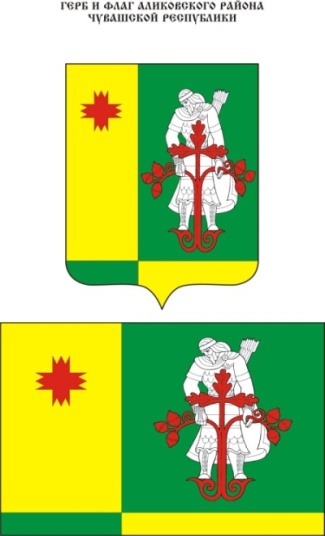 Муниципальная  газета Аликовского   района  Чувашской Республики  ________________________________________________________________Постановление администрации Аликовского района Чувашской Республики от 29.12.2022 г. № 1185 «О признании утратившим силу постановления администрации Аликовского района Чувашской Республики от 27.06.2022 №574 «Об утверждении административного регламента администрации Аликовского района Чувашской Республики по предоставлению муниципальной услуги «Согласование создания места (площадки) накопления твердых коммунальных отходов»»Во исполнение решения Красноармейского районного суда от 27 октября 2022 года администрация Аликовского района Чувашской Республики п о с т а н о в л я е т:1. Признать утратившим силу постановление администрации Аликовского района Чувашской Республики от 27.06.2022 №574 «Об утверждении административного регламента администрации Аликовского района Чувашской Республики по предоставлению муниципальной услуги «Согласование создания места (площадки) накопления твердых коммунальных отходов».2. Настоящее постановление подлежит официальному опубликованию.И.о. главы администрации  Аликовского района                                                                              Л.М. НикитинаРешение Собрания депутатов Аликовского муниципального округа Чувашской Республики от 28.12.2022 г. № 87 «Об утверждении Положения об основах организации и деятельности общественной палаты Аликовского муниципального округа Чувашской Республики»В соответствии с Федеральным законом от 21 июля 2014 г. № 212-ФЗ «Об основах общественного контроля в Российской Федерации», Законом Чувашской Республики от 29 декабря 2015 г. № 86 «Об общественном контроле в Чувашской Республике», Собрание депутатов Аликовского муниципального округа Чувашской Республики РЕШИЛО:1. Утвердить прилагаемое Положение об основах организации и деятельности общественной палаты Аликовского муниципального округа Чувашской Республики.2. Признать утратившим силу решение Собрания депутатов Аликовского района Чувашской Республики от 14.11.2017 № 163 «"Об утверждении Положения об Общественном совете муниципального образования Аликовский район Чувашской Республики».3. Настоящее решение вступает в силу после его официального опубликования в муниципальной газете «Аликовский вестник».Председатель Собрания депутатов Аликовского муниципального округа                                                                           Э.К. Волков	Приложение № 1УТВЕРЖДЕНОрешением Собрания депутатов Аликовского муниципального округа Чувашской Республикиот 28.12.2022    № 87ПОЛОЖЕНИЕ об основах организации и деятельности общественной палатыАликовского муниципального округа Чувашской Республики Статья 1. Общественная палата Аликовского муниципального округа  Чувашской Республики1. Общественная палата Аликовского муниципального округа  Чувашской Республики (далее также – Общественная палата) обеспечивает взаимодействие граждан Российской Федерации, проживающих на территории муниципального образования (далее – граждане), и некоммерческих организаций, созданных для представления и защиты прав и законных интересов профессиональных и социальных групп, осуществляющих деятельность на территории муниципального образования (далее также – некоммерческие  организации) с органами государственной власти Чувашской Республики, органами местного самоуправления Аликовского муниципального округа  Чувашской Республики (далее – органы местного самоуправления), государственными организациями Чувашской Республики и муниципальными организациями, иными органами и организациями, осуществляющими в соответствии с федеральными законами отдельные публичные полномочия (далее также – органы и организации, в отношении которых осуществляется общественный контроль), в целях учета потребностей и интересов граждан, защиты прав и свобод граждан, прав и законных интересов некоммерческих организаций при осуществлении деятельности по вопросам местного значения и в целях осуществления общественного контроля.2. Общественная палата формируется на основе добровольного участия в ее деятельности граждан и некоммерческих организаций.3. Общественная палата не является юридическим лицом.Статья 2. Цели и задачи Общественной палатыОбщественная палата призвана обеспечить согласование общественно значимых интересов при решении наиболее важных вопросов экономического и социального развития муниципального образования, защиты прав и свобод граждан, развития демократических институтов путем:1) привлечения граждан и некоммерческих организаций;2) выдвижения и поддержки гражданских инициатив, направленных на реализацию конституционных прав, свобод и законных интересов граждан, прав и законных интересов некоммерческих организаций;3) выработки рекомендаций органам местного самоуправления при определении приоритетов в области поддержки некоммерческих организаций, деятельность которых направлена на развитие гражданского общества в муниципальном образовании;4) взаимодействия с Общественной палатой Российской Федерации, Общественной палатой Чувашской Республики, а также общественными палатами муниципальных образований Чувашской Республики, общественными советами при органах государственной власти Чувашской Республики;5) оказания информационной, методической и иной поддержки некоммерческим организациям, деятельность которых направлена на развитие гражданского общества в муниципальном образовании.Статья 3. Правовая основа деятельности Общественной палатыОбщественная палата осуществляет свою деятельность на основе Конституции Российской Федерации, федеральных конституционных законов, федеральных законов, иных нормативных правовых актов Российской Федерации, Конституции Чувашской Республики, законов Чувашской Республики, иных нормативных правовых актов Чувашской Республики, муниципальных нормативных правовых актов.Статья 4. Принципы формирования и деятельности Общественной палатыОбщественная палата формируется и осуществляет свою деятельность в соответствии с принципами:1) приоритета прав и законных интересов человека и гражданина;2) законности;3) равенства прав институтов гражданского общества;4) самоуправления;5) независимости;6) открытости и гласности.Статья 5. Регламент Общественной палаты муниципального образования1. Общественная палата утверждает Регламент Общественной палаты муниципального образования (далее – Регламент Общественной палаты).2. Регламентом Общественной палаты устанавливаются:1) порядок участия членов Общественной палаты в ее деятельности;2) сроки и порядок проведения заседаний Общественной палаты;3) состав, полномочия и порядок деятельности совета Общественной палаты;4) полномочия и порядок деятельности председателя Общественной палаты муниципального образования (далее – председатель Общественной палаты и заместителя (заместителей) председателя Общественной палаты муниципального образования (далее – заместитель (заместители) председателя Общественной палаты;5) порядок формирования и деятельности комиссий и рабочих групп Общественной палаты, а также порядок избрания и полномочия их руководителей;6) порядок прекращения и приостановления полномочий членов Общественной палаты;7) формы и порядок принятия решений Общественной палаты;8) порядок привлечения к работе Общественной палаты граждан, а также некоммерческих организаций, формы их взаимодействия с Общественной палатой;9) иные вопросы внутренней организации и порядка деятельности Общественной палаты.3. Изменения в Регламент Общественной палаты утверждаются решением Общественной палаты по представлению совета Общественной палаты или по инициативе не менее чем одной трети членов Общественной палаты.4. Выполнение требований, предусмотренных Регламентом Общественной палаты, для членов Общественной палаты является обязательным.	Статья 6. Кодекс этики членов Общественной палаты муниципального образования	Совет Общественной палаты разрабатывает и представляет на утверждение Общественной палаты Кодекс этики членов Общественной палаты муниципального образования (далее – Кодекс этики). Выполнение требований, предусмотренных Кодексом этики, является обязательным для членов Общественной палаты.Статья 7. Член Общественной палаты1. Членом Общественной палаты может быть гражданин, достигший возраста восемнадцати лет.2. Членами Общественной палаты не могут быть:1) президент Российской Федерации, сенаторы Российской Федерации, депутаты Государственной Думы Федерального Собрания Российской Федерации, члены Правительства Российской Федерации, судьи, иные лица, замещающие государственные должности Российской Федерации, лица, замещающие должности федеральной государственной службы, депутаты Государственного Совета Чувашской Республики, иные лица, замещающие государственные должности Чувашской Республики, лица, замещающие должности государственной гражданской службы Чувашской Республики, должности муниципальной службы, а также лица, замещающие муниципальные должности;2) лица, признанные на основании решения суда недееспособными или ограниченно дееспособными;3) лица, имеющие непогашенную или неснятую судимость;4) лица, имеющие гражданство другого государства (других государств), вид на жительство или иной документ, подтверждающий право на постоянное проживание гражданина Российской Федерации на территории иностранного государства;5) лица, членство которых в Общественной палате ранее было прекращено на основании пункта 4 части 1 статьи 10 настоящего Положения об основах организации и деятельности общественной палаты муниципального образования Чувашской Республики (далее – Положение). В этом случае запрет на членство в Общественной палате относится только к работе Общественной палаты следующего состава;6) депутаты представительного органа муниципального образования.3. Члены Общественной палаты осуществляют свою деятельность на общественных началах.4. Член Общественной палаты приостанавливает членство в политической партии на срок осуществления своих полномочий.. Объединение членов Общественной палаты по принципу национальной, религиозной, региональной или партийной принадлежности не допускается.6. Члены Общественной палаты при осуществлении своих полномочий не связаны с решениями некоммерческих организаций.7. Отзыв члена Общественной палаты не допускается.8. Член Общественной палаты вправе получать компенсацию понесенных за счет собственных средств расходов в связи с осуществлением им полномочий члена Общественной палаты в порядке и размерах, определенных муниципальным нормативным правовым актом.Статья 8. Состав и порядок формирования Общественной палаты 1. Общественная палата формируется в соответствии с настоящим Положением из граждан Российской Федерации, постоянно проживающих на территории муниципального образования и внесших значительный личный вклад в развитие муниципального образования. Количественный состав Общественной палаты не может быть менее пятнадцати и более тридцати трех человек.Одна треть состава Общественной палаты утверждается Собранием депутатов Аликовского муниципального округа Чувашской Республики.  Одна треть состава Общественной палаты утверждается главой Аликовского муниципального округа Чувашской Республики.Члены Общественной палаты, утвержденные Собранием депутатов Аликовского муниципального округа Чувашской Республики, и члены Общественной палаты, утвержденные главой Аликовского муниципального округа Чувашской Республики, определяют состав остальной одной трети членов Общественной палаты. 2. Собрание депутатов Аликовского муниципального округа Чувашской Республики  определяет кандидатуры с учетом требований, указанных в статье 7, пункте 1 статьи 8 настоящего Положения и предлагает войти в состав Общественной палаты путем направления им письменного предложения.Размещение на официальном сайте муниципального образования в информационно-телекоммуникационной сети «Интернет» информации о направлении предложения, является инициированием со стороны представительного органа муниципального образования процедуры формирования состава общественной палаты. 3. Глава Аликовского муниципального округа Чувашской Республики определяет кандидатуры с учетом требований, указанных в статье 7, пункте 1 статьи 8 настоящего Положения и предлагает войти в состав Общественной палаты путем направления им письменного предложения.Размещение на официальном сайте муниципального образования в информационно-телекоммуникационной сети «Интернет» информации о направлении предложения, является инициированием формирования состава общественной палаты. 4. Граждане, получившие предложения от Собрания депутатов Аликовского муниципального округа Чувашской Республики или главы Аликовского муниципального округа Чувашской Республики, письменно уведомляют о своем согласии либо об отказе войти в состав Общественной палаты в течение тридцати календарных дней со дня его получения.  В случае согласия войти в состав общественной палаты граждане представляют:согласие войти в состав Общественной палаты с указанием контактного телефона и почтового адреса, информации об отсутствии гражданства другого государства (других государств) или права на постоянное проживание гражданина на территории иностранного государства;согласие на обработку персональных данных, оформленное в соответствии с требованиями Федерального закона от 27 июля 2006 года № 152-ФЗ «О персональных данных» (далее - Федеральный закон «О персональных данных»);копию паспорта или иного документа, удостоверяющего личность и подтверждающего наличие гражданства Российской Федерации, а также в случае отсутствия в них сведений о месте жительства - документ, подтверждающий место жительства (выданный органом регистрационного учета граждан Российской Федерации документ, содержащий сведения о месте жительства, либо решение суда об установлении факта постоянного проживания);справку о наличии (отсутствии) судимости и (или) факта уголовного преследования либо о прекращении уголовного преследования.В случае отказа гражданина от предложения войти в состав Общественной палаты либо неполучения от него ответа в установленный срок Представительный орган муниципального образования или должностное лицо местного самоуправления, возглавляющее местную администрацию муниципального образования,    направляют предложение другому гражданину с соблюдением процедуры, предусмотренной соответственно пунктами 2 и 3 статьи 8 настоящего Положения.5. Одни и те же граждане не могут быть утверждены членами Общественной палаты одновременно Собранием депутатов Аликовского муниципального округа Чувашской Республики и главой Аликовского муниципального округа Чувашской Республики.6. Не позднее десяти календарных дней со дня утверждения всех членов Общественной палаты на официальном сайте муниципального образования  в информационно-телекоммуникационной сети «Интернет» размещается информация об объявлении конкурса по отбору других членов Общественной палаты.  7. Не позднее тридцати календарных дней со дня размещения информации об объявлении конкурса профессиональные союзы, творческие союзы, объединения работодателей и их ассоциации, профессиональные объединения, некоммерческие организации,  целями деятельности которых являются представление или защита общественных интересов, представляют в Общественную плату заявления о намерении выдвинуть своих представителей в состав Общественной палаты (далее также – кандидаты), к которому прилагают:решение о выдвижении кандидата в члены Общественной палаты;письменное согласие кандидата на его выдвижение в члены Общественной палаты с указанием контактного телефона и почтового адреса;согласие кандидата на обработку его персональных данных, оформленное в соответствии с требованиями Федерального закона «О персональных данных»;сведения о кандидате (фамилия, имя, отчество, дата рождения, наличие гражданства Российской Федерации, гражданства другого государства (других государств) или права на постоянное проживание гражданина на территории иностранного государства, место жительства, сведения об образовании, профессиональной и общественной деятельности, основное место работы и занимаемая должность (в случае отсутствия основного места работы - род занятий), а также значимых общественных достижениях, особых заслугах в развитии муниципального образования, заслугах перед государством и обществом (при их наличии);копию паспорта или иного документа, удостоверяющего личность кандидата и подтверждающего наличие гражданства Российской Федерации, а также в случае отсутствия в них сведений о месте жительства - документ, подтверждающий место жительства кандидата (выданный органом регистрационного учета граждан Российской Федерации документ, содержащий сведения о месте жительства, либо решение суда об установлении факта постоянного проживания);справку о наличии (отсутствии) судимости и (или) факта уголовного преследования либо о прекращении уголовного преследования в отношении кандидата.	8. К выдвижению кандидатов в члены Общественной палаты не допускаются некоммерческие организации, которые в соответствии с Федеральным законом от       4 апреля 2005 года № 32-ФЗ «Об Общественной палате Российской Федерации» не могут выдвигать кандидатов в члены Общественной палаты Российской Федерации.9. Члены Общественной палаты, утвержденные Собранием депутатов Аликовского муниципального округа Чувашской Республики и члены Общественной палаты, утвержденные главой Аликовского муниципального округа Чувашской Республики, в течение десяти календарных дней по истечении срока, установленного пунктом 7 статьи 8 настоящего Положения, проводят конкурс по отбору членов Общественной палаты и посредством открытого голосования принимают решение о приеме в члены Общественной палаты одной трети членов Общественной палаты. 	10. Общественная палата является правомочной, если в ее состав вошло более трех четвертых установленного муниципальным нормативным правовым актом числа членов Общественной палаты. Первое заседание Общественной палаты, образованной в правомочном составе, должно быть проведено не позднее чем через десять календарных дней со дня формирования правомочного состава Общественной палаты.	11. Срок полномочий членов Общественной палаты составляет три года и исчисляется со дня первого заседания Общественной палаты нового состава. Со дня первого заседания Общественной палаты нового состава полномочия членов Общественной палаты действующего состава прекращаются.	12. Не позднее чем за три месяца до истечения срока полномочий членов Общественной палаты администрация Аликовского муниципального округа Чувашской Республики размещает на своем официальном сайте в информационно-телекоммуникационной сети «Интернет» информацию о начале процедуры формирования нового состава Общественной палаты.Статья 9. Органы Общественной палаты 1. Органами Общественной палаты являются:1) председатель Общественной палаты;2. К исключительной компетенции Общественной палаты относится решение следующих вопросов:1) утверждение Регламента Общественной палаты и внесение в него изменений;2) избрание председателя Общественной палаты и заместителя (заместителей) председателя Общественной палаты;3) утверждение количества комиссий и рабочих групп Общественной палаты, их наименований и определение направлений их деятельности в случае, если наличие комиссий и рабочих групп предусмотрено муниципальным нормативным правовым актом;4) избрание председателей комиссий Общественной палаты и их заместителей в случае, если наличие комиссий предусмотрено муниципальным нормативным правовым актом.3. Общественная палата в период своей работы вправе рассматривать и принимать решения по вопросам, входящим в компетенцию совета Общественной палаты.4. Вопросы, указанные в пунктах 2 - 4 части 2 настоящей статьи, должны быть рассмотрены на первом заседании Общественной палаты, образованной в правомочном составе.5. Председатель Общественной палаты избирается из числа членов Общественной палаты открытым голосованием.6. Председатель Общественной палаты:1) организует работу совета Общественной палаты;2) определяет обязанности заместителя (заместителей) председателя Общественной палаты по согласованию с советом Общественной палаты;3) представляет Общественную палату в отношениях с органами и организациями, в отношении которых осуществляется общественный контроль, некоммерческими организациями, гражданами;4) выступает с предложением о проведении внеочередного заседания совета Общественной палаты;5) подписывает решения, обращения и иные документы, принятые Общественной палатой, советом Общественной палаты, а также запросы Общественной палаты;6) осуществляет иные полномочия в соответствии с муниципальными нормативными правовыми актами и Регламентом Общественной палаты.7. В случае, если наличие комиссий Общественной палаты предусмотрено муниципальным нормативным правовым актом, в состав комиссий Общественной палаты входят члены Общественной палаты. В случае, если наличие рабочих групп Общественной палаты предусмотрено муниципальным нормативным правовым актом, в состав рабочих групп Общественной палаты могут входить члены Общественной палаты, представители некоммерческих организаций, другие граждане.Статья 10. Прекращение и приостановление полномочий члена Общественной палаты1. Полномочия члена Общественной палаты прекращаются в порядке, предусмотренном Регламентом Общественной палаты, в случае:1) истечения срока его полномочий;2) подачи им заявления о выходе из состава Общественной палаты;3) неспособности его в течение длительного времени по состоянию здоровья участвовать в работе Общественной палаты;4) грубого нарушения им Кодекса этики - по решению не менее двух третей установленного числа членов Общественной палаты, принятому на заседании Общественной палаты;5) смерти члена Общественной палаты;6) систематического в соответствии с Регламентом Общественной палаты неучастия без уважительных причин в заседаниях Общественной палаты, работе ее органов;7) выявления обстоятельств, не совместимых в соответствии с частью 2 статьи 7 настоящего Положения со статусом члена Общественной палаты;8) если по истечении тридцати дней со дня первого заседания Общественной палаты член Общественной палаты не выполнил требование, предусмотренное частью 4 статьи 7 настоящего Положения.2. Полномочия члена Общественной палаты приостанавливаются в порядке, предусмотренном Регламентом Общественной палаты, в случае:1) предъявления ему в порядке, установленном уголовно-процессуальным законодательством Российской Федерации, обвинения в совершении преступления;2) назначения ему административного наказания в виде административного ареста;3) регистрации его в качестве кандидата на должность Президента Российской Федерации, кандидата в депутаты законодательного (представительного) органа государственной власти, кандидата на должность высшего должностного лица субъекта Российской Федерации (руководителя высшего исполнительного органа государственной власти субъекта Российской Федерации), кандидата на замещение муниципальной должности, доверенного лица или уполномоченного представителя кандидата (избирательного объединения).Статья 11. Организация деятельности Общественной палаты 1. Основными формами деятельности Общественной палаты являются заседания Общественной палаты.2. Первое заседание Общественной палаты нового состава созывается Главой Аликовского муниципального округа Чувашской Республики, и открывается старейшим членом Общественной палаты.3. Заседания Общественной палаты проводятся в соответствии с планом работы Общественной палаты, но не реже одного раза в три месяца.4. Заседание Общественной палаты считается правомочным, если на нем присутствует более половины установленного числа членов Общественной палаты.5. Решения Общественной палаты принимаются в форме заключений, предложений и обращений и носят рекомендательный характер.6. Вопросы организации деятельности Общественной палаты в части, не урегулированной организации деятельности Общественной палаты в части, не урегулированной Конституцией Российской Федерации, федеральными конституционными законами, федеральными законами, иными нормативными правовыми актами Российской Федерации, Конституцией Чувашской Республики, законами Чувашской Республики и иными нормативными правовыми актами Чувашской Республики, определяются муниципальными нормативными правовыми актами, Регламентом Общественной палаты.7. В целях реализации возложенных задач, Общественная палата вправе:1) осуществлять общественный контроль в соответствии с Федеральным законом от 21 июля 2014 года № 212-ФЗ «Об основах общественного контроля в Российской Федерации», Законом Чувашской Республики от 29 декабря 2015 года     № 86 «Об общественном контроле в Чувашской Республике»; 2) проводить гражданские форумы, слушания, «круглые столы» и иные мероприятия по общественно важным проблемам в порядке, установленном Регламентом Общественной палаты;3) приглашать руководителей органов и организаций, в отношении которых осуществляется общественный контроль, на заседания Общественной палаты;4) направлять в соответствии с Регламентом Общественной палаты членов Общественной палаты для участия в заседаниях органов и организаций, в отношении которых осуществляется общественный контроль,  в работе комитетов (комиссий) представительного органа муниципального образования, заседаниях администрации Аликовского муниципального округа, коллегий (комитетов, комиссий) контрольно-счетных органов муниципального образования и иных органов местного самоуправления Аликовского муниципального округа, предусмотренных уставом Аликовского муниципального округа и обладающих собственными полномочиями по решению вопросов местного значения; 5) направлять запросы Общественной палаты;6) оказывать некоммерческим организациям, деятельность которых направлена на развитие гражданского общества в муниципальном образовании, содействие в обеспечении их методическими материалами;7) привлекать в соответствии с Регламентом Общественной палаты экспертов.8. Общественная палата имеет также иные права, установленные федеральными законами, законами Чувашской Республики, муниципальными нормативными правовыми актами.Статья 12. Предоставление информации Общественной палате 1. Общественная палата вправе направлять в органы и организации, в отношении которых осуществляется общественный контроль, их должностным лицам запросы по вопросам, входящим в компетенцию указанных органов и организаций. Запросы Общественной палаты должны соответствовать ее целям и задачам, указанным в статье 2 настоящего Положения.2. Органы и организации, в отношении которых осуществляется общественный контроль, их должностные лица обязаны проинформировать Общественную палату о результатах рассмотрения соответствующего запроса в течение тридцати дней со дня его регистрации, а также предоставить необходимые ей для исполнения своих полномочий сведения, в том числе документы и материалы, за исключением сведений, которые составляют государственную и иную охраняемую федеральным законом тайну. Срок рассмотрения указанного запроса может быть продлен в исключительных случаях не более чем на тридцать дней.Статья 13. Содействие членам Общественной палаты Органы местного самоуправления и их должностные лица обязаны оказывать содействие членам Общественной палаты в исполнении ими полномочий, федеральными законами, иными нормативными правовыми актами Российской Федерации, законами Чувашской Республики и иными нормативными правовыми актами Чувашской Республики, настоящим Положением, муниципальными нормативными правовыми актами, Регламентом Общественной палаты.Статья 14. Обеспечение деятельности Общественной палатыОрганизационное, правовое, аналитическое, информационное, документационное, финансовое и материально-техническое обеспечение деятельности Общественной палаты осуществляется администрацией Аликовского муниципального округа Чувашской Республики.Решение Собрания депутатов Аликовского муниципального округа Чувашской Республики от 28.12.2022 г. № 88 «Об утверждении Положения о проведении конкурса на замещение должности муниципальной службы в администрации Аликовского муниципального округа Чувашской Республики»В соответствии с Федеральными законами от 06.10.2003 № 131-ФЗ «Об общих принципах организации местного самоуправления в Российской Федерации» и от 02.03.2007 № «О муниципальной службе в Российской Федерации», Законом Чувашской Республики от 05.10.2007 № 62 «О муниципальной службе в Чувашской Республике», Уставом Аликовского муниципального округа Чувашской Республики, Собрание депутатов Аликовского муниципального округа Чувашской Республики РЕШИЛО:Утвердить прилагаемое Положение о проведении конкурса на замещение должности муниципальной службы в администрации Аликовского муниципального округа Чувашской Республики.Признать утратившими силу:Решение Собрания депутатов Аликовского района Чувашской Республики от 27 июня 2008 г. N 218 "Об утверждении Положения о конкурсе на замещение вакантной должности муниципальной службы в исполнительно-распорядительных органах местного самоуправления Аликовского района";Решение Собрания депутатов Аликовского района Чувашской Республики от 31 марта 2011 г. N 30 "О внесении изменений в Положение, утвержденное решением Собрания депутатов Аликовского района от 27 июня 2008 года N 218";Решение Собрания депутатов Аликовского района Чувашской Республики от 16 сентября 2011 г. N 52 "О внесении изменений в Положение о конкурсе на замещение вакантной должности муниципальной службы в исполнительно-распорядительных органах местного самоуправления Аликовского района, утвержденное решением Собрания депутатов Аликовского района от 27 июня 2008 года N 218";Настоящее решение вступает в силу после его официального опубликования в муниципальной газете «Аликовский вестник»».Председатель Собрания депутатовАликовского муниципального округа Чувашской Республики                                                                                       Э.К. ВолковУтвержденорешением Собрания депутатов Аликовского муниципального округа Чувашской Республики от 28.12.2022    № 88ПОЛОЖЕНИЕо проведении конкурса на замещение должности муниципальной службы в администрации Аликовского муниципального округа Чувашской Республики 1. Общие положения1.1. Настоящее Положение устанавливает порядок организации и проведения конкурса на замещение должности муниципальной службы в администрации Аликовского муниципального округа Чувашской Республики и порядок формирования комиссии по проведению конкурса.Конкурс на замещение должности муниципальной службы в администрации Аликовского муниципального округа Чувашской Республики обеспечивает конституционное право граждан Российской Федерации на равный доступ к муниципальной службе, а также право муниципальных служащих на должностной рост на конкурсной основе.1.2. Решение об объявлении конкурса на замещение должности муниципальной службы принимается Главой Аликовского муниципального округа (далее по тексту –  представитель нанимателя) в виде письменного распоряжения при наличии вакантной должности муниципальной службы.1.3. Конкурс не проводится:1) при заключении срочного трудового договора;2) при назначении на должность муниципальной службы муниципального служащего (гражданина), состоящего в кадровом резерве, сформированном на конкурсной основе;3) при назначении муниципального служащего на должность муниципальной службы в порядке должностного роста по результатам проведенной аттестации;4) при назначении гражданина на должности обеспечивающих специалистов;5) при переводе муниципального служащего на иную должность муниципальной службы по состоянию здоровья в соответствии с медицинским заключением;6) при переводе муниципальных служащих на иные должности муниципальной службы в случаях сокращения должностей муниципальной службы, изменения структуры или штатного расписания органа местного самоуправления, или ликвидации (упразднения) органа местного самоуправления, с их письменного согласия в том же органе местного самоуправления или в органе местного самоуправления, которому переданы в порядке правопреемства функции ликвидированного (упраздненного) органа местного самоуправления, либо в другом органе местного самоуправления с учетом уровня их профессионального образования, квалификации, специальности, направления подготовки, продолжительности стажа муниципальной службы или работы по специальности, направления подготовки.1.4. По решению представителя нанимателя конкурс может не проводиться при назначении гражданина на должность муниципальной службы, относящейся к младшей группе должностей муниципальной службы. В этом случае, решение представителя нанимателя оформляется в виде распоряжения.1.5. Задачи конкурсного отбора для муниципальной службы:- своевременное обеспечение потребностей органов местного самоуправления Аликовского муниципального округа Чувашской Республики в персонале в необходимом количестве, в нужной организационно-должностной структуре, с требуемым уровнем квалификации и профессиональным опытом;- обеспечение относительно стабильного состава персонала, способного аккумулировать профессиональный опыт и корпоративную культуру муниципальной службы;- создание кадрового резерва.1.6. Принципы проведения конкурсного отбора:- равный доступ граждан Российской Федерации к муниципальной службе;- единство основных подходов и требований к проведению отбора и оценки муниципальных служащих;- открытость, прозрачность целей, методов и процедур отбора и оценки претендентов;- состязательность;- этичность.2. Требования к участникам конкурса2.1. Право на участие в конкурсе имеют граждане Российской Федерации, граждане иностранных государств - участников международных договоров Российской Федерации, в соответствии с которыми иностранные граждане имеют право находиться на муниципальной службе, достигшие возраста 18 лет, владеющие государственным языком Российской Федерации, соответствующие квалификационным требованиям, установленными в соответствии с Федеральным законом от 2 марта 2007 года № 25-ФЗ «О муниципальной службе в Российской Федерации» и Законом Чувашской Республики от 5 октября 2007 года № 62 «О муниципальной службе в Чувашской Республике», а также муниципальными правовыми актами Аликовского муниципального округа Чувашской Республики о замещении вакантной должности муниципальной службы.2.2. Для замещения должности муниципальной службы требуется соответствие квалификационным требованиям к уровню профессионального образования, стажу муниципальной службы или работы по специальности, направлению подготовки, знаниям и умениям, которые необходимы для исполнения должностных обязанностей, а также при наличии соответствующего решения представителя нанимателя (работодателя) - к специальности, направлению подготовки.Муниципальный служащий вправе участвовать в конкурсе по собственной инициативе, независимо от того, какую должность он занимает в момент проведения конкурса.3. Объявление о конкурсе3.1. Объявление о проведении конкурса на замещение должности муниципальной службы (приложение № 1) не позднее, чем за 20 дней до дня проведения конкурса размещается (опубликовывается) на официальном сайте Аликовского муниципального округа Чувашской Республики в информационно-телекоммуникационной сети «Интернет», а также в  периодическом печатном издании "Аликовский вестник".3.2. Объявление о проведении конкурса должно содержать: наименование должности муниципальной службы, требования, предъявляемые к претенденту на замещение этой должности, условия прохождения муниципальной службы, место и время приема документов, срок, до истечения которого принимаются указанные документы, время, дата проведения конкурса, место и порядок его проведения, адрес, по которому претенденты могут ознакомиться с необходимой для участия в конкурсе информацией, порядок ознакомления с этой информацией, а также проект трудового договора.4. Прием документов для участия в конкурсе4.1. Гражданин, изъявивший желание участвовать в конкурсе, представляет в конкурсную комиссию следующие документы:1) заявление с просьбой о поступлении на муниципальную службу и замещении должности муниципальной службы (приложение № 2);2) собственноручно заполненную и подписанную анкету по форме, установленной уполномоченным Правительством Российской Федерации федеральным органом исполнительной власти;3) паспорт;4) трудовую книжку и (или) сведения о трудовой деятельности, оформленные в установленном законодательством порядке, за исключением случаев, когда трудовой договор (контракт) заключается впервые;5) документ об образовании;6) документ, подтверждающий регистрацию в системе индивидуального (персонифицированного) учета;7) свидетельство о постановке физического лица на учет в налоговом органе по месту жительства на территории Российской Федерации;8) документы воинского учета - для граждан, пребывающих в запасе, и лиц, подлежащих призыву на военную службу;9) заключение медицинской организации об отсутствии заболевания, препятствующего поступлению на муниципальную службу;10) сведения о доходах за год, предшествующий году поступления на муниципальную службу, об имуществе и обязательствах имущественного характера;11) сведения об адресах сайтов и (или) страниц сайтов в информационно-телекоммуникационной сети «Интернет», на которых гражданин, претендующий на замещение должности муниципальной службы, размещали общедоступную информацию, а также данные, позволяющие их идентифицировать;12) иные документы, предусмотренные федеральными законами, указами Президента Российской Федерации и постановлениями Правительства Российской Федерации.Дополнительно к вышеуказанным документам в конкурсную комиссию могут быть представлены другие документы или их копии, заверенные нотариально или кадровыми службами по месту работы, характеризующие его профессиональную подготовку.Оригиналы документов, указанные в подпунктах 3 - 8 пункта 4.1 настоящего Положения, после их сверки с копиями возвращаются участнику конкурса.4.2. При необходимости оформления допуска к сведениям, составляющим государственную и иную охраняемую законом тайну, если исполнение должностных обязанностей по должности муниципальной службы, на замещение которой претендует гражданин (муниципальный служащий), связано с использованием таких сведений, гражданином (муниципальным служащим) представляется его согласие на оформление допуска.4.3. Муниципальный служащий, изъявивший желание участвовать в конкурсе в органе местного самоуправления, в котором он замещает должность муниципальной службы, подает заявление в конкурсную комиссию.4.4. Сведения, представленные гражданином при поступлении на муниципальную службу, могут подвергаться проверке в установленном федеральными законами порядке.4.5. Заявление об участии в конкурсе гражданин (муниципальный служащий), желающий участвовать в конкурсе, подает лично. Указанное заявление принимается секретарем конкурсной комиссии, и регистрируется в день его подачи в журнале регистрации заявлений с указанием даты его подачи и присвоением порядкового регистрационного номера (приложение № 6).4.6. Прием документов от граждан, желающих участвовать в конкурсе, прекращается за 5 дней до дня проведения конкурса.Документы для участия в конкурсе подаются в дни, часы и по адресу, указанные в объявлении о проведении конкурса.4.8. Расходы, связанные с участием в конкурсе (проезд к месту проведения конкурса и обратно, наем жилого помещения, проживание, пользование услугами средств связи и другие), осуществляются кандидатами за счет собственных средств.5. Конкурсная комиссия5.1. Конкурс на замещение должности муниципальной службы в администрации Аликовского муниципального округа Чувашской Республики проводится конкурсной комиссией по отбору кандидатур на должности муниципальной службы (далее по тексту –  конкурсная комиссия).5.2. Постоянно действующая конкурсная комиссия составом не менее семи человек для проведения конкурсов на замещение должности муниципальной службы формируется распоряжением представителя нанимателя.Состав конкурсной комиссии формируется таким образом, чтобы была исключена возможность возникновения конфликтов интересов, которые могли бы повлиять на принимаемые конкурсной комиссией решения.О возможности возникновения конфликта интересов при проведении любого этапа конкурса, член конкурсной комиссии обязан известить конкурсную комиссию и заявить самоотвод в соответствии с требованиями Федерального закона от 25.12.2008 № 273-ФЗ «О противодействии коррупции».5.3. В состав конкурсной комиссии включаются Глава Аликовского муниципального округа Чувашской Республики, представители отдела организационно-контрольной и кадровой работы администрации Аликовского муниципального округа Чувашской Республики, юридического подразделения администрации Аликовского муниципального округа Чувашской Республики, председатели постоянных комиссий Собрания депутатов Аликовского муниципального округа Чувашской республики. Для наиболее полной оценки качеств кандидатов на заседание конкурсной комиссии могут приглашаться независимые эксперты (по согласованию), а также приглашается руководитель, в непосредственном подчинении которого будет находиться кандидат на должность муниципальной службы, мнение которых учитывается при подведении итогов конкурса.5.4. Состав конкурсной комиссии для проведения конкурса на замещение вакантной должности муниципальной службы, исполнение должностных обязанностей по которой связано с использованием сведений, составляющих государственную тайну, формируется с учетом положений законодательства Российской Федерации о государственной тайне.5.5. На первом заседании конкурсная комиссия избирает из своего состава председателя, заместителя председателя и секретаря конкурсной комиссии.Председатель конкурсной комиссии:1) осуществляет руководство деятельностью конкурсной комиссии;2) созывает и ведет заседания конкурсной комиссии;3) подписывает протоколы конкурсной комиссии.В отсутствие председателя конкурсной комиссии его обязанности исполняет заместитель председателя конкурсной комиссии.Секретарь конкурсной комиссии:1) регистрирует поступающие (исходящие) заявления (материалы и документы) в журнале учета претендентов для участия в конкурсе (приложение № 6);2) ведет протоколы заседаний конкурсной комиссии;3) подписывает протоколы конкурсной комиссии;4) оповещает членов конкурсной комиссии о дате, времени и месте заседания;5) направляет сообщения кандидатам о допуске или отказе их к участию в конкурсе;6) исполняет иные обязанности в соответствии с поручениями председателя конкурсной комиссии.5.6. Заседание конкурсной комиссии считается правомочным, если на нем присутствует не менее 2/3 от общего числа ее членов. Решения конкурсной комиссии по результатам проведения конкурса принимаются открытым голосованием простым большинством голосов ее членов, присутствующих на заседании.При равенстве голосов решающим является голос председателя конкурсной комиссии.VI. Проведение конкурса6.1. При проведении конкурса кандидатам гарантируется равенство прав в соответствии с Конституцией Российской Федерации. Для проведения конкурса необходимо участие в конкурсе не менее двух кандидатов.6.2. Конкурс на замещение вакантной должности муниципальной службы проводится в два этапа.6.3. На первом этапе конкурсной комиссией оценивается полнота, своевременность и достоверность представления документов, указанных в пункте 4.1 настоящего Положения.Первый этап конкурса проводится в отсутствие участников конкурса.6.4. По результатам первого этапа конкурса конкурсной комиссией в отношении участников конкурса принимается решение о допуске или об отказе в допуске ко второму этапу конкурса, а также одно из следующих решений:1) о признании первого этапа конкурса состоявшимся и утверждении списка участников конкурса, допущенных ко второму этапу конкурса;2) о признании конкурса несостоявшимся в случае поступления заявления только одного участника либо допуска к участию во втором этапе конкурса менее двух участников конкурса.6.5. Несвоевременное или неполное представление документов, указанных в пункте 4.1 настоящего Положения, а также установление обстоятельств, препятствующих поступлению гражданина на муниципальную службу, являются основаниями для отказа кандидату в участии в конкурсе, о чем он извещается секретарем конкурсной комиссии в письменной форме не позднее, чем за три дня до дня проведения второго этапа конкурса.6.6. Основаниями для принятия конкурсной комиссией решения об отказе участнику конкурса в дальнейшем участии в конкурсе являются:1) признания его недееспособным или ограниченно дееспособным решением суда, вступившим в законную силу;2) осуждения его к наказанию, исключающему возможность исполнения должностных обязанностей по должности муниципальной службы, по приговору суда, вступившему в законную силу;3) отказа от прохождения процедуры оформления допуска к сведениям, составляющим государственную и иную охраняемую федеральными законами тайну, если исполнение должностных обязанностей по должности муниципальной службы, на замещение которой претендует гражданин, или по замещаемой муниципальным служащим должности муниципальной службы связано с использованием таких сведений;4) наличия заболевания, препятствующего поступлению на муниципальную службу или ее прохождению и подтвержденного заключением медицинской организации;5) близкое родство или свойство (родители, супруги, дети, братья, сестры, а также братья, сестры, родители, дети супругов и супруги детей) с главой Аликовского муниципального округа Чувашской Республики, если замещение должности муниципальной службы связано с непосредственной подчиненностью или подконтрольностью этому должностному лицу, или с муниципальным служащим, если замещение должности муниципальной службы связано с непосредственной подчиненностью или подконтрольностью одного из них другому;6) прекращения гражданства Российской Федерации либо гражданства (подданства) иностранного государства - участника международного договора Российской Федерации, в соответствии с которым иностранный гражданин имеет право находиться на муниципальной службе; 7) наличия гражданства (подданства) иностранного государства либо вида на жительство или иного документа, подтверждающего право на постоянное проживание гражданина на территории иностранного государства, если иное не предусмотрено международным договором Российской Федерации; 8) представления подложных документов или заведомо ложных сведений при поступлении на муниципальную службу;9) непредставления предусмотренных Федеральным законом от 2 марта 2007 года № 25-ФЗ «О муниципальной службе в Российской Федерации», Федеральным законом от 25 декабря 2008 года № 273-ФЗ «О противодействии коррупции» и другими федеральными законами сведений или представления заведомо недостоверных или неполных сведений при поступлении на муниципальную службу;10) непредставления сведений об адресах сайтов и (или) страниц сайтов в информационно-телекоммуникационной сети «Интернет», на которых гражданин, претендующий на замещение должности муниципальной службы, муниципальный служащий размещали общедоступную информацию, а также данные, позволяющие их идентифицировать;11) признание его не прошедшим военную службу по призыву, не имея на то законных оснований, в соответствии с заключением призывной комиссии (за исключением граждан, прошедших военную службу по контракту) - в течение 10 лет со дня истечения срока, установленного для обжалования указанного заключения в призывную комиссию соответствующего субъекта Российской Федерации, а если указанное заключение и (или) решение призывной комиссии соответствующего субъекта Российской Федерации по жалобе гражданина на указанное заключение были обжалованы в суд, - в течение 10 лет со дня вступления в законную силу решения суда, которым признано, что права гражданина при вынесении указанного заключения и (или) решения призывной комиссии соответствующего субъекта Российской Федерации по жалобе гражданина на указанное заключение не были нарушены;12) достижение возраста 65 лет.6.7. В случае установления обстоятельств, препятствующих поступлению гражданина на муниципальную службу, о принятом конкурсной комиссией решении об отказе в дальнейшем участии в конкурсе с указанием причин, участник информируется, в письменной форме секретарем конкурсной комиссии в течение 3 дней со дня принятия такого решения (приложение № 3).6.8. Претендент на замещение должности муниципальной службы, не допущенный к участию в конкурсе, вправе обжаловать это решение в соответствии с законодательством Российской Федерации.6.9. Решение о признании конкурса несостоявшимся комиссия принимает в случаях:отсутствия заявлений кандидатов на участие в конкурсе;подачи документов на участие в конкурсе только одним лицом;отзыва всеми кандидатами заявлений на участие в конкурсе;неявки всех кандидатов на второй этап конкурса.6.10. Не позднее, чем за 5 дней до начала второго этапа конкурса, секретарь конкурсной комиссии направляет сообщение (приложение № 4) о дате, месте и времени его проведения кандидатам, допущенным к участию в конкурсе.6.11. На втором этапе проводится конкурсное испытание.Конкурсное испытание заключается в проверке соответствия квалификационным требованиям к уровню профессионального образования, стажу муниципальной службы или работы по специальности, направлению подготовки, знаниям и умениям, которые необходимы для исполнения должностных обязанностей, а также при наличии соответствующего решения представителя нанимателя (работодателя) - к специальности, направлению подготовки.6.12. При проведении второго этапа конкурса оценка профессионального уровня кандидатов производится на основании представленных ими документов об образовании, прохождении муниципальной (государственной) службы, осуществлении другой трудовой деятельности, а также на основе конкурсных процедур с использованием не противоречащих федеральным законам и другим нормативным правовым актам Российской Федерации методов оценки профессиональных и личностных качеств кандидатов, включая индивидуальное собеседование, анкетирование, написание реферата или тестирование по вопросам, связанным с выполнением должностных обязанностей по вакантной должности муниципальной службы, на замещение которой претендуют кандидаты.6.13. Кандидат обязан лично участвовать на втором этапе конкурса, в случае неявки кандидата на заседание конкурсной комиссии кандидат утрачивает право на дальнейшее участие в конкурсе.6.14. Решение конкурсной комиссии по результатам проведения конкурса принимается открытым голосованием в отсутствие кандидата простым большинством голосов от числа членов комиссии, присутствующих на заседании.При равенстве голосов решающим является голос председателя комиссии.Если член конкурсной комиссии не согласен с решением комиссии, принятым большинством голосов, он вправе изложить в письменном виде свое особое мнение, которое приобщается к протоколу.6.15. В результате подведения итогов второго этапа конкурса, комиссия принимает решения по следующим вопросам:1) о соответствии (несоответствии) каждого кандидата квалификационным требованиям;2) о признании одного из кандидатов победителем конкурса;3) конкурс не состоялся (с указанием причины).6.16. Победителем конкурса признается один из кандидатов, отобранный конкурсной комиссией по результатам конкурса на замещение должности муниципальной службы, успешно прошедший испытания и набравший наибольшее число голосов по результатам оценки профессиональных, личностных качеств.Решение о признании победителем конкурса является основанием для назначения его на должность муниципальной службы.6.17. Протокол конкурсной комиссии составляется в одном экземпляре, оформляется в течение 2 дней, подписывается председателем комиссии, его заместителем, секретарем и членами комиссии, присутствующими на заседании комиссии. Результаты голосования и решение конкурсной комиссии заносятся в протокол.Выписка из протокола, содержащая решение о представлении победителя конкурса на назначение на должность муниципальной службы и включение других кандидатов в кадровый резерв по этой же должности направляется представителю нанимателя в течение одного дня после оформления протокола.Копия протокола конкурсной комиссии хранится в личном деле муниципального служащего, замещающего муниципальную должность в результате победы в конкурсе.6.18. По результатам конкурса, в срок не позднее трех дней со дня оформления протокола о подведении итогов конкурса, представитель нанимателя (работодатель) заключает трудовой договор, и назначает на должность муниципальной службы одного из кандидатов, отобранных конкурсной комиссией по результатам конкурса на замещение должности муниципальной службы.6.19. Если в результате проведения конкурса не были выявлены претенденты, отвечающие требованиям, предъявляемым на замещение должности муниципальной службы, либо конкурс не состоялся, представитель нанимателя в течение 10 дней со дня подведения итогов конкурса принимает решение о повторном его проведении, и размещает объявление об этом в порядке, предусмотренном настоящим Положением.6.20. Сообщения о результатах конкурса направляются в письменной форме кандидатам в 5-дневный срок со дня его завершения (приложение № 5). Информация о результатах конкурса также размещается в указанный срок на официальном сайте Аликовского муниципального округа Чувашской Республики в информационно-телекоммуникационной сети «Интернет» и в информационном издании «Вестник Аликовского района».6.21. Документы претендентов на замещение вакантной должности муниципальной службы, не допущенных к участию в конкурсе, и кандидатов, участвовавших в конкурсе, могут быть им возвращены по письменному заявлению в течение трех лет со дня завершения конкурса. До истечения этого срока документы хранятся в архиве администрации Аликовского муниципального округа Чувашской Республики, после чего подлежат уничтожению.6.22. Кандидат вправе обжаловать решения конкурсной комиссии в соответствии с законодательством Российской Федерации.6.23. Организационное обеспечение проведения конкурса возлагается на кадровое подразделение администрации Аликовского муниципального округа Чувашской Республики.Приложение № 1 к Положениюо проведении конкурса на замещение должностимуниципальной службы в администрацииАликовского муниципального округа Чувашской Республики ОБЪЯВЛЕНИЕ (информация) О ПРОВЕДЕНИИ КОНКУРСАНА ЗАМЕЩЕНИЕ ДОЛЖНОСТИ МУНИЦИПАЛЬНОЙ СЛУЖБЫ В АДМИНИСТРАЦИИАЛИКОВСКОГО МУНИЦИПАЛЬНОГО ОКРУГА ЧУВАШСКОЙ РЕСПУБЛИКИ    1. ____________________________________________________________________               (наименование органа местного самоуправления)объявляет конкурс на замещение должности муниципальной службы (далее - конкурс) _________________________________________________________                              (наименование вакантной должности)    Место нахождения: ____________________________________________________.    Почтовый адрес: ______________________________________________________.    Адрес электронной почты: _____________________________________________.    Контактное лицо: _____________________________________________________.    Номер контактного телефона: __________________________________________. 2.   К  претенденту  на  замещение  указанной  должности  предъявляются следующие требования:    к уровню образования: _________________________________________________    к стажу работы: _______________________________________________________ 3. Прием документов осуществляется по адресу:__________________________________________________________________________. 4.  Начало приема  документов  для участия  в конкурсе  "____" ________201____ г.,окончание - "_____" _______ 201___ г.    Документы принимаются ежедневно с _____ до ______, в пятницу до ______, кроме выходных (суббота и воскресенье) и праздничных дней.5.  Гражданин  Российской  Федерации,  изъявивший желание участвовать в конкурсе, представляет:    1)  заявление  с  просьбой  о  поступлении  на  муниципальную  службу и замещении должности муниципальной службы;    2)   собственноручно   заполненную   и  подписанную  анкету  по  форме, установленной    уполномоченным    Правительством    Российской   Федерации федеральным органом исполнительной власти (приложение N 2);    3) паспорт;    4) трудовую книжку и (или) сведения о трудовой деятельности, оформленные в установленном законодательством порядке, за исключением случаев, когда трудовой договор (контракт) заключается впервые;    5) документ об образовании;    6) документ, подтверждающий регистрацию в системе индивидуального (персонифицированного) учета;    7)  свидетельство  о  постановке  физического  лица на учет в налоговом органе по месту жительства на территории Российской Федерации;    8)  документы  воинского  учета  - для граждан, пребывающих в запасе, и лиц, подлежащих призыву на военную службу;    9)   заключение  медицинской  организации  об  отсутствии  заболевания, препятствующего поступлению на муниципальную службу;    10)  сведения  о  доходах  за  год,  предшествующий году поступления на муниципальную   службу,   об   имуществе  и  обязательствах  имущественного характера;    11)   сведения   об   адресах   сайтов   и   (или)   страниц  сайтов  в информационно-телекоммуникационной  сети  "Интернет", на которых гражданин, претендующий   на   замещение  должности  муниципальной  службы,  размещали общедоступную информацию, а также данные, позволяющие их идентифицировать;     12)  иные  документы,  предусмотренные  федеральными  законами, указами Президента  Российской Федерации и постановлениями Правительства Российской Федерации.    Дополнительно  к  вышеуказанным  документам в конкурсную комиссию могут быть представлены другие документы или их копии, заверенные нотариально или кадровыми  службами  по  месту работы, характеризующие его профессиональную подготовку.  6. С подробной информацией о конкурсе_______________________________________________________________________________(наименование органа местного самоуправления)можно ознакомиться на официальном сайте _________________________________________.                                                                                              (адрес сайта)Приложение № 2 к Положениюо проведении конкурса на замещение должностимуниципальной службы в администрацииАликовского муниципального округа Чувашской Республики             					  _______________________________________________             					 (наименование организации, ф.и.о. руководителя)         					  _______________________________________________                        							 (фамилия, имя, отчество)         					  Год рождения __________________________________            					  Образование ___________________________________           					  Адрес: ________________________________________           					  Тел. __________________________________________                     						       (рабочий, домашний)ЗАЯВЛЕНИЕ	Прошу  допустить  меня  на  замещение  должности  муниципальной  службы___________________________________________________________________________                        				 (наименование должности)	С  проведением  процедуры  оформления допуска к сведениям, составляющим государственную и иную охраняемую законом тайну, согласен. <*>    К заявлению <**> прилагаю: (перечислить прилагаемые документы)."___" _____________ 202__ г.       _____________ __________________________                                     (подпись)     (расшифровка подписи)--------------------------------<*> Пункт вносится при необходимости оформления допуска к сведениям, составляющим государственную и иную охраняемую законом тайну.<**> Заявление оформляется в рукописном виде.Приложение № 3 к Положениюо проведении конкурса на замещение должностимуниципальной службы в администрацииАликовского муниципального округа Чувашской Республики Уважаемый _______________________________!Сообщаем, что решением конкурсной комиссии от _____________________ Вам отказано  в  допуске  ко  второму  этапу  конкурса  на  замещение должности муниципальной службы___________________________________________________________________________(наименование должности)по следующему основанию: _____________________________________________________________________________________________________________________________    Вы  вправе  обжаловать  это  решение в соответствии с законодательством Российской Федерации.______________________________ _____________ ______________________________         (должность)             (подпись)       (расшифровка подписи)--------------------------------<*> Оформляется на бланке представителя нанимателя.Приложение № 4 к Положениюо проведении конкурса на замещение должностимуниципальной службы в администрацииАликовского муниципального округа Чувашской Республики Уважаемый _______________________________!    Сообщаем,  что  Вы допущены к участию в конкурсе на замещение должности муниципальной службы _________________________________________________________________________________________________________________________________                         (наименование должности)    Конкурс проводится в _______ ч. "___" _______________ 201___ г.по адресу: ___________________________________________________________________________________________________________________________________________Контактный телефон: _____________________.______________________________ _____________ ______________________________         (должность)             (подпись)       (расшифровка подписи)--------------------------------<*> Оформляется на бланке представителя нанимателя.Приложение № 5 к Положениюо проведении конкурса на замещение должностимуниципальной службы в администрацииАликовского муниципального округа Чувашской Республики ИНФОРМАЦИЯ О РЕЗУЛЬТАТАХ КОНКУРСА___________________________________________________________________________               (наименование органа местного самоуправления)проведен  конкурс  на  замещение  вакантной  должности муниципальной службы (далее - конкурс) ____________________________________________________________________________________________________________________________________                    (наименование вакантной должности)    В результате проведенного конкурса победителем признан __________________________________________________________________________________________.                    (фамилия, имя, отчество кандидата)    Документы  претендентам  на замещение вакантной должности муниципальной службы,   не  ставших  победителями  конкурса,  могут  быть  возвращены  по письменному заявлению.Приложение № 6 к Положениюо проведении конкурса на замещение должностимуниципальной службы в администрацииАликовского муниципального округа Чувашской Республики Журналучета претендентов для участия в конкурсена замещение должности муниципальной службыв администрации Аликовского муниципального округаРешение Собрания депутатов Аликовского муниципального округа Чувашской Республики от 28.12.2022 г. № 89 «О внесении изменений в Решение Собрания депутатов Аликовского района от 09.12.2021 г. № 64 «О бюджете Аликовского района Чувашской Республики на 2022 год и на плановый период 2023 и 2024 годов»»Собрание депутатов Аликовского муниципального округа Чувашской Республики РЕШИЛО:1.Внести в решение Собрания депутатов Аликовского района от 09.12.2021 г. № 64 «О бюджете Аликовского района Чувашской Республики на 2022 год и на плановый период 2023 и 2024 годов» следующие изменения:Пункт 1 изложить в следующей редакции:«1.1. Утвердить основные характеристики бюджета Аликовского района Чувашской Республики на 2022 год:прогнозируемый общий объем доходов бюджета Аликовского района Чувашской Республики в сумме 621 550 269,35 рублей, в том числе объем безвозмездных поступлений в сумме 544 806 000,22 рубля, из них объем межбюджетных трансфертов, получаемых из республиканского бюджета Чувашской Республики 544 806 000,22 рублей; общий объем расходов бюджета Аликовского района Чувашской Республики в сумме 632 435 635,54 рублей;предельный объем муниципального долга Аликовского района Чувашской Республики в сумме 1 769 500,0 рублей;верхний предел муниципального долга Аликовского района Чувашской Республики на 1 января 2023 года в сумме 899 500,0 рублей, в том числе верхний предел долга по муниципальным гарантиям Аликовского района Чувашской Республики – 0,0 рублей;предельный объем расходов на обслуживание муниципального долга Аликовского района Чувашской Республики 5000,0 рублей прогнозируемый дефицит бюджета Аликовского района Чувашской Республики в сумме 10 885 366,19 рублей.1.2. Утвердить основные характеристики бюджета Аликовского района Чувашской Республики на 2023 год:прогнозируемый общий объем доходов бюджета Аликовского района Чувашской Республики в сумме 690 026 126,82  рубля, в том числе объем безвозмездных поступлений в сумме 612 566 110,0 рублей, из них объем межбюджетных трансфертов, получаемых из республиканского бюджета Чувашской Республики 612 566 110,0 рублей; общий объем расходов бюджета Аликовского района Чувашской Республики в сумме 688 124 719,82 рублей, в том числе условно-утвержденные расходы в сумме 2 441 590,0 рублей;предельный объем  муниципального долга Аликовского района Чувашской Республики в сумме  899 500,0 рублей;верхний предел  муниципального   долга Аликовского района Чувашской Республики на 1 января 2024 года в сумме 500 000,0 рублей, в том числе верхний предел долга по  муниципальным гарантиям Аликовского района Чувашской Республики –  0,0 рублей;предельный объем расходов на обслуживание муниципального долга Аликовского района Чувашской Республики  5000,0  рублей;прогнозируемый профицит  бюджета Аликовского района Чувашской Республики в сумме 1 901 407,0 рублей.1.3. Утвердить основные характеристики  бюджета Аликовского района  Чувашской Республики на 2024 год:прогнозируемый общий объем доходов  бюджета Аликовского района  Чувашской Республики в сумме 398 922 800,0 рублей, в том числе объем безвозмездных поступлений в сумме 323 687 700,0 рублей, из них объем межбюджетных трансфертов, получаемых из республиканского бюджета Чувашской Республики 323 687 700,0 рублей; общий объем расходов  бюджета Аликовского района Чувашской Республики в сумме 397 074 171,0 рубль,  в том числе условно-утвержденные расходы в сумме 5 618 310,0 рублей;предельный объем  муниципального долга Аликовского района Чувашской Республики в сумме  500 000,0 рублей;верхний предел  муниципального   долга Аликовского района Чувашской Республики на 1 января 2025 года в сумме 500 000,0 рублей, в том числе верхний предел долга по  муниципальным гарантиям Аликовского района Чувашской Республики –  0,0 рублей;предельный объем расходов на обслуживание муниципального долга Аликовского района Чувашской Республики  5000,0  рублей;прогнозируемый профицит  бюджета Аликовского района Чувашской Республики в сумме 1 848 629,0 рублей.1.4. В статье 6:в абзаце втором слова «приложению 5» заменить словами «приложениям 5, 5.1, 5.2, 5.3»;в абзаце третьем слова «приложению 6» заменить словами «приложениям 6, 6.1, 6.2,6.3»;1.5. В статье 7:- в пункте 1:в абзаце «а» слова «приложению 7» заменить словами «приложениям 7, 7.1, 7.2, 7.3»;в абзаце «б» слова «приложению 8» заменить словами «приложениям 8, 8.1, 8.2, 8.3»;в абзаце «в» слова «приложению 9» заменить словами «приложениям 9, 9.1, 9.2, 9.3»;в абзаце «г» слова «приложению 10» заменить словами «приложениям 10, 10.1, 10.2, 10.3»;в абзаце «д» слова «приложению 11» заменить словами «приложениям 11, 11.1, 11.2, 11.3»;в абзаце «е» слова «приложению 12» заменить словами «приложениям 12, 12.1, 12.2, 12.3»;- пункт 4 изложить в следующей редакции:«4. Утвердить:объем бюджетных ассигнований Дорожного фонда Аликовского района Чувашской Республики:на 2022 год в сумме 106 266 026,31 рубль;на 2023 год в сумме 364 069 892,48 рублей;на 2024 год в сумме  69 340 400,0 рублей;прогнозируемый объем доходов бюджета Аликовского района Чувашской Республики от поступлений, указанных в статье 2 решения Собрания депутатов Аликовского района Чувашской Республики от 29 октября 2013 года № 212 "О создании муниципального дорожного фонда Аликовского района Чувашской Республики":на 2022 год в сумме 102 350 002,20 рубль;на 2023 год в сумме 364 069 892,48 рублей;на 2024 год в сумме  69 340 400,0 рублей;1.6. В статье 10:- пункт 1 изложить в следующей редакции:1. Утвердить общий объем межбюджетных трансфертов, предоставляемых из бюджета Аликовского района Чувашской Республики бюджетам сельских поселений,  на 2022 год в сумме 143 365 056,4 рублей, в том числе дотации – 25 097 600,0 рублей, субсидии – 112 969 236,40 рублей, субвенции – 4 303 898,0 рублей, иные межбюджетные трансферты – 994 322,0 рубля.1.7) Дополнить приложением 5.3 следующего содержания:     Приложение 5.3
к решению Собрания депутатов 
Аликовского района Чувашской Республики 
"О бюджете Аликовского района Чувашской Республики на 2022 год и на плановый период 2023 и 2024 годов"ИЗМЕНЕНИЕ
прогнозируемых доходов бюджета Аликовского района Чувашской Республики на 2022 год, предусмотренных приложением 5 к решению Собрания депутатов "О бюджете Аликовского района Чувашской Республики на 2022 год и на плановый период 2023 и 2024 годов"(рублей)1.8) Дополнить приложением 6.3 следующего содержания:Приложение 6.3
к решению Собрания депутатов 
Аликовского района Чувашской Республики 
"О бюджете Аликовского района Чувашской Республики на 2022 год и на плановый период 2023 и 2024 годов"ИЗМЕНЕНИЕ
прогнозируемых доходов бюджета Аликовского района Чувашской Республики на 2023 и 2024 годы, предусмотренных приложением 6 к решению Собрания депутатов "О бюджете Аликовского района Чувашской Республики на 2022 год и на плановый период 2023 и 2024 годов"(рублей)1.9) Дополнить приложением 7.3 следующего содержания:Приложение 7.3
к решению Собрания депутатов 
Аликовского района Чувашской Республики 
"О бюджете  Аликовского района за 2022 год и плановый период 2023 и 2024 годов"ИЗМЕНЕНИЕ
распределения бюджетных ассигнований по разделам, подразделам, целевым статьям (муниципальным программам Аликовского района и непрограммным направлениям деятельности) и группам (группам и подгруппам) видов расходов классификации расходов бюджета  Аликовского района Чувашской Республики на 2022 год, предусмотренного приложением 7 к решению Собрания депутатов Аликовского района "О бюджете  Аликовского района Чувашской Республики на 2022 год и на плановый период 2023 и 2024 годов"(рублей)1.9)   дополнить приложением 8.3 следующего содержания:Приложение 8.3
к решению Собрания депутатов 
Аликовского района Чувашской Республики 
"О бюджете  Аликовского района за 2022 год и плановый период 2023 и 2024 годов"ИЗМЕНЕНИЕ
распределения бюджетных ассигнований по разделам, подразделам, целевым статьям (муниципальным программам Аликовского района и непрограммным направлениям деятельности) и группам (группам и подгруппам) видов расходов классификации расходов бюджета  Аликовского района Чувашской Республики на 2023 и 2024 годы, предусмотренного приложением 8 к решению Собрания депутатов Аликовского района "О бюджете  Аликовского района Чувашской Республики на 2022 год и на плановый период 2023 и 2024 годов"(рублей)      1.10) Дополнить приложением 9.3 следующего содержания: Приложение 9.3
к решению Собрания депутатов 
Аликовского района Чувашской Республики 
"О бюджете  Аликовского района за 2022 год и плановый период 2023 и 2024 годов"ИЗМЕНЕНИЕ
распределения бюджетных ассигнований по целевым статьям (муниципальным программам Аликовского района и непрограммным направлениям деятельности), группам (группам и подгруппам) видов расходов, а также по разделам, подразделам классификации расходов бюджета  Аликовского района Чувашской Республики на 2022 год, предусмотренного приложением 9 к решению Собрания депутатов Аликовского района "О бюджете  Аликовского района Чувашской Республики на 2022 год и на плановый период 2023 и 2024 годов"(рублей)1.11) дополнить приложением 10.3 следующего содержания:   Приложение 10.3
к решению Собрания депутатов 
Аликовского района Чувашской Республики 
"О бюджете  Аликовского района за 2022 год и плановый период 2023 и 2024 годовИЗМЕНЕНИЕ
распределения бюджетных ассигнований по целевым статьям (муниципальным программам Аликовского района и непрограммным направлениям деятельности), группам (группам и подгруппам) видов расходов, а также по разделам, подразделам классификации расходов бюджета  Аликовского района Чувашской Республики на 2023 и 2024 годы, предусмотренного приложением 10 к решению Собрания депутатов Аликовского района "О бюджете  Аликовского района Чувашской Республики на 2022 год и на плановый период 2023 и 2024 годов"(рублей)      1.12) Дополнить приложением 11.3 следующего содержания:Приложение 11.3
к решению Собрания депутатов 
Аликовского района Чувашской Республики 
"О бюджете  Аликовского района за 2022 год и плановый период 2023 и 2024 годовИЗМЕНЕНИЕ
ведомственной структуры расходов
бюджета  Аликовского района Чувашской Республики на 2022 год, предусмотренной приложением 11 к решению Собрания депутатов "О бюджете  Аликовского района Чувашской Республики на 2022 год и на плановый период 2023 и 2024 годов"(рублей)1.13) Дополнить приложением 12.3 следующего содержания:Приложение 12.3
к решению Собрания депутатов 
Аликовского района Чувашской Республики 
"О бюджете  Аликовского района за 2022 год и плановый период 2023 и 2024 годов"ИЗМЕНЕНИЕ
ведомственной структуры расходов
бюджета  Аликовского района Чувашской Республики на 2022 год, предусмотренной приложением 12 к решению Собрания депутатов "О бюджете  Аликовского района Чувашской Республики на 2022 год и на плановый период 2023 и 2024 годов"(рублей)1.18)  добавить приложение 13:Приложение 13
к решению Собрания депутатов 
Аликовского района Чувашской Республики 
"О бюджете Аликовского района Чувашской Республики на 2022 год и на плановый период 2023 и 2024 годов"Источники 
 внутреннего финансирования дефицита бюджета
Аликовского района Чувашской Республики к решению Собрания депутатов "О бюджете Аликовского района Чувашской Республики на 2022 год и на плановый период 2023 и 2024 годов"(рублей)1.18)  В приложении 12 изменить таблицу 11:Таблица 11РАСПРЕДЕЛЕНИЕсубсидий бюджетам сельских поселений на реализацию проектов развития общественной инфраструктуры, основанных на местных инициативах на 2022 год                                                                                                                                                   (рублей)2)  Настоящее решение вступает в силу после его официального опубликования.     Председатель Собрания депутатовАликовского муниципального округа                                                                         Э.К. ВолковРешение Собрания депутатов Аликовского муниципального округа Чувашской Республики от 28.12.2022 г. № 90 «О денежном содержании и материальном стимулировании лиц, замещающих муниципальные должности и должности муниципальной службы в органах местного самоуправления Аликовского муниципального округа Чувашской Республики»В соответствии с Трудовым кодексом Российской Федерации, Федеральными законами от 6 октября 2003 г. N 131-ФЗ "Об общих принципах организации местного самоуправления в Российской Федерации" и от 2 марта 2007 г. N 25-ФЗ "О муниципальной службе в Российской Федерации", Законом Чувашской Республики от 5 октября 2007 г. N 62 "О муниципальной службе в Чувашской Республике", Уставом Аликовского муниципального округа Чувашской Республики, в целях упорядочения оплаты труда лиц, замещающих муниципальные должности и должности муниципальной службы в органах местного самоуправления Аликовского муниципального округа Чувашской Республики, Собрание депутатов Аликовского муниципального округа решило:1. Утвердить прилагаемое Положение о денежном содержании и материальном стимулировании лиц, замещающих муниципальные должности и должности муниципальной службы в органах местного самоуправления Аликовского муниципального округа Чувашской Республики.2. Признать утратившими силу:Решение Собрания депутатов Аликовского района Чувашской Республики от 13 декабря 2017 г. N 182 "О денежном содержании и материальном стимулировании лиц, замещающих муниципальные должности и должности муниципальной службы в органах местного самоуправления Аликовского района Чувашской Республики";Решение Собрания депутатов Аликовского района Чувашской Республики от 18 декабря 2018 г. N 246 «О внесении изменений в Положение о денежном содержании и материальном стимулировании лиц, замещающих муниципальные должности и должности муниципальной службы в органах местного самоуправления Аликовского района Чувашской Республики»;Решение Собрания депутатов Аликовского района Чувашской Республики от 28 февраля 2019 г. N 9 «О внесении изменений в Положение о денежном содержании и материальном стимулировании лиц, замещающих муниципальные должности и должности муниципальной службы в органах местного самоуправления Аликовского района Чувашской Республики»;Решение Собрания депутатов Аликовского района Чувашской Республики от 25 апреля 2019 г. N 20 «О внесении изменений в Положение о денежном содержании и материальном стимулировании лиц, замещающих муниципальные должности и должности муниципальной службы в органах местного самоуправления Аликовского района Чувашской Республики»;Решение Собрания депутатов Аликовского района Чувашской Республики от 18 октября 2019 г. N 46 «О внесении изменений в Положение о денежном содержании и материальном стимулировании лиц, замещающих муниципальные должности и должности муниципальной службы в органах местного самоуправления Аликовского района Чувашской Республики»;Решение Собрания депутатов Аликовского района Чувашской Республики от 13 декабря 2019 г. N 56 «О внесении изменений в Положение о денежном содержании и материальном стимулировании лиц, замещающих муниципальные должности и должности муниципальной службы в органах местного самоуправления Аликовского района Чувашской Республики»;Решение Собрания депутатов Аликовского района Чувашской Республики от 30 октября 2020 г. N 17 «О внесении изменений в Положение о денежном содержании и материальном стимулировании лиц, замещающих муниципальные должности и должности муниципальной службы в органах местного самоуправления Аликовского района Чувашской Республики»;Решение Собрания депутатов Аликовского района Чувашской Республики от 25 марта 2022 г. N 86 «О внесении изменений в Положение о денежном содержании и материальном стимулировании лиц, замещающих муниципальные должности и должности муниципальной службы в органах местного самоуправления Аликовского района Чувашской Республики»;Решение Собрания депутатов Аликовского района Чувашской Республики от 29 апреля 2022 г. N 99 «О внесении изменений в Положение о денежном содержании и материальном стимулировании лиц, замещающих муниципальные должности и должности муниципальной службы в органах местного самоуправления Аликовского района Чувашской Республики»;Решение Собрания депутатов Аликовского муниципального округа Чувашской Республики от 31 октября 2022 г. N 25 «О внесении изменений в Положение о денежном содержании и материальном стимулировании лиц, замещающих муниципальные должности и должности муниципальной службы в органах местного самоуправления Аликовского района Чувашской Республики».3. Настоящее решение вступает в силу после с 01 января 2023 года.Председатель Собрания депутатовАликовского муниципального округа Чувашской Республики                                                                                       Э.К. ВолковУтверждено
решением Собрания депутатов
Аликовского муниципального округа
Чувашской Республики
от 28.12.2022 № 90Положение
о денежном содержании и материальном стимулировании лиц, замещающих муниципальные должности и должности муниципальной службы в органах местного самоуправления Аликовского муниципального округа Чувашской РеспубликиНастоящее Положение о денежном содержании и материальном стимулировании лиц, замещающих муниципальные должности и должности муниципальной службы в органах местного самоуправления Аликовского муниципального округа Чувашской Республики (далее - Положение), разработано в соответствии с Трудовым кодексом Российской Федерации, Федеральными законами от 6 октября 2003 г. N 131-ФЗ "Об общих принципах организации местного самоуправления в Российской Федерации" и от 2 марта 2007 г. N 25-ФЗ "О муниципальной службе в Российской Федерации", Законом Чувашской Республики от 5 октября 2007 г. N 62 "О муниципальной службе в Чувашской Республике", Уставом Аликовского муниципального округа Чувашской Республики и определяет размеры и условия оплаты труда лиц, замещающих муниципальные должности и должности муниципальной службы в органах местного самоуправления Аликовского муниципального округа Чувашской Республики, повышения их материальной заинтересованности, эффективного и качественного выполнения должностных обязанностей, заданий особой важности и сложности, стимулирования их активности и инициативы, укрепление трудовой дисциплины, а также усиления их социальной защищенности.1. Общие положения1.1. Оплата труда лиц, замещающих муниципальные должности и должности муниципальной службы в органах местного самоуправления Аликовского муниципального округа Чувашской Республики, производится в виде денежного содержания, которое состоит из должностного оклада в соответствии с замещаемой муниципальной должностью и должностью муниципальной службы (далее - должностной оклад), а также из ежемесячных и иных дополнительных выплат (далее - дополнительные выплаты), предусмотренных законодательством Российской Федерации, Чувашской Республики и настоящим Положением.1.2. Лицам, замещающим муниципальные должности и должности муниципальной службы в органах местного самоуправления Аликовского муниципального округа Чувашской Республики, устанавливается и выплачивается в установленном настоящим Положением порядке следующие дополнительные выплаты, к которым относятся:- ежемесячная надбавка к должностному окладу за особые условия муниципальной службы;- ежемесячная надбавка к должностному окладу за выслугу лет на муниципальной службе;- ежемесячная процентная надбавка к должностному окладу за работу со сведениями, составляющими государственную тайну;- ежемесячная выплата за классный чин муниципального служащего;- ежемесячное денежное поощрение;- премия за выполнение особо важных и сложных заданий, порядок выплаты которых определяется работодателем с учетом обеспечения задач и функций органов местного самоуправления Аликовского муниципального округа Чувашской Республики;- единовременная выплата при предоставлении ежегодного оплачиваемого отпуска;- материальная помощь, выплачиваемая за счет средств фонда оплаты труда служащих.1.3. Решение о назначении и размерах выплат заместителям главы администрации Аликовского муниципального округа, руководителям структурных подразделений (с правами юридических лиц), муниципальным служащим аппарата администрации Аликовского муниципального округа принимается главой Аликовского муниципального округа и оформляется соответствующим распоряжением.Решение о назначении и размерах выплат муниципальным служащим структурных подразделений (с правами юридических лиц) принимается его руководителем, и оформляется соответствующим приказом.1.4. Решение о назначении и размерах выплат главе Аликовского муниципального округа Чувашской Республики принимается комиссией Собрания депутатов Аликовского муниципального округа Чувашской Республики и оформляется соответствующим правовым актом.1.5. Предусмотренные настоящим Положением выплаты производятся в рамках утвержденного в установленном порядке фонда оплаты труда.1.6. Должностные оклады и ежемесячные выплаты, установленные, в соответствии с настоящим Положением выплачиваются лицам, замещающим муниципальные должности и должности муниципальной службы за фактически отработанное время в соответствующем месяце.1.7. Экономия по фонду оплаты труда остается в распоряжении соответствующего органа местного самоуправления Аликовского муниципального округа Чувашской Республики и используется в текущем финансовом году на выплату премии (единовременного денежного поощрения), материальной помощи и иных дополнительных выплат.2. Порядок и сроки выплаты денежного содержания и других видов поощрения2.1. Денежное содержание лиц, замещающих муниципальные должности и должности муниципальной службы в органах местного самоуправления Аликовского муниципального округа Чувашской Республики, выплачивается им в месте выполнения работы, либо переводится в кредитную организацию, указанную ими в заявлениях, на условиях, определенных коллективным договором или трудовым договором. Лица, замещающие муниципальные должности и должности муниципальной службы, вправе заменить кредитную организацию, в которую должно быть переведено денежное содержание, сообщив в письменной форме об изменении реквизитов для перевода денежного содержания не позднее чем за пятнадцать календарных дней до дня выплаты денежного содержания.2.2. При совпадении дня выплаты с выходным или нерабочим праздничным днем выплата денежного содержания и других видов поощрения производится накануне этого дня.2.3. Оплата отпуска лицу, замещающему муниципальную должность и должность муниципальной службы, производится не позднее, чем за три дня до его начала.2.4. Выплата пособия по временной нетрудоспособности производится не позднее ближайшего дня выплаты денежного содержания, следующего за датой представления надлежаще оформленного листка временной нетрудоспособности.2.5. При прекращении действия трудового договора выплата всех сумм, причитающихся лицу, замещающему муниципальную должность и должность муниципальной службы, производится в порядке и сроки, установленные Трудовым кодексом Российской Федерации.2.6. Денежное содержание, не полученное ко дню смерти лиц, замещающих муниципальные должности и должности муниципальной службы в органах местного самоуправления Аликовского муниципального округа Чувашской Республики, выдается членам его семьи или лицу, находившемуся на иждивении умершего, на день его смерти. Выдача денежного содержания производится не позднее недельного срока со дня подачи представителю нанимателя (работодателю) следующих документов:- заявление члена семьи (супруга, родителя, детей, усыновителей, усыновленных) или иждивенца;- документы, подтверждающие родство (свидетельство о браке, свидетельство о рождении и т.д.);- свидетельство о смерти лиц, замещавших муниципальные должности и должности муниципальной службы в органах местного самоуправления Аликовского муниципального округа Чувашской Республики.2.7. При выплате денежного содержания лицам, замещающим муниципальные должности и должности муниципальной службы в органах местного самоуправления Аликовского муниципального округа Чувашской Республики, выдается расчетный лист, содержащий информацию о составных частях денежного содержания, причитающегося им за соответствующий период, размерах и основаниях произведенных удержаний, а также общей денежной сумме, подлежащей выплате.2.8. Денежное содержание лицам, замещающим муниципальные должности и должности муниципальной службы в органах местного самоуправления Аликовского муниципального округа Чувашской Республики, выплачивается за счет средств бюджета Аликовского муниципального округа в денежной форме в валюте Российской Федерации.2.9. Расходы на денежное содержание лиц, замещающих муниципальные должности и должности муниципальной службы в органах местного самоуправления Аликовского муниципального округа, выделяются отдельной строкой бюджетной классификации, входят в состав защищенных статей, образуют фонд оплаты труда и утверждаются решением Собрания депутатов Аликовского муниципального округа Чувашской Республики на соответствующий финансовый год.2.10. Изменения в системе оплаты труда (денежного содержания) лиц, замещающих муниципальные должности и должности муниципальной службы в органах местного самоуправления Аликовского муниципального округа Чувашской Республики, осуществляются путем внесения изменений в настоящее Положение.3. Должностной оклад3.1. В органах местного самоуправления Аликовского муниципального округа Чувашской Республики устанавливаются размеры должностных окладов и размеры ежемесячного денежного поощрения к должностным окладам лиц, замещающих муниципальные должности и должности муниципальной службы, согласно приложениям N 1 и N 2 к настоящему Положению.4. Ежемесячная выплата за классный чин муниципального служащего4.1. Муниципальным служащим Аликовского муниципального округа выплачивается ежемесячная выплата за классный чин муниципальных служащих.4.2. Ежемесячная выплата за классный чин муниципальному служащему устанавливается персонально в соответствии с присвоенным ему классным чином согласно приложению N 3 к настоящему Положению.4.3. Ежемесячная выплата за классный чин назначается со дня его присвоения.4.4. Порядок присвоения и сохранения классного чина муниципальному служащему, а также сроки прохождения муниципальной службы в предыдущем классном чине устанавливаются в соответствии со ст. 6.1 Закона Чувашской Республики от 5 октября 2007 г. N 62 "О муниципальной службе в Чувашской Республике" и решением Собрания депутатов Аликовского муниципального округа о порядке присвоения и сохранения классных чинов муниципальным служащим администрации Аликовского муниципального округа.4.5. Ежемесячная выплата за классный чин муниципальному служащему производится одновременно с выплатой ему должностного оклада за соответствующий месяц.5. Ежемесячная надбавка за выслугу лет на муниципальной службе5.1. Ежемесячная надбавка к должностному окладу за выслугу лет на муниципальной службе лицам, замещающим муниципальную должность, муниципальным служащим выплачивается исходя из стажа муниципальной службы в следующих размерах:Периоды работы, включаемые в стаж муниципальной службы, определяются в соответствии с законодательством Российской Федерации и законодательством Чувашской Республики.5.2. Решение о назначении и выплате ежемесячной надбавки к должностному окладу за выслугу лет на муниципальной службе принимается представителем нанимателя (работодателем) персонально для каждого муниципального служащего на основании протокола комиссии по исчислению стажа муниципальной службы.Решение о назначении и выплате ежемесячной надбавки к должностному окладу за выслугу лет главе Аликовского муниципального округа принимается председателем Собрания депутатов Аликовского муниципального округа и оформляется соответствующим правовым актом на основании протокола комиссии по исчислению стажа муниципальной службы.5.3. Ежемесячная надбавка к должностному окладу за выслугу лет на муниципальной службе выплачивается со дня возникновения права на ее назначение лицу, замещающему муниципальную должность и муниципальным служащим.5.4. Выплата лицу, замещающему муниципальную должность, и муниципальным служащим ежемесячной надбавки к должностному окладу за выслугу лет производится одновременно с выплатой его должностного оклада за соответствующий месяц.5.5. Основными документами для определения стажа работы, дающего право на установление ежемесячной надбавки за выслугу лет на муниципальной службе, являются трудовая книжка и (или) сведения о трудовой деятельности, оформленные в установленном законодательством порядке, а для граждан, уволенных с военной службы, - военный билет, а также другие документы, подтверждающие периоды работы или военной службы.6. Ежемесячная надбавка к должностному окладу за особые условия муниципальной службы6.1. Лицам, замещающим муниципальные должности и должности муниципальной службы в органах местного самоуправления Аликовского муниципального округа, выплачивается ежемесячная надбавка к должностному окладу за особые условия муниципальной службы.Ежемесячная надбавка к должностному окладу за особые условия муниципальной службы устанавливается за:сложность, срочность выполняемой работы;выполнение работ высокой напряженности и интенсивности (большой объем, систематическое выполнение срочных и неотложных поручений, а также работ, требующих повышенного внимания).Ежемесячная надбавка к должностному окладу за особые условия службы устанавливается в зависимости от занимаемой должности в пределах выделенного на эти цели фонда оплаты труда.6.2. Установленная ежемесячная надбавка за особые условия службы к должностному окладу может быть увеличена или уменьшена при изменении степени сложности и напряженности работы в пределах размеров, установленных по соответствующей группе должностей муниципальной службы:по высшей группе должностей муниципальной службы - в размере от 150 до 200 процентов должностного оклада;по главной группе должностей муниципальной службы - в размере от 120 до 150 процентов должностного оклада;по ведущим должностям муниципальной службы - в размере от 90 до 120 процентов должностного оклада;по старшим должностям муниципальной службы - в размере от 60 до 90 процентов должностного оклада;по младшим должностям муниципальной службы - в размере до 60 процентов должностного оклада.6.3. Ежемесячная надбавка за особые условия службы устанавливается при назначении, перемещении и других случаях с обязательным учетом профессиональной подготовки, опыта работы по специальности и занимаемой должности.6.4. Лицу, назначенному на должность муниципальной службы с установлением испытательного срока, ежемесячная надбавка к должностному окладу за особые условия муниципальной службы на период испытания до окончания календарного месяца, в котором заканчивается испытательный срок, устанавливается в минимальном размере, предусмотренном для соответствующей группы должностей.6.5. При назначении (переводе) муниципального служащего на должность муниципальной службы, которая относится к более высокой группе должностей муниципальной службы, чем замещаемая им ранее, указанному муниципальному служащему устанавливается размер ежемесячной надбавки к должностному окладу за особые условия муниципальной службы в процентах к должностному окладу по новой замещаемой должности.6.6. Выплата ежемесячной надбавки за особые условия службы сохраняется в период нахождения работника в служебных командировках.6.7. Выплата ежемесячной надбавки за особые условия службы не производится работнику, находящемуся в отпуске по уходу за ребенком до достижения им возраста трех лет.6.8. Выплата лицу, замещающему муниципальную должность, муниципальному служащему ежемесячной надбавки к должностному окладу за особые условия муниципальной службы производится одновременно с выплатой ему должностного оклада за соответствующий месяц.6.9. Решение об установлении конкретного размера ежемесячной надбавки к должностному окладу за особые условия муниципальной службы муниципальным служащим принимается распоряжением администрации Аликовского муниципального округа.7. Ежемесячная процентная надбавка к должностному окладу за работу со сведениями, составляющими государственную тайну7.1. Ежемесячная процентная надбавка к должностному окладу за работу со сведениями, составляющими государственную тайну, устанавливается лицам, замещающим муниципальные должности и должности муниципальной службы, в размерах и порядке, определенных нормативными правовыми актами Российской Федерации.8. Ежемесячное денежное поощрение8.1. Ежемесячное денежное поощрение входит в состав денежного содержания лиц, замещающих муниципальные должности и должности муниципальной службы, и подлежит обязательной выплате в целях повышения заинтересованности работников в результате своей деятельности и качестве выполнения основных обязанностей.8.2. Денежные поощрения, выплачиваемые на основании данного Положения, включаются в средний заработок при исчислении его во всех случаях (для оплаты очередного и учебного отпусков, назначения пенсии, пособий по временной нетрудоспособности и пр.), согласно действующему законодательству.9. Премии за выполнение особо важных и сложных заданий9.1. Премирование лиц, замещающих муниципальные должности и должности муниципальной службы Аликовского муниципального округа производится за выполнение особо важных и сложных заданий по обеспечению выполнения задач и функций, возложенных на орган местного самоуправления Аликовского муниципального округа Чувашской Республики, своевременное и добросовестное исполнение своих должностных обязанностей, качество выполняемой работы и в зависимости от уровня ответственности за порученный участок деятельности.Фонд для выплаты премий лицам, замещающим муниципальные должности и должности муниципальной службы Аликовского муниципального округа, формируется в пределах утвержденного фонда оплаты труда на соответствующий год. Финансирование расходов на оплату премий осуществляется за счет бюджета Аликовского муниципального округа.9.2. Премия за выполнение особо важных и сложных заданий устанавливается лицу, замещающему муниципальную должность и должность муниципальной службы персонально исходя из результатов его деятельности за период работы (месяц, квартал, год).9.3. Бухгалтерия (лицо, осуществляющее бухгалтерский учет организации) органа местного самоуправления Аликовского муниципального округа по согласованию с руководителем органа местного самоуправления определяет размер премиального фонда органа местного самоуправления с учетом сложившейся экономии по фонду оплаты труда за соответствующий период.Информация об изменениях: Пункт 9.4 изменен с 22 июня 2022 г. - Решение Собрания депутатов Аликовского муниципального округа Чувашской Республики от 21 июня 2022 г. N С-15/3 См. предыдущую редакцию9.4. Решение о выплате премии главе Аликовского муниципального округа Чувашской Республики за отчетный период принимается Собранием депутатов Аликовского муниципального округа Чувашской Республики и оформляется соответствующим правовым актом.Коэффициент премирования за отчетный период при работе без замечаний оценивается в 1 балл.Основаниями для снижения размера премии или ее невыплаты за отчетный период являются:недостижение положительных общественно значимых результатов в развитии Аликовского муниципального округа Чувашской Республики при исполнении главой Аликовского муниципального округа Чувашской Республики своих полномочий (должностных обязанностей);недостаточный уровень исполнительской дисциплины, включая несвоевременное выполнение поручений, содержащихся в актах Президента Российской Федерации, Правительства Российской Федерации, Главы Чувашской Республики, Кабинета Министров Чувашской Республики, органов местного самоуправления Аликовского муниципального округа Чувашской Республики, отдельных поручений Главы Чувашской Республики, Председателя Кабинета Министров Чувашской Республики, Руководителя Администрации Главы Чувашской Республики, данных ими в пределах предоставленных полномочий;низкая эффективность реализации Соглашений, заключенных между органами исполнительной власти Чувашской Республики и органами местного самоуправления Аликовского муниципального округа Чувашской Республики;наличие нарушений по результатам проверок контролирующих органов;несвоевременное и некачественное рассмотрение обращений граждан, в том числе в части несоблюдения сроков рассмотрения обращений, поступившие через социальные сети по данным Центра управления регионом;нарушение служебной дисциплины и правил служебного распорядка.9.5. Размер премии за выполнение особо важных и сложных заданий лиц, замещающих муниципальные должности и должности муниципальной службы, определяется в зависимости:- личного вклада в обеспечение выполнения задач и реализации полномочий, возложенных на орган местного самоуправления Аликовского муниципального округа;- степени сложности заданий, достигнутых результатов за расчетный период работы;- оперативности и профессионализма в решении вопросов, входящих в компетенцию лица, замещающего муниципальную должность и должность муниципальной службы в подготовке документов;- выполнения на высоком профессиональном уровне конкретных поручений и заданий непосредственного руководителя, реализация которых имеет важное значение;- проявление инициативы при выполнении комплекса мероприятий в рамках особо важного и сложного задания;- своевременного и добросовестного исполнения своих должностных обязанностей, качества выполняемой работы и в зависимости от уровня ответственности за порученный участок деятельности;- своевременной и четкой организации деятельности лиц, замещающих муниципальные должности и должности муниципальной службы по выполнению особо важного и сложного задания (для руководителей органов местного самоуправления Аликовского муниципального округа).При отсутствии замечаний, недостатков и упущений в работе выплачивается премия с коэффициентом 1,0 (100%).9.6. Лица, замещающие муниципальные должности и должности муниципальной службы, имеющие неснятые дисциплинарные взыскания в виде выговора, а также освобожденные от замещаемой должности и уволенные за виновные действия, к премированию за отчетный период не представляются.9.7. За лицами, замещающими муниципальные должности и должности муниципальной службы, проработавшими неполный период, принятый в качестве расчетного, в связи с призывом на Службу в Вооруженные силы, поступлением в учебное заведение, прохождением курсов повышения квалификации и переподготовки, уходом на пенсию, предоставлением отпуска по уходу за ребенком до достижения им возраста трех лет, другим уважительным причинам, а также уволенным по сокращению численности или штата, в порядке перевода в другой орган местного самоуправления или государственный орган Чувашской Республики либо на работу к другому работодателю, перешедшие на выборную должность, сохраняется право на получение премии за отработанный период времени.9.8. Решение о выплате указанной категории лиц, замещающих муниципальные должности и должности муниципальной службы, размер премии принимается в порядке и на условиях, установленных настоящим Положением.9.9. При завершении финансового года выплата премии может быть осуществлена в декабре текущего года при наличии экономии средств фонда оплаты труда, образовавшейся в текущем году.9.10. Премии начисляются за фактически отработанное время, в том числе за период нахождения в служебной командировке, и за время вынужденного прогула.Лицам, избранным (назначенным) на муниципальные должности и должности муниципальной службы в течение учетного периода, премия выплачивается пропорционально отработанному времени.Лицам, замещающим муниципальные должности и должности муниципальной службы, находящимся в отпуске по уходу за ребенком, премия не выплачивается.9.11. Лишение премии или снижение ее размера с указанием причины оформляется соответствующим правовым актом лиц и органов уполномоченных на принятие данных решений.Полное лишение или частичное снижение премии лицу, замещающему муниципальную должность и должность муниципальной службы, производится за тот квартал, в котором имели место упущения в работе. Если они были выявлены после выплаты премии, то снижение премии или ее лишение производится за тот месяц, в котором обнаружены упущения.Полное лишение или частичное снижение премии производится в случаях:- нарушения трудовой дисциплины, в том числе некачественного и несвоевременного выполнения должностных обязанностей;- нарушения правил внутреннего трудового распорядка;- несоблюдения исполнительской дисциплины, выразившегося в невыполнении, ненадлежащем или несвоевременном выполнении без уважительных причин контрольных документов, решений и поручений главы Аликовского муниципального округа.За каждый случай подтвержденного нарушения либо замечания коэффициент премирования может быть снижен на 0,1 (10%).9.12. Проекты распоряжений администрации Аликовского муниципального округа и приказов руководителей структурных подразделений (с правами юридических лиц) о премировании, депремировании муниципальных служащих готовятся на основании анализа показателей результативности профессиональной деятельности муниципального служащего.9.13. Лица и органы, уполномоченные на принятие решений о лишении премии или снижении ее размера с указанием причины, оформленным соответствующим правовым актом, обязаны ознакомить с ним лиц, замещающим муниципальные должности и должности муниципальной службы, под роспись.Лица, замещающие муниципальные должности и должности муниципальной службы, вправе обжаловать его в установленном действующим законодательством порядке.9.14. Размер премии определяется как умножение размера начисленной оплаты труда за фактически отработанное время (в том числе за время вынужденного прогула) в соответствующем периоде (месяц, квартал, год) каждого конкретного должностного лица (муниципального служащего) без учета премий, единовременных выплат и материальной помощи на долю премии.Доля премии исчисляется как отношение фонда премирования к начисленным за соответствующий период (месяц, квартал, год) расходам по оплате труда (без учета премий, единовременных выплат, материальной помощи, оплаты отпусков и листов нетрудоспособности).10. Единовременная выплата при предоставлении ежегодного оплачиваемого отпуска10.1. Лицам, замещающим муниципальные должности и должности муниципальной службы в пределах утвержденного фонда оплаты труда при предоставлении ежегодного оплачиваемого отпуска (далее - отпуск) производится единовременная выплата в размере двух должностных окладов, установленная работнику на день ухода в отпуск.10.2. Единовременная выплата к отпуску производится лицам, замещающим муниципальные должности и должности муниципальной службы, один раз в год по его заявлению одновременно с выплатой сохраняемого денежного содержания на период нахождения в ежегодном оплачиваемом отпуске.При разделении очередного отпуска в установленном порядке на части единовременная выплата при предоставлении ежегодного оплачиваемого отпуска по желанию лица, замещающего муниципальную должность и должность муниципальной службы, может выплачиваться по одному должностному окладу к каждой из частей или производится один раз в любой из периодов ухода в отпуск в течение календарного года.Информация об изменениях: Пункт 10.3 изменен с 22 июня 2022 г. - Решение Собрания депутатов Аликовского муниципального округа Чувашской Республики от 21 июня 2022 г. N С-15/3 См. предыдущую редакцию10.3. В случае если лицо, замещающее должность муниципальной службы, не использовало в течение года своего права на отпуск, данная единовременная выплата производится в конце года на основании заявления работника по распоряжению руководителя органа местного самоуправления Аликовского района.В случае если глава Аликовского муниципального округа Чувашской Республики не использовал в течение года своего права на отпуск, данная единовременная выплата производится в конце года на основании его заявления. Решение о выплате единовременной выплаты главе Аликовского муниципального округа Чувашской Республики принимается Собранием депутатов Аликовского муниципального округа Чувашской Республики и оформляется соответствующим правовым актом.10.4. При предоставлении лицу, замещающему муниципальную должность и должность муниципальной службы, отработавшему не менее 6 месяцев (в том числе по срочному трудовому договору на период отсутствия основного работника по уходу за ребенком до достижения им возраста трех лет), ежегодного оплачиваемого отпуска один раз в течение одного календарного года (с 1 января по 31 декабря), производится единовременная выплата в размере двух должностных окладов, исходя из установленного ему должностного оклада на дату наступления отпуска.Лицу, замещающему муниципальную должность и должность муниципальной службы, отработавшему менее 6 месяцев, при предоставлении ежегодного оплачиваемого отпуска единовременная выплата, материальная помощь производится в размере пропорционально отработанным месяцам.10.5. Лицу, замещающему муниципальную должность и должность муниципальной службы, не использовавшему в текущем календарном году право на получение единовременной выплаты при предоставлении ежегодного оплачиваемого отпуска и уволенному до окончания календарного года:в связи с достижением предельного возраста нахождения на муниципальной службе;в связи с обнаружившимся несоответствием замещаемой должности муниципальной службы вследствие состояния здоровья, препятствующего продолжению муниципальной службы;в связи с истечением срока полномочий (для муниципальных служащих, замещавших должности на определенный срок);в связи с выходом на страховую пенсию по старости;в связи с реорганизацией или ликвидацией органа местного самоуправления, сокращением его численности и (или) штата работников предоставление единовременной выплаты производится пропорционально числу полных календарных месяцев, отработанных в данном календарном году.Единовременная выплата муниципальному служащему производится одновременно с выплатой расчета при увольнении с муниципальной службы.11. Материальная помощь11.1. Материальная помощь лицам, замещающим муниципальную должность и должность муниципальной службы, выплачивается в размере одного должностного оклада по личному заявлению в течение календарного года независимо от его ухода в ежегодный оплачиваемый отпуск.Право на получение материальной помощи за первый год работы у лиц, замещающих муниципальную должность и должность муниципальной службы, возникает по истечении шести месяцев непрерывной работы в органе местного самоуправления Аликовского муниципального округа Чувашской Республики.11.2. Лицам, замещающим муниципальную должность и должность муниципальной службы, по решению руководителя органа местного самоуправления за счет экономии фонда оплаты труда, кроме материальной помощи, указанной в пункте 11.1 настоящего Положения может оказываться материальная помощь в случае:а) смерти его родителей, детей, супруга (супруги), брата, сестры на основании свидетельства о смерти, заявления лица, замещающего муниципальную должность и должность муниципальной службы - в размере до 3 (трех) должностных окладов;б) рождения ребенка на основании свидетельства о рождении ребенка и заявления лица, замещающего муниципальную должность и должность муниципальной службы - в размере до 2 (двух) должностных окладов;в) наступления непредвиденных событий (несчастный случай, стихийное бедствие, пожар, кража и др.), влекущих за собой необходимость значительных затрат денежных средств, при предъявлении подтверждающих документов (справок из органов местного самоуправления, внутренних дел, противопожарной службы и др.) и на основании заявления лица, замещающего муниципальную должность и должность муниципальной службы - в размере до 2 (двух) должностных окладов;г) вступления в брак (на основании свидетельства о браке и заявления лица, замещающего муниципальную должность и должность муниципальной службы) - в размере 1 (одного) должностного оклада;д) в связи с юбилейными датами (50, 55, 60, 65 лет) - в размере до 3 (трех) должностных окладов.11.3. Материальная помощь, за исключением случаев, предусмотренных пунктом 11.2 настоящего Положения, не выплачивается лицам, замещающим муниципальную должность и должность муниципальной службы:а) находящимся в отпуске по уходу за ребенком до достижения им возраста полутора или трех лет;б) получившим материальную помощь, уволенным из органа местного самоуправления Аликовского муниципального округа и в текущем календарном году вновь принятым на работу в этот же орган местного самоуправления Аликовского муниципального округа.11.4. В связи со смертью лица, замещающего муниципальную должность и должность муниципальной службы, одному из ближайших родственников (супругу, детям, родителям, братьям, сестрам) по их личному заявлению и на основании свидетельства о смерти выплачивается материальная помощь - в размере 2 (двух) должностных окладов.Решение об оказании материальной помощи принимается на основании письменного заявления лица, замещающего муниципальную должность или должность муниципальной службы, или члена его семьи (в случае гибели (смерти) самого лица, замещающего муниципальную должность или должность муниципальной службы).Указанная материальная помощь не зависит от фактов выплаты материальной помощи к ежегодно оплачиваемому отпуску.12. Единовременное поощрение за безупречную и эффективную муниципальную службу12.1. Лицам, замещающим муниципальные должности и должности муниципальной службы, могут выплачиваться единовременное денежное поощрение, материальная помощь и иные дополнительные выплаты в пределах фонда оплаты труда и с учетом сложившейся экономии по фонду оплаты труда в случаях, предусмотренных пунктом 1.7 настоящего Положения:Информация об изменениях: Подпункт 1 изменен с 28 мая 2022 г. - Решение Собрания депутатов Аликовского муниципального округа Чувашской Республики от 27 мая 2022 г. N С-14/10 См. предыдущую редакцию1) объявление Благодарности администрации Аликовского муниципального округа Чувашской Республики, Главы Чувашской Республики, Государственного Совета Чувашской Республики, отраслевых министерств и ведомств с выплатой единовременного поощрения в размере 0,5 должностного оклада в соответствии с занимаемой должностью;2) награждение Почетной грамотой администрации Аликовского муниципального округа Чувашской Республики, Государственного Совета Чувашской Республики, отраслевых министерств и ведомств с выплатой единовременного поощрения в размере должностного оклада в соответствии с занимаемой должностью или с вручением ценного подарка;3) награждение государственными наградами Российской Федерации и Чувашской Республики, ведомственными наградами с выплатой единовременного поощрения в размере должностного оклада в соответствии с занимаемой должностью;4) выплата единовременного поощрения в связи:- с выходом на государственную пенсию в зависимости от стажа муниципальной (приравненной к ней) службы:от 15 до 20 лет - в размере двух должностных окладов в соответствии с занимаемой должностью;свыше 20 лет - в размере трех должностных окладов в соответствии с занимаемой должностью;- с безупречной, эффективной и продолжительной службой в органах местного самоуправления Аликовского муниципального округа Чувашской Республики (15, 20, 25, 30, 35 лет) в зависимости от стажа муниципальной (приравненной к ней) службы:15 лет, 20 лет - в размере должностного оклада в соответствии с занимаемой должностью;25 лет, 30 лет - в размере двух должностных окладов в соответствии с занимаемой должностью;35 лет - в размере трех должностных окладов в соответствии с занимаемой должностью;- с Днем профессионального праздника - Днем местного самоуправления, учрежденного Указом Президента Российской Федерации от 10.06.2012 N 805 "О дне местного самоуправления", в размере должностного оклада в соответствии с занимаемой должностью;- с особым личным вкладом муниципального служащего в обеспечение выполнения задач, возложенных на органы местного самоуправления Аликовского района Чувашской Республики в размере должностного оклада в соответствии с занимаемой должностью.12.2. Руководители и муниципальные служащие структурных подразделений (с правами юридических лиц) имеют право на единовременное денежное поощрение в размере должностного оклада в соответствии с занимаемой должностью ко дню своего профессионального праздника в пределах фонда оплаты труда.Информация об изменениях: Пункт 12.3 изменен с 28 мая 2022 г. - Решение Собрания депутатов Аликовского муниципального округа Чувашской Республики от 27 мая 2022 г. N С-14/10 См. предыдущую редакцию12.3. Выплата единовременного поощрения за безупречную и эффективную муниципальную службу осуществляется в соответствии с Порядком применения видов поощрения муниципальных служащих, а также лиц, замещающих муниципальные должности в органах местного самоуправления Аликовского муниципального округа Чувашской Республики, утвержденным решением Собрания депутатов Аликовского муниципального округа Чувашской Республики от 04.02.2022 N С-10/2.13. Осуществление лицам, замещающим муниципальную должность и должности муниципальной службы, других выплат13.1. На муниципального служащего с его письменного согласия может быть возложено наряду с его основной работой выполнение не предусмотренных должностной инструкцией обязанностей временно отсутствующего (в связи с болезнью, отпуском, командировкой и по другим причинам) должностного лица (муниципального служащего) или при наличии вакантной должности с установлением доплаты в размере до 50 процентов должностного оклада отсутствующего должностного лица (муниципального служащего).Доплата за выполнение обязанностей временно отсутствующего должностного лица (муниципального служащего) выплачивается одновременно с выплатой денежного содержания муниципального служащего по основной должности за соответствующий месяц.13.2. В случае выполнения муниципальным служащим обязанностей временно отсутствующего работника в течение неполного месяца доплата начисляется пропорционально отработанному времени.14. Фонд оплаты труда14.1. Фонд оплаты труда лиц, замещающих муниципальные должности, и должности муниципальной службы формируется, за счет средств, направленных для выплаты (в расчете на год), рассчитывается исходя из следующих значений:должностных окладов - в размере 12 должностных окладов;дополнительных выплат:ежемесячного денежного поощрения - в размере до 22 должностных окладов;ежемесячной надбавки к должностному окладу за выслугу лет - в размере до трех должностных окладов;ежемесячной надбавки к должностному окладу за особые условия службы - в размере до 14 должностных окладов;ежемесячной выплаты за классный чин муниципального служащего - в размере до четырех должностных окладов;ежемесячной процентной надбавки к должностному окладу за работу со сведениями, составляющими государственную тайну, - в размере до полутора должностных окладов;премии за выполнение особо важных и сложных заданий - в размере до шести должностных окладов;единовременной выплаты при предоставлении ежегодного оплачиваемого отпуска и материальной помощи - в размере до трех должностных окладов14.2. Фонд оплаты труда лиц, замещающих муниципальные должности и должности муниципальной службы, формируется за счет средств, предусмотренных пунктом 14.1 настоящего Положения, а также за счет средств, направленных на выплаты, предусмотренные федеральными законами и иными нормативными правовыми актами Российской Федерации, законами и иными нормативными правовыми актами Чувашской Республики и нормативными правовыми актами Аликовского муниципального округа.14.3. Фонд оплаты труда лиц, замещающих муниципальные должности и должности муниципальной службы, главными распорядителями бюджетных средств формируется самостоятельно. При формировании фонда оплаты труда главные распорядители обязаны производить расчет их объемов соразмерно количеству должностных окладов в соответствии с п. 14.1 настоящего Положения.15. Заключительные положения15.1. Решения об установлении выплат, определенных настоящим Положением, принимается в соответствии с пунктом 1.2 настоящего Положения исключительно в пределах утвержденного фонда оплаты труда.Приложение N 1
к Положению о денежном
содержании и материальном
стимулировании лиц, замещающих
муниципальные должности и
должности муниципальной службы
в органах местного самоуправления
Аликовского муниципального округа
Чувашской РеспубликиРазмеры
должностных окладов и ежемесячного денежного поощрения лиц, замещающих муниципальные должностиПриложение N 2
к Положению о денежном
содержании и материальном
стимулировании лиц, замещающих
муниципальные должности и
должности муниципальной службы
в органах местного самоуправления
Аликовского муниципального округа
Чувашской РеспубликиРазмеры
должностных окладов и ежемесячного денежного поощрения лиц, замещающих должности муниципальной службыПриложение N 3
к Положению о денежном
содержании и материальном
стимулировании лиц, замещающих
муниципальные должности и
должности муниципальной службы
в органах местного самоуправления
Аликовского муниципального округа
Чувашской РеспубликиРазмеры
ежемесячных выплат за классный чин муниципального служащегоРешение Собрания депутатов Аликовского муниципального округа Чувашской Республики от 28.12.2022 г. № 91 «Об утверждении Порядка применения видов поощрения муниципальных служащих, а также лиц, замещающих муниципальные должности в органах местного самоуправления Аликовского муниципального округа Чувашской Республики»В соответствии с Трудовым кодексом Российской Федерации, Федеральными законами от 6 октября 2003 г. N 131-ФЗ "Об общих принципах организации местного самоуправления в Российской Федерации" и от 2 марта 2007 г. N 25-ФЗ "О муниципальной службе в Российской Федерации", Законом Чувашской Республики от 5 октября 2007 г. N 62 "О муниципальной службе в Чувашской Республике", в целях стимулирования успешного и добросовестного исполнения лицами, замещающими муниципальные должности и должности муниципальной службы, своих должностных обязанностей, усиления заинтересованности в повышении профессионального уровня, укрепления служебной дисциплины, Собрание депутатов Аликовского муниципального округа решило:1. Утвердить прилагаемый Порядок применения видов поощрения муниципальных служащих, а также лиц, замещающих муниципальные должности в органах местного самоуправления Аликовского района Чувашской Республики.2. Признать утратившими силу:Решение Собрания депутатов Аликовского района Чувашской Республики от 10 мая 2018 г. N 205 "Об утверждении порядка применения видов поощрения муниципальных служащих, а также лиц, замещающих муниципальные должности в Аликовском районе Чувашской Республики";Решение Собрания депутатов Аликовского района Чувашской Республики от 13 декабря 2019 г. N 57 "О внесении изменений в решение Собрания депутатов Аликовского района Чувашской Республики от 10.05.2018 г. N 205 "Об утверждении порядка применения видов поощрения муниципальных служащих, а также лиц, замещающих муниципальные должности в Аликовском районе Чувашской Республики":Решение Собрания депутатов Аликовского района Чувашской Республики от 18 декабря 2018 г. N 238 "О внесении изменений в отдельные решения Собрания депутатов Аликовского района Чувашской Республики".3. Настоящее решение вступает в силу с 1 января 2023 года.Председатель Собрания депутатовАликовского муниципального округа Чувашской Республики                                                                                       Э.К. ВолковУтверждено
решением Собрания депутатов
Аликовского муниципального округа
Чувашской Республики
от 28.12.2022 № 91Порядок
применения видов поощрения муниципальных служащих, а также лиц, замещающих муниципальные должности в органах местного самоуправления Аликовского муниципального округа Чувашской РеспубликиI. Общие положения1.1. Настоящий Порядок определяет виды, порядок и размер поощрений, применяемых в отношении муниципальных служащих, а также лиц, замещающих муниципальные должности в органах местного самоуправления Аликовского муниципального округа Чувашской Республики (далее по тексту - муниципальные служащие, должностные лица).1.2. Настоящий Порядок направлен на стимулирование успешного и добросовестного исполнения муниципальными служащими и должностными лицами своих должностных обязанностей, усиление заинтересованности в повышении профессионального уровня, укрепление служебной дисциплины, стремление к личному росту, умение решать проблемы и нести ответственность за принятые решения.1.3. Поощрение производится на основе индивидуальной оценки качества деятельности каждого муниципального служащего и должностного лица и их личного вклада в решение задач, поставленных перед ними.II. Основания для поощрений2.1. Основаниями для поощрения муниципальных служащих и должностных лиц являются:- образцовое выполнение муниципальным служащим и должностным лицом должностных полномочий;- продолжительная и безупречная служба;- выполнение заданий особой важности и сложности;- другие достижения по службе.2.2. Образцовое выполнение должностных полномочий муниципальным служащим и должностным лицом означает качественное и своевременное их исполнение, творческий подход и проявление инициативы, обеспечивающие эффективность работы органов местного самоуправления Аликовского муниципального округа Чувашской Республики.2.3. Безупречность службы определяется отсутствием дисциплинарных взысканий на дату оформления поощрения.2.4. Важность и сложность задания в каждом конкретном случае определяется руководителем органа, в компетенцию которого входит решение данного вопроса.2.5. Решение о поощрении оформляется правовыми актами органов местного самоуправления Аликовского муниципального округа Чувашской Республики.III. Виды и размер поощрений3.1. К муниципальным служащим и должностным лицам могут применяться следующие виды поощрений:1) объявление Благодарности администрации Аликовского муниципального округа Чувашской Республики, Главы Чувашской Республики, Государственного Совета Чувашской Республики, отраслевых министерств и ведомств с выплатой единовременного поощрения;2) награждение Почетной грамотой администрации Аликовского муниципального округа Чувашской Республики, Государственного Совета Чувашской Республики, отраслевых министерств и ведомств с выплатой единовременного поощрения или с вручением ценного подарка;3) награждение государственными наградами Российской Федерации и Чувашской Республики, ведомственными наградами с выплатой единовременного поощрения;4) выплата единовременного поощрения в связи:- с выходом на пенсию;- с безупречной, эффективной и продолжительной службой в органах местного самоуправления Аликовского муниципального округа Чувашской Республики (15, 20, 25, 30, 35 лет);- с Днем профессионального праздника - Днем местного самоуправления, учрежденного Указом Президента Российской Федерации от 10.06.2012 N 805 "О дне местного самоуправления";- с особым личным вкладом муниципального служащего и должностного лица в обеспечение выполнения задач, возложенных на органы местного самоуправления Аликовского муниципального округа Чувашской Республики.3.2. Руководители и муниципальные служащие структурных подразделений (с правами юридических лиц) имеют право на единовременное денежное поощрение ко дню своего профессионального праздника.3.3. В качестве меры поощрения за особые отличия в муниципальной службе муниципальным служащим может быть присвоен классный чин до истечения срока, установленного для прохождения муниципальной службы в соответствующем классном чине, но не ранее чем через шесть месяцев пребывания в замещаемой должности муниципальной службы, - не выше классного чина, соответствующего этой должности муниципальной службы.3.4. Единовременное поощрение выплачивается в следующих размерах:- при объявлении Благодарности - в размере 0,5 должностного оклада в соответствии с занимаемой должностью;- при награждении Почетной грамотой, государственной наградой Чувашской Республики, Российской Федерации, ведомственными наградами - в размере должностного оклада в соответствии с занимаемой должностью,- в связи с выходом на государственную пенсию в зависимости от стажа муниципальной (приравненной к ней) службы:от 15 до 20 лет - в размере двух должностных окладов в соответствии с занимаемой должностью,свыше 20 лет - в размере трех должностных окладов в соответствии с занимаемой должностью;- в связи с безупречной, эффективной и продолжительной службой в органах местного самоуправления Аликовского муниципального округа Чувашской Республики в зависимости от стажа муниципальной (приравненной к ней) службы:15 лет, 20 лет - в размере должностного оклада в соответствии с занимаемой должностью,25 лет, 30 лет - в размере двух должностных окладов в соответствии с занимаемой должностью,35 лет - в размере трех должностных окладов в соответствии с занимаемой должностью;- в связи с Днем профессионального праздника - Днем местного самоуправления, иными профессиональными праздниками, - в размере должностного оклада в соответствии с занимаемой должностью;- в связи с особым личным вкладом муниципального служащего и должностного лица в обеспечение выполнения задач, возложенных на органы местного самоуправления Аликовского муниципального округа Чувашской Республики, - в размере должностного оклада в соответствии с занимаемой должностью.3.5. При награждении ценным подарком стоимость ценного подарка не должна превышать 3000 (трех тысяч) рублей.3.6. Расходы на подарки и единовременные поощрения производятся в пределах установленного фонда оплаты труда муниципальных служащих и с учетом сложившейся экономии фонда оплаты труда.Решение Собрания депутатов Аликовского муниципального округа Чувашской Республики от 28.12.2022 г. № 92 «О приеме муниципального имущества в собственность Аликовского муниципального округа Чувашской Республики»В соответствии с Федеральным законом от 06 октября 2003 г. № 131-ФЗ «Об общих принципах организации местного самоуправления в Российской Федерации», Законами Чувашской Республики от 18 октября 2004 г. № 19 «Об организации местного самоуправления в Чувашской Республике», от 29 марта 2022 г. № 15 "О преобразовании муниципальных образований Аликовского района Чувашской Республики и о внесении изменений в Закон Чувашской Республики "Об установлении границ муниципальных образований Чувашской Республики и наделении их статусом городского, сельского поселения, муниципального района, муниципального округа и городского округа", в целях урегулирования вопросов правопреемства Собрание депутатов Аликовского муниципального округа РЕШИЛО:1. Определить, что все имущество (в том числе земельные участки), находящееся в собственности преобразованных муниципальных образований Аликовского района Чувашской Республики (Аликовского района Чувашской Республики, Аликовского сельского поселения Аликовского района Чувашской Республики, Большевыльского сельского поселения Аликовского района Чувашской Республики, Ефремкасинского сельского поселения Аликовского района Чувашской Республики, Илгышевского сельского поселения Аликовского района Чувашской Республики, Крымзарайкинского сельского поселения Аликовского района Чувашской Республики, Питишевского сельского поселения Аликовского района Чувашской Республики, Раскильдинского сельского поселения Аликовского района Чувашской Республики, Таутовского сельского поселения Аликовского района Чувашской Республики, Тенеевского сельского поселения Аликовского района Чувашской Республики, Чувашско-Сорминского  сельского поселения Аликовского района Чувашской Республики, Шумшевашского  сельского поселения Аликовского района Чувашской Республики, Яндобинского  сельского поселения Аликовского района Чувашской Республики) переходит в собственность вновь образованного муниципального образования Аликовский муниципальный округ Чувашской Республики без составления дополнительных передаточных документов. 2. Администрациям  Аликовского района Чувашской Республики, Аликовского сельского поселения Аликовского района Чувашской Республики, Большевыльского сельского поселения Аликовского района Чувашской Республики, Ефремкасинского сельского поселения Аликовского района Чувашской Республики, Илгышевского сельского поселения Аликовского района Чувашской Республики, Крымзарайкинского сельского поселения Аликовского района Чувашской Республики, Питишевского сельского поселения Аликовского района Чувашской Республики, Раскильдинского сельского поселения Аликовского района Чувашской Республики, Таутовского сельского поселения Аликовского района Чувашской Республики, Тенеевского сельского поселения Аликовского района Чувашской Республики, Чувашско-Сорминского  сельского поселения Аликовского района Чувашской Республики, Шумшевашского  сельского поселения Аликовского района Чувашской Республики, Яндобинского  сельского поселения Аликовского района Чувашской Республики в срок до 31 января 2023 года направить в администрацию Аликовского муниципального округа Чувашской Республики сформированные перечни муниципального имущества (в том числе земельных участков) по форме согласно приложениям 1, 2, 3 к настоящему решению по состоянию на 1 января 2023 года с приложением унифицированных форм бухгалтерского учета. 3. Администрации Аликовского муниципального округа Чувашской Республики в срок до 31 января 2023 года:3.1. провести проверку на предмет достоверности сведений, содержащихся в перечнях муниципального имущества Аликовского района Чувашской Республики, Аликовского сельского поселения Аликовского района Чувашской Республики, Большевыльского сельского поселения Аликовского района Чувашской Республики, Ефремкасинского сельского поселения Аликовского района Чувашской Республики, Илгышевского сельского поселения Аликовского района Чувашской Республики, Крымзарайкинского сельского поселения Аликовского района Чувашской Республики, Питишевского сельского поселения Аликовского района Чувашской Республики, Раскильдинского сельского поселения Аликовского района Чувашской Республики, Таутовского сельского поселения Аликовского района Чувашской Республики, Тенеевского сельского поселения Аликовского района Чувашской Республики, Чувашско-Сорминского  сельского поселения Аликовского района Чувашской Республики, Шумшевашского  сельского поселения Аликовского района Чувашской Республики, Яндобинского  сельского поселения Аликовского района Чувашской Республики;3.2. сформировать единый реестр муниципального имущества Аликовского муниципального округа Чувашской Республики путем объединения перечней  муниципального имущества Аликовского района Чувашской Республики, Аликовского сельского поселения Аликовского района Чувашской Республики, Большевыльского сельского поселения Аликовского района Чувашской Республики, Ефремкасинского сельского поселения Аликовского района Чувашской Республики, Илгышевского сельского поселения Аликовского района Чувашской Республики, Крымзарайкинского сельского поселения Аликовского района Чувашской Республики, Питишевского сельского поселения Аликовского района Чувашской Республики, Раскильдинского сельского поселения Аликовского района Чувашской Республики, Таутовского сельского поселения Аликовского района Чувашской Республики, Тенеевского сельского поселения Аликовского района Чувашской Республики, Чувашско-Сорминского  сельского поселения Аликовского района Чувашской Республики, Шумшевашского  сельского поселения Аликовского района Чувашской Республики, Яндобинского  сельского поселения Аликовского района Чувашской Республики. 4. Настоящее решение вступает в силу после его подписания. Председатель Собрания депутатовАликовского муниципальногоокруга Чувашской Республики                                                                                      Э. К. ВолковПриложение 1 к решению Собрания депутатов Аликовского муниципального округаот 28.12.2022 № 92 Недвижимое муниципальное имущество (нежилые здания, помещения, сооружения, жилой фонд, дороги, сети водопровода, сети газопровода, сети канализации, сети тепловые, сети электрические, бесхозяйное имущество и т.д.) Приложение 2 к решению Собрания депутатов Аликовского муниципального округаот 28.12.2022 № 92 Движимое муниципальное имуществоПриложение 3 к решению Собрания депутатов Аликовского муниципального округаот 28.12.2022    № 92 Земельные участкиРешение Собрания депутатов Аликовского муниципального округа Чувашской Республики от 28.12.2022 г. № 93 «Об утверждении ликвидационного баланса Собрания депутатов Аликовского района Чувашской Республики»В соответствии со статьями 61, 62, 63, 64 Гражданского кодекса Российской Федерации, Федеральным законом от 06.10.2003 №131-ФЗ «Об общих принципах организации местного самоуправления в Российской Федерации», Федеральным законом от 08.08.2001 № 129-ФЗ «О государственной регистрации юридических лиц и индивидуальных предпринимателей», Собрание депутатов Аликовского муниципального округа Чувашской Республики РЕШИЛО:Утвердить ликвидационный баланс Собрания депутатов Аликовского района Чувашской Республики, ОГРН 1052133019542, ИНН/КПП 2102420840/ 210201001, адрес (место нахождения): 429250, Чувашская Республика - Чувашия, Аликовский р-н, сё Аликово, ул. Октябрьская д.21.	Председатель Собрания депутатовАликовского муниципальногоокруга Чувашской Республики                                                                         Э. К. ВолковРешение Собрания депутатов Аликовского муниципального округа Чувашской Республики от 28.12.2022 г. № 94 «Об утверждении ликвидационного баланса представительных органов местного самоуправления»В соответствии со статьями 61, 62, 63, 64 Гражданского кодекса Российской Федерации, Федеральным законом от 06.10.2003 №131-ФЗ «Об общих принципах организации местного самоуправления в Российской Федерации», Федеральным законом от 08.08.2001 № 129-ФЗ «О государственной регистрации юридических лиц и индивидуальных предпринимателей», Собрание депутатов Аликовского муниципального округа Чувашской Республики РЕШИЛО:Утвердить ликвидационный баланс: Собрания депутатов Аликовского сельского поселения Аликовского района Чувашской Республики, ОГРН: 1052133019620, ИНН: 2102420760, адрес: Чувашская Республика- Чувашия, Аликовский район, с. Аликово, улица Октябрьская, 15. Собрания депутатов Большевыльского сельского поселения Аликовского района Чувашской Республики, ОГРН: 1052133019113, ИНН: 2102420706, адрес: Чувашская Республика-Чувашия, Аликовский район, село Большая Выла, улица Калинина, 1.Собрания депутатов Ефремкасинского сельского поселения Аликовского района Чувашской Республики, ОГРН: 1052133019641, ИНН: 2102420745, адрес: Чувашская Республика- Чувашия, Аликовский район, деревня Ефремкасы, улица Советская, 2.Собрания депутатов Илгышевского сельского поселения Аликовского района Чувашской Республики, ОГРН: 1052133019553, ИНН: 2102420883, адрес: Чувашская Республика- Чувашия, Аликовский район, деревня Илгышево, улица Школьная, 1.Собрания депутатов Крымзарайкинского сельского поселения Аликовского района Чувашской Республики, ОГРН: 1052133019047, ИНН: 2102420632, адрес: Чувашская Республика- Чувашия, Аликовский район, село Крымзарайкино, ул. Школьная 19.Собрания депутатов Питишевского сельского поселения Аликовского района Чувашской Республики, ОГРН: 1052133019575, ИНН: 2102420801, адрес: Чувашская Республика- Чувашия, Аликовский район, деревня Питишево, улица Войкова, 58.Собрания депутатов Раскильдинского сельского поселения, ОГРН: 1052133019080, ИНН: 2102420689, адрес: Чувашская Республика- Чувашия, Аликовский район, село Раскильдино, улица Ленина, 70.Собрания депутатов Таутовского сельского поселения Аликовского района Чувашской Республики, ОГРН: 1052133019652, ИНН: 2102420720, адрес: Чувашская Республика - Чувашия, Аликовский район, деревня Таутово, улица Школьная,1 к. Б.Собрания депутатов Тенеевского сельского поселения Аликовского района Чувашской Республики, ОГРН: 1052133019531, ИНН: 2102420858, адрес: Чувашская Республика- Чувашия, Аликовский район, село Тенеево, улица Центральная, 1.Собрания депутатов Чувашско-Сорминского сельского поселения Аликовского района Чувашской Республики, ОГРН: 1052133019069, ИНН: 2102420618, адрес: Чувашская Республика - Чувашия, Аликовский район, село Чувашская Сорма, улица Советская, 26.Собрания депутатов Шумшевашского сельского поселения Аликовского района Чувашской Республики, ОГРН: 1052133019597, ИНН: 2102420784, адрес: Чувашская Республика - Чувашия, Аликовский район, село Шумшеваши, улица Молодежная, 72.Собрания депутатов Яндобинского сельского поселения Аликовского района Чувашской Республики, ОГРН: 1052133019025, ИНН: 2102420671, адрес: Чувашская Республика - Чувашия, Аликовский район, село Яндоба, улица Школьная, 8.Председатель Собрания депутатовАликовского муниципальногоокруга Чувашской Республики                                                                         Э. К. ВолковРешение Собрания депутатов Аликовского муниципального округа Чувашской Республики от 28.12.2022 г. № 95 «О прекращении полномочий главы Большевыльского сельского поселения Аликовского района Чувашской Республики»В соответствии с Законом Чувашской Республики от 29.03.2022 № 15 «О преобразовании муниципальных образований Аликовского района Чувашской Республики и о внесении изменений в Закон Чувашской Республики "Об установлении границ муниципальных образований Чувашской Республики и наделении их статусом городского, сельского поселения, муниципального района, муниципального округа и городского округа», в связи с вступлением в должность главы Аликовского муниципального округа Чувашской Республики с 20 декабря 2022 года, Собрание депутатов Аликовского муниципального округа РЕШИЛО:1. Прекратить 30 декабря 2022 года полномочия главы Большевыльского сельского поселения Аликовского района Чувашской Республики Ивановой Светланы Юрьевны.2. Настоящее решение вступает в силу после его подписания.Председатель Собрания депутатовАликовского муниципальногоокруга Чувашской Республики                                                                         Э. К. ВолковПостановление администрации Аликовского района Чувашской Республики от 30.12.2022 г. № 1187 «О внесении изменений в муниципальную программу «Модернизация и развитие сферы жилищно-коммунального хозяйства Аликовского района Чувашской Республики»»В соответствии с Бюджетным кодексом Российской Федерации, постановлением администрации Аликовского района от 11 декабря 2018 г. № 1387 «Об утверждении Порядка разработки и реализации муниципальных программ Аликовского района Чувашской Республики», администрация Аликовского района Чувашской Республики п о с т а н о в л я е т:Внести в муниципальную программу Аликовского района «Модернизация и развитие сферы жилищно-коммунального хозяйства Аликовского района Чувашской Республики» (далее - Муниципальная программа), утвержденную постановлением администрации Аликовского района Чувашской Республики от 11.12.2018 г. №1372, с изменениями и дополнениями от1 апреля 2019 г., 25 июля 2019 г., 5 февраля 2020 г., 11 февраля 2020 г., 17 декабря 2020 г., 13 мая 2021 г., 27 декабря 2021 г., 30 декабря 2021 г., 12 апреля 2022 г. следующие изменения:В паспорте Муниципальной программы позицию «Объемы и источники финансирования муниципальной программы» изложить в следующей редакции:1.4. В Разделе III. Обоснование объема финансовых ресурсов, необходимых для реализации муниципальной программы (с расшифровкой по источникам финансирования, по этапам и годам реализации программы)абзац 3 изложить в следующей редакции:«Общий объем финансирования Муниципальной программы в 2019 - 2035 годах составляет 120244,6 тыс. рублей, в том числе за счет средств федерального бюджета – 0,0 тыс. рублей, республиканского бюджета Чувашской Республики – 63543,0 тыс. рублей, местных бюджетов – 56701,6 тыс. рублей, внебюджетных источников – 0,0 тыс. рублей (табл. 2).»;таблицу 2 изложить в следующей редакции:«Таблица 21.1. Приложение №2 к Муниципальной программе изложить в новой редакции (приложение №1 к постановлению).1.2. Приложение №3 к Муниципальной программе изложить в новой редакции (приложение №2 к постановлению).1.3. В приложении № 6 к Муниципальной программе: а) в паспорте подпрограммы «Модернизация коммунальной инфраструктуры на территории Аликовского района Чувашской Республики» муниципальной программы «Модернизация и развитие сферы жилищно-коммунального хозяйства Аликовского района Чувашской Республики»: позицию «Объемы и источники финансирования подпрограммы» изложить в следующей редакции:б) В Разделе IV. Обоснование объема финансовых ресурсов, необходимых для реализации подпрограммы абзац 3 изложить в следующей редакции:«Общий объем финансирования подпрограммы в 2019 - 2035 годах составляет 65987,8 тыс. рублей, в том числе средства:»;абзац 6 изложить в следующей редакции:«республиканского бюджета Чувашской Республики – 62541,1 тыс. рублей»;абзац 7 изложить в следующей редакции:«местного бюджета –3446,7 тыс. рублей»;таблицу  изложить в следующей редакции:в) Приложение №1 к подпрограмме «Модернизация коммунальной инфраструктуры на территории Аликовского района Чувашской Республики» муниципальной программы «Модернизация и развитие сферы жилищно-коммунального хозяйства Аликовского района Чувашской Республики» изложить в новой редакции (приложение №3 к постановлению).2. Настоящее постановление подлежит опубликованию (обнародованию) в муниципальной газете Аликовского района «Аликовский Вестник».И.о. главы администрации  Аликовского района                                                                                     Л.М. НикитинаПриложение №1 к постановлению администрацииАликовского района Чувашской Республики                от 30.12.2022     № 1187Приложение № 2
к муниципальной программе
«Модернизация и развитие сферы жилищно – коммунального хозяйства Аликовского района Чувашской Республики»Ресурсное обеспечение
реализации муниципальной программы «Модернизация и развитие сферы жилищно – коммунального хозяйства Аликовского района Чувашской Республики», за счет всех источников финансирования тыс. рублейПриложение №2 к постановлению администрацииАликовского района Чувашской Республики             от 30.12.2022     № 1187Приложение № 3
к муниципальной программе
«Модернизация и развитие сферы жилищно – коммунального хозяйства Аликовского района Чувашской Республики»План
реализации муниципальной программы Аликовского района на очередной финансовый год и плановый периодПриложение №3 к постановлению администрацииАликовского района Чувашской Республики                от 30.12.2022     № 1187Приложение № 1к подпрограмме «Модернизация коммунальной инфраструктуры на территорииАликовского района Чувашской Республики» муниципальной программы «Модернизация и развитие сферы жилищно – коммунального хозяйства Аликовского района Чувашской Республики»Ресурсное обеспечениереализации подпрограммы «Модернизация коммунальной инфраструктуры на территории Аликовского района Чувашской Республики»муниципальной программы «Модернизация и развитие сферы жилищно – коммунального хозяйства Аликовского района Чувашской Республики» за счет всех источников финансированиятыс. рублейПостановление администрации Аликовского района Чувашской Республики от 30.12.2022 г. № 1188 «О внесении изменений в муниципальную программу «Развитие сельского хозяйства и регулирование рынка сельскохозяйственной продукции, сырья и продовольствия Аликовского района Чувашской Республики»»В соответствии с Бюджетным кодексом Российской Федерации, постановлением администрации Аликовского района Чувашской Республики от 11.12.2018 г. №1387 «Об утверждении Порядка разработки и реализации муниципальных программ Аликовского района Чувашской Республики», администрация Аликовского района Чувашской Республики   п о с т а н о в л я е т:1. Внести в муниципальную программу Аликовского района Чувашской Республики «Развитие сельского хозяйства и регулирование рынка сельскохозяйственной продукции, сырья и продовольствия Аликовского района Чувашской Республики» (далее – Муниципальная программа), утвержденную постановлением администрации Аликовского района от 11.12.2018 г. № 1368 (с изменениями, внесенными постановлениями администрации Аликовского района Чувашской Республики от 03.04.2019 г. № 407, от 01.07.2019 г. № 769, от 29.10.2019 г. № 1394, от 19.11.2019 г. № 1577, от 06.02.2020 г. № 142, от 22.04.2020 г. № 464, от 08.04.2021 г. №333, от 27.12.2021 г. № 1118, от 13.05.2022 г. № 417, от 02.08.2022 г. № 690), следующие изменения:1.1. В паспорте муниципальной программы позицию «Объем финансирования муниципальной программы с разбивкой по годам реализации программы» изложить   в следующей редакции:	1.2.  В Разделе II. Обобщенная характеристика основных мероприятий подпрограмм Муниципальной программы	абзац второй изложить в следующей редакции:«Задачи Муниципальной программы будут решаться в рамках пяти подпрограмм».»1.3.  В Разделе III. Обоснование объема финансовых ресурсов, необходимых для реализации Муниципальной программыабзацы четвертый – семидесятый изложить в следующей редакции:«Общий объем финансирования Муниципальной программы в 2019 - 2035 годах составит 51569,59 тыс. рублей, в том числе за счет средств:федерального бюджета - 16425,43 тыс. рублей;республиканского бюджета Чувашской Республики – 25097,66 тыс. рублей;местного бюджета – 6190,82 тыс. рублей;бюджетов сельских поселений - 3855,68 тыс. рублей;внебюджетных источников – 0,0 тыс. рублей.Прогнозируемый объем финансирования Муниципальной программы составляет 51569,59 тыс. рублей, в том числе в:2019 году – 37187,97 тыс. рублей;2020 году –     181,8 тыс. рублей;2021 году –      461,9 тыс. рублей;2022 году –    6569,92 тыс. рублей;2023 году –    3463,5 тыс. рублей;2024 году –    2324,1 тыс. рублей;2025 году –    1380,4 тыс. рублей;2026 - 2030 годы – 0,0 тыс. рублей;2031 - 2035 годы – 0,0 тыс. рублей;из них средства:федерального бюджета – 16425,43 тыс. рублей (31,9%), в том числе в:2019 году – 14360,46 тыс. рублей;2020 году –         0,0 тыс. рублей;2021 году –         0,0 тыс. рублей;2022 году –     251,77 тыс. рублей;2023 году –     382,0 тыс. рублей;2024 году –     383,1 тыс. рублей;2025 году –    1048,1 тыс. рублей;2026 - 2030 годы – 0,0 тыс. рублей;2031 – 2035 годы – 0,0 тыс. рублей;республиканского бюджета Чувашской Республики – 25097,66 тыс. рублей   (48,7 %), в том числе в:2019 году –  13277,46 тыс. рублей;2020 году –      171,8 тыс. рублей;2021 году –      407,45 тыс. рублей;2022 году –     6208,15 тыс. рублей;2023 году –    2920,5 тыс. рублей;2024 году –    1836,9 тыс. рублей;2025 году –     275,4 тыс. рублей;2026 - 2030 годы – 0,0 тыс. рублей;2031 –2035 годы – 0,0 тыс. рублей;местных бюджетов – 6190,82 тыс. рублей (12 %), в том числе в:2019 году –  5694,37 тыс. рублей;2020 году –      10,0 тыс. рублей;2021 году –     54,45 тыс. рублей;2022 году –   110,0 тыс. рублей;2023 году –   161,0 тыс. рублей;2024 году –   104,1 тыс. рублей;2025 году –     56,9 тыс. рублей;2026 - 2030 годы –  0,0 тыс. рублей;2031 – 2035 годы – 0,0 тыс. рублей;бюджетов сельских поселений – 3855,68 (7,4 %), в том числе в:2019 году –  3855,68 тыс. рублей;2020 году –  0,0 тыс. рублей;2021 году –  0,0 тыс. рублей;2022 году –  0,0 тыс. рублей;2023 году –  0,0 тыс. рублей;2024 году –  0,0 тыс. рублей;2025 году –  0,0 тыс. рублей;2026 - 2030 годы –  0,0 тыс. рублей;2031 – 2035 годы – 0,0 тыс. рублей;внебюджетных источников – 0,0 (0 %)тыс. рублей, в том числе в:2019 году –  0,0 тыс. рублей;2020 году –  0,0 тыс. рублей;2021 году –  0,0 тыс. рублей;2022 году –  0,0 тыс. рублей;2023 году –  0,0 тыс. рублей;2024 году –  0,0 тыс. рублей;2025 году –  0,0 тыс. рублей;2026 - 2030 годы –   0,0 тыс. рублей;2031 – 2035 годы –  0,0 тыс. рублей.».1.4. Приложение №1 к Муниципальной программе изложить согласно приложению   № 1 к настоящему постановлению1.5. Приложение № 2 к Муниципальной программе изложить согласно приложению № 2 к настоящему постановлению.1.6. Приложение № 3 к Муниципальной программе изложить согласно приложению № 3 к настоящему постановлению.2. Внести в подпрограмму «Развитие ветеринарии» Муниципальной программы «Развитие сельского хозяйства и регулирование рынка сельскохозяйственной продукции, сырья и продовольствия Аликовского района Чувашской Республики» (приложение №4), утвержденной постановлением администрации Аликовского района от 11.12.2018г. № 1368 (далее – подпрограмма Муниципальной программы), следующие изменения:2.1. В паспорте подпрограммы Муниципальной программы позицию «Объем финансирования подпрограммы с разбивкой по годам реализации подпрограммы» изложить в следующей редакции:2.2. В Разделе III. Обоснование объема финансовых ресурсов, необходимых для реализации подпрограммы Муниципальной программыабзацы третий – шестой изложить в следующей редакции:«Общий объем финансирования подпрограммы Муниципальной программы    в 2019 - 2035 годах составит 1540,6 тыс. рублей, в том числе за счет средств:республиканского бюджета Чувашской Республики – 1500,6 тыс. рублей;местного бюджета – 40,00 тыс. рублей.Прогнозируемый объем финансирования подпрограммы Муниципальной программы составляет 1540,6 тыс. рублей, в том числе в:2019 году –     111,5 тыс. рублей;2020 году –     181,8 тыс. рублей;2021 году –     199,9 тыс. рублей;2022 году –     318,4 тыс. рублей;2023 году –     243,0 тыс. рублей;2024 году –     243,0 тыс. рублей;2025 году –     243,0 тыс. рублей;2026 - 2030 годы – 0,0 тыс. рублей;2031 – 2035 годы – 0,0 тыс. рублей;из них средства:федерального бюджета – 0,0 тыс. рублей (0,0 %), в том числе в:2019 году –         0,0 тыс. рублей;2020 году –         0,0 тыс. рублей;2021 году –         0,0 тыс. рублей;2022 году –         0,0 тыс. рублей;2023 году –         0,0 тыс. рублей;2024 году –         0,0 тыс. рублей;2025 году –         0,0 тыс. рублей;2026 - 2030 годы – 0,0 тыс. рублей;2031 – 2035 годы – 0,0 тыс. рублей;республиканского бюджета Чувашской Республики – 1500,6 тыс. рублей (97,4 %), в том числе в:2019 году –      101,5 тыс. рублей;2020 году –      171,8 тыс. рублей;2021 году –      189,9 тыс. рублей;2022 году –      308,4 тыс. рублей;2023 году –      243,0 тыс. рублей;2024 году –      243,0 тыс. рублей;2025 году –      243,0 тыс. рублей;2026 - 2030 годы – 0,0 тыс. рублей;2031 –2035 годы – 0,0 тыс. рублей;местных бюджетов – 40,0 тыс. рублей (2,6 %), в том числе в:2019 году –        10,0 тыс. рублей;2020 году –        10,0 тыс. рублей;2021 году –        10,0 тыс. рублей;2022 году –        10,0 тыс. рублей;2023 году –           0,0 тыс. рублей;2024 году –           0,0 тыс. рублей;2025 году –           0,0 тыс. рублей;2026 - 2030 годы – 0,0 тыс. рублей;2031 – 2035 годы – 0,0 тыс. рублей;бюджетов сельских поселений – 0,0 (0,0 %), в том числе в:2019 году –          0,0 тыс. рублей;2020 году –          0,0 тыс. рублей;2021 году –          0,0 тыс. рублей;2022 году –          0,0 тыс. рублей;2023 году –          0,0 тыс. рублей;2024 году –          0,0 тыс. рублей;2025 году –          0,0 тыс. рублей;2026 - 2030 годы –  0,0 тыс. рублей;2031 – 2035 годы – 0,0 тыс. рублей;внебюджетных источников – 0,0 (0 %)тыс. рублей, в том числе в:2019 году –         0,0 тыс. рублей;2020 году –         0,0 тыс. рублей;2021 году –         0,0 тыс. рублей;2022 году –         0,0 тыс. рублей;2023 году –         0,0 тыс. рублей;2024 году –         0,0 тыс. рублей;2025 году –         0,0 тыс. рублей;2026 - 2030 годы –  0,0 тыс. рублей;2031 – 2035 годы – 0,0 тыс. рублей.».2.3. Приложение № 1 к подпрограмме Муниципальной программы изложить согласно приложению № 4 к настоящему постановлению.2.4. Приложение № 2 к подпрограмме Муниципальной программы изложить согласно приложению № 5 к настоящему постановлению.            3. Внести в подпрограмму «Стимулирование передовиков отрасли сельского хозяйства Аликовского района Чувашской Республики» Муниципальной программы «Развитие сельского хозяйства и регулирование рынка сельскохозяйственной продукции, сырья и продовольствия Аликовского района Чувашской Республики» (приложение №6), утвержденной постановлением администрации Аликовского района от 11.12.2018г. № 1368 (далее – подпрограмма Муниципальной программы), следующие изменения:3.1.  В паспорте подпрограммы Муниципальной программы позицию «Объем финансирования подпрограммы с разбивкой по годам реализации подпрограммы» изложить в следующей редакции:3.2. В Разделе III. Обоснование объема финансовых ресурсов, необходимых для реализации подпрограммы Муниципальной программыабзацы третий – шестой изложить в следующей редакции:«Общий объем финансирования подпрограммы Муниципальной программы в 2019 - 2035 годах составит 232,39 тыс. рублей, в том числе за счет средств:республиканского бюджета Чувашской Республики – 0,0 тыс. рублей;местного бюджета – 219,39 тыс. рублей;Прогнозируемый объем финансирования Муниципальной подпрограммы составит 219,39 тыс. рублей, в том числе в:2019 году –   154,54 тыс. руб.;2020 году -        0,0 тыс. руб.;2021 году –      33,0 тыс. руб.;2022 году –      44,85 тыс. руб.;2023 году –       0,0 тыс. руб.;2024 году –       0,0 тыс. руб.;2025 году –       0,0 тыс. руб.;2026-2030 годах – 0,0 тыс. руб.;2031-2035 годах – 0,0 тыс. руб.из них средства:федерального бюджета – 0,0 тыс. руб. (0%), в том числе в:2019 году –        0,0 тыс. руб.;2020 году –        0,0 тыс руб.;2021 году –        0,0 тыс. руб.;2022 году –        0,0 тыс. руб.;2023 году –        0,0 тыс. руб.;2024 году –        0,0 тыс. руб.;2025 году -         0,0 тыс. руб.;2026-2030 годах –  0,0 тыс. руб.;2031-2035 годах –  0,0 тыс. руб.республиканского бюджета Чувашской Республики –0,0 тыс. руб. (0 %), в том числе в:2019 году –        0,0 тыс. руб.;2020 году –        0,0 тыс. руб.;2021 году –        0,0 тыс. руб.;2022 году –        0,0 тыс. руб.;2023 году –        0,0 тыс. руб.;2024 году –        0,0 тыс. руб.;2025 году -         0,0 тыс. руб.;2026-2030 годах – 0,0 тыс. руб.;2031-2035 годах – 0,0 тыс. руб.местных бюджетов – 232,39 тыс. руб. (100 %), в том числе в:2019 году –     154,54 тыс. руб.;2020 году -           0,0 тыс. руб.;2021 году –          33,0 тыс. руб.;2022 году –          44,85 тыс. руб.;2023 году –          0,0 тыс. руб.;2024 году –          0,0 тыс. руб.;2025 году –          0,0 тыс. руб.;2026-2030 годах – 0,0 тыс. руб.;2031-2035 годах – 0,0 тыс. руб.внебюджетных источников- 0,0 тыс. рублей, в том числе в:2019 году –       0,0 тыс. руб.;2020 году –       0,0 тыс. руб.;2021 году –       0,0 тыс. руб.;2022 году –       0,0 тыс. руб.;2023 году –       0,0 тыс. руб.;2024 году –       0,0 тыс. руб.;2025 году –       0,0 тыс. руб.;2026-2030 годах –   0,0 тыс. руб.;2031-2035 годах –   0,0 тыс. руб.».3.3. Приложение № 1 к подпрограмме Муниципальной программы изложить согласно приложению № 6 к настоящему постановлению.3.4.  Приложение № 2 к подпрограмме Муниципальной программы изложить согласно приложению № 7 к настоящему постановлению.4. Внести в подпрограмму «Развитие отраслей агропромышленного комплекса» Муниципальной программы «Развитие сельского хозяйства и регулирование рынка сельскохозяйственной продукции, сырья и продовольствия Аликовского района Чувашской Республики» (приложение №7), утвержденной постановлением администрации Аликовского района от 11.12.2018г. № 1368 (далее – подпрограмма Муниципальной программы), следующие изменения:4.1. В паспорте подпрограммы Муниципальной программы позицию «Объем финансирования подпрограммы с разбивкой по годам реализации подпрограммы» изложить в следующей редакции:4.2. В Разделе III. «Обоснование объема финансовых ресурсов, необходимых для реализации подпрограммы Муниципальной программы»абзац первый изложить в следующей редакции:«Расходы подпрограммы Муниципальной программы формируются за счет средств федерального, республиканского и местного бюджетов Аликовского района Чувашской Республики.».абзацы третий – седьмой изложить в следующей редакции:«Общий объем финансирования подпрограммы Муниципальной программы в 2019 – 2035 годах составит 10708,92 тыс. рублей, в том числе за счет средств:федерального бюджета – 40,3 тыс. руб.;республиканского бюджета Чувашской Республики – 10378,76 тыс. рублей;местного бюджета – 289,86 тыс. рублей.Прогнозируемый объем финансирования Муниципальной подпрограммы составит 10708,92 тыс. рублей, в том числе в:2019 году –       0,0 тыс. руб.;2020 году -        0,0 тыс. руб.;2021 году –     229,0 тыс. руб.;2022 году – 5991,92 тыс. руб.;2023 году –   2814,3 тыс. руб.;2024 году –   1673,7 тыс. руб.;2025 году –       0,0 тыс. руб.;2026-2030 годах – 0,0 тыс. руб.;2031-2035 годах – 0,0 тыс. руб.из них средства:федерального бюджета – 40,3 тыс. руб. (0,4%), в том числе в:2019 году –        0,0 тыс. руб.;2020 году –        0,0 тыс руб.;2021 году –        0,0 тыс. руб.;2022 году –      40,3 тыс. руб.;2023 году –        0,0 тыс. руб.;2024 году –        0,0 тыс. руб.2025 году –        0,0 тыс. руб.;2026-2030 годах – 0,0 тыс. руб.;2031-2035 годах – 0,0 тыс. руб.республиканского бюджета Чувашской Республики –10378,76 тыс. руб. (96,9%), в том числе в:2019 году –        0,0 тыс. руб.;2020 году –        0,0 тыс. руб.;2021 году –      217,55 тыс. руб.;2022 году –    5897,61 тыс. руб.;2023 году –    2673,6 тыс. руб.;2024 году –    1590,0 тыс. руб.2025 году –        0,0 тыс. руб.;2026-2030 годах –0,0 тыс. руб.;2031-2035 годах –0,0 тыс. руб.местных бюджетов – 289,86 тыс. руб. (2,7 %), в том числе в:2019 году –          0,0 тыс. руб.;2020 году -           0,0 тыс. руб.;2021 году –         11,45 тыс. руб.;2022 году –         54,01 тыс. руб.;2023 году –       140,7 тыс. руб.;2024 году –         83,7 тыс. руб;2025 году –          0,0 тыс. руб.;2026-2030 годах – 0,0 тыс. руб.;2031-2035 годах – 0,0 тыс. руб.внебюджетных источников- 0,0 тыс. рублей, в том числе в:2019 году –       0,0 тыс. руб.;2020 году –       0,0 тыс. руб.;2021 году –       0,0 тыс. руб.;2022 году –       0,0 тыс. руб.;2023 году –       0,0 тыс. руб.;2024 году –       0,0 тыс. руб.;2025 году –       0,0 тыс. руб.;2026-2030 годах –0,0 тыс. руб.;2031-2035 годах –0,0 тыс. руб.».4.3. Приложение № 1 к подпрограмме Муниципальной программы изложить согласно приложению № 8 к настоящему постановлению.4.4. Приложение № 2 к подпрограмме Муниципальной программы изложить согласно приложению № 9 к настоящему постановлению.5. Внести в подпрограмму «Развитие мелиорации земель сельскохозяйственного назначения» Муниципальной программы «Развитие сельского хозяйства и регулирование рынка сельскохозяйственной продукции, сырья и продовольствия Аликовского района Чувашской Республики» (приложение №8), утвержденной постановлением администрации Аликовского района от 11.12.2018г. № 1368 (далее – подпрограмма Муниципальной программы), следующие изменения:5.1. В паспорте подпрограммы Муниципальной программы позицию «Объем финансирования подпрограммы с разбивкой по годам реализации подпрограммы» изложить в следующей редакции:5.2. В Разделе III. Обоснование объема финансовых ресурсов, необходимых для реализации подпрограммы Муниципальной программыабзацы третий – шестой изложить в следующей редакции:«Общий объем финансирования подпрограммы Муниципальной программы в 2019 – 2035 годах составит 2165,75 тыс. рублей, в том числе за счет средств:федерального бюджета – 2024,67 тыс. руб.;республиканского бюджета Чувашской Республики – 42,34 тыс. рублей;местного бюджета – 98,74 тыс. рублей.Прогнозируемый объем финансирования Муниципальной подпрограммы составит 2165,75 тыс. рублей, в том числе в:2019 году –       0,0 тыс. руб.;2020 году -        0,0 тыс. руб.;2021 году –       0,0 тыс. руб.;2022 году –    214,75 тыс. руб.;2023 году –    406,2  тыс. руб.;2024 году –    407,4  тыс. руб.2025 году –  1137,4 тыс. руб.;2026-2030 годах – 0,0 тыс. руб.;2031-2035 годах – 0,0 тыс. руб.из них средства:федерального бюджета –2024,67 тыс. руб. (93,5%), в том числе в:2019 году –        0,0 тыс. руб.;2020 году –        0,0 тыс руб.;2021 году –        0,0 тыс. руб.;2022 году –  211,47 тыс. руб.;2023 году –  382,0 тыс. руб.;2024 году –  383,1 тыс. руб.2025 году – 1048,1 тыс. руб.;2026-2030 годах – 0,0 тыс. руб.;2031-2035 годах – 0,0 тыс. руб.республиканского бюджета Чувашской Республики – 42,34 тыс. руб. (1,9%), в том числе в:2019 году –        0,0 тыс. руб.;2020 году –        0,0 тыс. руб.;2021 году –        0,0 тыс. руб.;2022 году –        2,14 тыс. руб.;2023 году –        3,9 тыс. руб.;2024 году –        3,9 тыс. руб.2025 году –      32,4 тыс. руб.;2026-2030 годах –0,0 тыс. руб.;2031-2035 годах –0,0 тыс. руб.местных бюджетов – 98,74 тыс. руб. (4,6%), в том числе в:2019 году –          0,0 тыс. руб.;2020 году -           0,0 тыс. руб.;2021 году –          0,0 тыс. руб.;2022 году –           1,14 тыс. руб.;2023 году –         20,3 тыс. руб.;2024 году –         20,4 тыс. руб.;2025 году –         56,9 тыс. руб.;2026-2030 годах – 0,0 тыс. руб.;2031-2035 годах – 0,0 тыс. руб.внебюджетных источников- 0,0 тыс. рублей, в том числе в:2019 году –       0,0 тыс. руб.;2020 году –       0,0 тыс. руб.;2021 году –       0,0 тыс. руб.;2022 году –       0,0 тыс. руб.;2023 году –       0,0 тыс. руб.;2024 году –       0,0 тыс. руб.2025 году –       0,0 тыс. руб.;2026-2030 годах –0,0 тыс. руб.;2031-2035 годах –0,0 тыс. руб.».5.3. Приложение № 1 к подпрограмме Муниципальной программы изложить согласно приложению № 10 к настоящему постановлению.5.4. Приложение № 2 к подпрограмме Муниципальной программы изложить согласно приложению № 11 к настоящему постановлению.6. Настоящее постановление подлежит официальному опубликованию (обнародованию) в муниципальной газете «Аликовский вестник».И. о. главы администрацииАликовского района                                     Л.М. Никитина                                                                            Приложение №1 к постановлению администрацииАликовского района Чувашской Республикиот 30.12.2022 г.    № 1188Приложение 1Сведения оЦЕЛЕВЫХ ИНДИКАТОРАХ (ПОКАЗАТЕЛЯХ)Муниципальной программы Аликовского района «Развитие сельского хозяйства и регулирование рынка сельскохозяйственной продукции сырья и продовольствия Аликовского района Чувашской Республики»Приложение № 2к постановлению администрацииАликовского района Чувашской Республикиот 30.12.2022 г.    № 1188Приложение № 2Ресурсное обеспечение реализации Муниципальной программы (подпрограммы) Аликовского района «Развитие сельского хозяйства и регулирование рынка сельскохозяйственной продукции сырья и продовольствия Аликовского района Чувашской Республики» за счет всех источников финансирования    Приложение № 3 к постановлению администрацииАликовского района Чувашской Республикиот 30.12.2022 г.    № 1188Приложение № 3План реализации Муниципальной программы Аликовского района «Развитие сельского хозяйства и регулирование рынка сельскохозяйственной продукции, сырья и продовольствия Аликовского района Чувашской Республики»  на очередной финансовый год и плановый периодПодпрограмма «Стимулирование передовиков отрасли сельского хозяйстваАликовского района Чувашской Республики»Приложение № 4к постановлению администрацииАликовского района Чувашской Республикиот 30.12.2022 г.    № 1188Приложение №1РЕСУРСНОЕ ОБЕСПЕЧЕНИЕ реализации подпрограммы «Развитие ветеринарии» муниципальной программы «Развитие сельского хозяйства и регулирование рынка сельскохозяйственной продукции, сырья и продовольствия Аликовского района Чувашской Республики»  за счет всех источников финансирования                                                                                 Приложение № 5к постановлению администрацииАликовского района Чувашской Республикиот 30.12.2022 г.    № 1188Приложение №2План реализации подпрограммы «Развитие ветеринарии» Муниципальной программы Аликовского района «Развитие сельского хозяйства и регулирование рынка сельскохозяйственной продукции, сырья и продовольствия Аликовского района Чувашской Республики» на очередной финансовый год и плановый периодПриложение №6к постановлению администрации Аликовского района Чувашской Республикиот 30.12.2022 г.    № 1188Приложение №1РЕСУРСНОЕ ОБЕСПЕЧЕНИЕ реализации подпрограммы «Стимулирование передовиков отрасли сельского хозяйства Аликовского района Чувашской Республики» муниципальной программы «Развитие сельского хозяйства и регулирование рынка сельскохозяйственной продукции, сырья и продовольствия Аликовского района Чувашской Республики»  за счет всех источников финансированияПриложение №7к постановлению администрации Аликовского района Чувашской Республикиот 30.12.2022 г.    № 1188                 Приложение № 2План реализации подпрограммы «Стимулирование передовиков отрасли сельского хозяйства Аликовского района Чувашской Республики» Муниципальной программы Аликовского района «Развитие сельского хозяйства и регулирование рынка сельскохозяйственной продукции, сырья и продовольствия Аликовского района Чувашской Республики»  на очередной финансовый год и плановый периодПриложение №8к постановлению администрации Аликовского района Чувашской Республикиот 20.12.2022 г.    № Приложение №1РЕСУРСНОЕ ОБЕСПЕЧЕНИЕ реализации подпрограммы «Развитие отраслей агропромышленного комплекса» муниципальной программы «Развитие сельского хозяйства и регулирование рынка сельскохозяйственной продукции, сырья и продовольствия Аликовского района Чувашской Республики» за счет всех источников финансированияПриложение №9к постановлению администрации Аликовского района Чувашской Республикиот 30.12.2022 г.    № 1188                 Приложение №2План реализации подпрограммы «Развитие отраслей агропромышленного комплекса» Муниципальной программы Аликовского района «Развитие сельского хозяйства, регулирование рынка сельскохозяйственной продукции, сырья и продовольствия Аликовского района Чувашской Республики» на очередной финансовый год и плановый периодПриложение №10к постановлению администрации Аликовского района Чувашской Республикиот 30.12.2022 г.    № 1188Приложение №1РЕСУРСНОЕ ОБЕСПЕЧЕНИЕ реализации подпрограммы «Развитие мелиорации земель сельскохозяйственного назначения» муниципальной программы «Развитие сельского хозяйства и регулирование рынка сельскохозяйственной продукции, сырья и продовольствия Аликовского района Чувашской Республики» за счет всех источников финансированияПриложение № 11к постановлению администрации Аликовского района Чувашской Республикиот 30.12.2022 г.    № 1188Приложение №2План реализации подпрограммы «Развитие мелиорации земель сельскохозяйственного назначения»                                             Муниципальной программы Аликовского района «Развитие сельского хозяйства, регулирование рынка сельскохозяйственной продукции, сырья и продовольствия Аликовского района Чувашской Республики»                                                                                                             на очередной финансовый год и плановый периодПостановление администрации Аликовского района Чувашской Республики от 30.12.2022 г. № 1189 «О внесении изменений в муниципальную программу «Развитие потенциала природно-сырьевых ресурсов и обеспечение экологической безопасности в Аликовском районе Чувашской Республики»»В соответствии с Бюджетным кодексом Российской Федерации, постановлением администрации Аликовского района Чувашской Республики от 11.12.2018 г. №1387 «Об утверждении Порядка разработки и реализации муниципальных программ Аликовского района Чувашской Республики, администрация Аликовского района Чувашской Республики п о с т а н о в л я е т:1. Внести в муниципальную программу Аликовского района Чувашской Республики «Развитие потенциала природно-сырьевых ресурсов и обеспечение экологической безопасности в Аликовском районе Чувашской Республики» (далее – Муниципальная программа), утвержденную постановлением администрации Аликовского района от 13.05.2022 г. № 418, следующие изменения:1.1.В паспорте муниципальной программы позицию «Объемы финансирования муниципальной программы с разбивкой по годам ее реализации изложить в следующей редакции:1.2. В Разделе 3. Обобщенная характеристика основных мероприятий подпрограмм Муниципальной программы:дополнить новыми абзацами 11-12 следующего содержания:«Основное мероприятие 3. «Реализация мероприятий регионального проекта        «Комплексная система обращения с твердыми коммунальными отходами» обеспечит выполнение мероприятий и достижение показателей результативности в рамках федерального проекта «Комплексная система обращения с твердыми коммунальными отходами».Мероприятие 3.1. «Государственная поддержка закупки контейнеров для раздельного накопления твердых коммунальных отходов».».абзацы 11-16 считать абзацами 13-18.дополнить новыми абзацами 19-20 следующего содержания:«Основное мероприятие 2. «Мероприятия, направленные на снижение негативного воздействия хозяйственной и иной деятельности на окружающую среду» предполагает внедрение новых технологий, направленных на снижение негативного воздействия на атмосферный воздух, ввод и реконструкцию оборудования для отчистки выбросов в атмосферный воздух промышленными организациями Аликовского муниципального округа Чувашской Республики.Мероприятие 2.1. «Проведение аналитического контроля на объектах, подлежащих экологическому контролю». Мероприятие позволит обеспечить контроль за выполнением мероприятий по охране окружающей среды, рациональному использованию и восстановлению природных ресурсов, за соблюдением требований в области охраны окружающей среды, установленных законодательством.».1.3.   В разделе 4. Обоснование объема финансовых ресурсов, необходимых для реализации Муниципальной программыабзацы четвертый – восьмой изложить в следующей редакции:«Общий объем финансирования Муниципальной программы в 2022 - 2035 годах составит 783,65 тыс. рублей, в том числе за счет средств:средств федерального бюджета – 233,9 тыс. рублей;средств республиканского бюджета Чувашской Республики – 454,7 тыс. рублей;средства бюджета Аликовского района – 95,05 тыс. рублей;средства внебюджетных источников – 0,0 тыс. рублей.Прогнозируемый объем финансирования Муниципальной программы составляет 783,65 тыс. рублей.  2022 год – 10,8 тыс. рублей;2023 год – 425,48 тыс. рублей;2024 год – 331,37 тыс. рублей;2025 год –   16,0 тыс. рублей;2 этап –       0,0 тыс. рублей;3 этап –       0,0 тыс. рублей;из них средства федерального бюджета – 233,9 тыс. рублей, в том числе:2022 год – 0,00 тыс. рублей;2023 год – 233,9 тыс. рублей;2024 год – 0,00 тыс. рублей;2025 год – 0,00 тыс. рублей;2 этап –       0,0 тыс. рублей;3 этап –       0,0 тыс. рублей;средства республиканского бюджета Чувашской Республики – 454,7 тыс. рублей, в том числе:2022 год – 0,00 тыс. рублей;2023 год – 155,1 тыс. рублей;2024 год – 299,6 тыс. рублей;2025 год – 0,00 тыс. рублей;2 этап –     0,00 тыс. рублей;3 этап –     0,00 тыс. рублей;средства местных бюджетов – 95,05 тыс. рублей, в том числе:2022 год – 10,8 тыс. рублей;2023 год – 36,48 тыс. рублей;2024 год – 31,77 тыс. рублей;2025 год – 16,00 тыс. рублей;2 этап –     0,00тыс. рублей;3 этап –     0,00тыс. рублей;средства внебюджетных источников – 0,00 тыс. рублей, в том числе:2022 год – 0,00 тыс. рублей;2023 год – 0,00 тыс. рублей;2024 год – 0,00 тыс. рублей;2025 год – 0,00 тыс. рублей.2 этап –    0,00 тыс. рублей;3 этап –    0,00 тыс. рублей;»;1.4. Приложение № 2 к Муниципальной программе изложить согласно приложению № 1 к настоящему постановлению.1.5. Приложение № 3 к Муниципальной программе изложить согласно приложению № 2 к настоящему постановлению.2. Внести в подпрограмму «Обращение с отходами, в том числе с твердыми коммунальными отходами, на территории Аликовского района Чувашской Республики» (Приложение № 4 к Муниципальной программе «Развитие потенциала природно-сырьевых ресурсов и обеспечение экологической безопасности в Аликовском районе Чувашской Республики) следующие изменения:               2.1. В паспорте подпрограммы Муниципальной программы позицию «Основные мероприятия подпрограммы», изложить в следующей редакции:2.2. В паспорте подпрограммы Муниципальной программы позицию «Объемы финансирования подпрограммы с разбивкой по годам ее реализации», изложить в следующей редакции:2.3. В разделе 2. Обобщенная характеристика основных мероприятий подпрограммы Муниципальной программы:дополнить новыми абзацами 9-10 следующего содержания:«Основное мероприятие 3. «Реализация мероприятий регионального проекта        «Комплексная система обращения с твердыми коммунальными отходами» обеспечит выполнение мероприятий и достижение показателей результативности в рамках федерального проекта «Комплексная система обращения с твердыми коммунальными отходами».Мероприятие 3.1. «Государственная поддержка закупки контейнеров для раздельного накопления твердых коммунальных отходов».».2.4. В Разделе 4. Обоснование объема финансовых ресурсов, необходимых для реализации подпрограммы Муниципальной программыабзацы четвертый - девятый изложить в следующей редакции:«Общий объем финансирования подпрограммы Муниципальной программы в 2022 - 2035 годах составит 248,74 тыс. рублей, в том числе за счет средств:средств федерального бюджета – 233,9 тыс. рублей;средств республиканского бюджета Чувашской Республики – 2,4 тыс. рублей;средства бюджета Аликовского района – 12,44 тыс. рублей;средства внебюджетных источников – 0,0 тыс. рублейПрогнозируемый объем финансирования подпрограммы Муниципальной программы составляет 248,74 тыс. рублей, в том числе в:2022 году – 0,0 тыс. рублей;2023 году – 248,74 тыс. рублей;2024 году – 0,0тыс. рублей;2025 году – 0,0 тыс. рублей;2 этап –       0,0 тыс. рублей;3 этап –       0,0 тыс. рублей;из них средства федерального бюджета – 233,9 тыс. рублей, в том числе в:2022 году – 0,0 тыс. рублей;2023 году – 233,9 тыс. рублей;2024 году – 0,0 тыс. рублей;2025 году – 0,0 тыс. рублей;2 этап –       0,0 тыс. рублей;3 этап –       0,0 тыс. рублей;средства республиканского бюджета Чувашской Республики – 2,4 тыс. рублей,  в том числе в:2022 году – 0,0 тыс. рублей;2023 году – 2,4 тыс. рублей;2024 году – 0,0 тыс. рублей;2025 году–  0,0 тыс. рублей;2 этап –       0,0 тыс. рублей;3 этап –       0,0 тыс. рублей;средства местного бюджета – 12,44 тыс. рублей, в том числе в:2022 году – 0,0 тыс. рублей;2023 году – 12,44 тыс. рублей;2024 году – 0,0 тыс. рублей;2025 году – 0,0 тыс. рублей;2 этап –       0,0 тыс. рублей;3 этап –       0,0 тыс. рублей;средства внебюджетных источников – 0,0 тыс. рублей, в том числе в:2022 году – 0,0 тыс. рублей;2023 году – 0,0 тыс. рублей;2024 году – 0,0 тыс. рублей;2025 году – 0,0 тыс. рублей.2 этап –       0,0 тыс. рублей;3 этап –       0,0 тыс. рублей.».	2.5. Приложение № 1 к подпрограмме Муниципальной программе изложить согласно приложению № 3 к настоящему постановлению.3. Внести в подпрограмму «Развитие водохозяйственного комплекса  Аликовского района Чувашской Республики» (Приложение № 5 к Муниципальной программе «Развитие потенциала природно-сырьевых ресурсов и обеспечение экологической безопасности в Аликовском районе Чувашской Республики) следующие изменения:3.1. В паспорте подпрограммы Муниципальной программы позицию «Объемы финансирования подпрограммы с разбивкой по годам ее реализации», изложить в следующей редакции: 3.2. В Разделе 4. Обоснование объема финансовых ресурсов, необходимых для реализации подпрограммы Муниципальной программыабзацы четвертый - восьмой изложить в следующей редакции:«Общий объем финансирования подпрограммы Муниципальной программы в 2022 - 2035 годах составит 476,11 тыс. рублей, в том числе за счет средств:  средств федерального бюджета – 0,0 тыс. рублей;           средств республиканского бюджета Чувашской Республики – 452,3 тыс. рублей;           средства бюджета Аликовского района – 23,81 тыс. рублей;           средства внебюджетных источников – 0,0 тыс. рублейПрогнозируемый объем финансирования подпрограммы Муниципальной программы составляет  476,11 тыс. рублей, в том числе в:2022 год – 0,0 тыс. рублей;2023 год – 160,74 тыс. рублей;2024 год – 315,37 тыс. рублей;2025 год – 0,0 тыс. рублей;2 этап –     0,0 тыс. рублей;3 этап –     0,0 тыс. рублей;из них средства федерального бюджета – 0,00 тыс. рублей, в том числе:2022 год – 0,00 тыс. рублей;2023 год – 0,00 тыс. рублей;2024 год – 0,00 тыс. рублей;2025 год – 0,00 тыс. рублей;2 этап –       0,0 тыс. рублей;3 этап –       0,0 тыс. рублей;средства республиканского бюджета Чувашской Республики – 452,3 тыс. рублей, в том числе:2022 год – 0,00 тыс. рублей;2023 год – 152,7 тыс. рублей;2024 год – 299,6 тыс. рублей;2025 год – 0,00 тыс. рублей;2 этап –     0,00 тыс. рублей;3 этап –     0,00 тыс. рублей;средства местных бюджетов – 23,81 тыс. рублей, в том числе:2022 год – 0,00 тыс. рублей;2023 год – 8,04 тыс. рублей;2024 год – 15,77 тыс. рублей;2025 год – 0,00 тыс. рублей;2 этап –     0,00 тыс. рублей;3 этап –     0,00 тыс. рублей;средства внебюджетных источников – 0,00 тыс. рублей, в том числе:2022 год – 0,00 тыс. рублей;2023 год – 0,00 тыс. рублей;2024 год – 0,00 тыс. рублей;2025 год – 0,00 тыс. рублей.2 этап –    0,00 тыс. рублей;3 этап –    0,00 тыс. рублей.».3.3. Приложение № 1 к подпрограмме Муниципальной программе изложить согласно приложению № 4 к настоящему постановлению.4. Внести в подпрограмму «Обеспечение экологической безопасности на территории Аликовского района Чувашской Республики» (Приложение № 6 к Муниципальной программе «Развитие потенциала природно-сырьевых ресурсов и обеспечение экологической безопасности в Аликовском районе Чувашской Республики) следующие изменения:               4.1. В паспорте подпрограммы Муниципальной программы позицию «Основные мероприятия подпрограммы», изложить в следующей редакции:4.2. В паспорте подпрограммы Муниципальной программы позицию «Объемы финансирования подпрограммы с разбивкой по годам ее реализации», изложить в следующей редакции:4.3. В Разделе 2. Обобщенная характеристика основных мероприятий подпрограммы Муниципальной программы:дополнить новыми абзацами 5-6 следующего содержания:«Основное мероприятие 2. «Мероприятия, направленные на снижение негативного воздействия хозяйственной и иной деятельности на окружающую среду» предполагает внедрение новых технологий, направленных на снижение негативного воздействия на атмосферный воздух, ввод и реконструкцию оборудования для отчистки выбросов в атмосферный воздух промышленными организациями Аликовского муниципального округа Чувашской Республики.Мероприятие 2.1. «Проведение аналитического контроля на объектах, подлежащих экологическому контролю». Мероприятие позволит обеспечить контроль за выполнением мероприятий по охране окружающей среды, рациональному использованию и восстановлению природных ресурсов, за соблюдением требований в области охраны окружающей среды, установленных законодательством.».4.4. В Разделе 4. Обоснование объема финансовых ресурсов, необходимых для реализации подпрограммы Муниципальной программыабзацы четвертый - девятый изложить в следующей редакции:«Общий объем финансирования подпрограммы Муниципальной программы в 2022 - 2035 годах составит 58,8 тыс. рублей, в том числе за счет средств:  средств федерального бюджета – 0,0 тыс. рублей;средств республиканского бюджета Чувашской Республики – 0,0 тыс. рублей;средства бюджета Аликовского района – 58,8 тыс. рублей;средства внебюджетных источников – 0,0 тыс. рублейПрогнозируемый объем финансирования подпрограммы Муниципальной программы составляет 58,8 тыс. рублей, в том числе в:2022 год – 10,8 тыс. рублей;2023 год – 16,0 тыс. рублей;2024 год – 16,0 тыс. рублей;2025 год – 16,0 тыс. рублей;2 этап –     0,0 тыс. рублей;3 этап –     0,0 тыс. рублей;из них средства федерального бюджета – 0,00 тыс. рублей, в том числе:2022 год – 0,00 тыс. рублей;2023 год – 0,00 тыс. рублей;2024 год – 0,00 тыс. рублей;2025 год – 0,00 тыс. рублей;2 этап –       0,0 тыс. рублей;3 этап –       0,0 тыс. рублей;средства республиканского бюджета Чувашской Республики – 0,0 тыс. рублей, в том числе:2022 год – 0,00 тыс. рублей;2023 год – 0,00 тыс. рублей;2024 год – 0,00 тыс. рублей;2025 год – 0,00 тыс. рублей;2 этап –     0,00 тыс. рублей;3 этап –     0,00 тыс. рублей;средства местных бюджетов – 58,8 тыс. рублей, в том числе:2022 год – 10,8 тыс. рублей;2023 год – 16,0 тыс. рублей;2024 год – 16,0 тыс. рублей;2025 год – 16,0 тыс. рублей;2 этап –     0,00тыс. рублей;3 этап –     0,00тыс. рублей;средства внебюджетных источников – 0,00 тыс. рублей, в том числе:2022 год – 0,00 тыс. рублей;2023 год – 0,00 тыс. рублей;2024 год – 0,00 тыс. рублей;2025 год – 0,00 тыс. рублей.2 этап –     0,00 тыс. рублей;3 этап –     0,00 тыс. рублей.».4.5. Приложение № 1 к подпрограмме Муниципальной программе изложить согласно приложению № 5 к настоящему постановлению.5. Настоящее постановление подлежит официальному опубликованию (обнародованию) в муниципальной газете «Аликовский вестник».И.о. главы администрацииАликовского района                                                                                       Л.М. НикитинаПриложение № 1 к постановлению администрации Аликовского района Чувашской Республикиот 30.12.2022 г. № 1189Приложение №2Ресурсное обеспечение реализации Муниципальной программы (подпрограммы) Аликовского района «Развитие потенциала природно-сырьевых ресурсов и обеспечение экологической безопасности в Аликовском районе Чувашской Республики» за счет всех источников финансированияПриложение № 2к постановлению администрации Аликовского района Чувашской Республикиот 30.12.2022 г. № 1189Приложение 3План реализации Муниципальной программы Аликовского района «Развитие потенциала природно-сырьевых ресурсов и обеспечение экологической безопасности в Аликовском районе Чувашской Республики» на очередной финансовый год и плановый периодПриложение № 3 к постановлению к постановлению администрации Аликовского района Чувашской Республикиот 30.12.2022 г. № 1189Приложение 1Ресурсное обеспечение реализации подпрограммы Аликовского района «Обращение с отходами, в том числе с твердыми коммунальными отходами, на территории Аликовского района Чувашской Республики»за счет всех источников финансированияПриложение № 4 к постановлению администрации Аликовского района Чувашской Республикиот 30.12.2022 г. № 1189Приложение 1Ресурсное обеспечение реализации подпрограммы «Развитие водохозяйственного комплекса Аликовского района Чувашской Республики» за счет всех источников финансированияПриложение № 5 к постановлению администрации Аликовского района Чувашской Республикиот 30.12.2022 г. № 1189Приложение 1Ресурсное обеспечение реализации подпрограммы «Обеспечение экологической безопасности на территории Аликовского района Чувашской Республики» за счет всех источников финансированияПротокол № 7 VII внеочередного заседания Собрания депутатовАликовского муниципального округа первого созываот 28 декабря 2022 годаВсего депутатов-18На заседании присутствуют:12Волков Э.К. - Парковый избирательный округ №1Волков В.К. – Гагаринский избирательный округ № 2Никифоров И.П. - Октябрьский избирательный округ №3Никифоров А.Н. - Ефремкасинский избирательный округ №5Никоноров В.В. - Крымзарайкинский избирательный округ №8Филиппов С.А. - Раскильдинский избирательный округ № 10Куликов А.Н. – Тенеевский избирательный округ № 13Васильева З.Ф. – Чувашско – Сорминский избирательный округ № 14Марков В.Н. – Шумшевашский избирательный округ № 15Соколов В.Ф. – Кивойский избирательный округ № 16Андреева Н.И. – Яндобинский избирательный округ № 17Леонтьева М.М. – Русско – Сорминский избирательный округ № 18В зале присутствуют: - руководители и специалисты структурных подразделений администрации района;Волков Эдикт Константинович, председатель Собрания депутатов Аликовского муниципального округа Чувашской Республики объявляет об открытии заседания. Зачитывает проект повестки дня и просит проголосовать за принятие данной повестки дня11. Об утверждении Положения об основах организации и деятельности общественной палаты Аликовского муниципального округа Чувашской РеспубликиДокладчик: Васильев Владимир Спиридонович – управляющий делами – начальник отдела организационно – контрольной, кадровой и правовой работы администрации Аликовского района2. Об утверждении Положения о проведении конкурса на замещение должности муниципальной службы в администрации Аликовского муниципального округа Чувашской РеспубликиДокладчик: Васильев Владимир Спиридонович – управляющий делами – начальник отдела организационно – контрольной, кадровой и правовой работы администрации Аликовского района3. О внесении изменений в решение Собрания депутатов Аликовского района от 09.12.2022 г. № 64 «О бюджете Аликовского района Чувашской Республики на 2022 год и на плановый период 2023 и 2024 годов»;Докладчик: Кротов Виктор Васильевич – и.о. начальника финансового отдела администрации Аликовского района4. О денежном содержании и материальном стимулировании лиц, замещающих муниципальные должности и должности муниципальной службы в органах местного самоуправления Аликовского муниципального округа Чувашской РеспубликиДокладчик: Кротов Виктор Васильевич – и.о. начальника финансового отдела администрации Аликовского района5. Об утверждении Порядка применения видов поощрения муниципальных служащих, а также лиц, замещающих муниципальные должности в органах местного самоуправления Аликовского муниципального округа Чувашской РеспубликиДокладчик: Кротов Виктор Васильевич – и.о. начальника финансового отдела администрации Аликовского района6. О приеме муниципального имущества в собственность Аликовского муниципального округа Чувашской Республики  Докладчик: Никитина Лидия Михайловна – и.о. главы администрации Аликовского района Чувашской Республики7. РазноеСлушали 1: .	Об утверждении Положения об основах организации и деятельности общественной палаты Аликовского муниципального округа Чувашской РеспубликиС докладом выступил: Васильев Владимир Спиридонович – управляющий делами – начальник отдела организационно – контрольной, кадровой и правовой работы администрации Аликовского муниципального округа Чувашской РеспубликиВ соответствии с Федеральным законом от 21 июля 2014 г. № 212-ФЗ «Об основах общественного контроля в Российской Федерации», Законом Чувашской Республики от 29 декабря 2015 г. № 86 «Об общественном контроле в Чувашской Республике», Собрание депутатов Аликовского муниципального округа Чувашской Республики РЕШИЛО:1. Утвердить прилагаемое Положение об основах организации и деятельности общественной палаты Аликовского муниципального округа Чувашской Республики.2. Признать утратившим силу решение Собрания депутатов Аликовского района Чувашской Республики от 14.11.2017 № 163 «"Об утверждении Положения об Общественном совете муниципального образования Аликовский район Чувашской Республики».3. Настоящее решение вступает в силу после его официального опубликования в муниципальной газете «Аликовский вестник».	Приложение № 1УТВЕРЖДЕНОрешением Собрания депутатов Аликовского муниципального округа Чувашской Республикиот 28.12.2022    № 87ПОЛОЖЕНИЕоб основах организации и деятельности общественной палатыАликовского муниципального округа Чувашской РеспубликиСтатья 1. Общественная палата Аликовского муниципального округа  Чувашской Республики1. Общественная палата Аликовского муниципального округа  Чувашской Республики (далее также – Общественная палата) обеспечивает взаимодействие граждан Российской Федерации, проживающих на территории муниципального образования (далее – граждане), и некоммерческих организаций, созданных для представления и защиты прав и законных интересов профессиональных и социальных групп, осуществляющих деятельность на территории муниципального образования (далее также – некоммерческие  организации) с органами государственной власти Чувашской Республики, органами местного самоуправления Аликовского муниципального округа  Чувашской Республики (далее – органы местного самоуправления), государственными организациями Чувашской Республики и муниципальными организациями, иными органами и организациями, осуществляющими в соответствии с федеральными законами отдельные публичные полномочия (далее также – органы и организации, в отношении которых осуществляется общественный контроль), в целях учета потребностей и интересов граждан, защиты прав и свобод граждан, прав и законных интересов некоммерческих организаций при осуществлении деятельности по вопросам местного значения и в целях осуществления общественного контроля.2. Общественная палата формируется на основе добровольного участия в ее деятельности граждан и некоммерческих организаций.3. Общественная палата не является юридическим лицом.Статья 2. Цели и задачи Общественной палатыОбщественная палата призвана обеспечить согласование общественно значимых интересов при решении наиболее важных вопросов экономического и социального развития муниципального образования, защиты прав и свобод граждан, развития демократических институтов путем:1) привлечения граждан и некоммерческих организаций;2) выдвижения и поддержки гражданских инициатив, направленных на реализацию конституционных прав, свобод и законных интересов граждан, прав и законных интересов некоммерческих организаций;3) выработки рекомендаций органам местного самоуправления при определении приоритетов в области поддержки некоммерческих организаций, деятельность которых направлена на развитие гражданского общества в муниципальном образовании;4) взаимодействия с Общественной палатой Российской Федерации, Общественной палатой Чувашской Республики, а также общественными палатами муниципальных образований Чувашской Республики, общественными советами при органах государственной власти Чувашской Республики;5) оказания информационной, методической и иной поддержки некоммерческим организациям, деятельность которых направлена на развитие гражданского общества в муниципальном образовании.Статья 3. Правовая основа деятельности Общественной палатыОбщественная палата осуществляет свою деятельность на основе Конституции Российской Федерации, федеральных конституционных законов, федеральных законов, иных нормативных правовых актов Российской Федерации, Конституции Чувашской Республики, законов Чувашской Республики, иных нормативных правовых актов Чувашской Республики, муниципальных нормативных правовых актов.Статья 4. Принципы формирования и деятельности Общественной палатыОбщественная палата формируется и осуществляет свою деятельность в соответствии с принципами:1) приоритета прав и законных интересов человека и гражданина;2) законности;3) равенства прав институтов гражданского общества;4) самоуправления;5) независимости;6) открытости и гласности.Статья 5. Регламент Общественной палаты муниципального образования1. Общественная палата утверждает Регламент Общественной палаты муниципального образования (далее – Регламент Общественной палаты).2. Регламентом Общественной палаты устанавливаются:1) порядок участия членов Общественной палаты в ее деятельности;2) сроки и порядок проведения заседаний Общественной палаты;3) состав, полномочия и порядок деятельности совета Общественной палаты;4) полномочия и порядок деятельности председателя Общественной палаты муниципального образования (далее – председатель Общественной палаты и заместителя (заместителей) председателя Общественной палаты муниципального образования (далее – заместитель (заместители) председателя Общественной палаты;5) порядок формирования и деятельности комиссий и рабочих групп Общественной палаты, а также порядок избрания и полномочия их руководителей;6) порядок прекращения и приостановления полномочий членов Общественной палаты;7) формы и порядок принятия решений Общественной палаты;8) порядок привлечения к работе Общественной палаты граждан, а также некоммерческих организаций, формы их взаимодействия с Общественной палатой;9) иные вопросы внутренней организации и порядка деятельности Общественной палаты.3. Изменения в Регламент Общественной палаты утверждаются решением Общественной палаты по представлению совета Общественной палаты или по инициативе не менее чем одной трети членов Общественной палаты.4. Выполнение требований, предусмотренных Регламентом Общественной палаты, для членов Общественной палаты является обязательным.Статья 6. Кодекс этики членов Общественной палаты муниципального образованияСовет Общественной палаты разрабатывает и представляет на утверждение Общественной палаты Кодекс этики членов Общественной палаты муниципального образования (далее – Кодекс этики). Выполнение требований, предусмотренных Кодексом этики, является обязательным для членов Общественной палаты.Статья 7. Член Общественной палаты1. Членом Общественной палаты может быть гражданин, достигший возраста восемнадцати лет.2. Членами Общественной палаты не могут быть:1) президент Российской Федерации, сенаторы Российской Федерации, депутаты Государственной Думы Федерального Собрания Российской Федерации, члены Правительства Российской Федерации, судьи, иные лица, замещающие государственные должности Российской Федерации, лица, замещающие должности федеральной государственной службы, депутаты Государственного Совета Чувашской Республики, иные лица, замещающие государственные должности Чувашской Республики, лица, замещающие должности государственной гражданской службы Чувашской Республики, должности муниципальной службы, а также лица, замещающие муниципальные должности;2) лица, признанные на основании решения суда недееспособными или ограниченно дееспособными;3) лица, имеющие непогашенную или неснятую судимость;4) лица, имеющие гражданство другого государства (других государств), вид на жительство или иной документ, подтверждающий право на постоянное проживание гражданина Российской Федерации на территории иностранного государства;5) лица, членство которых в Общественной палате ранее было прекращено на основании пункта 4 части 1 статьи 10 настоящего Положения об основах организации и деятельности общественной палаты муниципального образования Чувашской Республики (далее – Положение). В этом случае запрет на членство в Общественной палате относится только к работе Общественной палаты следующего состава;6) депутаты представительного органа муниципального образования.3. Члены Общественной палаты осуществляют свою деятельность на общественных началах.4. Член Общественной палаты приостанавливает членство в политической партии на срок осуществления своих полномочий.. Объединение членов Общественной палаты по принципу национальной, религиозной, региональной или партийной принадлежности не допускается.6. Члены Общественной палаты при осуществлении своих полномочий не связаны с решениями некоммерческих организаций.7. Отзыв члена Общественной палаты не допускается.8. Член Общественной палаты вправе получать компенсацию понесенных за счет собственных средств расходов в связи с осуществлением им полномочий члена Общественной палаты в порядке и размерах, определенных муниципальным нормативным правовым актом.Статья 8. Состав и порядок формирования Общественной палаты 1. Общественная палата формируется в соответствии с настоящим Положением из граждан Российской Федерации, постоянно проживающих на территории муниципального образования и внесших значительный личный вклад в развитие муниципального образования. Количественный состав Общественной палаты не может быть менее пятнадцати и более тридцати трех человек.Одна треть состава Общественной палаты утверждается Собранием депутатов Аликовского муниципального округа Чувашской Республики.  Одна треть состава Общественной палаты утверждается главой Аликовского муниципального округа Чувашской Республики.Члены Общественной палаты, утвержденные Собранием депутатов Аликовского муниципального округа Чувашской Республики, и члены Общественной палаты, утвержденные главой Аликовского муниципального округа Чувашской Республики, определяют состав остальной одной трети членов Общественной палаты. 2. Собрание депутатов Аликовского муниципального округа Чувашской Республики  определяет кандидатуры с учетом требований, указанных в статье 7, пункте 1 статьи 8 настоящего Положения и предлагает войти в состав Общественной палаты путем направления им письменного предложения.Размещение на официальном сайте муниципального образования в информационно-телекоммуникационной сети «Интернет» информации о направлении предложения, является инициированием со стороны представительного органа муниципального образования процедуры формирования состава общественной палаты. 3. Глава Аликовского муниципального округа Чувашской Республики определяет кандидатуры с учетом требований, указанных в статье 7, пункте 1 статьи 8 настоящего Положения и предлагает войти в состав Общественной палаты путем направления им письменного предложения.Размещение на официальном сайте муниципального образования в информационно-телекоммуникационной сети «Интернет» информации о направлении предложения, является инициированием формирования состава общественной палаты. 4. Граждане, получившие предложения от Собрания депутатов Аликовского муниципального округа Чувашской Республики или главы Аликовского муниципального округа Чувашской Республики, письменно уведомляют о своем согласии либо об отказе войти в состав Общественной палаты в течение тридцати календарных дней со дня его получения.  В случае согласия войти в состав общественной палаты граждане представляют:согласие войти в состав Общественной палаты с указанием контактного телефона и почтового адреса, информации об отсутствии гражданства другого государства (других государств) или права на постоянное проживание гражданина на территории иностранного государства;согласие на обработку персональных данных, оформленное в соответствии с требованиями Федерального закона от 27 июля 2006 года № 152-ФЗ «О персональных данных» (далее - Федеральный закон «О персональных данных»);копию паспорта или иного документа, удостоверяющего личность и подтверждающего наличие гражданства Российской Федерации, а также в случае отсутствия в них сведений о месте жительства - документ, подтверждающий место жительства (выданный органом регистрационного учета граждан Российской Федерации документ, содержащий сведения о месте жительства, либо решение суда об установлении факта постоянного проживания);справку о наличии (отсутствии) судимости и (или) факта уголовного преследования либо о прекращении уголовного преследования.В случае отказа гражданина от предложения войти в состав Общественной палаты либо неполучения от него ответа в установленный срок Представительный орган муниципального образования или должностное лицо местного самоуправления, возглавляющее местную администрацию муниципального образования,    направляют предложение другому гражданину с соблюдением процедуры, предусмотренной соответственно пунктами 2 и 3 статьи 8 настоящего Положения.5. Одни и те же граждане не могут быть утверждены членами Общественной палаты одновременно Собранием депутатов Аликовского муниципального округа Чувашской Республики и главой Аликовского муниципального округа Чувашской Республики.6. Не позднее десяти календарных дней со дня утверждения всех членов Общественной палаты на официальном сайте муниципального образования  в информационно-телекоммуникационной сети «Интернет» размещается информация об объявлении конкурса по отбору других членов Общественной палаты.  7. Не позднее тридцати календарных дней со дня размещения информации об объявлении конкурса профессиональные союзы, творческие союзы, объединения работодателей и их ассоциации, профессиональные объединения, некоммерческие организации,  целями деятельности которых являются представление или защита общественных интересов, представляют в Общественную плату заявления о намерении выдвинуть своих представителей в состав Общественной палаты (далее также – кандидаты), к которому прилагают:решение о выдвижении кандидата в члены Общественной палаты;письменное согласие кандидата на его выдвижение в члены Общественной палаты с указанием контактного телефона и почтового адреса;согласие кандидата на обработку его персональных данных, оформленное в соответствии с требованиями Федерального закона «О персональных данных»;сведения о кандидате (фамилия, имя, отчество, дата рождения, наличие гражданства Российской Федерации, гражданства другого государства (других государств) или права на постоянное проживание гражданина на территории иностранного государства, место жительства, сведения об образовании, профессиональной и общественной деятельности, основное место работы и занимаемая должность (в случае отсутствия основного места работы - род занятий), а также значимых общественных достижениях, особых заслугах в развитии муниципального образования, заслугах перед государством и обществом (при их наличии);копию паспорта или иного документа, удостоверяющего личность кандидата и подтверждающего наличие гражданства Российской Федерации, а также в случае отсутствия в них сведений о месте жительства - документ, подтверждающий место жительства кандидата (выданный органом регистрационного учета граждан Российской Федерации документ, содержащий сведения о месте жительства, либо решение суда об установлении факта постоянного проживания);справку о наличии (отсутствии) судимости и (или) факта уголовного преследования либо о прекращении уголовного преследования в отношении кандидата.	8. К выдвижению кандидатов в члены Общественной палаты не допускаются некоммерческие организации, которые в соответствии с Федеральным законом от       4 апреля 2005 года № 32-ФЗ «Об Общественной палате Российской Федерации» не могут выдвигать кандидатов в члены Общественной палаты Российской Федерации.9. Члены Общественной палаты, утвержденные Собранием депутатов Аликовского муниципального округа Чувашской Республики и члены Общественной палаты, утвержденные главой Аликовского муниципального округа Чувашской Республики, в течение десяти календарных дней по истечении срока, установленного пунктом 7 статьи 8 настоящего Положения, проводят конкурс по отбору членов Общественной палаты и посредством открытого голосования принимают решение о приеме в члены Общественной палаты одной трети членов Общественной палаты. 	10. Общественная палата является правомочной, если в ее состав вошло более трех четвертых установленного муниципальным нормативным правовым актом числа членов Общественной палаты. Первое заседание Общественной палаты, образованной в правомочном составе, должно быть проведено не позднее чем через десять календарных дней со дня формирования правомочного состава Общественной палаты.	11. Срок полномочий членов Общественной палаты составляет три года и исчисляется со дня первого заседания Общественной палаты нового состава. Со дня первого заседания Общественной палаты нового состава полномочия членов Общественной палаты действующего состава прекращаются.	12. Не позднее чем за три месяца до истечения срока полномочий членов Общественной палаты администрация Аликовского муниципального округа Чувашской Республики размещает на своем официальном сайте в информационно-телекоммуникационной сети «Интернет» информацию о начале процедуры формирования нового состава Общественной палаты.Статья 9. Органы Общественной палаты 1. Органами Общественной палаты являются:1) председатель Общественной палаты;2. К исключительной компетенции Общественной палаты относится решение следующих вопросов:1) утверждение Регламента Общественной палаты и внесение в него изменений;2) избрание председателя Общественной палаты и заместителя (заместителей) председателя Общественной палаты;3) утверждение количества комиссий и рабочих групп Общественной палаты, их наименований и определение направлений их деятельности в случае, если наличие комиссий и рабочих групп предусмотрено муниципальным нормативным правовым актом;4) избрание председателей комиссий Общественной палаты и их заместителей в случае, если наличие комиссий предусмотрено муниципальным нормативным правовым актом.3. Общественная палата в период своей работы вправе рассматривать и принимать решения по вопросам, входящим в компетенцию совета Общественной палаты.4. Вопросы, указанные в пунктах 2 - 4 части 2 настоящей статьи, должны быть рассмотрены на первом заседании Общественной палаты, образованной в правомочном составе.5. Председатель Общественной палаты избирается из числа членов Общественной палаты открытым голосованием.6. Председатель Общественной палаты:1) организует работу совета Общественной палаты;2) определяет обязанности заместителя (заместителей) председателя Общественной палаты по согласованию с советом Общественной палаты;3) представляет Общественную палату в отношениях с органами и организациями, в отношении которых осуществляется общественный контроль, некоммерческими организациями, гражданами;4) выступает с предложением о проведении внеочередного заседания совета Общественной палаты;5) подписывает решения, обращения и иные документы, принятые Общественной палатой, советом Общественной палаты, а также запросы Общественной палаты;6) осуществляет иные полномочия в соответствии с муниципальными нормативными правовыми актами и Регламентом Общественной палаты.7. В случае, если наличие комиссий Общественной палаты предусмотрено муниципальным нормативным правовым актом, в состав комиссий Общественной палаты входят члены Общественной палаты. В случае, если наличие рабочих групп Общественной палаты предусмотрено муниципальным нормативным правовым актом, в состав рабочих групп Общественной палаты могут входить члены Общественной палаты, представители некоммерческих организаций, другие граждане.Статья 10. Прекращение и приостановление полномочий члена Общественной палаты1. Полномочия члена Общественной палаты прекращаются в порядке, предусмотренном Регламентом Общественной палаты, в случае:1) истечения срока его полномочий;2) подачи им заявления о выходе из состава Общественной палаты;3) неспособности его в течение длительного времени по состоянию здоровья участвовать в работе Общественной палаты;4) грубого нарушения им Кодекса этики - по решению не менее двух третей установленного числа членов Общественной палаты, принятому на заседании Общественной палаты;5) смерти члена Общественной палаты;6) систематического в соответствии с Регламентом Общественной палаты неучастия без уважительных причин в заседаниях Общественной палаты, работе ее органов;7) выявления обстоятельств, не совместимых в соответствии с частью 2 статьи 7 настоящего Положения со статусом члена Общественной палаты;8) если по истечении тридцати дней со дня первого заседания Общественной палаты член Общественной палаты не выполнил требование, предусмотренное частью 4 статьи 7 настоящего Положения.2. Полномочия члена Общественной палаты приостанавливаются в порядке, предусмотренном Регламентом Общественной палаты, в случае:1) предъявления ему в порядке, установленном уголовно-процессуальным законодательством Российской Федерации, обвинения в совершении преступления;2) назначения ему административного наказания в виде административного ареста;3) регистрации его в качестве кандидата на должность Президента Российской Федерации, кандидата в депутаты законодательного (представительного) органа государственной власти, кандидата на должность высшего должностного лица субъекта Российской Федерации (руководителя высшего исполнительного органа государственной власти субъекта Российской Федерации), кандидата на замещение муниципальной должности, доверенного лица или уполномоченного представителя кандидата (избирательного объединения).Статья 11. Организация деятельности Общественной палаты 1. Основными формами деятельности Общественной палаты являются заседания Общественной палаты.2. Первое заседание Общественной палаты нового состава созывается Главой Аликовского муниципального округа Чувашской Республики, и открывается старейшим членом Общественной палаты.3. Заседания Общественной палаты проводятся в соответствии с планом работы Общественной палаты, но не реже одного раза в три месяца.4. Заседание Общественной палаты считается правомочным, если на нем присутствует более половины установленного числа членов Общественной палаты.5. Решения Общественной палаты принимаются в форме заключений, предложений и обращений и носят рекомендательный характер.6. Вопросы организации деятельности Общественной палаты в части, не урегулированной организации деятельности Общественной палаты в части, не урегулированной Конституцией Российской Федерации, федеральными конституционными законами, федеральными законами, иными нормативными правовыми актами Российской Федерации, Конституцией Чувашской Республики, законами Чувашской Республики и иными нормативными правовыми актами Чувашской Республики, определяются муниципальными нормативными правовыми актами, Регламентом Общественной палаты.7. В целях реализации возложенных задач, Общественная палата вправе:1) осуществлять общественный контроль в соответствии с Федеральным законом от 21 июля 2014 года № 212-ФЗ «Об основах общественного контроля в Российской Федерации», Законом Чувашской Республики от 29 декабря 2015 года     № 86 «Об общественном контроле в Чувашской Республике»; 2) проводить гражданские форумы, слушания, «круглые столы» и иные мероприятия по общественно важным проблемам в порядке, установленном Регламентом Общественной палаты;3) приглашать руководителей органов и организаций, в отношении которых осуществляется общественный контроль, на заседания Общественной палаты;4) направлять в соответствии с Регламентом Общественной палаты членов Общественной палаты для участия в заседаниях органов и организаций, в отношении которых осуществляется общественный контроль,  в работе комитетов (комиссий) представительного органа муниципального образования, заседаниях администрации Аликовского муниципального округа, коллегий (комитетов, комиссий) контрольно-счетных органов муниципального образования и иных органов местного самоуправления Аликовского муниципального округа, предусмотренных уставом Аликовского муниципального округа и обладающих собственными полномочиями по решению вопросов местного значения; 5) направлять запросы Общественной палаты;6) оказывать некоммерческим организациям, деятельность которых направлена на развитие гражданского общества в муниципальном образовании, содействие в обеспечении их методическими материалами;7) привлекать в соответствии с Регламентом Общественной палаты экспертов.8. Общественная палата имеет также иные права, установленные федеральными законами, законами Чувашской Республики, муниципальными нормативными правовыми актами.Статья 12. Предоставление информации Общественной палате 1. Общественная палата вправе направлять в органы и организации, в отношении которых осуществляется общественный контроль, их должностным лицам запросы по вопросам, входящим в компетенцию указанных органов и организаций. Запросы Общественной палаты должны соответствовать ее целям и задачам, указанным в статье 2 настоящего Положения.2. Органы и организации, в отношении которых осуществляется общественный контроль, их должностные лица обязаны проинформировать Общественную палату о результатах рассмотрения соответствующего запроса в течение тридцати дней со дня его регистрации, а также предоставить необходимые ей для исполнения своих полномочий сведения, в том числе документы и материалы, за исключением сведений, которые составляют государственную и иную охраняемую федеральным законом тайну. Срок рассмотрения указанного запроса может быть продлен в исключительных случаях не более чем на тридцать дней.Статья 13. Содействие членам Общественной палаты Органы местного самоуправления и их должностные лица обязаны оказывать содействие членам Общественной палаты в исполнении ими полномочий, федеральными законами, иными нормативными правовыми актами Российской Федерации, законами Чувашской Республики и иными нормативными правовыми актами Чувашской Республики, настоящим Положением, муниципальными нормативными правовыми актами, Регламентом Общественной палаты.Статья 14. Обеспечение деятельности Общественной палатыОрганизационное, правовое, аналитическое, информационное, документационное, финансовое и материально-техническое обеспечение деятельности Общественной палаты осуществляется администрацией Аликовского муниципального округа Чувашской Республики.Решение принято единогласно.Слушали 2: Об утверждении Положения о проведении конкурса на замещение должности муниципальной службы в администрации Аликовского муниципального округа Чувашской РеспубликиС докладом выступил Васильев Владимир Спиридонович – управляющий делами – начальник отдела организационно – контрольной, кадровой и правовой работы администрации Аликовского муниципального округа Чувашской РеспубликиВ соответствии с Федеральными законами от 06.10.2003 № 131-ФЗ «Об общих принципах организации местного самоуправления в Российской Федерации» и от 02.03.2007 № «О муниципальной службе в Российской Федерации», Законом Чувашской Республики от 05.10.2007 № 62 «О муниципальной службе в Чувашской Республике», Уставом Аликовского муниципального округа Чувашской Республики, Собрание депутатов Аликовского муниципального округа Чувашской Республики РЕШИЛО:Утвердить прилагаемое Положение о проведении конкурса на замещение должности муниципальной службы в администрации Аликовского муниципального округа Чувашской Республики.Признать утратившими силу:Решение Собрания депутатов Аликовского района Чувашской Республики от 27 июня 2008 г. N 218 "Об утверждении Положения о конкурсе на замещение вакантной должности муниципальной службы в исполнительно-распорядительных органах местного самоуправления Аликовского района";Решение Собрания депутатов Аликовского района Чувашской Республики от 31 марта 2011 г. N 30 "О внесении изменений в Положение, утвержденное решением Собрания депутатов Аликовского района от 27 июня 2008 года N 218";Решение Собрания депутатов Аликовского района Чувашской Республики от 16 сентября 2011 г. N 52 "О внесении изменений в Положение о конкурсе на замещение вакантной должности муниципальной службы в исполнительно-распорядительных органах местного самоуправления Аликовского района, утвержденное решением Собрания депутатов Аликовского района от 27 июня 2008 года N 218";Настоящее решение вступает в силу после его официального опубликования в муниципальной газете «Аликовский вестник»».Утвержденорешением Собрания депутатов Аликовского муниципального округа Чувашской Республики от 28.12.2022    № 88ПОЛОЖЕНИЕо проведении конкурса на замещение должности муниципальной службы в администрации Аликовского муниципального округа Чувашской Республики 1. Общие положения1.1. Настоящее Положение устанавливает порядок организации и проведения конкурса на замещение должности муниципальной службы в администрации Аликовского муниципального округа Чувашской Республики и порядок формирования комиссии по проведению конкурса.Конкурс на замещение должности муниципальной службы в администрации Аликовского муниципального округа Чувашской Республики обеспечивает конституционное право граждан Российской Федерации на равный доступ к муниципальной службе, а также право муниципальных служащих на должностной рост на конкурсной основе.1.2. Решение об объявлении конкурса на замещение должности муниципальной службы принимается Главой Аликовского муниципального округа (далее по тексту –  представитель нанимателя) в виде письменного распоряжения при наличии вакантной должности муниципальной службы.1.3. Конкурс не проводится:1) при заключении срочного трудового договора;2) при назначении на должность муниципальной службы муниципального служащего (гражданина), состоящего в кадровом резерве, сформированном на конкурсной основе;3) при назначении муниципального служащего на должность муниципальной службы в порядке должностного роста по результатам проведенной аттестации;4) при назначении гражданина на должности обеспечивающих специалистов;5) при переводе муниципального служащего на иную должность муниципальной службы по состоянию здоровья в соответствии с медицинским заключением;6) при переводе муниципальных служащих на иные должности муниципальной службы в случаях сокращения должностей муниципальной службы, изменения структуры или штатного расписания органа местного самоуправления, или ликвидации (упразднения) органа местного самоуправления, с их письменного согласия в том же органе местного самоуправления или в органе местного самоуправления, которому переданы в порядке правопреемства функции ликвидированного (упраздненного) органа местного самоуправления, либо в другом органе местного самоуправления с учетом уровня их профессионального образования, квалификации, специальности, направления подготовки, продолжительности стажа муниципальной службы или работы по специальности, направления подготовки.1.4. По решению представителя нанимателя конкурс может не проводиться при назначении гражданина на должность муниципальной службы, относящейся к младшей группе должностей муниципальной службы. В этом случае, решение представителя нанимателя оформляется в виде распоряжения.1.5. Задачи конкурсного отбора для муниципальной службы:- своевременное обеспечение потребностей органов местного самоуправления Аликовского муниципального округа Чувашской Республики в персонале в необходимом количестве, в нужной организационно-должностной структуре, с требуемым уровнем квалификации и профессиональным опытом;- обеспечение относительно стабильного состава персонала, способного аккумулировать профессиональный опыт и корпоративную культуру муниципальной службы;- создание кадрового резерва.1.6. Принципы проведения конкурсного отбора:- равный доступ граждан Российской Федерации к муниципальной службе;- единство основных подходов и требований к проведению отбора и оценки муниципальных служащих;- открытость, прозрачность целей, методов и процедур отбора и оценки претендентов;- состязательность;- этичность.2. Требования к участникам конкурса2.1. Право на участие в конкурсе имеют граждане Российской Федерации, граждане иностранных государств - участников международных договоров Российской Федерации, в соответствии с которыми иностранные граждане имеют право находиться на муниципальной службе, достигшие возраста 18 лет, владеющие государственным языком Российской Федерации, соответствующие квалификационным требованиям, установленными в соответствии с Федеральным законом от 2 марта 2007 года № 25-ФЗ «О муниципальной службе в Российской Федерации» и Законом Чувашской Республики от 5 октября 2007 года № 62 «О муниципальной службе в Чувашской Республике», а также муниципальными правовыми актами Аликовского муниципального округа Чувашской Республики о замещении вакантной должности муниципальной службы.2.2. Для замещения должности муниципальной службы требуется соответствие квалификационным требованиям к уровню профессионального образования, стажу муниципальной службы или работы по специальности, направлению подготовки, знаниям и умениям, которые необходимы для исполнения должностных обязанностей, а также при наличии соответствующего решения представителя нанимателя (работодателя) - к специальности, направлению подготовки.Муниципальный служащий вправе участвовать в конкурсе по собственной инициативе, независимо от того, какую должность он занимает в момент проведения конкурса.3. Объявление о конкурсе3.1. Объявление о проведении конкурса на замещение должности муниципальной службы (приложение № 1) не позднее, чем за 20 дней до дня проведения конкурса размещается (опубликовывается) на официальном сайте Аликовского муниципального округа Чувашской Республики в информационно-телекоммуникационной сети «Интернет», а также в  периодическом печатном издании "Аликовский вестник".3.2. Объявление о проведении конкурса должно содержать: наименование должности муниципальной службы, требования, предъявляемые к претенденту на замещение этой должности, условия прохождения муниципальной службы, место и время приема документов, срок, до истечения которого принимаются указанные документы, время, дата проведения конкурса, место и порядок его проведения, адрес, по которому претенденты могут ознакомиться с необходимой для участия в конкурсе информацией, порядок ознакомления с этой информацией, а также проект трудового договора.4. Прием документов для участия в конкурсе4.1. Гражданин, изъявивший желание участвовать в конкурсе, представляет в конкурсную комиссию следующие документы:1) заявление с просьбой о поступлении на муниципальную службу и замещении должности муниципальной службы (приложение № 2);2) собственноручно заполненную и подписанную анкету по форме, установленной уполномоченным Правительством Российской Федерации федеральным органом исполнительной власти;3) паспорт;4) трудовую книжку и (или) сведения о трудовой деятельности, оформленные в установленном законодательством порядке, за исключением случаев, когда трудовой договор (контракт) заключается впервые;5) документ об образовании;6) документ, подтверждающий регистрацию в системе индивидуального (персонифицированного) учета;7) свидетельство о постановке физического лица на учет в налоговом органе по месту жительства на территории Российской Федерации;8) документы воинского учета - для граждан, пребывающих в запасе, и лиц, подлежащих призыву на военную службу;9) заключение медицинской организации об отсутствии заболевания, препятствующего поступлению на муниципальную службу;10) сведения о доходах за год, предшествующий году поступления на муниципальную службу, об имуществе и обязательствах имущественного характера;11) сведения об адресах сайтов и (или) страниц сайтов в информационно-телекоммуникационной сети «Интернет», на которых гражданин, претендующий на замещение должности муниципальной службы, размещали общедоступную информацию, а также данные, позволяющие их идентифицировать;12) иные документы, предусмотренные федеральными законами, указами Президента Российской Федерации и постановлениями Правительства Российской Федерации.Дополнительно к вышеуказанным документам в конкурсную комиссию могут быть представлены другие документы или их копии, заверенные нотариально или кадровыми службами по месту работы, характеризующие его профессиональную подготовку.Оригиналы документов, указанные в подпунктах 3 - 8 пункта 4.1 настоящего Положения, после их сверки с копиями возвращаются участнику конкурса.4.2. При необходимости оформления допуска к сведениям, составляющим государственную и иную охраняемую законом тайну, если исполнение должностных обязанностей по должности муниципальной службы, на замещение которой претендует гражданин (муниципальный служащий), связано с использованием таких сведений, гражданином (муниципальным служащим) представляется его согласие на оформление допуска.4.3. Муниципальный служащий, изъявивший желание участвовать в конкурсе в органе местного самоуправления, в котором он замещает должность муниципальной службы, подает заявление в конкурсную комиссию.4.4. Сведения, представленные гражданином при поступлении на муниципальную службу, могут подвергаться проверке в установленном федеральными законами порядке.4.5. Заявление об участии в конкурсе гражданин (муниципальный служащий), желающий участвовать в конкурсе, подает лично. Указанное заявление принимается секретарем конкурсной комиссии, и регистрируется в день его подачи в журнале регистрации заявлений с указанием даты его подачи и присвоением порядкового регистрационного номера (приложение № 6).4.6. Прием документов от граждан, желающих участвовать в конкурсе, прекращается за 5 дней до дня проведения конкурса.Документы для участия в конкурсе подаются в дни, часы и по адресу, указанные в объявлении о проведении конкурса.4.8. Расходы, связанные с участием в конкурсе (проезд к месту проведения конкурса и обратно, наем жилого помещения, проживание, пользование услугами средств связи и другие), осуществляются кандидатами за счет собственных средств.5. Конкурсная комиссия5.1. Конкурс на замещение должности муниципальной службы в администрации Аликовского муниципального округа Чувашской Республики проводится конкурсной комиссией по отбору кандидатур на должности муниципальной службы (далее по тексту –  конкурсная комиссия).5.2. Постоянно действующая конкурсная комиссия составом не менее семи человек для проведения конкурсов на замещение должности муниципальной службы формируется распоряжением представителя нанимателя.Состав конкурсной комиссии формируется таким образом, чтобы была исключена возможность возникновения конфликтов интересов, которые могли бы повлиять на принимаемые конкурсной комиссией решения.О возможности возникновения конфликта интересов при проведении любого этапа конкурса, член конкурсной комиссии обязан известить конкурсную комиссию и заявить самоотвод в соответствии с требованиями Федерального закона от 25.12.2008 № 273-ФЗ «О противодействии коррупции».5.3. В состав конкурсной комиссии включаются Глава Аликовского муниципального округа Чувашской Республики, представители отдела организационно-контрольной и кадровой работы администрации Аликовского муниципального округа Чувашской Республики, юридического подразделения администрации Аликовского муниципального округа Чувашской Республики, председатели постоянных комиссий Собрания депутатов Аликовского муниципального округа Чувашской республики. Для наиболее полной оценки качеств кандидатов на заседание конкурсной комиссии могут приглашаться независимые эксперты (по согласованию), а также приглашается руководитель, в непосредственном подчинении которого будет находиться кандидат на должность муниципальной службы, мнение которых учитывается при подведении итогов конкурса.5.4. Состав конкурсной комиссии для проведения конкурса на замещение вакантной должности муниципальной службы, исполнение должностных обязанностей по которой связано с использованием сведений, составляющих государственную тайну, формируется с учетом положений законодательства Российской Федерации о государственной тайне.5.5. На первом заседании конкурсная комиссия избирает из своего состава председателя, заместителя председателя и секретаря конкурсной комиссии.Председатель конкурсной комиссии:1) осуществляет руководство деятельностью конкурсной комиссии;2) созывает и ведет заседания конкурсной комиссии;3) подписывает протоколы конкурсной комиссии.В отсутствие председателя конкурсной комиссии его обязанности исполняет заместитель председателя конкурсной комиссии.Секретарь конкурсной комиссии:1) регистрирует поступающие (исходящие) заявления (материалы и документы) в журнале учета претендентов для участия в конкурсе (приложение № 6);2) ведет протоколы заседаний конкурсной комиссии;3) подписывает протоколы конкурсной комиссии;4) оповещает членов конкурсной комиссии о дате, времени и месте заседания;5) направляет сообщения кандидатам о допуске или отказе их к участию в конкурсе;6) исполняет иные обязанности в соответствии с поручениями председателя конкурсной комиссии.5.6. Заседание конкурсной комиссии считается правомочным, если на нем присутствует не менее 2/3 от общего числа ее членов. Решения конкурсной комиссии по результатам проведения конкурса принимаются открытым голосованием простым большинством голосов ее членов, присутствующих на заседании.При равенстве голосов решающим является голос председателя конкурсной комиссии.VI. Проведение конкурса6.1. При проведении конкурса кандидатам гарантируется равенство прав в соответствии с Конституцией Российской Федерации. Для проведения конкурса необходимо участие в конкурсе не менее двух кандидатов.6.2. Конкурс на замещение вакантной должности муниципальной службы проводится в два этапа.6.3. На первом этапе конкурсной комиссией оценивается полнота, своевременность и достоверность представления документов, указанных в пункте 4.1 настоящего Положения.Первый этап конкурса проводится в отсутствие участников конкурса.6.4. По результатам первого этапа конкурса конкурсной комиссией в отношении участников конкурса принимается решение о допуске или об отказе в допуске ко второму этапу конкурса, а также одно из следующих решений:1) о признании первого этапа конкурса состоявшимся и утверждении списка участников конкурса, допущенных ко второму этапу конкурса;2) о признании конкурса несостоявшимся в случае поступления заявления только одного участника либо допуска к участию во втором этапе конкурса менее двух участников конкурса.6.5. Несвоевременное или неполное представление документов, указанных в пункте 4.1 настоящего Положения, а также установление обстоятельств, препятствующих поступлению гражданина на муниципальную службу, являются основаниями для отказа кандидату в участии в конкурсе, о чем он извещается секретарем конкурсной комиссии в письменной форме не позднее, чем за три дня до дня проведения второго этапа конкурса.6.6. Основаниями для принятия конкурсной комиссией решения об отказе участнику конкурса в дальнейшем участии в конкурсе являются:1) признания его недееспособным или ограниченно дееспособным решением суда, вступившим в законную силу;2) осуждения его к наказанию, исключающему возможность исполнения должностных обязанностей по должности муниципальной службы, по приговору суда, вступившему в законную силу;3) отказа от прохождения процедуры оформления допуска к сведениям, составляющим государственную и иную охраняемую федеральными законами тайну, если исполнение должностных обязанностей по должности муниципальной службы, на замещение которой претендует гражданин, или по замещаемой муниципальным служащим должности муниципальной службы связано с использованием таких сведений;4) наличия заболевания, препятствующего поступлению на муниципальную службу или ее прохождению и подтвержденного заключением медицинской организации;5) близкое родство или свойство (родители, супруги, дети, братья, сестры, а также братья, сестры, родители, дети супругов и супруги детей) с главой Аликовского муниципального округа Чувашской Республики, если замещение должности муниципальной службы связано с непосредственной подчиненностью или подконтрольностью этому должностному лицу, или с муниципальным служащим, если замещение должности муниципальной службы связано с непосредственной подчиненностью или подконтрольностью одного из них другому;6) прекращения гражданства Российской Федерации либо гражданства (подданства) иностранного государства - участника международного договора Российской Федерации, в соответствии с которым иностранный гражданин имеет право находиться на муниципальной службе; 7) наличия гражданства (подданства) иностранного государства либо вида на жительство или иного документа, подтверждающего право на постоянное проживание гражданина на территории иностранного государства, если иное не предусмотрено международным договором Российской Федерации; 8) представления подложных документов или заведомо ложных сведений при поступлении на муниципальную службу;9) непредставления предусмотренных Федеральным законом от 2 марта 2007 года № 25-ФЗ «О муниципальной службе в Российской Федерации», Федеральным законом от 25 декабря 2008 года № 273-ФЗ «О противодействии коррупции» и другими федеральными законами сведений или представления заведомо недостоверных или неполных сведений при поступлении на муниципальную службу;10) непредставления сведений об адресах сайтов и (или) страниц сайтов в информационно-телекоммуникационной сети «Интернет», на которых гражданин, претендующий на замещение должности муниципальной службы, муниципальный служащий размещали общедоступную информацию, а также данные, позволяющие их идентифицировать;11) признание его не прошедшим военную службу по призыву, не имея на то законных оснований, в соответствии с заключением призывной комиссии (за исключением граждан, прошедших военную службу по контракту) - в течение 10 лет со дня истечения срока, установленного для обжалования указанного заключения в призывную комиссию соответствующего субъекта Российской Федерации, а если указанное заключение и (или) решение призывной комиссии соответствующего субъекта Российской Федерации по жалобе гражданина на указанное заключение были обжалованы в суд, - в течение 10 лет со дня вступления в законную силу решения суда, которым признано, что права гражданина при вынесении указанного заключения и (или) решения призывной комиссии соответствующего субъекта Российской Федерации по жалобе гражданина на указанное заключение не были нарушены;12) достижение возраста 65 лет.6.7. В случае установления обстоятельств, препятствующих поступлению гражданина на муниципальную службу, о принятом конкурсной комиссией решении об отказе в дальнейшем участии в конкурсе с указанием причин, участник информируется, в письменной форме секретарем конкурсной комиссии в течение 3 дней со дня принятия такого решения (приложение № 3).6.8. Претендент на замещение должности муниципальной службы, не допущенный к участию в конкурсе, вправе обжаловать это решение в соответствии с законодательством Российской Федерации.6.9. Решение о признании конкурса несостоявшимся комиссия принимает в случаях:отсутствия заявлений кандидатов на участие в конкурсе;подачи документов на участие в конкурсе только одним лицом;отзыва всеми кандидатами заявлений на участие в конкурсе;неявки всех кандидатов на второй этап конкурса.6.10. Не позднее, чем за 5 дней до начала второго этапа конкурса, секретарь конкурсной комиссии направляет сообщение (приложение № 4) о дате, месте и времени его проведения кандидатам, допущенным к участию в конкурсе.6.11. На втором этапе проводится конкурсное испытание.Конкурсное испытание заключается в проверке соответствия квалификационным требованиям к уровню профессионального образования, стажу муниципальной службы или работы по специальности, направлению подготовки, знаниям и умениям, которые необходимы для исполнения должностных обязанностей, а также при наличии соответствующего решения представителя нанимателя (работодателя) - к специальности, направлению подготовки.6.12. При проведении второго этапа конкурса оценка профессионального уровня кандидатов производится на основании представленных ими документов об образовании, прохождении муниципальной (государственной) службы, осуществлении другой трудовой деятельности, а также на основе конкурсных процедур с использованием не противоречащих федеральным законам и другим нормативным правовым актам Российской Федерации методов оценки профессиональных и личностных качеств кандидатов, включая индивидуальное собеседование, анкетирование, написание реферата или тестирование по вопросам, связанным с выполнением должностных обязанностей по вакантной должности муниципальной службы, на замещение которой претендуют кандидаты.6.13. Кандидат обязан лично участвовать на втором этапе конкурса, в случае неявки кандидата на заседание конкурсной комиссии кандидат утрачивает право на дальнейшее участие в конкурсе.6.14. Решение конкурсной комиссии по результатам проведения конкурса принимается открытым голосованием в отсутствие кандидата простым большинством голосов от числа членов комиссии, присутствующих на заседании.При равенстве голосов решающим является голос председателя комиссии.Если член конкурсной комиссии не согласен с решением комиссии, принятым большинством голосов, он вправе изложить в письменном виде свое особое мнение, которое приобщается к протоколу.6.15. В результате подведения итогов второго этапа конкурса, комиссия принимает решения по следующим вопросам:1) о соответствии (несоответствии) каждого кандидата квалификационным требованиям;2) о признании одного из кандидатов победителем конкурса;3) конкурс не состоялся (с указанием причины).6.16. Победителем конкурса признается один из кандидатов, отобранный конкурсной комиссией по результатам конкурса на замещение должности муниципальной службы, успешно прошедший испытания и набравший наибольшее число голосов по результатам оценки профессиональных, личностных качеств.Решение о признании победителем конкурса является основанием для назначения его на должность муниципальной службы.6.17. Протокол конкурсной комиссии составляется в одном экземпляре, оформляется в течение 2 дней, подписывается председателем комиссии, его заместителем, секретарем и членами комиссии, присутствующими на заседании комиссии. Результаты голосования и решение конкурсной комиссии заносятся в протокол.Выписка из протокола, содержащая решение о представлении победителя конкурса на назначение на должность муниципальной службы и включение других кандидатов в кадровый резерв по этой же должности направляется представителю нанимателя в течение одного дня после оформления протокола.Копия протокола конкурсной комиссии хранится в личном деле муниципального служащего, замещающего муниципальную должность в результате победы в конкурсе.6.18. По результатам конкурса, в срок не позднее трех дней со дня оформления протокола о подведении итогов конкурса, представитель нанимателя (работодатель) заключает трудовой договор, и назначает на должность муниципальной службы одного из кандидатов, отобранных конкурсной комиссией по результатам конкурса на замещение должности муниципальной службы.6.19. Если в результате проведения конкурса не были выявлены претенденты, отвечающие требованиям, предъявляемым на замещение должности муниципальной службы, либо конкурс не состоялся, представитель нанимателя в течение 10 дней со дня подведения итогов конкурса принимает решение о повторном его проведении, и размещает объявление об этом в порядке, предусмотренном настоящим Положением.6.20. Сообщения о результатах конкурса направляются в письменной форме кандидатам в 5-дневный срок со дня его завершения (приложение № 5). Информация о результатах конкурса также размещается в указанный срок на официальном сайте Аликовского муниципального округа Чувашской Республики в информационно-телекоммуникационной сети «Интернет» и в информационном издании «Вестник Аликовского района».6.21. Документы претендентов на замещение вакантной должности муниципальной службы, не допущенных к участию в конкурсе, и кандидатов, участвовавших в конкурсе, могут быть им возвращены по письменному заявлению в течение трех лет со дня завершения конкурса. До истечения этого срока документы хранятся в архиве администрации Аликовского муниципального округа Чувашской Республики, после чего подлежат уничтожению.6.22. Кандидат вправе обжаловать решения конкурсной комиссии в соответствии с законодательством Российской Федерации.6.23. Организационное обеспечение проведения конкурса возлагается на кадровое подразделение администрации Аликовского муниципального округа Чувашской Республики.Приложение № 1 к Положениюо проведении конкурса на замещение должностимуниципальной службы в администрацииАликовского муниципального округа Чувашской Республики ОБЪЯВЛЕНИЕ (информация) О ПРОВЕДЕНИИ КОНКУРСАНА ЗАМЕЩЕНИЕ ДОЛЖНОСТИ МУНИЦИПАЛЬНОЙ СЛУЖБЫ В АДМИНИСТРАЦИИАЛИКОВСКОГО МУНИЦИПАЛЬНОГО ОКРУГА ЧУВАШСКОЙ РЕСПУБЛИКИ    1. ____________________________________________________________________               (наименование органа местного самоуправления)объявляет конкурс на замещение должности муниципальной службы (далее - конкурс) _________________________________________________________                              (наименование вакантной должности)    Место нахождения: ____________________________________________________.    Почтовый адрес: ______________________________________________________.    Адрес электронной почты: _____________________________________________.    Контактное лицо: _____________________________________________________.    Номер контактного телефона: __________________________________________. 2.   К  претенденту  на  замещение  указанной  должности  предъявляются следующие требования:    к уровню образования: _________________________________________________    к стажу работы: _______________________________________________________ 3. Прием документов осуществляется по адресу:__________________________________________________________________________. 4.  Начало приема  документов  для участия  в конкурсе  "____" ________201____ г.,окончание - "_____" _______ 201___ г.    Документы принимаются ежедневно с _____ до ______, в пятницу до ______, кроме выходных (суббота и воскресенье) и праздничных дней.5.  Гражданин  Российской  Федерации,  изъявивший желание участвовать в конкурсе, представляет:    1)  заявление  с  просьбой  о  поступлении  на  муниципальную  службу и замещении должности муниципальной службы;    2)   собственноручно   заполненную   и  подписанную  анкету  по  форме, установленной    уполномоченным    Правительством    Российской   Федерации федеральным органом исполнительной власти (приложение N 2);    3) паспорт;    4) трудовую книжку и (или) сведения о трудовой деятельности, оформленные в установленном законодательством порядке, за исключением случаев, когда трудовой договор (контракт) заключается впервые;    5) документ об образовании;    6) документ, подтверждающий регистрацию в системе индивидуального (персонифицированного) учета;    7)  свидетельство  о  постановке  физического  лица на учет в налоговом органе по месту жительства на территории Российской Федерации;    8)  документы  воинского  учета  - для граждан, пребывающих в запасе, и лиц, подлежащих призыву на военную службу;    9)   заключение  медицинской  организации  об  отсутствии  заболевания, препятствующего поступлению на муниципальную службу;    10)  сведения  о  доходах  за  год,  предшествующий году поступления на муниципальную   службу,   об   имуществе  и  обязательствах  имущественного характера;    11)   сведения   об   адресах   сайтов   и   (или)   страниц  сайтов  в информационно-телекоммуникационной  сети  "Интернет", на которых гражданин, претендующий   на   замещение  должности  муниципальной  службы,  размещали общедоступную информацию, а также данные, позволяющие их идентифицировать;     12)  иные  документы,  предусмотренные  федеральными  законами, указами Президента  Российской Федерации и постановлениями Правительства Российской Федерации.    Дополнительно  к  вышеуказанным  документам в конкурсную комиссию могут быть представлены другие документы или их копии, заверенные нотариально или кадровыми  службами  по  месту работы, характеризующие его профессиональную подготовку.  6. С подробной информацией о конкурсе_______________________________________________________________________________(наименование органа местного самоуправления)можно ознакомиться на официальном сайте _________________________________________.                                                                                              (адрес сайта)Приложение № 2 к Положениюо проведении конкурса на замещение должностимуниципальной службы в администрацииАликовского муниципального округа Чувашской Республики             					  _______________________________________________             					 (наименование организации, ф.и.о. руководителя)         					  _______________________________________________                        							 (фамилия, имя, отчество)         					  Год рождения __________________________________            					  Образование ___________________________________           					  Адрес: ________________________________________           					  Тел. __________________________________________                     						       (рабочий, домашний)ЗАЯВЛЕНИЕ	Прошу  допустить  меня  на  замещение  должности  муниципальной  службы___________________________________________________________________________                        				 (наименование должности)	С  проведением  процедуры  оформления допуска к сведениям, составляющим государственную и иную охраняемую законом тайну, согласен. <*>    К заявлению <**> прилагаю: (перечислить прилагаемые документы)."___" _____________ 202__ г.       _____________ __________________________                                     (подпись)     (расшифровка подписи)--------------------------------<*> Пункт вносится при необходимости оформления допуска к сведениям, составляющим государственную и иную охраняемую законом тайну.<**> Заявление оформляется в рукописном виде.Приложение № 3 к Положениюо проведении конкурса на замещение должностимуниципальной службы в администрацииАликовского муниципального округа Чувашской Республики Уважаемый _______________________________!Сообщаем, что решением конкурсной комиссии от _____________________ Вам отказано  в  допуске  ко  второму  этапу  конкурса  на  замещение должности муниципальной службы___________________________________________________________________________(наименование должности)по следующему основанию: _____________________________________________________________________________________________________________________________    Вы  вправе  обжаловать  это  решение в соответствии с законодательством Российской Федерации.______________________________ _____________ ______________________________         (должность)             (подпись)       (расшифровка подписи)--------------------------------<*> Оформляется на бланке представителя нанимателя.Приложение № 4 к Положениюо проведении конкурса на замещение должностимуниципальной службы в администрацииАликовского муниципального округа Чувашской Республики Уважаемый _______________________________!    Сообщаем,  что  Вы допущены к участию в конкурсе на замещение должности муниципальной службы _________________________________________________________________________________________________________________________________                         (наименование должности)    Конкурс проводится в _______ ч. "___" _______________ 201___ г.по адресу: ___________________________________________________________________________________________________________________________________________Контактный телефон: _____________________.______________________________ _____________ ______________________________         (должность)             (подпись)       (расшифровка подписи)--------------------------------<*> Оформляется на бланке представителя нанимателя.Приложение № 5 к Положениюо проведении конкурса на замещение должностимуниципальной службы в администрацииАликовского муниципального округа Чувашской Республики ИНФОРМАЦИЯ О РЕЗУЛЬТАТАХ КОНКУРСА___________________________________________________________________________               (наименование органа местного самоуправления)проведен  конкурс  на  замещение  вакантной  должности муниципальной службы (далее - конкурс) ____________________________________________________________________________________________________________________________________                    (наименование вакантной должности)    В результате проведенного конкурса победителем признан __________________________________________________________________________________________.                    (фамилия, имя, отчество кандидата)    Документы  претендентам  на замещение вакантной должности муниципальной службы,   не  ставших  победителями  конкурса,  могут  быть  возвращены  по письменному заявлению.Приложение № 6 к Положениюо проведении конкурса на замещение должностимуниципальной службы в администрацииАликовского муниципального округа Чувашской Республики Журналучета претендентов для участия в конкурсена замещение должности муниципальной службыв администрации Аликовского муниципального округаРешение принято единогласно.Слушали 3: О внесении изменений в решение Собрания депутатов Аликовского района от 09.12.2021 г. № 64 «О бюджете Аликовского района Чувашской Республики на 2022 год и на плановый период 2023 и 2024 годов»С докладом выступил: Кротов Виктор Васильевич – и.о .начальника финансового отдела администрации Аликовского районаРешение принято единогласно.Слушали 4: О денежном содержании и материальном стимулировании лиц, замещающих муниципальные должности и должности муниципальной службы в органах местного самоуправления Аликовского муниципального округа Чувашской РеспубликиС докладом выступил: Кротов Виктор Васильевич – и.о .начальника финансового отдела администрации Аликовского районаВ соответствии с Трудовым кодексом Российской Федерации, Федеральными законами от 6 октября 2003 г. N 131-ФЗ "Об общих принципах организации местного самоуправления в Российской Федерации" и от 2 марта 2007 г. N 25-ФЗ "О муниципальной службе в Российской Федерации", Законом Чувашской Республики от 5 октября 2007 г. N 62 "О муниципальной службе в Чувашской Республике", Уставом Аликовского муниципального округа Чувашской Республики, в целях упорядочения оплаты труда лиц, замещающих муниципальные должности и должности муниципальной службы в органах местного самоуправления Аликовского муниципального округа Чувашской Республики, Собрание депутатов Аликовского муниципального округа решило:1. Утвердить прилагаемое Положение о денежном содержании и материальном стимулировании лиц, замещающих муниципальные должности и должности муниципальной службы в органах местного самоуправления Аликовского муниципального округа Чувашской Республики.2. Признать утратившими силу:Решение Собрания депутатов Аликовского района Чувашской Республики от 13 декабря 2017 г. N 182 "О денежном содержании и материальном стимулировании лиц, замещающих муниципальные должности и должности муниципальной службы в органах местного самоуправления Аликовского района Чувашской Республики";Решение Собрания депутатов Аликовского района Чувашской Республики от 18 декабря 2018 г. N 246 «О внесении изменений в Положение о денежном содержании и материальном стимулировании лиц, замещающих муниципальные должности и должности муниципальной службы в органах местного самоуправления Аликовского района Чувашской Республики»;Решение Собрания депутатов Аликовского района Чувашской Республики от 28 февраля 2019 г. N 9 «О внесении изменений в Положение о денежном содержании и материальном стимулировании лиц, замещающих муниципальные должности и должности муниципальной службы в органах местного самоуправления Аликовского района Чувашской Республики»;Решение Собрания депутатов Аликовского района Чувашской Республики от 25 апреля 2019 г. N 20 «О внесении изменений в Положение о денежном содержании и материальном стимулировании лиц, замещающих муниципальные должности и должности муниципальной службы в органах местного самоуправления Аликовского района Чувашской Республики»;Решение Собрания депутатов Аликовского района Чувашской Республики от 18 октября 2019 г. N 46 «О внесении изменений в Положение о денежном содержании и материальном стимулировании лиц, замещающих муниципальные должности и должности муниципальной службы в органах местного самоуправления Аликовского района Чувашской Республики»;Решение Собрания депутатов Аликовского района Чувашской Республики от 13 декабря 2019 г. N 56 «О внесении изменений в Положение о денежном содержании и материальном стимулировании лиц, замещающих муниципальные должности и должности муниципальной службы в органах местного самоуправления Аликовского района Чувашской Республики»;Решение Собрания депутатов Аликовского района Чувашской Республики от 30 октября 2020 г. N 17 «О внесении изменений в Положение о денежном содержании и материальном стимулировании лиц, замещающих муниципальные должности и должности муниципальной службы в органах местного самоуправления Аликовского района Чувашской Республики»;Решение Собрания депутатов Аликовского района Чувашской Республики от 25 марта 2022 г. N 86 «О внесении изменений в Положение о денежном содержании и материальном стимулировании лиц, замещающих муниципальные должности и должности муниципальной службы в органах местного самоуправления Аликовского района Чувашской Республики»;Решение Собрания депутатов Аликовского района Чувашской Республики от 29 апреля 2022 г. N 99 «О внесении изменений в Положение о денежном содержании и материальном стимулировании лиц, замещающих муниципальные должности и должности муниципальной службы в органах местного самоуправления Аликовского района Чувашской Республики»;Решение Собрания депутатов Аликовского муниципального округа Чувашской Республики от 31 октября 2022 г. N 25 «О внесении изменений в Положение о денежном содержании и материальном стимулировании лиц, замещающих муниципальные должности и должности муниципальной службы в органах местного самоуправления Аликовского района Чувашской Республики».3. Настоящее решение вступает в силу после с 01 января 2023 года.Утверждено
решением Собрания депутатов
Аликовского муниципального округа
Чувашской Республики
от 28.12.2022 № 90Положение
о денежном содержании и материальном стимулировании лиц, замещающих муниципальные должности и должности муниципальной службы в органах местного самоуправления Аликовского муниципального округа Чувашской РеспубликиНастоящее Положение о денежном содержании и материальном стимулировании лиц, замещающих муниципальные должности и должности муниципальной службы в органах местного самоуправления Аликовского муниципального округа Чувашской Республики (далее - Положение), разработано в соответствии с Трудовым кодексом Российской Федерации, Федеральными законами от 6 октября 2003 г. N 131-ФЗ "Об общих принципах организации местного самоуправления в Российской Федерации" и от 2 марта 2007 г. N 25-ФЗ "О муниципальной службе в Российской Федерации", Законом Чувашской Республики от 5 октября 2007 г. N 62 "О муниципальной службе в Чувашской Республике", Уставом Аликовского муниципального округа Чувашской Республики и определяет размеры и условия оплаты труда лиц, замещающих муниципальные должности и должности муниципальной службы в органах местного самоуправления Аликовского муниципального округа Чувашской Республики, повышения их материальной заинтересованности, эффективного и качественного выполнения должностных обязанностей, заданий особой важности и сложности, стимулирования их активности и инициативы, укрепление трудовой дисциплины, а также усиления их социальной защищенности.1. Общие положения1.1. Оплата труда лиц, замещающих муниципальные должности и должности муниципальной службы в органах местного самоуправления Аликовского муниципального округа Чувашской Республики, производится в виде денежного содержания, которое состоит из должностного оклада в соответствии с замещаемой муниципальной должностью и должностью муниципальной службы (далее - должностной оклад), а также из ежемесячных и иных дополнительных выплат (далее - дополнительные выплаты), предусмотренных законодательством Российской Федерации, Чувашской Республики и настоящим Положением.1.2. Лицам, замещающим муниципальные должности и должности муниципальной службы в органах местного самоуправления Аликовского муниципального округа Чувашской Республики, устанавливается и выплачивается в установленном настоящим Положением порядке следующие дополнительные выплаты, к которым относятся:- ежемесячная надбавка к должностному окладу за особые условия муниципальной службы;- ежемесячная надбавка к должностному окладу за выслугу лет на муниципальной службе;- ежемесячная процентная надбавка к должностному окладу за работу со сведениями, составляющими государственную тайну;- ежемесячная выплата за классный чин муниципального служащего;- ежемесячное денежное поощрение;- премия за выполнение особо важных и сложных заданий, порядок выплаты которых определяется работодателем с учетом обеспечения задач и функций органов местного самоуправления Аликовского муниципального округа Чувашской Республики;- единовременная выплата при предоставлении ежегодного оплачиваемого отпуска;- материальная помощь, выплачиваемая за счет средств фонда оплаты труда служащих.1.3. Решение о назначении и размерах выплат заместителям главы администрации Аликовского муниципального округа, руководителям структурных подразделений (с правами юридических лиц), муниципальным служащим аппарата администрации Аликовского муниципального округа принимается главой Аликовского муниципального округа и оформляется соответствующим распоряжением.Решение о назначении и размерах выплат муниципальным служащим структурных подразделений (с правами юридических лиц) принимается его руководителем, и оформляется соответствующим приказом.1.4. Решение о назначении и размерах выплат главе Аликовского муниципального округа Чувашской Республики принимается комиссией Собрания депутатов Аликовского муниципального округа Чувашской Республики и оформляется соответствующим правовым актом.1.5. Предусмотренные настоящим Положением выплаты производятся в рамках утвержденного в установленном порядке фонда оплаты труда.1.6. Должностные оклады и ежемесячные выплаты, установленные, в соответствии с настоящим Положением выплачиваются лицам, замещающим муниципальные должности и должности муниципальной службы за фактически отработанное время в соответствующем месяце.1.7. Экономия по фонду оплаты труда остается в распоряжении соответствующего органа местного самоуправления Аликовского муниципального округа Чувашской Республики и используется в текущем финансовом году на выплату премии (единовременного денежного поощрения), материальной помощи и иных дополнительных выплат.2. Порядок и сроки выплаты денежного содержания и других видов поощрения2.1. Денежное содержание лиц, замещающих муниципальные должности и должности муниципальной службы в органах местного самоуправления Аликовского муниципального округа Чувашской Республики, выплачивается им в месте выполнения работы, либо переводится в кредитную организацию, указанную ими в заявлениях, на условиях, определенных коллективным договором или трудовым договором. Лица, замещающие муниципальные должности и должности муниципальной службы, вправе заменить кредитную организацию, в которую должно быть переведено денежное содержание, сообщив в письменной форме об изменении реквизитов для перевода денежного содержания не позднее чем за пятнадцать календарных дней до дня выплаты денежного содержания.2.2. При совпадении дня выплаты с выходным или нерабочим праздничным днем выплата денежного содержания и других видов поощрения производится накануне этого дня.2.3. Оплата отпуска лицу, замещающему муниципальную должность и должность муниципальной службы, производится не позднее, чем за три дня до его начала.2.4. Выплата пособия по временной нетрудоспособности производится не позднее ближайшего дня выплаты денежного содержания, следующего за датой представления надлежаще оформленного листка временной нетрудоспособности.2.5. При прекращении действия трудового договора выплата всех сумм, причитающихся лицу, замещающему муниципальную должность и должность муниципальной службы, производится в порядке и сроки, установленные Трудовым кодексом Российской Федерации.2.6. Денежное содержание, не полученное ко дню смерти лиц, замещающих муниципальные должности и должности муниципальной службы в органах местного самоуправления Аликовского муниципального округа Чувашской Республики, выдается членам его семьи или лицу, находившемуся на иждивении умершего, на день его смерти. Выдача денежного содержания производится не позднее недельного срока со дня подачи представителю нанимателя (работодателю) следующих документов:- заявление члена семьи (супруга, родителя, детей, усыновителей, усыновленных) или иждивенца;- документы, подтверждающие родство (свидетельство о браке, свидетельство о рождении и т.д.);- свидетельство о смерти лиц, замещавших муниципальные должности и должности муниципальной службы в органах местного самоуправления Аликовского муниципального округа Чувашской Республики.2.7. При выплате денежного содержания лицам, замещающим муниципальные должности и должности муниципальной службы в органах местного самоуправления Аликовского муниципального округа Чувашской Республики, выдается расчетный лист, содержащий информацию о составных частях денежного содержания, причитающегося им за соответствующий период, размерах и основаниях произведенных удержаний, а также общей денежной сумме, подлежащей выплате.2.8. Денежное содержание лицам, замещающим муниципальные должности и должности муниципальной службы в органах местного самоуправления Аликовского муниципального округа Чувашской Республики, выплачивается за счет средств бюджета Аликовского муниципального округа в денежной форме в валюте Российской Федерации.2.9. Расходы на денежное содержание лиц, замещающих муниципальные должности и должности муниципальной службы в органах местного самоуправления Аликовского муниципального округа, выделяются отдельной строкой бюджетной классификации, входят в состав защищенных статей, образуют фонд оплаты труда и утверждаются решением Собрания депутатов Аликовского муниципального округа Чувашской Республики на соответствующий финансовый год.2.10. Изменения в системе оплаты труда (денежного содержания) лиц, замещающих муниципальные должности и должности муниципальной службы в органах местного самоуправления Аликовского муниципального округа Чувашской Республики, осуществляются путем внесения изменений в настоящее Положение.3. Должностной оклад3.1. В органах местного самоуправления Аликовского муниципального округа Чувашской Республики устанавливаются размеры должностных окладов и размеры ежемесячного денежного поощрения к должностным окладам лиц, замещающих муниципальные должности и должности муниципальной службы, согласно приложениям N 1 и N 2 к настоящему Положению.4. Ежемесячная выплата за классный чин муниципального служащего4.1. Муниципальным служащим Аликовского муниципального округа выплачивается ежемесячная выплата за классный чин муниципальных служащих.4.2. Ежемесячная выплата за классный чин муниципальному служащему устанавливается персонально в соответствии с присвоенным ему классным чином согласно приложению N 3 к настоящему Положению.4.3. Ежемесячная выплата за классный чин назначается со дня его присвоения.4.4. Порядок присвоения и сохранения классного чина муниципальному служащему, а также сроки прохождения муниципальной службы в предыдущем классном чине устанавливаются в соответствии со ст. 6.1 Закона Чувашской Республики от 5 октября 2007 г. N 62 "О муниципальной службе в Чувашской Республике" и решением Собрания депутатов Аликовского муниципального округа о порядке присвоения и сохранения классных чинов муниципальным служащим администрации Аликовского муниципального округа.4.5. Ежемесячная выплата за классный чин муниципальному служащему производится одновременно с выплатой ему должностного оклада за соответствующий месяц.5. Ежемесячная надбавка за выслугу лет на муниципальной службе5.1. Ежемесячная надбавка к должностному окладу за выслугу лет на муниципальной службе лицам, замещающим муниципальную должность, муниципальным служащим выплачивается исходя из стажа муниципальной службы в следующих размерах:Периоды работы, включаемые в стаж муниципальной службы, определяются в соответствии с законодательством Российской Федерации и законодательством Чувашской Республики.5.2. Решение о назначении и выплате ежемесячной надбавки к должностному окладу за выслугу лет на муниципальной службе принимается представителем нанимателя (работодателем) персонально для каждого муниципального служащего на основании протокола комиссии по исчислению стажа муниципальной службы.Решение о назначении и выплате ежемесячной надбавки к должностному окладу за выслугу лет главе Аликовского муниципального округа принимается председателем Собрания депутатов Аликовского муниципального округа и оформляется соответствующим правовым актом на основании протокола комиссии по исчислению стажа муниципальной службы.5.3. Ежемесячная надбавка к должностному окладу за выслугу лет на муниципальной службе выплачивается со дня возникновения права на ее назначение лицу, замещающему муниципальную должность и муниципальным служащим.5.4. Выплата лицу, замещающему муниципальную должность, и муниципальным служащим ежемесячной надбавки к должностному окладу за выслугу лет производится одновременно с выплатой его должностного оклада за соответствующий месяц.5.5. Основными документами для определения стажа работы, дающего право на установление ежемесячной надбавки за выслугу лет на муниципальной службе, являются трудовая книжка и (или) сведения о трудовой деятельности, оформленные в установленном законодательством порядке, а для граждан, уволенных с военной службы, - военный билет, а также другие документы, подтверждающие периоды работы или военной службы.6. Ежемесячная надбавка к должностному окладу за особые условия муниципальной службы6.1. Лицам, замещающим муниципальные должности и должности муниципальной службы в органах местного самоуправления Аликовского муниципального округа, выплачивается ежемесячная надбавка к должностному окладу за особые условия муниципальной службы.Ежемесячная надбавка к должностному окладу за особые условия муниципальной службы устанавливается за:сложность, срочность выполняемой работы;выполнение работ высокой напряженности и интенсивности (большой объем, систематическое выполнение срочных и неотложных поручений, а также работ, требующих повышенного внимания).Ежемесячная надбавка к должностному окладу за особые условия службы устанавливается в зависимости от занимаемой должности в пределах выделенного на эти цели фонда оплаты труда.6.2. Установленная ежемесячная надбавка за особые условия службы к должностному окладу может быть увеличена или уменьшена при изменении степени сложности и напряженности работы в пределах размеров, установленных по соответствующей группе должностей муниципальной службы:по высшей группе должностей муниципальной службы - в размере от 150 до 200 процентов должностного оклада;по главной группе должностей муниципальной службы - в размере от 120 до 150 процентов должностного оклада;по ведущим должностям муниципальной службы - в размере от 90 до 120 процентов должностного оклада;по старшим должностям муниципальной службы - в размере от 60 до 90 процентов должностного оклада;по младшим должностям муниципальной службы - в размере до 60 процентов должностного оклада.6.3. Ежемесячная надбавка за особые условия службы устанавливается при назначении, перемещении и других случаях с обязательным учетом профессиональной подготовки, опыта работы по специальности и занимаемой должности.6.4. Лицу, назначенному на должность муниципальной службы с установлением испытательного срока, ежемесячная надбавка к должностному окладу за особые условия муниципальной службы на период испытания до окончания календарного месяца, в котором заканчивается испытательный срок, устанавливается в минимальном размере, предусмотренном для соответствующей группы должностей.6.5. При назначении (переводе) муниципального служащего на должность муниципальной службы, которая относится к более высокой группе должностей муниципальной службы, чем замещаемая им ранее, указанному муниципальному служащему устанавливается размер ежемесячной надбавки к должностному окладу за особые условия муниципальной службы в процентах к должностному окладу по новой замещаемой должности.6.6. Выплата ежемесячной надбавки за особые условия службы сохраняется в период нахождения работника в служебных командировках.6.7. Выплата ежемесячной надбавки за особые условия службы не производится работнику, находящемуся в отпуске по уходу за ребенком до достижения им возраста трех лет.6.8. Выплата лицу, замещающему муниципальную должность, муниципальному служащему ежемесячной надбавки к должностному окладу за особые условия муниципальной службы производится одновременно с выплатой ему должностного оклада за соответствующий месяц.6.9. Решение об установлении конкретного размера ежемесячной надбавки к должностному окладу за особые условия муниципальной службы муниципальным служащим принимается распоряжением администрации Аликовского муниципального округа.7. Ежемесячная процентная надбавка к должностному окладу за работу со сведениями, составляющими государственную тайну7.1. Ежемесячная процентная надбавка к должностному окладу за работу со сведениями, составляющими государственную тайну, устанавливается лицам, замещающим муниципальные должности и должности муниципальной службы, в размерах и порядке, определенных нормативными правовыми актами Российской Федерации.8. Ежемесячное денежное поощрение8.1. Ежемесячное денежное поощрение входит в состав денежного содержания лиц, замещающих муниципальные должности и должности муниципальной службы, и подлежит обязательной выплате в целях повышения заинтересованности работников в результате своей деятельности и качестве выполнения основных обязанностей.8.2. Денежные поощрения, выплачиваемые на основании данного Положения, включаются в средний заработок при исчислении его во всех случаях (для оплаты очередного и учебного отпусков, назначения пенсии, пособий по временной нетрудоспособности и пр.), согласно действующему законодательству.9. Премии за выполнение особо важных и сложных заданий9.1. Премирование лиц, замещающих муниципальные должности и должности муниципальной службы Аликовского муниципального округа производится за выполнение особо важных и сложных заданий по обеспечению выполнения задач и функций, возложенных на орган местного самоуправления Аликовского муниципального округа Чувашской Республики, своевременное и добросовестное исполнение своих должностных обязанностей, качество выполняемой работы и в зависимости от уровня ответственности за порученный участок деятельности.Фонд для выплаты премий лицам, замещающим муниципальные должности и должности муниципальной службы Аликовского муниципального округа, формируется в пределах утвержденного фонда оплаты труда на соответствующий год. Финансирование расходов на оплату премий осуществляется за счет бюджета Аликовского муниципального округа.9.2. Премия за выполнение особо важных и сложных заданий устанавливается лицу, замещающему муниципальную должность и должность муниципальной службы персонально исходя из результатов его деятельности за период работы (месяц, квартал, год).9.3. Бухгалтерия (лицо, осуществляющее бухгалтерский учет организации) органа местного самоуправления Аликовского муниципального округа по согласованию с руководителем органа местного самоуправления определяет размер премиального фонда органа местного самоуправления с учетом сложившейся экономии по фонду оплаты труда за соответствующий период.Информация об изменениях: Пункт 9.4 изменен с 22 июня 2022 г. - Решение Собрания депутатов Аликовского муниципального округа Чувашской Республики от 21 июня 2022 г. N С-15/3 См. предыдущую редакцию9.4. Решение о выплате премии главе Аликовского муниципального округа Чувашской Республики за отчетный период принимается Собранием депутатов Аликовского муниципального округа Чувашской Республики и оформляется соответствующим правовым актом.Коэффициент премирования за отчетный период при работе без замечаний оценивается в 1 балл.Основаниями для снижения размера премии или ее невыплаты за отчетный период являются:недостижение положительных общественно значимых результатов в развитии Аликовского муниципального округа Чувашской Республики при исполнении главой Аликовского муниципального округа Чувашской Республики своих полномочий (должностных обязанностей);недостаточный уровень исполнительской дисциплины, включая несвоевременное выполнение поручений, содержащихся в актах Президента Российской Федерации, Правительства Российской Федерации, Главы Чувашской Республики, Кабинета Министров Чувашской Республики, органов местного самоуправления Аликовского муниципального округа Чувашской Республики, отдельных поручений Главы Чувашской Республики, Председателя Кабинета Министров Чувашской Республики, Руководителя Администрации Главы Чувашской Республики, данных ими в пределах предоставленных полномочий;низкая эффективность реализации Соглашений, заключенных между органами исполнительной власти Чувашской Республики и органами местного самоуправления Аликовского муниципального округа Чувашской Республики;наличие нарушений по результатам проверок контролирующих органов;несвоевременное и некачественное рассмотрение обращений граждан, в том числе в части несоблюдения сроков рассмотрения обращений, поступившие через социальные сети по данным Центра управления регионом;нарушение служебной дисциплины и правил служебного распорядка.9.5. Размер премии за выполнение особо важных и сложных заданий лиц, замещающих муниципальные должности и должности муниципальной службы, определяется в зависимости:- личного вклада в обеспечение выполнения задач и реализации полномочий, возложенных на орган местного самоуправления Аликовского муниципального округа;- степени сложности заданий, достигнутых результатов за расчетный период работы;- оперативности и профессионализма в решении вопросов, входящих в компетенцию лица, замещающего муниципальную должность и должность муниципальной службы в подготовке документов;- выполнения на высоком профессиональном уровне конкретных поручений и заданий непосредственного руководителя, реализация которых имеет важное значение;- проявление инициативы при выполнении комплекса мероприятий в рамках особо важного и сложного задания;- своевременного и добросовестного исполнения своих должностных обязанностей, качества выполняемой работы и в зависимости от уровня ответственности за порученный участок деятельности;- своевременной и четкой организации деятельности лиц, замещающих муниципальные должности и должности муниципальной службы по выполнению особо важного и сложного задания (для руководителей органов местного самоуправления Аликовского муниципального округа).При отсутствии замечаний, недостатков и упущений в работе выплачивается премия с коэффициентом 1,0 (100%).9.6. Лица, замещающие муниципальные должности и должности муниципальной службы, имеющие неснятые дисциплинарные взыскания в виде выговора, а также освобожденные от замещаемой должности и уволенные за виновные действия, к премированию за отчетный период не представляются.9.7. За лицами, замещающими муниципальные должности и должности муниципальной службы, проработавшими неполный период, принятый в качестве расчетного, в связи с призывом на Службу в Вооруженные силы, поступлением в учебное заведение, прохождением курсов повышения квалификации и переподготовки, уходом на пенсию, предоставлением отпуска по уходу за ребенком до достижения им возраста трех лет, другим уважительным причинам, а также уволенным по сокращению численности или штата, в порядке перевода в другой орган местного самоуправления или государственный орган Чувашской Республики либо на работу к другому работодателю, перешедшие на выборную должность, сохраняется право на получение премии за отработанный период времени.9.8. Решение о выплате указанной категории лиц, замещающих муниципальные должности и должности муниципальной службы, размер премии принимается в порядке и на условиях, установленных настоящим Положением.9.9. При завершении финансового года выплата премии может быть осуществлена в декабре текущего года при наличии экономии средств фонда оплаты труда, образовавшейся в текущем году.9.10. Премии начисляются за фактически отработанное время, в том числе за период нахождения в служебной командировке, и за время вынужденного прогула.Лицам, избранным (назначенным) на муниципальные должности и должности муниципальной службы в течение учетного периода, премия выплачивается пропорционально отработанному времени.Лицам, замещающим муниципальные должности и должности муниципальной службы, находящимся в отпуске по уходу за ребенком, премия не выплачивается.9.11. Лишение премии или снижение ее размера с указанием причины оформляется соответствующим правовым актом лиц и органов уполномоченных на принятие данных решений.Полное лишение или частичное снижение премии лицу, замещающему муниципальную должность и должность муниципальной службы, производится за тот квартал, в котором имели место упущения в работе. Если они были выявлены после выплаты премии, то снижение премии или ее лишение производится за тот месяц, в котором обнаружены упущения.Полное лишение или частичное снижение премии производится в случаях:- нарушения трудовой дисциплины, в том числе некачественного и несвоевременного выполнения должностных обязанностей;- нарушения правил внутреннего трудового распорядка;- несоблюдения исполнительской дисциплины, выразившегося в невыполнении, ненадлежащем или несвоевременном выполнении без уважительных причин контрольных документов, решений и поручений главы Аликовского муниципального округа.За каждый случай подтвержденного нарушения либо замечания коэффициент премирования может быть снижен на 0,1 (10%).9.12. Проекты распоряжений администрации Аликовского муниципального округа и приказов руководителей структурных подразделений (с правами юридических лиц) о премировании, депремировании муниципальных служащих готовятся на основании анализа показателей результативности профессиональной деятельности муниципального служащего.9.13. Лица и органы, уполномоченные на принятие решений о лишении премии или снижении ее размера с указанием причины, оформленным соответствующим правовым актом, обязаны ознакомить с ним лиц, замещающим муниципальные должности и должности муниципальной службы, под роспись.Лица, замещающие муниципальные должности и должности муниципальной службы, вправе обжаловать его в установленном действующим законодательством порядке.9.14. Размер премии определяется как умножение размера начисленной оплаты труда за фактически отработанное время (в том числе за время вынужденного прогула) в соответствующем периоде (месяц, квартал, год) каждого конкретного должностного лица (муниципального служащего) без учета премий, единовременных выплат и материальной помощи на долю премии.Доля премии исчисляется как отношение фонда премирования к начисленным за соответствующий период (месяц, квартал, год) расходам по оплате труда (без учета премий, единовременных выплат, материальной помощи, оплаты отпусков и листов нетрудоспособности).10. Единовременная выплата при предоставлении ежегодного оплачиваемого отпуска10.1. Лицам, замещающим муниципальные должности и должности муниципальной службы в пределах утвержденного фонда оплаты труда при предоставлении ежегодного оплачиваемого отпуска (далее - отпуск) производится единовременная выплата в размере двух должностных окладов, установленная работнику на день ухода в отпуск.10.2. Единовременная выплата к отпуску производится лицам, замещающим муниципальные должности и должности муниципальной службы, один раз в год по его заявлению одновременно с выплатой сохраняемого денежного содержания на период нахождения в ежегодном оплачиваемом отпуске.При разделении очередного отпуска в установленном порядке на части единовременная выплата при предоставлении ежегодного оплачиваемого отпуска по желанию лица, замещающего муниципальную должность и должность муниципальной службы, может выплачиваться по одному должностному окладу к каждой из частей или производится один раз в любой из периодов ухода в отпуск в течение календарного года.Информация об изменениях: Пункт 10.3 изменен с 22 июня 2022 г. - Решение Собрания депутатов Аликовского муниципального округа Чувашской Республики от 21 июня 2022 г. N С-15/3 См. предыдущую редакцию10.3. В случае если лицо, замещающее должность муниципальной службы, не использовало в течение года своего права на отпуск, данная единовременная выплата производится в конце года на основании заявления работника по распоряжению руководителя органа местного самоуправления Аликовского района.В случае если глава Аликовского муниципального округа Чувашской Республики не использовал в течение года своего права на отпуск, данная единовременная выплата производится в конце года на основании его заявления. Решение о выплате единовременной выплаты главе Аликовского муниципального округа Чувашской Республики принимается Собранием депутатов Аликовского муниципального округа Чувашской Республики и оформляется соответствующим правовым актом.10.4. При предоставлении лицу, замещающему муниципальную должность и должность муниципальной службы, отработавшему не менее 6 месяцев (в том числе по срочному трудовому договору на период отсутствия основного работника по уходу за ребенком до достижения им возраста трех лет), ежегодного оплачиваемого отпуска один раз в течение одного календарного года (с 1 января по 31 декабря), производится единовременная выплата в размере двух должностных окладов, исходя из установленного ему должностного оклада на дату наступления отпуска.Лицу, замещающему муниципальную должность и должность муниципальной службы, отработавшему менее 6 месяцев, при предоставлении ежегодного оплачиваемого отпуска единовременная выплата, материальная помощь производится в размере пропорционально отработанным месяцам.10.5. Лицу, замещающему муниципальную должность и должность муниципальной службы, не использовавшему в текущем календарном году право на получение единовременной выплаты при предоставлении ежегодного оплачиваемого отпуска и уволенному до окончания календарного года:в связи с достижением предельного возраста нахождения на муниципальной службе;в связи с обнаружившимся несоответствием замещаемой должности муниципальной службы вследствие состояния здоровья, препятствующего продолжению муниципальной службы;в связи с истечением срока полномочий (для муниципальных служащих, замещавших должности на определенный срок);в связи с выходом на страховую пенсию по старости;в связи с реорганизацией или ликвидацией органа местного самоуправления, сокращением его численности и (или) штата работников предоставление единовременной выплаты производится пропорционально числу полных календарных месяцев, отработанных в данном календарном году.Единовременная выплата муниципальному служащему производится одновременно с выплатой расчета при увольнении с муниципальной службы.11. Материальная помощь11.1. Материальная помощь лицам, замещающим муниципальную должность и должность муниципальной службы, выплачивается в размере одного должностного оклада по личному заявлению в течение календарного года независимо от его ухода в ежегодный оплачиваемый отпуск.Право на получение материальной помощи за первый год работы у лиц, замещающих муниципальную должность и должность муниципальной службы, возникает по истечении шести месяцев непрерывной работы в органе местного самоуправления Аликовского муниципального округа Чувашской Республики.11.2. Лицам, замещающим муниципальную должность и должность муниципальной службы, по решению руководителя органа местного самоуправления за счет экономии фонда оплаты труда, кроме материальной помощи, указанной в пункте 11.1 настоящего Положения может оказываться материальная помощь в случае:а) смерти его родителей, детей, супруга (супруги), брата, сестры на основании свидетельства о смерти, заявления лица, замещающего муниципальную должность и должность муниципальной службы - в размере до 3 (трех) должностных окладов;б) рождения ребенка на основании свидетельства о рождении ребенка и заявления лица, замещающего муниципальную должность и должность муниципальной службы - в размере до 2 (двух) должностных окладов;в) наступления непредвиденных событий (несчастный случай, стихийное бедствие, пожар, кража и др.), влекущих за собой необходимость значительных затрат денежных средств, при предъявлении подтверждающих документов (справок из органов местного самоуправления, внутренних дел, противопожарной службы и др.) и на основании заявления лица, замещающего муниципальную должность и должность муниципальной службы - в размере до 2 (двух) должностных окладов;г) вступления в брак (на основании свидетельства о браке и заявления лица, замещающего муниципальную должность и должность муниципальной службы) - в размере 1 (одного) должностного оклада;д) в связи с юбилейными датами (50, 55, 60, 65 лет) - в размере до 3 (трех) должностных окладов.11.3. Материальная помощь, за исключением случаев, предусмотренных пунктом 11.2 настоящего Положения, не выплачивается лицам, замещающим муниципальную должность и должность муниципальной службы:а) находящимся в отпуске по уходу за ребенком до достижения им возраста полутора или трех лет;б) получившим материальную помощь, уволенным из органа местного самоуправления Аликовского муниципального округа и в текущем календарном году вновь принятым на работу в этот же орган местного самоуправления Аликовского муниципального округа.11.4. В связи со смертью лица, замещающего муниципальную должность и должность муниципальной службы, одному из ближайших родственников (супругу, детям, родителям, братьям, сестрам) по их личному заявлению и на основании свидетельства о смерти выплачивается материальная помощь - в размере 2 (двух) должностных окладов.Решение об оказании материальной помощи принимается на основании письменного заявления лица, замещающего муниципальную должность или должность муниципальной службы, или члена его семьи (в случае гибели (смерти) самого лица, замещающего муниципальную должность или должность муниципальной службы).Указанная материальная помощь не зависит от фактов выплаты материальной помощи к ежегодно оплачиваемому отпуску.12. Единовременное поощрение за безупречную и эффективную муниципальную службу12.1. Лицам, замещающим муниципальные должности и должности муниципальной службы, могут выплачиваться единовременное денежное поощрение, материальная помощь и иные дополнительные выплаты в пределах фонда оплаты труда и с учетом сложившейся экономии по фонду оплаты труда в случаях, предусмотренных пунктом 1.7 настоящего Положения:Информация об изменениях: Подпункт 1 изменен с 28 мая 2022 г. - Решение Собрания депутатов Аликовского муниципального округа Чувашской Республики от 27 мая 2022 г. N С-14/10 См. предыдущую редакцию1) объявление Благодарности администрации Аликовского муниципального округа Чувашской Республики, Главы Чувашской Республики, Государственного Совета Чувашской Республики, отраслевых министерств и ведомств с выплатой единовременного поощрения в размере 0,5 должностного оклада в соответствии с занимаемой должностью;2) награждение Почетной грамотой администрации Аликовского муниципального округа Чувашской Республики, Государственного Совета Чувашской Республики, отраслевых министерств и ведомств с выплатой единовременного поощрения в размере должностного оклада в соответствии с занимаемой должностью или с вручением ценного подарка;3) награждение государственными наградами Российской Федерации и Чувашской Республики, ведомственными наградами с выплатой единовременного поощрения в размере должностного оклада в соответствии с занимаемой должностью;4) выплата единовременного поощрения в связи:- с выходом на государственную пенсию в зависимости от стажа муниципальной (приравненной к ней) службы:от 15 до 20 лет - в размере двух должностных окладов в соответствии с занимаемой должностью;свыше 20 лет - в размере трех должностных окладов в соответствии с занимаемой должностью;- с безупречной, эффективной и продолжительной службой в органах местного самоуправления Аликовского муниципального округа Чувашской Республики (15, 20, 25, 30, 35 лет) в зависимости от стажа муниципальной (приравненной к ней) службы:15 лет, 20 лет - в размере должностного оклада в соответствии с занимаемой должностью;25 лет, 30 лет - в размере двух должностных окладов в соответствии с занимаемой должностью;35 лет - в размере трех должностных окладов в соответствии с занимаемой должностью;- с Днем профессионального праздника - Днем местного самоуправления, учрежденного Указом Президента Российской Федерации от 10.06.2012 N 805 "О дне местного самоуправления", в размере должностного оклада в соответствии с занимаемой должностью;- с особым личным вкладом муниципального служащего в обеспечение выполнения задач, возложенных на органы местного самоуправления Аликовского района Чувашской Республики в размере должностного оклада в соответствии с занимаемой должностью.12.2. Руководители и муниципальные служащие структурных подразделений (с правами юридических лиц) имеют право на единовременное денежное поощрение в размере должностного оклада в соответствии с занимаемой должностью ко дню своего профессионального праздника в пределах фонда оплаты труда.Информация об изменениях: Пункт 12.3 изменен с 28 мая 2022 г. - Решение Собрания депутатов Аликовского муниципального округа Чувашской Республики от 27 мая 2022 г. N С-14/10 См. предыдущую редакцию12.3. Выплата единовременного поощрения за безупречную и эффективную муниципальную службу осуществляется в соответствии с Порядком применения видов поощрения муниципальных служащих, а также лиц, замещающих муниципальные должности в органах местного самоуправления Аликовского муниципального округа Чувашской Республики, утвержденным решением Собрания депутатов Аликовского муниципального округа Чувашской Республики от 04.02.2022 N С-10/2.13. Осуществление лицам, замещающим муниципальную должность и должности муниципальной службы, других выплат13.1. На муниципального служащего с его письменного согласия может быть возложено наряду с его основной работой выполнение не предусмотренных должностной инструкцией обязанностей временно отсутствующего (в связи с болезнью, отпуском, командировкой и по другим причинам) должностного лица (муниципального служащего) или при наличии вакантной должности с установлением доплаты в размере до 50 процентов должностного оклада отсутствующего должностного лица (муниципального служащего).Доплата за выполнение обязанностей временно отсутствующего должностного лица (муниципального служащего) выплачивается одновременно с выплатой денежного содержания муниципального служащего по основной должности за соответствующий месяц.13.2. В случае выполнения муниципальным служащим обязанностей временно отсутствующего работника в течение неполного месяца доплата начисляется пропорционально отработанному времени.14. Фонд оплаты труда14.1. Фонд оплаты труда лиц, замещающих муниципальные должности, и должности муниципальной службы формируется, за счет средств, направленных для выплаты (в расчете на год), рассчитывается исходя из следующих значений:должностных окладов - в размере 12 должностных окладов;дополнительных выплат:ежемесячного денежного поощрения - в размере до 22 должностных окладов;ежемесячной надбавки к должностному окладу за выслугу лет - в размере до трех должностных окладов;ежемесячной надбавки к должностному окладу за особые условия службы - в размере до 14 должностных окладов;ежемесячной выплаты за классный чин муниципального служащего - в размере до четырех должностных окладов;ежемесячной процентной надбавки к должностному окладу за работу со сведениями, составляющими государственную тайну, - в размере до полутора должностных окладов;премии за выполнение особо важных и сложных заданий - в размере до шести должностных окладов;единовременной выплаты при предоставлении ежегодного оплачиваемого отпуска и материальной помощи - в размере до трех должностных окладов14.2. Фонд оплаты труда лиц, замещающих муниципальные должности и должности муниципальной службы, формируется за счет средств, предусмотренных пунктом 14.1 настоящего Положения, а также за счет средств, направленных на выплаты, предусмотренные федеральными законами и иными нормативными правовыми актами Российской Федерации, законами и иными нормативными правовыми актами Чувашской Республики и нормативными правовыми актами Аликовского муниципального округа.14.3. Фонд оплаты труда лиц, замещающих муниципальные должности и должности муниципальной службы, главными распорядителями бюджетных средств формируется самостоятельно. При формировании фонда оплаты труда главные распорядители обязаны производить расчет их объемов соразмерно количеству должностных окладов в соответствии с п. 14.1 настоящего Положения.15. Заключительные положения15.1. Решения об установлении выплат, определенных настоящим Положением, принимается в соответствии с пунктом 1.2 настоящего Положения исключительно в пределах утвержденного фонда оплаты труда.Приложение N 1
к Положению о денежном
содержании и материальном
стимулировании лиц, замещающих
муниципальные должности и
должности муниципальной службы
в органах местного самоуправления
Аликовского муниципального округа
Чувашской РеспубликиРазмеры
должностных окладов и ежемесячного денежного поощрения лиц, замещающих муниципальные должностиПриложение N 2
к Положению о денежном
содержании и материальном
стимулировании лиц, замещающих
муниципальные должности и
должности муниципальной службы
в органах местного самоуправления
Аликовского муниципального округа
Чувашской РеспубликиРазмеры
должностных окладов и ежемесячного денежного поощрения лиц, замещающих должности муниципальной службыПриложение N 3
к Положению о денежном
содержании и материальном
стимулировании лиц, замещающих
муниципальные должности и
должности муниципальной службы
в органах местного самоуправления
Аликовского муниципального округа
Чувашской РеспубликиРазмеры
ежемесячных выплат за классный чин муниципального служащегоРешение принято единогласно.Слушали 5: Об утверждении Порядка применения видов поощрения муниципальных служащих, а также лиц, замещающих муниципальные должности в органах местного самоуправления Аликовского муниципального округа Чувашской РеспубликиС докладом выступил: Кротов Виктор Васильевич – и.о .начальника финансового отдела администрации Аликовского районаВ соответствии с Трудовым кодексом Российской Федерации, Федеральными законами от 6 октября 2003 г. N 131-ФЗ "Об общих принципах организации местного самоуправления в Российской Федерации" и от 2 марта 2007 г. N 25-ФЗ "О муниципальной службе в Российской Федерации", Законом Чувашской Республики от 5 октября 2007 г. N 62 "О муниципальной службе в Чувашской Республике", в целях стимулирования успешного и добросовестного исполнения лицами, замещающими муниципальные должности и должности муниципальной службы, своих должностных обязанностей, усиления заинтересованности в повышении профессионального уровня, укрепления служебной дисциплины, Собрание депутатов Аликовского муниципального округа решило:1. Утвердить прилагаемый Порядок применения видов поощрения муниципальных служащих, а также лиц, замещающих муниципальные должности в органах местного самоуправления Аликовского района Чувашской Республики.2. Признать утратившими силу:Решение Собрания депутатов Аликовского района Чувашской Республики от 10 мая 2018 г. N 205 "Об утверждении порядка применения видов поощрения муниципальных служащих, а также лиц, замещающих муниципальные должности в Аликовском районе Чувашской Республики";Решение Собрания депутатов Аликовского района Чувашской Республики от 13 декабря 2019 г. N 57 "О внесении изменений в решение Собрания депутатов Аликовского района Чувашской Республики от 10.05.2018 г. N 205 "Об утверждении порядка применения видов поощрения муниципальных служащих, а также лиц, замещающих муниципальные должности в Аликовском районе Чувашской Республики":Решение Собрания депутатов Аликовского района Чувашской Республики от 18 декабря 2018 г. N 238 "О внесении изменений в отдельные решения Собрания депутатов Аликовского района Чувашской Республики".3. Настоящее решение вступает в силу с 1 января 2023 года.Утверждено
решением Собрания депутатов
Аликовского муниципального округа
Чувашской Республики
от 28.12.2022 № 91Порядок
применения видов поощрения муниципальных служащих, а также лиц, замещающих муниципальные должности в органах местного самоуправления Аликовского муниципального округа Чувашской РеспубликиI. Общие положения1.1. Настоящий Порядок определяет виды, порядок и размер поощрений, применяемых в отношении муниципальных служащих, а также лиц, замещающих муниципальные должности в органах местного самоуправления Аликовского муниципального округа Чувашской Республики (далее по тексту - муниципальные служащие, должностные лица).1.2. Настоящий Порядок направлен на стимулирование успешного и добросовестного исполнения муниципальными служащими и должностными лицами своих должностных обязанностей, усиление заинтересованности в повышении профессионального уровня, укрепление служебной дисциплины, стремление к личному росту, умение решать проблемы и нести ответственность за принятые решения.1.3. Поощрение производится на основе индивидуальной оценки качества деятельности каждого муниципального служащего и должностного лица и их личного вклада в решение задач, поставленных перед ними.II. Основания для поощрений2.1. Основаниями для поощрения муниципальных служащих и должностных лиц являются:- образцовое выполнение муниципальным служащим и должностным лицом должностных полномочий;- продолжительная и безупречная служба;- выполнение заданий особой важности и сложности;- другие достижения по службе.2.2. Образцовое выполнение должностных полномочий муниципальным служащим и должностным лицом означает качественное и своевременное их исполнение, творческий подход и проявление инициативы, обеспечивающие эффективность работы органов местного самоуправления Аликовского муниципального округа Чувашской Республики.2.3. Безупречность службы определяется отсутствием дисциплинарных взысканий на дату оформления поощрения.2.4. Важность и сложность задания в каждом конкретном случае определяется руководителем органа, в компетенцию которого входит решение данного вопроса.2.5. Решение о поощрении оформляется правовыми актами органов местного самоуправления Аликовского муниципального округа Чувашской Республики.III. Виды и размер поощрений3.1. К муниципальным служащим и должностным лицам могут применяться следующие виды поощрений:1) объявление Благодарности администрации Аликовского муниципального округа Чувашской Республики, Главы Чувашской Республики, Государственного Совета Чувашской Республики, отраслевых министерств и ведомств с выплатой единовременного поощрения;2) награждение Почетной грамотой администрации Аликовского муниципального округа Чувашской Республики, Государственного Совета Чувашской Республики, отраслевых министерств и ведомств с выплатой единовременного поощрения или с вручением ценного подарка;3) награждение государственными наградами Российской Федерации и Чувашской Республики, ведомственными наградами с выплатой единовременного поощрения;4) выплата единовременного поощрения в связи:- с выходом на пенсию;- с безупречной, эффективной и продолжительной службой в органах местного самоуправления Аликовского муниципального округа Чувашской Республики (15, 20, 25, 30, 35 лет);- с Днем профессионального праздника - Днем местного самоуправления, учрежденного Указом Президента Российской Федерации от 10.06.2012 N 805 "О дне местного самоуправления";- с особым личным вкладом муниципального служащего и должностного лица в обеспечение выполнения задач, возложенных на органы местного самоуправления Аликовского муниципального округа Чувашской Республики.3.2. Руководители и муниципальные служащие структурных подразделений (с правами юридических лиц) имеют право на единовременное денежное поощрение ко дню своего профессионального праздника.3.3. В качестве меры поощрения за особые отличия в муниципальной службе муниципальным служащим может быть присвоен классный чин до истечения срока, установленного для прохождения муниципальной службы в соответствующем классном чине, но не ранее чем через шесть месяцев пребывания в замещаемой должности муниципальной службы, - не выше классного чина, соответствующего этой должности муниципальной службы.3.4. Единовременное поощрение выплачивается в следующих размерах:- при объявлении Благодарности - в размере 0,5 должностного оклада в соответствии с занимаемой должностью;- при награждении Почетной грамотой, государственной наградой Чувашской Республики, Российской Федерации, ведомственными наградами - в размере должностного оклада в соответствии с занимаемой должностью,- в связи с выходом на государственную пенсию в зависимости от стажа муниципальной (приравненной к ней) службы:от 15 до 20 лет - в размере двух должностных окладов в соответствии с занимаемой должностью,свыше 20 лет - в размере трех должностных окладов в соответствии с занимаемой должностью;- в связи с безупречной, эффективной и продолжительной службой в органах местного самоуправления Аликовского муниципального округа Чувашской Республики в зависимости от стажа муниципальной (приравненной к ней) службы:15 лет, 20 лет - в размере должностного оклада в соответствии с занимаемой должностью,25 лет, 30 лет - в размере двух должностных окладов в соответствии с занимаемой должностью,35 лет - в размере трех должностных окладов в соответствии с занимаемой должностью;- в связи с Днем профессионального праздника - Днем местного самоуправления, иными профессиональными праздниками, - в размере должностного оклада в соответствии с занимаемой должностью;- в связи с особым личным вкладом муниципального служащего и должностного лица в обеспечение выполнения задач, возложенных на органы местного самоуправления Аликовского муниципального округа Чувашской Республики, - в размере должностного оклада в соответствии с занимаемой должностью.3.5. При награждении ценным подарком стоимость ценного подарка не должна превышать 3000 (трех тысяч) рублей.3.6. Расходы на подарки и единовременные поощрения производятся в пределах установленного фонда оплаты труда муниципальных служащих и с учетом сложившейся экономии фонда оплаты труда.Решение принято единогласно.Слушали 6: Об утверждении Порядка применения видов поощрения муниципальных служащих, а также лиц, замещающих муниципальные должности в органах местного самоуправления Аликовского муниципального округа Чувашской РеспубликиС докладом выступил: Кротов Виктор Васильевич – и.о .начальника финансового отдела администрации Аликовского районаСлушали 7. О приеме муниципального имущества в собственность Аликовского муниципального округа Чувашской РеспубликиС докладом выступила: Никитина Лидия Михайловна – и.о. главы администрации Аликовского районаВ соответствии с Федеральным законом от 06 октября 2003 г. № 131-ФЗ «Об общих принципах организации местного самоуправления в Российской Федерации», Законами Чувашской Республики от 18 октября 2004 г. № 19 «Об организации местного самоуправления в Чувашской Республике», от 29 марта 2022 г. № 15 "О преобразовании муниципальных образований Аликовского района Чувашской Республики и о внесении изменений в Закон Чувашской Республики "Об установлении границ муниципальных образований Чувашской Республики и наделении их статусом городского, сельского поселения, муниципального района, муниципального округа и городского округа", в целях урегулирования вопросов правопреемства Собрание депутатов Аликовского муниципального округа РЕШИЛО:1. Определить, что все имущество (в том числе земельные участки), находящееся в собственности преобразованных муниципальных образований Аликовского района Чувашской Республики (Аликовского района Чувашской Республики, Аликовского сельского поселения Аликовского района Чувашской Республики, Большевыльского сельского поселения Аликовского района Чувашской Республики, Ефремкасинского сельского поселения Аликовского района Чувашской Республики, Илгышевского сельского поселения Аликовского района Чувашской Республики, Крымзарайкинского сельского поселения Аликовского района Чувашской Республики, Питишевского сельского поселения Аликовского района Чувашской Республики, Раскильдинского сельского поселения Аликовского района Чувашской Республики, Таутовского сельского поселения Аликовского района Чувашской Республики, Тенеевского сельского поселения Аликовского района Чувашской Республики, Чувашско-Сорминского  сельского поселения Аликовского района Чувашской Республики, Шумшевашского  сельского поселения Аликовского района Чувашской Республики, Яндобинского  сельского поселения Аликовского района Чувашской Республики) переходит в собственность вновь образованного муниципального образования Аликовский муниципальный округ Чувашской Республики без составления дополнительных передаточных документов. 2. Администрациям  Аликовского района Чувашской Республики, Аликовского сельского поселения Аликовского района Чувашской Республики, Большевыльского сельского поселения Аликовского района Чувашской Республики, Ефремкасинского сельского поселения Аликовского района Чувашской Республики, Илгышевского сельского поселения Аликовского района Чувашской Республики, Крымзарайкинского сельского поселения Аликовского района Чувашской Республики, Питишевского сельского поселения Аликовского района Чувашской Республики, Раскильдинского сельского поселения Аликовского района Чувашской Республики, Таутовского сельского поселения Аликовского района Чувашской Республики, Тенеевского сельского поселения Аликовского района Чувашской Республики, Чувашско-Сорминского  сельского поселения Аликовского района Чувашской Республики, Шумшевашского  сельского поселения Аликовского района Чувашской Республики, Яндобинского  сельского поселения Аликовского района Чувашской Республики в срок до 31 января 2023 года направить в администрацию Аликовского муниципального округа Чувашской Республики сформированные перечни муниципального имущества (в том числе земельных участков) по форме согласно приложениям 1, 2, 3 к настоящему решению по состоянию на 1 января 2023 года с приложением унифицированных форм бухгалтерского учета. 3. Администрации Аликовского муниципального округа Чувашской Республики в срок до 31 января 2023 года:3.1. провести проверку на предмет достоверности сведений, содержащихся в перечнях муниципального имущества Аликовского района Чувашской Республики, Аликовского сельского поселения Аликовского района Чувашской Республики, Большевыльского сельского поселения Аликовского района Чувашской Республики, Ефремкасинского сельского поселения Аликовского района Чувашской Республики, Илгышевского сельского поселения Аликовского района Чувашской Республики, Крымзарайкинского сельского поселения Аликовского района Чувашской Республики, Питишевского сельского поселения Аликовского района Чувашской Республики, Раскильдинского сельского поселения Аликовского района Чувашской Республики, Таутовского сельского поселения Аликовского района Чувашской Республики, Тенеевского сельского поселения Аликовского района Чувашской Республики, Чувашско-Сорминского  сельского поселения Аликовского района Чувашской Республики, Шумшевашского  сельского поселения Аликовского района Чувашской Республики, Яндобинского  сельского поселения Аликовского района Чувашской Республики;3.2. сформировать единый реестр муниципального имущества Аликовского муниципального округа Чувашской Республики путем объединения перечней  муниципального имущества Аликовского района Чувашской Республики, Аликовского сельского поселения Аликовского района Чувашской Республики, Большевыльского сельского поселения Аликовского района Чувашской Республики, Ефремкасинского сельского поселения Аликовского района Чувашской Республики, Илгышевского сельского поселения Аликовского района Чувашской Республики, Крымзарайкинского сельского поселения Аликовского района Чувашской Республики, Питишевского сельского поселения Аликовского района Чувашской Республики, Раскильдинского сельского поселения Аликовского района Чувашской Республики, Таутовского сельского поселения Аликовского района Чувашской Республики, Тенеевского сельского поселения Аликовского района Чувашской Республики, Чувашско-Сорминского  сельского поселения Аликовского района Чувашской Республики, Шумшевашского  сельского поселения Аликовского района Чувашской Республики, Яндобинского  сельского поселения Аликовского района Чувашской Республики. 4. Настоящее решение вступает в силу после его подписания. Приложение 1 к решению Собрания депутатов Аликовского муниципального округаот 28.12.2022 № 92 Недвижимое муниципальное имущество (нежилые здания, помещения, сооружения, жилой фонд, дороги, сети водопровода, сети газопровода, сети канализации, сети тепловые, сети электрические, бесхозяйное имущество и т.д.) Приложение 2 к решению Собрания депутатов Аликовского муниципального округаот 28.12.2022 № 92 Движимое муниципальное имуществоПриложение 3 к решению Собрания депутатов Аликовского муниципального округаот 28.12.2022    № 92 Земельные участкиСлушали 7. Об утверждении ликвидационного баланса Собрания депутатов Аликовского района Чувашской РеспубликиС докладом выступил: Кротов Виктор Васильевич – и.о. начальника финансового отдела администрации Аликовского районаВ соответствии со статьями 61, 62, 63, 64 Гражданского кодекса Российской Федерации, Федеральным законом от 06.10.2003 №131-ФЗ «Об общих принципах организации местного самоуправления в Российской Федерации», Федеральным законом от 08.08.2001 № 129-ФЗ «О государственной регистрации юридических лиц и индивидуальных предпринимателей», Собрание депутатов Аликовского муниципального округа Чувашской Республики РЕШИЛО:Утвердить ликвидационный баланс Собрания депутатов Аликовского района Чувашской Республики, ОГРН 1052133019542, ИНН/КПП 2102420840/ 210201001, адрес (место нахождения): 429250, Чувашская Республика - Чувашия, Аликовский р-н, сё Аликово, ул. Октябрьская д.21.	Решение принято единогласно.Слушали 8. Об утверждении ликвидационного баланса представительных органов местного самоуправления С докладом выступил: Кротов Виктор Васильевич – и.о. начальника финансового отдела администрации Аликовского районаВ соответствии со статьями 61, 62, 63, 64 Гражданского кодекса Российской Федерации, Федеральным законом от 06.10.2003 №131-ФЗ «Об общих принципах организации местного самоуправления в Российской Федерации», Федеральным законом от 08.08.2001 № 129-ФЗ «О государственной регистрации юридических лиц и индивидуальных предпринимателей», Собрание депутатов Аликовского муниципального округа Чувашской Республики РЕШИЛО:Утвердить ликвидационный баланс: Собрания депутатов Аликовского сельского поселения Аликовского района Чувашской Республики, ОГРН: 1052133019620, ИНН: 2102420760, адрес: Чувашская Республика- Чувашия, Аликовский район, с. Аликово, улица Октябрьская, 15. Собрания депутатов Большевыльского сельского поселения Аликовского района Чувашской Республики, ОГРН: 1052133019113, ИНН: 2102420706, адрес: Чувашская Республика-Чувашия, Аликовский район, село Большая Выла, улица Калинина, 1.Собрания депутатов Ефремкасинского сельского поселения Аликовского района Чувашской Республики, ОГРН: 1052133019641, ИНН: 2102420745, адрес: Чувашская Республика- Чувашия, Аликовский район, деревня Ефремкасы, улица Советская, 2.Собрания депутатов Илгышевского сельского поселения Аликовского района Чувашской Республики, ОГРН: 1052133019553, ИНН: 2102420883, адрес: Чувашская Республика- Чувашия, Аликовский район, деревня Илгышево, улица Школьная, 1.Собрания депутатов Крымзарайкинского сельского поселения Аликовского района Чувашской Республики, ОГРН: 1052133019047, ИНН: 2102420632, адрес: Чувашская Республика- Чувашия, Аликовский район, село Крымзарайкино, ул. Школьная 19.Собрания депутатов Питишевского сельского поселения Аликовского района Чувашской Республики, ОГРН: 1052133019575, ИНН: 2102420801, адрес: Чувашская Республика- Чувашия, Аликовский район, деревня Питишево, улица Войкова, 58.Собрания депутатов Раскильдинского сельского поселения, ОГРН: 1052133019080, ИНН: 2102420689, адрес: Чувашская Республика- Чувашия, Аликовский район, село Раскильдино, улица Ленина, 70.Собрания депутатов Таутовского сельского поселения Аликовского района Чувашской Республики, ОГРН: 1052133019652, ИНН: 2102420720, адрес: Чувашская Республика - Чувашия, Аликовский район, деревня Таутово, улица Школьная,1 к. Б.Собрания депутатов Тенеевского сельского поселения Аликовского района Чувашской Республики, ОГРН: 1052133019531, ИНН: 2102420858, адрес: Чувашская Республика- Чувашия, Аликовский район, село Тенеево, улица Центральная, 1.Собрания депутатов Чувашско-Сорминского сельского поселения Аликовского района Чувашской Республики, ОГРН: 1052133019069, ИНН: 2102420618, адрес: Чувашская Республика - Чувашия, Аликовский район, село Чувашская Сорма, улица Советская, 26.Собрания депутатов Шумшевашского сельского поселения Аликовского района Чувашской Республики, ОГРН: 1052133019597, ИНН: 2102420784, адрес: Чувашская Республика - Чувашия, Аликовский район, село Шумшеваши, улица Молодежная, 72.Собрания депутатов Яндобинского сельского поселения Аликовского района Чувашской Республики, ОГРН: 1052133019025, ИНН: 2102420671, адрес: Чувашская Республика - Чувашия, Аликовский район, село Яндоба, улица Школьная, 8.Решение принято единогласно.Слушали 9. О прекращении полномочий главы Большевыльского сельского поселения Аликовского района Чувашской РеспубликиС докладом выступил: Волков Эдикт Константинович – председатель Собрания депутатов Аликовского муниципального округаВ соответствии с Законом Чувашской Республики от 29.03.2022 № 15 «О преобразовании муниципальных образований Аликовского района Чувашской Республики и о внесении изменений в Закон Чувашской Республики "Об установлении границ муниципальных образований Чувашской Республики и наделении их статусом городского, сельского поселения, муниципального района, муниципального округа и городского округа», в связи с вступлением в должность главы Аликовского муниципального округа Чувашской Республики с 20 декабря 2022 года, Собрание депутатов Аликовского муниципального округа РЕШИЛО:1. Прекратить 30 декабря 2022 года полномочия главы Большевыльского сельского поселения Аликовского района Чувашской Республики Ивановой Светланы Юрьевны.2. Настоящее решение вступает в силу после его подписания.Решение принято единогласно.Председатель Собрания депутатовАликовского муниципального округа                                                                           Э.К. ВолковСекретариат:                                                                                                             М.М. Леонтьева Постановление администрации Аликовского района Чувашской Республики от 30.12.2022 г. № 1190 «О мерах по реализации решения Собрания депутатов Аликовского муниципального округа Чувашской Республики «О внесении изменений в Решение Собрания депутатов Аликовского района «О бюджете Аликовского района Чувашской Республики на 2022 год и на плановый период 2023 и 2024 годов»»В соответствии с решением Собрания депутатов Аликовского муниципального округа Чувашской Республики от 28 декабря 2022 г. № 89 «О внесении изменений в решение Собрания депутатов Аликовского района «О бюджете Аликовского района Чувашской Республики на 2022 год и на плановый период 2023 и 2024 годов», администрация Аликовского района постановляет:1. Принять к исполнению бюджет Аликовского района Чувашской Республики на 2022 год и на плановый период 2023 и 2024 годов с учетом изменений, внесенных Решением Собрания депутатов от 28 декабря 2022 г. № 89 «О внесении изменений в Решение Собрания депутатов Аликовского района Чувашской Республики «О бюджете Аликовского района Чувашской Республики на 2022 и на плановый период 2023 и 2024 годов» (далее – Решение).2. Утвердить прилагаемый перечень мероприятий по реализации Решения согласно Приложению, к настоящему постановлению.3. Главным распорядителям и получателям средств бюджета Аликовского района Чувашской Республики обеспечить результативное использование безвозмездных поступлений, имеющих целевое назначение.4. Рекомендовать администрациям сельских поселений Аликовского района Чувашской Республики:обеспечить полное, экономное и результативное исполнение безвозмездных поступлений, имеющих целевое назначение;не допускать образование просроченной кредиторской задолженности по выплате заработной платы и другим расходным обязательствам муниципального образования;5. Настоящее постановление подлежит официальному опубликованию (обнародованию) в муниципальной газете Аликовского района «Аликовский Вестник».И.о. главы администрации Аликовского района                                                                                                Л.М. НикитинаПриложениек постановлению администрации Аликовского района Чувашской Республики                                                                                                                                                                                            от «30» декабря 2022 г. № 1190П Е Р Е Ч Е Н Ьмероприятий по реализации решения Собрания депутатов Аликовского муниципального округа Чувашской Республики от 28 декабря 2022 г. № 89 «О внесении изменений в решение Собрания депутатов Аликовского района Чувашской Республики«О бюджете Аликовского района Чувашской Республики на 2022 год и на плановый период 2023 и 2024 годов»Постановление администрации Аликовского района Чувашской Республики от 30.12.2022 г. № 1191 «Об утверждении предельной численности и фонда оплаты труда работников органов местного самоуправления Аликовского муниципального округа Чувашской Республики»В целях реализации решения Собрания депутатов Аликовского муниципального округа Чувашской Республики от 21 декабря 2022 года № 66 «О бюджете Аликовского муниципального округа Чувашской Республики на 2023 год и на плановый период 2024 и 2025 годов», администрация Аликовского района Чувашской Республики п о с т а н о в л я е т:1. Утвердить предельную численность и фонд оплаты труда работников органов местного самоуправления Аликовского муниципального округа Чувашской Республики на 2023 год и на плановый период 2024 и 2025 годов согласно приложению, к настоящему постановлению.2. Настоящее постановление вступает в силу с момента подписания и распространяется на правоотношения, возникшие с 1 января 2023 г. И.о. главы администрации Аликовского района                                                                        Л.М. Никитина Приложениек постановлению администрацииАликовского района Чувашской Республикиот «30» декабря 2022 г. № 1191Предельная численность и фонд оплаты труда работников органов местного самоуправленияАликовского муниципального округа Чувашской Республики на 2023 год и на плановый период 2024 и 2025 годовПостановление администрации Аликовского района Чувашской Республики от 30.12.2022 г. № 1192 «Об утверждении предельной численности и фонда оплаты труда работников органов местного самоуправления Аликовского муниципального округа Чувашской Республики»В целях реализации решения Собрания депутатов Аликовского муниципального округа Чувашской Республики от 28 декабря 2022 года № 89 «О внесении изменений в решение Собрания депутатов Аликовского района от 09 декабря 2021 года №64 «О бюджете Аликовского района Чувашской Республики на 2022 год и на плановый период 2023 и 2024 годов», администрация Аликовского района Чувашской Республики                                          п о с т а н о в л я е т:1. Утвердить предельную численность и фонд оплаты труда работников органов местного самоуправления Аликовского муниципального округа Чувашской Республики на 2022 год и на плановый период 2023 и 2024 годов согласно приложению, к настоящему постановлению.2. Настоящее постановление вступает в силу с момента подписания. И.о. главы администрации Аликовского района                                                                          Л.М. Никитина Приложениек постановлению администрацииАликовского района Чувашской Республикиот «30» декабря 2022 г. № 1192Предельная численность и фонд оплаты труда работников органов местного самоуправленияАликовского муниципального округа Чувашской Республики на 2022 год и на плановый период 2023 и 2024 годовПостановление администрации Аликовского района Чувашской Республики от 30.12.2022 г. № 1193 «О внесении изменений в муниципальную программу Аликовского района Чувашской Республики «Развитие культуры и туризма» В соответствии с Бюджетным кодексом Российской Федерации, постановлением администрации Аликовского района Чувашской Республики от 11.12.2018 г. №1387 «Об утверждении Порядка разработки и реализации муниципальных программ Аликовского района Чувашской Республики», администрация Аликовского района Чувашской Республики п о с т а н о в л я е т: Внести в муниципальную программу Аликовского района Чувашской Республики «Развитие культуры и туризма» (далее - Муниципальная программа), утвержденную постановлением администрации Аликовского района от 11.12.2018 № 1375 (с изменениями от 22.03.2019 № 353, 02.07.2019 № 771, 08.04.2020 № 387, 30.06.2020 657, 16.12.2020 № 1085, 02,04.202 № 2961, 08.11.2021 № 974, 13.03.2022 № 199) следующие изменения:1.1. В паспорт Муниципальной программы позицию «Объемы и источники финансирования муниципальной программы» изложить в следующей редакции:1.2. В Разделе III. Обоснование объема финансовых ресурсов, необходимых для реализации муниципальной программы (с расшифровкой по источникам финансирования, по этапам и годам реализации программы) абзац 3 изложить в следующей редакции: «Общий объем финансирования Муниципальной программы на 2019–
2035 годы составляет 425398,0 тыс. рублей. Показатели по годам и источникам финансирования приведены в табл. 2.Таблица 2(тыс. рублей)1.3. Приложение № 3 Муниципальной программы изложить согласно приложению № 1.1.4. В приложении № 3 к Муниципальной программе паспорт подпрограммы «Развитие культуры в Аликовском Чувашской Республики» муниципальной программы Аликовского района Чувашской Республики «Развитие культуры и туризма» «Объемы и источники финансирования муниципальной программы» изложить в следующей редакции:1.6 Раздел III. Обоснование объема финансовых ресурсов, необходимых для реализации подпрограммы изложить в следующей редакции:«Общий объем финансирования подпрограммы за счет всех источников финансирования составляет 437244,9 тыс. рублей, в том числе за счет средств федерального бюджета –23475,4 тыс. рублей, республиканского бюджета Чувашской Республики – 42136,3 тыс. рублей, местных бюджетов –293093,0 тыс. рублей, бюджета поселении Аликовского района –44859,0 тыс. рублей, внебюджетных источников –33681,2 тыс. рублей. Показатели по годам и источникам финансирования приведены в табл. 2.Таблица 2 (тыс. рублей)1.8. Приложение № 3 подпрограммы к Муниципальной программе изложить согласно приложению № 3.2. Настоящее постановление подлежит официальному опубликованию (обнародованию) в муниципальной газете Аликовского района «Аликовский Вестник».И.о. главы администрацииАликовского района                                                                                       Л.М. НикитинаПриложение № 1к постановлению администрацииАликовского районаот  30.12.2022    № 1193Приложение № 3к муниципальной программеАликовского района Чувашской Республики«Развитие культуры и туризма»Ресурсное обеспечение
и прогнозная (справочная) оценка расходов за счет всех источников финансирования реализации Муниципальной программы Аликовского района Чувашской Республики «Развитие культуры и туризма» Приложение № 3к  постановлению администрацииАликовского района Чувашской Республикиот 30.12.2022   № 1193Приложение № 3к подпрограмме  муниципальной программыАликовского района Чувашской Республики«Развитие культуры и туризма»Ресурсное обеспечение
и прогнозная (справочная) оценка расходов за счет всех источников финансирования реализации подпрограммы ««Развитие культуры в Аликовском Чувашской Республики» муниципальной программы Аликовского района Чувашской Республики «Развитие культуры и туризма» Полное наименование должности, на замещение которой проводится конкурсПолное наименование должности, на замещение которой проводится конкурсПолное наименование должности, на замещение которой проводится конкурсПолное наименование должности, на замещение которой проводится конкурсПолное наименование должности, на замещение которой проводится конкурсПолное наименование должности, на замещение которой проводится конкурсNп/пФамилия, имя, отчество участника конкурсаДата регистрации заявленияДата, N уведомления о дате и месте проведения второго этапа конкурса (об отказе в участии в конкурсе)Результаты конкурсаДата, N уведомления о результатах конкурса123456Коды бюджетной классификацииНаименование доходовСумма
увеличение(+), уменьшение (-)1231 00 00000 00 0000 000НАЛОГОВЫЕ И НЕНАЛОГОВЫЕ ДОХОДЫ8 216 300,001 01 00000 00 0000 000НАЛОГИ НА ПРИБЫЛЬ, ДОХОДЫ4 871 800,001 01 02010 01 1000 110Налог на доходы физических лиц с доходов, источником которых является налоговый агент, за исключением доходов, в отношении которых исчисление и уплата налога осуществляются в соответствии со статьями 227, 227.1 и 228 Налогового кодекса Российской Федерации4 670 138,141 01 02020 01 1000 110Налог на доходы физических лиц с доходов, полученных от осуществления деятельности физическими лицами, зарегистрированными в качестве индивидуальных предпринимателей, нотариусов, занимающихся частной практикой, адвокатов, учредивших адвокатские кабинеты, и других лиц, занимающихся частной практикой в соответствии со статьей 227 Налогового кодекса Российской Федерации-325 270,771 01 02030 01 1000 110Налог на доходы физических лиц с доходов, полученных физическими лицами в соответствии со статьей 228 Налогового кодекса Российской Федерации503 171,331 01 02080 01 1000 110Налог на доходы физических лиц в части суммы налога, превышающей 650 000 рублей, относящейся к части налоговой базы, превышающей 5 000 000 рублей (за исключением налога на доходы физических лиц с сумм прибыли контролируемой иностранной компании, в том числе фиксированной прибыли контролируемой иностранной компании)23 761,301 08 00000 00 0000 000ГОСУДАРСТВЕННАЯ ПОШЛИНА190 000,001 08 03010 01 1000 110Государственная пошлина по делам, рассматриваемым в судах общей юрисдикции, мировыми судьями (за исключением Верховного Суда Российской Федерации)190 000,001 10 00000 00 0000 000ДОХОДЫ ОТ ВНЕШНЕЭКОНОМИЧЕСКОЙ ДЕЯТЕЛЬНОСТИ3 154 500,001 11 00000 00 0000 000ДОХОДЫ ОТ ИСПОЛЬЗОВАНИЯ ИМУЩЕСТВА, НАХОДЯЩЕГОСЯ В ГОСУДАРСТВЕННОЙ И МУНИЦИПАЛЬНОЙ СОБСТВЕННОСТИ1 090 500,001 11 05013 05 0000 120Доходы, получаемые в виде арендной платы за земельные участки, государственная собственность на которые не разграничена и которые расположены в границах сельских поселений и межселенных территорий муниципальных районов, а также средства от продажи права на заключение договоров аренды указанных земельных участков359 000,001 11 05025 05 0000 120Доходы, получаемые в виде арендной платы, а также средства от продажи права на заключение договоров аренды за земли, находящиеся в собственности муниципальных районов (за исключением земельных участков муниципальных бюджетных и автономных учреждений)4 000,001 11 05035 05 0000 120Доходы от сдачи в аренду имущества, находящегося в оперативном управлении органов управления муниципальных районов и созданных ими учреждений (за исключением имущества муниципальных бюджетных и автономных учреждений)-74 000,001 11 05075 05 0000 120Доходы от сдачи в аренду имущества, составляющего казну муниципальных районов (за исключением земельных участков)447 500,001 11 09045 05 0000 120Прочие поступления от использования имущества, находящегося в собственности муниципальных районов (за исключением имущества муниципальных бюджетных и автономных учреждений, а также имущества муниципальных унитарных предприятий, в том числе казенных)354 000,001 13 00000 00 0000 000ДОХОДЫ ОТ ОКАЗАНИЯ ПЛАТНЫХ УСЛУГ И КОМПЕНСАЦИИ ЗАТРАТ ГОСУДАРСТВА858 000,001 13 02065 05 0000 130Доходы, поступающие в порядке возмещения расходов, понесенных в связи с эксплуатацией имущества муниципальных районов83 000,001 13 02995 05 0000 130Прочие доходы от компенсации затрат бюджетов муниципальных районов775 000,001 14 00000 00 0000 000ДОХОДЫ ОТ ПРОДАЖИ МАТЕРИАЛЬНЫХ И НЕМАТЕРИАЛЬНЫХ АКТИВОВ1 000 000,001 14 06013 05 0000 430Доходы от продажи земельных участков, государственная собственность на которые не разграничена и которые расположены в границах сельских поселений и межселенных территорий муниципальных районов1 000 000,001 16 00000 00 0000 000ШТРАФЫ, САНКЦИИ, ВОЗМЕЩЕНИЕ УЩЕРБА206 000,001 16 01053 01 0000 140Административные штрафы, установленные главой 5 Кодекса Российской Федерации об административных правонарушениях, за административные правонарушения, посягающие на права граждан, налагаемые мировыми судьями, комиссиями по делам несовершеннолетних и защите их прав-235,101 16 01063 01 0000 140Административные штрафы, установленные главой 6 Кодекса Российской Федерации об административных правонарушениях, за административные правонарушения, посягающие на здоровье, санитарно-эпидемиологическое благополучие населения и общественную нравственность, налагаемые мировыми судьями, комиссиями по делам несовершеннолетних и защите их прав70 667,961 16 01073 01 0000 140Административные штрафы, установленные главой 7 Кодекса Российской Федерации об административных правонарушениях, за административные правонарушения в области охраны собственности, налагаемые мировыми судьями, комиссиями по делам несовершеннолетних и защите их прав-5 621,491 16 01103 01 9000 140Административные штрафы, установленные главой 10 Кодекса Российской Федерации об административных правонарушениях, за административные правонарушения в сельском хозяйстве, ветеринарии и мелиорации земель, налагаемые мировыми судьями, комиссиями по делам несовершеннолетних и защите их прав1 500,001 16 01123 01 0002 140Административные штрафы, установленные главой 12 Кодекса Российской Федерации об административных правонарушениях, за административные правонарушения в области дорожного движения, налагаемые мировыми судьями, комиссиями по делам несовершеннолетних и защите их прав5 000,001 16 01141 01 0000 140Административные штрафы, установленные главой 14 Кодекса Российской Федерации об административных правонарушениях, за административные правонарушения в области предпринимательской деятельности и деятельности саморегулируемых организаций, налагаемые судьями федеральных судов, должностными лицами федеральных государственных органов, учреждений, Центрального банка Российской Федерации-163 800,001 16 01143 01 0000 140Административные штрафы, установленные главой 14 Кодекса Российской Федерации об административных правонарушениях, за административные правонарушения в области предпринимательской деятельности и деятельности саморегулируемых организаций, налагаемые мировыми судьями, комиссиями по делам несовершеннолетних и защите их прав2 750,001 16 01153 01 0000 140Административные штрафы, установленные главой 15 Кодекса Российской Федерации об административных правонарушениях, за административные правонарушения в области финансов, налогов и сборов, страхования, рынка ценных бумаг (за исключением штрафов, указанных в пункте 6 статьи 46 Бюджетного кодекса Российской Федерации), налагаемые мировыми судьями, комиссиями по делам несовершеннолетних и защите их прав200,001 16 01173 01 0000 140Административные штрафы, установленные главой 17 Кодекса Российской Федерации об административных правонарушениях, за административные правонарушения, посягающие на институты государственной власти, налагаемые мировыми судьями, комиссиями по делам несовершеннолетних и защите их прав30 984,441 16 01193 01 0000 140Административные штрафы, установленные главой 19 Кодекса Российской Федерации об административных правонарушениях, за административные правонарушения против порядка управления, налагаемые мировыми судьями, комиссиями по делам несовершеннолетних и защите их прав800,001 16 01203 01 0000 140Административные штрафы, установленные главой 20 Кодекса Российской Федерации об административных правонарушениях, за административные правонарушения, посягающие на общественный порядок и общественную безопасность, налагаемые мировыми судьями, комиссиями по делам несовершеннолетних и защите их прав412 810,641 16 07010 05 0000 140Штрафы, неустойки, пени, уплаченные в случае просрочки исполнения поставщиком (подрядчиком, исполнителем) обязательств, предусмотренных муниципальным контрактом, заключенным муниципальным органом, казенным учреждением муниципального района-60 469,971 16 07090 05 0000 140Иные штрафы, неустойки, пени, уплаченные в соответствии с законом или договором в случае неисполнения или ненадлежащего исполнения обязательств перед муниципальным органом, (муниципальным казенным учреждением) муниципального района7 351,121 16 10123 01 0000 140Доходы от денежных взысканий (штрафов), поступающие в счет погашения задолженности, образовавшейся до 1 января 2020 года, подлежащие зачислению в бюджет муниципального образования по нормативам, действовавшим в 2019 году-162 885,531 16 10129 01 0000 140Доходы от денежных взысканий (штрафов), поступающие в счет погашения задолженности, образовавшейся до 1 января 2020 года, подлежащие зачислению в федеральный бюджет и бюджет муниципального образования по нормативам, действовавшим в 2019 году-3 052,071 16 11050 01 0000 140Платежи по искам о возмещении вреда, причиненного окружающей среде, а также платежи, уплачиваемые при добровольном возмещении вреда, причиненного окружающей среде (за исключением вреда, причиненного окружающей среде на особо охраняемых природных территориях, а также вреда, причиненного водным объектам), подлежащие зачислению в бюджет муниципального образования70 000,002 00 00000 00 0000 000БЕЗВОЗМЕЗДНЫЕ ПОСТУПЛЕНИЯ26 679 445,112 02 00000 00 0000 000БЕЗВОЗМЕЗДНЫЕ ПОСТУПЛЕНИЯ ОТ ДРУГИХ БЮДЖЕТОВ БЮДЖЕТНОЙ СИСТЕМЫ РОССИЙСКОЙ ФЕДЕРАЦИИ26 679 445,112 02 20000 00 0000 150Субсидии бюджетам бюджетной системы Российской Федерации (межбюджетные субсидии)16 555 762,232 02 20216 05 0000 150Субсидии бюджетам муниципальных районов на осуществление дорожной деятельности в отношении автомобильных дорог общего пользования, а также капитального ремонта и ремонта дворовых территорий многоквартирных домов, проездов к дворовым территориям многоквартирных домов населенных пунктов1 706 100,002 02 25169 05 0000 150Субсидии бюджетам муниципальных районов на создание и обеспечение функционирования центров образования естественно-научной и технологической направленностей в общеобразовательных организациях, расположенных в сельской местности и малых городах100,002 02 25228 05 0000 150Субсидии бюджетам муниципальных районов на оснащение объектов спортивной инфраструктуры спортивно-технологическим оборудованием-189 089,802 02 25502 05 0000 150Субсидии бюджетам муниципальных районов на стимулирование развития приоритетных подотраслей агропромышленного комплекса и развитие малых форм хозяйствования-163 131,312 02 25599 05 0000 150Субсидии бюджетам муниципальных районов на подготовку проектов межевания земельных участков и на проведение кадастровых работ213 412,262 02 29999 00 0000 150Прочие субсидии14 988 371,082 02 29999 05 0000 150Прочие субсидии бюджетам муниципальных районов14 988 371,082 02 30000 00 0000 150Субвенции бюджетам бюджетной системы Российской Федерации6 624 418,002 02 30024 05 0000 150Субвенции бюджетам муниципальных районов на выполнение передаваемых полномочий субъектов Российской Федерации6 752 318,002 02 30029 05 0000 150Субвенции бюджетам муниципальных районов на компенсацию части платы, взимаемой с родителей (законных представителей) за присмотр и уход за детьми, посещающими образовательные организации, реализующие образовательные программы дошкольного образования-127 900,002 02 40000 00 0000 150Иные межбюджетные трансферты3 499 264,882 02 45303 05 0000 150Межбюджетные трансферты, передаваемые бюджетам муниципальных районов на ежемесячное денежное вознаграждение за классное руководство педагогическим работникам государственных и муниципальных общеобразовательных организаций256 700,002 02 49999 05 0000 150Прочие межбюджетные трансферты, передаваемые бюджетам муниципальных районов3 242 564,88ВСЕГО ДОХОДОВ34 895 745,11Коды бюджетной классификацииНаименование доходовСумма
увеличение(+), уменьшение (-)Сумма
увеличение(+), уменьшение (-)Коды бюджетной классификацииНаименование доходов2023 год2024 год12342 00 00000 00 0000 000БЕЗВОЗМЕЗДНЫЕ ПОСТУПЛЕНИЯ3 325 745,580,002 02 00000 00 0000 000БЕЗВОЗМЕЗДНЫЕ ПОСТУПЛЕНИЯ ОТ ДРУГИХ БЮДЖЕТОВ БЮДЖЕТНОЙ СИСТЕМЫ РОССИЙСКОЙ ФЕДЕРАЦИИ3 325 745,580,002 02 20000 00 0000 150Субсидии бюджетам бюджетной системы Российской Федерации (межбюджетные субсидии)3 325 745,580,002 02 25599 05 0000 150Субсидии бюджетам муниципальных районов на подготовку проектов межевания земельных участков и на проведение кадастровых работ497 500,00696 700,002 02 29999 00 0000 150Прочие субсидии2 828 245,58-696 700,002 02 29999 05 0000 150Прочие субсидии бюджетам муниципальных районов2 828 245,58-696 700,00ВСЕГО ДОХОДОВ3 325 745,580,00НаименованиеРазделПодразделЦелевая статья (муниципальные программы и непрограммные направления деятельности)Группа вида расходовСумма
увеличение(+)/уменьшение(-)123456Всего:34 825 885,59ОБЩЕГОСУДАРСТВЕННЫЕ ВОПРОСЫ01997 110,54Функционирование законодательных (представительных) органов государственной власти и представительных органов муниципальных образований0103-22 151,00Муниципальная программа "Развитие потенциала муниципального управления"0103Ч500000000-22 151,00Обеспечение реализации государственной программы Чувашской Республики "Развитие потенциала государственного управления"0103Ч5Э0000000-22 151,00Основное мероприятие "Общепрограммные расходы"0103Ч5Э0100000-22 151,00Обеспечение функций муниципальных органов0103Ч5Э0100200-22 151,00Закупка товаров, работ и услуг для обеспечения государственных (муниципальных) нужд0103Ч5Э0100200200-22 351,00Иные закупки товаров, работ и услуг для обеспечения государственных (муниципальных) нужд0103Ч5Э0100200240-22 351,00Иные бюджетные ассигнования0103Ч5Э0100200800200,00Уплата налогов, сборов и иных платежей0103Ч5Э0100200850200,00Функционирование Правительства Российской Федерации, высших исполнительных органов государственной власти субъектов Российской Федерации, местных администраций0104390 649,95Муниципальная программа "Социальная поддержка граждан"0104Ц3000000000,00Обеспечение реализации государственной программы Чувашской Республики "Социальная поддержка граждан"0104Ц3Э00000000,00Основное мероприятие "Общепрограммные расходы"0104Ц3Э01000000,00Организация и осуществление деятельности по опеке и попечительству0104Ц3Э01119900,00Расходы на выплаты персоналу в целях обеспечения выполнения функций государственными (муниципальными) органами, казенными учреждениями, органами управления государственными внебюджетными фондами0104Ц3Э0111990100-4 378,35Расходы на выплаты персоналу государственных (муниципальных) органов0104Ц3Э0111990120-4 378,35Закупка товаров, работ и услуг для обеспечения государственных (муниципальных) нужд0104Ц3Э01119902004 378,35Иные закупки товаров, работ и услуг для обеспечения государственных (муниципальных) нужд0104Ц3Э01119902404 378,35Муниципальная программа "Развитие образования"0104Ц70000000077 200,00Обеспечение реализации муниципальной программы "Развитие образования"0104Ц7Э000000077 200,00Основное мероприятие "Общепрограммные расходы"0104Ц7Э010000077 200,00Осуществление государственных полномочий Чувашской Республики по организации и осуществлению деятельности по опеке и попечительству0104Ц7Э011199077 200,00Расходы на выплаты персоналу в целях обеспечения выполнения функций государственными (муниципальными) органами, казенными учреждениями, органами управления государственными внебюджетными фондами0104Ц7Э011199010073 323,34Расходы на выплаты персоналу государственных (муниципальных) органов0104Ц7Э011199012073 323,34Закупка товаров, работ и услуг для обеспечения государственных (муниципальных) нужд0104Ц7Э01119902003 876,66Иные закупки товаров, работ и услуг для обеспечения государственных (муниципальных) нужд0104Ц7Э01119902403 876,66Муниципальная программа "Развитие потенциала муниципального управления"0104Ч500000000313 449,95Обеспечение реализации государственной программы Чувашской Республики "Развитие потенциала государственного управления"0104Ч5Э0000000313 449,95Основное мероприятие "Общепрограммные расходы"0104Ч5Э0100000313 449,95Обеспечение функций муниципальных органов0104Ч5Э0100200313 449,95Расходы на выплаты персоналу в целях обеспечения выполнения функций государственными (муниципальными) органами, казенными учреждениями, органами управления государственными внебюджетными фондами0104Ч5Э0100200100408 045,00Расходы на выплаты персоналу государственных (муниципальных) органов0104Ч5Э0100200120408 045,00Закупка товаров, работ и услуг для обеспечения государственных (муниципальных) нужд0104Ч5Э0100200200-74 495,05Иные закупки товаров, работ и услуг для обеспечения государственных (муниципальных) нужд0104Ч5Э0100200240-74 495,05Иные бюджетные ассигнования0104Ч5Э0100200800-20 100,00Уплата налогов, сборов и иных платежей0104Ч5Э0100200850-20 100,00Обеспечение деятельности финансовых, налоговых и таможенных органов и органов финансового (финансово-бюджетного) надзора0106-307 365,00Муниципальная программа "Управление общественными финансами и муниципальным долгом"0106Ч400000000-307 365,00Обеспечение реализации муниципальной программы "Управление общественными финансами и муниципальным долгом"0106Ч4Э0000000-307 365,00Основное мероприятие "Общепрограммные расходы"0106Ч4Э0100000-307 365,00Обеспечение функций муниципальных органов0106Ч4Э0100200-307 365,00Расходы на выплаты персоналу в целях обеспечения выполнения функций государственными (муниципальными) органами, казенными учреждениями, органами управления государственными внебюджетными фондами0106Ч4Э0100200100-311 565,00Расходы на выплаты персоналу государственных (муниципальных) органов0106Ч4Э0100200120-311 565,00Закупка товаров, работ и услуг для обеспечения государственных (муниципальных) нужд0106Ч4Э01002002004 200,00Иные закупки товаров, работ и услуг для обеспечения государственных (муниципальных) нужд0106Ч4Э01002002404 200,00Резервные фонды0111-34 350,00Муниципальная программа "Управление общественными финансами и муниципальным долгом"0111Ч400000000-34 350,00Подпрограмма "Совершенствование бюджетной политики и обеспечение сбалансированности бюджета" муниципальной программы "Управление общественными финансами и муниципальным долгом"0111Ч410000000-34 350,00Основное мероприятие "Развитие бюджетного планирования, формирование республиканского бюджета Чувашской Республики на очередной финансовый год и плановый период"0111Ч410100000-34 350,00Резервный фонд администрации муниципального образования Чувашской Республики0111Ч410173430-34 350,00Иные бюджетные ассигнования0111Ч410173430800-34 350,00Резервные средства0111Ч410173430870-34 350,00Другие общегосударственные вопросы0113970 326,59Муниципальная программа "Развитие земельных и имущественных отношений"0113A400000000-35 990,00Подпрограмма "Управление муниципальным имуществом" муниципальной программы "Развитие земельных и имущественных отношений"0113A410000000-45 990,00Основное мероприятие "Создание условий для максимального вовлечения в хозяйственный оборот муниципального имущества, в том числе земельных участков"0113A410200000-45 990,00Проведение кадастровых работ в отношении объектов капитального строительства, находящихся в муниципальной собственности, и внесение сведений в Единый государственный реестр недвижимости0113A410273570-31 110,00Закупка товаров, работ и услуг для обеспечения государственных (муниципальных) нужд0113A410273570200-31 110,00Иные закупки товаров, работ и услуг для обеспечения государственных (муниципальных) нужд0113A410273570240-31 110,00Формирование земельных участков, предназначенных для предоставления многодетным семьям в собственность бесплатно0113A410274790-14 880,00Закупка товаров, работ и услуг для обеспечения государственных (муниципальных) нужд0113A410274790200-14 880,00Иные закупки товаров, работ и услуг для обеспечения государственных (муниципальных) нужд0113A410274790240-14 880,00Подпрограмма "Формирование эффективного государственного сектора экономики Чувашской Республики" муниципальной программы "Развитие земельных и имущественных отношений"0113A42000000010 000,00Основное мероприятие "Создание эффективной системы государственного сектора экономики Чувашской Республики"0113A42010000010 000,00Обеспечение проведения оценки (экспертизы) рыночной стоимости подлежащих приватизации объектов и аудиторских проверок приватизируемых муниципальных предприятий0113A42017353010 000,00Закупка товаров, работ и услуг для обеспечения государственных (муниципальных) нужд0113A42017353020010 000,00Иные закупки товаров, работ и услуг для обеспечения государственных (муниципальных) нужд0113A42017353024010 000,00Муниципальная программа "Развитие культуры и туризма"0113Ц400000000150 740,90Подпрограмма "Развитие культуры в Чувашской Республике" муниципальной программы "Развитие культуры и туризма"0113Ц410000000150 740,90Основное мероприятие "Развитие архивного дела"0113Ц410400000150 740,90Обеспечение деятельности муниципальных архивных учреждений0113Ц410440750150 740,90Предоставление субсидий бюджетным, автономным учреждениям и иным некоммерческим организациям0113Ц410440750600150 740,90Субсидии бюджетным учреждениям0113Ц410440750610150 740,90Муниципальная программа "Управление общественными финансами и муниципальным долгом"0113Ч400000000726 378,69Подпрограмма "Совершенствование бюджетной политики и обеспечение сбалансированности бюджета" муниципальной программы "Управление общественными финансами и муниципальным долгом"0113Ч410000000726 378,69Основное мероприятие "Организация исполнения и подготовка отчетов об исполнении муниципального бюджета"0113Ч410300000726 378,69Прочие выплаты по обязательствам муниципального образования Чувашской Республики0113Ч410373450726 378,69Иные бюджетные ассигнования0113Ч410373450800726 378,69Исполнение судебных актов0113Ч410373450830399 764,16Уплата налогов, сборов и иных платежей0113Ч410373450850326 614,53Муниципальная программа "Развитие потенциала муниципального управления"0113Ч500000000136 302,00Обеспечение реализации государственной программы Чувашской Республики "Развитие потенциала государственного управления"0113Ч5Э0000000136 302,00Основное мероприятие "Общепрограммные расходы"0113Ч5Э0100000136 302,00Обеспечение деятельности (оказание услуг) муниципальных учреждений0113Ч5Э0100600115 207,00Предоставление субсидий бюджетным, автономным учреждениям и иным некоммерческим организациям0113Ч5Э0100600600115 207,00Субсидии бюджетным учреждениям0113Ч5Э0100600610115 207,00Выполнение других обязательств муниципального образования Чувашской Республики0113Ч5Э017377021 095,00Закупка товаров, работ и услуг для обеспечения государственных (муниципальных) нужд0113Ч5Э017377020021 095,00Иные закупки товаров, работ и услуг для обеспечения государственных (муниципальных) нужд0113Ч5Э017377024021 095,00Муниципальная программа "Цифровое общество Чувашии"0113Ч600000000-7 105,00Подпрограмма "Развитие информационных технологий" муниципальной программы "Информационное общество Чувашии"0113Ч610000000-7 105,00Основное мероприятие "Развитие электронного правительства"0113Ч610100000-7 105,00Создание и эксплуатация прикладных информационных систем поддержки выполнения (оказания) муниципальными органами основных функций (услуг)0113Ч610173820-7 105,00Закупка товаров, работ и услуг для обеспечения государственных (муниципальных) нужд0113Ч610173820200-7 105,00Иные закупки товаров, работ и услуг для обеспечения государственных (муниципальных) нужд0113Ч610173820240-7 105,00НАЦИОНАЛЬНАЯ БЕЗОПАСНОСТЬ И ПРАВООХРАНИТЕЛЬНАЯ ДЕЯТЕЛЬНОСТЬ03504 515,00Органы юстиции03040,00Муниципальная программа "Развитие потенциала муниципального управления"0304Ч5000000000,00Подпрограмма "Совершенствование государственного управления в сфере юстиции" государственной программы Чувашской Республики "Развитие потенциала государственного управления"0304Ч5400000000,00Основное мероприятие "Повышение качества и доступности государственных услуг в сфере государственной регистрации актов гражданского состояния, в том числе в электронном виде"0304Ч5402000000,00Осуществление переданных органам государственной власти субъектов Российской Федерации в соответствии с пунктом 1 статьи 4 Федерального закона от 15 ноября 1997 года № 143-ФЗ "Об актах гражданского состояния" полномочий Российской Федерации на государственную регистрацию актов гражданского состояния за счет субвенции, предоставляемой из федерального бюджета0304Ч5402593000,00Расходы на выплаты персоналу в целях обеспечения выполнения функций государственными (муниципальными) органами, казенными учреждениями, органами управления государственными внебюджетными фондами0304Ч540259300100-113 229,01Расходы на выплаты персоналу государственных (муниципальных) органов0304Ч540259300120-113 229,01Закупка товаров, работ и услуг для обеспечения государственных (муниципальных) нужд0304Ч540259300200113 229,01Иные закупки товаров, работ и услуг для обеспечения государственных (муниципальных) нужд0304Ч540259300240113 229,01Защита населения и территории от чрезвычайных ситуаций природного и техногенного характера, гражданская оборона0309526 500,00Муниципальная программа "Повышение безопасности жизнедеятельности населения и территорий Чувашской Республики"0309Ц80000000080 000,00Подпрограмма "Построение (развитие) аппаратно-программного комплекса "Безопасный город" на территории Чувашской Республики" муниципальной программы "Повышение безопасности жизнедеятельности населения и территорий Чувашской Республики"0309Ц85000000080 000,00Основное мероприятие "Обеспечение управления оперативной обстановкой в муниципальном образовании"0309Ц85050000080 000,00Внедрение аппаратно-программного комплекса "Безопасное муниципальное образование"0309Ц850573400-26 360,00Закупка товаров, работ и услуг для обеспечения государственных (муниципальных) нужд0309Ц850573400200-26 360,00Иные закупки товаров, работ и услуг для обеспечения государственных (муниципальных) нужд0309Ц850573400240-26 360,00Содержание и развитие единой дежурно-диспетчерской службы (ЕДДС)0309Ц850576320106 360,00Расходы на выплаты персоналу в целях обеспечения выполнения функций государственными (муниципальными) органами, казенными учреждениями, органами управления государственными внебюджетными фондами0309Ц850576320100108 360,00Расходы на выплаты персоналу государственных (муниципальных) органов0309Ц850576320120108 360,00Закупка товаров, работ и услуг для обеспечения государственных (муниципальных) нужд0309Ц850576320200-2 000,00Иные закупки товаров, работ и услуг для обеспечения государственных (муниципальных) нужд0309Ц850576320240-2 000,00Муниципальная программа "Управление общественными финансами и муниципальным долгом"0309Ч400000000446 500,00Подпрограмма "Совершенствование бюджетной политики и обеспечение сбалансированности бюджета" муниципальной программы "Управление общественными финансами и муниципальным долгом"0309Ч410000000446 500,00Основное мероприятие "Осуществление мер финансовой поддержки бюджетов муниципальных районов, городских округов и поселений, направленных на обеспечение их сбалансированности и повышение уровня бюджетной обеспеченности"0309Ч410400000446 500,00Иные межбюджетные трансферты бюджетам муниципальных районов, муниципальных округов и городских округов для частичной компенсации дополнительных расходов на повышение оплаты труда отдельных категорий работников в связи с увеличением минимального размера оплаты труда0309Ч410422360446 500,00Расходы на выплаты персоналу в целях обеспечения выполнения функций государственными (муниципальными) органами, казенными учреждениями, органами управления государственными внебюджетными фондами0309Ч410422360100446 500,00Расходы на выплаты персоналу государственных (муниципальных) органов0309Ч410422360120446 500,00Другие вопросы в области национальной безопасности и правоохранительной деятельности0314-21 985,00Муниципальная программа "Обеспечение общественного порядка и противодействие преступности"0314A3000000000,00Подпрограмма "Профилактика правонарушений" муниципальная программы "Обеспечение общественного порядка и противодействие преступности"0314A3100000000,00Основное мероприятие "Дальнейшее развитие многоуровневой системы профилактики правонарушений"0314A3101000000,00Материальное стимулирование деятельности народных дружинников0314A310170380-11 263,00Социальное обеспечение и иные выплаты населению0314A310170380300-11 263,00Иные выплаты населению0314A310170380360-11 263,00Материально-техническое обеспечение деятельности народных дружинников0314A31017039011 263,00Закупка товаров, работ и услуг для обеспечения государственных (муниципальных) нужд0314A31017039020011 263,00Иные закупки товаров, работ и услуг для обеспечения государственных (муниципальных) нужд0314A31017039024011 263,00Муниципальная программа "Повышение безопасности жизнедеятельности населения и территорий Чувашской Республики"0314Ц800000000-1 985,00Подпрограмма "Профилактика терроризма и экстремистской деятельности в Чувашской Республике" муниципальной программы "Повышение безопасности жизнедеятельности населения и территорий Чувашской Республики"0314Ц830000000-1 985,00Основное мероприятие "Мероприятия по профилактике и соблюдению правопорядка на улицах и в других общественных местах"0314Ц830500000-1 985,00Организация работы по добровольной сдаче на возмездной (компенсационной) основе органам внутренних дел незарегистрированных предметов вооружения, боеприпасов, взрывчатых веществ и взрывных устройств, незаконно хранящихся у населения0314Ц830570340-1 985,00Социальное обеспечение и иные выплаты населению0314Ц830570340300-1 985,00Иные выплаты населению0314Ц830570340360-1 985,00Муниципальная программа "Развитие потенциала муниципального управления"0314Ч500000000-20 000,00Подпрограмма "Развитие муниципальной службы в Чувашской Республике" государственной программы Чувашской Республики "Развитие потенциала государственного управления"0314Ч530000000-20 000,00Основное мероприятие "Организация дополнительного профессионального развития муниципальных служащих в Чувашской Республике"0314Ч530200000-20 000,00Переподготовка и повышение квалификации кадров для муниципальной службы0314Ч530273710-20 000,00Закупка товаров, работ и услуг для обеспечения государственных (муниципальных) нужд0314Ч530273710200-20 000,00Иные закупки товаров, работ и услуг для обеспечения государственных (муниципальных) нужд0314Ч530273710240-20 000,00НАЦИОНАЛЬНАЯ ЭКОНОМИКА04-7 573 286,24Сельское хозяйство и рыболовство0405-7 988 891,56Муниципальная программа "Развитие сельского хозяйства и регулирование рынка сельскохозяйственной продукции, сырья и продовольствия"0405Ц900000000-7 988 891,56Подпрограмма "Организация научного и информационного обслуживания агропромышленного комплекса" муниципальной программы "Развитие сельского хозяйства и регулирование рынка сельскохозяйственной продукции, сырья и продовольствия "0405Ц96000000013 000,00Основное мероприятие "Формирование государственных информационных ресурсов в сферах обеспечения продовольственной безопасности и управления агропромышленным комплексом"0405Ц96020000013 000,00Организация конкурсов, выставок и ярмарок с участием организаций агропромышленного комплекса0405Ц96027266013 000,00Закупка товаров, работ и услуг для обеспечения государственных (муниципальных) нужд0405Ц96027266020013 000,00Иные закупки товаров, работ и услуг для обеспечения государственных (муниципальных) нужд0405Ц96027266024013 000,00Подпрограмма "Развитие ветеринарии" муниципальной программы "Развитие сельского хозяйства и регулирование рынка сельскохозяйственной продукции, сырья и продовольствия" годы0405Ц97000000071 500,00Основное мероприятие "Предупреждение и ликвидация болезней животных"0405Ц97010000071 500,00Осуществление государственных полномочий Чувашской Республики по организации и проведению на территории Чувашской Республики мероприятий по отлову и содержанию безнадзорных животных0405Ц97011275071 500,00Межбюджетные трансферты0405Ц97011275050071 500,00Субвенции0405Ц97011275053071 500,00Подпрограмма "Развитие мелиорации земель сельскохозяйственного назначения Чувашской Республики" государственной программы Чувашской Республики "Развитие сельского хозяйства и регулирование рынка сельскохозяйственной продукции, сырья и продовольствия Чувашской Республики"0405Ц9Б0000000-1 964 971,58Cубсидии на подготовку проектов межевания земельных участков и на проведение кадастровых работ0405Ц9Б0300000-1 964 971,58Субсидии на подготовку проектов межевания земельных участков и на проведение кадастровых работ0405Ц9Б03L5990-1 964 971,58Межбюджетные трансферты0405Ц9Б03L5990500213 522,30Субсидии0405Ц9Б03L5990520213 522,30Иные бюджетные ассигнования0405Ц9Б03L5990800-2 178 493,88Уплата налогов, сборов и иных платежей0405Ц9Б03L5990850-2 178 493,88Подпрограмма "Развитие отраслей агропромышленного комплекса" государственной программы Чувашской Республики "Развитие сельского хозяйства и регулирование рынка сельскохозяйственной продукции, сырья и продовольствия Чувашской Республики"0405Ц9И0000000-6 108 419,98Стимулирование развития приоритетных подотраслей агропромышленного комплекса и развитие малых форм хозяйствования0405Ц9И0700000-2 882 142,42Стимулирование развития приоритетных подотраслей агропромышленного комплекса и развитие малых форм хозяйствования0405Ц9И0765020-2 718 847,82Иные бюджетные ассигнования0405Ц9И0765020800-2 718 847,82Субсидии юридическим лицам (кроме некоммерческих организаций), индивидуальным предпринимателям, физическим лицам - производителям товаров, работ, услуг0405Ц9И0765020810-2 718 847,82Стимулирование развития приоритетных подотраслей агропромышленного комплекса и развитие малых форм хозяйствования0405Ц9И07L5020-163 294,60Иные бюджетные ассигнования0405Ц9И07L5020800-163 294,60Субсидии юридическим лицам (кроме некоммерческих организаций), индивидуальным предпринимателям, физическим лицам - производителям товаров, работ, услуг0405Ц9И07L5020810-163 294,60Реализация комплекса мероприятий по борьбе с распространением борщевика Сосновского на территории Чувашской Республики0405Ц9И0900000-1 834 348,96Реализация комплекса мероприятий по борьбе с распространением борщевика Сосновского на территории Чувашской Республики0405Ц9И09S6810-1 834 348,96Закупка товаров, работ и услуг для обеспечения государственных (муниципальных) нужд0405Ц9И09S6810200-1 834 348,96Иные закупки товаров, работ и услуг для обеспечения государственных (муниципальных) нужд0405Ц9И09S6810240-1 834 348,96Субсидии на поддержку граждан, ведущих личное подсобное хозяйство и применяющих специальный налоговый режим "Налог на профессиональный доход"0405Ц9И1700000-1 391 928,60Субсидии на поддержку граждан, ведущих личное подсобное хозяйство и применяющих специальный налоговый режим "Налог на профессиональный доход"0405Ц9И172021П-1 391 928,60Иные бюджетные ассигнования0405Ц9И172021П800-1 391 928,60Субсидии юридическим лицам (кроме некоммерческих организаций), индивидуальным предпринимателям, физическим лицам - производителям товаров, работ, услуг0405Ц9И172021П810-1 391 928,60Дорожное хозяйство (дорожные фонды)04094 434 578,32Муниципальная программа Чувашской Республики "Комплексное развитие сельских территорий Чувашской Республики"0409A6000000002 728 478,32Подпрограмма "Создание и развитие инфраструктуры на сельских территориях" государственной программы Чувашской Республики "Комплексное развитие сельских территорий Чувашской Республики"0409A6200000002 728 478,32Основное мероприятие "Комплексное обустройство населенных пунктов, расположенных в сельской местности, объектами социальной и инженерной инфраструктуры, а также строительство и реконструкция автомобильных дорог"0409A6201000002 728 478,32Реализация проектов развития общественной инфраструктуры, основанных на местных инициативах0409A6201S65702 728 478,32Закупка товаров, работ и услуг для обеспечения государственных (муниципальных) нужд0409A6201S65702002 802 368,32Иные закупки товаров, работ и услуг для обеспечения государственных (муниципальных) нужд0409A6201S65702402 802 368,32Межбюджетные трансферты0409A6201S6570500-73 890,00Субсидии0409A6201S6570520-73 890,00Муниципальная программа "Развитие транспортной системы"0409Ч2000000001 706 100,00Подпрограмма "Безопасные и качественные автомобильные дороги" муниципальной программы "Развитие транспортной системы "0409Ч2100000001 706 100,00Основное мероприятие "Мероприятия, реализуемые с привлечением межбюджетных трансфертов бюджетам другого уровня"0409Ч2103000001 706 100,00Капитальный ремонт и ремонт автомобильных дорог общего пользования местного значения вне границ населенных пунктов в границах муниципального района0409Ч210374181-714 598,42Закупка товаров, работ и услуг для обеспечения государственных (муниципальных) нужд0409Ч210374181200-714 598,42Иные закупки товаров, работ и услуг для обеспечения государственных (муниципальных) нужд0409Ч210374181240-714 598,42Содержание автомобильных дорог общего пользования местного значения вне границ населенных пунктов в границах муниципального района0409Ч21037418292 915,50Закупка товаров, работ и услуг для обеспечения государственных (муниципальных) нужд0409Ч21037418220092 915,50Иные закупки товаров, работ и услуг для обеспечения государственных (муниципальных) нужд0409Ч21037418224092 915,50Капитальный ремонт и ремонт автомобильных дорог общего пользования местного значения вне границ населенных пунктов в границах муниципального района0409Ч2103S41812 625 000,00Закупка товаров, работ и услуг для обеспечения государственных (муниципальных) нужд0409Ч2103S41812002 625 000,00Иные закупки товаров, работ и услуг для обеспечения государственных (муниципальных) нужд0409Ч2103S41812402 625 000,00Содержание автомобильных дорог общего пользования местного значения вне границ населенных пунктов в границах муниципального района0409Ч2103S4182-297 217,08Закупка товаров, работ и услуг для обеспечения государственных (муниципальных) нужд0409Ч2103S4182200-297 217,08Иные закупки товаров, работ и услуг для обеспечения государственных (муниципальных) нужд0409Ч2103S4182240-297 217,08Другие вопросы в области национальной экономики0412-4 018 973,00Муниципальная программа Чувашской Республики "Комплексное развитие сельских территорий Чувашской Республики"0412A600000000-4 442 973,00Подпрограмма "Создание и развитие инфраструктуры на сельских территориях" государственной программы Чувашской Республики "Комплексное развитие сельских территорий Чувашской Республики"0412A620000000-4 442 973,00Основное мероприятие "Комплексное обустройство населенных пунктов, расположенных в сельской местности, объектами социальной и инженерной инфраструктуры, а также строительство и реконструкция автомобильных дорог"0412A620100000-4 442 973,00Разработка проектно-сметной документации на объекты капитального строительства, проведение государственной экспертизы проектной документации и достоверности определения сметной стоимости объектов капитального строительства0412A6201S5330-4 442 973,00Межбюджетные трансферты0412A6201S5330500-4 442 973,00Субсидии0412A6201S5330520-4 442 973,00Муниципальная программа "Управление общественными финансами и муниципальным долгом"0412Ч400000000424 000,00Подпрограмма "Совершенствование бюджетной политики и обеспечение сбалансированности бюджета" муниципальной программы "Управление общественными финансами и муниципальным долгом"0412Ч410000000424 000,00Основное мероприятие "Осуществление мер финансовой поддержки бюджетов муниципальных районов, городских округов и поселений, направленных на обеспечение их сбалансированности и повышение уровня бюджетной обеспеченности"0412Ч410400000424 000,00Иные межбюджетные трансферты бюджетам муниципальных районов, муниципальных округов и городских округов для частичной компенсации дополнительных расходов на повышение оплаты труда отдельных категорий работников в связи с увеличением минимального размера оплаты труда0412Ч410422360424 000,00Предоставление субсидий бюджетным, автономным учреждениям и иным некоммерческим организациям0412Ч410422360600424 000,00Субсидии автономным учреждениям0412Ч410422360620424 000,00ЖИЛИЩНО-КОММУНАЛЬНОЕ ХОЗЯЙСТВО0512 677 368,29Жилищное хозяйство050116 415,05Муниципальная программа "Модернизация и развитие сферы жилищно-коммунального хозяйства"0501A10000000016 415,05Подпрограмма "Модернизация коммунальной инфраструктуры на территории Чувашской Республики" государственной программы Чувашской Республики "Модернизация и развитие сферы жилищно-коммунального хозяйства"0501A11000000016 415,05Основное мероприятие "Улучшение потребительских и эксплуатационных характеристик жилищного фонда, обеспечивающих гражданам безопасные и комфортные условия проживания"0501A11030000016 415,05Обеспечение мероприятий по капитальному ремонту многоквартирных домов, находящихся в муниципальной собственности0501A11037277016 415,05Закупка товаров, работ и услуг для обеспечения государственных (муниципальных) нужд0501A11037277020016 415,05Иные закупки товаров, работ и услуг для обеспечения государственных (муниципальных) нужд0501A11037277024016 415,05Коммунальное хозяйство05026 776 248,00Муниципальная программа "Модернизация и развитие сферы жилищно-коммунального хозяйства"0502A100000000-2 044 890,00Подпрограмма "Модернизация коммунальной инфраструктуры на территории Чувашской Республики" государственной программы Чувашской Республики "Модернизация и развитие сферы жилищно-коммунального хозяйства"0502A110000000-30 100,00Основное мероприятие "Обеспечение качества жилищно-коммунальных услуг"0502A110100000-30 100,00Осуществление функций по использованию объектов коммунального хозяйства муниципальных образований, содержание объектов коммунального хозяйства0502A110170230-30 100,00Закупка товаров, работ и услуг для обеспечения государственных (муниципальных) нужд0502A110170230200-30 100,00Иные закупки товаров, работ и услуг для обеспечения государственных (муниципальных) нужд0502A110170230240-30 100,00Подпрограмма "Развитие систем коммунальной инфраструктуры и объектов, используемых для очистки сточных вод" муниципальной программы "Модернизация и развитие сферы жилищно-коммунального хозяйства"0502A120000000-2 014 790,00Основное мероприятие "Развитие систем водоснабжения муниципальных образований"0502A120100000-2 014 790,00Капитальный ремонт источников водоснабжения (водонапорных башен и водозаборных скважин) в населенных пунктах0502A1201SA010-2 014 790,00Межбюджетные трансферты0502A1201SA010500-2 014 790,00Субсидии0502A1201SA010520-2 014 790,00Муниципальная программа Чувашской Республики "Комплексное развитие сельских территорий Чувашской Республики"0502A6000000008 821 138,00Подпрограмма "Создание и развитие инфраструктуры на сельских территориях" государственной программы Чувашской Республики "Комплексное развитие сельских территорий Чувашской Республики"0502A6200000008 821 138,00Основное мероприятие "Комплексное обустройство населенных пунктов, расположенных в сельской местности, объектами социальной и инженерной инфраструктуры, а также строительство и реконструкция автомобильных дорог"0502A6201000008 821 138,00Реализация проектов развития общественной инфраструктуры, основанных на местных инициативах0502A6201S65708 821 138,00Закупка товаров, работ и услуг для обеспечения государственных (муниципальных) нужд0502A6201S65702008 821 138,00Иные закупки товаров, работ и услуг для обеспечения государственных (муниципальных) нужд0502A6201S65702408 821 138,00Благоустройство05035 884 705,24Муниципальная программа "Формирование современной городской среды на территории Чувашской Республики"0503A5000000004 212 471,24Подпрограмма "Благоустройство дворовых и общественных территорий" муниципальной программы "Формирование современной городской среды на территории Чувашской Республики"0503A5100000004 212 471,24Основное мероприятие "Содействие благоустройству населенных пунктов Чувашской Республики"0503A5102000004 212 471,24Реализация мероприятий по благоустройству дворовых территорий и тротуаров0503A5102S27104 212 471,24Закупка товаров, работ и услуг для обеспечения государственных (муниципальных) нужд0503A5102S27102004 212 471,24Иные закупки товаров, работ и услуг для обеспечения государственных (муниципальных) нужд0503A5102S27102404 212 471,24Муниципальная программа Чувашской Республики "Комплексное развитие сельских территорий Чувашской Республики"0503A6000000001 672 234,00Подпрограмма "Создание и развитие инфраструктуры на сельских территориях" государственной программы Чувашской Республики "Комплексное развитие сельских территорий Чувашской Республики"0503A6200000001 672 234,00Основное мероприятие "Комплексное обустройство населенных пунктов, расположенных в сельской местности, объектами социальной и инженерной инфраструктуры, а также строительство и реконструкция автомобильных дорог"0503A6201000001 672 234,00Реализация проектов развития общественной инфраструктуры, основанных на местных инициативах0503A6201S65701 672 234,00Закупка товаров, работ и услуг для обеспечения государственных (муниципальных) нужд0503A6201S65702001 672 234,00Иные закупки товаров, работ и услуг для обеспечения государственных (муниципальных) нужд0503A6201S65702401 672 234,00ОБРАЗОВАНИЕ0723 415 835,05Дошкольное образование0701-8 177 338,00Муниципальная программа "Развитие образования"0701Ц700000000-9 589 883,00Подпрограмма "Поддержка развития образования" муниципальной программы "Развитие образования"0701Ц710000000-9 589 883,00Основное мероприятие "Финансовое обеспечение получения дошкольного образования, начального общего, основного общего, среднего общего образования"0701Ц710200000-9 659 883,00Осуществление государственных полномочий Чувашской Республики по обеспечению государственных гарантий реализации прав на получение общедоступного и бесплатного дошкольного образования в муниципальных дошкольных образовательных организациях0701Ц710212000-9 800 000,00Предоставление субсидий бюджетным, автономным учреждениям и иным некоммерческим организациям0701Ц710212000600-9 800 000,00Субсидии бюджетным учреждениям0701Ц710212000610-13 296 884,00Субсидии автономным учреждениям0701Ц7102120006203 496 884,00Мероприятия по обеспечению государственных гарантий реализации прав на получение общедоступного и бесплатного дошкольного образования в муниципальных дошкольных образовательных организациях0701Ц710272000140 117,00Предоставление субсидий бюджетным, автономным учреждениям и иным некоммерческим организациям0701Ц710272000600140 117,00Субсидии бюджетным учреждениям0701Ц71027200061078 144,00Субсидии автономным учреждениям0701Ц71027200062061 973,00Основное мероприятие "Строительство (приобретение), реконструкция объектов капитального строительства образовательных организаций"0701Ц71160000070 000,00Строительство (приобретение), реконструкция объектов капитального строительства дошкольных образовательных организаций0701Ц71167209070 000,00Закупка товаров, работ и услуг для обеспечения государственных (муниципальных) нужд0701Ц71167209020070 000,00Иные закупки товаров, работ и услуг для обеспечения государственных (муниципальных) нужд0701Ц71167209024070 000,00Муниципальная программа "Управление общественными финансами и муниципальным долгом"0701Ч4000000001 412 545,00Подпрограмма "Совершенствование бюджетной политики и обеспечение сбалансированности бюджета" муниципальной программы "Управление общественными финансами и муниципальным долгом"0701Ч4100000001 412 545,00Основное мероприятие "Осуществление мер финансовой поддержки бюджетов муниципальных районов, городских округов и поселений, направленных на обеспечение их сбалансированности и повышение уровня бюджетной обеспеченности"0701Ч4104000001 412 545,00Реализация вопросов местного значения в сфере образования, культуры и физической культуры и спорта0701Ч4104SA7201 412 545,00Предоставление субсидий бюджетным, автономным учреждениям и иным некоммерческим организациям0701Ч4104SA7206001 412 545,00Субсидии бюджетным учреждениям0701Ч4104SA7206101 412 545,00Общее образование070228 497 784,05Муниципальная программа "Развитие образования"0702Ц70000000024 289 184,05Подпрограмма "Поддержка развития образования" муниципальной программы "Развитие образования"0702Ц71000000023 784 569,17Основное мероприятие "Финансовое обеспечение получения дошкольного образования, начального общего, основного общего, среднего общего образования"0702Ц71020000017 725 348,00Осуществление государственных полномочий Чувашской Республики по обеспечению государственных гарантий реализации прав на получение общедоступного и бесплатного дошкольного, начального общего, основного общего, среднего общего образования в муниципальных общеобразовательных организациях, обеспечение дополнительного образования детей муниципальных общеобразовательных организациях0702Ц71021201016 780 100,00Предоставление субсидий бюджетным, автономным учреждениям и иным некоммерческим организациям0702Ц71021201060016 780 100,00Субсидии бюджетным учреждениям0702Ц7102120106108 810 100,00Субсидии автономным учреждениям0702Ц7102120106207 970 000,00Обеспечение государственных гарантий реализации прав на получение общедоступного и бесплатного дошкольного, начального общего, основного общего, среднего общего образования в муниципальных общеобразовательных организациях, обеспечение дополнительного образования детей муниципальных общеобразовательных организациях0702Ц710272010945 248,00Предоставление субсидий бюджетным, автономным учреждениям и иным некоммерческим организациям0702Ц710272010600945 248,00Субсидии бюджетным учреждениям0702Ц710272010610429 622,00Субсидии автономным учреждениям0702Ц710272010620515 626,00Основное мероприятие "Обеспечение выплаты ежемесячного денежного вознаграждения за выполнение функций классного руководителя педагогическим работникам государственных общеобразовательных организаций Чувашской Республики"0702Ц710500000256 700,00Ежемесячное денежное вознаграждение за классное руководство педагогическим работникам государственных и муниципальных общеобразовательных организаций0702Ц710553030256 700,00Предоставление субсидий бюджетным, автономным учреждениям и иным некоммерческим организациям0702Ц710553030600256 700,00Субсидии бюджетным учреждениям0702Ц710553030610254 989,00Субсидии автономным учреждениям0702Ц7105530306201 711,00Основное мероприятие "Меры социальной поддержки"0702Ц711400000-2 582 443,81Дополнительное финансовое обеспечение мероприятий по организации бесплатного горячего питания детей из многодетных малоимущих семей, обучающихся по образовательным программам основного общего и среднего общего образования в муниципальных образовательных 0702Ц711401560-2 582 443,81Предоставление субсидий бюджетным, автономным учреждениям и иным некоммерческим организациям0702Ц711401560600-2 582 443,81Субсидии бюджетным учреждениям0702Ц711401560610-1 773 259,97Субсидии автономным учреждениям0702Ц711401560620-809 183,84Организация льготного питания для отдельных категорий учащихся в муниципальных общеобразовательных организациях0702Ц7114745400,00Предоставление субсидий бюджетным, автономным учреждениям и иным некоммерческим организациям0702Ц7114745406000,00Субсидии бюджетным учреждениям0702Ц71147454061047 635,00Субсидии автономным учреждениям0702Ц711474540620-47 635,00Основное мероприятие "Модернизация инфраструктуры муниципальных образовательных организаций"0702Ц7130000008 384 864,98Укрепление материально-технической базы муниципальных образовательных организаций (в части завершения капитального ремонта зданий и благоустройства территории муниципальных общеобразовательных организаций в рамках модернизации инфраструктуры)0702Ц7130S27008 384 864,98Предоставление субсидий бюджетным, автономным учреждениям и иным некоммерческим организациям0702Ц7130S27006008 384 864,98Субсидии бюджетным учреждениям0702Ц7130S27006108 384 864,98Основное мероприятие "Реализация отдельных мероприятий регионального проекта "Современная школа"0702Ц71E100000100,00Cоздание и обеспечение функционирования центров образования естественно-научной и технологической направленностей в общеобразовательных организациях, расположенных в сельской местности и малых городах0702Ц71E151690100,00Закупка товаров, работ и услуг для обеспечения государственных (муниципальных) нужд0702Ц71E151690200100,00Иные закупки товаров, работ и услуг для обеспечения государственных (муниципальных) нужд0702Ц71E151690240100,00Подпрограмма "Патриотическое воспитание и допризывная подготовка молодежи Чувашской Республики" муниципальной программы "Развитие образования"0702Ц760000000504 614,88Основное мероприятие "Реализация мероприятий регионального проекта "Патриотическое воспитание граждан Российской Федерации"0702Ц76EВ00000504 614,88Проведение мероприятий по обеспечению деятельности советников директора по воспитанию и взаимодействию с детскими общественными объединениями в общеобразовательных организациях за счет средств резервного фонда Правительства Российской Федерации0702Ц76EВ5179F504 614,88Предоставление субсидий бюджетным, автономным учреждениям и иным некоммерческим организациям0702Ц76EВ5179F600504 614,88Субсидии бюджетным учреждениям0702Ц76EВ5179F610232 899,17Субсидии автономным учреждениям0702Ц76EВ5179F620271 715,71Муниципальная программа "Управление общественными финансами и муниципальным долгом"0702Ч4000000004 208 600,00Подпрограмма "Совершенствование бюджетной политики и обеспечение сбалансированности бюджета" муниципальной программы "Управление общественными финансами и муниципальным долгом"0702Ч4100000004 208 600,00Основное мероприятие "Осуществление мер финансовой поддержки бюджетов муниципальных районов, городских округов и поселений, направленных на обеспечение их сбалансированности и повышение уровня бюджетной обеспеченности"0702Ч4104000004 208 600,00Реализация вопросов местного значения в сфере образования, культуры и физической культуры и спорта0702Ч4104SA7204 208 600,00Предоставление субсидий бюджетным, автономным учреждениям и иным некоммерческим организациям0702Ч4104SA7206004 208 600,00Субсидии бюджетным учреждениям0702Ч4104SA7206101 455 158,00Субсидии автономным учреждениям0702Ч4104SA7206202 753 442,00Дополнительное образование детей07032 269 519,00Муниципальная программа "Развитие культуры и туризма"0703Ц400000000136 670,00Подпрограмма "Развитие культуры в Чувашской Республике" муниципальной программы "Развитие культуры и туризма"0703Ц410000000136 670,00Основное мероприятие "Развитие образования в сфере культуры и искусства"0703Ц410600000136 670,00Обеспечение деятельности муниципальных организаций дополнительного образования0703Ц410670560136 670,00Предоставление субсидий бюджетным, автономным учреждениям и иным некоммерческим организациям0703Ц410670560600136 670,00Субсидии автономным учреждениям0703Ц410670560620136 670,00Муниципальная программа "Развитие физической культуры и спорта"0703Ц5000000001 647 094,00Подпрограмма "Развитие спорта высших достижений и системы подготовки спортивного резерва" муниципальной программы "Развитие физической культуры и спорта"0703Ц5200000001 647 094,00Основное мероприятие "Содержание спортивных школ"0703Ц5201000001 647 094,00Обеспечение деятельности муниципальных детско-юношеских спортивных школ0703Ц5201703401 647 094,00Предоставление субсидий бюджетным, автономным учреждениям и иным некоммерческим организациям0703Ц5201703406001 647 094,00Субсидии автономным учреждениям0703Ц5201703406201 647 094,00Муниципальная программа "Развитие образования"0703Ц70000000010 800,00Подпрограмма "Поддержка развития образования" муниципальной программы "Развитие образования"0703Ц71000000010 800,00Основное мероприятие "Обеспечение деятельности организаций в сфере образования"0703Ц71010000010 800,00Обеспечение деятельности муниципальных организаций дополнительного образования0703Ц71017056010 800,00Предоставление субсидий бюджетным, автономным учреждениям и иным некоммерческим организациям0703Ц71017056060010 800,00Субсидии бюджетным учреждениям0703Ц71017056061010 800,00Муниципальная программа "Управление общественными финансами и муниципальным долгом"0703Ч400000000474 955,00Подпрограмма "Совершенствование бюджетной политики и обеспечение сбалансированности бюджета" муниципальной программы "Управление общественными финансами и муниципальным долгом"0703Ч410000000474 955,00Основное мероприятие "Осуществление мер финансовой поддержки бюджетов муниципальных районов, городских округов и поселений, направленных на обеспечение их сбалансированности и повышение уровня бюджетной обеспеченности"0703Ч410400000474 955,00Реализация вопросов местного значения в сфере образования, культуры и физической культуры и спорта0703Ч4104SA720474 955,00Предоставление субсидий бюджетным, автономным учреждениям и иным некоммерческим организациям0703Ч4104SA720600474 955,00Субсидии автономным учреждениям0703Ч4104SA720620474 955,00Молодежная политика070763 646,50Муниципальная программа "Развитие образования"0707Ц70000000063 646,50Подпрограмма "Молодежь Чувашской Республики" государственной программы Чувашской Республики "Развитие образования"0707Ц72000000063 646,50Основное мероприятие "Мероприятия по вовлечению молодежи в социальную практику"0707Ц72010000021 350,00Организация мероприятий по вовлечению молодежи в социальную практику0707Ц72011212021 350,00Закупка товаров, работ и услуг для обеспечения государственных (муниципальных) нужд0707Ц72011212020021 350,00Иные закупки товаров, работ и услуг для обеспечения государственных (муниципальных) нужд0707Ц72011212024021 350,00Основное мероприятие "Организация отдыха детей"0707Ц72030000074 216,50Приобретение путевок в детские оздоровительные лагеря0707Ц72031217074 216,50Социальное обеспечение и иные выплаты населению0707Ц72031217030074 216,50Социальные выплаты гражданам, кроме публичных нормативных социальных выплат0707Ц72031217032074 216,50Основное мероприятие "Патриотическое воспитание и допризывная подготовка молодежи"0707Ц720400000-31 920,00Организация и проведение мероприятий, направленных на патриотическое воспитание детей и допризывную подготовку молодежи0707Ц720472150-31 920,00Предоставление субсидий бюджетным, автономным учреждениям и иным некоммерческим организациям0707Ц720472150600-31 920,00Субсидии автономным учреждениям0707Ц720472150620-31 920,00Другие вопросы в области образования0709762 223,50Муниципальная программа "Развитие образования"0709Ц700000000762 223,50Подпрограмма "Поддержка развития образования" муниципальной программы "Развитие образования"0709Ц710000000762 223,50Основное мероприятие "Обеспечение деятельности организаций в сфере образования"0709Ц710100000562 223,50Обеспечение деятельности централизованных бухгалтерий, учреждений (центров) финансового-производственного обеспечения, служб инженерно-хозяйственного сопровождения муниципальных образований0709Ц710170700562 223,50Расходы на выплаты персоналу в целях обеспечения выполнения функций государственными (муниципальными) органами, казенными учреждениями, органами управления государственными внебюджетными фондами0709Ц710170700100595 931,78Расходы на выплаты персоналу государственных (муниципальных) органов0709Ц710170700120595 931,78Закупка товаров, работ и услуг для обеспечения государственных (муниципальных) нужд0709Ц710170700200-30 558,28Иные закупки товаров, работ и услуг для обеспечения государственных (муниципальных) нужд0709Ц710170700240-30 558,28Иные бюджетные ассигнования0709Ц710170700800-3 150,00Уплата налогов, сборов и иных платежей0709Ц710170700850-3 150,00Основное мероприятие "Стипендии, гранты, премии и денежные поощрения"0709Ц711100000200 000,00Ежегодные денежные поощрения и гранты Главы Чувашской Республики для поддержки инноваций в сфере образования0709Ц711116400200 000,00Предоставление субсидий бюджетным, автономным учреждениям и иным некоммерческим организациям0709Ц711116400600200 000,00Субсидии бюджетным учреждениям0709Ц711116400610200 000,00КУЛЬТУРА, КИНЕМАТОГРАФИЯ085 663 092,00Культура08015 663 092,00Муниципальная программа "Развитие культуры и туризма"0801Ц4000000003 987 792,00Подпрограмма "Развитие культуры в Чувашской Республике" муниципальной программы "Развитие культуры и туризма"0801Ц4100000003 987 792,00Основное мероприятие "Развитие библиотечного дела"0801Ц4102000001 475 395,00Обеспечение деятельности муниципальных библиотек0801Ц41024A4101 475 395,00Предоставление субсидий бюджетным, автономным учреждениям и иным некоммерческим организациям0801Ц41024A4106001 475 395,00Субсидии бюджетным учреждениям0801Ц41024A4106101 475 395,00Основное мероприятие "Развитие музейного дела"0801Ц410300000544 300,00Обеспечение деятельности муниципальных музеев0801Ц410370760544 300,00Предоставление субсидий бюджетным, автономным учреждениям и иным некоммерческим организациям0801Ц410370760600544 300,00Субсидии бюджетным учреждениям0801Ц410370760610544 300,00Основное мероприятие "Развитие профессионального искусства"0801Ц410500000203 000,00Обеспечение деятельности театров, концертных и других организаций исполнительских искусств0801Ц410570420203 000,00Предоставление субсидий бюджетным, автономным учреждениям и иным некоммерческим организациям0801Ц410570420600203 000,00Субсидии автономным учреждениям0801Ц410570420620203 000,00Основное мероприятие "Сохранение и развитие народного творчества"0801Ц4107000001 765 097,00Обеспечение деятельности государственных учреждений культурно-досугового типа и народного творчества0801Ц41077A3901 765 097,00Предоставление субсидий бюджетным, автономным учреждениям и иным некоммерческим организациям0801Ц41077A3906001 765 097,00Субсидии автономным учреждениям0801Ц41077A3906201 765 097,00Муниципальная программа "Управление общественными финансами и муниципальным долгом"0801Ч4000000001 675 300,00Подпрограмма "Совершенствование бюджетной политики и обеспечение сбалансированности бюджета" муниципальной программы "Управление общественными финансами и муниципальным долгом"0801Ч4100000001 675 300,00Основное мероприятие "Осуществление мер финансовой поддержки бюджетов муниципальных районов, городских округов и поселений, направленных на обеспечение их сбалансированности и повышение уровня бюджетной обеспеченности"0801Ч4104000001 675 300,00Финансовое обеспечение повышения оплаты труда отдельным категориям работников бюджетной сферы, предусмотренным указами Президента Российской Федерации от 7 мая 2012 г. № 597, от 1 июня 2012 г. № 7610801Ч4104226801 568 500,00Предоставление субсидий бюджетным, автономным учреждениям и иным некоммерческим организациям0801Ч4104226806001 568 500,00Субсидии бюджетным учреждениям0801Ч410422680610757 354,00Субсидии автономным учреждениям0801Ч410422680620811 146,00Реализация вопросов местного значения в сфере образования, культуры и физической культуры и спорта0801Ч4104SA720106 800,00Предоставление субсидий бюджетным, автономным учреждениям и иным некоммерческим организациям0801Ч4104SA720600106 800,00Субсидии автономным учреждениям0801Ч4104SA720620106 800,00СОЦИАЛЬНАЯ ПОЛИТИКА10-513 218,00Социальное обеспечение населения1003-350 336,00Муниципальная программа "Социальная поддержка граждан"1003Ц300000000-350 336,00Подпрограмма "Социальная защита населения Чувашской Республики" муниципальной программы "Социальная поддержка граждан"1003Ц310000000-350 336,00Основное мероприятие "Реализация законодательства в области предоставления мер социальной поддержки отдельным категориям граждан"1003Ц310100000-350 336,00Обеспечение мер социальной поддержки отдельных категорий граждан по оплате жилищно-коммунальных услуг1003Ц310110550-449 286,00Социальное обеспечение и иные выплаты населению1003Ц310110550300-449 286,00Публичные нормативные социальные выплаты гражданам1003Ц310110550310-449 286,00Возмещение понесенных затрат на организацию мероприятий, связанных с захоронением военнослужащих, лиц, проходивших службу в войсках национальной гвардии Российской Федерации и имевших специальное звание полиции, родившихся и (или) проживавших на территор1003Ц31012257098 950,00Закупка товаров, работ и услуг для обеспечения государственных (муниципальных) нужд1003Ц31012257020098 950,00Иные закупки товаров, работ и услуг для обеспечения государственных (муниципальных) нужд1003Ц31012257024098 950,00Охрана семьи и детства1004-82 882,00Муниципальная программа "Развитие образования"1004Ц700000000-82 882,00Подпрограмма "Поддержка развития образования" муниципальной программы "Развитие образования"1004Ц710000000-82 882,00Основное мероприятие "Меры социальной поддержки"1004Ц711400000-82 882,00Осуществление государственных полномочий Чувашской Республики по выплате компенсации платы, взимаемой с родителей (законных представителей) за присмотр и уход за детьми, посещающими образовательные организации, реализующие образовательную программу дошкольного образования на территории Чувашской Республики1004Ц711412040-127 900,00Социальное обеспечение и иные выплаты населению1004Ц711412040300-127 900,00Публичные нормативные социальные выплаты гражданам1004Ц711412040310-127 900,00Обеспечение бесплатным двухразовым питанием обучающихся общеобразовательных организаций, находящихся на территории Чувашской Республики, осваивающих образовательные программы начального общего, основного общего и среднего общего образования, являющихся членами семей лиц, призванными на военную службу по мобилизации в Вооруженные Силы Российской Федерации, а также лиц, принимающих (принимавших) участие в специальной военной операции1004Ц71142029П45 018,00Предоставление субсидий бюджетным, автономным учреждениям и иным некоммерческим организациям1004Ц71142029П60045 018,00Субсидии бюджетным учреждениям1004Ц71142029П61035 794,00Субсидии автономным учреждениям1004Ц71142029П6209 224,00Другие вопросы в области социальной политики1006-80 000,00Муниципальная программа "Содействие занятости населения"1006Ц6000000000,00Подпрограмма "Безопасный труд" муниципальной программы "Содействие занятости населения"1006Ц6300000000,00Основное мероприятие "Организационно-техническое обеспечение охраны труда и здоровья работающих"1006Ц6301000000,00Осуществление государственных полномочий Чувашской Республики в сфере трудовых отношений, за счет субвенции, предоставляемой из республиканского бюджета Чувашской Республики1006Ц6301124400,00Расходы на выплаты персоналу в целях обеспечения выполнения функций государственными (муниципальными) органами, казенными учреждениями, органами управления государственными внебюджетными фондами1006Ц630112440100871,51Расходы на выплаты персоналу государственных (муниципальных) органов1006Ц630112440120871,51Закупка товаров, работ и услуг для обеспечения государственных (муниципальных) нужд1006Ц630112440200-871,51Иные закупки товаров, работ и услуг для обеспечения государственных (муниципальных) нужд1006Ц630112440240-871,51Муниципальная программа "Развитие потенциала муниципального управления"1006Ч500000000-80 000,00Обеспечение реализации государственной программы Чувашской Республики "Развитие потенциала государственного управления"1006Ч5Э0000000-80 000,00Основное мероприятие "Общепрограммные расходы"1006Ч5Э0100000-80 000,00Прочие выплаты по обязательствам муниципального образования Чувашской Республики1006Ч5Э0173450-80 000,00Закупка товаров, работ и услуг для обеспечения государственных (муниципальных) нужд1006Ч5Э0173450200-80 000,00Иные закупки товаров, работ и услуг для обеспечения государственных (муниципальных) нужд1006Ч5Э0173450240-80 000,00ФИЗИЧЕСКАЯ КУЛЬТУРА И СПОРТ11-342 148,00Массовый спорт1102-342 148,00Муниципальная программа "Развитие физической культуры и спорта"1102Ц500000000-342 148,00Подпрограмма "Развитие физической культуры и массового спорта" муниципальной программы "Развитие физической культуры и спорта"1102Ц510000000-342 148,00Основное мероприятие "Физкультурно-оздоровительная и спортивно-массовая работа с населением"1102Ц510100000-152 108,00Подготовка оснований для размещения площадок ГТО и Физкультурно-оздоровительных комплексов открытого типа и монтаж спортивного оборудования1102Ц510102790-170 508,00Закупка товаров, работ и услуг для обеспечения государственных (муниципальных) нужд1102Ц510102790200-170 508,00Иные закупки товаров, работ и услуг для обеспечения государственных (муниципальных) нужд1102Ц510102790240-170 508,00Организация и проведение официальных физкультурных мероприятий1102Ц51017139018 400,00Закупка товаров, работ и услуг для обеспечения государственных (муниципальных) нужд1102Ц51017139020018 400,00Иные закупки товаров, работ и услуг для обеспечения государственных (муниципальных) нужд1102Ц51017139024018 400,00Основное мероприятие "Реализация мероприятий регионального проекта "Спорт - норма жизни"1102Ц51P500000-190 040,00Оснащение объектов спортивной инфраструктуры спортивно-технологическим оборудованием1102Ц51P552280-190 040,00Закупка товаров, работ и услуг для обеспечения государственных (муниципальных) нужд1102Ц51P552280200-190 040,00Иные закупки товаров, работ и услуг для обеспечения государственных (муниципальных) нужд1102Ц51P552280240-190 040,00ОБСЛУЖИВАНИЕ ГОСУДАРСТВЕННОГО И МУНИЦИПАЛЬНОГО ДОЛГА13-3 383,05Обслуживание государственного внутреннего и муниципального долга1301-3 383,05Муниципальная программа "Управление общественными финансами и муниципальным долгом"1301Ч400000000-3 383,05Подпрограмма "Совершенствование бюджетной политики и обеспечение сбалансированности бюджета" муниципальной программы "Управление общественными финансами и муниципальным долгом"1301Ч410000000-3 383,05Основное мероприятие "Реализация мер по оптимизации муниципального долга и своевременному исполнению долговых обязательств"1301Ч410500000-3 383,05Процентные платежи по государственному долгу Чувашской Республики1301Ч410573490-3 383,05Обслуживание государственного (муниципального) долга1301Ч410573490700-3 383,05Обслуживание муниципального долга1301Ч410573490730-3 383,05НаименованиеРазделПодразделЦелевая статья (муниципальные программы и непрограммные направления деятельности)Группа вида расходовСумма
увеличение(+)/уменьшение(-)Сумма
увеличение(+)/уменьшение(-)НаименованиеРазделПодразделЦелевая статья (муниципальные программы и непрограммные направления деятельности)Группа вида расходов2023 год2024 год1234567Всего:5 096 629,82-5 618 310,00ОБЩЕГОСУДАРСТВЕННЫЕ ВОПРОСЫ01-2 200 000,000,00Функционирование Правительства Российской Федерации, высших исполнительных органов государственной власти субъектов Российской Федерации, местных администраций0104-2 200 000,000,00Муниципальная программа "Развитие потенциала муниципального управления"0104Ч500000000-2 200 000,000,00Обеспечение реализации государственной программы Чувашской Республики "Развитие потенциала государственного управления"0104Ч5Э0000000-2 200 000,000,00Основное мероприятие "Общепрограммные расходы"0104Ч5Э0100000-2 200 000,000,00Обеспечение функций муниципальных органов0104Ч5Э0100200-2 200 000,000,00Расходы на выплаты персоналу в целях обеспечения выполнения функций государственными (муниципальными) органами, казенными учреждениями, органами управления государственными внебюджетными фондами0104Ч5Э0100200100-2 200 000,000,00Расходы на выплаты персоналу государственных (муниципальных) органов0104Ч5Э0100200120-2 200 000,000,00НАЦИОНАЛЬНАЯ ЭКОНОМИКА04700 592,480,00Дорожное хозяйство (дорожные фонды)0409700 592,480,00Муниципальная программа Чувашской Республики "Комплексное развитие сельских территорий Чувашской Республики"0409A600000000700 592,480,00Подпрограмма "Создание и развитие инфраструктуры на сельских территориях" государственной программы Чувашской Республики "Комплексное развитие сельских территорий Чувашской Республики"0409A620000000700 592,480,00Основное мероприятие "Комплексное обустройство населенных пунктов, расположенных в сельской местности, объектами социальной и инженерной инфраструктуры, а также строительство и реконструкция автомобильных дорог"0409A620100000700 592,480,00Реализация проектов развития общественной инфраструктуры, основанных на местных инициативах0409A6201S6570700 592,480,00Закупка товаров, работ и услуг для обеспечения государственных (муниципальных) нужд0409A6201S6570200700 592,480,00Иные закупки товаров, работ и услуг для обеспечения государственных (муниципальных) нужд0409A6201S6570240700 592,480,00ЖИЛИЩНО-КОММУНАЛЬНОЕ ХОЗЯЙСТВО059 037 627,340,00Коммунальное хозяйство05022 207 098,400,00Муниципальная программа Чувашской Республики "Комплексное развитие сельских территорий Чувашской Республики"0502A6000000002 207 098,400,00Подпрограмма "Создание и развитие инфраструктуры на сельских территориях" государственной программы Чувашской Республики "Комплексное развитие сельских территорий Чувашской Республики"0502A6200000002 207 098,400,00Основное мероприятие "Комплексное обустройство населенных пунктов, расположенных в сельской местности, объектами социальной и инженерной инфраструктуры, а также строительство и реконструкция автомобильных дорог"0502A6201000002 207 098,400,00Реализация проектов развития общественной инфраструктуры, основанных на местных инициативах0502A6201S65702 207 098,400,00Закупка товаров, работ и услуг для обеспечения государственных (муниципальных) нужд0502A6201S65702002 207 098,400,00Иные закупки товаров, работ и услуг для обеспечения государственных (муниципальных) нужд0502A6201S65702402 207 098,400,00Благоустройство05036 830 528,940,00Муниципальная программа "Формирование современной городской среды на территории Чувашской Республики"0503A5000000006 412 471,240,00Подпрограмма "Благоустройство дворовых и общественных территорий" муниципальной программы "Формирование современной городской среды на территории Чувашской Республики"0503A5100000006 412 471,240,00Основное мероприятие "Содействие благоустройству населенных пунктов Чувашской Республики"0503A5102000004 212 471,240,00Реализация мероприятий по благоустройству дворовых территорий и тротуаров0503A5102S27104 212 471,240,00Закупка товаров, работ и услуг для обеспечения государственных (муниципальных) нужд0503A5102S27102004 212 471,240,00Иные закупки товаров, работ и услуг для обеспечения государственных (муниципальных) нужд0503A5102S27102404 212 471,240,00Основное мероприятие "Реализация мероприятий регионального проекта "Формирование комфортной городской среды"0503A51F2000002 200 000,000,00Реализация программ формирования современной городской среды0503A51F255550-3 185 900,00-3 537 500,00Межбюджетные трансферты0503A51F255550500-3 185 900,00-3 537 500,00Субсидии0503A51F255550520-3 185 900,00-3 537 500,00Реализация программ формирования современной городской среды0503A51F2L55505 385 900,003 537 500,00Закупка товаров, работ и услуг для обеспечения государственных (муниципальных) нужд0503A51F2L55502005 385 900,003 537 500,00Иные закупки товаров, работ и услуг для обеспечения государственных (муниципальных) нужд0503A51F2L55502405 385 900,003 537 500,00Муниципальная программа Чувашской Республики "Комплексное развитие сельских территорий Чувашской Республики"0503A600000000418 057,700,00Подпрограмма "Создание и развитие инфраструктуры на сельских территориях" государственной программы Чувашской Республики "Комплексное развитие сельских территорий Чувашской Республики"0503A620000000418 057,700,00Основное мероприятие "Комплексное обустройство населенных пунктов, расположенных в сельской местности, объектами социальной и инженерной инфраструктуры, а также строительство и реконструкция автомобильных дорог"0503A620100000418 057,700,00Реализация проектов развития общественной инфраструктуры, основанных на местных инициативах0503A6201S6570418 057,700,00Закупка товаров, работ и услуг для обеспечения государственных (муниципальных) нужд0503A6201S6570200418 057,700,00Иные закупки товаров, работ и услуг для обеспечения государственных (муниципальных) нужд0503A6201S6570240418 057,700,00Условно утвержденные расходы99-2 441 590,00-5 618 310,00Условно утвержденные расходы9999-2 441 590,00-5 618 310,00Реализация функций иных федеральных органов государственной власти99999900000000-2 441 590,00-5 618 310,00Иные непрограммные мероприятия99999990000000-2 441 590,00-5 618 310,00Условно утвержденные расходы99999999900000-2 441 590,00-5 618 310,00Условно утвержденные расходы99999999999999-2 441 590,00-5 618 310,00Иные бюджетные ассигнования99999999999999800-2 441 590,00-5 618 310,00Резервные средства99999999999999870-2 441 590,00-5 618 310,00№НаименованиеЦелевая статья (муниципальные программы и непрограммные направления деятельности)Группа вида расходовРазделПодразделСумма
увеличение(+)/уменьшение(-)1234567Всего:34 825 885,592Муниципальная программа "Модернизация и развитие сферы жилищно-коммунального хозяйства"A100000000-2 028 474,952.1Подпрограмма "Модернизация коммунальной инфраструктуры на территории Чувашской Республики" государственной программы Чувашской Республики "Модернизация и развитие сферы жилищно-коммунального хозяйства"A110000000-13 684,95Основное мероприятие "Обеспечение качества жилищно-коммунальных услуг"A110100000-30 100,00Осуществление функций по использованию объектов коммунального хозяйства муниципальных образований, содержание объектов коммунального хозяйстваA110170230-30 100,00Закупка товаров, работ и услуг для обеспечения государственных (муниципальных) нуждA110170230200-30 100,00Иные закупки товаров, работ и услуг для обеспечения государственных (муниципальных) нуждA110170230240-30 100,00ЖИЛИЩНО-КОММУНАЛЬНОЕ ХОЗЯЙСТВОA11017023024005-30 100,00Коммунальное хозяйствоA1101702302400502-30 100,00Основное мероприятие "Улучшение потребительских и эксплуатационных характеристик жилищного фонда, обеспечивающих гражданам безопасные и комфортные условия проживания"A11030000016 415,05Обеспечение мероприятий по капитальному ремонту многоквартирных домов, находящихся в муниципальной собственностиA11037277016 415,05Закупка товаров, работ и услуг для обеспечения государственных (муниципальных) нуждA11037277020016 415,05Иные закупки товаров, работ и услуг для обеспечения государственных (муниципальных) нуждA11037277024016 415,05ЖИЛИЩНО-КОММУНАЛЬНОЕ ХОЗЯЙСТВОA1103727702400516 415,05Жилищное хозяйствоA110372770240050116 415,052.2Подпрограмма "Развитие систем коммунальной инфраструктуры и объектов, используемых для очистки сточных вод" муниципальной программы "Модернизация и развитие сферы жилищно-коммунального хозяйства"A120000000-2 014 790,00Основное мероприятие "Развитие систем водоснабжения муниципальных образований"A120100000-2 014 790,00Капитальный ремонт источников водоснабжения (водонапорных башен и водозаборных скважин) в населенных пунктахA1201SA010-2 014 790,00Межбюджетные трансфертыA1201SA010500-2 014 790,00СубсидииA1201SA010520-2 014 790,00ЖИЛИЩНО-КОММУНАЛЬНОЕ ХОЗЯЙСТВОA1201SA01052005-2 014 790,00Коммунальное хозяйствоA1201SA0105200502-2 014 790,003Муниципальная программа "Обеспечение общественного порядка и противодействие преступности"A3000000000,003.1Подпрограмма "Профилактика правонарушений" муниципальная программы "Обеспечение общественного порядка и противодействие преступности"A3100000000,00Основное мероприятие "Дальнейшее развитие многоуровневой системы профилактики правонарушений"A3101000000,00Материальное стимулирование деятельности народных дружинниковA310170380-11 263,00Социальное обеспечение и иные выплаты населениюA310170380300-11 263,00Иные выплаты населениюA310170380360-11 263,00НАЦИОНАЛЬНАЯ БЕЗОПАСНОСТЬ И ПРАВООХРАНИТЕЛЬНАЯ ДЕЯТЕЛЬНОСТЬA31017038036003-11 263,00Другие вопросы в области национальной безопасности и правоохранительной деятельностиA3101703803600314-11 263,00Материально-техническое обеспечение деятельности народных дружинниковA31017039011 263,00Закупка товаров, работ и услуг для обеспечения государственных (муниципальных) нуждA31017039020011 263,00Иные закупки товаров, работ и услуг для обеспечения государственных (муниципальных) нуждA31017039024011 263,00НАЦИОНАЛЬНАЯ БЕЗОПАСНОСТЬ И ПРАВООХРАНИТЕЛЬНАЯ ДЕЯТЕЛЬНОСТЬA3101703902400311 263,00Другие вопросы в области национальной безопасности и правоохранительной деятельностиA310170390240031411 263,004Муниципальная программа "Развитие земельных и имущественных отношений"A400000000-35 990,004.1Подпрограмма "Управление муниципальным имуществом" муниципальной программы "Развитие земельных и имущественных отношений"A410000000-45 990,00Основное мероприятие "Создание условий для максимального вовлечения в хозяйственный оборот муниципального имущества, в том числе земельных участков"A410200000-45 990,00Проведение кадастровых работ в отношении объектов капитального строительства, находящихся в муниципальной собственности, и внесение сведений в Единый государственный реестр недвижимостиA410273570-31 110,00Закупка товаров, работ и услуг для обеспечения государственных (муниципальных) нуждA410273570200-31 110,00Иные закупки товаров, работ и услуг для обеспечения государственных (муниципальных) нуждA410273570240-31 110,00ОБЩЕГОСУДАРСТВЕННЫЕ ВОПРОСЫA41027357024001-31 110,00Другие общегосударственные вопросыA4102735702400113-31 110,00Формирование земельных участков, предназначенных для предоставления многодетным семьям в собственность бесплатноA410274790-14 880,00Закупка товаров, работ и услуг для обеспечения государственных (муниципальных) нуждA410274790200-14 880,00Иные закупки товаров, работ и услуг для обеспечения государственных (муниципальных) нуждA410274790240-14 880,00ОБЩЕГОСУДАРСТВЕННЫЕ ВОПРОСЫA41027479024001-14 880,00Другие общегосударственные вопросыA4102747902400113-14 880,004.2Подпрограмма "Формирование эффективного государственного сектора экономики Чувашской Республики" муниципальной программы "Развитие земельных и имущественных отношений"A42000000010 000,00Основное мероприятие "Создание эффективной системы государственного сектора экономики Чувашской Республики"A42010000010 000,00Обеспечение проведения оценки (экспертизы) рыночной стоимости подлежащих приватизации объектов и аудиторских проверок приватизируемых муниципальных предприятийA42017353010 000,00Закупка товаров, работ и услуг для обеспечения государственных (муниципальных) нуждA42017353020010 000,00Иные закупки товаров, работ и услуг для обеспечения государственных (муниципальных) нуждA42017353024010 000,00ОБЩЕГОСУДАРСТВЕННЫЕ ВОПРОСЫA4201735302400110 000,00Другие общегосударственные вопросыA420173530240011310 000,005Муниципальная программа "Формирование современной городской среды на территории Чувашской Республики"A5000000004 212 471,245.1Подпрограмма "Благоустройство дворовых и общественных территорий" муниципальной программы "Формирование современной городской среды на территории Чувашской Республики"A5100000004 212 471,24Основное мероприятие "Содействие благоустройству населенных пунктов Чувашской Республики"A5102000004 212 471,24Реализация мероприятий по благоустройству дворовых территорий и тротуаровA5102S27104 212 471,24Закупка товаров, работ и услуг для обеспечения государственных (муниципальных) нуждA5102S27102004 212 471,24Иные закупки товаров, работ и услуг для обеспечения государственных (муниципальных) нуждA5102S27102404 212 471,24ЖИЛИЩНО-КОММУНАЛЬНОЕ ХОЗЯЙСТВОA5102S2710240054 212 471,24БлагоустройствоA5102S271024005034 212 471,246Муниципальная программа Чувашской Республики "Комплексное развитие сельских территорий Чувашской Республики"A6000000008 778 877,326.1Подпрограмма "Создание и развитие инфраструктуры на сельских территориях" государственной программы Чувашской Республики "Комплексное развитие сельских территорий Чувашской Республики"A6200000008 778 877,32Основное мероприятие "Комплексное обустройство населенных пунктов, расположенных в сельской местности, объектами социальной и инженерной инфраструктуры, а также строительство и реконструкция автомобильных дорог"A6201000008 778 877,32Разработка проектно-сметной документации на объекты капитального строительства, проведение государственной экспертизы проектной документации и достоверности определения сметной стоимости объектов капитального строительстваA6201S5330-4 442 973,00Межбюджетные трансфертыA6201S5330500-4 442 973,00СубсидииA6201S5330520-4 442 973,00НАЦИОНАЛЬНАЯ ЭКОНОМИКАA6201S533052004-4 442 973,00Другие вопросы в области национальной экономикиA6201S53305200412-4 442 973,00Реализация проектов развития общественной инфраструктуры, основанных на местных инициативахA6201S657013 221 850,32Закупка товаров, работ и услуг для обеспечения государственных (муниципальных) нуждA6201S657020013 295 740,32Иные закупки товаров, работ и услуг для обеспечения государственных (муниципальных) нуждA6201S657024013 295 740,32НАЦИОНАЛЬНАЯ ЭКОНОМИКАA6201S6570240042 802 368,32Дорожное хозяйство (дорожные фонды)A6201S657024004092 802 368,32ЖИЛИЩНО-КОММУНАЛЬНОЕ ХОЗЯЙСТВОA6201S65702400510 493 372,00Коммунальное хозяйствоA6201S657024005028 821 138,00БлагоустройствоA6201S657024005031 672 234,00Межбюджетные трансфертыA6201S6570500-73 890,00СубсидииA6201S6570520-73 890,00НАЦИОНАЛЬНАЯ ЭКОНОМИКАA6201S657052004-73 890,00Дорожное хозяйство (дорожные фонды)A6201S65705200409-73 890,007Муниципальная программа "Социальная поддержка граждан"Ц300000000-350 336,007.1Подпрограмма "Социальная защита населения Чувашской Республики" муниципальной программы "Социальная поддержка граждан"Ц310000000-350 336,00Основное мероприятие "Реализация законодательства в области предоставления мер социальной поддержки отдельным категориям граждан"Ц310100000-350 336,00Обеспечение мер социальной поддержки отдельных категорий граждан по оплате жилищно-коммунальных услугЦ310110550-449 286,00Социальное обеспечение и иные выплаты населениюЦ310110550300-449 286,00Публичные нормативные социальные выплаты гражданамЦ310110550310-449 286,00СОЦИАЛЬНАЯ ПОЛИТИКАЦ31011055031010-449 286,00Социальное обеспечение населенияЦ3101105503101003-449 286,00Возмещение понесенных затрат на организацию мероприятий, связанных с захоронением военнослужащих, лиц, проходивших службу в войсках национальной гвардии Российской Федерации и имевших специальное звание полиции, родившихся и (или) проживавших на территорЦ31012257098 950,00Закупка товаров, работ и услуг для обеспечения государственных (муниципальных) нуждЦ31012257020098 950,00Иные закупки товаров, работ и услуг для обеспечения государственных (муниципальных) нуждЦ31012257024098 950,00СОЦИАЛЬНАЯ ПОЛИТИКАЦ3101225702401098 950,00Социальное обеспечение населенияЦ310122570240100398 950,007.2Обеспечение реализации государственной программы Чувашской Республики "Социальная поддержка граждан"Ц3Э00000000,00Основное мероприятие "Общепрограммные расходы"Ц3Э01000000,00Организация и осуществление деятельности по опеке и попечительствуЦ3Э01119900,00Расходы на выплаты персоналу в целях обеспечения выполнения функций государственными (муниципальными) органами, казенными учреждениями, органами управления государственными внебюджетными фондамиЦ3Э0111990100-4 378,35Расходы на выплаты персоналу государственных (муниципальных) органовЦ3Э0111990120-4 378,35ОБЩЕГОСУДАРСТВЕННЫЕ ВОПРОСЫЦ3Э011199012001-4 378,35Функционирование Правительства Российской Федерации, высших исполнительных органов государственной власти субъектов Российской Федерации, местных администрацийЦ3Э01119901200104-4 378,35Закупка товаров, работ и услуг для обеспечения государственных (муниципальных) нуждЦ3Э01119902004 378,35Иные закупки товаров, работ и услуг для обеспечения государственных (муниципальных) нуждЦ3Э01119902404 378,35ОБЩЕГОСУДАРСТВЕННЫЕ ВОПРОСЫЦ3Э0111990240014 378,35Функционирование Правительства Российской Федерации, высших исполнительных органов государственной власти субъектов Российской Федерации, местных администрацийЦ3Э011199024001044 378,358Муниципальная программа "Развитие культуры и туризма"Ц4000000004 275 202,908.1Подпрограмма "Развитие культуры в Чувашской Республике" муниципальной программы "Развитие культуры и туризма"Ц4100000004 275 202,90Основное мероприятие "Развитие библиотечного дела"Ц4102000001 475 395,00Обеспечение деятельности муниципальных библиотекЦ41024A4101 475 395,00Предоставление субсидий бюджетным, автономным учреждениям и иным некоммерческим организациямЦ41024A4106001 475 395,00Субсидии бюджетным учреждениямЦ41024A4106101 475 395,00КУЛЬТУРА, КИНЕМАТОГРАФИЯЦ41024A410610081 475 395,00КультураЦ41024A41061008011 475 395,00Основное мероприятие "Развитие музейного дела"Ц410300000544 300,00Обеспечение деятельности муниципальных музеевЦ410370760544 300,00Предоставление субсидий бюджетным, автономным учреждениям и иным некоммерческим организациямЦ410370760600544 300,00Субсидии бюджетным учреждениямЦ410370760610544 300,00КУЛЬТУРА, КИНЕМАТОГРАФИЯЦ41037076061008544 300,00КультураЦ4103707606100801544 300,00Основное мероприятие "Развитие архивного дела"Ц410400000150 740,90Обеспечение деятельности муниципальных архивных учрежденийЦ410440750150 740,90Предоставление субсидий бюджетным, автономным учреждениям и иным некоммерческим организациямЦ410440750600150 740,90Субсидии бюджетным учреждениямЦ410440750610150 740,90ОБЩЕГОСУДАРСТВЕННЫЕ ВОПРОСЫЦ41044075061001150 740,90Другие общегосударственные вопросыЦ4104407506100113150 740,90Основное мероприятие "Развитие профессионального искусства"Ц410500000203 000,00Обеспечение деятельности театров, концертных и других организаций исполнительских искусствЦ410570420203 000,00Предоставление субсидий бюджетным, автономным учреждениям и иным некоммерческим организациямЦ410570420600203 000,00Субсидии автономным учреждениямЦ410570420620203 000,00КУЛЬТУРА, КИНЕМАТОГРАФИЯЦ41057042062008203 000,00КультураЦ4105704206200801203 000,00Основное мероприятие "Развитие образования в сфере культуры и искусства"Ц410600000136 670,00Обеспечение деятельности муниципальных организаций дополнительного образованияЦ410670560136 670,00Предоставление субсидий бюджетным, автономным учреждениям и иным некоммерческим организациямЦ410670560600136 670,00Субсидии автономным учреждениямЦ410670560620136 670,00ОБРАЗОВАНИЕЦ41067056062007136 670,00Дополнительное образование детейЦ4106705606200703136 670,00Основное мероприятие "Сохранение и развитие народного творчества"Ц4107000001 765 097,00Обеспечение деятельности государственных учреждений культурно-досугового типа и народного творчестваЦ41077A3901 765 097,00Предоставление субсидий бюджетным, автономным учреждениям и иным некоммерческим организациямЦ41077A3906001 765 097,00Субсидии автономным учреждениямЦ41077A3906201 765 097,00КУЛЬТУРА, КИНЕМАТОГРАФИЯЦ41077A390620081 765 097,00КультураЦ41077A39062008011 765 097,009Муниципальная программа "Развитие физической культуры и спорта"Ц5000000001 304 946,009.1Подпрограмма "Развитие физической культуры и массового спорта" муниципальной программы "Развитие физической культуры и спорта"Ц510000000-342 148,00Основное мероприятие "Физкультурно-оздоровительная и спортивно-массовая работа с населением"Ц510100000-152 108,00Подготовка оснований для размещения площадок ГТО и Физкультурно-оздоровительных комплексов открытого типа и монтаж спортивного оборудованияЦ510102790-170 508,00Закупка товаров, работ и услуг для обеспечения государственных (муниципальных) нуждЦ510102790200-170 508,00Иные закупки товаров, работ и услуг для обеспечения государственных (муниципальных) нуждЦ510102790240-170 508,00ФИЗИЧЕСКАЯ КУЛЬТУРА И СПОРТЦ51010279024011-170 508,00Массовый спортЦ5101027902401102-170 508,00Организация и проведение официальных физкультурных мероприятийЦ51017139018 400,00Закупка товаров, работ и услуг для обеспечения государственных (муниципальных) нуждЦ51017139020018 400,00Иные закупки товаров, работ и услуг для обеспечения государственных (муниципальных) нуждЦ51017139024018 400,00ФИЗИЧЕСКАЯ КУЛЬТУРА И СПОРТЦ5101713902401118 400,00Массовый спортЦ510171390240110218 400,00Основное мероприятие "Реализация мероприятий регионального проекта "Спорт - норма жизни"Ц51P500000-190 040,00Оснащение объектов спортивной инфраструктуры спортивно-технологическим оборудованиемЦ51P552280-190 040,00Закупка товаров, работ и услуг для обеспечения государственных (муниципальных) нуждЦ51P552280200-190 040,00Иные закупки товаров, работ и услуг для обеспечения государственных (муниципальных) нуждЦ51P552280240-190 040,00ФИЗИЧЕСКАЯ КУЛЬТУРА И СПОРТЦ51P55228024011-190 040,00Массовый спортЦ51P5522802401102-190 040,009.2Подпрограмма "Развитие спорта высших достижений и системы подготовки спортивного резерва" муниципальной программы "Развитие физической культуры и спорта"Ц5200000001 647 094,00Основное мероприятие "Содержание спортивных школ"Ц5201000001 647 094,00Обеспечение деятельности муниципальных детско-юношеских спортивных школЦ5201703401 647 094,00Предоставление субсидий бюджетным, автономным учреждениям и иным некоммерческим организациямЦ5201703406001 647 094,00Субсидии автономным учреждениямЦ5201703406201 647 094,00ОБРАЗОВАНИЕЦ520170340620071 647 094,00Дополнительное образование детейЦ52017034062007031 647 094,0010Муниципальная программа "Содействие занятости населения"Ц6000000000,0010.1Подпрограмма "Безопасный труд" муниципальной программы "Содействие занятости населения"Ц6300000000,00Основное мероприятие "Организационно-техническое обеспечение охраны труда и здоровья работающих"Ц6301000000,00Осуществление государственных полномочий Чувашской Республики в сфере трудовых отношений, за счет субвенции, предоставляемой из республиканского бюджета Чувашской РеспубликиЦ6301124400,00Расходы на выплаты персоналу в целях обеспечения выполнения функций государственными (муниципальными) органами, казенными учреждениями, органами управления государственными внебюджетными фондамиЦ630112440100871,51Расходы на выплаты персоналу государственных (муниципальных) органовЦ630112440120871,51СОЦИАЛЬНАЯ ПОЛИТИКАЦ63011244012010871,51Другие вопросы в области социальной политикиЦ6301124401201006871,51Закупка товаров, работ и услуг для обеспечения государственных (муниципальных) нуждЦ630112440200-871,51Иные закупки товаров, работ и услуг для обеспечения государственных (муниципальных) нуждЦ630112440240-871,51СОЦИАЛЬНАЯ ПОЛИТИКАЦ63011244024010-871,51Другие вопросы в области социальной политикиЦ6301124402401006-871,5111Муниципальная программа "Развитие образования"Ц70000000015 530 289,0511.1Подпрограмма "Поддержка развития образования" муниципальной программы "Развитие образования"Ц71000000014 884 827,67Основное мероприятие "Обеспечение деятельности организаций в сфере образования"Ц710100000573 023,50Обеспечение деятельности муниципальных организаций дополнительного образованияЦ71017056010 800,00Предоставление субсидий бюджетным, автономным учреждениям и иным некоммерческим организациямЦ71017056060010 800,00Субсидии бюджетным учреждениямЦ71017056061010 800,00ОБРАЗОВАНИЕЦ7101705606100710 800,00Дополнительное образование детейЦ710170560610070310 800,00Обеспечение деятельности централизованных бухгалтерий, учреждений (центров) финансового-производственного обеспечения, служб инженерно-хозяйственного сопровождения муниципальных образованийЦ710170700562 223,50Расходы на выплаты персоналу в целях обеспечения выполнения функций государственными (муниципальными) органами, казенными учреждениями, органами управления государственными внебюджетными фондамиЦ710170700100595 931,78Расходы на выплаты персоналу государственных (муниципальных) органовЦ710170700120595 931,78ОБРАЗОВАНИЕЦ71017070012007595 931,78Другие вопросы в области образованияЦ7101707001200709595 931,78Закупка товаров, работ и услуг для обеспечения государственных (муниципальных) нуждЦ710170700200-30 558,28Иные закупки товаров, работ и услуг для обеспечения государственных (муниципальных) нуждЦ710170700240-30 558,28ОБРАЗОВАНИЕЦ71017070024007-30 558,28Другие вопросы в области образованияЦ7101707002400709-30 558,28Иные бюджетные ассигнованияЦ710170700800-3 150,00Уплата налогов, сборов и иных платежейЦ710170700850-3 150,00ОБРАЗОВАНИЕЦ71017070085007-3 150,00Другие вопросы в области образованияЦ7101707008500709-3 150,00Основное мероприятие "Финансовое обеспечение получения дошкольного образования, начального общего, основного общего, среднего общего образования"Ц7102000008 065 465,00Осуществление государственных полномочий Чувашской Республики по обеспечению государственных гарантий реализации прав на получение общедоступного и бесплатного дошкольного образования в муниципальных дошкольных образовательных организацияхЦ710212000-9 800 000,00Предоставление субсидий бюджетным, автономным учреждениям и иным некоммерческим организациямЦ710212000600-9 800 000,00Субсидии бюджетным учреждениямЦ710212000610-13 296 884,00ОБРАЗОВАНИЕЦ71021200061007-13 296 884,00Дошкольное образованиеЦ7102120006100701-13 296 884,00Субсидии автономным учреждениямЦ7102120006203 496 884,00ОБРАЗОВАНИЕЦ710212000620073 496 884,00Дошкольное образованиеЦ71021200062007013 496 884,00Осуществление государственных полномочий Чувашской Республики по обеспечению государственных гарантий реализации прав на получение общедоступного и бесплатного дошкольного, начального общего, основного общего, среднего общего образования в муниципальных общеобразовательных организациях, обеспечение дополнительного образования детей муниципальных общеобразовательных организацияхЦ71021201016 780 100,00Предоставление субсидий бюджетным, автономным учреждениям и иным некоммерческим организациямЦ71021201060016 780 100,00Субсидии бюджетным учреждениямЦ7102120106108 810 100,00ОБРАЗОВАНИЕЦ710212010610078 810 100,00Общее образованиеЦ71021201061007028 810 100,00Субсидии автономным учреждениямЦ7102120106207 970 000,00ОБРАЗОВАНИЕЦ710212010620077 970 000,00Общее образованиеЦ71021201062007027 970 000,00Мероприятия по обеспечению государственных гарантий реализации прав на получение общедоступного и бесплатного дошкольного образования в муниципальных дошкольных образовательных организацияхЦ710272000140 117,00Предоставление субсидий бюджетным, автономным учреждениям и иным некоммерческим организациямЦ710272000600140 117,00Субсидии бюджетным учреждениямЦ71027200061078 144,00ОБРАЗОВАНИЕЦ7102720006100778 144,00Дошкольное образованиеЦ710272000610070178 144,00Субсидии автономным учреждениямЦ71027200062061 973,00ОБРАЗОВАНИЕЦ7102720006200761 973,00Дошкольное образованиеЦ710272000620070161 973,00Обеспечение государственных гарантий реализации прав на получение общедоступного и бесплатного дошкольного, начального общего, основного общего, среднего общего образования в муниципальных общеобразовательных организациях, обеспечение дополнительного образования детей муниципальных общеобразовательных организацияхЦ710272010945 248,00Предоставление субсидий бюджетным, автономным учреждениям и иным некоммерческим организациямЦ710272010600945 248,00Субсидии бюджетным учреждениямЦ710272010610429 622,00ОБРАЗОВАНИЕЦ71027201061007429 622,00Общее образованиеЦ7102720106100702429 622,00Субсидии автономным учреждениямЦ710272010620515 626,00ОБРАЗОВАНИЕЦ71027201062007515 626,00Общее образованиеЦ7102720106200702515 626,00Основное мероприятие "Обеспечение выплаты ежемесячного денежного вознаграждения за выполнение функций классного руководителя педагогическим работникам государственных общеобразовательных организаций Чувашской Республики"Ц710500000256 700,00Ежемесячное денежное вознаграждение за классное руководство педагогическим работникам государственных и муниципальных общеобразовательных организацийЦ710553030256 700,00Предоставление субсидий бюджетным, автономным учреждениям и иным некоммерческим организациямЦ710553030600256 700,00Субсидии бюджетным учреждениямЦ710553030610254 989,00ОБРАЗОВАНИЕЦ71055303061007254 989,00Общее образованиеЦ7105530306100702254 989,00Субсидии автономным учреждениямЦ7105530306201 711,00ОБРАЗОВАНИЕЦ710553030620071 711,00Общее образованиеЦ71055303062007021 711,00Основное мероприятие "Стипендии, гранты, премии и денежные поощрения"Ц711100000200 000,00Ежегодные денежные поощрения и гранты Главы Чувашской Республики для поддержки инноваций в сфере образованияЦ711116400200 000,00Предоставление субсидий бюджетным, автономным учреждениям и иным некоммерческим организациямЦ711116400600200 000,00Субсидии бюджетным учреждениямЦ711116400610200 000,00ОБРАЗОВАНИЕЦ71111640061007200 000,00Другие вопросы в области образованияЦ7111164006100709200 000,00Основное мероприятие "Меры социальной поддержки"Ц711400000-2 665 325,81Дополнительное финансовое обеспечение мероприятий по организации бесплатного горячего питания детей из многодетных малоимущих семей, обучающихся по образовательным программам основного общего и среднего общего образования в муниципальных образовательных Ц711401560-2 582 443,81Предоставление субсидий бюджетным, автономным учреждениям и иным некоммерческим организациямЦ711401560600-2 582 443,81Субсидии бюджетным учреждениямЦ711401560610-1 773 259,97ОБРАЗОВАНИЕЦ71140156061007-1 773 259,97Общее образованиеЦ7114015606100702-1 773 259,97Субсидии автономным учреждениямЦ711401560620-809 183,84ОБРАЗОВАНИЕЦ71140156062007-809 183,84Общее образованиеЦ7114015606200702-809 183,84Осуществление государственных полномочий Чувашской Республики по выплате компенсации платы, взимаемой с родителей (законных представителей) за присмотр и уход за детьми, посещающими образовательные организации, реализующие образовательную программу дошкольного образования на территории Чувашской РеспубликиЦ711412040-127 900,00Социальное обеспечение и иные выплаты населениюЦ711412040300-127 900,00Публичные нормативные социальные выплаты гражданамЦ711412040310-127 900,00СОЦИАЛЬНАЯ ПОЛИТИКАЦ71141204031010-127 900,00Охрана семьи и детстваЦ7114120403101004-127 900,00Обеспечение бесплатным двухразовым питанием обучающихся общеобразовательных организаций, находящихся на территории Чувашской Республики, осваивающих образовательные программы начального общего, основного общего и среднего общего образования, являющихся членами семей лиц, призванными на военную службу по мобилизации в Вооруженные Силы Российской Федерации, а также лиц, принимающих (принимавших) участие в специальной военной операцииЦ71142029П45 018,00Предоставление субсидий бюджетным, автономным учреждениям и иным некоммерческим организациямЦ71142029П60045 018,00Субсидии бюджетным учреждениямЦ71142029П61035 794,00СОЦИАЛЬНАЯ ПОЛИТИКАЦ71142029П6101035 794,00Охрана семьи и детстваЦ71142029П610100435 794,00Субсидии автономным учреждениямЦ71142029П6209 224,00СОЦИАЛЬНАЯ ПОЛИТИКАЦ71142029П620109 224,00Охрана семьи и детстваЦ71142029П62010049 224,00Организация льготного питания для отдельных категорий учащихся в муниципальных общеобразовательных организацияхЦ7114745400,00Предоставление субсидий бюджетным, автономным учреждениям и иным некоммерческим организациямЦ7114745406000,00Субсидии бюджетным учреждениямЦ71147454061047 635,00ОБРАЗОВАНИЕЦ7114745406100747 635,00Общее образованиеЦ711474540610070247 635,00Субсидии автономным учреждениямЦ711474540620-47 635,00ОБРАЗОВАНИЕЦ71147454062007-47 635,00Общее образованиеЦ7114745406200702-47 635,00Основное мероприятие "Строительство (приобретение), реконструкция объектов капитального строительства образовательных организаций"Ц71160000070 000,00Строительство (приобретение), реконструкция объектов капитального строительства дошкольных образовательных организацийЦ71167209070 000,00Закупка товаров, работ и услуг для обеспечения государственных (муниципальных) нуждЦ71167209020070 000,00Иные закупки товаров, работ и услуг для обеспечения государственных (муниципальных) нуждЦ71167209024070 000,00ОБРАЗОВАНИЕЦ7116720902400770 000,00Дошкольное образованиеЦ711672090240070170 000,00Основное мероприятие "Модернизация инфраструктуры муниципальных образовательных организаций"Ц7130000008 384 864,98Укрепление материально-технической базы муниципальных образовательных организаций (в части завершения капитального ремонта зданий и благоустройства территории муниципальных общеобразовательных организаций в рамках модернизации инфраструктуры)Ц7130S27008 384 864,98Предоставление субсидий бюджетным, автономным учреждениям и иным некоммерческим организациямЦ7130S27006008 384 864,98Субсидии бюджетным учреждениямЦ7130S27006108 384 864,98ОБРАЗОВАНИЕЦ7130S2700610078 384 864,98Общее образованиеЦ7130S270061007028 384 864,98Основное мероприятие "Реализация отдельных мероприятий регионального проекта "Современная школа"Ц71E100000100,00Cоздание и обеспечение функционирования центров образования естественно-научной и технологической направленностей в общеобразовательных организациях, расположенных в сельской местности и малых городахЦ71E151690100,00Закупка товаров, работ и услуг для обеспечения государственных (муниципальных) нуждЦ71E151690200100,00Иные закупки товаров, работ и услуг для обеспечения государственных (муниципальных) нуждЦ71E151690240100,00ОБРАЗОВАНИЕЦ71E15169024007100,00Общее образованиеЦ71E1516902400702100,0011.2Подпрограмма "Молодежь Чувашской Республики" государственной программы Чувашской Республики "Развитие образования"Ц72000000063 646,50Основное мероприятие "Мероприятия по вовлечению молодежи в социальную практику"Ц72010000021 350,00Организация мероприятий по вовлечению молодежи в социальную практикуЦ72011212021 350,00Закупка товаров, работ и услуг для обеспечения государственных (муниципальных) нуждЦ72011212020021 350,00Иные закупки товаров, работ и услуг для обеспечения государственных (муниципальных) нуждЦ72011212024021 350,00ОБРАЗОВАНИЕЦ7201121202400721 350,00Молодежная политикаЦ720112120240070721 350,00Основное мероприятие "Организация отдыха детей"Ц72030000074 216,50Приобретение путевок в детские оздоровительные лагеряЦ72031217074 216,50Социальное обеспечение и иные выплаты населениюЦ72031217030074 216,50Социальные выплаты гражданам, кроме публичных нормативных социальных выплатЦ72031217032074 216,50ОБРАЗОВАНИЕЦ7203121703200774 216,50Молодежная политикаЦ720312170320070774 216,50Основное мероприятие "Патриотическое воспитание и допризывная подготовка молодежи"Ц720400000-31 920,00Организация и проведение мероприятий, направленных на патриотическое воспитание детей и допризывную подготовку молодежиЦ720472150-31 920,00Предоставление субсидий бюджетным, автономным учреждениям и иным некоммерческим организациямЦ720472150600-31 920,00Субсидии автономным учреждениямЦ720472150620-31 920,00ОБРАЗОВАНИЕЦ72047215062007-31 920,00Молодежная политикаЦ7204721506200707-31 920,0011.3Подпрограмма "Патриотическое воспитание и допризывная подготовка молодежи Чувашской Республики" муниципальной программы "Развитие образования"Ц760000000504 614,88Основное мероприятие "Реализация мероприятий регионального проекта "Патриотическое воспитание граждан Российской Федерации"Ц76EВ00000504 614,88Проведение мероприятий по обеспечению деятельности советников директора по воспитанию и взаимодействию с детскими общественными объединениями в общеобразовательных организациях за счет средств резервного фонда Правительства Российской ФедерацииЦ76EВ5179F504 614,88Предоставление субсидий бюджетным, автономным учреждениям и иным некоммерческим организациямЦ76EВ5179F600504 614,88Субсидии бюджетным учреждениямЦ76EВ5179F610232 899,17ОБРАЗОВАНИЕЦ76EВ5179F61007232 899,17Общее образованиеЦ76EВ5179F6100702232 899,17Субсидии автономным учреждениямЦ76EВ5179F620271 715,71ОБРАЗОВАНИЕЦ76EВ5179F62007271 715,71Общее образованиеЦ76EВ5179F6200702271 715,7111.4Обеспечение реализации муниципальной программы "Развитие образования"Ц7Э000000077 200,00Основное мероприятие "Общепрограммные расходы"Ц7Э010000077 200,00Осуществление государственных полномочий Чувашской Республики по организации и осуществлению деятельности по опеке и попечительствуЦ7Э011199077 200,00Расходы на выплаты персоналу в целях обеспечения выполнения функций государственными (муниципальными) органами, казенными учреждениями, органами управления государственными внебюджетными фондамиЦ7Э011199010073 323,34Расходы на выплаты персоналу государственных (муниципальных) органовЦ7Э011199012073 323,34ОБЩЕГОСУДАРСТВЕННЫЕ ВОПРОСЫЦ7Э01119901200173 323,34Функционирование Правительства Российской Федерации, высших исполнительных органов государственной власти субъектов Российской Федерации, местных администрацийЦ7Э0111990120010473 323,34Закупка товаров, работ и услуг для обеспечения государственных (муниципальных) нуждЦ7Э01119902003 876,66Иные закупки товаров, работ и услуг для обеспечения государственных (муниципальных) нуждЦ7Э01119902403 876,66ОБЩЕГОСУДАРСТВЕННЫЕ ВОПРОСЫЦ7Э0111990240013 876,66Функционирование Правительства Российской Федерации, высших исполнительных органов государственной власти субъектов Российской Федерации, местных администрацийЦ7Э011199024001043 876,6612Муниципальная программа "Повышение безопасности жизнедеятельности населения и территорий Чувашской Республики"Ц80000000078 015,0012.1Подпрограмма "Профилактика терроризма и экстремистской деятельности в Чувашской Республике" муниципальной программы "Повышение безопасности жизнедеятельности населения и территорий Чувашской Республики"Ц830000000-1 985,00Основное мероприятие "Мероприятия по профилактике и соблюдению правопорядка на улицах и в других общественных местах"Ц830500000-1 985,00Организация работы по добровольной сдаче на возмездной (компенсационной) основе органам внутренних дел незарегистрированных предметов вооружения, боеприпасов, взрывчатых веществ и взрывных устройств, незаконно хранящихся у населенияЦ830570340-1 985,00Социальное обеспечение и иные выплаты населениюЦ830570340300-1 985,00Иные выплаты населениюЦ830570340360-1 985,00НАЦИОНАЛЬНАЯ БЕЗОПАСНОСТЬ И ПРАВООХРАНИТЕЛЬНАЯ ДЕЯТЕЛЬНОСТЬЦ83057034036003-1 985,00Другие вопросы в области национальной безопасности и правоохранительной деятельностиЦ8305703403600314-1 985,0012.2Подпрограмма "Построение (развитие) аппаратно-программного комплекса "Безопасный город" на территории Чувашской Республики" муниципальной программы "Повышение безопасности жизнедеятельности населения и территорий Чувашской Республики"Ц85000000080 000,00Основное мероприятие "Обеспечение управления оперативной обстановкой в муниципальном образовании"Ц85050000080 000,00Внедрение аппаратно-программного комплекса "Безопасное муниципальное образование"Ц850573400-26 360,00Закупка товаров, работ и услуг для обеспечения государственных (муниципальных) нуждЦ850573400200-26 360,00Иные закупки товаров, работ и услуг для обеспечения государственных (муниципальных) нуждЦ850573400240-26 360,00НАЦИОНАЛЬНАЯ БЕЗОПАСНОСТЬ И ПРАВООХРАНИТЕЛЬНАЯ ДЕЯТЕЛЬНОСТЬЦ85057340024003-26 360,00Защита населения и территории от чрезвычайных ситуаций природного и техногенного характера, гражданская оборонаЦ8505734002400309-26 360,00Содержание и развитие единой дежурно-диспетчерской службы (ЕДДС)Ц850576320106 360,00Расходы на выплаты персоналу в целях обеспечения выполнения функций государственными (муниципальными) органами, казенными учреждениями, органами управления государственными внебюджетными фондамиЦ850576320100108 360,00Расходы на выплаты персоналу государственных (муниципальных) органовЦ850576320120108 360,00НАЦИОНАЛЬНАЯ БЕЗОПАСНОСТЬ И ПРАВООХРАНИТЕЛЬНАЯ ДЕЯТЕЛЬНОСТЬЦ85057632012003108 360,00Защита населения и территории от чрезвычайных ситуаций природного и техногенного характера, гражданская оборонаЦ8505763201200309108 360,00Закупка товаров, работ и услуг для обеспечения государственных (муниципальных) нуждЦ850576320200-2 000,00Иные закупки товаров, работ и услуг для обеспечения государственных (муниципальных) нуждЦ850576320240-2 000,00НАЦИОНАЛЬНАЯ БЕЗОПАСНОСТЬ И ПРАВООХРАНИТЕЛЬНАЯ ДЕЯТЕЛЬНОСТЬЦ85057632024003-2 000,00Защита населения и территории от чрезвычайных ситуаций природного и техногенного характера, гражданская оборонаЦ8505763202400309-2 000,0013Муниципальная программа "Развитие сельского хозяйства и регулирование рынка сельскохозяйственной продукции, сырья и продовольствия"Ц900000000-7 988 891,5613.1Подпрограмма "Организация научного и информационного обслуживания агропромышленного комплекса" муниципальной программы "Развитие сельского хозяйства и регулирование рынка сельскохозяйственной продукции, сырья и продовольствия "Ц96000000013 000,00Основное мероприятие "Формирование государственных информационных ресурсов в сферах обеспечения продовольственной безопасности и управления агропромышленным комплексом"Ц96020000013 000,00Организация конкурсов, выставок и ярмарок с участием организаций агропромышленного комплексаЦ96027266013 000,00Закупка товаров, работ и услуг для обеспечения государственных (муниципальных) нуждЦ96027266020013 000,00Иные закупки товаров, работ и услуг для обеспечения государственных (муниципальных) нуждЦ96027266024013 000,00НАЦИОНАЛЬНАЯ ЭКОНОМИКАЦ9602726602400413 000,00Сельское хозяйство и рыболовствоЦ960272660240040513 000,0013.2Подпрограмма "Развитие ветеринарии" муниципальной программы "Развитие сельского хозяйства и регулирование рынка сельскохозяйственной продукции, сырья и продовольствия" годыЦ97000000071 500,00Основное мероприятие "Предупреждение и ликвидация болезней животных"Ц97010000071 500,00Осуществление государственных полномочий Чувашской Республики по организации и проведению на территории Чувашской Республики мероприятий по отлову и содержанию безнадзорных животныхЦ97011275071 500,00Межбюджетные трансфертыЦ97011275050071 500,00СубвенцииЦ97011275053071 500,00НАЦИОНАЛЬНАЯ ЭКОНОМИКАЦ9701127505300471 500,00Сельское хозяйство и рыболовствоЦ970112750530040571 500,0013.3Подпрограмма "Развитие мелиорации земель сельскохозяйственного назначения Чувашской Республики" государственной программы Чувашской Республики "Развитие сельского хозяйства и регулирование рынка сельскохозяйственной продукции, сырья и продовольствия Чувашской Республики"Ц9Б0000000-1 964 971,58Cубсидии на подготовку проектов межевания земельных участков и на проведение кадастровых работЦ9Б0300000-1 964 971,58Субсидии на подготовку проектов межевания земельных участков и на проведение кадастровых работЦ9Б03L5990-1 964 971,58Межбюджетные трансфертыЦ9Б03L5990500213 522,30СубсидииЦ9Б03L5990520213 522,30НАЦИОНАЛЬНАЯ ЭКОНОМИКАЦ9Б03L599052004213 522,30Сельское хозяйство и рыболовствоЦ9Б03L59905200405213 522,30Иные бюджетные ассигнованияЦ9Б03L5990800-2 178 493,88Уплата налогов, сборов и иных платежейЦ9Б03L5990850-2 178 493,88НАЦИОНАЛЬНАЯ ЭКОНОМИКАЦ9Б03L599085004-2 178 493,88Сельское хозяйство и рыболовствоЦ9Б03L59908500405-2 178 493,8813.4Подпрограмма "Развитие отраслей агропромышленного комплекса" государственной программы Чувашской Республики "Развитие сельского хозяйства и регулирование рынка сельскохозяйственной продукции, сырья и продовольствия Чувашской Республики"Ц9И0000000-6 108 419,98Стимулирование развития приоритетных подотраслей агропромышленного комплекса и развитие малых форм хозяйствованияЦ9И0700000-2 882 142,42Стимулирование развития приоритетных подотраслей агропромышленного комплекса и развитие малых форм хозяйствованияЦ9И0765020-2 718 847,82Иные бюджетные ассигнованияЦ9И0765020800-2 718 847,82Субсидии юридическим лицам (кроме некоммерческих организаций), индивидуальным предпринимателям, физическим лицам - производителям товаров, работ, услугЦ9И0765020810-2 718 847,82НАЦИОНАЛЬНАЯ ЭКОНОМИКАЦ9И076502081004-2 718 847,82Сельское хозяйство и рыболовствоЦ9И07650208100405-2 718 847,82Стимулирование развития приоритетных подотраслей агропромышленного комплекса и развитие малых форм хозяйствованияЦ9И07L5020-163 294,60Иные бюджетные ассигнованияЦ9И07L5020800-163 294,60Субсидии юридическим лицам (кроме некоммерческих организаций), индивидуальным предпринимателям, физическим лицам - производителям товаров, работ, услугЦ9И07L5020810-163 294,60НАЦИОНАЛЬНАЯ ЭКОНОМИКАЦ9И07L502081004-163 294,60Сельское хозяйство и рыболовствоЦ9И07L50208100405-163 294,60Реализация комплекса мероприятий по борьбе с распространением борщевика Сосновского на территории Чувашской РеспубликиЦ9И0900000-1 834 348,96Реализация комплекса мероприятий по борьбе с распространением борщевика Сосновского на территории Чувашской РеспубликиЦ9И09S6810-1 834 348,96Закупка товаров, работ и услуг для обеспечения государственных (муниципальных) нуждЦ9И09S6810200-1 834 348,96Иные закупки товаров, работ и услуг для обеспечения государственных (муниципальных) нуждЦ9И09S6810240-1 834 348,96НАЦИОНАЛЬНАЯ ЭКОНОМИКАЦ9И09S681024004-1 834 348,96Сельское хозяйство и рыболовствоЦ9И09S68102400405-1 834 348,96Субсидии на поддержку граждан, ведущих личное подсобное хозяйство и применяющих специальный налоговый режим "Налог на профессиональный доход"Ц9И1700000-1 391 928,60Субсидии на поддержку граждан, ведущих личное подсобное хозяйство и применяющих специальный налоговый режим "Налог на профессиональный доход"Ц9И172021П-1 391 928,60Иные бюджетные ассигнованияЦ9И172021П800-1 391 928,60Субсидии юридическим лицам (кроме некоммерческих организаций), индивидуальным предпринимателям, физическим лицам - производителям товаров, работ, услугЦ9И172021П810-1 391 928,60НАЦИОНАЛЬНАЯ ЭКОНОМИКАЦ9И172021П81004-1 391 928,60Сельское хозяйство и рыболовствоЦ9И172021П8100405-1 391 928,6014Муниципальная программа "Развитие транспортной системы"Ч2000000001 706 100,0014.1Подпрограмма "Безопасные и качественные автомобильные дороги" муниципальной программы "Развитие транспортной системы "Ч2100000001 706 100,00Основное мероприятие "Мероприятия, реализуемые с привлечением межбюджетных трансфертов бюджетам другого уровня"Ч2103000001 706 100,00Капитальный ремонт и ремонт автомобильных дорог общего пользования местного значения вне границ населенных пунктов в границах муниципального районаЧ210374181-714 598,42Закупка товаров, работ и услуг для обеспечения государственных (муниципальных) нуждЧ210374181200-714 598,42Иные закупки товаров, работ и услуг для обеспечения государственных (муниципальных) нуждЧ210374181240-714 598,42НАЦИОНАЛЬНАЯ ЭКОНОМИКАЧ21037418124004-714 598,42Дорожное хозяйство (дорожные фонды)Ч2103741812400409-714 598,42Содержание автомобильных дорог общего пользования местного значения вне границ населенных пунктов в границах муниципального районаЧ21037418292 915,50Закупка товаров, работ и услуг для обеспечения государственных (муниципальных) нуждЧ21037418220092 915,50Иные закупки товаров, работ и услуг для обеспечения государственных (муниципальных) нуждЧ21037418224092 915,50НАЦИОНАЛЬНАЯ ЭКОНОМИКАЧ2103741822400492 915,50Дорожное хозяйство (дорожные фонды)Ч210374182240040992 915,50Капитальный ремонт и ремонт автомобильных дорог общего пользования местного значения вне границ населенных пунктов в границах муниципального районаЧ2103S41812 625 000,00Закупка товаров, работ и услуг для обеспечения государственных (муниципальных) нуждЧ2103S41812002 625 000,00Иные закупки товаров, работ и услуг для обеспечения государственных (муниципальных) нуждЧ2103S41812402 625 000,00НАЦИОНАЛЬНАЯ ЭКОНОМИКАЧ2103S4181240042 625 000,00Дорожное хозяйство (дорожные фонды)Ч2103S418124004092 625 000,00Содержание автомобильных дорог общего пользования местного значения вне границ населенных пунктов в границах муниципального районаЧ2103S4182-297 217,08Закупка товаров, работ и услуг для обеспечения государственных (муниципальных) нуждЧ2103S4182200-297 217,08Иные закупки товаров, работ и услуг для обеспечения государственных (муниципальных) нуждЧ2103S4182240-297 217,08НАЦИОНАЛЬНАЯ ЭКОНОМИКАЧ2103S418224004-297 217,08Дорожное хозяйство (дорожные фонды)Ч2103S41822400409-297 217,0815Муниципальная программа "Управление общественными финансами и муниципальным долгом"Ч4000000009 023 180,6415.1Подпрограмма "Совершенствование бюджетной политики и обеспечение сбалансированности бюджета" муниципальной программы "Управление общественными финансами и муниципальным долгом"Ч4100000009 330 545,64Основное мероприятие "Развитие бюджетного планирования, формирование республиканского бюджета Чувашской Республики на очередной финансовый год и плановый период"Ч410100000-34 350,00Резервный фонд администрации муниципального образования Чувашской РеспубликиЧ410173430-34 350,00Иные бюджетные ассигнованияЧ410173430800-34 350,00Резервные средстваЧ410173430870-34 350,00ОБЩЕГОСУДАРСТВЕННЫЕ ВОПРОСЫЧ41017343087001-34 350,00Резервные фондыЧ4101734308700111-34 350,00Основное мероприятие "Организация исполнения и подготовка отчетов об исполнении муниципального бюджета"Ч410300000726 378,69Прочие выплаты по обязательствам муниципального образования Чувашской РеспубликиЧ410373450726 378,69Иные бюджетные ассигнованияЧ410373450800726 378,69Исполнение судебных актовЧ410373450830399 764,16ОБЩЕГОСУДАРСТВЕННЫЕ ВОПРОСЫЧ41037345083001399 764,16Другие общегосударственные вопросыЧ4103734508300113399 764,16Уплата налогов, сборов и иных платежейЧ410373450850326 614,53ОБЩЕГОСУДАРСТВЕННЫЕ ВОПРОСЫЧ41037345085001326 614,53Другие общегосударственные вопросыЧ4103734508500113326 614,53Основное мероприятие "Осуществление мер финансовой поддержки бюджетов муниципальных районов, городских округов и поселений, направленных на обеспечение их сбалансированности и повышение уровня бюджетной обеспеченности"Ч4104000008 641 900,00Иные межбюджетные трансферты бюджетам муниципальных районов, муниципальных округов и городских округов для частичной компенсации дополнительных расходов на повышение оплаты труда отдельных категорий работников в связи с увеличением минимального размера оплаты трудаЧ410422360870 500,00Расходы на выплаты персоналу в целях обеспечения выполнения функций государственными (муниципальными) органами, казенными учреждениями, органами управления государственными внебюджетными фондамиЧ410422360100446 500,00Расходы на выплаты персоналу государственных (муниципальных) органовЧ410422360120446 500,00НАЦИОНАЛЬНАЯ БЕЗОПАСНОСТЬ И ПРАВООХРАНИТЕЛЬНАЯ ДЕЯТЕЛЬНОСТЬЧ41042236012003446 500,00Защита населения и территории от чрезвычайных ситуаций природного и техногенного характера, гражданская оборонаЧ4104223601200309446 500,00Предоставление субсидий бюджетным, автономным учреждениям и иным некоммерческим организациямЧ410422360600424 000,00Субсидии автономным учреждениямЧ410422360620424 000,00НАЦИОНАЛЬНАЯ ЭКОНОМИКАЧ41042236062004424 000,00Другие вопросы в области национальной экономикиЧ4104223606200412424 000,00Финансовое обеспечение повышения оплаты труда отдельным категориям работников бюджетной сферы, предусмотренным указами Президента Российской Федерации от 7 мая 2012 г. № 597, от 1 июня 2012 г. № 761Ч4104226801 568 500,00Предоставление субсидий бюджетным, автономным учреждениям и иным некоммерческим организациямЧ4104226806001 568 500,00Субсидии бюджетным учреждениямЧ410422680610757 354,00КУЛЬТУРА, КИНЕМАТОГРАФИЯЧ41042268061008757 354,00КультураЧ4104226806100801757 354,00Субсидии автономным учреждениямЧ410422680620811 146,00КУЛЬТУРА, КИНЕМАТОГРАФИЯЧ41042268062008811 146,00КультураЧ4104226806200801811 146,00Реализация вопросов местного значения в сфере образования, культуры и физической культуры и спортаЧ4104SA7206 202 900,00Предоставление субсидий бюджетным, автономным учреждениям и иным некоммерческим организациямЧ4104SA7206006 202 900,00Субсидии бюджетным учреждениямЧ4104SA7206102 867 703,00ОБРАЗОВАНИЕЧ4104SA720610072 867 703,00Дошкольное образованиеЧ4104SA72061007011 412 545,00Общее образованиеЧ4104SA72061007021 455 158,00Субсидии автономным учреждениямЧ4104SA7206203 335 197,00ОБРАЗОВАНИЕЧ4104SA720620073 228 397,00Общее образованиеЧ4104SA72062007022 753 442,00Дополнительное образование детейЧ4104SA7206200703474 955,00КУЛЬТУРА, КИНЕМАТОГРАФИЯЧ4104SA72062008106 800,00КультураЧ4104SA7206200801106 800,00Основное мероприятие "Реализация мер по оптимизации муниципального долга и своевременному исполнению долговых обязательств"Ч410500000-3 383,05Процентные платежи по государственному долгу Чувашской РеспубликиЧ410573490-3 383,05Обслуживание государственного (муниципального) долгаЧ410573490700-3 383,05Обслуживание муниципального долгаЧ410573490730-3 383,05ОБСЛУЖИВАНИЕ ГОСУДАРСТВЕННОГО И МУНИЦИПАЛЬНОГО ДОЛГАЧ41057349073013-3 383,05Обслуживание государственного внутреннего и муниципального долгаЧ4105734907301301-3 383,0515.2Обеспечение реализации муниципальной программы "Управление общественными финансами и муниципальным долгом"Ч4Э0000000-307 365,00Основное мероприятие "Общепрограммные расходы"Ч4Э0100000-307 365,00Обеспечение функций муниципальных органовЧ4Э0100200-307 365,00Расходы на выплаты персоналу в целях обеспечения выполнения функций государственными (муниципальными) органами, казенными учреждениями, органами управления государственными внебюджетными фондамиЧ4Э0100200100-311 565,00Расходы на выплаты персоналу государственных (муниципальных) органовЧ4Э0100200120-311 565,00ОБЩЕГОСУДАРСТВЕННЫЕ ВОПРОСЫЧ4Э010020012001-311 565,00Обеспечение деятельности финансовых, налоговых и таможенных органов и органов финансового (финансово-бюджетного) надзораЧ4Э01002001200106-311 565,00Закупка товаров, работ и услуг для обеспечения государственных (муниципальных) нуждЧ4Э01002002004 200,00Иные закупки товаров, работ и услуг для обеспечения государственных (муниципальных) нуждЧ4Э01002002404 200,00ОБЩЕГОСУДАРСТВЕННЫЕ ВОПРОСЫЧ4Э0100200240014 200,00Обеспечение деятельности финансовых, налоговых и таможенных органов и органов финансового (финансово-бюджетного) надзораЧ4Э010020024001064 200,0016Муниципальная программа "Развитие потенциала муниципального управления"Ч500000000327 600,9516.1Подпрограмма "Развитие муниципальной службы в Чувашской Республике" государственной программы Чувашской Республики "Развитие потенциала государственного управления"Ч530000000-20 000,00Основное мероприятие "Организация дополнительного профессионального развития муниципальных служащих в Чувашской Республике"Ч530200000-20 000,00Переподготовка и повышение квалификации кадров для муниципальной службыЧ530273710-20 000,00Закупка товаров, работ и услуг для обеспечения государственных (муниципальных) нуждЧ530273710200-20 000,00Иные закупки товаров, работ и услуг для обеспечения государственных (муниципальных) нуждЧ530273710240-20 000,00НАЦИОНАЛЬНАЯ БЕЗОПАСНОСТЬ И ПРАВООХРАНИТЕЛЬНАЯ ДЕЯТЕЛЬНОСТЬЧ53027371024003-20 000,00Другие вопросы в области национальной безопасности и правоохранительной деятельностиЧ5302737102400314-20 000,0016.2Подпрограмма "Совершенствование государственного управления в сфере юстиции" государственной программы Чувашской Республики "Развитие потенциала государственного управления"Ч5400000000,00Основное мероприятие "Повышение качества и доступности государственных услуг в сфере государственной регистрации актов гражданского состояния, в том числе в электронном виде"Ч5402000000,00Осуществление переданных органам государственной власти субъектов Российской Федерации в соответствии с пунктом 1 статьи 4 Федерального закона от 15 ноября 1997 года № 143-ФЗ "Об актах гражданского состояния" полномочий Российской Федерации на государственную регистрацию актов гражданского состояния за счет субвенции, предоставляемой из федерального бюджетаЧ5402593000,00Расходы на выплаты персоналу в целях обеспечения выполнения функций государственными (муниципальными) органами, казенными учреждениями, органами управления государственными внебюджетными фондамиЧ540259300100-113 229,01Расходы на выплаты персоналу государственных (муниципальных) органовЧ540259300120-113 229,01НАЦИОНАЛЬНАЯ БЕЗОПАСНОСТЬ И ПРАВООХРАНИТЕЛЬНАЯ ДЕЯТЕЛЬНОСТЬЧ54025930012003-113 229,01Органы юстицииЧ5402593001200304-113 229,01Закупка товаров, работ и услуг для обеспечения государственных (муниципальных) нуждЧ540259300200113 229,01Иные закупки товаров, работ и услуг для обеспечения государственных (муниципальных) нуждЧ540259300240113 229,01НАЦИОНАЛЬНАЯ БЕЗОПАСНОСТЬ И ПРАВООХРАНИТЕЛЬНАЯ ДЕЯТЕЛЬНОСТЬЧ54025930024003113 229,01Органы юстицииЧ5402593002400304113 229,0116.3Обеспечение реализации государственной программы Чувашской Республики "Развитие потенциала государственного управления"Ч5Э0000000347 600,95Основное мероприятие "Общепрограммные расходы"Ч5Э0100000347 600,95Обеспечение функций муниципальных органовЧ5Э0100200291 298,95Расходы на выплаты персоналу в целях обеспечения выполнения функций государственными (муниципальными) органами, казенными учреждениями, органами управления государственными внебюджетными фондамиЧ5Э0100200100408 045,00Расходы на выплаты персоналу государственных (муниципальных) органовЧ5Э0100200120408 045,00ОБЩЕГОСУДАРСТВЕННЫЕ ВОПРОСЫЧ5Э010020012001408 045,00Функционирование Правительства Российской Федерации, высших исполнительных органов государственной власти субъектов Российской Федерации, местных администрацийЧ5Э01002001200104408 045,00Закупка товаров, работ и услуг для обеспечения государственных (муниципальных) нуждЧ5Э0100200200-96 846,05Иные закупки товаров, работ и услуг для обеспечения государственных (муниципальных) нуждЧ5Э0100200240-96 846,05ОБЩЕГОСУДАРСТВЕННЫЕ ВОПРОСЫЧ5Э010020024001-96 846,05Функционирование законодательных (представительных) органов государственной власти и представительных органов муниципальных образованийЧ5Э01002002400103-22 351,00Функционирование Правительства Российской Федерации, высших исполнительных органов государственной власти субъектов Российской Федерации, местных администрацийЧ5Э01002002400104-74 495,05Иные бюджетные ассигнованияЧ5Э0100200800-19 900,00Уплата налогов, сборов и иных платежейЧ5Э0100200850-19 900,00ОБЩЕГОСУДАРСТВЕННЫЕ ВОПРОСЫЧ5Э010020085001-19 900,00Функционирование законодательных (представительных) органов государственной власти и представительных органов муниципальных образованийЧ5Э01002008500103200,00Функционирование Правительства Российской Федерации, высших исполнительных органов государственной власти субъектов Российской Федерации, местных администрацийЧ5Э01002008500104-20 100,00Обеспечение деятельности (оказание услуг) муниципальных учрежденийЧ5Э0100600115 207,00Предоставление субсидий бюджетным, автономным учреждениям и иным некоммерческим организациямЧ5Э0100600600115 207,00Субсидии бюджетным учреждениямЧ5Э0100600610115 207,00ОБЩЕГОСУДАРСТВЕННЫЕ ВОПРОСЫЧ5Э010060061001115 207,00Другие общегосударственные вопросыЧ5Э01006006100113115 207,00Прочие выплаты по обязательствам муниципального образования Чувашской РеспубликиЧ5Э0173450-80 000,00Закупка товаров, работ и услуг для обеспечения государственных (муниципальных) нуждЧ5Э0173450200-80 000,00Иные закупки товаров, работ и услуг для обеспечения государственных (муниципальных) нуждЧ5Э0173450240-80 000,00СОЦИАЛЬНАЯ ПОЛИТИКАЧ5Э017345024010-80 000,00Другие вопросы в области социальной политикиЧ5Э01734502401006-80 000,00Выполнение других обязательств муниципального образования Чувашской РеспубликиЧ5Э017377021 095,00Закупка товаров, работ и услуг для обеспечения государственных (муниципальных) нуждЧ5Э017377020021 095,00Иные закупки товаров, работ и услуг для обеспечения государственных (муниципальных) нуждЧ5Э017377024021 095,00ОБЩЕГОСУДАРСТВЕННЫЕ ВОПРОСЫЧ5Э01737702400121 095,00Другие общегосударственные вопросыЧ5Э0173770240011321 095,0017Муниципальная программа "Цифровое общество Чувашии"Ч600000000-7 105,0017.1Подпрограмма "Развитие информационных технологий" муниципальной программы "Информационное общество Чувашии"Ч610000000-7 105,00Основное мероприятие "Развитие электронного правительства"Ч610100000-7 105,00Создание и эксплуатация прикладных информационных систем поддержки выполнения (оказания) муниципальными органами основных функций (услуг)Ч610173820-7 105,00Закупка товаров, работ и услуг для обеспечения государственных (муниципальных) нуждЧ610173820200-7 105,00Иные закупки товаров, работ и услуг для обеспечения государственных (муниципальных) нуждЧ610173820240-7 105,00ОБЩЕГОСУДАРСТВЕННЫЕ ВОПРОСЫЧ61017382024001-7 105,00Другие общегосударственные вопросыЧ6101738202400113-7 105,00№НаименованиеЦелевая статья (муниципальные программы и непрограммные направления деятельностиГруппа вида расходовРазделПодразделСумма
увеличение(+)/уменьшение(-)Сумма
увеличение(+)/уменьшение(-)№НаименованиеЦелевая статья (муниципальные программы и непрограммные направления деятельностиГруппа вида расходовРазделПодраздел2023 год2024 год12345678Всего:5 096 629,82-5 618 310,001Реализация функций иных федеральных органов государственной власти9900000000-2 441 590,00-5 618 310,001.1Иные непрограммные мероприятия9990000000-2 441 590,00-5 618 310,00Условно утвержденные расходы9999900000-2 441 590,00-5 618 310,00Условно утвержденные расходы9999999999-2 441 590,00-5 618 310,00Иные бюджетные ассигнования9999999999800-2 441 590,00-5 618 310,00Резервные средства9999999999870-2 441 590,00-5 618 310,00Условно утвержденные расходы999999999987099-2 441 590,00-5 618 310,00Условно утвержденные расходы99999999998709999-2 441 590,00-5 618 310,005Муниципальная программа "Формирование современной городской среды на территории Чувашской Республики"A5000000006 412 471,240,005.1Подпрограмма "Благоустройство дворовых и общественных территорий" муниципальной программы "Формирование современной городской среды на территории Чувашской Республики"A5100000006 412 471,240,00Основное мероприятие "Содействие благоустройству населенных пунктов Чувашской Республики"A5102000004 212 471,240,00Реализация мероприятий по благоустройству дворовых территорий и тротуаровA5102S27104 212 471,240,00Закупка товаров, работ и услуг для обеспечения государственных (муниципальных) нуждA5102S27102004 212 471,240,00Иные закупки товаров, работ и услуг для обеспечения государственных (муниципальных) нуждA5102S27102404 212 471,240,00ЖИЛИЩНО-КОММУНАЛЬНОЕ ХОЗЯЙСТВОA5102S2710240054 212 471,240,00БлагоустройствоA5102S271024005034 212 471,240,00Основное мероприятие "Реализация мероприятий регионального проекта "Формирование комфортной городской среды"A51F2000002 200 000,000,00Реализация программ формирования современной городской средыA51F255550-3 185 900,00-3 537 500,00Межбюджетные трансфертыA51F255550500-3 185 900,00-3 537 500,00СубсидииA51F255550520-3 185 900,00-3 537 500,00ЖИЛИЩНО-КОММУНАЛЬНОЕ ХОЗЯЙСТВОA51F25555052005-3 185 900,00-3 537 500,00БлагоустройствоA51F2555505200503-3 185 900,00-3 537 500,00Реализация программ формирования современной городской средыA51F2L55505 385 900,003 537 500,00Закупка товаров, работ и услуг для обеспечения государственных (муниципальных) нуждA51F2L55502005 385 900,003 537 500,00Иные закупки товаров, работ и услуг для обеспечения государственных (муниципальных) нуждA51F2L55502405 385 900,003 537 500,00ЖИЛИЩНО-КОММУНАЛЬНОЕ ХОЗЯЙСТВОA51F2L5550240055 385 900,003 537 500,00БлагоустройствоA51F2L555024005035 385 900,003 537 500,006Муниципальная программа Чувашской Республики "Комплексное развитие сельских территорий Чувашской Республики"A6000000003 325 748,580,006.1Подпрограмма "Создание и развитие инфраструктуры на сельских территориях" государственной программы Чувашской Республики "Комплексное развитие сельских территорий Чувашской Республики"A6200000003 325 748,580,00Основное мероприятие "Комплексное обустройство населенных пунктов, расположенных в сельской местности, объектами социальной и инженерной инфраструктуры, а также строительство и реконструкция автомобильных дорог"A6201000003 325 748,580,00Реализация проектов развития общественной инфраструктуры, основанных на местных инициативахA6201S65703 325 748,580,00Закупка товаров, работ и услуг для обеспечения государственных (муниципальных) нуждA6201S65702003 325 748,580,00Иные закупки товаров, работ и услуг для обеспечения государственных (муниципальных) нуждA6201S65702403 325 748,580,00НАЦИОНАЛЬНАЯ ЭКОНОМИКАA6201S657024004700 592,480,00Дорожное хозяйство (дорожные фонды)A6201S65702400409700 592,480,00ЖИЛИЩНО-КОММУНАЛЬНОЕ ХОЗЯЙСТВОA6201S6570240052 625 156,100,00Коммунальное хозяйствоA6201S657024005022 207 098,400,00БлагоустройствоA6201S65702400503418 057,700,0016Муниципальная программа "Развитие потенциала муниципального управления"Ч500000000-2 200 000,000,0016.3Обеспечение реализации государственной программы Чувашской Республики "Развитие потенциала государственного управления"Ч5Э0000000-2 200 000,000,00Основное мероприятие "Общепрограммные расходы"Ч5Э0100000-2 200 000,000,00Обеспечение функций муниципальных органовЧ5Э0100200-2 200 000,000,00Расходы на выплаты персоналу в целях обеспечения выполнения функций государственными (муниципальными) органами, казенными учреждениями, органами управления государственными внебюджетными фондамиЧ5Э0100200100-2 200 000,000,00Расходы на выплаты персоналу государственных (муниципальных) органовЧ5Э0100200120-2 200 000,000,00ОБЩЕГОСУДАРСТВЕННЫЕ ВОПРОСЫЧ5Э010020012001-2 200 000,000,00Функционирование Правительства Российской Федерации, высших исполнительных органов государственной власти субъектов Российской Федерации, местных администрацийЧ5Э01002001200104-2 200 000,000,00НаименованиеГлавный распределительРазделПодразделЦелевая статья (муниципальные программы и непрограммные направления деятельности)Группа вида расходовСумма
увеличение(+)/уменьшение(-)1234567Всего:34 825 885,59Администрация Аликовского района90314 510 666,54ОБЩЕГОСУДАРСТВЕННЫЕ ВОПРОСЫ903011 264 280,54Функционирование законодательных (представительных) органов государственной власти и представительных органов муниципальных образований9030103-22 151,00Муниципальная программа "Развитие потенциала муниципального управления"9030103Ч500000000-22 151,00Обеспечение реализации государственной программы Чувашской Республики "Развитие потенциала государственного управления"9030103Ч5Э0000000-22 151,00Основное мероприятие "Общепрограммные расходы"9030103Ч5Э0100000-22 151,00Обеспечение функций муниципальных органов9030103Ч5Э0100200-22 151,00Закупка товаров, работ и услуг для обеспечения государственных (муниципальных) нужд9030103Ч5Э0100200200-22 351,00Иные закупки товаров, работ и услуг для обеспечения государственных (муниципальных) нужд9030103Ч5Э0100200240-22 351,00Иные бюджетные ассигнования9030103Ч5Э0100200800200,00Уплата налогов, сборов и иных платежей9030103Ч5Э0100200850200,00Функционирование Правительства Российской Федерации, высших исполнительных органов государственной власти субъектов Российской Федерации, местных администраций9030104390 649,95Муниципальная программа "Социальная поддержка граждан"9030104Ц3000000000,00Обеспечение реализации государственной программы Чувашской Республики "Социальная поддержка граждан"9030104Ц3Э00000000,00Основное мероприятие "Общепрограммные расходы"9030104Ц3Э01000000,00Организация и осуществление деятельности по опеке и попечительству9030104Ц3Э01119900,00Расходы на выплаты персоналу в целях обеспечения выполнения функций государственными (муниципальными) органами, казенными учреждениями, органами управления государственными внебюджетными фондами9030104Ц3Э0111990100-4 378,35Расходы на выплаты персоналу государственных (муниципальных) органов9030104Ц3Э0111990120-4 378,35Закупка товаров, работ и услуг для обеспечения государственных (муниципальных) нужд9030104Ц3Э01119902004 378,35Иные закупки товаров, работ и услуг для обеспечения государственных (муниципальных) нужд9030104Ц3Э01119902404 378,35Муниципальная программа "Развитие образования"9030104Ц70000000077 200,00Обеспечение реализации муниципальной программы "Развитие образования"9030104Ц7Э000000077 200,00Основное мероприятие "Общепрограммные расходы"9030104Ц7Э010000077 200,00Осуществление государственных полномочий Чувашской Республики по организации и осуществлению деятельности по опеке и попечительству9030104Ц7Э011199077 200,00Расходы на выплаты персоналу в целях обеспечения выполнения функций государственными (муниципальными) органами, казенными учреждениями, органами управления государственными внебюджетными фондами9030104Ц7Э011199010073 323,34Расходы на выплаты персоналу государственных (муниципальных) органов9030104Ц7Э011199012073 323,34Закупка товаров, работ и услуг для обеспечения государственных (муниципальных) нужд9030104Ц7Э01119902003 876,66Иные закупки товаров, работ и услуг для обеспечения государственных (муниципальных) нужд9030104Ц7Э01119902403 876,66Муниципальная программа "Развитие потенциала муниципального управления"9030104Ч500000000313 449,95Обеспечение реализации государственной программы Чувашской Республики "Развитие потенциала государственного управления"9030104Ч5Э0000000313 449,95Основное мероприятие "Общепрограммные расходы"9030104Ч5Э0100000313 449,95Обеспечение функций муниципальных органов9030104Ч5Э0100200313 449,95Расходы на выплаты персоналу в целях обеспечения выполнения функций государственными (муниципальными) органами, казенными учреждениями, органами управления государственными внебюджетными фондами9030104Ч5Э0100200100408 045,00Расходы на выплаты персоналу государственных (муниципальных) органов9030104Ч5Э0100200120408 045,00Закупка товаров, работ и услуг для обеспечения государственных (муниципальных) нужд9030104Ч5Э0100200200-74 495,05Иные закупки товаров, работ и услуг для обеспечения государственных (муниципальных) нужд9030104Ч5Э0100200240-74 495,05Иные бюджетные ассигнования9030104Ч5Э0100200800-20 100,00Уплата налогов, сборов и иных платежей9030104Ч5Э0100200850-20 100,00Резервные фонды9030111-34 350,00Муниципальная программа "Управление общественными финансами и муниципальным долгом"9030111Ч400000000-34 350,00Подпрограмма "Совершенствование бюджетной политики и обеспечение сбалансированности бюджета" муниципальной программы "Управление общественными финансами и муниципальным долгом"9030111Ч410000000-34 350,00Основное мероприятие "Развитие бюджетного планирования, формирование республиканского бюджета Чувашской Республики на очередной финансовый год и плановый период"9030111Ч410100000-34 350,00Резервный фонд администрации муниципального образования Чувашской Республики9030111Ч410173430-34 350,00Иные бюджетные ассигнования9030111Ч410173430800-34 350,00Резервные средства9030111Ч410173430870-34 350,00Другие общегосударственные вопросы9030113930 131,59Муниципальная программа "Развитие земельных и имущественных отношений"9030113A400000000-35 990,00Подпрограмма "Управление муниципальным имуществом" муниципальной программы "Развитие земельных и имущественных отношений"9030113A410000000-45 990,00Основное мероприятие "Создание условий для максимального вовлечения в хозяйственный оборот муниципального имущества, в том числе земельных участков"9030113A410200000-45 990,00Проведение кадастровых работ в отношении объектов капитального строительства, находящихся в муниципальной собственности, и внесение сведений в Единый государственный реестр недвижимости9030113A410273570-31 110,00Закупка товаров, работ и услуг для обеспечения государственных (муниципальных) нужд9030113A410273570200-31 110,00Иные закупки товаров, работ и услуг для обеспечения государственных (муниципальных) нужд9030113A410273570240-31 110,00Формирование земельных участков, предназначенных для предоставления многодетным семьям в собственность бесплатно9030113A410274790-14 880,00Закупка товаров, работ и услуг для обеспечения государственных (муниципальных) нужд9030113A410274790200-14 880,00Иные закупки товаров, работ и услуг для обеспечения государственных (муниципальных) нужд9030113A410274790240-14 880,00Подпрограмма "Формирование эффективного государственного сектора экономики Чувашской Республики" муниципальной программы "Развитие земельных и имущественных отношений"9030113A42000000010 000,00Основное мероприятие "Создание эффективной системы государственного сектора экономики Чувашской Республики"9030113A42010000010 000,00Обеспечение проведения оценки (экспертизы) рыночной стоимости подлежащих приватизации объектов и аудиторских проверок приватизируемых муниципальных предприятий9030113A42017353010 000,00Закупка товаров, работ и услуг для обеспечения государственных (муниципальных) нужд9030113A42017353020010 000,00Иные закупки товаров, работ и услуг для обеспечения государственных (муниципальных) нужд9030113A42017353024010 000,00Муниципальная программа "Развитие культуры и туризма"9030113Ц400000000150 740,90Подпрограмма "Развитие культуры в Чувашской Республике" муниципальной программы "Развитие культуры и туризма"9030113Ц410000000150 740,90Основное мероприятие "Развитие архивного дела"9030113Ц410400000150 740,90Обеспечение деятельности муниципальных архивных учреждений9030113Ц410440750150 740,90Предоставление субсидий бюджетным, автономным учреждениям и иным некоммерческим организациям9030113Ц410440750600150 740,90Субсидии бюджетным учреждениям9030113Ц410440750610150 740,90Муниципальная программа "Управление общественными финансами и муниципальным долгом"9030113Ч400000000726 378,69Подпрограмма "Совершенствование бюджетной политики и обеспечение сбалансированности бюджета" муниципальной программы "Управление общественными финансами и муниципальным долгом"9030113Ч410000000726 378,69Основное мероприятие "Организация исполнения и подготовка отчетов об исполнении муниципального бюджета"9030113Ч410300000726 378,69Прочие выплаты по обязательствам муниципального образования Чувашской Республики9030113Ч410373450726 378,69Иные бюджетные ассигнования9030113Ч410373450800726 378,69Исполнение судебных актов9030113Ч410373450830399 764,16Уплата налогов, сборов и иных платежей9030113Ч410373450850326 614,53Муниципальная программа "Развитие потенциала муниципального управления"9030113Ч500000000136 302,00Обеспечение реализации государственной программы Чувашской Республики "Развитие потенциала государственного управления"9030113Ч5Э0000000136 302,00Основное мероприятие "Общепрограммные расходы"9030113Ч5Э0100000136 302,00Обеспечение деятельности (оказание услуг) муниципальных учреждений9030113Ч5Э0100600115 207,00Предоставление субсидий бюджетным, автономным учреждениям и иным некоммерческим организациям9030113Ч5Э0100600600115 207,00Субсидии бюджетным учреждениям9030113Ч5Э0100600610115 207,00Выполнение других обязательств муниципального образования Чувашской Республики9030113Ч5Э017377021 095,00Закупка товаров, работ и услуг для обеспечения государственных (муниципальных) нужд9030113Ч5Э017377020021 095,00Иные закупки товаров, работ и услуг для обеспечения государственных (муниципальных) нужд9030113Ч5Э017377024021 095,00Муниципальная программа "Цифровое общество Чувашии"9030113Ч600000000-47 300,00Подпрограмма "Развитие информационных технологий" муниципальной программы "Информационное общество Чувашии"9030113Ч610000000-47 300,00Основное мероприятие "Развитие электронного правительства"9030113Ч610100000-47 300,00Создание и эксплуатация прикладных информационных систем поддержки выполнения (оказания) муниципальными органами основных функций (услуг)9030113Ч610173820-47 300,00Закупка товаров, работ и услуг для обеспечения государственных (муниципальных) нужд9030113Ч610173820200-47 300,00Иные закупки товаров, работ и услуг для обеспечения государственных (муниципальных) нужд9030113Ч610173820240-47 300,00НАЦИОНАЛЬНАЯ БЕЗОПАСНОСТЬ И ПРАВООХРАНИТЕЛЬНАЯ ДЕЯТЕЛЬНОСТЬ90303504 515,00Органы юстиции90303040,00Муниципальная программа "Развитие потенциала муниципального управления"9030304Ч5000000000,00Подпрограмма "Совершенствование государственного управления в сфере юстиции" государственной программы Чувашской Республики "Развитие потенциала государственного управления"9030304Ч5400000000,00Основное мероприятие "Повышение качества и доступности государственных услуг в сфере государственной регистрации актов гражданского состояния, в том числе в электронном виде"9030304Ч5402000000,00Осуществление переданных органам государственной власти субъектов Российской Федерации в соответствии с пунктом 1 статьи 4 Федерального закона от 15 ноября 1997 года № 143-ФЗ "Об актах гражданского состояния" полномочий Российской Федерации на государственную регистрацию актов гражданского состояния за счет субвенции, предоставляемой из федерального бюджета9030304Ч5402593000,00Расходы на выплаты персоналу в целях обеспечения выполнения функций государственными (муниципальными) органами, казенными учреждениями, органами управления государственными внебюджетными фондами9030304Ч540259300100-113 229,01Расходы на выплаты персоналу государственных (муниципальных) органов9030304Ч540259300120-113 229,01Закупка товаров, работ и услуг для обеспечения государственных (муниципальных) нужд9030304Ч540259300200113 229,01Иные закупки товаров, работ и услуг для обеспечения государственных (муниципальных) нужд9030304Ч540259300240113 229,01Защита населения и территории от чрезвычайных ситуаций природного и техногенного характера, гражданская оборона9030309526 500,00Муниципальная программа "Повышение безопасности жизнедеятельности населения и территорий Чувашской Республики"9030309Ц80000000080 000,00Подпрограмма "Построение (развитие) аппаратно-программного комплекса "Безопасный город" на территории Чувашской Республики" муниципальной программы "Повышение безопасности жизнедеятельности населения и территорий Чувашской Республики"9030309Ц85000000080 000,00Основное мероприятие "Обеспечение управления оперативной обстановкой в муниципальном образовании"9030309Ц85050000080 000,00Внедрение аппаратно-программного комплекса "Безопасное муниципальное образование"9030309Ц850573400-26 360,00Закупка товаров, работ и услуг для обеспечения государственных (муниципальных) нужд9030309Ц850573400200-26 360,00Иные закупки товаров, работ и услуг для обеспечения государственных (муниципальных) нужд9030309Ц850573400240-26 360,00Содержание и развитие единой дежурно-диспетчерской службы (ЕДДС)9030309Ц850576320106 360,00Расходы на выплаты персоналу в целях обеспечения выполнения функций государственными (муниципальными) органами, казенными учреждениями, органами управления государственными внебюджетными фондами9030309Ц850576320100108 360,00Расходы на выплаты персоналу государственных (муниципальных) органов9030309Ц850576320120108 360,00Закупка товаров, работ и услуг для обеспечения государственных (муниципальных) нужд9030309Ц850576320200-2 000,00Иные закупки товаров, работ и услуг для обеспечения государственных (муниципальных) нужд9030309Ц850576320240-2 000,00Муниципальная программа "Управление общественными финансами и муниципальным долгом"9030309Ч400000000446 500,00Подпрограмма "Совершенствование бюджетной политики и обеспечение сбалансированности бюджета" муниципальной программы "Управление общественными финансами и муниципальным долгом"9030309Ч410000000446 500,00Основное мероприятие "Осуществление мер финансовой поддержки бюджетов муниципальных районов, городских округов и поселений, направленных на обеспечение их сбалансированности и повышение уровня бюджетной обеспеченности"9030309Ч410400000446 500,00Иные межбюджетные трансферты бюджетам муниципальных районов, муниципальных округов и городских округов для частичной компенсации дополнительных расходов на повышение оплаты труда отдельных категорий работников в связи с увеличением минимального размера оплаты труда9030309Ч410422360446 500,00Расходы на выплаты персоналу в целях обеспечения выполнения функций государственными (муниципальными) органами, казенными учреждениями, органами управления государственными внебюджетными фондами9030309Ч410422360100446 500,00Расходы на выплаты персоналу государственных (муниципальных) органов9030309Ч410422360120446 500,00Другие вопросы в области национальной безопасности и правоохранительной деятельности9030314-21 985,00Муниципальная программа "Обеспечение общественного порядка и противодействие преступности"9030314A3000000000,00Подпрограмма "Профилактика правонарушений" муниципальная программы "Обеспечение общественного порядка и противодействие преступности"9030314A3100000000,00Основное мероприятие "Дальнейшее развитие многоуровневой системы профилактики правонарушений"9030314A3101000000,00Материальное стимулирование деятельности народных дружинников9030314A310170380-11 263,00Социальное обеспечение и иные выплаты населению9030314A310170380300-11 263,00Иные выплаты населению9030314A310170380360-11 263,00Материально-техническое обеспечение деятельности народных дружинников9030314A31017039011 263,00Закупка товаров, работ и услуг для обеспечения государственных (муниципальных) нужд9030314A31017039020011 263,00Иные закупки товаров, работ и услуг для обеспечения государственных (муниципальных) нужд9030314A31017039024011 263,00Муниципальная программа "Повышение безопасности жизнедеятельности населения и территорий Чувашской Республики"9030314Ц800000000-1 985,00Подпрограмма "Профилактика терроризма и экстремистской деятельности в Чувашской Республике" муниципальной программы "Повышение безопасности жизнедеятельности населения и территорий Чувашской Республики"9030314Ц830000000-1 985,00Основное мероприятие "Мероприятия по профилактике и соблюдению правопорядка на улицах и в других общественных местах"9030314Ц830500000-1 985,00Организация работы по добровольной сдаче на возмездной (компенсационной) основе органам внутренних дел незарегистрированных предметов вооружения, боеприпасов, взрывчатых веществ и взрывных устройств, незаконно хранящихся у населения9030314Ц830570340-1 985,00Социальное обеспечение и иные выплаты населению9030314Ц830570340300-1 985,00Иные выплаты населению9030314Ц830570340360-1 985,00Муниципальная программа "Развитие потенциала муниципального управления"9030314Ч500000000-20 000,00Подпрограмма "Развитие муниципальной службы в Чувашской Республике" государственной программы Чувашской Республики "Развитие потенциала государственного управления"9030314Ч530000000-20 000,00Основное мероприятие "Организация дополнительного профессионального развития муниципальных служащих в Чувашской Республике"9030314Ч530200000-20 000,00Переподготовка и повышение квалификации кадров для муниципальной службы9030314Ч530273710-20 000,00Закупка товаров, работ и услуг для обеспечения государственных (муниципальных) нужд9030314Ч530273710200-20 000,00Иные закупки товаров, работ и услуг для обеспечения государственных (муниципальных) нужд9030314Ч530273710240-20 000,00НАЦИОНАЛЬНАЯ ЭКОНОМИКА90304-7 570 896,24Сельское хозяйство и рыболовство9030405-8 060 391,56Муниципальная программа "Развитие сельского хозяйства и регулирование рынка сельскохозяйственной продукции, сырья и продовольствия"9030405Ц900000000-8 060 391,56Подпрограмма "Организация научного и информационного обслуживания агропромышленного комплекса" муниципальной программы "Развитие сельского хозяйства и регулирование рынка сельскохозяйственной продукции, сырья и продовольствия "9030405Ц96000000013 000,00Основное мероприятие "Формирование государственных информационных ресурсов в сферах обеспечения продовольственной безопасности и управления агропромышленным комплексом"9030405Ц96020000013 000,00Организация конкурсов, выставок и ярмарок с участием организаций агропромышленного комплекса9030405Ц96027266013 000,00Закупка товаров, работ и услуг для обеспечения государственных (муниципальных) нужд9030405Ц96027266020013 000,00Иные закупки товаров, работ и услуг для обеспечения государственных (муниципальных) нужд9030405Ц96027266024013 000,00Подпрограмма "Развитие мелиорации земель сельскохозяйственного назначения Чувашской Республики" государственной программы Чувашской Республики "Развитие сельского хозяйства и регулирование рынка сельскохозяйственной продукции, сырья и продовольствия Чувашской Республики"9030405Ц9Б0000000-1 964 971,58Cубсидии на подготовку проектов межевания земельных участков и на проведение кадастровых работ9030405Ц9Б0300000-1 964 971,58Субсидии на подготовку проектов межевания земельных участков и на проведение кадастровых работ9030405Ц9Б03L5990-1 964 971,58Межбюджетные трансферты9030405Ц9Б03L5990500213 522,30Субсидии9030405Ц9Б03L5990520213 522,30Иные бюджетные ассигнования9030405Ц9Б03L5990800-2 178 493,88Уплата налогов, сборов и иных платежей9030405Ц9Б03L5990850-2 178 493,88Подпрограмма "Развитие отраслей агропромышленного комплекса" государственной программы Чувашской Республики "Развитие сельского хозяйства и регулирование рынка сельскохозяйственной продукции, сырья и продовольствия Чувашской Республики"9030405Ц9И0000000-6 108 419,98Стимулирование развития приоритетных подотраслей агропромышленного комплекса и развитие малых форм хозяйствования9030405Ц9И0700000-2 882 142,42Стимулирование развития приоритетных подотраслей агропромышленного комплекса и развитие малых форм хозяйствования9030405Ц9И0765020-2 718 847,82Иные бюджетные ассигнования9030405Ц9И0765020800-2 718 847,82Субсидии юридическим лицам (кроме некоммерческих организаций), индивидуальным предпринимателям, физическим лицам - производителям товаров, работ, услуг9030405Ц9И0765020810-2 718 847,82Стимулирование развития приоритетных подотраслей агропромышленного комплекса и развитие малых форм хозяйствования9030405Ц9И07L5020-163 294,60Иные бюджетные ассигнования9030405Ц9И07L5020800-163 294,60Субсидии юридическим лицам (кроме некоммерческих организаций), индивидуальным предпринимателям, физическим лицам - производителям товаров, работ, услуг9030405Ц9И07L5020810-163 294,60Реализация комплекса мероприятий по борьбе с распространением борщевика Сосновского на территории Чувашской Республики9030405Ц9И0900000-1 834 348,96Реализация комплекса мероприятий по борьбе с распространением борщевика Сосновского на территории Чувашской Республики9030405Ц9И09S6810-1 834 348,96Закупка товаров, работ и услуг для обеспечения государственных (муниципальных) нужд9030405Ц9И09S6810200-1 834 348,96Иные закупки товаров, работ и услуг для обеспечения государственных (муниципальных) нужд9030405Ц9И09S6810240-1 834 348,96Субсидии на поддержку граждан, ведущих личное подсобное хозяйство и применяющих специальный налоговый режим "Налог на профессиональный доход"9030405Ц9И1700000-1 391 928,60Субсидии на поддержку граждан, ведущих личное подсобное хозяйство и применяющих специальный налоговый режим "Налог на профессиональный доход"9030405Ц9И172021П-1 391 928,60Иные бюджетные ассигнования9030405Ц9И172021П800-1 391 928,60Субсидии юридическим лицам (кроме некоммерческих организаций), индивидуальным предпринимателям, физическим лицам - производителям товаров, работ, услуг9030405Ц9И172021П810-1 391 928,60Дорожное хозяйство (дорожные фонды)90304094 508 468,32Муниципальная программа Чувашской Республики "Комплексное развитие сельских территорий Чувашской Республики"9030409A6000000002 802 368,32Подпрограмма "Создание и развитие инфраструктуры на сельских территориях" государственной программы Чувашской Республики "Комплексное развитие сельских территорий Чувашской Республики"9030409A6200000002 802 368,32Основное мероприятие "Комплексное обустройство населенных пунктов, расположенных в сельской местности, объектами социальной и инженерной инфраструктуры, а также строительство и реконструкция автомобильных дорог"9030409A6201000002 802 368,32Реализация проектов развития общественной инфраструктуры, основанных на местных инициативах9030409A6201S65702 802 368,32Закупка товаров, работ и услуг для обеспечения государственных (муниципальных) нужд9030409A6201S65702002 802 368,32Иные закупки товаров, работ и услуг для обеспечения государственных (муниципальных) нужд9030409A6201S65702402 802 368,32Муниципальная программа "Развитие транспортной системы"9030409Ч2000000001 706 100,00Подпрограмма "Безопасные и качественные автомобильные дороги" муниципальной программы "Развитие транспортной системы "9030409Ч2100000001 706 100,00Основное мероприятие "Мероприятия, реализуемые с привлечением межбюджетных трансфертов бюджетам другого уровня"9030409Ч2103000001 706 100,00Капитальный ремонт и ремонт автомобильных дорог общего пользования местного значения вне границ населенных пунктов в границах муниципального района9030409Ч210374181-714 598,42Закупка товаров, работ и услуг для обеспечения государственных (муниципальных) нужд9030409Ч210374181200-714 598,42Иные закупки товаров, работ и услуг для обеспечения государственных (муниципальных) нужд9030409Ч210374181240-714 598,42Содержание автомобильных дорог общего пользования местного значения вне границ населенных пунктов в границах муниципального района9030409Ч21037418292 915,50Закупка товаров, работ и услуг для обеспечения государственных (муниципальных) нужд9030409Ч21037418220092 915,50Иные закупки товаров, работ и услуг для обеспечения государственных (муниципальных) нужд9030409Ч21037418224092 915,50Капитальный ремонт и ремонт автомобильных дорог общего пользования местного значения вне границ населенных пунктов в границах муниципального района9030409Ч2103S41812 625 000,00Закупка товаров, работ и услуг для обеспечения государственных (муниципальных) нужд9030409Ч2103S41812002 625 000,00Иные закупки товаров, работ и услуг для обеспечения государственных (муниципальных) нужд9030409Ч2103S41812402 625 000,00Содержание автомобильных дорог общего пользования местного значения вне границ населенных пунктов в границах муниципального района9030409Ч2103S4182-297 217,08Закупка товаров, работ и услуг для обеспечения государственных (муниципальных) нужд9030409Ч2103S4182200-297 217,08Иные закупки товаров, работ и услуг для обеспечения государственных (муниципальных) нужд9030409Ч2103S4182240-297 217,08Другие вопросы в области национальной экономики9030412-4 018 973,00Муниципальная программа Чувашской Республики "Комплексное развитие сельских территорий Чувашской Республики"9030412A600000000-4 442 973,00Подпрограмма "Создание и развитие инфраструктуры на сельских территориях" государственной программы Чувашской Республики "Комплексное развитие сельских территорий Чувашской Республики"9030412A620000000-4 442 973,00Основное мероприятие "Комплексное обустройство населенных пунктов, расположенных в сельской местности, объектами социальной и инженерной инфраструктуры, а также строительство и реконструкция автомобильных дорог"9030412A620100000-4 442 973,00Разработка проектно-сметной документации на объекты капитального строительства, проведение государственной экспертизы проектной документации и достоверности определения сметной стоимости объектов капитального строительства9030412A6201S5330-4 442 973,00Межбюджетные трансферты9030412A6201S5330500-4 442 973,00Субсидии9030412A6201S5330520-4 442 973,00Муниципальная программа "Управление общественными финансами и муниципальным долгом"9030412Ч400000000424 000,00Подпрограмма "Совершенствование бюджетной политики и обеспечение сбалансированности бюджета" муниципальной программы "Управление общественными финансами и муниципальным долгом"9030412Ч410000000424 000,00Основное мероприятие "Осуществление мер финансовой поддержки бюджетов муниципальных районов, городских округов и поселений, направленных на обеспечение их сбалансированности и повышение уровня бюджетной обеспеченности"9030412Ч410400000424 000,00Иные межбюджетные трансферты бюджетам муниципальных районов, муниципальных округов и городских округов для частичной компенсации дополнительных расходов на повышение оплаты труда отдельных категорий работников в связи с увеличением минимального размера оплаты труда9030412Ч410422360424 000,00Предоставление субсидий бюджетным, автономным учреждениям и иным некоммерческим организациям9030412Ч410422360600424 000,00Субсидии автономным учреждениям9030412Ч410422360620424 000,00ЖИЛИЩНО-КОММУНАЛЬНОЕ ХОЗЯЙСТВО9030514 692 158,29Жилищное хозяйство903050116 415,05Муниципальная программа "Модернизация и развитие сферы жилищно-коммунального хозяйства"9030501A10000000016 415,05Подпрограмма "Модернизация коммунальной инфраструктуры на территории Чувашской Республики" государственной программы Чувашской Республики "Модернизация и развитие сферы жилищно-коммунального хозяйства"9030501A11000000016 415,05Основное мероприятие "Улучшение потребительских и эксплуатационных характеристик жилищного фонда, обеспечивающих гражданам безопасные и комфортные условия проживания"9030501A11030000016 415,05Обеспечение мероприятий по капитальному ремонту многоквартирных домов, находящихся в муниципальной собственности9030501A11037277016 415,05Закупка товаров, работ и услуг для обеспечения государственных (муниципальных) нужд9030501A11037277020016 415,05Иные закупки товаров, работ и услуг для обеспечения государственных (муниципальных) нужд9030501A11037277024016 415,05Коммунальное хозяйство90305028 791 038,00Муниципальная программа "Модернизация и развитие сферы жилищно-коммунального хозяйства"9030502A100000000-30 100,00Подпрограмма "Модернизация коммунальной инфраструктуры на территории Чувашской Республики" государственной программы Чувашской Республики "Модернизация и развитие сферы жилищно-коммунального хозяйства"9030502A110000000-30 100,00Основное мероприятие "Обеспечение качества жилищно-коммунальных услуг"9030502A110100000-30 100,00Осуществление функций по использованию объектов коммунального хозяйства муниципальных образований, содержание объектов коммунального хозяйства9030502A110170230-30 100,00Закупка товаров, работ и услуг для обеспечения государственных (муниципальных) нужд9030502A110170230200-30 100,00Иные закупки товаров, работ и услуг для обеспечения государственных (муниципальных) нужд9030502A110170230240-30 100,00Муниципальная программа Чувашской Республики "Комплексное развитие сельских территорий Чувашской Республики"9030502A6000000008 821 138,00Подпрограмма "Создание и развитие инфраструктуры на сельских территориях" государственной программы Чувашской Республики "Комплексное развитие сельских территорий Чувашской Республики"9030502A6200000008 821 138,00Основное мероприятие "Комплексное обустройство населенных пунктов, расположенных в сельской местности, объектами социальной и инженерной инфраструктуры, а также строительство и реконструкция автомобильных дорог"9030502A6201000008 821 138,00Реализация проектов развития общественной инфраструктуры, основанных на местных инициативах9030502A6201S65708 821 138,00Закупка товаров, работ и услуг для обеспечения государственных (муниципальных) нужд9030502A6201S65702008 821 138,00Иные закупки товаров, работ и услуг для обеспечения государственных (муниципальных) нужд9030502A6201S65702408 821 138,00Благоустройство90305035 884 705,24Муниципальная программа "Формирование современной городской среды на территории Чувашской Республики"9030503A5000000004 212 471,24Подпрограмма "Благоустройство дворовых и общественных территорий" муниципальной программы "Формирование современной городской среды на территории Чувашской Республики"9030503A5100000004 212 471,24Основное мероприятие "Содействие благоустройству населенных пунктов Чувашской Республики"9030503A5102000004 212 471,24Реализация мероприятий по благоустройству дворовых территорий и тротуаров9030503A5102S27104 212 471,24Закупка товаров, работ и услуг для обеспечения государственных (муниципальных) нужд9030503A5102S27102004 212 471,24Иные закупки товаров, работ и услуг для обеспечения государственных (муниципальных) нужд9030503A5102S27102404 212 471,24Муниципальная программа Чувашской Республики "Комплексное развитие сельских территорий Чувашской Республики"9030503A6000000001 672 234,00Подпрограмма "Создание и развитие инфраструктуры на сельских территориях" государственной программы Чувашской Республики "Комплексное развитие сельских территорий Чувашской Республики"9030503A6200000001 672 234,00Основное мероприятие "Комплексное обустройство населенных пунктов, расположенных в сельской местности, объектами социальной и инженерной инфраструктуры, а также строительство и реконструкция автомобильных дорог"9030503A6201000001 672 234,00Реализация проектов развития общественной инфраструктуры, основанных на местных инициативах9030503A6201S65701 672 234,00Закупка товаров, работ и услуг для обеспечения государственных (муниципальных) нужд9030503A6201S65702001 672 234,00Иные закупки товаров, работ и услуг для обеспечения государственных (муниципальных) нужд9030503A6201S65702401 672 234,00ОБРАЗОВАНИЕ9030791 450,00Дошкольное образование903070170 000,00Муниципальная программа "Развитие образования"9030701Ц70000000070 000,00Подпрограмма "Поддержка развития образования" муниципальной программы "Развитие образования"9030701Ц71000000070 000,00Основное мероприятие "Строительство (приобретение), реконструкция объектов капитального строительства образовательных организаций"9030701Ц71160000070 000,00Строительство (приобретение), реконструкция объектов капитального строительства дошкольных образовательных организаций9030701Ц71167209070 000,00Закупка товаров, работ и услуг для обеспечения государственных (муниципальных) нужд9030701Ц71167209020070 000,00Иные закупки товаров, работ и услуг для обеспечения государственных (муниципальных) нужд9030701Ц71167209024070 000,00Общее образование9030702100,00Муниципальная программа "Развитие образования"9030702Ц700000000100,00Подпрограмма "Поддержка развития образования" муниципальной программы "Развитие образования"9030702Ц710000000100,00Основное мероприятие "Реализация отдельных мероприятий регионального проекта "Современная школа"9030702Ц71E100000100,00Cоздание и обеспечение функционирования центров образования естественно-научной и технологической направленностей в общеобразовательных организациях, расположенных в сельской местности и малых городах9030702Ц71E151690100,00Закупка товаров, работ и услуг для обеспечения государственных (муниципальных) нужд9030702Ц71E151690200100,00Иные закупки товаров, работ и услуг для обеспечения государственных (муниципальных) нужд9030702Ц71E151690240100,00Молодежная политика903070721 350,00Муниципальная программа "Развитие образования"9030707Ц70000000021 350,00Подпрограмма "Молодежь Чувашской Республики" государственной программы Чувашской Республики "Развитие образования"9030707Ц72000000021 350,00Основное мероприятие "Мероприятия по вовлечению молодежи в социальную практику"9030707Ц72010000021 350,00Организация мероприятий по вовлечению молодежи в социальную практику9030707Ц72011212021 350,00Закупка товаров, работ и услуг для обеспечения государственных (муниципальных) нужд9030707Ц72011212020021 350,00Иные закупки товаров, работ и услуг для обеспечения государственных (муниципальных) нужд9030707Ц72011212024021 350,00КУЛЬТУРА, КИНЕМАТОГРАФИЯ903085 663 092,00Культура90308015 663 092,00Муниципальная программа "Развитие культуры и туризма"9030801Ц4000000003 987 792,00Подпрограмма "Развитие культуры в Чувашской Республике" муниципальной программы "Развитие культуры и туризма"9030801Ц4100000003 987 792,00Основное мероприятие "Развитие библиотечного дела"9030801Ц4102000001 475 395,00Обеспечение деятельности муниципальных библиотек9030801Ц41024A4101 475 395,00Предоставление субсидий бюджетным, автономным учреждениям и иным некоммерческим организациям9030801Ц41024A4106001 475 395,00Субсидии бюджетным учреждениям9030801Ц41024A4106101 475 395,00Основное мероприятие "Развитие музейного дела"9030801Ц410300000544 300,00Обеспечение деятельности муниципальных музеев9030801Ц410370760544 300,00Предоставление субсидий бюджетным, автономным учреждениям и иным некоммерческим организациям9030801Ц410370760600544 300,00Субсидии бюджетным учреждениям9030801Ц410370760610544 300,00Основное мероприятие "Развитие профессионального искусства"9030801Ц410500000203 000,00Обеспечение деятельности театров, концертных и других организаций исполнительских искусств9030801Ц410570420203 000,00Предоставление субсидий бюджетным, автономным учреждениям и иным некоммерческим организациям9030801Ц410570420600203 000,00Субсидии автономным учреждениям9030801Ц410570420620203 000,00Основное мероприятие "Сохранение и развитие народного творчества"9030801Ц4107000001 765 097,00Обеспечение деятельности государственных учреждений культурно-досугового типа и народного творчества9030801Ц41077A3901 765 097,00Предоставление субсидий бюджетным, автономным учреждениям и иным некоммерческим организациям9030801Ц41077A3906001 765 097,00Субсидии автономным учреждениям9030801Ц41077A3906201 765 097,00Муниципальная программа "Управление общественными финансами и муниципальным долгом"9030801Ч4000000001 675 300,00Подпрограмма "Совершенствование бюджетной политики и обеспечение сбалансированности бюджета" муниципальной программы "Управление общественными финансами и муниципальным долгом"9030801Ч4100000001 675 300,00Основное мероприятие "Осуществление мер финансовой поддержки бюджетов муниципальных районов, городских округов и поселений, направленных на обеспечение их сбалансированности и повышение уровня бюджетной обеспеченности"9030801Ч4104000001 675 300,00Финансовое обеспечение повышения оплаты труда отдельным категориям работников бюджетной сферы, предусмотренным указами Президента Российской Федерации от 7 мая 2012 г. № 597, от 1 июня 2012 г. № 7619030801Ч4104226801 568 500,00Предоставление субсидий бюджетным, автономным учреждениям и иным некоммерческим организациям9030801Ч4104226806001 568 500,00Субсидии бюджетным учреждениям9030801Ч410422680610757 354,00Субсидии автономным учреждениям9030801Ч410422680620811 146,00Реализация вопросов местного значения в сфере образования, культуры и физической культуры и спорта9030801Ч4104SA720106 800,00Предоставление субсидий бюджетным, автономным учреждениям и иным некоммерческим организациям9030801Ч4104SA720600106 800,00Субсидии автономным учреждениям9030801Ч4104SA720620106 800,00СОЦИАЛЬНАЯ ПОЛИТИКА90310-153 950,00Социальное обеспечение населения9031003-73 950,00Муниципальная программа "Социальная поддержка граждан"9031003Ц300000000-73 950,00Подпрограмма "Социальная защита населения Чувашской Республики" муниципальной программы "Социальная поддержка граждан"9031003Ц310000000-73 950,00Основное мероприятие "Реализация законодательства в области предоставления мер социальной поддержки отдельным категориям граждан"9031003Ц310100000-73 950,00Обеспечение мер социальной поддержки отдельных категорий граждан по оплате жилищно-коммунальных услуг9031003Ц310110550-172 900,00Социальное обеспечение и иные выплаты населению9031003Ц310110550300-172 900,00Публичные нормативные социальные выплаты гражданам9031003Ц310110550310-172 900,00Возмещение понесенных затрат на организацию мероприятий, связанных с захоронением военнослужащих, лиц, проходивших службу в войсках национальной гвардии Российской Федерации и имевших специальное звание полиции, родившихся и (или) проживавших на территор9031003Ц31012257098 950,00Закупка товаров, работ и услуг для обеспечения государственных (муниципальных) нужд9031003Ц31012257020098 950,00Иные закупки товаров, работ и услуг для обеспечения государственных (муниципальных) нужд9031003Ц31012257024098 950,00Другие вопросы в области социальной политики9031006-80 000,00Муниципальная программа "Содействие занятости населения"9031006Ц6000000000,00Подпрограмма "Безопасный труд" муниципальной программы "Содействие занятости населения"9031006Ц6300000000,00Основное мероприятие "Организационно-техническое обеспечение охраны труда и здоровья работающих"9031006Ц6301000000,00Осуществление государственных полномочий Чувашской Республики в сфере трудовых отношений, за счет субвенции, предоставляемой из республиканского бюджета Чувашской Республики9031006Ц6301124400,00Расходы на выплаты персоналу в целях обеспечения выполнения функций государственными (муниципальными) органами, казенными учреждениями, органами управления государственными внебюджетными фондами9031006Ц630112440100871,51Расходы на выплаты персоналу государственных (муниципальных) органов9031006Ц630112440120871,51Закупка товаров, работ и услуг для обеспечения государственных (муниципальных) нужд9031006Ц630112440200-871,51Иные закупки товаров, работ и услуг для обеспечения государственных (муниципальных) нужд9031006Ц630112440240-871,51Муниципальная программа "Развитие потенциала муниципального управления"9031006Ч500000000-80 000,00Обеспечение реализации государственной программы Чувашской Республики "Развитие потенциала государственного управления"9031006Ч5Э0000000-80 000,00Основное мероприятие "Общепрограммные расходы"9031006Ч5Э0100000-80 000,00Прочие выплаты по обязательствам муниципального образования Чувашской Республики9031006Ч5Э0173450-80 000,00Закупка товаров, работ и услуг для обеспечения государственных (муниципальных) нужд9031006Ч5Э0173450200-80 000,00Иные закупки товаров, работ и услуг для обеспечения государственных (муниципальных) нужд9031006Ч5Э0173450240-80 000,00ФИЗИЧЕСКАЯ КУЛЬТУРА И СПОРТ9031118 400,00Массовый спорт903110218 400,00Муниципальная программа "Развитие физической культуры и спорта"9031102Ц50000000018 400,00Подпрограмма "Развитие физической культуры и массового спорта" муниципальной программы "Развитие физической культуры и спорта"9031102Ц51000000018 400,00Основное мероприятие "Физкультурно-оздоровительная и спортивно-массовая работа с населением"9031102Ц51010000018 400,00Организация и проведение официальных физкультурных мероприятий9031102Ц51017139018 400,00Закупка товаров, работ и услуг для обеспечения государственных (муниципальных) нужд9031102Ц51017139020018 400,00Иные закупки товаров, работ и услуг для обеспечения государственных (муниципальных) нужд9031102Ц51017139024018 400,00ОБСЛУЖИВАНИЕ ГОСУДАРСТВЕННОГО И МУНИЦИПАЛЬНОГО ДОЛГА903131 616,95Обслуживание государственного внутреннего и муниципального долга90313011 616,95Муниципальная программа "Управление общественными финансами и муниципальным долгом"9031301Ч4000000001 616,95Подпрограмма "Совершенствование бюджетной политики и обеспечение сбалансированности бюджета" муниципальной программы "Управление общественными финансами и муниципальным долгом"9031301Ч4100000001 616,95Основное мероприятие "Реализация мер по оптимизации муниципального долга и своевременному исполнению долговых обязательств"9031301Ч4105000001 616,95Процентные платежи по государственному долгу Чувашской Республики9031301Ч4105734901 616,95Обслуживание государственного (муниципального) долга9031301Ч4105734907001 616,95Обслуживание муниципального долга9031301Ч4105734907301 616,95Отдел образования,социального развития,опеки и попечительства. молодежной политики. культуры и спорта администрации Аликовского района Чувашской Республики97422 604 569,05ОБРАЗОВАНИЕ9740723 324 385,05Дошкольное образование9740701-8 247 338,00Муниципальная программа "Развитие образования"9740701Ц700000000-9 659 883,00Подпрограмма "Поддержка развития образования" муниципальной программы "Развитие образования"9740701Ц710000000-9 659 883,00Основное мероприятие "Финансовое обеспечение получения дошкольного образования, начального общего, основного общего, среднего общего образования"9740701Ц710200000-9 659 883,00Осуществление государственных полномочий Чувашской Республики по обеспечению государственных гарантий реализации прав на получение общедоступного и бесплатного дошкольного образования в муниципальных дошкольных образовательных организациях9740701Ц710212000-9 800 000,00Предоставление субсидий бюджетным, автономным учреждениям и иным некоммерческим организациям9740701Ц710212000600-9 800 000,00Субсидии бюджетным учреждениям9740701Ц710212000610-13 296 884,00Субсидии автономным учреждениям9740701Ц7102120006203 496 884,00Мероприятия по обеспечению государственных гарантий реализации прав на получение общедоступного и бесплатного дошкольного образования в муниципальных дошкольных образовательных организациях9740701Ц710272000140 117,00Предоставление субсидий бюджетным, автономным учреждениям и иным некоммерческим организациям9740701Ц710272000600140 117,00Субсидии бюджетным учреждениям9740701Ц71027200061078 144,00Субсидии автономным учреждениям9740701Ц71027200062061 973,00Муниципальная программа "Управление общественными финансами и муниципальным долгом"9740701Ч4000000001 412 545,00Подпрограмма "Совершенствование бюджетной политики и обеспечение сбалансированности бюджета" муниципальной программы "Управление общественными финансами и муниципальным долгом"9740701Ч4100000001 412 545,00Основное мероприятие "Осуществление мер финансовой поддержки бюджетов муниципальных районов, городских округов и поселений, направленных на обеспечение их сбалансированности и повышение уровня бюджетной обеспеченности"9740701Ч4104000001 412 545,00Реализация вопросов местного значения в сфере образования, культуры и физической культуры и спорта9740701Ч4104SA7201 412 545,00Предоставление субсидий бюджетным, автономным учреждениям и иным некоммерческим организациям9740701Ч4104SA7206001 412 545,00Субсидии бюджетным учреждениям9740701Ч4104SA7206101 412 545,00Общее образование974070228 497 684,05Муниципальная программа "Развитие образования"9740702Ц70000000024 289 084,05Подпрограмма "Поддержка развития образования" муниципальной программы "Развитие образования"9740702Ц71000000023 784 469,17Основное мероприятие "Финансовое обеспечение получения дошкольного образования, начального общего, основного общего, среднего общего образования"9740702Ц71020000017 725 348,00Осуществление государственных полномочий Чувашской Республики по обеспечению государственных гарантий реализации прав на получение общедоступного и бесплатного дошкольного, начального общего, основного общего, среднего общего образования в муниципальных общеобразовательных организациях, обеспечение дополнительного образования детей муниципальных общеобразовательных организациях9740702Ц71021201016 780 100,00Предоставление субсидий бюджетным, автономным учреждениям и иным некоммерческим организациям9740702Ц71021201060016 780 100,00Субсидии бюджетным учреждениям9740702Ц7102120106108 810 100,00Субсидии автономным учреждениям9740702Ц7102120106207 970 000,00Обеспечение государственных гарантий реализации прав на получение общедоступного и бесплатного дошкольного, начального общего, основного общего, среднего общего образования в муниципальных общеобразовательных организациях, обеспечение дополнительного образования детей муниципальных общеобразовательных организациях9740702Ц710272010945 248,00Предоставление субсидий бюджетным, автономным учреждениям и иным некоммерческим организациям9740702Ц710272010600945 248,00Субсидии бюджетным учреждениям9740702Ц710272010610429 622,00Субсидии автономным учреждениям9740702Ц710272010620515 626,00Основное мероприятие "Обеспечение выплаты ежемесячного денежного вознаграждения за выполнение функций классного руководителя педагогическим работникам государственных общеобразовательных организаций Чувашской Республики"9740702Ц710500000256 700,00Ежемесячное денежное вознаграждение за классное руководство педагогическим работникам государственных и муниципальных общеобразовательных организаций9740702Ц710553030256 700,00Предоставление субсидий бюджетным, автономным учреждениям и иным некоммерческим организациям9740702Ц710553030600256 700,00Субсидии бюджетным учреждениям9740702Ц710553030610254 989,00Субсидии автономным учреждениям9740702Ц7105530306201 711,00Основное мероприятие "Меры социальной поддержки"9740702Ц711400000-2 582 443,81Дополнительное финансовое обеспечение мероприятий по организации бесплатного горячего питания детей из многодетных малоимущих семей, обучающихся по образовательным программам основного общего и среднего общего образования в муниципальных образовательных 9740702Ц711401560-2 582 443,81Предоставление субсидий бюджетным, автономным учреждениям и иным некоммерческим организациям9740702Ц711401560600-2 582 443,81Субсидии бюджетным учреждениям9740702Ц711401560610-1 773 259,97Субсидии автономным учреждениям9740702Ц711401560620-809 183,84Организация льготного питания для отдельных категорий учащихся в муниципальных общеобразовательных организациях9740702Ц7114745400,00Предоставление субсидий бюджетным, автономным учреждениям и иным некоммерческим организациям9740702Ц7114745406000,00Субсидии бюджетным учреждениям9740702Ц71147454061047 635,00Субсидии автономным учреждениям9740702Ц711474540620-47 635,00Основное мероприятие "Модернизация инфраструктуры муниципальных образовательных организаций"9740702Ц7130000008 384 864,98Укрепление материально-технической базы муниципальных образовательных организаций (в части завершения капитального ремонта зданий и благоустройства территории муниципальных общеобразовательных организаций в рамках модернизации инфраструктуры)9740702Ц7130S27008 384 864,98Предоставление субсидий бюджетным, автономным учреждениям и иным некоммерческим организациям9740702Ц7130S27006008 384 864,98Субсидии бюджетным учреждениям9740702Ц7130S27006108 384 864,98Подпрограмма "Патриотическое воспитание и допризывная подготовка молодежи Чувашской Республики" муниципальной программы "Развитие образования"9740702Ц760000000504 614,88Основное мероприятие "Реализация мероприятий регионального проекта "Патриотическое воспитание граждан Российской Федерации"9740702Ц76EВ00000504 614,88Проведение мероприятий по обеспечению деятельности советников директора по воспитанию и взаимодействию с детскими общественными объединениями в общеобразовательных организациях за счет средств резервного фонда Правительства Российской Федерации9740702Ц76EВ5179F504 614,88Предоставление субсидий бюджетным, автономным учреждениям и иным некоммерческим организациям9740702Ц76EВ5179F600504 614,88Субсидии бюджетным учреждениям9740702Ц76EВ5179F610232 899,17Субсидии автономным учреждениям9740702Ц76EВ5179F620271 715,71Муниципальная программа "Управление общественными финансами и муниципальным долгом"9740702Ч4000000004 208 600,00Подпрограмма "Совершенствование бюджетной политики и обеспечение сбалансированности бюджета" муниципальной программы "Управление общественными финансами и муниципальным долгом"9740702Ч4100000004 208 600,00Основное мероприятие "Осуществление мер финансовой поддержки бюджетов муниципальных районов, городских округов и поселений, направленных на обеспечение их сбалансированности и повышение уровня бюджетной обеспеченности"9740702Ч4104000004 208 600,00Реализация вопросов местного значения в сфере образования, культуры и физической культуры и спорта9740702Ч4104SA7204 208 600,00Предоставление субсидий бюджетным, автономным учреждениям и иным некоммерческим организациям9740702Ч4104SA7206004 208 600,00Субсидии бюджетным учреждениям9740702Ч4104SA7206101 455 158,00Субсидии автономным учреждениям9740702Ч4104SA7206202 753 442,00Дополнительное образование детей97407032 269 519,00Муниципальная программа "Развитие культуры и туризма"9740703Ц400000000136 670,00Подпрограмма "Развитие культуры в Чувашской Республике" муниципальной программы "Развитие культуры и туризма"9740703Ц410000000136 670,00Основное мероприятие "Развитие образования в сфере культуры и искусства"9740703Ц410600000136 670,00Обеспечение деятельности муниципальных организаций дополнительного образования9740703Ц410670560136 670,00Предоставление субсидий бюджетным, автономным учреждениям и иным некоммерческим организациям9740703Ц410670560600136 670,00Субсидии автономным учреждениям9740703Ц410670560620136 670,00Муниципальная программа "Развитие физической культуры и спорта"9740703Ц5000000001 647 094,00Подпрограмма "Развитие спорта высших достижений и системы подготовки спортивного резерва" муниципальной программы "Развитие физической культуры и спорта"9740703Ц5200000001 647 094,00Основное мероприятие "Содержание спортивных школ"9740703Ц5201000001 647 094,00Обеспечение деятельности муниципальных детско-юношеских спортивных школ9740703Ц5201703401 647 094,00Предоставление субсидий бюджетным, автономным учреждениям и иным некоммерческим организациям9740703Ц5201703406001 647 094,00Субсидии автономным учреждениям9740703Ц5201703406201 647 094,00Муниципальная программа "Развитие образования"9740703Ц70000000010 800,00Подпрограмма "Поддержка развития образования" муниципальной программы "Развитие образования"9740703Ц71000000010 800,00Основное мероприятие "Обеспечение деятельности организаций в сфере образования"9740703Ц71010000010 800,00Обеспечение деятельности муниципальных организаций дополнительного образования9740703Ц71017056010 800,00Предоставление субсидий бюджетным, автономным учреждениям и иным некоммерческим организациям9740703Ц71017056060010 800,00Субсидии бюджетным учреждениям9740703Ц71017056061010 800,00Муниципальная программа "Управление общественными финансами и муниципальным долгом"9740703Ч400000000474 955,00Подпрограмма "Совершенствование бюджетной политики и обеспечение сбалансированности бюджета" муниципальной программы "Управление общественными финансами и муниципальным долгом"9740703Ч410000000474 955,00Основное мероприятие "Осуществление мер финансовой поддержки бюджетов муниципальных районов, городских округов и поселений, направленных на обеспечение их сбалансированности и повышение уровня бюджетной обеспеченности"9740703Ч410400000474 955,00Реализация вопросов местного значения в сфере образования, культуры и физической культуры и спорта9740703Ч4104SA720474 955,00Предоставление субсидий бюджетным, автономным учреждениям и иным некоммерческим организациям9740703Ч4104SA720600474 955,00Субсидии автономным учреждениям9740703Ч4104SA720620474 955,00Молодежная политика974070742 296,50Муниципальная программа "Развитие образования"9740707Ц70000000042 296,50Подпрограмма "Молодежь Чувашской Республики" государственной программы Чувашской Республики "Развитие образования"9740707Ц72000000042 296,50Основное мероприятие "Организация отдыха детей"9740707Ц72030000074 216,50Приобретение путевок в детские оздоровительные лагеря9740707Ц72031217074 216,50Социальное обеспечение и иные выплаты населению9740707Ц72031217030074 216,50Социальные выплаты гражданам, кроме публичных нормативных социальных выплат9740707Ц72031217032074 216,50Основное мероприятие "Патриотическое воспитание и допризывная подготовка молодежи"9740707Ц720400000-31 920,00Организация и проведение мероприятий, направленных на патриотическое воспитание детей и допризывную подготовку молодежи9740707Ц720472150-31 920,00Предоставление субсидий бюджетным, автономным учреждениям и иным некоммерческим организациям9740707Ц720472150600-31 920,00Субсидии автономным учреждениям9740707Ц720472150620-31 920,00Другие вопросы в области образования9740709762 223,50Муниципальная программа "Развитие образования"9740709Ц700000000762 223,50Подпрограмма "Поддержка развития образования" муниципальной программы "Развитие образования"9740709Ц710000000762 223,50Основное мероприятие "Обеспечение деятельности организаций в сфере образования"9740709Ц710100000562 223,50Обеспечение деятельности централизованных бухгалтерий, учреждений (центров) финансового-производственного обеспечения, служб инженерно-хозяйственного сопровождения муниципальных образований9740709Ц710170700562 223,50Расходы на выплаты персоналу в целях обеспечения выполнения функций государственными (муниципальными) органами, казенными учреждениями, органами управления государственными внебюджетными фондами9740709Ц710170700100595 931,78Расходы на выплаты персоналу государственных (муниципальных) органов9740709Ц710170700120595 931,78Закупка товаров, работ и услуг для обеспечения государственных (муниципальных) нужд9740709Ц710170700200-30 558,28Иные закупки товаров, работ и услуг для обеспечения государственных (муниципальных) нужд9740709Ц710170700240-30 558,28Иные бюджетные ассигнования9740709Ц710170700800-3 150,00Уплата налогов, сборов и иных платежей9740709Ц710170700850-3 150,00Основное мероприятие "Стипендии, гранты, премии и денежные поощрения"9740709Ц711100000200 000,00Ежегодные денежные поощрения и гранты Главы Чувашской Республики для поддержки инноваций в сфере образования9740709Ц711116400200 000,00Предоставление субсидий бюджетным, автономным учреждениям и иным некоммерческим организациям9740709Ц711116400600200 000,00Субсидии бюджетным учреждениям9740709Ц711116400610200 000,00СОЦИАЛЬНАЯ ПОЛИТИКА97410-359 268,00Социальное обеспечение населения9741003-276 386,00Муниципальная программа "Социальная поддержка граждан"9741003Ц300000000-276 386,00Подпрограмма "Социальная защита населения Чувашской Республики" муниципальной программы "Социальная поддержка граждан"9741003Ц310000000-276 386,00Основное мероприятие "Реализация законодательства в области предоставления мер социальной поддержки отдельным категориям граждан"9741003Ц310100000-276 386,00Обеспечение мер социальной поддержки отдельных категорий граждан по оплате жилищно-коммунальных услуг9741003Ц310110550-276 386,00Социальное обеспечение и иные выплаты населению9741003Ц310110550300-276 386,00Публичные нормативные социальные выплаты гражданам9741003Ц310110550310-276 386,00Охрана семьи и детства9741004-82 882,00Муниципальная программа "Развитие образования"9741004Ц700000000-82 882,00Подпрограмма "Поддержка развития образования" муниципальной программы "Развитие образования"9741004Ц710000000-82 882,00Основное мероприятие "Меры социальной поддержки"9741004Ц711400000-82 882,00Осуществление государственных полномочий Чувашской Республики по выплате компенсации платы, взимаемой с родителей (законных представителей) за присмотр и уход за детьми, посещающими образовательные организации, реализующие образовательную программу дошкольного образования на территории Чувашской Республики9741004Ц711412040-127 900,00Социальное обеспечение и иные выплаты населению9741004Ц711412040300-127 900,00Публичные нормативные социальные выплаты гражданам9741004Ц711412040310-127 900,00Обеспечение бесплатным двухразовым питанием обучающихся общеобразовательных организаций, находящихся на территории Чувашской Республики, осваивающих образовательные программы начального общего, основного общего и среднего общего образования, являющихся членами семей лиц, призванными на военную службу по мобилизации в Вооруженные Силы Российской Федерации, а также лиц, принимающих (принимавших) участие в специальной военной операции9741004Ц71142029П45 018,00Предоставление субсидий бюджетным, автономным учреждениям и иным некоммерческим организациям9741004Ц71142029П60045 018,00Субсидии бюджетным учреждениям9741004Ц71142029П61035 794,00Субсидии автономным учреждениям9741004Ц71142029П6209 224,00ФИЗИЧЕСКАЯ КУЛЬТУРА И СПОРТ97411-360 548,00Массовый спорт9741102-360 548,00Муниципальная программа "Развитие физической культуры и спорта"9741102Ц500000000-360 548,00Подпрограмма "Развитие физической культуры и массового спорта" муниципальной программы "Развитие физической культуры и спорта"9741102Ц510000000-360 548,00Основное мероприятие "Физкультурно-оздоровительная и спортивно-массовая работа с населением"9741102Ц510100000-170 508,00Подготовка оснований для размещения площадок ГТО и Физкультурно-оздоровительных комплексов открытого типа и монтаж спортивного оборудования9741102Ц510102790-170 508,00Закупка товаров, работ и услуг для обеспечения государственных (муниципальных) нужд9741102Ц510102790200-170 508,00Иные закупки товаров, работ и услуг для обеспечения государственных (муниципальных) нужд9741102Ц510102790240-170 508,00Основное мероприятие "Реализация мероприятий регионального проекта "Спорт - норма жизни"9741102Ц51P500000-190 040,00Оснащение объектов спортивной инфраструктуры спортивно-технологическим оборудованием9741102Ц51P552280-190 040,00Закупка товаров, работ и услуг для обеспечения государственных (муниципальных) нужд9741102Ц51P552280200-190 040,00Иные закупки товаров, работ и услуг для обеспечения государственных (муниципальных) нужд9741102Ц51P552280240-190 040,00Финансовый отдел администрации Аликовского района992-2 289 350,00ОБЩЕГОСУДАРСТВЕННЫЕ ВОПРОСЫ99201-267 170,00Обеспечение деятельности финансовых, налоговых и таможенных органов и органов финансового (финансово-бюджетного) надзора9920106-307 365,00Муниципальная программа "Управление общественными финансами и муниципальным долгом"9920106Ч400000000-307 365,00Обеспечение реализации муниципальной программы "Управление общественными финансами и муниципальным долгом"9920106Ч4Э0000000-307 365,00Основное мероприятие "Общепрограммные расходы"9920106Ч4Э0100000-307 365,00Обеспечение функций муниципальных органов9920106Ч4Э0100200-307 365,00Расходы на выплаты персоналу в целях обеспечения выполнения функций государственными (муниципальными) органами, казенными учреждениями, органами управления государственными внебюджетными фондами9920106Ч4Э0100200100-311 565,00Расходы на выплаты персоналу государственных (муниципальных) органов9920106Ч4Э0100200120-311 565,00Закупка товаров, работ и услуг для обеспечения государственных (муниципальных) нужд9920106Ч4Э01002002004 200,00Иные закупки товаров, работ и услуг для обеспечения государственных (муниципальных) нужд9920106Ч4Э01002002404 200,00Другие общегосударственные вопросы992011340 195,00Муниципальная программа "Цифровое общество Чувашии"9920113Ч60000000040 195,00Подпрограмма "Развитие информационных технологий" муниципальной программы "Информационное общество Чувашии"9920113Ч61000000040 195,00Основное мероприятие "Развитие электронного правительства"9920113Ч61010000040 195,00Создание и эксплуатация прикладных информационных систем поддержки выполнения (оказания) муниципальными органами основных функций (услуг)9920113Ч61017382040 195,00Закупка товаров, работ и услуг для обеспечения государственных (муниципальных) нужд9920113Ч61017382020040 195,00Иные закупки товаров, работ и услуг для обеспечения государственных (муниципальных) нужд9920113Ч61017382024040 195,00НАЦИОНАЛЬНАЯ ЭКОНОМИКА99204-2 390,00Сельское хозяйство и рыболовство992040571 500,00Муниципальная программа "Развитие сельского хозяйства и регулирование рынка сельскохозяйственной продукции, сырья и продовольствия"9920405Ц90000000071 500,00Подпрограмма "Развитие ветеринарии" муниципальной программы "Развитие сельского хозяйства и регулирование рынка сельскохозяйственной продукции, сырья и продовольствия" годы9920405Ц97000000071 500,00Основное мероприятие "Предупреждение и ликвидация болезней животных"9920405Ц97010000071 500,00Осуществление государственных полномочий Чувашской Республики по организации и проведению на территории Чувашской Республики мероприятий по отлову и содержанию безнадзорных животных9920405Ц97011275071 500,00Межбюджетные трансферты9920405Ц97011275050071 500,00Субвенции9920405Ц97011275053071 500,00Дорожное хозяйство (дорожные фонды)9920409-73 890,00Муниципальная программа Чувашской Республики "Комплексное развитие сельских территорий Чувашской Республики"9920409A600000000-73 890,00Подпрограмма "Создание и развитие инфраструктуры на сельских территориях" государственной программы Чувашской Республики "Комплексное развитие сельских территорий Чувашской Республики"9920409A620000000-73 890,00Основное мероприятие "Комплексное обустройство населенных пунктов, расположенных в сельской местности, объектами социальной и инженерной инфраструктуры, а также строительство и реконструкция автомобильных дорог"9920409A620100000-73 890,00Реализация проектов развития общественной инфраструктуры, основанных на местных инициативах9920409A6201S6570-73 890,00Межбюджетные трансферты9920409A6201S6570500-73 890,00Субсидии9920409A6201S6570520-73 890,00ЖИЛИЩНО-КОММУНАЛЬНОЕ ХОЗЯЙСТВО99205-2 014 790,00Коммунальное хозяйство9920502-2 014 790,00Муниципальная программа "Модернизация и развитие сферы жилищно-коммунального хозяйства"9920502A100000000-2 014 790,00Подпрограмма "Развитие систем коммунальной инфраструктуры и объектов, используемых для очистки сточных вод" муниципальной программы "Модернизация и развитие сферы жилищно-коммунального хозяйства"9920502A120000000-2 014 790,00Основное мероприятие "Развитие систем водоснабжения муниципальных образований"9920502A120100000-2 014 790,00Капитальный ремонт источников водоснабжения (водонапорных башен и водозаборных скважин) в населенных пунктах9920502A1201SA010-2 014 790,00Межбюджетные трансферты9920502A1201SA010500-2 014 790,00Субсидии9920502A1201SA010520-2 014 790,00ОБСЛУЖИВАНИЕ ГОСУДАРСТВЕННОГО И МУНИЦИПАЛЬНОГО ДОЛГА99213-5 000,00Обслуживание государственного внутреннего и муниципального долга9921301-5 000,00Муниципальная программа "Управление общественными финансами и муниципальным долгом"9921301Ч400000000-5 000,00Подпрограмма "Совершенствование бюджетной политики и обеспечение сбалансированности бюджета" муниципальной программы "Управление общественными финансами и муниципальным долгом"9921301Ч410000000-5 000,00Основное мероприятие "Реализация мер по оптимизации муниципального долга и своевременному исполнению долговых обязательств"9921301Ч410500000-5 000,00Процентные платежи по государственному долгу Чувашской Республики9921301Ч410573490-5 000,00Обслуживание государственного (муниципального) долга9921301Ч410573490700-5 000,00Обслуживание муниципального долга9921301Ч410573490730-5 000,00НаименованиеГлавный распределительРазделПодразделЦелевая статья (муниципальные программы и непрограммные направления деятельности)Группа вида расходовСумма
увеличение(+)/ уменьшение(-)Сумма
увеличение(+)/ уменьшение(-)НаименованиеГлавный распределительРазделПодразделЦелевая статья (муниципальные программы и непрограммные направления деятельности)Группа вида расходов2023 год2024 год12345678Всего:5 096 629,82-5 618 310,00Администрация Аликовского района90310 724 119,823 537 500,00ОБЩЕГОСУДАРСТВЕННЫЕ ВОПРОСЫ90301-2 200 000,000,00Функционирование Правительства Российской Федерации, высших исполнительных органов государственной власти субъектов Российской Федерации, местных администраций9030104-2 200 000,000,00Муниципальная программа "Развитие потенциала муниципального управления"9030104Ч500000000-2 200 000,000,00Обеспечение реализации государственной программы Чувашской Республики "Развитие потенциала государственного управления"9030104Ч5Э0000000-2 200 000,000,00Основное мероприятие "Общепрограммные расходы"9030104Ч5Э0100000-2 200 000,000,00Обеспечение функций муниципальных органов9030104Ч5Э0100200-2 200 000,000,00Расходы на выплаты персоналу в целях обеспечения выполнения функций государственными (муниципальными) органами, казенными учреждениями, органами управления государственными внебюджетными фондами9030104Ч5Э0100200100-2 200 000,000,00Расходы на выплаты персоналу государственных (муниципальных) органов9030104Ч5Э0100200120-2 200 000,000,00НАЦИОНАЛЬНАЯ ЭКОНОМИКА90304700 592,480,00Дорожное хозяйство (дорожные фонды)9030409700 592,480,00Муниципальная программа Чувашской Республики "Комплексное развитие сельских территорий Чувашской Республики"9030409A600000000700 592,480,00Подпрограмма "Создание и развитие инфраструктуры на сельских территориях" государственной программы Чувашской Республики "Комплексное развитие сельских территорий Чувашской Республики"9030409A620000000700 592,480,00Основное мероприятие "Комплексное обустройство населенных пунктов, расположенных в сельской местности, объектами социальной и инженерной инфраструктуры, а также строительство и реконструкция автомобильных дорог"9030409A620100000700 592,480,00Реализация проектов развития общественной инфраструктуры, основанных на местных инициативах9030409A6201S6570700 592,480,00Закупка товаров, работ и услуг для обеспечения государственных (муниципальных) нужд9030409A6201S6570200700 592,480,00Иные закупки товаров, работ и услуг для обеспечения государственных (муниципальных) нужд9030409A6201S6570240700 592,480,00ЖИЛИЩНО-КОММУНАЛЬНОЕ ХОЗЯЙСТВО9030512 223 527,343 537 500,00Коммунальное хозяйство90305022 207 098,400,00Муниципальная программа Чувашской Республики "Комплексное развитие сельских территорий Чувашской Республики"9030502A6000000002 207 098,400,00Подпрограмма "Создание и развитие инфраструктуры на сельских территориях" государственной программы Чувашской Республики "Комплексное развитие сельских территорий Чувашской Республики"9030502A6200000002 207 098,400,00Основное мероприятие "Комплексное обустройство населенных пунктов, расположенных в сельской местности, объектами социальной и инженерной инфраструктуры, а также строительство и реконструкция автомобильных дорог"9030502A6201000002 207 098,400,00Реализация проектов развития общественной инфраструктуры, основанных на местных инициативах9030502A6201S65702 207 098,400,00Закупка товаров, работ и услуг для обеспечения государственных (муниципальных) нужд9030502A6201S65702002 207 098,400,00Иные закупки товаров, работ и услуг для обеспечения государственных (муниципальных) нужд9030502A6201S65702402 207 098,400,00Благоустройство903050310 016 428,943 537 500,00Муниципальная программа "Формирование современной городской среды на территории Чувашской Республики"9030503A5000000009 598 371,243 537 500,00Подпрограмма "Благоустройство дворовых и общественных территорий" муниципальной программы "Формирование современной городской среды на территории Чувашской Республики"9030503A5100000009 598 371,243 537 500,00Основное мероприятие "Содействие благоустройству населенных пунктов Чувашской Республики"9030503A5102000004 212 471,240,00Реализация мероприятий по благоустройству дворовых территорий и тротуаров9030503A5102S27104 212 471,240,00Закупка товаров, работ и услуг для обеспечения государственных (муниципальных) нужд9030503A5102S27102004 212 471,240,00Иные закупки товаров, работ и услуг для обеспечения государственных (муниципальных) нужд9030503A5102S27102404 212 471,240,00Основное мероприятие "Реализация мероприятий регионального проекта "Формирование комфортной городской среды"9030503A51F2000005 385 900,003 537 500,00Реализация программ формирования современной городской среды9030503A51F2L55505 385 900,003 537 500,00Закупка товаров, работ и услуг для обеспечения государственных (муниципальных) нужд9030503A51F2L55502005 385 900,003 537 500,00Иные закупки товаров, работ и услуг для обеспечения государственных (муниципальных) нужд9030503A51F2L55502405 385 900,003 537 500,00Муниципальная программа Чувашской Республики "Комплексное развитие сельских территорий Чувашской Республики"9030503A600000000418 057,700,00Подпрограмма "Создание и развитие инфраструктуры на сельских территориях" государственной программы Чувашской Республики "Комплексное развитие сельских территорий Чувашской Республики"9030503A620000000418 057,700,00Основное мероприятие "Комплексное обустройство населенных пунктов, расположенных в сельской местности, объектами социальной и инженерной инфраструктуры, а также строительство и реконструкция автомобильных дорог"9030503A620100000418 057,700,00Реализация проектов развития общественной инфраструктуры, основанных на местных инициативах9030503A6201S6570418 057,700,00Закупка товаров, работ и услуг для обеспечения государственных (муниципальных) нужд9030503A6201S6570200418 057,700,00Иные закупки товаров, работ и услуг для обеспечения государственных (муниципальных) нужд9030503A6201S6570240418 057,700,00Финансовый отдел администрации Аликовского района992-5 627 490,00-9 155 810,00ЖИЛИЩНО-КОММУНАЛЬНОЕ ХОЗЯЙСТВО99205-3 185 900,00-3 537 500,00Благоустройство9920503-3 185 900,00-3 537 500,00Муниципальная программа "Формирование современной городской среды на территории Чувашской Республики"9920503A500000000-3 185 900,00-3 537 500,00Подпрограмма "Благоустройство дворовых и общественных территорий" муниципальной программы "Формирование современной городской среды на территории Чувашской Республики"9920503A510000000-3 185 900,00-3 537 500,00Основное мероприятие "Реализация мероприятий регионального проекта "Формирование комфортной городской среды"9920503A51F200000-3 185 900,00-3 537 500,00Реализация программ формирования современной городской среды9920503A51F255550-3 185 900,00-3 537 500,00Межбюджетные трансферты9920503A51F255550500-3 185 900,00-3 537 500,00Субсидии9920503A51F255550520-3 185 900,00-3 537 500,00Условно утвержденные расходы99299-2 441 590,00-5 618 310,00Условно утвержденные расходы9929999-2 441 590,00-5 618 310,00Реализация функций иных федеральных органов государственной власти99299999900000000-2 441 590,00-5 618 310,00Иные непрограммные мероприятия99299999990000000-2 441 590,00-5 618 310,00Условно утвержденные расходы99299999999900000-2 441 590,00-5 618 310,00Условно утвержденные расходы99299999999999999-2 441 590,00-5 618 310,00Иные бюджетные ассигнования99299999999999999800-2 441 590,00-5 618 310,00Резервные средства99299999999999999870-2 441 590,00-5 618 310,00Наименование показателейКод источника финансирования по бюджетной классификацииСумма123Источники финансирования дефицита бюджетов – всегоПогашение бюджетами муниципальных районов кредита из других бюджетов бюджетной системы Российской Федерации в валюте Российской Федерации                                                                992 01 03 00 00 00 0000 00010 927 439,71                -870 000,00Изменение остатков средств на счетах по учету средств бюджетов992 01 05 00 00 00 0000 00011 797 439,71NппНаименование сельских поселенийВсего, рублейв том числе за счет средствв том числе за счет средствNппНаименование сельских поселенийВсего, рублейреспубликанского бюджета Чувашской Республикибюджета Аликовского района123451.Аликовское3477793,03394459,083334,02.Большевыльское1475727,41392393,483334,03.Ефремкасинское8841792,08458458,0383334,04..Илгышевское1862822,01779488,083334,05.Крымзарайкинское4334946,04251612,083334,06.Питишевское1191920,81108587,883333,07.Раскильдинское7319433,07236100,083333,08.Таутовское6844497,06761165,083332,09.Тенеевское7875499,247492166,24383333,010.Чувашско-Сорминское5354836,05271503,083333,011.Шумшевашское10653286,010269953,0383333,012.Яндобинское4450664,04367331,083333,0ИТОГО:63683216,4461783216,441900000,0При стаже муниципальной службыВ процентах к должностному окладуот 1 года до 5 лет10от 5 до 10 лет15от 10 до 15 лет20свыше 15 лет30Наименование должностиДолжностной оклад (рублей в месяц)Размер ежемесячного денежного поощрения (должностных окладов)Глава Аликовского муниципального округа Чувашской Республики235940,2Наименование должностиДолжностной оклад (рублей в месяц)Размер ежемесячного денежного поощрения (должностных окладов)Раздел 1. Исполнительно-распорядительный орган местного самоуправленияРаздел 1. Исполнительно-распорядительный орган местного самоуправленияРаздел 1. Исполнительно-распорядительный орган местного самоуправленияПервый заместитель главы администрации Аликовского муниципального округа Чувашской Республики90572,1Заместитель главы администрации Аликовского муниципального округа Чувашской Республики86751,9Управляющий делами администрации Аликовского муниципального округа Чувашской Республики77811,9Начальник управления администрации Аликовского муниципального округа Чувашской Республики76541,8Начальник территориального отдела управления администрации Аликовского муниципального округа Чувашской Республики74222Начальник отдела администрации Аликовского муниципального округа Чувашской Республики74221,8Заместитель начальника управления администрации Аликовского муниципального округа Чувашской Республики71921,5Заместитель начальника отдела администрации Аликовского муниципального округа Чувашской Республики70761,5Заведующий сектором70761,4Главный специалист-эксперт62621Ведущий специалист-эксперт57981Специалист-эксперт53341Старший специалист 1 разряда53341Старший специалист 2 разряда51021Старший специалист 3 разряда48701Специалист 1 разряда44071Специалист 2 разряда39031Специалист 3 разряда34471Наименование классного чинаРазмер выплаты (рублей в месяц)Действительный муниципальный советник 1 класса2233Действительный муниципальный советник 2 класса2083Действительный муниципальный советник 3 класса1935Муниципальный советник 1 класса1711Муниципальный советник 2 класса1564Муниципальный советник 3 класса1415Советник муниципальной службы 1 класса1342Советник муниципальной службы 2 класса1116Советник муниципальной службы 3 класса969Референт муниципальной службы 1 класса894Референт муниципальной службы 2 класса746Референт муниципальной службы 3 класса669Секретарь муниципальной службы 1 класса522Секретарь муниципальной службы 2 класса448Секретарь муниципальной службы 3 класса372№     п/пНаименование объектаАдрес объекта Площадь (кв.м.), протяженность, глубина, (м)Балансовая стоимость (руб.)Остаточная стоимость  на 01.01.2023, (руб.)Кадастровый номер (при наличии)Кадастровая стоимость (при наличии)Дата государственной регистрации права (при наличии)Номер   государственной регистрации права (при наличии) Сведения о правообладателе недвижимого имущества1234567891011№     п/пНаименование движимого имуществаИнвентарный номерКоличество (шт.)Балансовая стоимость (руб.)Остаточная стоимость (руб.)Дата принятия к учетуСведения о правообладателе муниципального движимого имущества12345678№     п/пНаименование объекта (категория земель, вид разрешенного использования)Адрес (местоположение)Площадь (кв.м.)Кадастровый номер (при наличии)Кадастровая стоимость (руб.) (при наличии)Дата государственной регистрации права (при наличии)Номер   государственной регистрации права (при наличии) Сведения о правообладателе Сведения о правообладателе 123456789Объемы и источники финансирования муниципальной программы-прогнозируемые объем финансирования муниципальной программы в 2019-2035 годах составит 120244,6 тыс. рублей, в том числе:в 2019 году –12669,0 тыс. рублей;в 2020 году –33702,2 тыс. рублей;в 2021 году – 21178,9 тыс. рублей;в 2022 году – 28914,4 тыс. рублей;в 2023 году – 8260,1 тыс. рублей;в 2024 году – 3760,0 тыс. рублей;в 2025 году – 4060,0 тыс. рублей.;в 2026-2030 годах – 3850,0 тыс. рублей;в 2031-2035 годах – 3850,0 тыс. рублей.из них средства:федерального бюджета – 0,0 тыс. рублей, в том числе:в 2019 году –0,00 тыс. рублей;в 2020 году –0,00 тыс. рублей;в 2021 году – 0,00 тыс. рублей;в 2022 году – 0,00 тыс. рублей;в 2023 году – 0,00 тыс. рублей;в 2024 году – 0,00 тыс. рублей;в 2025 году – 0,00 тыс. рублей.;в 2026-2030 годах – 0,00 тыс. рублей;в 2031-2035 годах – 0,00 тыс. рублей.республиканского бюджета Чувашской Республики – 63543,0 тыс. рублей, в том числе:в 2019 году –5066,7 тыс. рублей;в 2020 году –26543,5 тыс. рублей;в 2021 году – 11727,4 тыс. рублей;в 2022 году – 20205,4 тыс. рублей;в 2023 году – 0,00 тыс. рублей;в 2024 году – 0,00 тыс. рублей;в 2025 году – 0,00 тыс. рублей.;в 2026-2030 годах – 0,00 тыс. рублей;в 2031-2035 годах – 0,00 тыс. рублей местных бюджетов – 56701,6 тыс. рублей, в том числе:в 2019 году –7602,3 тыс. рублей;в 2020 году –7158,7 тыс. рублей;в 2021 году – 9451,5 тыс. рублей;в 2022 году – 8709,0 тыс. рублей;в 2023 году – 8260,1 тыс. рублей;в 2024 году – 3760,0 тыс. рублей;в 2025 году – 4060,0 тыс. рублей.;в 2026-2030 годах – 3850,0 тыс. рублей;в 2031-2035 годах – 3850,0 тыс. рублей.внебюджетных источников –0,0 тыс. рублей, в том числе:в 2019 году –0,00 тыс. рублей;в 2020 году –0,00 тыс. рублей;в 2021 году – 0,00 тыс. рублей;в 2022 году – 0,00 тыс. рублей;в 2023 году – 0,00 тыс. рублей;в 2024 году – 0,00 тыс. рублей;в 2025 году – 0,00 тыс. рублей.;в 2026-2030 годах – 0,00 тыс. рублей;в 2031-2035 годах – 0,00 тыс. рублей.Этапы и годы реализации Муниципальной программыИсточники финансирования, тыс. рублейИсточники финансирования, тыс. рублейИсточники финансирования, тыс. рублейИсточники финансирования, тыс. рублейИсточники финансирования, тыс. рублейЭтапы и годы реализации Муниципальной программывсегов том числев том числев том числев том числеЭтапы и годы реализации Муниципальной программывсегофедеральный бюджетреспубликанский бюджет Чувашской Республикиместные бюджетывнебюджетные источникиВсего 2019 - 2035 годы, в том числе:120244,60,063543,056701,60,02019 год12669,00,05066,77602,30,02020 год33702,20,026543,57158,70,02021 год21178,90,011727,49451,50,02022 год28914,40,020205,48709,00,02023 год8260,10,00,08260,10,02024 год3760,00,00,03760,00,02025 год4060,00,00,04060,00,02026 - 2030 годы3850,00,00,03850,00,02031 - 2035 годы3850,00,00,03850,00,0«Объемы и источники финансирования подпрограммы-прогнозируемые объемы финансирования мероприятий муниципальной программы в 2019 - 2035 годах составляют 63157,7 тыс. рублей, в том числе:в 2019 году – 5066,7тыс. рублей;в 2020 году – 27942,8 тыс. рублей;в 2021 году – 11669,6 тыс. рублей;в 2022 году – 18478,6 тыс. рублей;в 2023 году – 0,0 тыс. рублей;в 2024 году – 0,0 тыс. рублей;в 2025 году – 0,0 тыс. рублей;в 2026 - 2030 годах – 0,0 тыс. рублей;в 2031 - 2035 годах – 0,0 тыс. рублей;федерального бюджета – 0,0 тыс. рублей, в том числе:в 2019 году –0,00 тыс. рублей;в 2020 году –0,00 тыс. рублей;в 2021 году – 0,00 тыс. рублей;в 2022 году – 0,00 тыс. рублей;в 2023 году – 0,00 тыс. рублей;в 2024 году – 0,00 тыс. рублей;в 2025 году – 0,00 тыс. рублей.;в 2026-2030 годах – 0,00 тыс. рублей;в 2031-2035 годах – 0,00 тыс. рублей.республиканского бюджета Чувашской Республики – 59716,9 тыс. рублей;в 2019 году – 5066,7 тыс. рублей;в 2020 году – 26543,5 тыс. рублей;в 2021 году – 10725,5 тыс. рублей;в 2022 году – 17381,2 тыс. рублей;в 2023 году – 0,0 тыс. рублей;в 2024 году – 0,0 тыс. рублей;в 2025 году – 0,0 тыс. рублей;в 2026 - 2030 годах – 0,0 тыс. рублей;в 2031 - 2035 годах – 0,0 тыс. рублей;местных бюджетов – 3440,7 тыс. рублей, в том числе:в 2019 году –0,00 тыс. рублей;в 2020 году –1399,3 тыс. рублей;в 2021 году – 944,1 тыс. рублей;в 2022 году – 1097,3 тыс. рублей;в 2023 году – 0,00 тыс. рублей;в 2024 году – 0,00 тыс. рублей;в 2025 году – 0,00 тыс. рублей.;в 2026-2030 годах – 0,00 тыс. рублей;в 2031-2035 годах – 0,00 тыс. рублей.внебюджетных источников –0,0 тыс. рублей, в том числе:в 2019 году –0,00 тыс. рублей;в 2020 году –0,00 тыс. рублей;в 2021 году – 0,00 тыс. рублей;в 2022 году – 0,00 тыс. рублей;в 2023 году – 0,00 тыс. рублей;в 2024 году – 0,00 тыс. рублей;в 2025 году – 0,00 тыс. рублей.;в 2026-2030 годах – 0,00 тыс. рублей;в 2031-2035 годах – 0,00 тыс. рублей.Объемы бюджетных ассигнований уточняются  ежегодно при формировании бюджета Аликовского района на очередной финансовый год и плановый период.Этапы и годы реализации подпрограммыИсточники финансирования, тыс. рублейИсточники финансирования, тыс. рублейИсточники финансирования, тыс. рублейИсточники финансирования, тыс. рублейИсточники финансирования, тыс. рублейЭтапы и годы реализации подпрограммывсегов том числев том числев том числев том числеЭтапы и годы реализации подпрограммывсегофедеральный бюджетреспубликанский бюджет Чувашской Республикиместные бюджетывнебюджетные источники123456Всего2019 - 2035 годы, в том числе:63157,70,059716,93440,70,02019 год5066,70,05066,70,00,02020 год27942,80,026543,51399,30,02021 год11669,60,010725,5944,10,02022 год18478,60,017381,21097,30,02023 год0,00,00,00,00,02024 год0,00,00,00,00,02025 год0,00,00,00,00,02026 - 2030 годы0,00,00,00,00,02031 - 2035 годы0,00,00,00,00,0СтатусНаименование муниципальной программы (подпрограммы муниципальной программы ),  основного мероприятияЗадача подпрограммы муниципальной программыОтветственный исполнитель, соисполнитель, участникиКод бюджетной классификацииКод бюджетной классификацииКод бюджетной классификацииКод бюджетной классификацииИсточники финансированияРасходы по годамРасходы по годамРасходы по годамРасходы по годамРасходы по годамРасходы по годамРасходы по годамРасходы по годамРасходы по годамИтогоСтатусНаименование муниципальной программы (подпрограммы муниципальной программы ),  основного мероприятияЗадача подпрограммы муниципальной программыОтветственный исполнитель, соисполнитель, участникиИсточники финансированияРасходы по годамРасходы по годамРасходы по годамРасходы по годамРасходы по годамРасходы по годамРасходы по годамРасходы по годамРасходы по годамИтогоСтатусНаименование муниципальной программы (подпрограммы муниципальной программы ),  основного мероприятияЗадача подпрограммы муниципальной программыОтветственный исполнитель, соисполнитель, участникиГРБСРз, ПрЦСРВРИсточники финансирования20192020202120222023202420252026-20302031-2035Итого12345678910111213141516171819Программа «Модернизация и развитие сферы жилищно – коммунального хозяйства Аликовского района Чувашской Республики
повышение комфортности и благоустройства жилищного фонда;
модернизация жилищно-коммунальной сферы; повышение эффективности работы инженерной инфраструктурыОтдел строительства, ЖКХ, дорожного хозяйства, транспорта и связи; администрации сельских поселенийххххвсего12669,033702,221178,928914,48260,13760,04060,003850,03850,0120244,6Программа «Модернизация и развитие сферы жилищно – коммунального хозяйства Аликовского района Чувашской Республики
повышение комфортности и благоустройства жилищного фонда;
модернизация жилищно-коммунальной сферы; повышение эффективности работы инженерной инфраструктурыОтдел строительства, ЖКХ, дорожного хозяйства, транспорта и связи; администрации сельских поселенийххххфедеральный бюджет0,00,00,00,00,00,00,00,00,00,0Программа «Модернизация и развитие сферы жилищно – коммунального хозяйства Аликовского района Чувашской Республики
повышение комфортности и благоустройства жилищного фонда;
модернизация жилищно-коммунальной сферы; повышение эффективности работы инженерной инфраструктурыОтдел строительства, ЖКХ, дорожного хозяйства, транспорта и связи; администрации сельских поселенийххххреспубликанский бюджет 5066,726543,511727,420205,40,00,00,00,00,063543,0Программа «Модернизация и развитие сферы жилищно – коммунального хозяйства Аликовского района Чувашской Республики
повышение комфортности и благоустройства жилищного фонда;
модернизация жилищно-коммунальной сферы; повышение эффективности работы инженерной инфраструктурыОтдел строительства, ЖКХ, дорожного хозяйства, транспорта и связи; администрации сельских поселенийххххместный бюджет7602,37158,79451,58709,08260,13760,004060,003850,03850,056701,6Программа «Модернизация и развитие сферы жилищно – коммунального хозяйства Аликовского района Чувашской Республики
повышение комфортности и благоустройства жилищного фонда;
модернизация жилищно-коммунальной сферы; повышение эффективности работы инженерной инфраструктурыОтдел строительства, ЖКХ, дорожного хозяйства, транспорта и связи; администрации сельских поселенийххххвнебюджетные источники0,00,00,00,00,00,00,00,00,00,0Подпрограмма «Обеспечение комфортных условий проживания граждан»
повышение комфортности и благоустройства жилищного фонда;
модернизация жилищно-коммунальной сферы; повышение эффективности работы инженерной инфраструктурыОтдел строительства, ЖКХ, дорожного хозяйства, транспорта и связи; администрации сельских поселенийххххвсего7475,05710,78981,27432,67560,03760,04060,03850,03850,052679,5Подпрограмма «Обеспечение комфортных условий проживания граждан»
повышение комфортности и благоустройства жилищного фонда;
модернизация жилищно-коммунальной сферы; повышение эффективности работы инженерной инфраструктурыОтдел строительства, ЖКХ, дорожного хозяйства, транспорта и связи; администрации сельских поселенийххххфедеральный бюджет0,00,00,00,00,00,00,00,00,00,0Подпрограмма «Обеспечение комфортных условий проживания граждан»
повышение комфортности и благоустройства жилищного фонда;
модернизация жилищно-коммунальной сферы; повышение эффективности работы инженерной инфраструктурыОтдел строительства, ЖКХ, дорожного хозяйства, транспорта и связи; администрации сельских поселенийххххреспубликанский бюджет 0,00,01001,90,00,00,00,00,00,01001,9Подпрограмма «Обеспечение комфортных условий проживания граждан»
повышение комфортности и благоустройства жилищного фонда;
модернизация жилищно-коммунальной сферы; повышение эффективности работы инженерной инфраструктурыОтдел строительства, ЖКХ, дорожного хозяйства, транспорта и связи; администрации сельских поселенийххххместный бюджет7475,05710,77979,37432,67560,03760,04060,03850,03850,052679,5Подпрограмма «Обеспечение комфортных условий проживания граждан»
повышение комфортности и благоустройства жилищного фонда;
модернизация жилищно-коммунальной сферы; повышение эффективности работы инженерной инфраструктурыОтдел строительства, ЖКХ, дорожного хозяйства, транспорта и связи; администрации сельских поселенийххххвнебюджетные источники0,00,00,00,00,00,00,00,00,00,0Основное мероприятие 1Обеспечение качества жилищно – коммунальных услугповышение эффективности работы инженерной инфраструктурыОтдел строительства, ЖКХ, дорожного хозяйства, транспорта и связи; администрации сельских поселенийвсего3608,92370,04062,02065,82800,000,00300,003500,03500,022206,7Основное мероприятие 1Обеспечение качества жилищно – коммунальных услугповышение эффективности работы инженерной инфраструктурыОтдел строительства, ЖКХ, дорожного хозяйства, транспорта и связи; администрации сельских поселенийфедеральный бюджет0,00,00,00,00,00,00,00,00,00,0Основное мероприятие 1Обеспечение качества жилищно – коммунальных услугповышение эффективности работы инженерной инфраструктурыОтдел строительства, ЖКХ, дорожного хозяйства, транспорта и связи; администрации сельских поселенийреспубликанский бюджет 0,00,01001,90,00,00,00,00,00,01001,9Основное мероприятие 1Обеспечение качества жилищно – коммунальных услугповышение эффективности работы инженерной инфраструктурыОтдел строительства, ЖКХ, дорожного хозяйства, транспорта и связи; администрации сельских поселенийА11017местный бюджет3608,92370,03060,12065,82800,000,00300,003500,03500,021204,7Основное мероприятие 1Обеспечение качества жилищно – коммунальных услугповышение эффективности работы инженерной инфраструктурыОтдел строительства, ЖКХ, дорожного хозяйства, транспорта и связи; администрации сельских поселенийвнебюджетные источники0,00,00,00,00,00,00,00,00,00,0Целевые индикаторы и показатели подпрограммы, увязанные с основным мероприятием 1удовлетворенность граждан качеством жилищно-коммунальных услуг и безопасному, комфортному проживанию, процентовудовлетворенность граждан качеством жилищно-коммунальных услуг и безопасному, комфортному проживанию, процентовудовлетворенность граждан качеством жилищно-коммунальных услуг и безопасному, комфортному проживанию, процентовудовлетворенность граждан качеством жилищно-коммунальных услуг и безопасному, комфортному проживанию, процентовудовлетворенность граждан качеством жилищно-коммунальных услуг и безопасному, комфортному проживанию, процентовудовлетворенность граждан качеством жилищно-коммунальных услуг и безопасному, комфортному проживанию, процентовудовлетворенность граждан качеством жилищно-коммунальных услуг и безопасному, комфортному проживанию, процентов767677787980818385Основное мероприятие 2Улучшение потребительских и эксплуатационных характеристик жилищного фонда, обеспечивающих гражданам безопасные и комфортные условия проживанияповышение комфортности и благоустройства жилищного фондаОтдел строительства, ЖКХ, дорожного хозяйства, транспорта и связи; администрации сельских поселенийвсего223,4227,8376,0230,00250,00250,0250,0250,0250,02307,2Основное мероприятие 2Улучшение потребительских и эксплуатационных характеристик жилищного фонда, обеспечивающих гражданам безопасные и комфортные условия проживанияповышение комфортности и благоустройства жилищного фондаОтдел строительства, ЖКХ, дорожного хозяйства, транспорта и связи; администрации сельских поселенийфедеральный бюджет0,00,00,00,00,00,00,00,00,00,0Основное мероприятие 2Улучшение потребительских и эксплуатационных характеристик жилищного фонда, обеспечивающих гражданам безопасные и комфортные условия проживанияповышение комфортности и благоустройства жилищного фондаОтдел строительства, ЖКХ, дорожного хозяйства, транспорта и связи; администрации сельских поселенийреспубликанский бюджет 0,00,00,00,00,00,00,00,00,00,0Основное мероприятие 2Улучшение потребительских и эксплуатационных характеристик жилищного фонда, обеспечивающих гражданам безопасные и комфортные условия проживанияповышение комфортности и благоустройства жилищного фондаОтдел строительства, ЖКХ, дорожного хозяйства, транспорта и связи; администрации сельских поселенийА110172770местный бюджет223,4227,8376,0230,00250,00250,0250,0250,0250,02307,2Основное мероприятие 2Улучшение потребительских и эксплуатационных характеристик жилищного фонда, обеспечивающих гражданам безопасные и комфортные условия проживанияповышение комфортности и благоустройства жилищного фондаОтдел строительства, ЖКХ, дорожного хозяйства, транспорта и связи; администрации сельских поселенийвнебюджетные источники0,00,00,00,00,00,00,00,00,00,0Целевые индикаторы и показатели подпрограммы, увязанные с основным мероприятием 2удовлетворенность граждан качеством жилищно-коммунальных услуг и безопасному, комфортному проживанию, процентовудовлетворенность граждан качеством жилищно-коммунальных услуг и безопасному, комфортному проживанию, процентовудовлетворенность граждан качеством жилищно-коммунальных услуг и безопасному, комфортному проживанию, процентовудовлетворенность граждан качеством жилищно-коммунальных услуг и безопасному, комфортному проживанию, процентовудовлетворенность граждан качеством жилищно-коммунальных услуг и безопасному, комфортному проживанию, процентовудовлетворенность граждан качеством жилищно-коммунальных услуг и безопасному, комфортному проживанию, процентовудовлетворенность граждан качеством жилищно-коммунальных услуг и безопасному, комфортному проживанию, процентов767677787980818385Основное мероприятие 3Содействие благоустройству населенных пунктов Аликовского районаповышение безопасного и комфортного проживания гражданОтдел строительства, ЖКХ, дорожного хозяйства, транспорта и связи; администрации сельских поселенийвсего3642,73112,94543,25136,84510,003510,003510,00100,0100,028165,6Основное мероприятие 3Содействие благоустройству населенных пунктов Аликовского районаповышение безопасного и комфортного проживания гражданОтдел строительства, ЖКХ, дорожного хозяйства, транспорта и связи; администрации сельских поселенийфедеральный бюджет0,00,00,00,00,00,00,00,00,00,0Основное мероприятие 3Содействие благоустройству населенных пунктов Аликовского районаповышение безопасного и комфортного проживания гражданОтдел строительства, ЖКХ, дорожного хозяйства, транспорта и связи; администрации сельских поселенийреспубликанский бюджет 0,00,00,00,00,00,00,00,00,00,0Основное мероприятие 3Содействие благоустройству населенных пунктов Аликовского районаповышение безопасного и комфортного проживания гражданОтдел строительства, ЖКХ, дорожного хозяйства, транспорта и связи; администрации сельских поселенийА510277местный бюджет3642,73112,94543,25136,84510,003510,003510,00100,0100,028156,6Основное мероприятие 3Содействие благоустройству населенных пунктов Аликовского районаповышение безопасного и комфортного проживания гражданОтдел строительства, ЖКХ, дорожного хозяйства, транспорта и связи; администрации сельских поселенийвнебюджетные источники0,00,00,00,00,00,00,00,00,00,0Целевые индикаторы и показатели подпрограммы, увязанные с основным мероприятием 3удовлетворенность граждан качеством жилищно-коммунальных услуг и безопасному, комфортному проживанию, процентовудовлетворенность граждан качеством жилищно-коммунальных услуг и безопасному, комфортному проживанию, процентовудовлетворенность граждан качеством жилищно-коммунальных услуг и безопасному, комфортному проживанию, процентовудовлетворенность граждан качеством жилищно-коммунальных услуг и безопасному, комфортному проживанию, процентовудовлетворенность граждан качеством жилищно-коммунальных услуг и безопасному, комфортному проживанию, процентовудовлетворенность граждан качеством жилищно-коммунальных услуг и безопасному, комфортному проживанию, процентовудовлетворенность граждан качеством жилищно-коммунальных услуг и безопасному, комфортному проживанию, процентов767677787980818385Подпрограмма Обеспечение населения Аликовского района Чувашской Республики качественной питьевой водой» 
развитие системы регулирования в секторе водоснабжения, водоотведения и очистки сточных водОтдел строительства, ЖКХ, дорожного хозяйства, транспорта и связи; администрации сельских поселений;ххххвсего127,348,7528,1173,1700,10,00,00,00,01577,3Подпрограмма Обеспечение населения Аликовского района Чувашской Республики качественной питьевой водой» 
развитие системы регулирования в секторе водоснабжения, водоотведения и очистки сточных водОтдел строительства, ЖКХ, дорожного хозяйства, транспорта и связи; администрации сельских поселений;ххххфедеральный бюджет0,00,00,00,00,00,00,00,00,00,0Подпрограмма Обеспечение населения Аликовского района Чувашской Республики качественной питьевой водой» 
развитие системы регулирования в секторе водоснабжения, водоотведения и очистки сточных водОтдел строительства, ЖКХ, дорожного хозяйства, транспорта и связи; администрации сельских поселений;ххххреспубликанский бюджет 0,00,00,00,00,00,00,00,00,00,0Подпрограмма Обеспечение населения Аликовского района Чувашской Республики качественной питьевой водой» 
развитие системы регулирования в секторе водоснабжения, водоотведения и очистки сточных водОтдел строительства, ЖКХ, дорожного хозяйства, транспорта и связи; администрации сельских поселений;ххххместный бюджет127,348,7528,1173,1700,10,00,00,00,01577,3Подпрограмма Обеспечение населения Аликовского района Чувашской Республики качественной питьевой водой» 
развитие системы регулирования в секторе водоснабжения, водоотведения и очистки сточных водОтдел строительства, ЖКХ, дорожного хозяйства, транспорта и связи; администрации сельских поселений;ххххвнебюджетные источники0,00,00,00,00,00,00,00,00,00,0Основное мероприятие 1Развитие систем водоснабжения муниципальных образованийразвитие системы регулирования в секторе водоснабжения, водоотведения и очистки сточных водОтдел строительства, ЖКХ, дорожного хозяйства, транспорта и связи; администрации сельских поселенийвсего127,348,7528,1173,1700,10,00,00,00,01577,3Основное мероприятие 1Развитие систем водоснабжения муниципальных образованийразвитие системы регулирования в секторе водоснабжения, водоотведения и очистки сточных водОтдел строительства, ЖКХ, дорожного хозяйства, транспорта и связи; администрации сельских поселенийфедеральный бюджет0,00,00,00,00,00,00,00,00,00,0Основное мероприятие 1Развитие систем водоснабжения муниципальных образованийразвитие системы регулирования в секторе водоснабжения, водоотведения и очистки сточных водОтдел строительства, ЖКХ, дорожного хозяйства, транспорта и связи; администрации сельских поселенийреспубликанский бюджет 0,00,00,00,00,00,00,00,00,00,0Основное мероприятие 1Развитие систем водоснабжения муниципальных образованийразвитие системы регулирования в секторе водоснабжения, водоотведения и очистки сточных водОтдел строительства, ЖКХ, дорожного хозяйства, транспорта и связи; администрации сельских поселенийА130174870местный бюджет127,348,7528,1173,1700,10,00,00,00,01577,3Основное мероприятие 1Развитие систем водоснабжения муниципальных образованийразвитие системы регулирования в секторе водоснабжения, водоотведения и очистки сточных водОтдел строительства, ЖКХ, дорожного хозяйства, транспорта и связи; администрации сельских поселенийвнебюджетные источники0,00,00,00,00,00,00,00,00,00,0Целевые индикаторы и показатели подпрограммы, увязанные с основным мероприятием 1снижение количества аварий на объектах коммунальной инфраструктуры в сфере водоснабжения и водоотведения, единицснижение количества аварий на объектах коммунальной инфраструктуры в сфере водоснабжения и водоотведения, единицснижение количества аварий на объектах коммунальной инфраструктуры в сфере водоснабжения и водоотведения, единицснижение количества аварий на объектах коммунальной инфраструктуры в сфере водоснабжения и водоотведения, единицснижение количества аварий на объектах коммунальной инфраструктуры в сфере водоснабжения и водоотведения, единицснижение количества аварий на объектах коммунальной инфраструктуры в сфере водоснабжения и водоотведения, единицснижение количества аварий на объектах коммунальной инфраструктуры в сфере водоснабжения и водоотведения, единиц000000000Подпрограмма «Модернизация коммунальной инфраструктуры на территории
Аликовского района Чувашской Республики
»
модернизация коммунальной инфраструктуры для сокращения будущих расходов на текущий ремонт и экономии энергоресурсовОтдел строительства, ЖКХ, дорожного хозяйства, транспорта и связи; администрации сельских поселенийххххвсего5066,727942,811669,621308,70,00,00,00,00,065987,8Подпрограмма «Модернизация коммунальной инфраструктуры на территории
Аликовского района Чувашской Республики
»
модернизация коммунальной инфраструктуры для сокращения будущих расходов на текущий ремонт и экономии энергоресурсовОтдел строительства, ЖКХ, дорожного хозяйства, транспорта и связи; администрации сельских поселенийххххфедеральный бюджет0,00,00,00,00,00,00,00,00,00,0Подпрограмма «Модернизация коммунальной инфраструктуры на территории
Аликовского района Чувашской Республики
»
модернизация коммунальной инфраструктуры для сокращения будущих расходов на текущий ремонт и экономии энергоресурсовОтдел строительства, ЖКХ, дорожного хозяйства, транспорта и связи; администрации сельских поселенийххххреспубликанский бюджет 5066,726543,510725,520205,40,00,00,00,00,062541,1Подпрограмма «Модернизация коммунальной инфраструктуры на территории
Аликовского района Чувашской Республики
»
модернизация коммунальной инфраструктуры для сокращения будущих расходов на текущий ремонт и экономии энергоресурсовОтдел строительства, ЖКХ, дорожного хозяйства, транспорта и связи; администрации сельских поселенийххххместный бюджет0,01399,3944,11103,30,00,00,00,00,03446,7Подпрограмма «Модернизация коммунальной инфраструктуры на территории
Аликовского района Чувашской Республики
»
модернизация коммунальной инфраструктуры для сокращения будущих расходов на текущий ремонт и экономии энергоресурсовОтдел строительства, ЖКХ, дорожного хозяйства, транспорта и связи; администрации сельских поселенийххххвнебюджетные источники0,00,00,00,00,00,00,00,00,00,0Основное мероприятие 1Обеспечение качества жилищно-коммунальных услугснижение износа объектов коммунальной инфраструктуры и уменьшение потерь при передаче энергоресурсовОтдел строительства, ЖКХ, дорожного хозяйства, транспорта и связи; администрации сельских поселенийвсего0,026132,79789,621308,70,00,00,00,00,057231,0Основное мероприятие 1Обеспечение качества жилищно-коммунальных услугснижение износа объектов коммунальной инфраструктуры и уменьшение потерь при передаче энергоресурсовОтдел строительства, ЖКХ, дорожного хозяйства, транспорта и связи; администрации сельских поселенийфедеральный бюджет0,00,00,00,00,00,00,00,00,00,0Основное мероприятие 1Обеспечение качества жилищно-коммунальных услугснижение износа объектов коммунальной инфраструктуры и уменьшение потерь при передаче энергоресурсовОтдел строительства, ЖКХ, дорожного хозяйства, транспорта и связи; администрации сельских поселенийреспубликанский бюджет 0,024824,98939,520205,40,00,00,00,00,053969,8Основное мероприятие 1Обеспечение качества жилищно-коммунальных услугснижение износа объектов коммунальной инфраструктуры и уменьшение потерь при передаче энергоресурсовОтдел строительства, ЖКХ, дорожного хозяйства, транспорта и связи; администрации сельских поселенийместный бюджет0,01307,8850,11103,30,00,00,00,00,03261,2Основное мероприятие 1Обеспечение качества жилищно-коммунальных услугснижение износа объектов коммунальной инфраструктуры и уменьшение потерь при передаче энергоресурсовОтдел строительства, ЖКХ, дорожного хозяйства, транспорта и связи; администрации сельских поселенийвнебюджетные источники0,00,00,00,00,00,00,00,00,00,0Целевые индикаторы и показатели подпрограммы, увязанные с основным мероприятием 1количество прекращений подачи тепловой энергии, теплоносителя в результате технологических нарушений на источниках тепловой энергии на 1 Гкал/час установленной мощности;количество прекращений подачи тепловой энергии, теплоносителя в результате технологических нарушений на источниках тепловой энергии на 1 Гкал/час установленной мощности;количество прекращений подачи тепловой энергии, теплоносителя в результате технологических нарушений на источниках тепловой энергии на 1 Гкал/час установленной мощности;количество прекращений подачи тепловой энергии, теплоносителя в результате технологических нарушений на источниках тепловой энергии на 1 Гкал/час установленной мощности;количество прекращений подачи тепловой энергии, теплоносителя в результате технологических нарушений на источниках тепловой энергии на 1 Гкал/час установленной мощности;количество прекращений подачи тепловой энергии, теплоносителя в результате технологических нарушений на источниках тепловой энергии на 1 Гкал/час установленной мощности;количество прекращений подачи тепловой энергии, теплоносителя в результате технологических нарушений на источниках тепловой энергии на 1 Гкал/час установленной мощности;000000000Целевые индикаторы и показатели подпрограммы, увязанные с основным мероприятием 1количество прекращений подачи тепловой энергии, теплоносителя в результате технологических нарушений на тепловых сетях на 1 км сетей;количество прекращений подачи тепловой энергии, теплоносителя в результате технологических нарушений на тепловых сетях на 1 км сетей;количество прекращений подачи тепловой энергии, теплоносителя в результате технологических нарушений на тепловых сетях на 1 км сетей;количество прекращений подачи тепловой энергии, теплоносителя в результате технологических нарушений на тепловых сетях на 1 км сетей;количество прекращений подачи тепловой энергии, теплоносителя в результате технологических нарушений на тепловых сетях на 1 км сетей;количество прекращений подачи тепловой энергии, теплоносителя в результате технологических нарушений на тепловых сетях на 1 км сетей;количество прекращений подачи тепловой энергии, теплоносителя в результате технологических нарушений на тепловых сетях на 1 км сетей;000000000Основное мероприятие 2Улучшение потребительских и эксплуатационных характеристик жилищного фонда, обеспечивающих гражданам безопасные и комфортные условия проживанияповышение комфортности и благоустройства жилищного фондаОтдел строительства, ЖКХ, дорожного хозяйства, транспорта и связи; администрации сельских поселенийвсего0,01219,61880,00,00,00,00,00,00,03099,6Основное мероприятие 2Улучшение потребительских и эксплуатационных характеристик жилищного фонда, обеспечивающих гражданам безопасные и комфортные условия проживанияповышение комфортности и благоустройства жилищного фондаОтдел строительства, ЖКХ, дорожного хозяйства, транспорта и связи; администрации сельских поселенийфедеральный бюджет0,00,00,00,00,00,00,00,00,00,0Основное мероприятие 2Улучшение потребительских и эксплуатационных характеристик жилищного фонда, обеспечивающих гражданам безопасные и комфортные условия проживанияповышение комфортности и благоустройства жилищного фондаОтдел строительства, ЖКХ, дорожного хозяйства, транспорта и связи; администрации сельских поселенийреспубликанский бюджет 0,01160,01786,00,00,00,00,00,00,02946,0Основное мероприятие 2Улучшение потребительских и эксплуатационных характеристик жилищного фонда, обеспечивающих гражданам безопасные и комфортные условия проживанияповышение комфортности и благоустройства жилищного фондаОтдел строительства, ЖКХ, дорожного хозяйства, транспорта и связи; администрации сельских поселенийместный бюджет0,059,694,00,00,00,00,00,00,0153,6Основное мероприятие 2Улучшение потребительских и эксплуатационных характеристик жилищного фонда, обеспечивающих гражданам безопасные и комфортные условия проживанияповышение комфортности и благоустройства жилищного фондаОтдел строительства, ЖКХ, дорожного хозяйства, транспорта и связи; администрации сельских поселенийвнебюджетные источники0,00,00,00,00,00,00,00,00,00,0Целевые индикаторы и показатели подпрограммы, увязанные с основным мероприятием 2количество семей, которым оказана государственная поддержка при переводе жилого помещения в многоквартирном доме с централизованного на индивидуальное отоплениеколичество семей, которым оказана государственная поддержка при переводе жилого помещения в многоквартирном доме с централизованного на индивидуальное отоплениеколичество семей, которым оказана государственная поддержка при переводе жилого помещения в многоквартирном доме с централизованного на индивидуальное отоплениеколичество семей, которым оказана государственная поддержка при переводе жилого помещения в многоквартирном доме с централизованного на индивидуальное отоплениеколичество семей, которым оказана государственная поддержка при переводе жилого помещения в многоквартирном доме с централизованного на индивидуальное отоплениеколичество семей, которым оказана государственная поддержка при переводе жилого помещения в многоквартирном доме с централизованного на индивидуальное отоплениеколичество семей, которым оказана государственная поддержка при переводе жилого помещения в многоквартирном доме с централизованного на индивидуальное отопление02537000000Основное мероприятие 3Оборудование мест скопления ТКОповышение безопасного и комфортного проживания гражданОтдел строительства, ЖКХ, дорожного хозяйства, транспорта и связи; администрации сельских поселенийвсего5066,7590,50,00,00,00,00,00,00,05 657,2Основное мероприятие 3Оборудование мест скопления ТКОповышение безопасного и комфортного проживания гражданОтдел строительства, ЖКХ, дорожного хозяйства, транспорта и связи; администрации сельских поселенийфедеральный бюджет0,00,00,00,00,00,00,00,00,00,0Основное мероприятие 3Оборудование мест скопления ТКОповышение безопасного и комфортного проживания гражданОтдел строительства, ЖКХ, дорожного хозяйства, транспорта и связи; администрации сельских поселенийА110119760республиканский бюджет 5066,7558,60,00,00,00,00,00,00,05 625,3Основное мероприятие 3Оборудование мест скопления ТКОповышение безопасного и комфортного проживания гражданОтдел строительства, ЖКХ, дорожного хозяйства, транспорта и связи; администрации сельских поселенийместный бюджет0,031,90,00,00,00,00,00,00,031,9Основное мероприятие 3Оборудование мест скопления ТКОповышение безопасного и комфортного проживания гражданОтдел строительства, ЖКХ, дорожного хозяйства, транспорта и связи; администрации сельских поселенийвнебюджетные источники0,00,00,00,00,00,00,00,00,00,0Целевые индикаторы и показатели подпрограммы, увязанные с основным мероприятием 3установка необходимого количества контейнеров для накопления твердых коммунальных отходов, штустановка необходимого количества контейнеров для накопления твердых коммунальных отходов, штустановка необходимого количества контейнеров для накопления твердых коммунальных отходов, штустановка необходимого количества контейнеров для накопления твердых коммунальных отходов, штустановка необходимого количества контейнеров для накопления твердых коммунальных отходов, штустановка необходимого количества контейнеров для накопления твердых коммунальных отходов, штустановка необходимого количества контейнеров для накопления твердых коммунальных отходов, шт450520000000Наименование подпрограммы муниципальной программы Аликовского района, основного мероприятия, мероприятий, реализуемых в рамках основного мероприятияОтветственный исполнитель (структурное подразделение, соисполнители, участники)СрокСрокОжидаемый непосредственный результат (краткое описание)Код бюджетной классификации (бюджет Аликовского района)Финансирование, тыс. рублейНаименование подпрограммы муниципальной программы Аликовского района, основного мероприятия, мероприятий, реализуемых в рамках основного мероприятияОтветственный исполнитель (структурное подразделение, соисполнители, участники)начала реалии-зацииОконча-ния реалии-зацииОжидаемый непосредственный результат (краткое описание)Код бюджетной классификации (бюджет Аликовского района)Финансирование, тыс. рублей1234567Подпрограмма1«Обеспечение комфортных условий проживания граждан»Отдел строительства, ЖКХ, администрации сельских поселений; 20192035xx52679,5Основное мероприятие 1. Обеспечение качества жилищно – коммунальных услуг, предусматривающее реализацию следующих мероприятий:Отдел строительства, ЖКХ, администрации сельских поселений;20192035удовлетворенность граждан качеством жилищно-коммунальных услуг - 85 процентов; снижение количества аварий на объектах коммунальной инфраструктуры в сфере теплоснабжения – 0 единиц, водоснабжения и водоотведения – до 6 единиц, при производстве и распределении коммунальных ресурсов x22206,7Основное мероприятие 2. Улучшение потребительских и эксплуатационных характеристик жилищного фонда, обеспечивающих гражданам безопасные и комфортные условия проживания:Отдел строительства, ЖКХ, администрации сельских поселений; 20192035удовлетворенность граждан качеством жилищно-коммунальных услуг - 85 процентов;х2307,2Основное мероприятие 3. Содействие благоустройству населенных пунктов Аликовского района.Отдел строительства, ЖКХ, администрации сельских поселений; 20192035удовлетворенность граждан качеством жилищно-коммунальных услуг - 85 процентов;х28165,6Подпрограмма2«Обеспечение населения Аликовского района Чувашской Республики качественной питьевой водой»Отдел строительства, ЖКХ, администрации сельских поселений;20192035хx1577,3Основное мероприятие 1Развитие систем водоснабжения муниципальных образований:Отдел строительства, ЖКХ, дорожного хозяйства, транспорта Отдел строительства, ЖКХ, администрации сельских поселений;20192035снижение количества аварий на объектах коммунальной инфраструктуры в сфере теплоснабжения – 0 единиц, водоснабжения и водоотведения – до 6 единиц, при производстве и распределении коммунальных ресурсовх1577,3Подпрограмма3«Модернизация коммунальной инфраструктуры на территории Аликовского района Чувашской Республики»Отдел строительства, ЖКХ, администрации сельских поселений; 20192035xx65987,8Основное мероприятие 1. Обеспечение качества жилищно-коммунальных услугОтдел строительства, ЖКХ, администрации сельских поселений;20192035количество прекращений подачи тепловой энергии, теплоносителя в результате технологических нарушений на источниках тепловой энергии на 1 Гкал/час установленной мощности - 0 единиц; количество прекращений подачи тепловой энергии, теплоносителя в результате технологических нарушений на тепловых сетях на 1 км сетей - 0 единиц;x57231,0Основное мероприятие 2. Улучшение потребительских и эксплуатационных характеристик жилищного фонда, обеспечивающих гражданам безопасные и комфортные условия проживанияОтдел строительства, ЖКХ, администрации сельских поселений; 20192035количество семей, которым оказана государственная поддержка при переводе жилого помещения в многоквартирном доме с централизованного на индивидуальное отопление – 63 семьих3099,6Основное мероприятие 3. Оборудование мест скопления ТКООтдел строительства, ЖКХ, администрации сельских поселений; 20192035установка необходимого количества контейнеров для накопления твердых коммунальных отходов, 502 шт.х5 657,2ИтогоИтогоИтогоИтогоИтого120244,6СтатусНаименование муниципальной программы (подпрограммы муниципальной программы ),  основного мероприятияЗадача подпрограммы муниципальной программыОтветственный исполнитель, соисполнитель, участникиКод бюджетной классификацииКод бюджетной классификацииКод бюджетной классификацииКод бюджетной классификацииИсточники финансированияРасходы по годамРасходы по годамРасходы по годамРасходы по годамРасходы по годамРасходы по годамРасходы по годамРасходы по годамИтогоИтогоСтатусНаименование муниципальной программы (подпрограммы муниципальной программы ),  основного мероприятияЗадача подпрограммы муниципальной программыОтветственный исполнитель, соисполнитель, участникиИсточники финансированияРасходы по годамРасходы по годамРасходы по годамРасходы по годамРасходы по годамРасходы по годамРасходы по годамРасходы по годамИтогоИтогоСтатусНаименование муниципальной программы (подпрограммы муниципальной программы ),  основного мероприятияЗадача подпрограммы муниципальной программыОтветственный исполнитель, соисполнитель, участникиГРБСРз, ПрЦСРВРИсточники финансирования20192020202120222023202420252026-20302031-20351234567891011121314151617181919Подпрограмма «Модернизация коммунальной инфраструктуры на территории
Аликовского района Чувашской Республики
»
модернизация коммунальной инфраструктуры для сокращения будущих расходов на текущий ремонт и экономии энергоресурсовОтдел строительства, ЖКХ, дорожного хозяйства, транспорта и связи; администрации сельских поселенийххххвсего5066,727942,811669,618478,60,000,00,000,00,063157,763157,7Подпрограмма «Модернизация коммунальной инфраструктуры на территории
Аликовского района Чувашской Республики
»
модернизация коммунальной инфраструктуры для сокращения будущих расходов на текущий ремонт и экономии энергоресурсовОтдел строительства, ЖКХ, дорожного хозяйства, транспорта и связи; администрации сельских поселенийххххфедеральный бюджет0,00,00,00,00,00,00,00,00,00,00,0Подпрограмма «Модернизация коммунальной инфраструктуры на территории
Аликовского района Чувашской Республики
»
модернизация коммунальной инфраструктуры для сокращения будущих расходов на текущий ремонт и экономии энергоресурсовОтдел строительства, ЖКХ, дорожного хозяйства, транспорта и связи; администрации сельских поселенийххххреспубликанский бюджет 5066,726543,510725,517381,20,00,00,00,00,059716,959716,9Подпрограмма «Модернизация коммунальной инфраструктуры на территории
Аликовского района Чувашской Республики
»
модернизация коммунальной инфраструктуры для сокращения будущих расходов на текущий ремонт и экономии энергоресурсовОтдел строительства, ЖКХ, дорожного хозяйства, транспорта и связи; администрации сельских поселенийххххместный бюджет0,01399,3944,11097,30,000,00,000,00,03440,73440,7Подпрограмма «Модернизация коммунальной инфраструктуры на территории
Аликовского района Чувашской Республики
»
модернизация коммунальной инфраструктуры для сокращения будущих расходов на текущий ремонт и экономии энергоресурсовОтдел строительства, ЖКХ, дорожного хозяйства, транспорта и связи; администрации сельских поселенийххххвнебюджетные источники0,00,00,00,00,00,00,00,00,00,00,0Основное мероприятие 1Обеспечение качества жилищно-коммунальных услугснижение износа объектов коммунальной инфраструктуры и уменьшение потерь при передаче энергоресурсовОтдел строительства, ЖКХ, дорожного хозяйства, транспорта и связи; администрации сельских поселенийвсего0,026132,79789,618478,60,000,00,000,00,054400,0054400,00Основное мероприятие 1Обеспечение качества жилищно-коммунальных услугснижение износа объектов коммунальной инфраструктуры и уменьшение потерь при передаче энергоресурсовОтдел строительства, ЖКХ, дорожного хозяйства, транспорта и связи; администрации сельских поселенийфедеральный бюджет0,00,00,00,00,00,00,00,00,00,00,0Основное мероприятие 1Обеспечение качества жилищно-коммунальных услугснижение износа объектов коммунальной инфраструктуры и уменьшение потерь при передаче энергоресурсовОтдел строительства, ЖКХ, дорожного хозяйства, транспорта и связи; администрации сельских поселенийреспубликанский бюджет 0,024824,98939,517381,20,00,00,00,00,051145,651145,6Основное мероприятие 1Обеспечение качества жилищно-коммунальных услугснижение износа объектов коммунальной инфраструктуры и уменьшение потерь при передаче энергоресурсовОтдел строительства, ЖКХ, дорожного хозяйства, транспорта и связи; администрации сельских поселенийместный бюджет0,01307,8850,11097,30,000,00,000,00,03255,23255,2Основное мероприятие 1Обеспечение качества жилищно-коммунальных услугснижение износа объектов коммунальной инфраструктуры и уменьшение потерь при передаче энергоресурсовОтдел строительства, ЖКХ, дорожного хозяйства, транспорта и связи; администрации сельских поселенийвнебюджетные источники0,00,00,00,00,00,00,00,00,00,00,0Основное мероприятие 1.1Капитальный ремонт водозаборных скважин и башенповышение эффективности и надежности функционирования источников водоснабженияОтдел строительства, ЖКХ, дорожного хозяйства, транспорта и связи; администрации сельских поселенийвсего0,026132,79789,618478,60,000,00,000,00,054400,0054400,00Основное мероприятие 1.1Капитальный ремонт водозаборных скважин и башенповышение эффективности и надежности функционирования источников водоснабженияОтдел строительства, ЖКХ, дорожного хозяйства, транспорта и связи; администрации сельских поселенийфедеральный бюджет0,00,00,00,00,00,00,00,00,00,00,0Основное мероприятие 1.1Капитальный ремонт водозаборных скважин и башенповышение эффективности и надежности функционирования источников водоснабженияОтдел строительства, ЖКХ, дорожного хозяйства, транспорта и связи; администрации сельских поселенийА1201SА010республиканский бюджет 0,024824,98939,517381,20,00,00,00,00,051145,651145,6Основное мероприятие 1.1Капитальный ремонт водозаборных скважин и башенповышение эффективности и надежности функционирования источников водоснабженияОтдел строительства, ЖКХ, дорожного хозяйства, транспорта и связи; администрации сельских поселенийместный бюджет0,01307,8850,11097,30,000,00,000,00,03255,23255,2Основное мероприятие 1.1Капитальный ремонт водозаборных скважин и башенповышение эффективности и надежности функционирования источников водоснабженияОтдел строительства, ЖКХ, дорожного хозяйства, транспорта и связи; администрации сельских поселенийвнебюджетные источники0,00,00,00,00,00,00,00,00,00,00,0Целевые индикаторы и показатели подпрограммы, увязанные с основным мероприятием 1количество прекращений подачи тепловой энергии, теплоносителя в результате технологических нарушений на источниках тепловой энергии на 1 Гкал/час установленной мощности;кколичество прекращений подачи тепловой энергии, теплоносителя в результате технологических нарушений на источниках тепловой энергии на 1 Гкал/час установленной мощности;кколичество прекращений подачи тепловой энергии, теплоносителя в результате технологических нарушений на источниках тепловой энергии на 1 Гкал/час установленной мощности;кколичество прекращений подачи тепловой энергии, теплоносителя в результате технологических нарушений на источниках тепловой энергии на 1 Гкал/час установленной мощности;кколичество прекращений подачи тепловой энергии, теплоносителя в результате технологических нарушений на источниках тепловой энергии на 1 Гкал/час установленной мощности;кколичество прекращений подачи тепловой энергии, теплоносителя в результате технологических нарушений на источниках тепловой энергии на 1 Гкал/час установленной мощности;кколичество прекращений подачи тепловой энергии, теплоносителя в результате технологических нарушений на источниках тепловой энергии на 1 Гкал/час установленной мощности;к000000000Целевые индикаторы и показатели подпрограммы, увязанные с основным мероприятием 1количество прекращений подачи тепловой энергии, теплоносителя в результате технологических нарушений на тепловых сетях на 1 км сетей;количество прекращений подачи тепловой энергии, теплоносителя в результате технологических нарушений на тепловых сетях на 1 км сетей;количество прекращений подачи тепловой энергии, теплоносителя в результате технологических нарушений на тепловых сетях на 1 км сетей;количество прекращений подачи тепловой энергии, теплоносителя в результате технологических нарушений на тепловых сетях на 1 км сетей;количество прекращений подачи тепловой энергии, теплоносителя в результате технологических нарушений на тепловых сетях на 1 км сетей;количество прекращений подачи тепловой энергии, теплоносителя в результате технологических нарушений на тепловых сетях на 1 км сетей;количество прекращений подачи тепловой энергии, теплоносителя в результате технологических нарушений на тепловых сетях на 1 км сетей;000000000Основное мероприятие 2Улучшение потребительских и эксплуатационных характеристик жилищного фонда, обеспечивающих гражданам безопасные и комфортные условия проживанияповышение комфортности и благоустройства жилищного фондаОтдел строительства, ЖКХ, дорожного хозяйства, транспорта и связи; администрации сельских поселенийвсего0,01219,61880,00,00,00,00,00,00,03099,63099,6Основное мероприятие 2Улучшение потребительских и эксплуатационных характеристик жилищного фонда, обеспечивающих гражданам безопасные и комфортные условия проживанияповышение комфортности и благоустройства жилищного фондаОтдел строительства, ЖКХ, дорожного хозяйства, транспорта и связи; администрации сельских поселенийфедеральный бюджет0,00,00,00,00,00,00,00,00,00,00,0Основное мероприятие 2Улучшение потребительских и эксплуатационных характеристик жилищного фонда, обеспечивающих гражданам безопасные и комфортные условия проживанияповышение комфортности и благоустройства жилищного фондаОтдел строительства, ЖКХ, дорожного хозяйства, транспорта и связи; администрации сельских поселенийреспубликанский бюджет 0,01160,01786,00,00,00,00,00,00,02946,02946,0Основное мероприятие 2Улучшение потребительских и эксплуатационных характеристик жилищного фонда, обеспечивающих гражданам безопасные и комфортные условия проживанияповышение комфортности и благоустройства жилищного фондаОтдел строительства, ЖКХ, дорожного хозяйства, транспорта и связи; администрации сельских поселенийместный бюджет0,059,694,00,00,00,00,00,00,0153,6153,6Основное мероприятие 2Улучшение потребительских и эксплуатационных характеристик жилищного фонда, обеспечивающих гражданам безопасные и комфортные условия проживанияповышение комфортности и благоустройства жилищного фондаОтдел строительства, ЖКХ, дорожного хозяйства, транспорта и связи; администрации сельских поселенийвнебюджетные источники0,00,00,00,00,00,00,00,00,00,00,0Целевые индикаторы и показатели подпрограммы, увязанные с основным мероприятием 2количество семей, которым оказана государственная поддержка при переводе жилого помещения в многоквартирном доме с централизованного на индивидуальное отоплениеколичество семей, которым оказана государственная поддержка при переводе жилого помещения в многоквартирном доме с централизованного на индивидуальное отоплениеколичество семей, которым оказана государственная поддержка при переводе жилого помещения в многоквартирном доме с централизованного на индивидуальное отоплениеколичество семей, которым оказана государственная поддержка при переводе жилого помещения в многоквартирном доме с централизованного на индивидуальное отоплениеколичество семей, которым оказана государственная поддержка при переводе жилого помещения в многоквартирном доме с централизованного на индивидуальное отоплениеколичество семей, которым оказана государственная поддержка при переводе жилого помещения в многоквартирном доме с централизованного на индивидуальное отоплениеколичество семей, которым оказана государственная поддержка при переводе жилого помещения в многоквартирном доме с централизованного на индивидуальное отопление02518000000Основное мероприятие 2.1Оказание государственной поддержки собственникам помещений (гражданам) при переводе многоквартирного дома с централизованного на индивидуальное отоплениеповышение комфортности и благоустройства жилищного фондаОтдел строительства, ЖКХ, дорожного хозяйства, транспорта и связи; администрации сельских поселенийвсего0,01219,61880,00,00,00,00,00,00,03099,63099,6Основное мероприятие 2.1Оказание государственной поддержки собственникам помещений (гражданам) при переводе многоквартирного дома с централизованного на индивидуальное отоплениеповышение комфортности и благоустройства жилищного фондаОтдел строительства, ЖКХ, дорожного хозяйства, транспорта и связи; администрации сельских поселенийфедеральный бюджет0,00,00,00,00,00,00,00,00,00,00,0Основное мероприятие 2.1Оказание государственной поддержки собственникам помещений (гражданам) при переводе многоквартирного дома с централизованного на индивидуальное отоплениеповышение комфортности и благоустройства жилищного фондаОтдел строительства, ЖКХ, дорожного хозяйства, транспорта и связи; администрации сельских поселенийА1102S5670республиканский бюджет 0,01160,01786,00,00,00,00,00,00,02946,02946,0Основное мероприятие 2.1Оказание государственной поддержки собственникам помещений (гражданам) при переводе многоквартирного дома с централизованного на индивидуальное отоплениеповышение комфортности и благоустройства жилищного фондаОтдел строительства, ЖКХ, дорожного хозяйства, транспорта и связи; администрации сельских поселенийместный бюджет0,059,694,00,00,00,00,00,00,0153,6153,6Основное мероприятие 2.1Оказание государственной поддержки собственникам помещений (гражданам) при переводе многоквартирного дома с централизованного на индивидуальное отоплениеповышение комфортности и благоустройства жилищного фондаОтдел строительства, ЖКХ, дорожного хозяйства, транспорта и связи; администрации сельских поселенийвнебюджетные источники0,00,00,00,00,00,00,00,00,00,00,0Основное мероприятие 3Оборудование мест скопления ТКОповышение безопасного и комфортного проживания гражданОтдел строительства, ЖКХ, дорожного хозяйства, транспорта и связи; администрации сельских поселенийвсего5066,7590,50,00,00,00,00,00,00,05 657,25 657,2Основное мероприятие 3Оборудование мест скопления ТКОповышение безопасного и комфортного проживания гражданОтдел строительства, ЖКХ, дорожного хозяйства, транспорта и связи; администрации сельских поселенийфедеральный бюджет0,00,00,00,00,00,00,00,00,00,00,0Основное мероприятие 3Оборудование мест скопления ТКОповышение безопасного и комфортного проживания гражданОтдел строительства, ЖКХ, дорожного хозяйства, транспорта и связи; администрации сельских поселенийА110119760республиканский бюджет 5066,7558,60,00,00,00,00,00,00,05 625,35 625,3Основное мероприятие 3Оборудование мест скопления ТКОповышение безопасного и комфортного проживания гражданОтдел строительства, ЖКХ, дорожного хозяйства, транспорта и связи; администрации сельских поселенийместный бюджет0,031,90,00,00,00,00,00,00,031,931,9Основное мероприятие 3Оборудование мест скопления ТКОповышение безопасного и комфортного проживания гражданОтдел строительства, ЖКХ, дорожного хозяйства, транспорта и связи; администрации сельских поселенийвнебюджетные источники0,00,00,00,00,00,00,00,00,00,00,0Целевые индикаторы и показатели подпрограммы, увязанные с основным мероприятием 3установка необходимого количества контейнеров для накопления твердых коммунальных отходов, штустановка необходимого количества контейнеров для накопления твердых коммунальных отходов, штустановка необходимого количества контейнеров для накопления твердых коммунальных отходов, штустановка необходимого количества контейнеров для накопления твердых коммунальных отходов, штустановка необходимого количества контейнеров для накопления твердых коммунальных отходов, штустановка необходимого количества контейнеров для накопления твердых коммунальных отходов, штустановка необходимого количества контейнеров для накопления твердых коммунальных отходов, шт450520000000Объем финансирования муниципальной программыс разбивкой по годам реализации программы-Прогнозируемый объем финансирования Муниципальной программы составляет 51569,59 тыс. рублей, в том числе в:2019 году – 37187,97 тыс. рублей;2020 году -     181,8 тыс. рублей;2021 году –    461,9 тыс. рублей;2022 году –   6569,92 тыс. рублей;2023 году –   3463,5 тыс. рублей;2024 году –   2324,1 тыс. рублей;2025 году –   1380,4 тыс. рублей;2026-2030 годах – 0,0 тыс. рублей;2031-2035 годах – 0,0 тыс. рублей;из них средства:федерального бюджета – 16425,43 тыс. руб.        (31,9 %), в том числе в:2019 году – 14360,46 тыс. рублей;2020 году –         0,0   тыс. рублей;2021 году –         0,0   тыс. рублей;2022 году –     251,77 тыс. рублей;2023 году –     382,0   тыс. рублей;2024 году –     383,1   тыс. рублей;2025 году -    1048,1   тыс. рублей;2026-2030 годах – 0,0 тыс. рублей;2031-2035 годах – 0,0 тыс. рублей;республиканского бюджета Чувашской Республики – 25097,66 тыс. рублей (48,7 %), в том числе в:2019 году –  13277,46 тыс. рублей;2020 году –      171,8 тыс. рублей;2021 году –      407,45 тыс. рублей;2022 году –  6208,15 тыс. рублей;2023 году –    2920,5 тыс. рублей;2024 году –    1836,9 тыс. рублей;2025 году –      275,4 тыс. рублей;2026 - 2030 годы – 0,0 тыс. рублей;2031 –2035 годы –  0,0 тыс. рублей;местных бюджетов – 6190,82 тыс. рублей (12,0%),      в том числе в:2019 году –5694,37 тыс. рублей;2020 году –  10,0  тыс. рублей;2021 году –  54,45  тыс. рублей;2022 году –110,0  тыс. рублей;2023 году –161,0  тыс. рублей;2024 году – 104,1  тыс. рублей;2025 году –   56,9  тыс. рублей;2026 - 2030 годы –  0,0 тыс. рублей;2031 – 2035 годы –  0,0 тыс. рублей;бюджетов сельских поселений – 3855,68 тыс. рублей  (7,4 %), в том числе в:2019 году –  3855,68 тыс. рублей;2020 году –         0,0  тыс. рублей;2021 году –         0,0  тыс. рублей;2022 году –         0,0  тыс. рублей;2023 году –         0,0  тыс. рублей;2024 году –         0,0  тыс. рублей;2025 году –         0,0  тыс. рублей;2026 - 2030 годы –  0,0 тыс. рублей;2031 – 2035 годы –  0,0 тыс. рублей;внебюджетных источников – 0,0 тыс. рублей (0%),  в том числе в:2019 году –  0,0  тыс. рублей;2020 году –  0,0  тыс. рублей;2021 году –  0,0  тыс. рублей;2022 году –  0,0  тыс. рублей;2023 году –  0,0  тыс. рублей;2024 году –  0,0  тыс. рублей;2025 году –  0,0  тыс. рублей;2026 - 2030 годы –  0,0 тыс. рублей;2031 – 2035 годы – 0,0 тыс. рублей.».«Объем финансирования подпрограммыс разбивкой по годам реализации подпрограммы-Прогнозируемый объем финансирования                  подпрограммы составляет 1540,6 тыс. рублей, в том числе в:2019 году –     111,5 тыс. руб.;2020 году -      181,8 тыс. руб.;2021 году –     199,9 тыс. руб.;2022 году –     318,4 тыс. руб.;2023 году –     243,0 тыс. руб.;2024 году –     243,0 тыс. руб.;2025 году –     243,0 тыс. руб.;2026-2030 годах –  0,0 тыс. руб.;2031-2035 годах –   0,0 тыс. руб.из них средства:федерального бюджета – 0,0 тыс. руб.      (0 %), в том числе в:2019 году –          0,0 тыс. руб.;2020 году –          0,0 тыс. руб.;2021 году –          0,0 тыс. руб.;2022 году –          0,0 тыс. руб.;2023 году –          0,0 тыс. руб.;2024 году –          0,0 тыс. руб.;2025 году -           0,0 тыс. руб.;2026-2030 годах – 0,0 тыс. руб.;2031-2035 годах – 0,0 тыс. руб.республиканского бюджета Чувашской Республики – 1500,6 тыс. рублей (97,4%), в том числе в:2019 году –       101,5 тыс. рублей;2020 году –       171,8 тыс. рублей;2021 году –       189,9 тыс. рублей;2022 году –       308,4 тыс. рублей;2023 году –       243,0 тыс. рублей;2024 году –       243,0 тыс. рублей;2025 году –       243,0 тыс. рублей;2026 - 2030 годы – 0,0 тыс. рублей;2031 –2035 годы –  0,0 тыс. рублей.местных бюджетов – 40,0 тыс. рублей (2,6%),          в том числе в:2019 году –         10,0 тыс. рублей;2020 году –         10,0 тыс. рублей;2021 году –         10,0 тыс. рублей;2022 году –         10,0 тыс. рублей;2023 году –           0,0 тыс. рублей;2024 году –           0,0 тыс. рублей;2025 году –           0,0 тыс. рублей;2026 - 2030 годы – 0,0 тыс. рублей;2031 – 2035 годы – 0,0 тыс. рублей.бюджетов сельских поселений – 0,0 тыс. руб. (0%),       в том числе в:2019 году –            0,0 тыс. рублей;2020 году –            0,0 тыс. рублей;2021 году –            0,0 тыс. рублей;2022 году –            0,0 тыс. рублей;2023 году –            0,0 тыс. рублей;2024 году –            0,0 тыс. рублей;2025 году –            0,0 тыс. рублей;2026 - 2030 годы –  0,0 тыс. рублей;2031 – 2035 годы –  0,0 тыс. рублей.внебюджетных источников – 0,0 (0%) тыс. рублей,  в том числе в:2019 году –            0,0 тыс. рублей;2020 году –            0,0 тыс. рублей;2021 году –            0,0 тыс. рублей;2022 году –            0,0 тыс. рублей;2023 году –            0,0 тыс. рублей;2024 году –            0,0 тыс. рублей2025 году –            0,0 тыс. рублей;2026 - 2030 годы –  0,0 тыс. рублей;2031 – 2035 годы – 0,0 тыс. рублей.».«Объем финансирования подпрограммы с разбивкой по годам реализации подпрограммы     –прогнозируемый объем финансирования подпрограммы составляет 232,39 тыс. рублей, в том числе в:	2019 году –   154,54 тыс. руб.;2020 году -        0,0 тыс. руб.;2021 году –      33,0 тыс. руб.;2022 году –      44,85 тыс. руб.;2023 году –       0,0 тыс. руб.;2024 году –       0,0 тыс. руб.;2025 году –       0,0 тыс. руб.;2026-2030 годах – 0,0 тыс. руб.;2031-2035 годах – 0,0 тыс. руб.из них средства:федерального бюджета – 0,0 тыс. руб. (0%),                в том числе в:2019 году –        0,0 тыс. руб.;2020 году –        0,0 тыс руб.;2021 году –        0,0 тыс. руб.;2022 году –        0,0 тыс. руб.;2023 году –        0,0 тыс. руб.;2024 году –        0,0 тыс. руб.;2025 году -         0,0 тыс. руб.;2026-2030 годах –  0,0 тыс. руб.;2031-2035 годах –  0,0 тыс. руб.из них средства:республиканского бюджета Чувашской Республики –    0,0 тыс. руб. (0 %), в том числе в:2019 году –         0,0 тыс. руб.;2020 году –         0,0 тыс. руб.;2021 году –         0,0 тыс. руб.;2022 году –         0,0 тыс. руб.;2023 году –         0,0 тыс. руб.;2024 году –         0,0 тыс. руб.;2025 году -          0,0 тыс. руб.;2026-2030 годах – 0,0 тыс. руб.;2031-2035 годах – 0,0 тыс. руб.местных бюджетов – 232,39 тыс. руб. (100 %)., в том числе в:2019 году –      154,54 тыс. руб.;2020 году -            0,0 тыс. руб.;2021 году –          33,0 тыс. руб.;2022 году –          44,85 тыс. руб.;2023 году –           0,0 тыс. руб.;2024 году –           0,0 тыс. руб.;2025 году –           0,0 тыс. руб.;2026-2030 годах – 0,0 тыс. руб.;2031-2035 годах – 0,0 тыс. руб.внебюджетных источников- 0,0 тыс. рублей (0 %), в том числе в:2019 году –           0,0 тыс. руб.;2020 году –           0,0 тыс. руб.;2021 году –          0,0 тыс. руб.;2022 году –          0,0 тыс. руб.;2023 году –          0,0 тыс. руб.;2024 году –          0,0 тыс. руб.;2025 году –          0,0 тыс. руб.;2026-2030 годах – 0,0 тыс. руб.;2031-2035 годах – 0,0 тыс. руб.».«Объем финансирования подпрограммы    с разбивкой по годам реализации подпрограммы     –прогнозируемый объем финансирования подпрограммы составляет 10708,92 тыс. рублей, в том числе в:	2019 году –        0,0 тыс. руб.;2020 году -         0,0 тыс. руб.;2021 году –    229,0 тыс. руб.;2022 году –   5991,92 тыс. руб.;2023 году –   2814,3 тыс. руб.;2024 году –   1673,7 тыс. руб.;2025 году –         0,0 тыс. руб.;2026-2030 годах –0,0 тыс. руб.;2031-2035 годах –0,0 тыс. руб.из них средства:федерального бюджета – 40,3 тыс. руб. (0,4 %),                в том числе в:2019 году –        0,0 тыс. руб.;2020 году –        0,0 тыс руб.;2021 году –        0,0 тыс. руб.;2022 году –      40,3 тыс. руб.;2023 году –        0,0 тыс. руб.;2024 году –        0,0 тыс. руб.;2025 году -         0,0 тыс. руб.;2026-2030 годах –  0,0 тыс. руб.;2031-2035 годах –  0,0 тыс. руб.из них средства:республиканского бюджета Чувашской Республики – 10378,76 тыс. руб. (96,9 %), в том числе в:2019 году –         0,0 тыс. руб.;2020 году –         0,0 тыс. руб.;2021 году –      217,55 тыс. руб.;2022 году –  5897,61 тыс. руб.;2023 году –    2673,6 тыс. руб.;2024 году –    1590,0 тыс. руб.;2025 году -          0,0 тыс. руб.;2026-2030 годах – 0,0 тыс. руб.;2031-2035 годах – 0,0 тыс. руб.местных бюджетов – 289,86 тыс. руб. (2,7 %)., в том числе в:2019 году –           0,0 тыс. руб.;2020 году -            0,0 тыс. руб.;2021 году –          11,45 тыс. руб.;2022 году –        54,01 тыс. руб.;2023 году –        140,7 тыс. руб.;2024 году –          83,7 тыс. руб.;2025 году –            0,0 тыс. руб.;2026-2030 годах – 0,0 тыс. руб.;2031-2035 годах – 0,0 тыс. руб.внебюджетных источников- 0,0 тыс. рублей (0 %), в том числе в:2019 году –           0,0 тыс. руб.;2020 году –          0,0 тыс. руб.;2021 году –          0,0 тыс. руб.;2022 году –          0,0 тыс. руб.;2023 году –          0,0 тыс. руб.;2024 году –          0,0 тыс. руб.;2025 году –          0,0 тыс. руб.;2026-2030 годах – 0,0 тыс. руб.;2031-2035 годах – 0,0 тыс. руб.».«Объем финансирования подпрограммы    с разбивкой по годам реализации подпрограммы     -прогнозируемый объем финансирования подпрограммы составляет 2165,75 тыс. рублей, в том числе в:	2019 году –       0,0 тыс. руб.;2020 году -        0,0 тыс. руб.;2021 году –       0,0 тыс. руб.;2022 году –    214,75 тыс. руб.;2023 году –      406,2 тыс. руб.;2024 году –      407,4 тыс. руб.;2025 году –       1137,4 тыс. руб.;2026-2030 годах –0,0 тыс. руб.;2031-2035 годах –0,0 тыс. руб.из них средства:федерального бюджета – 2024,67 тыс. руб. (93,5 %), в том числе в:2019 году –        0,0 тыс. руб.;2020 году –        0,0 тыс руб.;2021 году –        0,0 тыс. руб.;2022 году –  211,47 тыс. руб.;2023 году –   382,0 тыс. руб.;2024 году –   383,1 тыс. руб.;2025 году -   1048,1 тыс. руб.;2026-2030 годах –  0,0 тыс. руб.;2031-2035 годах –  0,0 тыс. руб.из них средства:республиканского бюджета Чувашской Республики – 42,34 тыс. руб. (1,9 %), в том числе в:2019 году –         0,0 тыс. руб.;2020 году –         0,0 тыс. руб.;2021 году –         0,0 тыс. руб.;2022 году –         2,14 тыс. руб.;2023 году –         3,9 тыс. руб.;2024 году –         3,9 тыс. руб.;2025 году -         32,4 тыс. руб.;2026-2030 годах – 0,0 тыс. руб.;2031-2035 годах – 0,0 тыс. руб.местных бюджетов –98,74 тыс. руб. (4,6 %)., в том числе в:2019 году –           0,0 тыс. руб.;2020 году -            0,0 тыс. руб.;2021 году –           0,0 тыс. руб.;2022 году –           1,14 тыс. руб.;2023 году –         20,3 тыс. руб.;2024 году –         20,4 тыс. руб.;2025 году –         56,9 тыс. руб.;2026-2030 годах – 0,0 тыс. руб.;2031-2035 годах – 0,0 тыс. руб.внебюджетных источников- 0,0 тыс. рублей (0 %), в том числе в:2019 году –           0,0 тыс. руб.;2020 году –           0,0 тыс. руб.;2021 году –          0,0 тыс. руб.;2022 году –          0,0 тыс. руб.;2023 году –          0,0 тыс. руб.;2024 году –          0,0 тыс. руб.;2025 году –          0,0 тыс. руб.;2026-2030 годах – 0,0 тыс. руб.;2031-2035 годах – 0,0 тыс. руб.».№ п/пЦелевой индикатор и показатель (наименование)Единица измеренияЕдиница измеренияЗначения целевых индикаторов и показателейЗначения целевых индикаторов и показателейЗначения целевых индикаторов и показателейЗначения целевых индикаторов и показателейЗначения целевых индикаторов и показателейЗначения целевых индикаторов и показателейЗначения целевых индикаторов и показателейЗначения целевых индикаторов и показателейЗначения целевых индикаторов и показателейЗначения целевых индикаторов и показателейЗначения целевых индикаторов и показателейЗначения целевых индикаторов и показателей№ п/пЦелевой индикатор и показатель (наименование)Единица измеренияЕдиница измерения2017201720182019 2020 2021 2022 2023 2024 2025.20302035.123344567891011121314Муниципальная программа «Развитие сельского хозяйства и регулирование рынка сельскохозяйственной продукции сырья и продовольствия Аликовского района Чувашской Республики»Муниципальная программа «Развитие сельского хозяйства и регулирование рынка сельскохозяйственной продукции сырья и продовольствия Аликовского района Чувашской Республики»Муниципальная программа «Развитие сельского хозяйства и регулирование рынка сельскохозяйственной продукции сырья и продовольствия Аликовского района Чувашской Республики»Муниципальная программа «Развитие сельского хозяйства и регулирование рынка сельскохозяйственной продукции сырья и продовольствия Аликовского района Чувашской Республики»Муниципальная программа «Развитие сельского хозяйства и регулирование рынка сельскохозяйственной продукции сырья и продовольствия Аликовского района Чувашской Республики»Муниципальная программа «Развитие сельского хозяйства и регулирование рынка сельскохозяйственной продукции сырья и продовольствия Аликовского района Чувашской Республики»Муниципальная программа «Развитие сельского хозяйства и регулирование рынка сельскохозяйственной продукции сырья и продовольствия Аликовского района Чувашской Республики»Муниципальная программа «Развитие сельского хозяйства и регулирование рынка сельскохозяйственной продукции сырья и продовольствия Аликовского района Чувашской Республики»Муниципальная программа «Развитие сельского хозяйства и регулирование рынка сельскохозяйственной продукции сырья и продовольствия Аликовского района Чувашской Республики»Муниципальная программа «Развитие сельского хозяйства и регулирование рынка сельскохозяйственной продукции сырья и продовольствия Аликовского района Чувашской Республики»Муниципальная программа «Развитие сельского хозяйства и регулирование рынка сельскохозяйственной продукции сырья и продовольствия Аликовского района Чувашской Республики»Муниципальная программа «Развитие сельского хозяйства и регулирование рынка сельскохозяйственной продукции сырья и продовольствия Аликовского района Чувашской Республики»Муниципальная программа «Развитие сельского хозяйства и регулирование рынка сельскохозяйственной продукции сырья и продовольствия Аликовского района Чувашской Республики»Муниципальная программа «Развитие сельского хозяйства и регулирование рынка сельскохозяйственной продукции сырья и продовольствия Аликовского района Чувашской Республики»Муниципальная программа «Развитие сельского хозяйства и регулирование рынка сельскохозяйственной продукции сырья и продовольствия Аликовского района Чувашской Республики»Муниципальная программа «Развитие сельского хозяйства и регулирование рынка сельскохозяйственной продукции сырья и продовольствия Аликовского района Чувашской Республики»1Индекс производства продукции сельского хозяйства в хозяйствах всех категорий    (в сопоставимых ценах)% кпредыдущему году% кпредыдущему году90,290,296,6107,8102,590,7115,9106,2101,7102,0101,1101,22Объем производства продукции на душу населениятыс. руб.тыс. руб.73,873,868,983,985,394,3116,8130,4139,7149,4257,6353,03Рентабельность сельскохозяйственных организаций  (с учетом субсидий)%%17,817,820,517,325,143,022,022,022,122,122,322,3Подпрограмма «Развитие отраслей агропромышленного комплекса»Подпрограмма «Развитие отраслей агропромышленного комплекса»Подпрограмма «Развитие отраслей агропромышленного комплекса»Подпрограмма «Развитие отраслей агропромышленного комплекса»Подпрограмма «Развитие отраслей агропромышленного комплекса»Подпрограмма «Развитие отраслей агропромышленного комплекса»Подпрограмма «Развитие отраслей агропромышленного комплекса»Подпрограмма «Развитие отраслей агропромышленного комплекса»Подпрограмма «Развитие отраслей агропромышленного комплекса»Подпрограмма «Развитие отраслей агропромышленного комплекса»Подпрограмма «Развитие отраслей агропромышленного комплекса»Подпрограмма «Развитие отраслей агропромышленного комплекса»Подпрограмма «Развитие отраслей агропромышленного комплекса»Подпрограмма «Развитие отраслей агропромышленного комплекса»Подпрограмма «Развитие отраслей агропромышленного комплекса»Подпрограмма «Развитие отраслей агропромышленного комплекса»4Валовой сбор зерновых и зернобобовых культур в сельскохозяйственных организациях, крестьянских (фермерских) хозяйствах, включая индивидуальных предпринимателейтыс. тоннтыс. тонн20,9320,9317,6715,523,1413,6   27,522,823,023,322,325,45Валовой сбор картофеля в сельскохозяйственных организациях, крестьянских (фермерских) хозяйствах, включая индивидуальных предпринимателейтыс. тоннтыс. тонн3,053,056,027,42,42,50,663,33,43,53,84,46Валовой сбор овощей открытого грунта в сельскохозяйственных организациях, крестьянских (фермерских) хозяйствах, включая индивидуальных предпринимателей3,93,94,776,055,73,34,365,96,16,46,6     7,07Производство скота и птицы на убой в хозяйствах всех категорий (в живом весе)тыс. тоннтыс. тонн1,921,921,91,91,9    1,81,91,91,91,92,12,38Производство молока в хозяйствах всех категорийтыс. тоннтыс. тонн23,523,523,122,922,923,424,024,024,024,026,529,39Производство молока в сельскохозяйственных организациях, крестьянских (фермерских) хозяйствах, включая индивидуальных предпринимателейтыс. тоннтыс. тонн4,714,715,045,55,746,16,3       6,56,76,97,68,410Доля площади, засеваемой элитными семенами, в общей площади посевов%%2,72,75,420,019,311,64,1      4,14,14,14,1      4,111Племенное условное маточное поголовье сельскохозяйственных животныхтыс. условных головтыс. условных голов0,420,420,440,480,50,520,570,570,570,570,570,5712Реализация племенного молодняка крупного рогатого скота молочных и мясных пород на 100 голов матокголовголов10101010131010101010101013Количество новых  постоянных рабочих мест, созданных в крестьянских (фермерских) хозяйствах, осуществивших проекты создания и развития своих хозяйств с помощью средств государственной поддержкиединицединиц44474633333314Прирост объема сельскохозяйственной продукции, произведенной крестьянскими  (фермерскими) хозяйствами,  получившими средства грантовой поддержки, к году, предшествующему году предоставления субсидии%%10101010101010101010101015Количество новых  постоянных рабочих мест, созданных в  сельскохозяйственных потребительских кооперативах, получивших грантовую  поддержку для развития материально- технической базыединицединиц000190000300016Прирост объема сельскохозяйственной продукции, реализованной сельскохозяйственными потребительскими кооперативами, получившими грантовую поддержку, к году, предшествующему году предоставления субсидии%%0001000001000017Сохранность племенного условного маточного поголовья сельскохозяйственных животных к уровню предыдущего года%%10010010010010010410010010010010010018Площадь земельного участка, на котором проведены работы по уничтожению борщевика Сосновскогогагаxxxxx10,7461,55117,0569,61xxx19Количество личных подсобных хозяйств, ведение которых осуществляют граждане, применяющие специальный налоговый режим «Налог на профессиональный доход»единицединицxxxxxx76     32328200020Прирост объема реализованной продукции, произведенной гражданами, ведущими личные подсобные хозяйства и применяющими специальный налоговый режим «Налог на профессиональный доход, по отношению к году, предшествующему году получения субсидии%%xxxxxx3.500000Подпрограмма «Устойчивое развитие сельских территорий Аликовского района Чувашской Республики»Подпрограмма «Устойчивое развитие сельских территорий Аликовского района Чувашской Республики»Подпрограмма «Устойчивое развитие сельских территорий Аликовского района Чувашской Республики»Подпрограмма «Устойчивое развитие сельских территорий Аликовского района Чувашской Республики»Подпрограмма «Устойчивое развитие сельских территорий Аликовского района Чувашской Республики»Подпрограмма «Устойчивое развитие сельских территорий Аликовского района Чувашской Республики»Подпрограмма «Устойчивое развитие сельских территорий Аликовского района Чувашской Республики»Подпрограмма «Устойчивое развитие сельских территорий Аликовского района Чувашской Республики»Подпрограмма «Устойчивое развитие сельских территорий Аликовского района Чувашской Республики»Подпрограмма «Устойчивое развитие сельских территорий Аликовского района Чувашской Республики»Подпрограмма «Устойчивое развитие сельских территорий Аликовского района Чувашской Республики»Подпрограмма «Устойчивое развитие сельских территорий Аликовского района Чувашской Республики»Подпрограмма «Устойчивое развитие сельских территорий Аликовского района Чувашской Республики»Подпрограмма «Устойчивое развитие сельских территорий Аликовского района Чувашской Республики»Подпрограмма «Устойчивое развитие сельских территорий Аликовского района Чувашской Республики»Подпрограмма «Устойчивое развитие сельских территорий Аликовского района Чувашской Республики»1.Ввод (приобретение) жилья для граждан, проживающих и работающих в сельской местности,       кв. м.       кв. м.258,1258,176,0152хххххххх1.в том числе молодых семей и молодых специалистовкв. м.кв. м.198,1198,176,0152хххххххх2.Ввод в действие фельдшерско-акушерских пунктов и (или) офисов врачей общей единицединиц1120хххххххх3.Количество созданных рабочих мест на селеединицединиц1111425хххххххх4.Доля семей, улучшивших жилищные условия, в общем числе семей, состоявших на учете в качестве нуждающихся в жилых помещениях и имеющих право на государственную поддержку в форме социальных выплат в рамках подпрограммы%%12,812,85,138,1ххххххххПодпрограмма «Развитие мелиорации земель сельскохозяйственного назначения»Подпрограмма «Развитие мелиорации земель сельскохозяйственного назначения»Подпрограмма «Развитие мелиорации земель сельскохозяйственного назначения»Подпрограмма «Развитие мелиорации земель сельскохозяйственного назначения»Подпрограмма «Развитие мелиорации земель сельскохозяйственного назначения»Подпрограмма «Развитие мелиорации земель сельскохозяйственного назначения»Подпрограмма «Развитие мелиорации земель сельскохозяйственного назначения»Подпрограмма «Развитие мелиорации земель сельскохозяйственного назначения»Подпрограмма «Развитие мелиорации земель сельскохозяйственного назначения»Подпрограмма «Развитие мелиорации земель сельскохозяйственного назначения»Подпрограмма «Развитие мелиорации земель сельскохозяйственного назначения»Подпрограмма «Развитие мелиорации земель сельскохозяйственного назначения»Подпрограмма «Развитие мелиорации земель сельскохозяйственного назначения»Подпрограмма «Развитие мелиорации земель сельскохозяйственного назначения»Подпрограмма «Развитие мелиорации земель сельскохозяйственного назначения»Подпрограмма «Развитие мелиорации земель сельскохозяйственного назначения»1.Вовлечение в оборот земель сельскохозяйственного назначенияВовлечение в оборот земель сельскохозяйственного назначениятыс. гатыс. гаххххх0,3770,00,0ххх2.Получение достоверных и актуальных сведений о количественных характеристиках и границах земель сельскохозяйственного назначения в отношении 100 процентов земель сельскохозяйственного назначения, включая количественные и качественные характеристики сельскохозяйственных угодий, вовлекаемых в оборот, к концу 2025 годаПолучение достоверных и актуальных сведений о количественных характеристиках и границах земель сельскохозяйственного назначения в отношении 100 процентов земель сельскохозяйственного назначения, включая количественные и качественные характеристики сельскохозяйственных угодий, вовлекаемых в оборот, к концу 2025 года%%ххххх1000,00,0ххх СтатусНаименование муниципальной программы (подпрограммы) Аликовского района (основного мероприятия)Задача муниципальной программы(подпрограммы) Аликовского районаОтветственный исполнитель, соисполнитель, участникиОтветственный исполнитель, соисполнитель, участникиИсточники 
финансированияКод бюджетной классификацииКод бюджетной классификацииКод бюджетной классификацииКод бюджетной классификацииКод бюджетной классификацииКод бюджетной классификации Расходы по годам, тыс. рублей Расходы по годам, тыс. рублей Расходы по годам, тыс. рублей Расходы по годам, тыс. рублей Расходы по годам, тыс. рублей Расходы по годам, тыс. рублей Расходы по годам, тыс. рублей Расходы по годам, тыс. рублей Расходы по годам, тыс. рублей Расходы по годам, тыс. рублей СтатусНаименование муниципальной программы (подпрограммы) Аликовского района (основного мероприятия)Задача муниципальной программы(подпрограммы) Аликовского районаОтветственный исполнитель, соисполнитель, участникиОтветственный исполнитель, соисполнитель, участникиИсточники 
финансированияглавный распорядитель бюджетных средствраздел, подразделраздел, подразделцелевая статья расходовгруппа (подгруппа) вида расходовгруппа (подгруппа) вида расходов2019 2019 2020 2021 2022 2023 2024 2025 2026-2030 2031-2035 12344567789910101112    131415161718Муниципальнаяпрограмма«Развитие сельского хозяйства и регулирование рынка сельскохозяйственной продукции сырья и продовольствия Аликовского района Чувашской Республики»Формирование эффективно функционирующей системы муниципального стратегического управления;стимулирование увеличения объемов производства основных видов сельскохозяйственной продукции ипродукции пищевой и перерабатывающей промышленности;обеспечение финансовой устойчивости сельскохозяйственных товаропроизводителей и организаций АПК;предупреждение возникновения и распространения заразных болезней животных;поддержка развития инфраструктуры агропродовольственного рынка;повышение эффективности регулирования рынков сельскохозяйственной продукции, сырья и продовольствия;поддержка малых форм хозяйствования;повышение уровня рентабельности в сельском хозяйстве для обеспечения его устойчивого развития;стимулирование модернизации и обновления материально-технической и технологической базы функционирования сельскохозяйственного производства;создание благоприятных условий для увеличения объема инвестиций в АПК;стимулирование развития личных подсобных хозяйств и крестьянских (фермерских) хозяйств, формирование инфраструктуры обслуживания и обеспечения их деятельности, содействие развитию кооперации на селе;создание условий для эффективного использования земель сельскохозяйственного назначения;предотвращение выбытия земель сельскохозяйственного назначения, сохранение и вовлечение их в сельскохозяйственное производство, развитие мелиорации земель сельскохозяйственного назначения;экологически регламентированное использование в сельскохозяйственном производстве земельных, водных и других возобновляемых природных ресурсов, а также повышение плодородия почв до оптимального уровня;повышение качества жизни населения района;повышение общественной значимости развития сельских территорий и привлекательности сельской местности для проживания и работы, стимулирование передовиков производства с целью обеспечения дальнейшего роста сельскохозяйственного производства и всемерного повышения эффективности земледелия и животноводстваАдминистрация Аликовского района,отдел сельского хозяйства и экологии администрации Аликовского района, отдел строительства, жилищно-коммунального хозяйства, дорожного хозяйства, транспорта и связи администрации Аликовского района, администрации сельских поселений Аликовского района(по согласованию),БУ ЧР Аликовская районная СББЖ» Госветслужбы Чувашии (по согласованию)сельхозтоваропроизводителиАдминистрация Аликовского района,отдел сельского хозяйства и экологии администрации Аликовского района, отдел строительства, жилищно-коммунального хозяйства, дорожного хозяйства, транспорта и связи администрации Аликовского района, администрации сельских поселений Аликовского района(по согласованию),БУ ЧР Аликовская районная СББЖ» Госветслужбы Чувашии (по согласованию)сельхозтоваропроизводителивсего хххххх37187,9737187,97181,8461,96569,923463,52324,11380,40,00,0Муниципальнаяпрограмма«Развитие сельского хозяйства и регулирование рынка сельскохозяйственной продукции сырья и продовольствия Аликовского района Чувашской Республики»Формирование эффективно функционирующей системы муниципального стратегического управления;стимулирование увеличения объемов производства основных видов сельскохозяйственной продукции ипродукции пищевой и перерабатывающей промышленности;обеспечение финансовой устойчивости сельскохозяйственных товаропроизводителей и организаций АПК;предупреждение возникновения и распространения заразных болезней животных;поддержка развития инфраструктуры агропродовольственного рынка;повышение эффективности регулирования рынков сельскохозяйственной продукции, сырья и продовольствия;поддержка малых форм хозяйствования;повышение уровня рентабельности в сельском хозяйстве для обеспечения его устойчивого развития;стимулирование модернизации и обновления материально-технической и технологической базы функционирования сельскохозяйственного производства;создание благоприятных условий для увеличения объема инвестиций в АПК;стимулирование развития личных подсобных хозяйств и крестьянских (фермерских) хозяйств, формирование инфраструктуры обслуживания и обеспечения их деятельности, содействие развитию кооперации на селе;создание условий для эффективного использования земель сельскохозяйственного назначения;предотвращение выбытия земель сельскохозяйственного назначения, сохранение и вовлечение их в сельскохозяйственное производство, развитие мелиорации земель сельскохозяйственного назначения;экологически регламентированное использование в сельскохозяйственном производстве земельных, водных и других возобновляемых природных ресурсов, а также повышение плодородия почв до оптимального уровня;повышение качества жизни населения района;повышение общественной значимости развития сельских территорий и привлекательности сельской местности для проживания и работы, стимулирование передовиков производства с целью обеспечения дальнейшего роста сельскохозяйственного производства и всемерного повышения эффективности земледелия и животноводстваАдминистрация Аликовского района,отдел сельского хозяйства и экологии администрации Аликовского района, отдел строительства, жилищно-коммунального хозяйства, дорожного хозяйства, транспорта и связи администрации Аликовского района, администрации сельских поселений Аликовского района(по согласованию),БУ ЧР Аликовская районная СББЖ» Госветслужбы Чувашии (по согласованию)сельхозтоваропроизводителиАдминистрация Аликовского района,отдел сельского хозяйства и экологии администрации Аликовского района, отдел строительства, жилищно-коммунального хозяйства, дорожного хозяйства, транспорта и связи администрации Аликовского района, администрации сельских поселений Аликовского района(по согласованию),БУ ЧР Аликовская районная СББЖ» Госветслужбы Чувашии (по согласованию)сельхозтоваропроизводителифедеральный бюджет хххххх14360,4614360,460,00,0251,77382,0383,1 1048,10,00,0Муниципальнаяпрограмма«Развитие сельского хозяйства и регулирование рынка сельскохозяйственной продукции сырья и продовольствия Аликовского района Чувашской Республики»Формирование эффективно функционирующей системы муниципального стратегического управления;стимулирование увеличения объемов производства основных видов сельскохозяйственной продукции ипродукции пищевой и перерабатывающей промышленности;обеспечение финансовой устойчивости сельскохозяйственных товаропроизводителей и организаций АПК;предупреждение возникновения и распространения заразных болезней животных;поддержка развития инфраструктуры агропродовольственного рынка;повышение эффективности регулирования рынков сельскохозяйственной продукции, сырья и продовольствия;поддержка малых форм хозяйствования;повышение уровня рентабельности в сельском хозяйстве для обеспечения его устойчивого развития;стимулирование модернизации и обновления материально-технической и технологической базы функционирования сельскохозяйственного производства;создание благоприятных условий для увеличения объема инвестиций в АПК;стимулирование развития личных подсобных хозяйств и крестьянских (фермерских) хозяйств, формирование инфраструктуры обслуживания и обеспечения их деятельности, содействие развитию кооперации на селе;создание условий для эффективного использования земель сельскохозяйственного назначения;предотвращение выбытия земель сельскохозяйственного назначения, сохранение и вовлечение их в сельскохозяйственное производство, развитие мелиорации земель сельскохозяйственного назначения;экологически регламентированное использование в сельскохозяйственном производстве земельных, водных и других возобновляемых природных ресурсов, а также повышение плодородия почв до оптимального уровня;повышение качества жизни населения района;повышение общественной значимости развития сельских территорий и привлекательности сельской местности для проживания и работы, стимулирование передовиков производства с целью обеспечения дальнейшего роста сельскохозяйственного производства и всемерного повышения эффективности земледелия и животноводстваАдминистрация Аликовского района,отдел сельского хозяйства и экологии администрации Аликовского района, отдел строительства, жилищно-коммунального хозяйства, дорожного хозяйства, транспорта и связи администрации Аликовского района, администрации сельских поселений Аликовского района(по согласованию),БУ ЧР Аликовская районная СББЖ» Госветслужбы Чувашии (по согласованию)сельхозтоваропроизводителиАдминистрация Аликовского района,отдел сельского хозяйства и экологии администрации Аликовского района, отдел строительства, жилищно-коммунального хозяйства, дорожного хозяйства, транспорта и связи администрации Аликовского района, администрации сельских поселений Аликовского района(по согласованию),БУ ЧР Аликовская районная СББЖ» Госветслужбы Чувашии (по согласованию)сельхозтоваропроизводителиреспубликанский бюджет Чувашской Республики хххххх13277,4613277,46171,8407,456208,152920,51836,9275,40,00,0Муниципальнаяпрограмма«Развитие сельского хозяйства и регулирование рынка сельскохозяйственной продукции сырья и продовольствия Аликовского района Чувашской Республики»Формирование эффективно функционирующей системы муниципального стратегического управления;стимулирование увеличения объемов производства основных видов сельскохозяйственной продукции ипродукции пищевой и перерабатывающей промышленности;обеспечение финансовой устойчивости сельскохозяйственных товаропроизводителей и организаций АПК;предупреждение возникновения и распространения заразных болезней животных;поддержка развития инфраструктуры агропродовольственного рынка;повышение эффективности регулирования рынков сельскохозяйственной продукции, сырья и продовольствия;поддержка малых форм хозяйствования;повышение уровня рентабельности в сельском хозяйстве для обеспечения его устойчивого развития;стимулирование модернизации и обновления материально-технической и технологической базы функционирования сельскохозяйственного производства;создание благоприятных условий для увеличения объема инвестиций в АПК;стимулирование развития личных подсобных хозяйств и крестьянских (фермерских) хозяйств, формирование инфраструктуры обслуживания и обеспечения их деятельности, содействие развитию кооперации на селе;создание условий для эффективного использования земель сельскохозяйственного назначения;предотвращение выбытия земель сельскохозяйственного назначения, сохранение и вовлечение их в сельскохозяйственное производство, развитие мелиорации земель сельскохозяйственного назначения;экологически регламентированное использование в сельскохозяйственном производстве земельных, водных и других возобновляемых природных ресурсов, а также повышение плодородия почв до оптимального уровня;повышение качества жизни населения района;повышение общественной значимости развития сельских территорий и привлекательности сельской местности для проживания и работы, стимулирование передовиков производства с целью обеспечения дальнейшего роста сельскохозяйственного производства и всемерного повышения эффективности земледелия и животноводстваАдминистрация Аликовского района,отдел сельского хозяйства и экологии администрации Аликовского района, отдел строительства, жилищно-коммунального хозяйства, дорожного хозяйства, транспорта и связи администрации Аликовского района, администрации сельских поселений Аликовского района(по согласованию),БУ ЧР Аликовская районная СББЖ» Госветслужбы Чувашии (по согласованию)сельхозтоваропроизводителиАдминистрация Аликовского района,отдел сельского хозяйства и экологии администрации Аликовского района, отдел строительства, жилищно-коммунального хозяйства, дорожного хозяйства, транспорта и связи администрации Аликовского района, администрации сельских поселений Аликовского района(по согласованию),БУ ЧР Аликовская районная СББЖ» Госветслужбы Чувашии (по согласованию)сельхозтоваропроизводителиместный бюджетхххххх5694,375694,3710,054,45110,0161104,156,90,00,0Муниципальнаяпрограмма«Развитие сельского хозяйства и регулирование рынка сельскохозяйственной продукции сырья и продовольствия Аликовского района Чувашской Республики»Формирование эффективно функционирующей системы муниципального стратегического управления;стимулирование увеличения объемов производства основных видов сельскохозяйственной продукции ипродукции пищевой и перерабатывающей промышленности;обеспечение финансовой устойчивости сельскохозяйственных товаропроизводителей и организаций АПК;предупреждение возникновения и распространения заразных болезней животных;поддержка развития инфраструктуры агропродовольственного рынка;повышение эффективности регулирования рынков сельскохозяйственной продукции, сырья и продовольствия;поддержка малых форм хозяйствования;повышение уровня рентабельности в сельском хозяйстве для обеспечения его устойчивого развития;стимулирование модернизации и обновления материально-технической и технологической базы функционирования сельскохозяйственного производства;создание благоприятных условий для увеличения объема инвестиций в АПК;стимулирование развития личных подсобных хозяйств и крестьянских (фермерских) хозяйств, формирование инфраструктуры обслуживания и обеспечения их деятельности, содействие развитию кооперации на селе;создание условий для эффективного использования земель сельскохозяйственного назначения;предотвращение выбытия земель сельскохозяйственного назначения, сохранение и вовлечение их в сельскохозяйственное производство, развитие мелиорации земель сельскохозяйственного назначения;экологически регламентированное использование в сельскохозяйственном производстве земельных, водных и других возобновляемых природных ресурсов, а также повышение плодородия почв до оптимального уровня;повышение качества жизни населения района;повышение общественной значимости развития сельских территорий и привлекательности сельской местности для проживания и работы, стимулирование передовиков производства с целью обеспечения дальнейшего роста сельскохозяйственного производства и всемерного повышения эффективности земледелия и животноводстваАдминистрация Аликовского района,отдел сельского хозяйства и экологии администрации Аликовского района, отдел строительства, жилищно-коммунального хозяйства, дорожного хозяйства, транспорта и связи администрации Аликовского района, администрации сельских поселений Аликовского района(по согласованию),БУ ЧР Аликовская районная СББЖ» Госветслужбы Чувашии (по согласованию)сельхозтоваропроизводителиАдминистрация Аликовского района,отдел сельского хозяйства и экологии администрации Аликовского района, отдел строительства, жилищно-коммунального хозяйства, дорожного хозяйства, транспорта и связи администрации Аликовского района, администрации сельских поселений Аликовского района(по согласованию),БУ ЧР Аликовская районная СББЖ» Госветслужбы Чувашии (по согласованию)сельхозтоваропроизводителибюджет сельских поселенийхххххх3855,683855,680,00,00,00,00,00,00,00,0Муниципальнаяпрограмма«Развитие сельского хозяйства и регулирование рынка сельскохозяйственной продукции сырья и продовольствия Аликовского района Чувашской Республики»Формирование эффективно функционирующей системы муниципального стратегического управления;стимулирование увеличения объемов производства основных видов сельскохозяйственной продукции ипродукции пищевой и перерабатывающей промышленности;обеспечение финансовой устойчивости сельскохозяйственных товаропроизводителей и организаций АПК;предупреждение возникновения и распространения заразных болезней животных;поддержка развития инфраструктуры агропродовольственного рынка;повышение эффективности регулирования рынков сельскохозяйственной продукции, сырья и продовольствия;поддержка малых форм хозяйствования;повышение уровня рентабельности в сельском хозяйстве для обеспечения его устойчивого развития;стимулирование модернизации и обновления материально-технической и технологической базы функционирования сельскохозяйственного производства;создание благоприятных условий для увеличения объема инвестиций в АПК;стимулирование развития личных подсобных хозяйств и крестьянских (фермерских) хозяйств, формирование инфраструктуры обслуживания и обеспечения их деятельности, содействие развитию кооперации на селе;создание условий для эффективного использования земель сельскохозяйственного назначения;предотвращение выбытия земель сельскохозяйственного назначения, сохранение и вовлечение их в сельскохозяйственное производство, развитие мелиорации земель сельскохозяйственного назначения;экологически регламентированное использование в сельскохозяйственном производстве земельных, водных и других возобновляемых природных ресурсов, а также повышение плодородия почв до оптимального уровня;повышение качества жизни населения района;повышение общественной значимости развития сельских территорий и привлекательности сельской местности для проживания и работы, стимулирование передовиков производства с целью обеспечения дальнейшего роста сельскохозяйственного производства и всемерного повышения эффективности земледелия и животноводстваАдминистрация Аликовского района,отдел сельского хозяйства и экологии администрации Аликовского района, отдел строительства, жилищно-коммунального хозяйства, дорожного хозяйства, транспорта и связи администрации Аликовского района, администрации сельских поселений Аликовского района(по согласованию),БУ ЧР Аликовская районная СББЖ» Госветслужбы Чувашии (по согласованию)сельхозтоваропроизводителиАдминистрация Аликовского района,отдел сельского хозяйства и экологии администрации Аликовского района, отдел строительства, жилищно-коммунального хозяйства, дорожного хозяйства, транспорта и связи администрации Аликовского района, администрации сельских поселений Аликовского района(по согласованию),БУ ЧР Аликовская районная СББЖ» Госветслужбы Чувашии (по согласованию)сельхозтоваропроизводителиМуниципальнаяпрограмма«Развитие сельского хозяйства и регулирование рынка сельскохозяйственной продукции сырья и продовольствия Аликовского района Чувашской Республики»Формирование эффективно функционирующей системы муниципального стратегического управления;стимулирование увеличения объемов производства основных видов сельскохозяйственной продукции ипродукции пищевой и перерабатывающей промышленности;обеспечение финансовой устойчивости сельскохозяйственных товаропроизводителей и организаций АПК;предупреждение возникновения и распространения заразных болезней животных;поддержка развития инфраструктуры агропродовольственного рынка;повышение эффективности регулирования рынков сельскохозяйственной продукции, сырья и продовольствия;поддержка малых форм хозяйствования;повышение уровня рентабельности в сельском хозяйстве для обеспечения его устойчивого развития;стимулирование модернизации и обновления материально-технической и технологической базы функционирования сельскохозяйственного производства;создание благоприятных условий для увеличения объема инвестиций в АПК;стимулирование развития личных подсобных хозяйств и крестьянских (фермерских) хозяйств, формирование инфраструктуры обслуживания и обеспечения их деятельности, содействие развитию кооперации на селе;создание условий для эффективного использования земель сельскохозяйственного назначения;предотвращение выбытия земель сельскохозяйственного назначения, сохранение и вовлечение их в сельскохозяйственное производство, развитие мелиорации земель сельскохозяйственного назначения;экологически регламентированное использование в сельскохозяйственном производстве земельных, водных и других возобновляемых природных ресурсов, а также повышение плодородия почв до оптимального уровня;повышение качества жизни населения района;повышение общественной значимости развития сельских территорий и привлекательности сельской местности для проживания и работы, стимулирование передовиков производства с целью обеспечения дальнейшего роста сельскохозяйственного производства и всемерного повышения эффективности земледелия и животноводстваАдминистрация Аликовского района,отдел сельского хозяйства и экологии администрации Аликовского района, отдел строительства, жилищно-коммунального хозяйства, дорожного хозяйства, транспорта и связи администрации Аликовского района, администрации сельских поселений Аликовского района(по согласованию),БУ ЧР Аликовская районная СББЖ» Госветслужбы Чувашии (по согласованию)сельхозтоваропроизводителиАдминистрация Аликовского района,отдел сельского хозяйства и экологии администрации Аликовского района, отдел строительства, жилищно-коммунального хозяйства, дорожного хозяйства, транспорта и связи администрации Аликовского района, администрации сельских поселений Аликовского района(по согласованию),БУ ЧР Аликовская районная СББЖ» Госветслужбы Чувашии (по согласованию)сельхозтоваропроизводителивнебюджетные источникихххххх0,00,00,00,00,00,00,00,00,00,0Подпрограмма 1«Развитие ветеринарии»Предупреждение возникновения и распространения заразных болезней животных;предоставление субвенций бюджетам муниципальных районов и бюджетам городских округов для осуществления государственных полномочий Чувашской Республики по организации проведения на территории поселений и городских округов мероприятий по отлову и содержанию безнадзорных животных, а также по расчету и предоставлению указанных субвенций бюджетам поселенийАдминистрация Аликовского района Чувашской Республики,отдел сельского хозяйства и экологии администрации Аликовского района; администрации сельских поселений  Аликовского района (по согласованию),БУ ЧР Аликовская районная СББЖ» Госветслужбы Чувашии (по согласованиюАдминистрация Аликовского района Чувашской Республики,отдел сельского хозяйства и экологии администрации Аликовского района; администрации сельских поселений  Аликовского района (по согласованию),БУ ЧР Аликовская районная СББЖ» Госветслужбы Чувашии (по согласованиювсего хххххх111,5111,5181,8199,9318,4  243,0  243,0  243,00,00,0Подпрограмма 1«Развитие ветеринарии»Предупреждение возникновения и распространения заразных болезней животных;предоставление субвенций бюджетам муниципальных районов и бюджетам городских округов для осуществления государственных полномочий Чувашской Республики по организации проведения на территории поселений и городских округов мероприятий по отлову и содержанию безнадзорных животных, а также по расчету и предоставлению указанных субвенций бюджетам поселенийАдминистрация Аликовского района Чувашской Республики,отдел сельского хозяйства и экологии администрации Аликовского района; администрации сельских поселений  Аликовского района (по согласованию),БУ ЧР Аликовская районная СББЖ» Госветслужбы Чувашии (по согласованиюАдминистрация Аликовского района Чувашской Республики,отдел сельского хозяйства и экологии администрации Аликовского района; администрации сельских поселений  Аликовского района (по согласованию),БУ ЧР Аликовская районная СББЖ» Госветслужбы Чувашии (по согласованиюфедеральный бюджет 0,00,00,00,00,00,00,00,00,00,0Подпрограмма 1«Развитие ветеринарии»Предупреждение возникновения и распространения заразных болезней животных;предоставление субвенций бюджетам муниципальных районов и бюджетам городских округов для осуществления государственных полномочий Чувашской Республики по организации проведения на территории поселений и городских округов мероприятий по отлову и содержанию безнадзорных животных, а также по расчету и предоставлению указанных субвенций бюджетам поселенийАдминистрация Аликовского района Чувашской Республики,отдел сельского хозяйства и экологии администрации Аликовского района; администрации сельских поселений  Аликовского района (по согласованию),БУ ЧР Аликовская районная СББЖ» Госветслужбы Чувашии (по согласованиюАдминистрация Аликовского района Чувашской Республики,отдел сельского хозяйства и экологии администрации Аликовского района; администрации сельских поселений  Аликовского района (по согласованию),БУ ЧР Аликовская районная СББЖ» Госветслужбы Чувашии (по согласованиюреспубликанский бюджет Чувашской Республики хххххх101,5101,5171,8189,9308,4243,0243,0243,00,00,0Подпрограмма 1«Развитие ветеринарии»Предупреждение возникновения и распространения заразных болезней животных;предоставление субвенций бюджетам муниципальных районов и бюджетам городских округов для осуществления государственных полномочий Чувашской Республики по организации проведения на территории поселений и городских округов мероприятий по отлову и содержанию безнадзорных животных, а также по расчету и предоставлению указанных субвенций бюджетам поселенийАдминистрация Аликовского района Чувашской Республики,отдел сельского хозяйства и экологии администрации Аликовского района; администрации сельских поселений  Аликовского района (по согласованию),БУ ЧР Аликовская районная СББЖ» Госветслужбы Чувашии (по согласованиюАдминистрация Аликовского района Чувашской Республики,отдел сельского хозяйства и экологии администрации Аликовского района; администрации сельских поселений  Аликовского района (по согласованию),БУ ЧР Аликовская районная СББЖ» Госветслужбы Чувашии (по согласованиюместный бюджетхххххх10,010,010,010,010,00,00,00,00,00,0Подпрограмма 1«Развитие ветеринарии»Предупреждение возникновения и распространения заразных болезней животных;предоставление субвенций бюджетам муниципальных районов и бюджетам городских округов для осуществления государственных полномочий Чувашской Республики по организации проведения на территории поселений и городских округов мероприятий по отлову и содержанию безнадзорных животных, а также по расчету и предоставлению указанных субвенций бюджетам поселенийАдминистрация Аликовского района Чувашской Республики,отдел сельского хозяйства и экологии администрации Аликовского района; администрации сельских поселений  Аликовского района (по согласованию),БУ ЧР Аликовская районная СББЖ» Госветслужбы Чувашии (по согласованиюАдминистрация Аликовского района Чувашской Республики,отдел сельского хозяйства и экологии администрации Аликовского района; администрации сельских поселений  Аликовского района (по согласованию),БУ ЧР Аликовская районная СББЖ» Госветслужбы Чувашии (по согласованиювнебюджетные источники хххххх0,00,00,00,00,00,00,00,00,00,0Основное мероприятие 1«Предупреждение и ликвидация болезней животных»111,5111,5181,8199,9318,4243,0243,0243,00,0  0,0Мероприятие 1.1.Организация и проведение на территории Аликовского района Чувашской Республики мероприятий по отлову и содержанию безнадзорных животныхвсегохххххх111,5111,5181,8199,9     318,4 243,0243,0243,0     0,0   0,0Мероприятие 1.1.Организация и проведение на территории Аликовского района Чувашской Республики мероприятий по отлову и содержанию безнадзорных животныхфедеральный бюджетхххххх0,00,00,00,00,00,00,00,00,00,0Мероприятие 1.1.Организация и проведение на территории Аликовского района Чувашской Республики мероприятий по отлову и содержанию безнадзорных животныхреспубликанский бюджет Чувашской Республикихххххх101,5101,5171,8189,9308,4243,0243,0243,00,00,0Мероприятие 1.1.Организация и проведение на территории Аликовского района Чувашской Республики мероприятий по отлову и содержанию безнадзорных животныхместный бюджетхххххх10,010,010,010,010,00,00,00,00,00,0Мероприятие 1.1.Организация и проведение на территории Аликовского района Чувашской Республики мероприятий по отлову и содержанию безнадзорных животныхвнебюджетные источникихххххх0,00,00,00,00,00,00,00,00,00,0Подпрограмма 2«Устойчивое развитие сельских территорий Аликовского района Чувашской Республики »Обеспечение стабилизации численности сельского населения за счет  создания новых рабочих мест, комфортных условий для проживания путем решения задач комплексного обустройства объектами социальной и инженерной инфраструктуры сельских поселений и удовлетворения потребностей сельского населения в благоустроенном жилье, в том числе молодых семей и молодых специалистов, задействованных в реализации инвестиционных проектов в агропромышленном комплексе Аликовского района;повышение общественной значимости развития сельских территорий и привлекательности сельской местности для проживания и работы;формирование эффективно функционирующей системы муниципального стратегического управленияАдминистрация Аликовского района Чувашской Республики, отдел строительства, жилищно-коммунального хозяйства,    дорожного хозяйства, транспорта и связи  администрации Аликовского района, администрации сельских поселений  Аликовского района (по согласованию)Администрация Аликовского района Чувашской Республики, отдел строительства, жилищно-коммунального хозяйства,    дорожного хозяйства, транспорта и связи  администрации Аликовского района, администрации сельских поселений  Аликовского района (по согласованию)всего хххххх36921,9336921,930,00,00,00,00,00,00,00,0Подпрограмма 2«Устойчивое развитие сельских территорий Аликовского района Чувашской Республики »Обеспечение стабилизации численности сельского населения за счет  создания новых рабочих мест, комфортных условий для проживания путем решения задач комплексного обустройства объектами социальной и инженерной инфраструктуры сельских поселений и удовлетворения потребностей сельского населения в благоустроенном жилье, в том числе молодых семей и молодых специалистов, задействованных в реализации инвестиционных проектов в агропромышленном комплексе Аликовского района;повышение общественной значимости развития сельских территорий и привлекательности сельской местности для проживания и работы;формирование эффективно функционирующей системы муниципального стратегического управленияАдминистрация Аликовского района Чувашской Республики, отдел строительства, жилищно-коммунального хозяйства,    дорожного хозяйства, транспорта и связи  администрации Аликовского района, администрации сельских поселений  Аликовского района (по согласованию)Администрация Аликовского района Чувашской Республики, отдел строительства, жилищно-коммунального хозяйства,    дорожного хозяйства, транспорта и связи  администрации Аликовского района, администрации сельских поселений  Аликовского района (по согласованию)федеральный бюджет хххххх14360,4614360,460,00,00,00,00,00,00,00,0Подпрограмма 2«Устойчивое развитие сельских территорий Аликовского района Чувашской Республики »Обеспечение стабилизации численности сельского населения за счет  создания новых рабочих мест, комфортных условий для проживания путем решения задач комплексного обустройства объектами социальной и инженерной инфраструктуры сельских поселений и удовлетворения потребностей сельского населения в благоустроенном жилье, в том числе молодых семей и молодых специалистов, задействованных в реализации инвестиционных проектов в агропромышленном комплексе Аликовского района;повышение общественной значимости развития сельских территорий и привлекательности сельской местности для проживания и работы;формирование эффективно функционирующей системы муниципального стратегического управленияАдминистрация Аликовского района Чувашской Республики, отдел строительства, жилищно-коммунального хозяйства,    дорожного хозяйства, транспорта и связи  администрации Аликовского района, администрации сельских поселений  Аликовского района (по согласованию)Администрация Аликовского района Чувашской Республики, отдел строительства, жилищно-коммунального хозяйства,    дорожного хозяйства, транспорта и связи  администрации Аликовского района, администрации сельских поселений  Аликовского района (по согласованию)республиканский бюджет Чувашской Республики хххххх13175,9613175,960,00,00,00,00,00,00,00,0Подпрограмма 2«Устойчивое развитие сельских территорий Аликовского района Чувашской Республики »Обеспечение стабилизации численности сельского населения за счет  создания новых рабочих мест, комфортных условий для проживания путем решения задач комплексного обустройства объектами социальной и инженерной инфраструктуры сельских поселений и удовлетворения потребностей сельского населения в благоустроенном жилье, в том числе молодых семей и молодых специалистов, задействованных в реализации инвестиционных проектов в агропромышленном комплексе Аликовского района;повышение общественной значимости развития сельских территорий и привлекательности сельской местности для проживания и работы;формирование эффективно функционирующей системы муниципального стратегического управленияАдминистрация Аликовского района Чувашской Республики, отдел строительства, жилищно-коммунального хозяйства,    дорожного хозяйства, транспорта и связи  администрации Аликовского района, администрации сельских поселений  Аликовского района (по согласованию)Администрация Аликовского района Чувашской Республики, отдел строительства, жилищно-коммунального хозяйства,    дорожного хозяйства, транспорта и связи  администрации Аликовского района, администрации сельских поселений  Аликовского района (по согласованию)местный бюджетхххххх5529,835529,830,00,00,00,00,00,00,00,0Подпрограмма 2«Устойчивое развитие сельских территорий Аликовского района Чувашской Республики »Обеспечение стабилизации численности сельского населения за счет  создания новых рабочих мест, комфортных условий для проживания путем решения задач комплексного обустройства объектами социальной и инженерной инфраструктуры сельских поселений и удовлетворения потребностей сельского населения в благоустроенном жилье, в том числе молодых семей и молодых специалистов, задействованных в реализации инвестиционных проектов в агропромышленном комплексе Аликовского района;повышение общественной значимости развития сельских территорий и привлекательности сельской местности для проживания и работы;формирование эффективно функционирующей системы муниципального стратегического управленияАдминистрация Аликовского района Чувашской Республики, отдел строительства, жилищно-коммунального хозяйства,    дорожного хозяйства, транспорта и связи  администрации Аликовского района, администрации сельских поселений  Аликовского района (по согласованию)Администрация Аликовского района Чувашской Республики, отдел строительства, жилищно-коммунального хозяйства,    дорожного хозяйства, транспорта и связи  администрации Аликовского района, администрации сельских поселений  Аликовского района (по согласованию)бюджет сельских поселенийхххххх3855,683855,680,00,00,00,00,00,00,00,0Подпрограмма 2«Устойчивое развитие сельских территорий Аликовского района Чувашской Республики »Обеспечение стабилизации численности сельского населения за счет  создания новых рабочих мест, комфортных условий для проживания путем решения задач комплексного обустройства объектами социальной и инженерной инфраструктуры сельских поселений и удовлетворения потребностей сельского населения в благоустроенном жилье, в том числе молодых семей и молодых специалистов, задействованных в реализации инвестиционных проектов в агропромышленном комплексе Аликовского района;повышение общественной значимости развития сельских территорий и привлекательности сельской местности для проживания и работы;формирование эффективно функционирующей системы муниципального стратегического управленияАдминистрация Аликовского района Чувашской Республики, отдел строительства, жилищно-коммунального хозяйства,    дорожного хозяйства, транспорта и связи  администрации Аликовского района, администрации сельских поселений  Аликовского района (по согласованию)Администрация Аликовского района Чувашской Республики, отдел строительства, жилищно-коммунального хозяйства,    дорожного хозяйства, транспорта и связи  администрации Аликовского района, администрации сельских поселений  Аликовского района (по согласованию)внебюджетные источники хххххх0,00,00,00,00,00,00,00,00,00,0Основное мероприятие 1Улучшение жилищных условий граждан на селе     1871,89     1871,890,00,00,00,00,00,00,00,0Мероприятие 1.1.Улучшение жилищных условий граждан, проживающих и работающих в сельской местности в рамках реализации мероприятий федеральной целевой программы «Устойчивое развитие сельских территорий на 2014-2017 годы и на период до 2020 года всегохххххх1871,891871,890,00,00,00,00,00,00,00,0Мероприятие 1.1.Улучшение жилищных условий граждан, проживающих и работающих в сельской местности в рамках реализации мероприятий федеральной целевой программы «Устойчивое развитие сельских территорий на 2014-2017 годы и на период до 2020 года федеральный бюджетхххххх1734,81734,80,00,00,00,00,00,00,00,0Мероприятие 1.1.Улучшение жилищных условий граждан, проживающих и работающих в сельской местности в рамках реализации мероприятий федеральной целевой программы «Устойчивое развитие сельских территорий на 2014-2017 годы и на период до 2020 года республиканский бюджет Чувашской Республикихххххх110,73110,730,00,00,00,00,00,00,00,0Мероприятие 1.1.Улучшение жилищных условий граждан, проживающих и работающих в сельской местности в рамках реализации мероприятий федеральной целевой программы «Устойчивое развитие сельских территорий на 2014-2017 годы и на период до 2020 года местный бюджетхххххх26,3626,360,00,00,00,00,00,00,00,0Мероприятие 1.1.Улучшение жилищных условий граждан, проживающих и работающих в сельской местности в рамках реализации мероприятий федеральной целевой программы «Устойчивое развитие сельских территорий на 2014-2017 годы и на период до 2020 года внебюджетные источникихххххх0000000000Основное мероприятие 2Комплексное обустройство населенных пунктов, расположенных в сельской местности, объектами социальной и  инженерной инфраструктуры, а также строительство и реконструкция автомобильных дорогвсегохххххх35050,0435050,040,00,00,00,00,00,00,00,0Основное мероприятие 2Комплексное обустройство населенных пунктов, расположенных в сельской местности, объектами социальной и  инженерной инфраструктуры, а также строительство и реконструкция автомобильных дорогфедеральный бюджетхххххх12625,6612625,660,00,00,00,00,00,00,00,0Основное мероприятие 2Комплексное обустройство населенных пунктов, расположенных в сельской местности, объектами социальной и  инженерной инфраструктуры, а также строительство и реконструкция автомобильных дорогреспубликанский бюджет Чувашской Республикихххххх13065,2313065,230,00,00,00,00,00,00,00,0Основное мероприятие 2Комплексное обустройство населенных пунктов, расположенных в сельской местности, объектами социальной и  инженерной инфраструктуры, а также строительство и реконструкция автомобильных дорогместный бюджетхххххх5503,475503,47      0,00,00,00,00,00,00,00,0Основное мероприятие 2Комплексное обустройство населенных пунктов, расположенных в сельской местности, объектами социальной и  инженерной инфраструктуры, а также строительство и реконструкция автомобильных дорогбюджет сельских поселенийхххххх3855,683855,680,00,01338,90,00,00,00,00,0Основное мероприятие 2Комплексное обустройство населенных пунктов, расположенных в сельской местности, объектами социальной и  инженерной инфраструктуры, а также строительство и реконструкция автомобильных дорогвнебюджетные источникихххххх0,00,00,00,00,00,00,00,00,00,0Мероприятие 2.1.Развитие водоснабжения в сельской местности в рамках реализации мероприятий по устойчивому развитию сельских территорийвсегохххххх13609,8113609,810,00,00,00,00,00,00,00,0Мероприятие 2.1.Развитие водоснабжения в сельской местности в рамках реализации мероприятий по устойчивому развитию сельских территорийфедеральный бюджетхххххх12625,6612625,660,00,00,00,00,00,00,00,0Мероприятие 2.1.Развитие водоснабжения в сельской местности в рамках реализации мероприятий по устойчивому развитию сельских территорийреспубликанский бюджет Чувашской Республикихххххх805,89805,890,00,00,00,00,00,00,00,0Мероприятие 2.1.Развитие водоснабжения в сельской местности в рамках реализации мероприятий по устойчивому развитию сельских территорийместный бюджет хххххх104,42104,420,00,00,00,00,00,00,00,0Мероприятие 2.1.Развитие водоснабжения в сельской местности в рамках реализации мероприятий по устойчивому развитию сельских территорийбюджет сельских поселенийхххххх73,8473,840,00,00,00,00,00,00,00,0Мероприятие 2.1.Развитие водоснабжения в сельской местности в рамках реализации мероприятий по устойчивому развитию сельских территорийвнебюджетные источникихххххх0,00,00,00,00,00,00,00,00,00,0Мероприятие 2.2.Строительство объектов инженерной инфраструктуры для модульных фельдшерско- акушерских пунктоввсегохххххх0000000000Мероприятие 2.2.Строительство объектов инженерной инфраструктуры для модульных фельдшерско- акушерских пунктовфедеральный бюджетхххххх0000000000Мероприятие 2.2.Строительство объектов инженерной инфраструктуры для модульных фельдшерско- акушерских пунктовреспубликанский бюджет Чувашской Республикихххххх0000000000Мероприятие 2.2.Строительство объектов инженерной инфраструктуры для модульных фельдшерско- акушерских пунктовместный бюджетхххххх0000000000Мероприятие 2.2.Строительство объектов инженерной инфраструктуры для модульных фельдшерско- акушерских пунктоввнебюджетные источникихххххх0000000000Мероприятие 2.3.Проектирование и строительство (реконструкция) автомобильных дорог общего пользования местного значения с твердым покрытием до сельских населенных пунктов, не имеющих круглогодичной связи с сетью автомобильных дорог общего пользования, в том числе строительство и реконструкция автомобильных дорог общего пользования с твердым покрытием, ведущих к ближайшим общественно значимым объектам сельских населенных пунктов, а также к объектам производства и переработки сельскохозяйственной продукциивсегохххххх0000000000Мероприятие 2.3.Проектирование и строительство (реконструкция) автомобильных дорог общего пользования местного значения с твердым покрытием до сельских населенных пунктов, не имеющих круглогодичной связи с сетью автомобильных дорог общего пользования, в том числе строительство и реконструкция автомобильных дорог общего пользования с твердым покрытием, ведущих к ближайшим общественно значимым объектам сельских населенных пунктов, а также к объектам производства и переработки сельскохозяйственной продукциифедеральный бюджетхххххх0000000000Мероприятие 2.3.Проектирование и строительство (реконструкция) автомобильных дорог общего пользования местного значения с твердым покрытием до сельских населенных пунктов, не имеющих круглогодичной связи с сетью автомобильных дорог общего пользования, в том числе строительство и реконструкция автомобильных дорог общего пользования с твердым покрытием, ведущих к ближайшим общественно значимым объектам сельских населенных пунктов, а также к объектам производства и переработки сельскохозяйственной продукцииреспубликанский бюджет Чувашской Республикихххххх0000000000Мероприятие 2.3.Проектирование и строительство (реконструкция) автомобильных дорог общего пользования местного значения с твердым покрытием до сельских населенных пунктов, не имеющих круглогодичной связи с сетью автомобильных дорог общего пользования, в том числе строительство и реконструкция автомобильных дорог общего пользования с твердым покрытием, ведущих к ближайшим общественно значимым объектам сельских населенных пунктов, а также к объектам производства и переработки сельскохозяйственной продукцииместный бюджетхххххх0000000000Мероприятие 2.3.Проектирование и строительство (реконструкция) автомобильных дорог общего пользования местного значения с твердым покрытием до сельских населенных пунктов, не имеющих круглогодичной связи с сетью автомобильных дорог общего пользования, в том числе строительство и реконструкция автомобильных дорог общего пользования с твердым покрытием, ведущих к ближайшим общественно значимым объектам сельских населенных пунктов, а также к объектам производства и переработки сельскохозяйственной продукциивнебюджетные источникихххххх0000000000Мероприятие 2.4.Осуществление капитального ремонта объектов социально-культурной сферы муниципальных образованийвсегохххххх0000000000Мероприятие 2.4.Осуществление капитального ремонта объектов социально-культурной сферы муниципальных образованийфедеральный бюджетхххххх0000000000Мероприятие 2.4.Осуществление капитального ремонта объектов социально-культурной сферы муниципальных образованийреспубликанский бюджет Чувашской Республикихххххх0000000000Мероприятие 2.4.Осуществление капитального ремонта объектов социально-культурной сферы муниципальных образованийместный бюджетхххххх0000000000Мероприятие 2.4.Осуществление капитального ремонта объектов социально-культурной сферы муниципальных образованийвнебюджетные источникихххххх0000000000Мероприятие 2.4.Развитие сети учреждений культурно-досугового типа в сельской местностивсегохххххх0000000000Мероприятие 2.4.Развитие сети учреждений культурно-досугового типа в сельской местностифедеральный бюджетхххххх0000000000Мероприятие 2.4.Развитие сети учреждений культурно-досугового типа в сельской местностиреспубликанский бюджет Чувашской Республикихххххх0000000000Мероприятие 2.4.Развитие сети учреждений культурно-досугового типа в сельской местностиместный бюджетхххххх0000000000Мероприятие 2.4.Развитие сети учреждений культурно-досугового типа в сельской местностибюджет сельских поселенийхххххх0000000000Мероприятие 2.4.Развитие сети учреждений культурно-досугового типа в сельской местностивнебюджетные источникихххххх0000000000Мероприятие 2.5.Реализация проектов развития общественной инфраструктуры, основанных на  местных инициативахвсегохххххх21440,2321440,2300000000Мероприятие 2.5.Реализация проектов развития общественной инфраструктуры, основанных на  местных инициативахфедеральный бюджетхххххх0000000000Мероприятие 2.5.Реализация проектов развития общественной инфраструктуры, основанных на  местных инициативахреспубликанский бюджет Чувашской Республикихххххх12259,3412259,3400000000Мероприятие 2.5.Реализация проектов развития общественной инфраструктуры, основанных на  местных инициативахместный бюджетхххххх5399,055399,050,00,00,000000Мероприятие 2.5.Реализация проектов развития общественной инфраструктуры, основанных на  местных инициативахбюджет сельских поселенийхххххх3781,843781,840,0     0,0       0,000000Мероприятие 2.5.Реализация проектов развития общественной инфраструктуры, основанных на  местных инициативахвнебюджетные источникихххххх0000000000Подпрограмма 3«Стимулирование передовиков отрасли сельского хозяйства Аликовского района Чувашской Республики»Стимулирование передовиков производства с целью обеспечения дальнейшего роста сельскохозяйственного производства и всемерного повышения эффективности земледелия и животноводстваАдминистрация Аликовского района Чувашской Республики,отдел сельского хозяйства и экологии администрации Аликовского района; администрации сельских поселений  Аликовского района (по согласованию),БУ ЧР Аликовская районная СББЖ» Госветслужбы Чувашии (по согласованию, сельхозтоваропроизводителиАдминистрация Аликовского района Чувашской Республики,отдел сельского хозяйства и экологии администрации Аликовского района; администрации сельских поселений  Аликовского района (по согласованию),БУ ЧР Аликовская районная СББЖ» Госветслужбы Чувашии (по согласованию, сельхозтоваропроизводителиВсегохххххх154,54154,54033,044,8500000Подпрограмма 3«Стимулирование передовиков отрасли сельского хозяйства Аликовского района Чувашской Республики»Стимулирование передовиков производства с целью обеспечения дальнейшего роста сельскохозяйственного производства и всемерного повышения эффективности земледелия и животноводстваАдминистрация Аликовского района Чувашской Республики,отдел сельского хозяйства и экологии администрации Аликовского района; администрации сельских поселений  Аликовского района (по согласованию),БУ ЧР Аликовская районная СББЖ» Госветслужбы Чувашии (по согласованию, сельхозтоваропроизводителиАдминистрация Аликовского района Чувашской Республики,отдел сельского хозяйства и экологии администрации Аликовского района; администрации сельских поселений  Аликовского района (по согласованию),БУ ЧР Аликовская районная СББЖ» Госветслужбы Чувашии (по согласованию, сельхозтоваропроизводителифедеральный бюджетхххххх0000000000Подпрограмма 3«Стимулирование передовиков отрасли сельского хозяйства Аликовского района Чувашской Республики»Стимулирование передовиков производства с целью обеспечения дальнейшего роста сельскохозяйственного производства и всемерного повышения эффективности земледелия и животноводстваАдминистрация Аликовского района Чувашской Республики,отдел сельского хозяйства и экологии администрации Аликовского района; администрации сельских поселений  Аликовского района (по согласованию),БУ ЧР Аликовская районная СББЖ» Госветслужбы Чувашии (по согласованию, сельхозтоваропроизводителиАдминистрация Аликовского района Чувашской Республики,отдел сельского хозяйства и экологии администрации Аликовского района; администрации сельских поселений  Аликовского района (по согласованию),БУ ЧР Аликовская районная СББЖ» Госветслужбы Чувашии (по согласованию, сельхозтоваропроизводителиреспубликанский бюджет Чувашской Республикихххххх0000000000Подпрограмма 3«Стимулирование передовиков отрасли сельского хозяйства Аликовского района Чувашской Республики»Стимулирование передовиков производства с целью обеспечения дальнейшего роста сельскохозяйственного производства и всемерного повышения эффективности земледелия и животноводстваАдминистрация Аликовского района Чувашской Республики,отдел сельского хозяйства и экологии администрации Аликовского района; администрации сельских поселений  Аликовского района (по согласованию),БУ ЧР Аликовская районная СББЖ» Госветслужбы Чувашии (по согласованию, сельхозтоваропроизводителиАдминистрация Аликовского района Чувашской Республики,отдел сельского хозяйства и экологии администрации Аликовского района; администрации сельских поселений  Аликовского района (по согласованию),БУ ЧР Аликовская районная СББЖ» Госветслужбы Чувашии (по согласованию, сельхозтоваропроизводителиместный бюджетхххххх154,54154,54033,044,8500000Подпрограмма 3«Стимулирование передовиков отрасли сельского хозяйства Аликовского района Чувашской Республики»Стимулирование передовиков производства с целью обеспечения дальнейшего роста сельскохозяйственного производства и всемерного повышения эффективности земледелия и животноводстваАдминистрация Аликовского района Чувашской Республики,отдел сельского хозяйства и экологии администрации Аликовского района; администрации сельских поселений  Аликовского района (по согласованию),БУ ЧР Аликовская районная СББЖ» Госветслужбы Чувашии (по согласованию, сельхозтоваропроизводителиАдминистрация Аликовского района Чувашской Республики,отдел сельского хозяйства и экологии администрации Аликовского района; администрации сельских поселений  Аликовского района (по согласованию),БУ ЧР Аликовская районная СББЖ» Госветслужбы Чувашии (по согласованию, сельхозтоваропроизводителибюджет сельских поселенийхххххх0000000000Подпрограмма 3«Стимулирование передовиков отрасли сельского хозяйства Аликовского района Чувашской Республики»Стимулирование передовиков производства с целью обеспечения дальнейшего роста сельскохозяйственного производства и всемерного повышения эффективности земледелия и животноводстваАдминистрация Аликовского района Чувашской Республики,отдел сельского хозяйства и экологии администрации Аликовского района; администрации сельских поселений  Аликовского района (по согласованию),БУ ЧР Аликовская районная СББЖ» Госветслужбы Чувашии (по согласованию, сельхозтоваропроизводителиАдминистрация Аликовского района Чувашской Республики,отдел сельского хозяйства и экологии администрации Аликовского района; администрации сельских поселений  Аликовского района (по согласованию),БУ ЧР Аликовская районная СББЖ» Госветслужбы Чувашии (по согласованию, сельхозтоваропроизводителивнебюджетные источникихххххх0000000000Основное мероприятие 1Организация конкурсов, выставок и ярмарок с участием организаций агропромышленного комплексаВсегохххххх154,54154,54033,044,8500000Основное мероприятие 1Организация конкурсов, выставок и ярмарок с участием организаций агропромышленного комплексафедеральный бюджетхххххх0000000000Основное мероприятие 1Организация конкурсов, выставок и ярмарок с участием организаций агропромышленного комплексареспубликанский бюджет Чувашской Республикихххххх0000000000Основное мероприятие 1Организация конкурсов, выставок и ярмарок с участием организаций агропромышленного комплексаместный бюджетхххххх154,54154,54033,044,8500000Основное мероприятие 1Организация конкурсов, выставок и ярмарок с участием организаций агропромышленного комплексабюджет сельских поселенийхххххх0000000000Основное мероприятие 1Организация конкурсов, выставок и ярмарок с участием организаций агропромышленного комплексавнебюджетные источникихххххх0000000000Подпрограмма 4Развитие отраслей агропромышленного кочмплексаувеличение объемов и улучшение качества производства и переработки основных видов сельскохозяйственной продукции;развитие селекционной и племенной базы растениеводства и животноводства;развитие социально значимых отраслей сельского хозяйства, обеспечивающих сохранение традиционного уклада жизни и занятости;повышение уровня доходов сельского населения;создание условий для увеличения количества субъектов малого предпринимательства и модернизация материально-технической базы сельскохозяйственных потребительских кооперативов;реализация комплекса мероприятий по борьбе с распространением борщевика Сосновского на территории Аликовского района Чувашской РеспубликиАдминистрация Аликовского района Чувашской Республики;отдел сельского хозяйства и экологии администрации Аликовского района; администрации сельских поселений Аликовского района (по согласованию), сельхоз товаропроизводители,БУ ЧР Аликовская районная СББЖ» Госветслужбы, Аликовский районный отдел филиалаФГБУ "Россельхозцентр" по Чувашской Республике Чувашии (по согласованию)Администрация Аликовского района Чувашской Республики;отдел сельского хозяйства и экологии администрации Аликовского района; администрации сельских поселений Аликовского района (по согласованию), сельхоз товаропроизводители,БУ ЧР Аликовская районная СББЖ» Госветслужбы, Аликовский районный отдел филиалаФГБУ "Россельхозцентр" по Чувашской Республике Чувашии (по согласованию)Всегохххххх000229,05991,922814,31673,70,00,0     0,0Подпрограмма 4Развитие отраслей агропромышленного кочмплексаувеличение объемов и улучшение качества производства и переработки основных видов сельскохозяйственной продукции;развитие селекционной и племенной базы растениеводства и животноводства;развитие социально значимых отраслей сельского хозяйства, обеспечивающих сохранение традиционного уклада жизни и занятости;повышение уровня доходов сельского населения;создание условий для увеличения количества субъектов малого предпринимательства и модернизация материально-технической базы сельскохозяйственных потребительских кооперативов;реализация комплекса мероприятий по борьбе с распространением борщевика Сосновского на территории Аликовского района Чувашской РеспубликиАдминистрация Аликовского района Чувашской Республики;отдел сельского хозяйства и экологии администрации Аликовского района; администрации сельских поселений Аликовского района (по согласованию), сельхоз товаропроизводители,БУ ЧР Аликовская районная СББЖ» Госветслужбы, Аликовский районный отдел филиалаФГБУ "Россельхозцентр" по Чувашской Республике Чувашии (по согласованию)Администрация Аликовского района Чувашской Республики;отдел сельского хозяйства и экологии администрации Аликовского района; администрации сельских поселений Аликовского района (по согласованию), сельхоз товаропроизводители,БУ ЧР Аликовская районная СББЖ» Госветслужбы, Аликовский районный отдел филиалаФГБУ "Россельхозцентр" по Чувашской Республике Чувашии (по согласованию)федеральный бюджетхххххх000040,300000Подпрограмма 4Развитие отраслей агропромышленного кочмплексаувеличение объемов и улучшение качества производства и переработки основных видов сельскохозяйственной продукции;развитие селекционной и племенной базы растениеводства и животноводства;развитие социально значимых отраслей сельского хозяйства, обеспечивающих сохранение традиционного уклада жизни и занятости;повышение уровня доходов сельского населения;создание условий для увеличения количества субъектов малого предпринимательства и модернизация материально-технической базы сельскохозяйственных потребительских кооперативов;реализация комплекса мероприятий по борьбе с распространением борщевика Сосновского на территории Аликовского района Чувашской РеспубликиАдминистрация Аликовского района Чувашской Республики;отдел сельского хозяйства и экологии администрации Аликовского района; администрации сельских поселений Аликовского района (по согласованию), сельхоз товаропроизводители,БУ ЧР Аликовская районная СББЖ» Госветслужбы, Аликовский районный отдел филиалаФГБУ "Россельхозцентр" по Чувашской Республике Чувашии (по согласованию)Администрация Аликовского района Чувашской Республики;отдел сельского хозяйства и экологии администрации Аликовского района; администрации сельских поселений Аликовского района (по согласованию), сельхоз товаропроизводители,БУ ЧР Аликовская районная СББЖ» Госветслужбы, Аликовский районный отдел филиалаФГБУ "Россельхозцентр" по Чувашской Республике Чувашии (по согласованию)республиканский бюджет Чувашской Республикихххххх000217,555897,612673,61590,00,00,00,0Подпрограмма 4Развитие отраслей агропромышленного кочмплексаувеличение объемов и улучшение качества производства и переработки основных видов сельскохозяйственной продукции;развитие селекционной и племенной базы растениеводства и животноводства;развитие социально значимых отраслей сельского хозяйства, обеспечивающих сохранение традиционного уклада жизни и занятости;повышение уровня доходов сельского населения;создание условий для увеличения количества субъектов малого предпринимательства и модернизация материально-технической базы сельскохозяйственных потребительских кооперативов;реализация комплекса мероприятий по борьбе с распространением борщевика Сосновского на территории Аликовского района Чувашской РеспубликиАдминистрация Аликовского района Чувашской Республики;отдел сельского хозяйства и экологии администрации Аликовского района; администрации сельских поселений Аликовского района (по согласованию), сельхоз товаропроизводители,БУ ЧР Аликовская районная СББЖ» Госветслужбы, Аликовский районный отдел филиалаФГБУ "Россельхозцентр" по Чувашской Республике Чувашии (по согласованию)Администрация Аликовского района Чувашской Республики;отдел сельского хозяйства и экологии администрации Аликовского района; администрации сельских поселений Аликовского района (по согласованию), сельхоз товаропроизводители,БУ ЧР Аликовская районная СББЖ» Госветслужбы, Аликовский районный отдел филиалаФГБУ "Россельхозцентр" по Чувашской Республике Чувашии (по согласованию)местный бюджетхххххх00011,4554,01140,783,70,00,00,0Подпрограмма 4Развитие отраслей агропромышленного кочмплексаувеличение объемов и улучшение качества производства и переработки основных видов сельскохозяйственной продукции;развитие селекционной и племенной базы растениеводства и животноводства;развитие социально значимых отраслей сельского хозяйства, обеспечивающих сохранение традиционного уклада жизни и занятости;повышение уровня доходов сельского населения;создание условий для увеличения количества субъектов малого предпринимательства и модернизация материально-технической базы сельскохозяйственных потребительских кооперативов;реализация комплекса мероприятий по борьбе с распространением борщевика Сосновского на территории Аликовского района Чувашской РеспубликиАдминистрация Аликовского района Чувашской Республики;отдел сельского хозяйства и экологии администрации Аликовского района; администрации сельских поселений Аликовского района (по согласованию), сельхоз товаропроизводители,БУ ЧР Аликовская районная СББЖ» Госветслужбы, Аликовский районный отдел филиалаФГБУ "Россельхозцентр" по Чувашской Республике Чувашии (по согласованию)Администрация Аликовского района Чувашской Республики;отдел сельского хозяйства и экологии администрации Аликовского района; администрации сельских поселений Аликовского района (по согласованию), сельхоз товаропроизводители,БУ ЧР Аликовская районная СББЖ» Госветслужбы, Аликовский районный отдел филиалаФГБУ "Россельхозцентр" по Чувашской Республике Чувашии (по согласованию)бюджет сельских поселенийхххххх0000000000Подпрограмма 4Развитие отраслей агропромышленного кочмплексаувеличение объемов и улучшение качества производства и переработки основных видов сельскохозяйственной продукции;развитие селекционной и племенной базы растениеводства и животноводства;развитие социально значимых отраслей сельского хозяйства, обеспечивающих сохранение традиционного уклада жизни и занятости;повышение уровня доходов сельского населения;создание условий для увеличения количества субъектов малого предпринимательства и модернизация материально-технической базы сельскохозяйственных потребительских кооперативов;реализация комплекса мероприятий по борьбе с распространением борщевика Сосновского на территории Аликовского района Чувашской РеспубликиАдминистрация Аликовского района Чувашской Республики;отдел сельского хозяйства и экологии администрации Аликовского района; администрации сельских поселений Аликовского района (по согласованию), сельхоз товаропроизводители,БУ ЧР Аликовская районная СББЖ» Госветслужбы, Аликовский районный отдел филиалаФГБУ "Россельхозцентр" по Чувашской Республике Чувашии (по согласованию)Администрация Аликовского района Чувашской Республики;отдел сельского хозяйства и экологии администрации Аликовского района; администрации сельских поселений Аликовского района (по согласованию), сельхоз товаропроизводители,БУ ЧР Аликовская районная СББЖ» Госветслужбы, Аликовский районный отдел филиалаФГБУ "Россельхозцентр" по Чувашской Республике Чувашии (по согласованию)внебюджетные источникихххххх0000000000Основное мероприятие 1Реализация муниципальной программы развития агропромышленного комплексаувеличение объемов и улучшение качества производства и переработки основных видов сельскохозяйственной продукции;развитие селекционной и племенной базы растениеводства и животноводства;развитие социально значимых отраслей сельского хозяйства, обеспечивающих сохранение традиционного уклада жизни и занятости;повышение уровня доходов сельского населения;создание условий для увеличения количества субъектов малого предпринимательства и модернизация материально-технической базы сельскохозяйственных потребительских кооперативоввсегоxxxxxx0000000000Основное мероприятие 1Реализация муниципальной программы развития агропромышленного комплексаувеличение объемов и улучшение качества производства и переработки основных видов сельскохозяйственной продукции;развитие селекционной и племенной базы растениеводства и животноводства;развитие социально значимых отраслей сельского хозяйства, обеспечивающих сохранение традиционного уклада жизни и занятости;повышение уровня доходов сельского населения;создание условий для увеличения количества субъектов малого предпринимательства и модернизация материально-технической базы сельскохозяйственных потребительских кооперативовфедеральный бюджетxxxxxx0000000000Основное мероприятие 1Реализация муниципальной программы развития агропромышленного комплексаувеличение объемов и улучшение качества производства и переработки основных видов сельскохозяйственной продукции;развитие селекционной и племенной базы растениеводства и животноводства;развитие социально значимых отраслей сельского хозяйства, обеспечивающих сохранение традиционного уклада жизни и занятости;повышение уровня доходов сельского населения;создание условий для увеличения количества субъектов малого предпринимательства и модернизация материально-технической базы сельскохозяйственных потребительских кооперативовреспубликанский бюджет Чувашской Республикиxxxxxx0000000000Основное мероприятие 1Реализация муниципальной программы развития агропромышленного комплексаувеличение объемов и улучшение качества производства и переработки основных видов сельскохозяйственной продукции;развитие селекционной и племенной базы растениеводства и животноводства;развитие социально значимых отраслей сельского хозяйства, обеспечивающих сохранение традиционного уклада жизни и занятости;повышение уровня доходов сельского населения;создание условий для увеличения количества субъектов малого предпринимательства и модернизация материально-технической базы сельскохозяйственных потребительских кооперативовместный бюджетxxxxxx0000000000Основное мероприятие 1Реализация муниципальной программы развития агропромышленного комплексаувеличение объемов и улучшение качества производства и переработки основных видов сельскохозяйственной продукции;развитие селекционной и племенной базы растениеводства и животноводства;развитие социально значимых отраслей сельского хозяйства, обеспечивающих сохранение традиционного уклада жизни и занятости;повышение уровня доходов сельского населения;создание условий для увеличения количества субъектов малого предпринимательства и модернизация материально-технической базы сельскохозяйственных потребительских кооперативовбюджет сельских поселенийxxxxxx0000000000Основное мероприятие 1Реализация муниципальной программы развития агропромышленного комплексаувеличение объемов и улучшение качества производства и переработки основных видов сельскохозяйственной продукции;развитие селекционной и племенной базы растениеводства и животноводства;развитие социально значимых отраслей сельского хозяйства, обеспечивающих сохранение традиционного уклада жизни и занятости;повышение уровня доходов сельского населения;создание условий для увеличения количества субъектов малого предпринимательства и модернизация материально-технической базы сельскохозяйственных потребительских кооперативоввнебюджетные источникиxxxxxx0000000000Основное мероприятие 2Борьба с распространением борщевика СосновскогоРеализация комплекса мероприятий по борьбе с распространением борщевика Сосновского на территории Аликовского района Чувашской Республикивсеговсегоxxxxxxxxx229,0979,952814,31673,7xxxОсновное мероприятие 2Борьба с распространением борщевика СосновскогоРеализация комплекса мероприятий по борьбе с распространением борщевика Сосновского на территории Аликовского района Чувашской Республикифедеральный бюджетфедеральный бюджетxxxxxxxxx0000xxxОсновное мероприятие 2Борьба с распространением борщевика СосновскогоРеализация комплекса мероприятий по борьбе с распространением борщевика Сосновского на территории Аликовского района Чувашской Республикиреспубликанский бюджет Чувашской Республикиреспубликанский бюджет Чувашской Республикиxxxxxxxxx217,55930,952673,61590,0xxxОсновное мероприятие 2Борьба с распространением борщевика СосновскогоРеализация комплекса мероприятий по борьбе с распространением борщевика Сосновского на территории Аликовского района Чувашской Республикиместный бюджетместный бюджетxxxxxxxxx11,4549,00140,783,7xxxОсновное мероприятие 2Борьба с распространением борщевика СосновскогоРеализация комплекса мероприятий по борьбе с распространением борщевика Сосновского на территории Аликовского района Чувашской Республикибюджет сельских поселенийбюджет сельских поселенийxxxxxxxxx0000xxxОсновное мероприятие 2Борьба с распространением борщевика СосновскогоРеализация комплекса мероприятий по борьбе с распространением борщевика Сосновского на территории Аликовского района Чувашской Республикивнебюджетные источникивнебюджетные источникиxxxxxxxxx0000xxxОсновное мероприятие 3Субсидии на стимулирование развития приоритетных подотраслей агропромышленного комплекса и развитие малых форм хозяйствованияувеличение объемов и улучшение качества производства и переработки основных видов сельскохозяйственной продукции, увеличение в сельской местности субъектов малого и среднего предпринимательстваАдминистрация Аликовского района,отдел сельского хозяйства и экологии администрации Аликовского района, сельскохозяйственные организации (субъекты МСП)всеговсегоxxxxxxxxxx1321,50,00,00,00,00,0Основное мероприятие 3Субсидии на стимулирование развития приоритетных подотраслей агропромышленного комплекса и развитие малых форм хозяйствованияувеличение объемов и улучшение качества производства и переработки основных видов сельскохозяйственной продукции, увеличение в сельской местности субъектов малого и среднего предпринимательстваАдминистрация Аликовского района,отдел сельского хозяйства и экологии администрации Аликовского района, сельскохозяйственные организации (субъекты МСП)федеральный бюджетфедеральный бюджетxxxxxxxxxx40,30,00,00,00,00,0Основное мероприятие 3Субсидии на стимулирование развития приоритетных подотраслей агропромышленного комплекса и развитие малых форм хозяйствованияувеличение объемов и улучшение качества производства и переработки основных видов сельскохозяйственной продукции, увеличение в сельской местности субъектов малого и среднего предпринимательстваАдминистрация Аликовского района,отдел сельского хозяйства и экологии администрации Аликовского района, сельскохозяйственные организации (субъекты МСП)республиканский бюджет Чувашской Республикиреспубликанский бюджет Чувашской Республикиxxxxxxxxxx1279,880,00,00,00,00,0Основное мероприятие 3Субсидии на стимулирование развития приоритетных подотраслей агропромышленного комплекса и развитие малых форм хозяйствованияувеличение объемов и улучшение качества производства и переработки основных видов сельскохозяйственной продукции, увеличение в сельской местности субъектов малого и среднего предпринимательстваАдминистрация Аликовского района,отдел сельского хозяйства и экологии администрации Аликовского района, сельскохозяйственные организации (субъекты МСП)местный бюджетместный бюджетxxxxxxxxxx1,320,00,00,00,00,0Основное мероприятие 3Субсидии на стимулирование развития приоритетных подотраслей агропромышленного комплекса и развитие малых форм хозяйствованияувеличение объемов и улучшение качества производства и переработки основных видов сельскохозяйственной продукции, увеличение в сельской местности субъектов малого и среднего предпринимательстваАдминистрация Аликовского района,отдел сельского хозяйства и экологии администрации Аликовского района, сельскохозяйственные организации (субъекты МСП)бюджет сельских поселенийбюджет сельских поселенийxxxxxxxxxx0,00,00,00,00,00,0Основное мероприятие 3Субсидии на стимулирование развития приоритетных подотраслей агропромышленного комплекса и развитие малых форм хозяйствованияувеличение объемов и улучшение качества производства и переработки основных видов сельскохозяйственной продукции, увеличение в сельской местности субъектов малого и среднего предпринимательстваАдминистрация Аликовского района,отдел сельского хозяйства и экологии администрации Аликовского района, сельскохозяйственные организации (субъекты МСП)внебюджетные источникивнебюджетные источникиxxxxxxxxxx0,00,00,00,00,00,0Основное мероприятие 4 Поддержка граждан, ведущих личное  подсобное хозяйство и применяющих специальный налоговый режим «Налог на профессиональный доход»увеличение объемов и улучшение качества производства и переработки основных видов сельскохозяйственной продукцииАдминистрация Аликовского района,отдел сельского хозяйства и экологии администрации Аликовского района, администрации сельских поселений, сельхозтоваропроизводители всеговсегоxxxxxxxxxx3690,470,00,00,00,00,0Основное мероприятие 4 Поддержка граждан, ведущих личное  подсобное хозяйство и применяющих специальный налоговый режим «Налог на профессиональный доход»увеличение объемов и улучшение качества производства и переработки основных видов сельскохозяйственной продукцииАдминистрация Аликовского района,отдел сельского хозяйства и экологии администрации Аликовского района, администрации сельских поселений, сельхозтоваропроизводители федеральный бюджетфедеральный бюджетxxxxxxxxxx0,00,00,00,00,00,0Основное мероприятие 4 Поддержка граждан, ведущих личное  подсобное хозяйство и применяющих специальный налоговый режим «Налог на профессиональный доход»увеличение объемов и улучшение качества производства и переработки основных видов сельскохозяйственной продукцииАдминистрация Аликовского района,отдел сельского хозяйства и экологии администрации Аликовского района, администрации сельских поселений, сельхозтоваропроизводители республиканский бюджет Чувашской Республикиреспубликанский бюджет Чувашской Республикиxxxxxxxxxx3686,780,00,00,00,00,0Основное мероприятие 4 Поддержка граждан, ведущих личное  подсобное хозяйство и применяющих специальный налоговый режим «Налог на профессиональный доход»увеличение объемов и улучшение качества производства и переработки основных видов сельскохозяйственной продукцииАдминистрация Аликовского района,отдел сельского хозяйства и экологии администрации Аликовского района, администрации сельских поселений, сельхозтоваропроизводители местный бюджетместный бюджетxxxxxxxxxx3,690,00,00,00,00,0Основное мероприятие 4 Поддержка граждан, ведущих личное  подсобное хозяйство и применяющих специальный налоговый режим «Налог на профессиональный доход»увеличение объемов и улучшение качества производства и переработки основных видов сельскохозяйственной продукцииАдминистрация Аликовского района,отдел сельского хозяйства и экологии администрации Аликовского района, администрации сельских поселений, сельхозтоваропроизводители бюджет сельских поселенийбюджет сельских поселенийxxxxxxxxxx0,00,00,00,00,00,0Основное мероприятие 4 Поддержка граждан, ведущих личное  подсобное хозяйство и применяющих специальный налоговый режим «Налог на профессиональный доход»увеличение объемов и улучшение качества производства и переработки основных видов сельскохозяйственной продукцииАдминистрация Аликовского района,отдел сельского хозяйства и экологии администрации Аликовского района, администрации сельских поселений, сельхозтоваропроизводители внебюджетные источникивнебюджетные источникиxxxxxxxxxx0,00,00,00,00,00,0Подпрограмма 5Развитие мелиорации земель сельскохозяйственного назначенияСоздание условий для эффективного использования земель сельскохозяйственного назначения;предотвращение выбытия земель сельскохозяйственного назначения, сохранение и вовлечение их в сельскохозяйственное производство;развитие мелиорации земель сельскохозяйственного назначения;экологически регламентированное использование в сельскохозяйственном производстве земельных, водных и других возобновляемых природных ресурсов, а также повышение плодородия почв до оптимального уровня;повышение водообеспеченности земель сельскохозяйственного назначения;увеличение объема производства основных видов продукции растениеводства за счет гарантированного обеспечения урожайности сельскохозяйственных культур вне зависимости от природных условийАдминистрация Аликовского района Чувашской Республики,отдел сельского хозяйства и экологии администрации Аликовского района; администрации сельских поселений  Аликовского района (по согласованию), сельхозтоваропроизводителивсеговсегоxxxxxxx0,00,00,0214,75406,2407,41137,40,00,0Подпрограмма 5Развитие мелиорации земель сельскохозяйственного назначенияСоздание условий для эффективного использования земель сельскохозяйственного назначения;предотвращение выбытия земель сельскохозяйственного назначения, сохранение и вовлечение их в сельскохозяйственное производство;развитие мелиорации земель сельскохозяйственного назначения;экологически регламентированное использование в сельскохозяйственном производстве земельных, водных и других возобновляемых природных ресурсов, а также повышение плодородия почв до оптимального уровня;повышение водообеспеченности земель сельскохозяйственного назначения;увеличение объема производства основных видов продукции растениеводства за счет гарантированного обеспечения урожайности сельскохозяйственных культур вне зависимости от природных условийАдминистрация Аликовского района Чувашской Республики,отдел сельского хозяйства и экологии администрации Аликовского района; администрации сельских поселений  Аликовского района (по согласованию), сельхозтоваропроизводителифедеральный бюджетфедеральный бюджетxxxxxxx0,00,00,0211,47382,0383,11048,10,00,0Подпрограмма 5Развитие мелиорации земель сельскохозяйственного назначенияСоздание условий для эффективного использования земель сельскохозяйственного назначения;предотвращение выбытия земель сельскохозяйственного назначения, сохранение и вовлечение их в сельскохозяйственное производство;развитие мелиорации земель сельскохозяйственного назначения;экологически регламентированное использование в сельскохозяйственном производстве земельных, водных и других возобновляемых природных ресурсов, а также повышение плодородия почв до оптимального уровня;повышение водообеспеченности земель сельскохозяйственного назначения;увеличение объема производства основных видов продукции растениеводства за счет гарантированного обеспечения урожайности сельскохозяйственных культур вне зависимости от природных условийАдминистрация Аликовского района Чувашской Республики,отдел сельского хозяйства и экологии администрации Аликовского района; администрации сельских поселений  Аликовского района (по согласованию), сельхозтоваропроизводителиреспубликанский бюджет Чувашской Республикиреспубликанский бюджет Чувашской Республикиxxxxxxx0,00,00,0        2,143,93,9     32,40,00,0Подпрограмма 5Развитие мелиорации земель сельскохозяйственного назначенияСоздание условий для эффективного использования земель сельскохозяйственного назначения;предотвращение выбытия земель сельскохозяйственного назначения, сохранение и вовлечение их в сельскохозяйственное производство;развитие мелиорации земель сельскохозяйственного назначения;экологически регламентированное использование в сельскохозяйственном производстве земельных, водных и других возобновляемых природных ресурсов, а также повышение плодородия почв до оптимального уровня;повышение водообеспеченности земель сельскохозяйственного назначения;увеличение объема производства основных видов продукции растениеводства за счет гарантированного обеспечения урожайности сельскохозяйственных культур вне зависимости от природных условийАдминистрация Аликовского района Чувашской Республики,отдел сельского хозяйства и экологии администрации Аликовского района; администрации сельских поселений  Аликовского района (по согласованию), сельхозтоваропроизводителиместный бюджетместный бюджетxxxxxxx0,00,00,01,14  20,320,456,90,00,0Подпрограмма 5Развитие мелиорации земель сельскохозяйственного назначенияСоздание условий для эффективного использования земель сельскохозяйственного назначения;предотвращение выбытия земель сельскохозяйственного назначения, сохранение и вовлечение их в сельскохозяйственное производство;развитие мелиорации земель сельскохозяйственного назначения;экологически регламентированное использование в сельскохозяйственном производстве земельных, водных и других возобновляемых природных ресурсов, а также повышение плодородия почв до оптимального уровня;повышение водообеспеченности земель сельскохозяйственного назначения;увеличение объема производства основных видов продукции растениеводства за счет гарантированного обеспечения урожайности сельскохозяйственных культур вне зависимости от природных условийАдминистрация Аликовского района Чувашской Республики,отдел сельского хозяйства и экологии администрации Аликовского района; администрации сельских поселений  Аликовского района (по согласованию), сельхозтоваропроизводителибюджет сельских поселенийбюджет сельских поселенийxxxxxxx0,00,00,00,00,00,00,00,00,0Подпрограмма 5Развитие мелиорации земель сельскохозяйственного назначенияСоздание условий для эффективного использования земель сельскохозяйственного назначения;предотвращение выбытия земель сельскохозяйственного назначения, сохранение и вовлечение их в сельскохозяйственное производство;развитие мелиорации земель сельскохозяйственного назначения;экологически регламентированное использование в сельскохозяйственном производстве земельных, водных и других возобновляемых природных ресурсов, а также повышение плодородия почв до оптимального уровня;повышение водообеспеченности земель сельскохозяйственного назначения;увеличение объема производства основных видов продукции растениеводства за счет гарантированного обеспечения урожайности сельскохозяйственных культур вне зависимости от природных условийАдминистрация Аликовского района Чувашской Республики,отдел сельского хозяйства и экологии администрации Аликовского района; администрации сельских поселений  Аликовского района (по согласованию), сельхозтоваропроизводителивнебюджетные источникивнебюджетные источникиxxxxxxx0,00,00,00,00,00,00,00,00,0Основное мероприятие 1Строительство, реконструкция и техническое перевооружение мелиоративных систем и отдельно расположенных гидротехнических сооружений, а также рыбоводных прудов, находящихся в собственности муниципальных образований и собственности сельскохозяйственных товаропроизводителейвсеговсегоxxxxxxx0,00,00,00,00,00,00,00,00,0Основное мероприятие 1Строительство, реконструкция и техническое перевооружение мелиоративных систем и отдельно расположенных гидротехнических сооружений, а также рыбоводных прудов, находящихся в собственности муниципальных образований и собственности сельскохозяйственных товаропроизводителейфедеральный бюджетфедеральный бюджетxxxxxxx0,00,00,00,00,00,00,00,00,0Основное мероприятие 1Строительство, реконструкция и техническое перевооружение мелиоративных систем и отдельно расположенных гидротехнических сооружений, а также рыбоводных прудов, находящихся в собственности муниципальных образований и собственности сельскохозяйственных товаропроизводителейреспубликанский бюджетреспубликанский бюджетxxxxxxx0,00,00,00,00,00,00,00,00,0Основное мероприятие 1Строительство, реконструкция и техническое перевооружение мелиоративных систем и отдельно расположенных гидротехнических сооружений, а также рыбоводных прудов, находящихся в собственности муниципальных образований и собственности сельскохозяйственных товаропроизводителейместный бюджетместный бюджетxxxxxxx0,00,00,00,00,00,00,00,00,0Основное мероприятие 1Строительство, реконструкция и техническое перевооружение мелиоративных систем и отдельно расположенных гидротехнических сооружений, а также рыбоводных прудов, находящихся в собственности муниципальных образований и собственности сельскохозяйственных товаропроизводителейбюджет сельских поселенийбюджет сельских поселенийxxxxxxx0,00,00,00,00,00,00,00,00,0Основное мероприятие 1Строительство, реконструкция и техническое перевооружение мелиоративных систем и отдельно расположенных гидротехнических сооружений, а также рыбоводных прудов, находящихся в собственности муниципальных образований и собственности сельскохозяйственных товаропроизводителейвнебюджетные источникивнебюджетные источникиxxxxxxx0,00,00,00,00,00,00,00,00,0Основное мероприятие 2Предотвращение выбытия из сельскохозяйственного оборота земель сельскохозяйственного назначения за счет проведения агролесомелиоративных, фитомелиоративных и культуртехнических мероприятийвсеговсегоxxxxxxx0,00,00,00,00,00,00,00,00,0Основное мероприятие 2Предотвращение выбытия из сельскохозяйственного оборота земель сельскохозяйственного назначения за счет проведения агролесомелиоративных, фитомелиоративных и культуртехнических мероприятийфедеральный бюджетфедеральный бюджетxxxxxxx0,00,00,00,00,00,00,00,00,0Основное мероприятие 2Предотвращение выбытия из сельскохозяйственного оборота земель сельскохозяйственного назначения за счет проведения агролесомелиоративных, фитомелиоративных и культуртехнических мероприятийреспубликанский бюджетреспубликанский бюджетxxxxxxx0,00,00,00,00,00,00,00,00,0Основное мероприятие 2Предотвращение выбытия из сельскохозяйственного оборота земель сельскохозяйственного назначения за счет проведения агролесомелиоративных, фитомелиоративных и культуртехнических мероприятийместный бюджетместный бюджетxxxxxxx0,00,00,00,00,00,00,00,00,0Основное мероприятие 2Предотвращение выбытия из сельскохозяйственного оборота земель сельскохозяйственного назначения за счет проведения агролесомелиоративных, фитомелиоративных и культуртехнических мероприятийбюджет сельских поселенийбюджет сельских поселенийxxxxxxx0,00,00,00,00,00,00,00,00,0Основное мероприятие 2Предотвращение выбытия из сельскохозяйственного оборота земель сельскохозяйственного назначения за счет проведения агролесомелиоративных, фитомелиоративных и культуртехнических мероприятийвнебюджетные источникивнебюджетные источникиxxxxxxx0,00,00,00,00,00,00,00,00,0Основное мероприятие 3Подготовка проектов межевания земельных участков и проведение кадастровых работвсеговсегоxxxxxxxxxx214,75406,2407,41137,40,00,0Основное мероприятие 3Подготовка проектов межевания земельных участков и проведение кадастровых работфедеральный бюджетфедеральный бюджетxxxxxxxxxx211,47 382,0383,11048,10,00,0Основное мероприятие 3Подготовка проектов межевания земельных участков и проведение кадастровых работреспубликанский бюджетреспубликанский бюджетxxxxxxxxxx2,14  3,93,932,40,00,0Основное мероприятие 3Подготовка проектов межевания земельных участков и проведение кадастровых работместный бюджетместный бюджетxxxxxxxxxx1,1420,320,456,90,00,0Основное мероприятие 3Подготовка проектов межевания земельных участков и проведение кадастровых работбюджет сельских поселенийбюджет сельских поселенийxxxxxxxxxx0,00,00,00,00,00,0Основное мероприятие 3Подготовка проектов межевания земельных участков и проведение кадастровых работвнебюджетные источникивнебюджетные источникиxxxxxxxxxx0,00,00,00,00,00,0Наименование муниципальной программы (подпрограммы), основного мероприятия, мероприятий, реализуемых в рамках основного мероприятияОтветственный исполнитель (структурное подразделение, соисполнители участники)СрокСрокОжидаемый 
непосредственный результат (краткое описание)Код бюджетной классификации (бюджета Аликовского района, бюджета сельских поселений)Финансирование, тыс. рублейФинансирование, тыс. рублейФинансирование, тыс. рублейНаименование муниципальной программы (подпрограммы), основного мероприятия, мероприятий, реализуемых в рамках основного мероприятияОтветственный исполнитель (структурное подразделение, соисполнители участники)начала реализацииокончания реализацииОжидаемый 
непосредственный результат (краткое описание)Код бюджетной классификации (бюджета Аликовского района, бюджета сельских поселений)2022год2023год2024год123456789Муниципальная программа «Развитие сельского хозяйства и регулирование рынка сельскохозяйственной продукции, сырья и продовольствия Аликовского района Чувашской Республики» Муниципальная программа «Развитие сельского хозяйства и регулирование рынка сельскохозяйственной продукции, сырья и продовольствия Аликовского района Чувашской Республики» Муниципальная программа «Развитие сельского хозяйства и регулирование рынка сельскохозяйственной продукции, сырья и продовольствия Аликовского района Чувашской Республики» Муниципальная программа «Развитие сельского хозяйства и регулирование рынка сельскохозяйственной продукции, сырья и продовольствия Аликовского района Чувашской Республики» Муниципальная программа «Развитие сельского хозяйства и регулирование рынка сельскохозяйственной продукции, сырья и продовольствия Аликовского района Чувашской Республики» Муниципальная программа «Развитие сельского хозяйства и регулирование рынка сельскохозяйственной продукции, сырья и продовольствия Аликовского района Чувашской Республики» Муниципальная программа «Развитие сельского хозяйства и регулирование рынка сельскохозяйственной продукции, сырья и продовольствия Аликовского района Чувашской Республики» Муниципальная программа «Развитие сельского хозяйства и регулирование рынка сельскохозяйственной продукции, сырья и продовольствия Аликовского района Чувашской Республики» Муниципальная программа «Развитие сельского хозяйства и регулирование рынка сельскохозяйственной продукции, сырья и продовольствия Аликовского района Чувашской Республики» Муниципальная программа «Развитие сельского хозяйства и регулирование рынка сельскохозяйственной продукции, сырья и продовольствия Аликовского района Чувашской Республики» Администрация Аликовского района Чувашской Республики, отдел сельского хозяйства и экологии администрации Аликовского района;. отдел строительства, жилищно-коммунального хозяйства, дорожного хозяйства, транспорта и связи администрации Аликовского района; администрации сельских поселений  Аликовского района (по согласованию); БУ ЧР Аликовская районная СББЖ» Госветслужбы Чувашии (по согласованиюАликовский районный отдел филиалаФГБУ "Россельхозцентр"по Чувашской Республике, сельхозтоваропроизводители   01.01.201931.12.2035Увеличение объема  производства   продукции сельского  хозяйства  в хозяйствах всех категорий  в фактически действующих ценах в 3,6 раза по сравнению с 2017 годом, в сопоставимых ценах на 70,2 процента;- повышение рентабельности сельскохозяйственных организаций  до  17,5 % (с учетом субсидий);- рост среднемесячной номинальной заработной платы в сельском хозяйстве (по сельскохозяйственным организациям, не относящимся к субъектам малого предпринимательства) к 2036 году в 1,7 раза по отношению к 2017 году; - ускоренное развитие агропромышленного комплекса, определяющее высокие требования к качеству социальной среды в сельской местности.         х6569,923463,52324,1ИТОГО по Муниципальной программех6569,923463,52324,1Подпрограмма «Развитие ветеринарии»Подпрограмма «Развитие ветеринарии»Подпрограмма «Развитие ветеринарии»Подпрограмма «Развитие ветеринарии»Подпрограмма «Развитие ветеринарии»Подпрограмма «Развитие ветеринарии»Подпрограмма «Развитие ветеринарии»Подпрограмма «Развитие ветеринарии»Подпрограмма «Развитие ветеринарии»Основное мероприятие 1«Предупреждение и ликвидация болезней животных»Администрация Аликовского района Чувашской Республики, отдел сельского хозяйства и экологии администрации Аликовского района; администрации сельских поселений  Аликовского района (по согласованию); БУ ЧР Аликовская районная СББЖ» Госветслужбы Чувашии (по согласованию)01.01.201931.12.2035Обеспечение эпизоотического и ветеринарно-санитарного благополучия на территории Аликовского района Чувашской Республиких318,4243,0243,0Мероприятие 1.1 Организация и проведение на территории Аликовского района Чувашской Республики мероприятий по отлову и содержанию безнадзорных животныхАдминистрация Аликовского района Чувашской Республики, отдел сельского хозяйства и экологии администрации Аликовского района; администрации сельских поселений  Аликовского района (по согласованию); БУ ЧР Аликовская районная СББЖ» Госветслужбы Чувашии (по согласованию)01.01.201931.12.2035Обеспечение эпизоотического и ветеринарно-санитарного благополучия на территории Аликовского района Чувашской Республиких318,4243,0243,0ИТОГО по подпрограмме 1х318,4243,0243,0Основное мероприятие 1Организация конкурсов, выставок и ярмарок с участием организаций агропромышленного комплексаАдминистрация Аликовского района Чувашской Республики,отдел сельского хозяйства и экологии администрации Аликовского района; администрации сельских поселений  Аликовского района (по согласованию),БУ ЧР Аликовская районная СББЖ» Госветслужбы Чувашии (по согласованию, сельхозтоваропроизводители01.01.201931.12.2035Увеличение объемов производства сельскохозяйственной продукции, повышение эффективности земледелия и животноводствах44,850,00,0Итого по подпрограмме 3x44,850,00,0Подпрограмма «Развитие отраслей агропромышленного комплекса»Подпрограмма «Развитие отраслей агропромышленного комплекса»Подпрограмма «Развитие отраслей агропромышленного комплекса»Подпрограмма «Развитие отраслей агропромышленного комплекса»Подпрограмма «Развитие отраслей агропромышленного комплекса»Подпрограмма «Развитие отраслей агропромышленного комплекса»Подпрограмма «Развитие отраслей агропромышленного комплекса»Подпрограмма «Развитие отраслей агропромышленного комплекса»Подпрограмма «Развитие отраслей агропромышленного комплекса»Основное мероприятие 1Реализация муниципальной программы развития агропромышленного комплексаОсновное мероприятие 2Борьба с распространением борщевика СосновскогоОсновноемероприятие 3Субсидии на стимулирование развития приоритетных подотраслей агропромышленного комплекса и развитие малых форм хозяйствованияОсновное мероприятие 4Поддержка граждан, ведущих личное подсобное хозяйство и применяющих специальный налоговый режим «Налог на профессиональный доход»Администрация Аликовского района Чувашской Республики,отдел сельского хозяйства и экологии администрации Аликовского района; администрации сельских поселений  Аликовского района (по согласованию),Аликовский районный отдел филиалаФГБУ "Россельхозцентр"по Чувашской Республике, сельхозтоваропроизводители01.01.201901.01.202101.01.202201.01.2022    31.12.203531.12.202431.12.203531.12.2035                   Увеличение объемов производства сельскохозяйственной продукции, повышение эффективности земледелия и животноводстваОсвобождение от борщевика Сосновского  в черте населенных пунктов сельских поселений Аликовского района Чувашской РеспубликиУвеличение объемов производства сельскохозяйственной продукции, повышение эффективности земледелия и животноводстваУвеличение объемов производства сельскохозяйственной продукции, повышение эффективности земледелия и животноводстваxx         0,0979,951321,53690,47  0,02814,30,00,00,01673,70,00,0Итого по подпрограмме 401.01.201931.12.2035x5991,922814,31673,7Подпрограмма «Развитие мелиорации земель сельскохозяйственного назначения»Подпрограмма «Развитие мелиорации земель сельскохозяйственного назначения»Подпрограмма «Развитие мелиорации земель сельскохозяйственного назначения»Подпрограмма «Развитие мелиорации земель сельскохозяйственного назначения»Подпрограмма «Развитие мелиорации земель сельскохозяйственного назначения»Подпрограмма «Развитие мелиорации земель сельскохозяйственного назначения»Подпрограмма «Развитие мелиорации земель сельскохозяйственного назначения»Подпрограмма «Развитие мелиорации земель сельскохозяйственного назначения»Подпрограмма «Развитие мелиорации земель сельскохозяйственного назначения»Основное мероприятие 1Строительство, реконструкция и техническое перевооружение мелиоративных систем и отдельно расположенных гидротехнических сооружений, а также рыбоводных прудов, находящихся в собственности муниципальных образований и собственности сельскохозяйственных товаропроизводителейАдминистрация Аликовского района Чувашской Республики,отдел сельского хозяйства и экологии администрации Аликовского района; администрации сельских поселений  Аликовского района (по согласованию), сельхозтоваропроизводители01.01.201931.12.2035Увеличение объема производства сельскохозяйственной продукции на площадях, введенных за счет реализации мероприятий подпрограммыx0,00,00,0Основное мероприятие 2Предотвращение выбытия из сельскохозяйственного оборота земель сельскохозяйственного назначения за счет проведения агролесомелиоративных, фитомелиоративных и культуртехнических мероприятийАдминистрация Аликовского района Чувашской Республики,отдел сельского хозяйства и экологии администрации Аликовского района; администрации сельских поселений  Аликовского района (по согласованию), сельхозтоваропроизводители01.01.201931.12.2035Увеличение объема производства сельскохозяйственной продукции на площадях, введенных за счет реализации мероприятий подпрограммых0,00,00,0Основное мероприятие 3Подготовка проектов межевания земельных участков и проведение кадастровых работАдминистрация Аликовского района Чувашской Республики,отдел сельского хозяйства и экологии администрации Аликовского района; администрации сельских поселений  Аликовского района (по согласованию), сельхозтоваропроизводители01.01.202231.12.2025Увеличение объема производства сельскохозяйственной продукции на площадях, введенных за счет реализации мероприятий подпрограммых214,75406,2407,4Итого по подпрограмме 501.01.201931.12.2035х214,75406,2407,4СтатусНаименование   подпрограммы муниципальной программы Аликовского района (основного мероприятия)Задача подпрограммыМуниципальной программыОтветственный исполнитель, соисполнитель, участникиИсточники 
финансированияКод бюджетной классификацииКод бюджетной классификацииКод бюджетной классификацииКод бюджетной классификацииРасходы по годам, тыс. рублейРасходы по годам, тыс. рублейРасходы по годам, тыс. рублейРасходы по годам, тыс. рублейРасходы по годам, тыс. рублейРасходы по годам, тыс. рублейРасходы по годам, тыс. рублейРасходы по годам, тыс. рублейРасходы по годам, тыс. рублейСтатусНаименование   подпрограммы муниципальной программы Аликовского района (основного мероприятия)Задача подпрограммыМуниципальной программыОтветственный исполнитель, соисполнитель, участникиИсточники 
финансированияглавный распорядитель бюджетных средствраздел, подраздел,целевая статья расходовгруппа (подгруппа) вида расходов2019 год2020 год2021 год2022 год2023 год2024 год2025 год2026-2030 годы2031-2035 годы123456789101112131415161718Подпрограмма 1« Развитие ветеринарии»Предупреждение возникновения и распространения заразных болезней животных;предоставление субвенций бюджетам муниципальных районов и бюджетам городских округов для осуществления государственных полномочий Чувашской Республики по организации проведения на территории поселений и городских округов мероприятий по отлову и содержанию безнадзорных животных, а также по расчету и предоставлению указанных субвенций бюджетам поселенийАдминистрация Аликовского района Чувашской Республикиотдел сельского хозяйства и экологии администрации Аликовского района; администрации сельских поселений  Аликовского района (по согласованию),БУ ЧР Аликовская районная СББЖ» Госветслужбы Чувашии (по согласованию)всего хххх111,5181,8199,9318,4243,0243,0243,00,0    0,0Подпрограмма 1« Развитие ветеринарии»Предупреждение возникновения и распространения заразных болезней животных;предоставление субвенций бюджетам муниципальных районов и бюджетам городских округов для осуществления государственных полномочий Чувашской Республики по организации проведения на территории поселений и городских округов мероприятий по отлову и содержанию безнадзорных животных, а также по расчету и предоставлению указанных субвенций бюджетам поселенийАдминистрация Аликовского района Чувашской Республикиотдел сельского хозяйства и экологии администрации Аликовского района; администрации сельских поселений  Аликовского района (по согласованию),БУ ЧР Аликовская районная СББЖ» Госветслужбы Чувашии (по согласованию)федеральный бюджет хххх0,00,00,00,00,00,00,00,00,0Подпрограмма 1« Развитие ветеринарии»Предупреждение возникновения и распространения заразных болезней животных;предоставление субвенций бюджетам муниципальных районов и бюджетам городских округов для осуществления государственных полномочий Чувашской Республики по организации проведения на территории поселений и городских округов мероприятий по отлову и содержанию безнадзорных животных, а также по расчету и предоставлению указанных субвенций бюджетам поселенийАдминистрация Аликовского района Чувашской Республикиотдел сельского хозяйства и экологии администрации Аликовского района; администрации сельских поселений  Аликовского района (по согласованию),БУ ЧР Аликовская районная СББЖ» Госветслужбы Чувашии (по согласованию)республиканский бюджет Чувашской Республики хххх101,5171,8   189,9308,4243,0243,0243,00,00,0Подпрограмма 1« Развитие ветеринарии»Предупреждение возникновения и распространения заразных болезней животных;предоставление субвенций бюджетам муниципальных районов и бюджетам городских округов для осуществления государственных полномочий Чувашской Республики по организации проведения на территории поселений и городских округов мероприятий по отлову и содержанию безнадзорных животных, а также по расчету и предоставлению указанных субвенций бюджетам поселенийАдминистрация Аликовского района Чувашской Республикиотдел сельского хозяйства и экологии администрации Аликовского района; администрации сельских поселений  Аликовского района (по согласованию),БУ ЧР Аликовская районная СББЖ» Госветслужбы Чувашии (по согласованию)местный бюджетхххх10,010,010,010,00,00,00,00,00,0Подпрограмма 1« Развитие ветеринарии»Предупреждение возникновения и распространения заразных болезней животных;предоставление субвенций бюджетам муниципальных районов и бюджетам городских округов для осуществления государственных полномочий Чувашской Республики по организации проведения на территории поселений и городских округов мероприятий по отлову и содержанию безнадзорных животных, а также по расчету и предоставлению указанных субвенций бюджетам поселенийАдминистрация Аликовского района Чувашской Республикиотдел сельского хозяйства и экологии администрации Аликовского района; администрации сельских поселений  Аликовского района (по согласованию),БУ ЧР Аликовская районная СББЖ» Госветслужбы Чувашии (по согласованию)внебюджетные источники хххх0,00,00,00,00,00,00,00,00,0Основное мероприятие 1«Предупреждение и ликвидация болезней животных»    х0405Ц970112750, Ц970172750244,121,  129,360111,5181,8199,9318,4243,0243,0243,00,0    0,0Мероприятие 1.1.Организация и проведение на территории Аликовского района Чувашской Республики мероприятий по отлову и содержанию безнадзорных животныхвсегохххх111,5181,8199,9318,4243,0243,0243,00,00,0Мероприятие 1.1.Организация и проведение на территории Аликовского района Чувашской Республики мероприятий по отлову и содержанию безнадзорных животныхфедеральный бюджетхххх0,00,00,00,00,00,00,00,00,0Мероприятие 1.1.Организация и проведение на территории Аликовского района Чувашской Республики мероприятий по отлову и содержанию безнадзорных животныхреспубликанский бюджет Чувашской Республикихххх101,5171,8189,9308,4243,0243,0243,00,00,0Мероприятие 1.1.Организация и проведение на территории Аликовского района Чувашской Республики мероприятий по отлову и содержанию безнадзорных животныхместный бюджетхххх10,010,010,010,00,00,00,00,00,0Мероприятие 1.1.Организация и проведение на территории Аликовского района Чувашской Республики мероприятий по отлову и содержанию безнадзорных животныхвнебюджетные источникихххх0,00,00,00,00,00,00,00,00,0Наименование подпрограммы муниципальной программы, основного мероприятия, мероприятий, реализуемых в рамках основного мероприятияОтветственный исполнитель (структурное подразделение, соисполнители участники)СрокСрокОжидаемый 
непосредственный результат (краткое описание)Код бюджетной классификации (бюджета Аликовского района, бюджета сельских поселений)Код бюджетной классификации (бюджета Аликовского района, бюджета сельских поселений)Финансирование, тыс. рублейФинансирование, тыс. рублейФинансирование, тыс. рублейНаименование подпрограммы муниципальной программы, основного мероприятия, мероприятий, реализуемых в рамках основного мероприятияОтветственный исполнитель (структурное подразделение, соисполнители участники)начала реализацииокончания реализацииОжидаемый 
непосредственный результат (краткое описание)Код бюджетной классификации (бюджета Аликовского района, бюджета сельских поселений)Код бюджетной классификации (бюджета Аликовского района, бюджета сельских поселений)2022год2023год2024год1234566789                              Подпрограмма  «Развитие ветеринарии»                              Подпрограмма  «Развитие ветеринарии»                              Подпрограмма  «Развитие ветеринарии»                              Подпрограмма  «Развитие ветеринарии»                              Подпрограмма  «Развитие ветеринарии»                              Подпрограмма  «Развитие ветеринарии»Основное мероприятие  1«Предупреждение и ликвидация болезней животных»Администрация Аликовского района Чувашской Республики, отдел сельского хозяйства и экологии администрации Аликовского района; администрации сельских поселений  Аликовского района (по согласованию); БУ ЧР Аликовская районная СББЖ» Госветслужбы Чувашии (по согласованию)01.01.201931.12.2035Обеспечение эпизоотического и ветеринарно-санитарного благополучия на территории Аликовского района Чувашской Республикихх318,4243,0243,0Мероприятие 1.1 Организация и проведение на территории Аликовского района Чувашской Республики мероприятий по отлову и содержанию безнадзорных животныхАдминистрация Аликовского района Чувашской Республики, отдел сельского хозяйства и экологии администрации Аликовского района; администрации сельских поселений  Аликовского района (по согласованию); БУ ЧР Аликовская районная СББЖ» Госветслужбы Чувашии (по согласованию)01.01.201931.12.2035Обеспечение эпизоотического и ветеринарно-санитарного благополучия на территории Аликовского района Чувашской Республикихх318,4243,0243,0ИТОГО по подпрограмме 1318,4243,0243,0СтатусНаименование   подпрограммы муниципальной программы Аликовского района (основного мероприятия)Задача подпрограммыМуниципальной программыОтветственный исполнитель, соисполнитель, участникиИсточники 
финансированияКод бюджетной классификацииКод бюджетной классификацииКод бюджетной классификацииКод бюджетной классификацииРасходы по годам, тыс. рублейРасходы по годам, тыс. рублейРасходы по годам, тыс. рублейРасходы по годам, тыс. рублейРасходы по годам, тыс. рублейРасходы по годам, тыс. рублейРасходы по годам, тыс. рублейРасходы по годам, тыс. рублейРасходы по годам, тыс. рублейСтатусНаименование   подпрограммы муниципальной программы Аликовского района (основного мероприятия)Задача подпрограммыМуниципальной программыОтветственный исполнитель, соисполнитель, участникиИсточники 
финансированияглавный распорядитель бюджетных средствраздел, подраздел,целевая статья расходовгруппа (подгруппа) вида расходов2019 год2020 год2021 год2022 год2023 год2024 год2025 год2026-2030 годы2031-2035 годы123456789101112131415161718Подпрограмма 3«Стимулирование передовиков отрасли сельского хозяйства Аликовского района Чувашской Республики»Стимулирование передовиков производства с целью обеспечения дальнейшего роста сельскохозяйственного производства и всемерного повышения эффективности земледелия и животноводстваАдминистрация Аликовского района Чувашской Республикиотдел сельского хозяйства и экологии администрации Аликовского района; администрации сельских поселений  Аликовского района (по согласованию),БУ ЧР Аликовская районная СББЖ» Госветслужбы Чувашии (по согласованию)всего хххх154,540,0  33,044,850,00,00,00,00,0Подпрограмма 3«Стимулирование передовиков отрасли сельского хозяйства Аликовского района Чувашской Республики»Стимулирование передовиков производства с целью обеспечения дальнейшего роста сельскохозяйственного производства и всемерного повышения эффективности земледелия и животноводстваАдминистрация Аликовского района Чувашской Республикиотдел сельского хозяйства и экологии администрации Аликовского района; администрации сельских поселений  Аликовского района (по согласованию),БУ ЧР Аликовская районная СББЖ» Госветслужбы Чувашии (по согласованию)федеральный бюджет хххх0,00,00,00,00,00,00,00,00,0Подпрограмма 3«Стимулирование передовиков отрасли сельского хозяйства Аликовского района Чувашской Республики»Стимулирование передовиков производства с целью обеспечения дальнейшего роста сельскохозяйственного производства и всемерного повышения эффективности земледелия и животноводстваАдминистрация Аликовского района Чувашской Республикиотдел сельского хозяйства и экологии администрации Аликовского района; администрации сельских поселений  Аликовского района (по согласованию),БУ ЧР Аликовская районная СББЖ» Госветслужбы Чувашии (по согласованию)республиканский бюджет Чувашской Республики хххх0,00,00,00,00,00,00,00,00,0Подпрограмма 3«Стимулирование передовиков отрасли сельского хозяйства Аликовского района Чувашской Республики»Стимулирование передовиков производства с целью обеспечения дальнейшего роста сельскохозяйственного производства и всемерного повышения эффективности земледелия и животноводстваАдминистрация Аликовского района Чувашской Республикиотдел сельского хозяйства и экологии администрации Аликовского района; администрации сельских поселений  Аликовского района (по согласованию),БУ ЧР Аликовская районная СББЖ» Госветслужбы Чувашии (по согласованию)местный бюджетхххх154,540,033,044,850,00,00,00,00,0Подпрограмма 3«Стимулирование передовиков отрасли сельского хозяйства Аликовского района Чувашской Республики»Стимулирование передовиков производства с целью обеспечения дальнейшего роста сельскохозяйственного производства и всемерного повышения эффективности земледелия и животноводстваАдминистрация Аликовского района Чувашской Республикиотдел сельского хозяйства и экологии администрации Аликовского района; администрации сельских поселений  Аликовского района (по согласованию),БУ ЧР Аликовская районная СББЖ» Госветслужбы Чувашии (по согласованию)внебюджетные источники хххх0,00,00,00,00,00,00,00,00,0Основное мероприятие 1Организация конкурсов, выставок и ярмарок с участием организаций агропромышленного комплексавсегохххх154,540,0   33,044,850,00,00,00,00,0Основное мероприятие 1Организация конкурсов, выставок и ярмарок с участием организаций агропромышленного комплексафедеральный бюджетхххх0,00,00,00,00,00,00,00,00,0Основное мероприятие 1Организация конкурсов, выставок и ярмарок с участием организаций агропромышленного комплексареспубликанский бюджет Чувашской Республикихххх0,00,00,00,00,00,00,00,00,0Основное мероприятие 1Организация конкурсов, выставок и ярмарок с участием организаций агропромышленного комплексаместный бюджетхххх154,540,033,044,850,00,00,00,00,0Основное мероприятие 1Организация конкурсов, выставок и ярмарок с участием организаций агропромышленного комплексавнебюджетные источникихххх0,00,00,00,00,00,00,00,00,0Наименование подпрограммы муниципальной программы, основного мероприятия, мероприятий, реализуемых в рамках основного мероприятияОтветственный исполнитель (структурное подразделение, соисполнители участники)СрокСрокОжидаемый 
непосредственный результат (краткое описание)Код бюджетной классификации (бюджета Аликовского района, бюджета сельских поселений)Финансирование, тыс. рублейФинансирование, тыс. рублейФинансирование, тыс. рублейНаименование подпрограммы муниципальной программы, основного мероприятия, мероприятий, реализуемых в рамках основного мероприятияОтветственный исполнитель (структурное подразделение, соисполнители участники)начала реализацииокончания реализацииОжидаемый 
непосредственный результат (краткое описание)Код бюджетной классификации (бюджета Аликовского района, бюджета сельских поселений)2022год2023год2024год12345678      9Подпрограмма «Стимулирование передовиков отрасли сельского хозяйства Аликовского района Чувашской Республики»Подпрограмма «Стимулирование передовиков отрасли сельского хозяйства Аликовского района Чувашской Республики»Подпрограмма «Стимулирование передовиков отрасли сельского хозяйства Аликовского района Чувашской Республики»Подпрограмма «Стимулирование передовиков отрасли сельского хозяйства Аликовского района Чувашской Республики»Подпрограмма «Стимулирование передовиков отрасли сельского хозяйства Аликовского района Чувашской Республики»Подпрограмма «Стимулирование передовиков отрасли сельского хозяйства Аликовского района Чувашской Республики»Подпрограмма «Стимулирование передовиков отрасли сельского хозяйства Аликовского района Чувашской Республики»Подпрограмма «Стимулирование передовиков отрасли сельского хозяйства Аликовского района Чувашской Республики»Основное мероприятие 1Организация конкурсов, выставок и ярмарок с участием организаций агропромышленного комплексаАдминистрация Аликовского района Чувашской Республикиотдел сельского хозяйства и экологии администрации Аликовского района; администрации сельских поселений  Аликовского района (по согласованию),БУ ЧР Аликовская районная СББЖ» Госветслужбы Чувашии (по согласованию)01.01.201931.12.2035Увеличение объемов производства сельскохозяйственной продукции, повышение эффективности земледелия и животноводствах44,850,00,0Итого по подпрограмме 301.01.201931.12.2035x44,850,00,0СтатусНаименование   подпрограммы муниципальной программы Аликовского района (основного мероприятия)Задача подпрограммыМуниципальной программыОтветственный исполнитель, соисполнитель, участникиИсточники 
финансированияКод бюджетной классификацииКод бюджетной классификацииКод бюджетной классификацииКод бюджетной классификацииРасходы по годам, тыс. рублейРасходы по годам, тыс. рублейРасходы по годам, тыс. рублейРасходы по годам, тыс. рублейРасходы по годам, тыс. рублейРасходы по годам, тыс. рублейРасходы по годам, тыс. рублейРасходы по годам, тыс. рублейРасходы по годам, тыс. рублейСтатусНаименование   подпрограммы муниципальной программы Аликовского района (основного мероприятия)Задача подпрограммыМуниципальной программыОтветственный исполнитель, соисполнитель, участникиИсточники 
финансированияглавный распорядитель бюджетных средствраздел, подраздел,целевая статья расходовгруппа (подгруппа) вида расходов2019 год2020 год2021 год2022 год2023 год2024 год2025 год2026-2030 годы2031-2035 годы123456789101112131415161718Подпрограмма 4«Развитие отраслей агропромышленного комплекса»увеличение объемов и улучшение качества производства и переработки основных видов сельскохозяйственной продукции;развитие селекционной и племенной базы растениеводства и животноводства;развитие социально значимых отраслей сельского хозяйства, обеспечивающих сохранение традиционного уклада жизни и занятости;повышение уровня доходов сельского населения;создание условий для увеличения количества субъектов малого предпринимательства и модернизация материально-технической базы сельскохозяйственных потребительских кооперативов;реализация комплекса мероприятий по борьбе с распространением борщевика Сосновского на территории Аликовского района Чувашской РеспубликиАдминистрация Аликовского района Чувашской Республики;отдел сельского хозяйства и экологии администрации Аликовского района; администрации сельских поселений  Аликовского района (по согласованию), сельхозтоваропроизводители,БУ ЧР Аликовская районная СББЖ» Госветслужбы, Аликовский районный отдел филиалаФГБУ "Россельхозцентр" по Чувашской Республике Чувашии (по согласованию)всего хххх0,00,0229,05991,92 2814,31673,70,00,00,0Подпрограмма 4«Развитие отраслей агропромышленного комплекса»увеличение объемов и улучшение качества производства и переработки основных видов сельскохозяйственной продукции;развитие селекционной и племенной базы растениеводства и животноводства;развитие социально значимых отраслей сельского хозяйства, обеспечивающих сохранение традиционного уклада жизни и занятости;повышение уровня доходов сельского населения;создание условий для увеличения количества субъектов малого предпринимательства и модернизация материально-технической базы сельскохозяйственных потребительских кооперативов;реализация комплекса мероприятий по борьбе с распространением борщевика Сосновского на территории Аликовского района Чувашской РеспубликиАдминистрация Аликовского района Чувашской Республики;отдел сельского хозяйства и экологии администрации Аликовского района; администрации сельских поселений  Аликовского района (по согласованию), сельхозтоваропроизводители,БУ ЧР Аликовская районная СББЖ» Госветслужбы, Аликовский районный отдел филиалаФГБУ "Россельхозцентр" по Чувашской Республике Чувашии (по согласованию)федеральный бюджет хххх0,00,00,040,30,00,00,00,00,0Подпрограмма 4«Развитие отраслей агропромышленного комплекса»увеличение объемов и улучшение качества производства и переработки основных видов сельскохозяйственной продукции;развитие селекционной и племенной базы растениеводства и животноводства;развитие социально значимых отраслей сельского хозяйства, обеспечивающих сохранение традиционного уклада жизни и занятости;повышение уровня доходов сельского населения;создание условий для увеличения количества субъектов малого предпринимательства и модернизация материально-технической базы сельскохозяйственных потребительских кооперативов;реализация комплекса мероприятий по борьбе с распространением борщевика Сосновского на территории Аликовского района Чувашской РеспубликиАдминистрация Аликовского района Чувашской Республики;отдел сельского хозяйства и экологии администрации Аликовского района; администрации сельских поселений  Аликовского района (по согласованию), сельхозтоваропроизводители,БУ ЧР Аликовская районная СББЖ» Госветслужбы, Аликовский районный отдел филиалаФГБУ "Россельхозцентр" по Чувашской Республике Чувашии (по согласованию)республиканский бюджет Чувашской Республики хххх0,00,0217,555897,61 2673,61590,00,00,00,0Подпрограмма 4«Развитие отраслей агропромышленного комплекса»увеличение объемов и улучшение качества производства и переработки основных видов сельскохозяйственной продукции;развитие селекционной и племенной базы растениеводства и животноводства;развитие социально значимых отраслей сельского хозяйства, обеспечивающих сохранение традиционного уклада жизни и занятости;повышение уровня доходов сельского населения;создание условий для увеличения количества субъектов малого предпринимательства и модернизация материально-технической базы сельскохозяйственных потребительских кооперативов;реализация комплекса мероприятий по борьбе с распространением борщевика Сосновского на территории Аликовского района Чувашской РеспубликиАдминистрация Аликовского района Чувашской Республики;отдел сельского хозяйства и экологии администрации Аликовского района; администрации сельских поселений  Аликовского района (по согласованию), сельхозтоваропроизводители,БУ ЧР Аликовская районная СББЖ» Госветслужбы, Аликовский районный отдел филиалаФГБУ "Россельхозцентр" по Чувашской Республике Чувашии (по согласованию)местный бюджетхххх0,00,011,4554,01140,783,70,00,00,0Подпрограмма 4«Развитие отраслей агропромышленного комплекса»увеличение объемов и улучшение качества производства и переработки основных видов сельскохозяйственной продукции;развитие селекционной и племенной базы растениеводства и животноводства;развитие социально значимых отраслей сельского хозяйства, обеспечивающих сохранение традиционного уклада жизни и занятости;повышение уровня доходов сельского населения;создание условий для увеличения количества субъектов малого предпринимательства и модернизация материально-технической базы сельскохозяйственных потребительских кооперативов;реализация комплекса мероприятий по борьбе с распространением борщевика Сосновского на территории Аликовского района Чувашской РеспубликиАдминистрация Аликовского района Чувашской Республики;отдел сельского хозяйства и экологии администрации Аликовского района; администрации сельских поселений  Аликовского района (по согласованию), сельхозтоваропроизводители,БУ ЧР Аликовская районная СББЖ» Госветслужбы, Аликовский районный отдел филиалаФГБУ "Россельхозцентр" по Чувашской Республике Чувашии (по согласованию)бюджет сельских поселенийхххх0,00,00,00,00,00,00,00,00,0Подпрограмма 4«Развитие отраслей агропромышленного комплекса»увеличение объемов и улучшение качества производства и переработки основных видов сельскохозяйственной продукции;развитие селекционной и племенной базы растениеводства и животноводства;развитие социально значимых отраслей сельского хозяйства, обеспечивающих сохранение традиционного уклада жизни и занятости;повышение уровня доходов сельского населения;создание условий для увеличения количества субъектов малого предпринимательства и модернизация материально-технической базы сельскохозяйственных потребительских кооперативов;реализация комплекса мероприятий по борьбе с распространением борщевика Сосновского на территории Аликовского района Чувашской РеспубликиАдминистрация Аликовского района Чувашской Республики;отдел сельского хозяйства и экологии администрации Аликовского района; администрации сельских поселений  Аликовского района (по согласованию), сельхозтоваропроизводители,БУ ЧР Аликовская районная СББЖ» Госветслужбы, Аликовский районный отдел филиалаФГБУ "Россельхозцентр" по Чувашской Республике Чувашии (по согласованию)внебюджетные источники хххх0,00,00,00,00,00,00,00,00,0Цели «Обеспечение выполнения Доктрины продовольственной безопасности Российской Федерации в сфере производства сельскохозяйственной продукции», «Развитие малых форм хозяйствования»Цели «Обеспечение выполнения Доктрины продовольственной безопасности Российской Федерации в сфере производства сельскохозяйственной продукции», «Развитие малых форм хозяйствования»Цели «Обеспечение выполнения Доктрины продовольственной безопасности Российской Федерации в сфере производства сельскохозяйственной продукции», «Развитие малых форм хозяйствования»Цели «Обеспечение выполнения Доктрины продовольственной безопасности Российской Федерации в сфере производства сельскохозяйственной продукции», «Развитие малых форм хозяйствования»Цели «Обеспечение выполнения Доктрины продовольственной безопасности Российской Федерации в сфере производства сельскохозяйственной продукции», «Развитие малых форм хозяйствования»Цели «Обеспечение выполнения Доктрины продовольственной безопасности Российской Федерации в сфере производства сельскохозяйственной продукции», «Развитие малых форм хозяйствования»Цели «Обеспечение выполнения Доктрины продовольственной безопасности Российской Федерации в сфере производства сельскохозяйственной продукции», «Развитие малых форм хозяйствования»Цели «Обеспечение выполнения Доктрины продовольственной безопасности Российской Федерации в сфере производства сельскохозяйственной продукции», «Развитие малых форм хозяйствования»Цели «Обеспечение выполнения Доктрины продовольственной безопасности Российской Федерации в сфере производства сельскохозяйственной продукции», «Развитие малых форм хозяйствования»Цели «Обеспечение выполнения Доктрины продовольственной безопасности Российской Федерации в сфере производства сельскохозяйственной продукции», «Развитие малых форм хозяйствования»Цели «Обеспечение выполнения Доктрины продовольственной безопасности Российской Федерации в сфере производства сельскохозяйственной продукции», «Развитие малых форм хозяйствования»Цели «Обеспечение выполнения Доктрины продовольственной безопасности Российской Федерации в сфере производства сельскохозяйственной продукции», «Развитие малых форм хозяйствования»Цели «Обеспечение выполнения Доктрины продовольственной безопасности Российской Федерации в сфере производства сельскохозяйственной продукции», «Развитие малых форм хозяйствования»Цели «Обеспечение выполнения Доктрины продовольственной безопасности Российской Федерации в сфере производства сельскохозяйственной продукции», «Развитие малых форм хозяйствования»Цели «Обеспечение выполнения Доктрины продовольственной безопасности Российской Федерации в сфере производства сельскохозяйственной продукции», «Развитие малых форм хозяйствования»Цели «Обеспечение выполнения Доктрины продовольственной безопасности Российской Федерации в сфере производства сельскохозяйственной продукции», «Развитие малых форм хозяйствования»Цели «Обеспечение выполнения Доктрины продовольственной безопасности Российской Федерации в сфере производства сельскохозяйственной продукции», «Развитие малых форм хозяйствования»Цели «Обеспечение выполнения Доктрины продовольственной безопасности Российской Федерации в сфере производства сельскохозяйственной продукции», «Развитие малых форм хозяйствования»Основное мероприятие 1Реализация муниципальнойпрограммы развития агропромышленного комплексавсего хххх0,00,00,00,00,00,00,00,00,0Основное мероприятие 1Реализация муниципальнойпрограммы развития агропромышленного комплексафедеральный бюджетхххх0,00,00,00,00,00,00,00,00,0Основное мероприятие 1Реализация муниципальнойпрограммы развития агропромышленного комплексареспубликанский бюджет Чувашской Республикихххх0,00,00,00,00,00,00,00,00,0Основное мероприятие 1Реализация муниципальнойпрограммы развития агропромышленного комплексаместный бюджетхххх0,00,00,00,00,00,00,00,00,0Основное мероприятие 1Реализация муниципальнойпрограммы развития агропромышленного комплексабюджет сельских поселенийхххх0,00,00,00,00,00,00,00,00,0Основное мероприятие 1Реализация муниципальнойпрограммы развития агропромышленного комплексавнебюджетные источникихххх0,00,00,00,00,00,00,00,00,0Целевые показатели (индикаторы) подпрограммы, увязанный с основным мероприятием 1Целевые показатели (индикаторы) подпрограммы, увязанный с основным мероприятием 1Валовой сбор зерновых и зернобобовых культур в сельскохозяйственных организациях, крестьянских (фермерских) хозяйствах, включая индивидуальных предпринимателей, тыс. тоннВаловой сбор зерновых и зернобобовых культур в сельскохозяйственных организациях, крестьянских (фермерских) хозяйствах, включая индивидуальных предпринимателей, тыс. тоннВаловой сбор зерновых и зернобобовых культур в сельскохозяйственных организациях, крестьянских (фермерских) хозяйствах, включая индивидуальных предпринимателей, тыс. тоннВаловой сбор зерновых и зернобобовых культур в сельскохозяйственных организациях, крестьянских (фермерских) хозяйствах, включая индивидуальных предпринимателей, тыс. тоннВаловой сбор зерновых и зернобобовых культур в сельскохозяйственных организациях, крестьянских (фермерских) хозяйствах, включая индивидуальных предпринимателей, тыс. тоннВаловой сбор зерновых и зернобобовых культур в сельскохозяйственных организациях, крестьянских (фермерских) хозяйствах, включая индивидуальных предпринимателей, тыс. тоннВаловой сбор зерновых и зернобобовых культур в сельскохозяйственных организациях, крестьянских (фермерских) хозяйствах, включая индивидуальных предпринимателей, тыс. тонн15,523,1413,627,522,823,023,323,3 25,4Целевые показатели (индикаторы) подпрограммы, увязанный с основным мероприятием 1Целевые показатели (индикаторы) подпрограммы, увязанный с основным мероприятием 1Валовой сбор картофеля в сельскохозяйственных организациях, крестьянских (фермерских) хозяйствах, включая индивидуальных предпринимателей, тыс. тоннВаловой сбор картофеля в сельскохозяйственных организациях, крестьянских (фермерских) хозяйствах, включая индивидуальных предпринимателей, тыс. тоннВаловой сбор картофеля в сельскохозяйственных организациях, крестьянских (фермерских) хозяйствах, включая индивидуальных предпринимателей, тыс. тоннВаловой сбор картофеля в сельскохозяйственных организациях, крестьянских (фермерских) хозяйствах, включая индивидуальных предпринимателей, тыс. тоннВаловой сбор картофеля в сельскохозяйственных организациях, крестьянских (фермерских) хозяйствах, включая индивидуальных предпринимателей, тыс. тоннВаловой сбор картофеля в сельскохозяйственных организациях, крестьянских (фермерских) хозяйствах, включая индивидуальных предпринимателей, тыс. тоннВаловой сбор картофеля в сельскохозяйственных организациях, крестьянских (фермерских) хозяйствах, включая индивидуальных предпринимателей, тыс. тонн7,42,42,50,663,33,43,53,84,4Целевые показатели (индикаторы) подпрограммы, увязанный с основным мероприятием 1Целевые показатели (индикаторы) подпрограммы, увязанный с основным мероприятием 1Валовой сбор овощей открытого грунта в сельскохозяйственных организациях, крестьянских (фермерских) хозяйствах, включая индивидуальных предпринимателей, тыс. тоннВаловой сбор овощей открытого грунта в сельскохозяйственных организациях, крестьянских (фермерских) хозяйствах, включая индивидуальных предпринимателей, тыс. тоннВаловой сбор овощей открытого грунта в сельскохозяйственных организациях, крестьянских (фермерских) хозяйствах, включая индивидуальных предпринимателей, тыс. тоннВаловой сбор овощей открытого грунта в сельскохозяйственных организациях, крестьянских (фермерских) хозяйствах, включая индивидуальных предпринимателей, тыс. тоннВаловой сбор овощей открытого грунта в сельскохозяйственных организациях, крестьянских (фермерских) хозяйствах, включая индивидуальных предпринимателей, тыс. тоннВаловой сбор овощей открытого грунта в сельскохозяйственных организациях, крестьянских (фермерских) хозяйствах, включая индивидуальных предпринимателей, тыс. тоннВаловой сбор овощей открытого грунта в сельскохозяйственных организациях, крестьянских (фермерских) хозяйствах, включая индивидуальных предпринимателей, тыс. тонн6,055,73,34,365,96,16,46,67,0Целевые показатели (индикаторы) подпрограммы, увязанный с основным мероприятием 1Целевые показатели (индикаторы) подпрограммы, увязанный с основным мероприятием 1Производство скота и птицы на убой в хозяйствах всех категорий (в живом весе), тыс. тоннПроизводство скота и птицы на убой в хозяйствах всех категорий (в живом весе), тыс. тоннПроизводство скота и птицы на убой в хозяйствах всех категорий (в живом весе), тыс. тоннПроизводство скота и птицы на убой в хозяйствах всех категорий (в живом весе), тыс. тоннПроизводство скота и птицы на убой в хозяйствах всех категорий (в живом весе), тыс. тоннПроизводство скота и птицы на убой в хозяйствах всех категорий (в живом весе), тыс. тоннПроизводство скота и птицы на убой в хозяйствах всех категорий (в живом весе), тыс. тонн1,91,91,81,91,91,91,92,12,3Целевые показатели (индикаторы) подпрограммы, увязанный с основным мероприятием 1Целевые показатели (индикаторы) подпрограммы, увязанный с основным мероприятием 1Производство молока в хозяйствах всех категорий, тыс. тоннПроизводство молока в хозяйствах всех категорий, тыс. тоннПроизводство молока в хозяйствах всех категорий, тыс. тоннПроизводство молока в хозяйствах всех категорий, тыс. тоннПроизводство молока в хозяйствах всех категорий, тыс. тоннПроизводство молока в хозяйствах всех категорий, тыс. тоннПроизводство молока в хозяйствах всех категорий, тыс. тонн22,922,923,42424242426,529,3Целевые показатели (индикаторы) подпрограммы, увязанный с основным мероприятием 1Целевые показатели (индикаторы) подпрограммы, увязанный с основным мероприятием 1Производство молока в сельскохозяйственных организациях, крестьянских (фермерских) хозяйствах, включая индивидуальных предпринимателей, тыс. тоннПроизводство молока в сельскохозяйственных организациях, крестьянских (фермерских) хозяйствах, включая индивидуальных предпринимателей, тыс. тоннПроизводство молока в сельскохозяйственных организациях, крестьянских (фермерских) хозяйствах, включая индивидуальных предпринимателей, тыс. тоннПроизводство молока в сельскохозяйственных организациях, крестьянских (фермерских) хозяйствах, включая индивидуальных предпринимателей, тыс. тоннПроизводство молока в сельскохозяйственных организациях, крестьянских (фермерских) хозяйствах, включая индивидуальных предпринимателей, тыс. тоннПроизводство молока в сельскохозяйственных организациях, крестьянских (фермерских) хозяйствах, включая индивидуальных предпринимателей, тыс. тоннПроизводство молока в сельскохозяйственных организациях, крестьянских (фермерских) хозяйствах, включая индивидуальных предпринимателей, тыс. тонн5,55,746,16,36,56,76,97,68,4Целевые показатели (индикаторы) подпрограммы, увязанный с основным мероприятием 1Целевые показатели (индикаторы) подпрограммы, увязанный с основным мероприятием 1Доля площади, засеваемой элитными семенами, в общей площади посевов, %Доля площади, засеваемой элитными семенами, в общей площади посевов, %Доля площади, засеваемой элитными семенами, в общей площади посевов, %Доля площади, засеваемой элитными семенами, в общей площади посевов, %Доля площади, засеваемой элитными семенами, в общей площади посевов, %Доля площади, засеваемой элитными семенами, в общей площади посевов, %Доля площади, засеваемой элитными семенами, в общей площади посевов, %20,019,311,64,14,14,14,14,14,1Целевые показатели (индикаторы) подпрограммы, увязанный с основным мероприятием 1Целевые показатели (индикаторы) подпрограммы, увязанный с основным мероприятием 1Племенное условное маточное поголовье сельскохозяйственных животных, тыс. условных головПлеменное условное маточное поголовье сельскохозяйственных животных, тыс. условных головПлеменное условное маточное поголовье сельскохозяйственных животных, тыс. условных головПлеменное условное маточное поголовье сельскохозяйственных животных, тыс. условных головПлеменное условное маточное поголовье сельскохозяйственных животных, тыс. условных головПлеменное условное маточное поголовье сельскохозяйственных животных, тыс. условных головПлеменное условное маточное поголовье сельскохозяйственных животных, тыс. условных голов0,480,50,520,570,570,570,570,570,57Целевые показатели (индикаторы) подпрограммы, увязанный с основным мероприятием 1Целевые показатели (индикаторы) подпрограммы, увязанный с основным мероприятием 1Реализация племенного молодняка крупного рогатого скота молочных и мясных пород на 100 голов маток, головРеализация племенного молодняка крупного рогатого скота молочных и мясных пород на 100 голов маток, головРеализация племенного молодняка крупного рогатого скота молочных и мясных пород на 100 голов маток, головРеализация племенного молодняка крупного рогатого скота молочных и мясных пород на 100 голов маток, головРеализация племенного молодняка крупного рогатого скота молочных и мясных пород на 100 голов маток, головРеализация племенного молодняка крупного рогатого скота молочных и мясных пород на 100 голов маток, головРеализация племенного молодняка крупного рогатого скота молочных и мясных пород на 100 голов маток, голов101310101010101010Целевые показатели (индикаторы) подпрограммы, увязанный с основным мероприятием 1Целевые показатели (индикаторы) подпрограммы, увязанный с основным мероприятием 1Количество новых  постоянных рабочих мест, созданных в крестьянских (фермерских) хозяйствах, осуществивших проекты создания и развития своих хозяйств с помощью средств государственной поддержки, единицКоличество новых  постоянных рабочих мест, созданных в крестьянских (фермерских) хозяйствах, осуществивших проекты создания и развития своих хозяйств с помощью средств государственной поддержки, единицКоличество новых  постоянных рабочих мест, созданных в крестьянских (фермерских) хозяйствах, осуществивших проекты создания и развития своих хозяйств с помощью средств государственной поддержки, единицКоличество новых  постоянных рабочих мест, созданных в крестьянских (фермерских) хозяйствах, осуществивших проекты создания и развития своих хозяйств с помощью средств государственной поддержки, единицКоличество новых  постоянных рабочих мест, созданных в крестьянских (фермерских) хозяйствах, осуществивших проекты создания и развития своих хозяйств с помощью средств государственной поддержки, единицКоличество новых  постоянных рабочих мест, созданных в крестьянских (фермерских) хозяйствах, осуществивших проекты создания и развития своих хозяйств с помощью средств государственной поддержки, единицКоличество новых  постоянных рабочих мест, созданных в крестьянских (фермерских) хозяйствах, осуществивших проекты создания и развития своих хозяйств с помощью средств государственной поддержки, единиц746333333Целевые показатели (индикаторы) подпрограммы, увязанный с основным мероприятием 1Целевые показатели (индикаторы) подпрограммы, увязанный с основным мероприятием 1Прирост объема сельскохозяйственной продукции, произведенной крестьянскими  (фермерскими) хозяйствами,  получившими средства грантовой поддержки, к году, предшествующему году предоставления субсидии, %Прирост объема сельскохозяйственной продукции, произведенной крестьянскими  (фермерскими) хозяйствами,  получившими средства грантовой поддержки, к году, предшествующему году предоставления субсидии, %Прирост объема сельскохозяйственной продукции, произведенной крестьянскими  (фермерскими) хозяйствами,  получившими средства грантовой поддержки, к году, предшествующему году предоставления субсидии, %Прирост объема сельскохозяйственной продукции, произведенной крестьянскими  (фермерскими) хозяйствами,  получившими средства грантовой поддержки, к году, предшествующему году предоставления субсидии, %Прирост объема сельскохозяйственной продукции, произведенной крестьянскими  (фермерскими) хозяйствами,  получившими средства грантовой поддержки, к году, предшествующему году предоставления субсидии, %Прирост объема сельскохозяйственной продукции, произведенной крестьянскими  (фермерскими) хозяйствами,  получившими средства грантовой поддержки, к году, предшествующему году предоставления субсидии, %Прирост объема сельскохозяйственной продукции, произведенной крестьянскими  (фермерскими) хозяйствами,  получившими средства грантовой поддержки, к году, предшествующему году предоставления субсидии, %101010101010101010Целевые показатели (индикаторы) подпрограммы, увязанный с основным мероприятием 1Целевые показатели (индикаторы) подпрограммы, увязанный с основным мероприятием 1Количество новых  постоянных рабочих мест, созданных в  сельскохозяйственных потребительских кооперативах, получивших грантовую  поддержку для развития материально- технической базы, единицКоличество новых  постоянных рабочих мест, созданных в  сельскохозяйственных потребительских кооперативах, получивших грантовую  поддержку для развития материально- технической базы, единицКоличество новых  постоянных рабочих мест, созданных в  сельскохозяйственных потребительских кооперативах, получивших грантовую  поддержку для развития материально- технической базы, единицКоличество новых  постоянных рабочих мест, созданных в  сельскохозяйственных потребительских кооперативах, получивших грантовую  поддержку для развития материально- технической базы, единицКоличество новых  постоянных рабочих мест, созданных в  сельскохозяйственных потребительских кооперативах, получивших грантовую  поддержку для развития материально- технической базы, единицКоличество новых  постоянных рабочих мест, созданных в  сельскохозяйственных потребительских кооперативах, получивших грантовую  поддержку для развития материально- технической базы, единицКоличество новых  постоянных рабочих мест, созданных в  сельскохозяйственных потребительских кооперативах, получивших грантовую  поддержку для развития материально- технической базы, единиц1900003000Целевые показатели (индикаторы) подпрограммы, увязанный с основным мероприятием 1Целевые показатели (индикаторы) подпрограммы, увязанный с основным мероприятием 1Прирост объема сельскохозяйственной продукции, реализованной сельскохозяйственными потребительскими кооперативами, получившими грантовую поддержку, к году, предшествующему году предоставления субсидии, %Прирост объема сельскохозяйственной продукции, реализованной сельскохозяйственными потребительскими кооперативами, получившими грантовую поддержку, к году, предшествующему году предоставления субсидии, %Прирост объема сельскохозяйственной продукции, реализованной сельскохозяйственными потребительскими кооперативами, получившими грантовую поддержку, к году, предшествующему году предоставления субсидии, %Прирост объема сельскохозяйственной продукции, реализованной сельскохозяйственными потребительскими кооперативами, получившими грантовую поддержку, к году, предшествующему году предоставления субсидии, %Прирост объема сельскохозяйственной продукции, реализованной сельскохозяйственными потребительскими кооперативами, получившими грантовую поддержку, к году, предшествующему году предоставления субсидии, %Прирост объема сельскохозяйственной продукции, реализованной сельскохозяйственными потребительскими кооперативами, получившими грантовую поддержку, к году, предшествующему году предоставления субсидии, %Прирост объема сельскохозяйственной продукции, реализованной сельскохозяйственными потребительскими кооперативами, получившими грантовую поддержку, к году, предшествующему году предоставления субсидии, %    10000010000Целевые показатели (индикаторы) подпрограммы, увязанный с основным мероприятием 1Целевые показатели (индикаторы) подпрограммы, увязанный с основным мероприятием 1Сохранность племенного условного маточного поголовья сельскохозяйственных, %Сохранность племенного условного маточного поголовья сельскохозяйственных, %Сохранность племенного условного маточного поголовья сельскохозяйственных, %Сохранность племенного условного маточного поголовья сельскохозяйственных, %Сохранность племенного условного маточного поголовья сельскохозяйственных, %Сохранность племенного условного маточного поголовья сельскохозяйственных, %Сохранность племенного условного маточного поголовья сельскохозяйственных, %100100104100100100100100100Основное мероприятие 2Борьба с распространением борщевика Сосновскогореализация комплекса мероприятий по борьбе с распространением борщевика Сосновского на территории Аликовского района Чувашской Республикивсегоx0405Ц9И09S6810244xx229,0979,952814,31673,7xxxОсновное мероприятие 2Борьба с распространением борщевика Сосновскогореализация комплекса мероприятий по борьбе с распространением борщевика Сосновского на территории Аликовского района Чувашской Республикифедеральный бюджетxxxxxx0000xxxОсновное мероприятие 2Борьба с распространением борщевика Сосновскогореализация комплекса мероприятий по борьбе с распространением борщевика Сосновского на территории Аликовского района Чувашской Республикиреспубликанский бюджет Чувашской Республикиxxxxxx217,55930,952673,61590,0xxxОсновное мероприятие 2Борьба с распространением борщевика Сосновскогореализация комплекса мероприятий по борьбе с распространением борщевика Сосновского на территории Аликовского района Чувашской Республикиместный бюджетxxxxxx11,4549,0140,783,7xxxОсновное мероприятие 2Борьба с распространением борщевика Сосновскогореализация комплекса мероприятий по борьбе с распространением борщевика Сосновского на территории Аликовского района Чувашской Республикивнебюджетные источникиxxxxxx0000xxxЦелевой показатель (индикатор) подпрограммы, увязанный с основным мероприятием 1Целевой показатель (индикатор) подпрограммы, увязанный с основным мероприятием 1Площадь земельного участка, на котором проведены работы по уничтожению борщевика Сосновского, гаПлощадь земельного участка, на котором проведены работы по уничтожению борщевика Сосновского, гаПлощадь земельного участка, на котором проведены работы по уничтожению борщевика Сосновского, гаПлощадь земельного участка, на котором проведены работы по уничтожению борщевика Сосновского, гаПлощадь земельного участка, на котором проведены работы по уничтожению борщевика Сосновского, гаПлощадь земельного участка, на котором проведены работы по уничтожению борщевика Сосновского, гаПлощадь земельного участка, на котором проведены работы по уничтожению борщевика Сосновского, гаxx10,74     61,55  117,0569,61xxxМероприятие 2.1Реализация комплекса мер мероприятий по борьбе с распространением борщевика Сосновского на территории Аликовского района Чувашской Республикивсегоx0405Ц9И09S6810244xx229,0979,952814,31673,7xxxМероприятие 2.1Реализация комплекса мер мероприятий по борьбе с распространением борщевика Сосновского на территории Аликовского района Чувашской Республикифедеральный бюджетxxxxxx0000xxxМероприятие 2.1Реализация комплекса мер мероприятий по борьбе с распространением борщевика Сосновского на территории Аликовского района Чувашской Республикиреспубликанский бюджет Чувашской Республикиxxxxxx217,55930,952673,61590,0xxxМероприятие 2.1Реализация комплекса мер мероприятий по борьбе с распространением борщевика Сосновского на территории Аликовского района Чувашской Республикиместный бюджетxxxxxx11,4549,0140,783,7xxxМероприятие 2.1Реализация комплекса мер мероприятий по борьбе с распространением борщевика Сосновского на территории Аликовского района Чувашской Республикивнебюджетные источникиxxxxxx    0000xxxОсновное мероприятие 3Субсидии на стимулирование развития приоритетных подотраслей агропромышленного комплекса и развития малых форм хозяйствованияУвеличение в сельской местности субъектов малого и среднего предпринимательствавсегоx0405Ц9И0765020, Ц9И07L5020811xx    x1321,50,00,00,00,00,0Основное мероприятие 3Субсидии на стимулирование развития приоритетных подотраслей агропромышленного комплекса и развития малых форм хозяйствованияУвеличение в сельской местности субъектов малого и среднего предпринимательствафедеральный бюджетxxxxxxx40,30,00,00,00,00,0Основное мероприятие 3Субсидии на стимулирование развития приоритетных подотраслей агропромышленного комплекса и развития малых форм хозяйствованияУвеличение в сельской местности субъектов малого и среднего предпринимательствареспубликанский бюджет Чувашской Республикиxxxxxxx1279,88   0,00,00,00,00,0Основное мероприятие 3Субсидии на стимулирование развития приоритетных подотраслей агропромышленного комплекса и развития малых форм хозяйствованияУвеличение в сельской местности субъектов малого и среднего предпринимательстваместный бюджетxxxxxxx1,320,00,00,00,00,0Основное мероприятие 3Субсидии на стимулирование развития приоритетных подотраслей агропромышленного комплекса и развития малых форм хозяйствованияУвеличение в сельской местности субъектов малого и среднего предпринимательствавнебюджетные источникиxxxxxxx0,00,00,00,00,00,0Мероприятие 3.1.Стимулирование развития приоритетных подотраслей агропромышленного комплекса и развитие малых форм хозяйствования по направлениям, не обеспечиваемым софинансированием из федерального бюджетаувеличение объемов и улучшение качества производства и переработки основных видов сельскохозяйственной продукциивсегоx0405Ц9И0765020811xxx1280,750,00,00,00,00,0Мероприятие 3.1.Стимулирование развития приоритетных подотраслей агропромышленного комплекса и развитие малых форм хозяйствования по направлениям, не обеспечиваемым софинансированием из федерального бюджетаувеличение объемов и улучшение качества производства и переработки основных видов сельскохозяйственной продукциифедеральный бюджетxxxxxxx0,00,00,00,00,00,0Мероприятие 3.1.Стимулирование развития приоритетных подотраслей агропромышленного комплекса и развитие малых форм хозяйствования по направлениям, не обеспечиваемым софинансированием из федерального бюджетаувеличение объемов и улучшение качества производства и переработки основных видов сельскохозяйственной продукцииреспубликанский бюджет Чувашской Республикиxxxxxxx1279,470,00,00,00,00,0Мероприятие 3.1.Стимулирование развития приоритетных подотраслей агропромышленного комплекса и развитие малых форм хозяйствования по направлениям, не обеспечиваемым софинансированием из федерального бюджетаувеличение объемов и улучшение качества производства и переработки основных видов сельскохозяйственной продукцииместный бюджетxxxxxxx1,280,00,00,00,00,0Мероприятие 3.1.Стимулирование развития приоритетных подотраслей агропромышленного комплекса и развитие малых форм хозяйствования по направлениям, не обеспечиваемым софинансированием из федерального бюджетаувеличение объемов и улучшение качества производства и переработки основных видов сельскохозяйственной продукциивнебюджетные источникиxx    хxx    x     x0,00,00,00,00,00,0Мероприятие 3.2.Стимулирование развития приоритетных подотраслей агропромышленного комплекса и развитие малых форм хозяйствованияувеличение объемов и улучшение качества производства и переработки основных видов сельскохозяйственной продукциивсего0405Ц9И07L502081140,750,00,00,00,00,0Мероприятие 3.2.Стимулирование развития приоритетных подотраслей агропромышленного комплекса и развитие малых форм хозяйствованияувеличение объемов и улучшение качества производства и переработки основных видов сельскохозяйственной продукциифедеральный бюджетxxxxxxx40,30,00,00,00,00,0Мероприятие 3.2.Стимулирование развития приоритетных подотраслей агропромышленного комплекса и развитие малых форм хозяйствованияувеличение объемов и улучшение качества производства и переработки основных видов сельскохозяйственной продукцииреспубликанский бюджет Чувашской Республикиxxxxxxx0,410,00,00,00,00,0Мероприятие 3.2.Стимулирование развития приоритетных подотраслей агропромышленного комплекса и развитие малых форм хозяйствованияувеличение объемов и улучшение качества производства и переработки основных видов сельскохозяйственной продукцииместный бюджетxxxxxxx0,040,00,00,00,00,0Мероприятие 3.2.Стимулирование развития приоритетных подотраслей агропромышленного комплекса и развитие малых форм хозяйствованияувеличение объемов и улучшение качества производства и переработки основных видов сельскохозяйственной продукциивнебюджетные источникиxxxxxxx0,00,00,00,00,00,0Основное мероприятие 4Поддержка граждан, ведущих личное подсобное хозяйство и применяющих специальный налоговый режим «Налог на профессиональный доход»всего    x0405Ц9И172021П811xx     x3690,470,00,00,00,00,0Основное мероприятие 4Поддержка граждан, ведущих личное подсобное хозяйство и применяющих специальный налоговый режим «Налог на профессиональный доход»федеральный бюджет    x    xxxxxx0,00,00,00,00,00,0Основное мероприятие 4Поддержка граждан, ведущих личное подсобное хозяйство и применяющих специальный налоговый режим «Налог на профессиональный доход»республиканский бюджет Чувашской Республикиxxxxxxx3686,78   0,00,00,00,00,0Основное мероприятие 4Поддержка граждан, ведущих личное подсобное хозяйство и применяющих специальный налоговый режим «Налог на профессиональный доход»местный бюджетxxxxxxx3,690,00,00,00,00,0Основное мероприятие 4Поддержка граждан, ведущих личное подсобное хозяйство и применяющих специальный налоговый режим «Налог на профессиональный доход»внебюджетные источникиxxxxxxx0,00,00,00,00,00,0Целевой показатель (индикатор) подпрограммы, увязанный с основным мероприятием 4Целевой показатель (индикатор) подпрограммы, увязанный с основным мероприятием 4Количество личных подсобных хозяйств, ведение которых осуществляют  граждане, применяющие специальный налоговый режим «Налог на профессиональный доход», ед.Количество личных подсобных хозяйств, ведение которых осуществляют  граждане, применяющие специальный налоговый режим «Налог на профессиональный доход», ед.Количество личных подсобных хозяйств, ведение которых осуществляют  граждане, применяющие специальный налоговый режим «Налог на профессиональный доход», ед.Количество личных подсобных хозяйств, ведение которых осуществляют  граждане, применяющие специальный налоговый режим «Налог на профессиональный доход», ед.Количество личных подсобных хозяйств, ведение которых осуществляют  граждане, применяющие специальный налоговый режим «Налог на профессиональный доход», ед.Количество личных подсобных хозяйств, ведение которых осуществляют  граждане, применяющие специальный налоговый режим «Налог на профессиональный доход», ед.Количество личных подсобных хозяйств, ведение которых осуществляют  граждане, применяющие специальный налоговый режим «Налог на профессиональный доход», ед.xxx      76323282000Целевой показатель (индикатор) подпрограммы, увязанный с основным мероприятием 4Целевой показатель (индикатор) подпрограммы, увязанный с основным мероприятием 4Прирост объема реализованной продукции, произведенной гражданами, ведущими личное подсобное хозяйство и применяющими специальный налоговый режим «Налог на профессиональный доход», по отношению к году, предшествующему году получения субсидии, %Прирост объема реализованной продукции, произведенной гражданами, ведущими личное подсобное хозяйство и применяющими специальный налоговый режим «Налог на профессиональный доход», по отношению к году, предшествующему году получения субсидии, %Прирост объема реализованной продукции, произведенной гражданами, ведущими личное подсобное хозяйство и применяющими специальный налоговый режим «Налог на профессиональный доход», по отношению к году, предшествующему году получения субсидии, %Прирост объема реализованной продукции, произведенной гражданами, ведущими личное подсобное хозяйство и применяющими специальный налоговый режим «Налог на профессиональный доход», по отношению к году, предшествующему году получения субсидии, %Прирост объема реализованной продукции, произведенной гражданами, ведущими личное подсобное хозяйство и применяющими специальный налоговый режим «Налог на профессиональный доход», по отношению к году, предшествующему году получения субсидии, %Прирост объема реализованной продукции, произведенной гражданами, ведущими личное подсобное хозяйство и применяющими специальный налоговый режим «Налог на профессиональный доход», по отношению к году, предшествующему году получения субсидии, %Прирост объема реализованной продукции, произведенной гражданами, ведущими личное подсобное хозяйство и применяющими специальный налоговый режим «Налог на профессиональный доход», по отношению к году, предшествующему году получения субсидии, %xxx3.500000Мероприятие 4.1.Субсидии на поддержку граждан, ведущих личное подсобное хозяйство и применяющих специальный налоговый режим «Налог на профессиональный доход»увеличение объемов и улучшение качества производства и переработки основных видов сельскохозяйственной продукциивсегоx0405Ц9И172021П811xxx3690,470,00,00,00,00,0Мероприятие 4.1.Субсидии на поддержку граждан, ведущих личное подсобное хозяйство и применяющих специальный налоговый режим «Налог на профессиональный доход»увеличение объемов и улучшение качества производства и переработки основных видов сельскохозяйственной продукциифедеральный бюджетxxxxxxx0,00,00,00,00,00,0Мероприятие 4.1.Субсидии на поддержку граждан, ведущих личное подсобное хозяйство и применяющих специальный налоговый режим «Налог на профессиональный доход»увеличение объемов и улучшение качества производства и переработки основных видов сельскохозяйственной продукцииреспубликанский бюджет Чувашской Республики         x         x          x         x         x        x            x3686,780,00,00,00,00,0Мероприятие 4.1.Субсидии на поддержку граждан, ведущих личное подсобное хозяйство и применяющих специальный налоговый режим «Налог на профессиональный доход»увеличение объемов и улучшение качества производства и переработки основных видов сельскохозяйственной продукцииместный бюджетxxxxxxx3,690,00,00,00,00,0Мероприятие 4.1.Субсидии на поддержку граждан, ведущих личное подсобное хозяйство и применяющих специальный налоговый режим «Налог на профессиональный доход»увеличение объемов и улучшение качества производства и переработки основных видов сельскохозяйственной продукциивнебюджетные источникиxxxxxxx       0,00,00,00,00,00,0Наименование подпрограммы муниципальной программы, основного мероприятия, мероприятий, реализуемых в рамках основного мероприятияОтветственный исполнитель (структурное подразделение, соисполнители участники)СрокСрокОжидаемый 
непосредственный результат (краткое описание)Код бюджетной классификации (бюджета Аликовского района, бюджета сельских поселений)Финансирование, тыс. рублейФинансирование, тыс. рублейФинансирование, тыс. рублейНаименование подпрограммы муниципальной программы, основного мероприятия, мероприятий, реализуемых в рамках основного мероприятияОтветственный исполнитель (структурное подразделение, соисполнители участники)начала реализацииокончания реализацииОжидаемый 
непосредственный результат (краткое описание)Код бюджетной классификации (бюджета Аликовского района, бюджета сельских поселений)2022год2023год2024год12345678      9Подпрограмма 4 «Развитие отраслей агропромышленного комплекса»Подпрограмма 4 «Развитие отраслей агропромышленного комплекса»Подпрограмма 4 «Развитие отраслей агропромышленного комплекса»Подпрограмма 4 «Развитие отраслей агропромышленного комплекса»Подпрограмма 4 «Развитие отраслей агропромышленного комплекса»Подпрограмма 4 «Развитие отраслей агропромышленного комплекса»Подпрограмма 4 «Развитие отраслей агропромышленного комплекса»Подпрограмма 4 «Развитие отраслей агропромышленного комплекса»Основное мероприятие 1Реализация муниципальной программы развития агропромышленного комплексаОсновное мероприятие 2Борьба с распространением борщевика СосновскогоАдминистрация Аликовского района Чувашской Республики;отдел сельского хозяйства и экологии администрации Аликовского района; администрации сельских поселений Аликовского района, сельскохозяйственные товаропроизводителиБУ ЧР Аликовская районная СББЖ» Госветслужбы Чувашии, Аликовский районный отдел филиалаФГБУ «Россельхозцентр» по Чувашской Республике (по согласованию), сельхозтоваропроизводители01.01.201931.12.2035увеличение объемов производства сельскохозяйственной продукции, повышение эффективности земледелия и животноводстваосвобождение от борщевика Сосновского  в черте населенных пунктов сельских поселений Аликовского района Чувашской РеспубликиХx0,0 979,950,02814,30,01673,7Мероприятие 2.1Реализация комплекса мер мероприятий по борьбе с распространением борщевика Сосновского на территории Аликовского района Чувашской РеспубликиАдминистрация Аликовского района Чувашской Республики;отдел сельского хозяйства и экологии администрации Аликовского района; администрации сельских поселений Аликовского района, сельскохозяйственные товаропроизводителиБУ ЧР Аликовская районная СББЖ» Госветслужбы Чувашии, Аликовский районный отдел филиалаФГБУ «Россельхозцентр» по Чувашской Республике (по согласованию), сельхозтоваропроизводители01.01.202131.12.2024увеличение объемов производства сельскохозяйственной продукции, повышение эффективности земледелия и животноводстваосвобождение от борщевика Сосновского  в черте населенных пунктов сельских поселений Аликовского района Чувашской Республиких979,952814,31673,7Основное мероприятие 3Субсидии на стимулирование развития приоритетных подотраслей агропромышленного комплекса и развития малых форм хозяйствованияАдминистрация Аликовского района Чувашской Республики;отдел сельского хозяйства и экологии администрации Аликовского района; администрации сельских поселений Аликовского района, сельскохозяйственные товаропроизводителиБУ ЧР Аликовская районная СББЖ» Госветслужбы Чувашии, Аликовский районный отдел филиалаФГБУ «Россельхозцентр» по Чувашской Республике (по согласованию), сельхозтоваропроизводители01.01.202231.12.2035увеличение объемов производства сельскохозяйственной продукции, повышение эффективности земледелия и животноводствах1321,50,00,0Мероприятие 3.1Стимулирование развития приоритетных подотраслей агропромышленного комплекса и развитие малых форм хозяйствования по направлениям, не обеспечиваемым софинансированием из федерального бюджетаАдминистрация Аликовского района Чувашской Республики;отдел сельского хозяйства и экологии администрации Аликовского района; администрации сельских поселений Аликовского района, сельскохозяйственные товаропроизводителиБУ ЧР Аликовская районная СББЖ» Госветслужбы Чувашии, Аликовский районный отдел филиалаФГБУ «Россельхозцентр» по Чувашской Республике (по согласованию), сельхозтоваропроизводители01.01.202231.12.2035увеличение объемов производства сельскохозяйственной продукции, повышение эффективности земледелия и животноводствах1280,750,00,0Мероприятие 3.2Стимулирование развития приоритетных подотраслей агропромышленного комплекса и развитие малых форм хозяйствования по направлениямАдминистрация Аликовского района Чувашской Республики;отдел сельского хозяйства и экологии администрации Аликовского района; администрации сельских поселений Аликовского района, сельскохозяйственные товаропроизводителиБУ ЧР Аликовская районная СББЖ» Госветслужбы Чувашии, Аликовский районный отдел филиалаФГБУ «Россельхозцентр» по Чувашской Республике (по согласованию), сельхозтоваропроизводители01.01.202231.12.2035увеличение объемов производства сельскохозяйственной продукции, повышение эффективности земледелия и животноводствах40,750,00,0Основное мероприятие 4 Поддержка граждан, ведущих личное подсобное хозяйство и применяющих специальный налоговый режим «Налог на профессиональный доход»Администрация Аликовского района Чувашской Республики;отдел сельского хозяйства и экологии администрации Аликовского района; администрации сельских поселений Аликовского района, сельскохозяйственные товаропроизводителиБУ ЧР Аликовская районная СББЖ» Госветслужбы Чувашии, Аликовский районный отдел филиалаФГБУ «Россельхозцентр» по Чувашской Республике (по согласованию), сельхозтоваропроизводители01.01.202231.12.2035увеличение объемов производства сельскохозяйственной продукции, повышение эффективности земледелия и животноводствах 3690,470,00,0Мероприятие 4.1Субсидии на поддержку граждан, ведущих личное подсобное хозяйство и применяющих специальный налоговый режим «Налог на профессиональный доход»Администрация Аликовского района Чувашской Республики;отдел сельского хозяйства и экологии администрации Аликовского района; администрации сельских поселений Аликовского района, сельскохозяйственные товаропроизводителиБУ ЧР Аликовская районная СББЖ» Госветслужбы Чувашии, Аликовский районный отдел филиалаФГБУ «Россельхозцентр» по Чувашской Республике (по согласованию), сельхозтоваропроизводители01.01.202231.12.2035увеличение объемов производства сельскохозяйственной продукции, повышение эффективности земледелия и животноводствах3690,40,00,0Итого по подпрограмме 4Администрация Аликовского района Чувашской Республики;отдел сельского хозяйства и экологии администрации Аликовского района; администрации сельских поселений Аликовского района, сельскохозяйственные товаропроизводителиБУ ЧР Аликовская районная СББЖ» Госветслужбы Чувашии, Аликовский районный отдел филиалаФГБУ «Россельхозцентр» по Чувашской Республике (по согласованию), сельхозтоваропроизводители01.01.201931.12.2035х5991,922814,31673,7СтатусСтатусНаименование муниципальной программы (подпрограммы) Аликовского района (основного мероприятия)Задача муниципальной программы(подпрограммы) Аликовского районаОтветственный исполнитель, соисполнитель, участникиИсточники 
финансированияКод бюджетной классификацииКод бюджетной классификацииКод бюджетной классификацииКод бюджетной классификацииКод бюджетной классификацииКод бюджетной классификации Расходы по годам, тыс. рублей Расходы по годам, тыс. рублей Расходы по годам, тыс. рублей Расходы по годам, тыс. рублей Расходы по годам, тыс. рублей Расходы по годам, тыс. рублей Расходы по годам, тыс. рублей Расходы по годам, тыс. рублей Расходы по годам, тыс. рублей Расходы по годам, тыс. рублейСтатусСтатусНаименование муниципальной программы (подпрограммы) Аликовского района (основного мероприятия)Задача муниципальной программы(подпрограммы) Аликовского районаОтветственный исполнитель, соисполнитель, участникиИсточники 
финансированияглавный распорядитель бюджетных средствраздел, подразделраздел, подразделцелевая статья расходовгруппа (подгруппа) вида расходовгруппа (подгруппа) вида расходов2019 год2019 год2020 год2021 год2022 год2023 год2024 год2025 год2026-2030 годы2031-2035 годы11234567789910101112    131415161718Подпрограмма 5Подпрограмма 5«Развитие мелиорации земель сельскохозяйственного назначения»Создание условий для эффективного использования земель сельскохозяйственного назначения;предотвращение выбытия земель сельскохозяйственного назначения, сохранение и вовлечение их в сельскохозяйственное производство;развитие мелиорации земель сельскохозяйственного назначения;экологически регламентированное использование в сельскохозяйственном производстве земельных, водных и других возобновляемых природных ресурсов, а также повышение плодородия почв до оптимального уровня;повышение водообеспеченности земель сельскохозяйственного назначения;увеличение объема производства основных видов продукции растениеводства за счет гарантированного обеспечения урожайности сельскохозяйственных культур вне зависимости от природных условийАдминистрация Аликовского района Чувашской Республики,отдел сельского хозяйства и экологии администрации Аликовского района; администрации сельских поселений  Аликовского района (по согласованию), сельхозтоваропроизводителивсегоxxxxxxx0,00,00,0214,75406,2407,41137,40,00,0Подпрограмма 5Подпрограмма 5«Развитие мелиорации земель сельскохозяйственного назначения»Создание условий для эффективного использования земель сельскохозяйственного назначения;предотвращение выбытия земель сельскохозяйственного назначения, сохранение и вовлечение их в сельскохозяйственное производство;развитие мелиорации земель сельскохозяйственного назначения;экологически регламентированное использование в сельскохозяйственном производстве земельных, водных и других возобновляемых природных ресурсов, а также повышение плодородия почв до оптимального уровня;повышение водообеспеченности земель сельскохозяйственного назначения;увеличение объема производства основных видов продукции растениеводства за счет гарантированного обеспечения урожайности сельскохозяйственных культур вне зависимости от природных условийАдминистрация Аликовского района Чувашской Республики,отдел сельского хозяйства и экологии администрации Аликовского района; администрации сельских поселений  Аликовского района (по согласованию), сельхозтоваропроизводителифедеральный бюджетxxxxxxx0,00,00,0211,47382,0    383,11048,10,00,0Подпрограмма 5Подпрограмма 5«Развитие мелиорации земель сельскохозяйственного назначения»Создание условий для эффективного использования земель сельскохозяйственного назначения;предотвращение выбытия земель сельскохозяйственного назначения, сохранение и вовлечение их в сельскохозяйственное производство;развитие мелиорации земель сельскохозяйственного назначения;экологически регламентированное использование в сельскохозяйственном производстве земельных, водных и других возобновляемых природных ресурсов, а также повышение плодородия почв до оптимального уровня;повышение водообеспеченности земель сельскохозяйственного назначения;увеличение объема производства основных видов продукции растениеводства за счет гарантированного обеспечения урожайности сельскохозяйственных культур вне зависимости от природных условийАдминистрация Аликовского района Чувашской Республики,отдел сельского хозяйства и экологии администрации Аликовского района; администрации сельских поселений  Аликовского района (по согласованию), сельхозтоваропроизводителиреспубликанский бюджет Чувашской Республикиxxxxxxx0,00,00,02,143,93,932,40,00,0Подпрограмма 5Подпрограмма 5«Развитие мелиорации земель сельскохозяйственного назначения»Создание условий для эффективного использования земель сельскохозяйственного назначения;предотвращение выбытия земель сельскохозяйственного назначения, сохранение и вовлечение их в сельскохозяйственное производство;развитие мелиорации земель сельскохозяйственного назначения;экологически регламентированное использование в сельскохозяйственном производстве земельных, водных и других возобновляемых природных ресурсов, а также повышение плодородия почв до оптимального уровня;повышение водообеспеченности земель сельскохозяйственного назначения;увеличение объема производства основных видов продукции растениеводства за счет гарантированного обеспечения урожайности сельскохозяйственных культур вне зависимости от природных условийАдминистрация Аликовского района Чувашской Республики,отдел сельского хозяйства и экологии администрации Аликовского района; администрации сельских поселений  Аликовского района (по согласованию), сельхозтоваропроизводителиместный бюджетxxxxxxx0,00,00,01,1420,320,456,90,00,0Подпрограмма 5Подпрограмма 5«Развитие мелиорации земель сельскохозяйственного назначения»Создание условий для эффективного использования земель сельскохозяйственного назначения;предотвращение выбытия земель сельскохозяйственного назначения, сохранение и вовлечение их в сельскохозяйственное производство;развитие мелиорации земель сельскохозяйственного назначения;экологически регламентированное использование в сельскохозяйственном производстве земельных, водных и других возобновляемых природных ресурсов, а также повышение плодородия почв до оптимального уровня;повышение водообеспеченности земель сельскохозяйственного назначения;увеличение объема производства основных видов продукции растениеводства за счет гарантированного обеспечения урожайности сельскохозяйственных культур вне зависимости от природных условийАдминистрация Аликовского района Чувашской Республики,отдел сельского хозяйства и экологии администрации Аликовского района; администрации сельских поселений  Аликовского района (по согласованию), сельхозтоваропроизводителибюджет сельских поселенийxxxxxxx0,00,00,00,00,00,00,00,00,0Подпрограмма 5Подпрограмма 5«Развитие мелиорации земель сельскохозяйственного назначения»Создание условий для эффективного использования земель сельскохозяйственного назначения;предотвращение выбытия земель сельскохозяйственного назначения, сохранение и вовлечение их в сельскохозяйственное производство;развитие мелиорации земель сельскохозяйственного назначения;экологически регламентированное использование в сельскохозяйственном производстве земельных, водных и других возобновляемых природных ресурсов, а также повышение плодородия почв до оптимального уровня;повышение водообеспеченности земель сельскохозяйственного назначения;увеличение объема производства основных видов продукции растениеводства за счет гарантированного обеспечения урожайности сельскохозяйственных культур вне зависимости от природных условийАдминистрация Аликовского района Чувашской Республики,отдел сельского хозяйства и экологии администрации Аликовского района; администрации сельских поселений  Аликовского района (по согласованию), сельхозтоваропроизводителивнебюджетные источникиxxxxxxx0,00,00,00,00,00,00,00,00,0Основное мероприятие 1Основное мероприятие 1Строительство, реконструкция и техническое перевооружение мелиоративных систем и отдельно расположенных гидротехнических сооружений, а также рыбоводных прудов, находящихся в собственности муниципальных образований и собственности сельскохозяйственных товаропроизводителейвсегоxxxxxxx0,00,00,00,00,00,00,00,00,0Основное мероприятие 1Основное мероприятие 1Строительство, реконструкция и техническое перевооружение мелиоративных систем и отдельно расположенных гидротехнических сооружений, а также рыбоводных прудов, находящихся в собственности муниципальных образований и собственности сельскохозяйственных товаропроизводителейфедеральный бюджетxxxxxxx0,00,00,00,00,00,00,00,00,0Основное мероприятие 1Основное мероприятие 1Строительство, реконструкция и техническое перевооружение мелиоративных систем и отдельно расположенных гидротехнических сооружений, а также рыбоводных прудов, находящихся в собственности муниципальных образований и собственности сельскохозяйственных товаропроизводителейреспубликанский бюджет Чувашской Республикиxxxxxxx0,00,00,00,00,00,00,00,00,0Основное мероприятие 1Основное мероприятие 1Строительство, реконструкция и техническое перевооружение мелиоративных систем и отдельно расположенных гидротехнических сооружений, а также рыбоводных прудов, находящихся в собственности муниципальных образований и собственности сельскохозяйственных товаропроизводителейместный бюджетxxxxxxx0,00,00,00,00,00,00,00,00,0Основное мероприятие 1Основное мероприятие 1Строительство, реконструкция и техническое перевооружение мелиоративных систем и отдельно расположенных гидротехнических сооружений, а также рыбоводных прудов, находящихся в собственности муниципальных образований и собственности сельскохозяйственных товаропроизводителейбюджет сельских поселенийxxxxxxx0,00,00,00,00,00,00,00,00,0Основное мероприятие 1Основное мероприятие 1Строительство, реконструкция и техническое перевооружение мелиоративных систем и отдельно расположенных гидротехнических сооружений, а также рыбоводных прудов, находящихся в собственности муниципальных образований и собственности сельскохозяйственных товаропроизводителейвнебюджетные источникиxxxxxxx0,00,00,00,00,00,00,00,00,0Мероприятие 1.1.Мероприятие 1.1.Развитие мелиоративных систем и отдельно расположенных гидротехнических сооружений, а также рыбоводных прудов, относящихся                            к муниципальной собственности и собственности сельскохозяйственных товаропроизводителейРазвитие мелиоративных систем и отдельно расположенных гидротехнических сооружений, а также рыбоводных прудов, относящихся                            к муниципальной собственности и собственности сельскохозяйственных товаропроизводителейРазвитие мелиоративных систем и отдельно расположенных гидротехнических сооружений, а также рыбоводных прудов, относящихся                            к муниципальной собственности и собственности сельскохозяйственных товаропроизводителейвсегоxxxxxxx0,00,00,00,00,00,00,00,00,0Мероприятие 1.2.Мероприятие 1.2.Ввод в оборот необрабатываемых земель сельскохозяйственного назначенияВвод в оборот необрабатываемых земель сельскохозяйственного назначенияВвод в оборот необрабатываемых земель сельскохозяйственного назначениявсегоxxxxxxx0,00,00,00,00,00,00,00,00,0Мероприятие 1.3.Мероприятие 1.3.Проведение гидромелиоративных, культуртехнических, агролесомелиоративных и фитомелиоративных мероприятий, а также мероприятий  в области известкования кислых почв на пашнеПроведение гидромелиоративных, культуртехнических, агролесомелиоративных и фитомелиоративных мероприятий, а также мероприятий  в области известкования кислых почв на пашнеПроведение гидромелиоративных, культуртехнических, агролесомелиоративных и фитомелиоративных мероприятий, а также мероприятий  в области известкования кислых почв на пашневсегоxxxxxxx0,00,00,00,00,00,00,00,00,0Основное мероприятие 2Основное мероприятие 2Предотвращение выбытия из сельскохозяйственного оборота земель сельскохозяйственного назначения за счет проведения агролесомелиоративных, фитомелиоративных и культуртехнических мероприятийвсегоxxxxxxx0,00,00,00,00,00,00,00,00,0Основное мероприятие 2Основное мероприятие 2Предотвращение выбытия из сельскохозяйственного оборота земель сельскохозяйственного назначения за счет проведения агролесомелиоративных, фитомелиоративных и культуртехнических мероприятийфедеральный бюджетxxxxxxx0,00,00,00,00,00,00,00,00,0Основное мероприятие 2Основное мероприятие 2Предотвращение выбытия из сельскохозяйственного оборота земель сельскохозяйственного назначения за счет проведения агролесомелиоративных, фитомелиоративных и культуртехнических мероприятийреспубликанский бюджет Чувашской Республикиxxxxxxx0,00,00,00,00,00,00,00,00,0Основное мероприятие 2Основное мероприятие 2Предотвращение выбытия из сельскохозяйственного оборота земель сельскохозяйственного назначения за счет проведения агролесомелиоративных, фитомелиоративных и культуртехнических мероприятийместный бюджетxxxxxxx0,00,00,00,00,00,00,00,00,0Основное мероприятие 2Основное мероприятие 2Предотвращение выбытия из сельскохозяйственного оборота земель сельскохозяйственного назначения за счет проведения агролесомелиоративных, фитомелиоративных и культуртехнических мероприятийбюджет сельских поселенийxxxxxxx0,00,00,00,00,00,00,00,00,0Основное мероприятие 2Основное мероприятие 2Предотвращение выбытия из сельскохозяйственного оборота земель сельскохозяйственного назначения за счет проведения агролесомелиоративных, фитомелиоративных и культуртехнических мероприятийвнебюджетные источникиxxxxxxx0,00,00,00,00,00,00,00,00,0Мероприятие 2.1.Мероприятие 2.1.Культуртехнические мероприятия на выбывших сельскохозяйственных угодьях, вовлекаемых в сельскохозяйственный оборотКультуртехнические мероприятия на выбывших сельскохозяйственных угодьях, вовлекаемых в сельскохозяйственный оборотКультуртехнические мероприятия на выбывших сельскохозяйственных угодьях, вовлекаемых в сельскохозяйственный оборотвсегоxxxxxxx0,00,00,00,00,00,00,00,00,0Мероприятие 2.2.Мероприятие 2.2.Мероприятия в области известкования кислых почв на пашнеМероприятия в области известкования кислых почв на пашнеМероприятия в области известкования кислых почв на пашневсегоxxxxxxx0,00,00,00,00,00,00,00,00,0Основное мероприятие 3Основное мероприятие 3Подготовка проектов межевания земельных участков и проведение кадастровых работвсегоxx0405Ц9Б03L5990Ц9Б03L5990244244xxx214,75406,2407,41137,40,00,0Основное мероприятие 3Основное мероприятие 3Подготовка проектов межевания земельных участков и проведение кадастровых работфедеральный бюджетxxxxxxxxxx211,47382,0383,11048,10,00,0Основное мероприятие 3Основное мероприятие 3Подготовка проектов межевания земельных участков и проведение кадастровых работреспубликанский бюджет Чувашской Республикиxxxxxxxxxx2,143,93,932,40,00,0Основное мероприятие 3Основное мероприятие 3Подготовка проектов межевания земельных участков и проведение кадастровых работместный бюджетxxxxxxxxxx1,1420,320,456,90,00,0Основное мероприятие 3Основное мероприятие 3Подготовка проектов межевания земельных участков и проведение кадастровых работбюджет сельских поселенийxxxxxxxxxx0,00,00,00,00,00,0Основное мероприятие 3Основное мероприятие 3Подготовка проектов межевания земельных участков и проведение кадастровых работвнебюджетные источникиxxxxxxxxxx0,00,00,00,00,00,0Целевой показатель (индикатор) подпрограммы, увязанный с основным мероприятием 1Целевой показатель (индикатор) подпрограммы, увязанный с основным мероприятием 1Целевой показатель (индикатор) подпрограммы, увязанный с основным мероприятием 1Вовлечение в оборот земель сельскохозяйственного назначения, тыс. гаВовлечение в оборот земель сельскохозяйственного назначения, тыс. гаВовлечение в оборот земель сельскохозяйственного назначения, тыс. гаxxxxxxxxxx0,3770,00,00,0xxЦелевой показатель (индикатор) подпрограммы, увязанный с основным мероприятием 1Целевой показатель (индикатор) подпрограммы, увязанный с основным мероприятием 1Целевой показатель (индикатор) подпрограммы, увязанный с основным мероприятием 1Получение достоверных и актуальных сведений о количественных характеристиках и границах земель сельскохозяйственного назначения в отношении 100 процентов земель сельскохозяйственного назначения, включая количественные и качественные характеристики сельскохозяйственных угодий, вовлекаемых в оборот, к концу 2025 года, %Получение достоверных и актуальных сведений о количественных характеристиках и границах земель сельскохозяйственного назначения в отношении 100 процентов земель сельскохозяйственного назначения, включая количественные и качественные характеристики сельскохозяйственных угодий, вовлекаемых в оборот, к концу 2025 года, %Получение достоверных и актуальных сведений о количественных характеристиках и границах земель сельскохозяйственного назначения в отношении 100 процентов земель сельскохозяйственного назначения, включая количественные и качественные характеристики сельскохозяйственных угодий, вовлекаемых в оборот, к концу 2025 года, %xxxxxxxxxx1000,00,00,0xxМероприятие 3.1.Субсидии на подготовку проектов межевания земельных участков и на проведение кадастровых работСубсидии на подготовку проектов межевания земельных участков и на проведение кадастровых работвсегоxx0405Ц9Б03L5990Ц9Б03L5990244244xxx214,75406,2407,41137,4xxМероприятие 3.1.Субсидии на подготовку проектов межевания земельных участков и на проведение кадастровых работСубсидии на подготовку проектов межевания земельных участков и на проведение кадастровых работфедеральный бюджетxxxxxxxxxx211,47382,0383,11048,1xxМероприятие 3.1.Субсидии на подготовку проектов межевания земельных участков и на проведение кадастровых работСубсидии на подготовку проектов межевания земельных участков и на проведение кадастровых работреспубликанский бюджет Чувашской Республикиxxxxxxxxxx2,143,9      3,932,4xxМероприятие 3.1.Субсидии на подготовку проектов межевания земельных участков и на проведение кадастровых работСубсидии на подготовку проектов межевания земельных участков и на проведение кадастровых работместный бюджетxxxxxxxxxx1,1420,320,456,9xxМероприятие 3.1.Субсидии на подготовку проектов межевания земельных участков и на проведение кадастровых работСубсидии на подготовку проектов межевания земельных участков и на проведение кадастровых работбюджет сельских поселенийxxxxxxxxxx0,00,00,00,0xxМероприятие 3.1.Субсидии на подготовку проектов межевания земельных участков и на проведение кадастровых работСубсидии на подготовку проектов межевания земельных участков и на проведение кадастровых работвнебюджетные источникиxxxxxxxxxx0,00,00,00,0xxНаименование подпрограммы муниципальной программы, основного мероприятия, мероприятий, реализуемых в рамках основного мероприятияОтветственный исполнитель (структурное подразделение, соисполнители участники)СрокСрокОжидаемый 
непосредственный результат (краткое описание)Код бюджетной классификации (бюджета Аликовского района, бюджета сельских поселений)Финансирование, тыс. рублейФинансирование, тыс. рублейФинансирование, тыс. рублейНаименование подпрограммы муниципальной программы, основного мероприятия, мероприятий, реализуемых в рамках основного мероприятияОтветственный исполнитель (структурное подразделение, соисполнители участники)начала реализацииокончания реализацииОжидаемый 
непосредственный результат (краткое описание)Код бюджетной классификации (бюджета Аликовского района, бюджета сельских поселений)2022год2023год2024год12345678      9Подпрограмма 5 «Развитие мелиорации земель сельскохозяйственного назначения»Подпрограмма 5 «Развитие мелиорации земель сельскохозяйственного назначения»Подпрограмма 5 «Развитие мелиорации земель сельскохозяйственного назначения»Подпрограмма 5 «Развитие мелиорации земель сельскохозяйственного назначения»Подпрограмма 5 «Развитие мелиорации земель сельскохозяйственного назначения»Подпрограмма 5 «Развитие мелиорации земель сельскохозяйственного назначения»Подпрограмма 5 «Развитие мелиорации земель сельскохозяйственного назначения»Подпрограмма 5 «Развитие мелиорации земель сельскохозяйственного назначения»Основное мероприятие 1Строительство, реконструкция и техническое перевооружение мелиоративных систем и отдельно расположенных гидротехнических сооружений, а также рыбоводных прудов, находящихся в собственности муниципальных образований и собственности сельскохозяйственных товаропроизводителейАдминистрация Аликовского района Чувашской Республики,отдел сельского хозяйства и экологии администрации Аликовского района; администрации сельских поселений  Аликовского района (по согласованию), сельхозтоваропроизводители01.01.201931.12.2035Увеличение объема производства сельскохозяйственной продукции на площадях, введенных за счет реализации мероприятий подпрограммыx0,00,00,0Мероприятие 1.1.Развитие мелиоративных систем и отдельно расположенных гидротехнических сооружений, а также рыбоводных прудов, относящихся                            к муниципальной собственности и собственности сельскохозяйственных товаропроизводителейАдминистрация Аликовского района Чувашской Республики,отдел сельского хозяйства и экологии администрации Аликовского района; администрации сельских поселений  Аликовского района (по согласованию), сельхозтоваропроизводители01.01.201931.12.2035Увеличение объема производства сельскохозяйственной продукции на площадях, введенных за счет реализации мероприятий подпрограммых0,00,00,0Мероприятие 1.2.Ввод в оборот необрабатываемых земель сельскохозяйственного назначенияАдминистрация Аликовского района Чувашской Республики,отдел сельского хозяйства и экологии администрации Аликовского района; администрации сельских поселений  Аликовского района (по согласованию), сельхозтоваропроизводители01.01.201931.12.2035Увеличение объема производства сельскохозяйственной продукции на площадях, введенных за счет реализации мероприятий подпрограммых0,00,00,0Мероприятие 1.3.Проведение гидромелиоративных, культуртехнических, агролесомелиоративных и фитомелиоративных мероприятий, а также мероприятий             в области известкования кислых почв на пашнеАдминистрация Аликовского района Чувашской Республики,отдел сельского хозяйства и экологии администрации Аликовского района; администрации сельских поселений  Аликовского района (по согласованию), сельхозтоваропроизводители01.01.201931.12.2035Увеличение объема производства сельскохозяйственной продукции на площадях, введенных за счет реализации мероприятий подпрограммых0,00,00,0Основное мероприятие 2Предотвращение выбытия из сельскохозяйственного оборота земель сельскохозяйственного назначения за счет проведения агролесомелиоративных, фитомелиоративных и культуртехнических мероприятийАдминистрация Аликовского района Чувашской Республики,отдел сельского хозяйства и экологии администрации Аликовского района; администрации сельских поселений  Аликовского района (по согласованию), сельхозтоваропроизводители01.01.201931.12.2035Увеличение объема производства сельскохозяйственной продукции на площадях, введенных за счет реализации мероприятий подпрограммых0,00,00,0Мероприятие 2.1.Культуртехнические мероприятия на выбывших сельскохозяйственных угодьях, вовлекаемых в сельскохозяйственный оборотАдминистрация Аликовского района Чувашской Республики,отдел сельского хозяйства и экологии администрации Аликовского района; администрации сельских поселений  Аликовского района (по согласованию), сельхозтоваропроизводители01.01.201931.12.2035Увеличение объема производства сельскохозяйственной продукции на площадях, введенных за счет реализации мероприятий подпрограммых0,00,00,0Мероприятия 2.2.Мероприятия в области известкования кислых почв на пашнеАдминистрация Аликовского района Чувашской Республики,отдел сельского хозяйства и экологии администрации Аликовского района; администрации сельских поселений  Аликовского района (по согласованию), сельхозтоваропроизводители01.01.201931.12.2035Увеличение объема производства сельскохозяйственной продукции на площадях, введенных за счет реализации мероприятий подпрограммых0,00,00,0Основное мероприятие 3Подготовка проектов межевания земельных участков и проведение кадастровых работАдминистрация Аликовского района Чувашской Республики,отдел сельского хозяйства и экологии администрации Аликовского района; администрации сельских поселений  Аликовского района (по согласованию), сельхозтоваропроизводители01.01.202231.12.2025Увеличение объема производства сельскохозяйственной продукции на площадях, введенных за счет реализации мероприятий подпрограммых214,75406,2407,4Мероприятие 3.1. Субсидии на подготовку проектов межевания земельных участков и на проведение кадастровых работАдминистрация Аликовского района Чувашской Республики,отдел сельского хозяйства и экологии администрации Аликовского района; администрации сельских поселений  Аликовского района (по согласованию), сельхозтоваропроизводители01.01.202231.12.2025Увеличение объема производства сельскохозяйственной продукции на площадях, введенных за счет реализации мероприятий подпрограммых214,75406,2    407,4Итого по подпрограмме 501.01.201931.12.2035x214,75406,2407,4«Объемы финансирования муниципальной программы с разбивкой по годам ее реализации –общий объем финансирования муниципальной программы составит 783,65 тыс. рублей, в том числе по годам:2022 год – 10,8 тыс. рублей;2023 год – 425,48 тыс. рублей;2024 год – 331,37 тыс. рублей;2025 год –   16,0 тыс. рублей2026-2030 годы – 0,0 тыс. рублей;2031-2035 годы -  0,0 тыс. рублей;из них средства федерального бюджета – 233,9 тыс. рублей, в том числе:2022 год – 0,00 тыс. рублей;2023 год – 233,9 тыс. рублей;2024 год – 0,00 тыс. рублей;2025 год – 0,00 тыс. рублей;2026-2030 годы – 0,0 тыс. рублей;2031-2035 годы -0,0 тыс. рублей;средства республиканского бюджета Чувашской Республики – 454,7 тыс. рублей, в том числе:2022 год – 0,00 тыс. рублей;2023 год – 155,1 тыс. рублей;2024 год – 299,6 тыс. рублей;2025 год – 0,00 тыс. рублей;2026-2030 годы – 0,0 тыс. рублей;2031-2035 годы -  0,0 тыс. рублей;средства местных бюджетов – 95,05 тыс. рублей, в том числе:2022 год – 10,8 тыс. рублей;2023 год – 36,48 тыс. рублей;2024 год – 31,77 тыс. рублей;2025 год – 16,00 тыс. рублей;2026-2030 годы – 0,0 тыс. рублей;2031-2035 годы -0,0 тыс. рублей;средства внебюджетных источников – 0,00 тыс. рублей, в том числе:2022 год – 0,00 тыс. рублей;2023 год – 0,00 тыс. рублей;2024 год – 0,00 тыс. рублей;2025 год – 0,00 тыс. рублей.2026-2030 годы – 0,0 тыс. рублей;2031-2035 годы -0,0 тыс. рублей;»;«Основные мероприятия подпрограммы–«Реализация мероприятий регионального проекта «Чистая страна»;«Мероприятия, направленные на снижение негативного воздействия хозяйственной и иной деятельности на окружающую среду»;«Реализация мероприятий регионального проекта «Комплексная система обращения с твердыми коммунальными отходами»»«Объемы финансирования подпрограммы с разбивкой по годам ее реализации –общий объем финансирования муниципальной программы составит 248,74 тыс. рублей, в том числе по годам:2022 год – 0,0 тыс. рублей;2023 год – 248,74 тыс. рублей;2024 год – 0,0 тыс. рублей;2025 год – 0,0 тыс. рублей;2026 – 2030 годы – 0,0 тыс. рублей;2031 – 2035 годы – 0,0 тыс. рублей;из них средства федерального бюджета – 233,9 тыс. рублей, в том числе:2022 год – 0,00 тыс. рублей;2023 год – 233,9 тыс. рублей;2024 год – 0,00 тыс. рублей;2025 год – 0,00 тыс. рублей;2026 – 2030 годы – 0,0 тыс. рублей;2031 – 2035 годы – 0,0 тыс. рублей;средства республиканского бюджета Чувашской Республики – 2,4 тыс. рублей, в том числе:2022 год – 0,00 тыс. рублей;2023 год – 2,4 тыс. рублей;2024 год – 0,00 тыс. рублей;2025 год – 0,00 тыс. рублей;2026 – 2030 годы – 0,0 тыс. рублей;2031 – 2035 годы – 0,0 тыс. рублей;средства местных бюджетов – 12,44 тыс. рублей, в том числе:2022 год – 0,00 тыс. рублей;2023 год – 12,44 тыс. рублей;2024 год – 0,00 тыс. рублей;2025 год – 0,00 тыс. рублей;2026 – 2030 годы – 0,0 тыс. рублей;2031 – 2035 годы – 0,0 тыс. рублей;средства внебюджетных источников – 0,0 тыс. рублей, в том числе:2022 год – 0,00 тыс. рублей;2023 год – 0,00 тыс. рублей;2024 год – 0,00 тыс. рублей;2025 год – 0,00 тыс. рублей.2026 – 2030 годы – 0,0 тыс. рублей;2031 – 2035 годы – 0,0 тыс. рублей;»;«Объемы финансирования подпрограммы с разбивкой по годам ее реализации –общий объем финансирования муниципальной программы составит 476,11 тыс. рублей, в том числе по годам:2022 год – 0,0 тыс. рублей;2023 год – 160,74 тыс. рублей;2024 год – 315,37 тыс. рублей;2025 год – 0,0 тыс. рублей;2 этап – 0,0 тыс. рублей;3 этап – 0,0 тыс. рублей;из них средства федерального бюджета – 0,00 тыс. рублей, в том числе:2022 год – 0,00 тыс. рублей;2023 год –0,00 тыс. рублей;2024 год –0,00 тыс. рублей;2025 год – 0,00 тыс. рублей;2 этап –      0,0 тыс. рублей;3 этап –      0,0 тыс. рублей;средства республиканского бюджета Чувашской Республики – 452,3 тыс. рублей, в том числе:2022 год – 0,00 тыс. рублей;2023 год – 152,7 тыс. рублей;2024 год – 299,6 тыс. рублей;2025 год – 0,00 тыс. рублей;2 этап – 0,00 тыс. рублей;3 этап – 0,00 тыс. рублей;средства местных бюджетов – 23,81 тыс. рублей, в том числе:2022 год – 0,00 тыс. рублей;2023 год – 8,04 тыс. рублей;2024 год – 15,77 тыс. рублей;2025 год – 0,00 тыс. рублей;2 этап – 0,00тыс. рублей;3 этап – 0,00тыс. рублей;средства внебюджетных источников – 0,0 тыс. рублей,   в том числе:2022 год – 0,00 тыс. рублей;2023 год – 0,00 тыс. рублей;2024 год – 0,00 тыс. рублей;2025 год – 0,00 тыс. рублей.2 этап – 0,00 тыс. рублей;3 этап – 0,00 тыс. рублей;»;« Основные мероприятия подпрограммы–«Мероприятия, направленные на формирование экологической культуры»;«Мероприятия, направленные на снижение негативного воздействия хозяйственной и иной деятельности на окружающую среду»» «Объемы финансирования подпрограммы с разбивкой по годам ее реализации –общий объем финансирования муниципальной программы составит 58,8 тыс. рублей, в том числе по годам:2022 год –10,8 тыс. рублей;2023 год –16,0 тыс. рублей;2024 год –16,0 тыс. рублей;2025 год –16,0 тыс. рублей;2 этап – 0,0 тыс. рублей;3 этап – 0,0 тыс. рублей;из них средства федерального бюджета – 0,00 тыс. рублей, в том числе:2022 год – 0,00 тыс. рублей;2023 год –0,00 тыс. рублей;2024 год –0,00 тыс. рублей;2025 год – 0,00 тыс. рублей;2 этап –      0,0 тыс. рублей;3 этап –      0,0 тыс. рублей;средства республиканского бюджета Чувашской Республики – 0,0 тыс. рублей, в том числе:2022 год – 0,00 тыс. рублей;2023 год – 0,00 тыс. рублей;2024 год – 0,00 тыс. рублей;2025 год – 0,00 тыс. рублей;2 этап – 0,00 тыс. рублей;3 этап – 0,00 тыс. рублей;средства местных бюджетов – 58,8 тыс. рублей, в том числе:2022 год – 10,8 тыс. рублей;2023 год – 16,0 тыс. рублей;2024 год – 16,0 тыс. рублей;2025 год – 16,0 тыс. рублей;2 этап – 0,00 тыс. рублей;3 этап – 0,00 тыс. рублей;средства внебюджетных источников – 0,00 тыс. рублей, в том числе:2022 год – 0,00 тыс. рублей;2023 год – 0,00 тыс. рублей;2024 год – 0,00 тыс. рублей;2025 год – 0,00 тыс. рублей.2 этап – 0,00 тыс. рублей;3 этап – 0,00 тыс. рублей;»;СтатусНаименование муниципальной программы (подпрограммы) Аликовского района (основного мероприятия)Задача муниципальной программы(подпрограммы) Аликовского районаЗадача муниципальной программы(подпрограммы) Аликовского районаОтветственный исполнитель, соисполнитель, участникиОтветственный исполнитель, соисполнитель, участникиОтветственный исполнитель, соисполнитель, участникиИсточники 
финансированияКод бюджетной классификацииКод бюджетной классификацииКод бюджетной классификацииКод бюджетной классификации Расходы по годам, тыс. рублей Расходы по годам, тыс. рублей Расходы по годам, тыс. рублей Расходы по годам, тыс. рублей Расходы по годам, тыс. рублей Расходы по годам, тыс. рублейСтатусНаименование муниципальной программы (подпрограммы) Аликовского района (основного мероприятия)Задача муниципальной программы(подпрограммы) Аликовского районаЗадача муниципальной программы(подпрограммы) Аликовского районаОтветственный исполнитель, соисполнитель, участникиОтветственный исполнитель, соисполнитель, участникиОтветственный исполнитель, соисполнитель, участникиИсточники 
финансированияглавный распорядитель бюджетных средствраздел, подразделцелевая статья расходовгруппа (подгруппа) вида расходов2022 год2023 год2024 год2025 год2026-2030 годы2031-2035 годы123344456789   101112131415МуниципальнаяпрограммаРазвитие потенциала природно-сырьевых ресурсов и обеспечение экологической безопасности в Аликовском районеПовышение уровня экологической безопасности и улучшение состояния окружающей среды, в том числе атмосферного воздуха;формирование комплексной системы обращения с твердыми коммунальными отходами, включая ликвидацию свалок и рекультивацию территорий, на которых они размещены, создание условий для вторичной переработки всех запрещенных к захоронению отходов производства и потребления;создание и эффективное функционирование системы общественного контроля, направленной на выявление и ликвидацию несанкционированных свалок;сокращение негативного антропогенного воздействия на водные объекты;восстановление и экологическая реабилитация водных объектов;повышение эксплуатационной надежности гидротехнических сооружений;создание и сохранение благоприятной экологической среды;формирование экологической культурыПовышение уровня экологической безопасности и улучшение состояния окружающей среды, в том числе атмосферного воздуха;формирование комплексной системы обращения с твердыми коммунальными отходами, включая ликвидацию свалок и рекультивацию территорий, на которых они размещены, создание условий для вторичной переработки всех запрещенных к захоронению отходов производства и потребления;создание и эффективное функционирование системы общественного контроля, направленной на выявление и ликвидацию несанкционированных свалок;сокращение негативного антропогенного воздействия на водные объекты;восстановление и экологическая реабилитация водных объектов;повышение эксплуатационной надежности гидротехнических сооружений;создание и сохранение благоприятной экологической среды;формирование экологической культурыАдминистрация Аликовского района Чувашской Республики, отдел  сельского хозяйства и экологии администрации Аликовского района Чувашской Республики;         отдел строительства, ЖКХ, дорожного хозяйства и связи администрации Аликовского района;            администрации сельских поселений;           предприятия, организации, учреждения всех форм собственности, находящиеся на территории Аликовского районаАдминистрация Аликовского района Чувашской Республики, отдел  сельского хозяйства и экологии администрации Аликовского района Чувашской Республики;         отдел строительства, ЖКХ, дорожного хозяйства и связи администрации Аликовского района;            администрации сельских поселений;           предприятия, организации, учреждения всех форм собственности, находящиеся на территории Аликовского районаАдминистрация Аликовского района Чувашской Республики, отдел  сельского хозяйства и экологии администрации Аликовского района Чувашской Республики;         отдел строительства, ЖКХ, дорожного хозяйства и связи администрации Аликовского района;            администрации сельских поселений;           предприятия, организации, учреждения всех форм собственности, находящиеся на территории Аликовского районавсегохххх  10,8425,48331,3716,00,00,0МуниципальнаяпрограммаРазвитие потенциала природно-сырьевых ресурсов и обеспечение экологической безопасности в Аликовском районеПовышение уровня экологической безопасности и улучшение состояния окружающей среды, в том числе атмосферного воздуха;формирование комплексной системы обращения с твердыми коммунальными отходами, включая ликвидацию свалок и рекультивацию территорий, на которых они размещены, создание условий для вторичной переработки всех запрещенных к захоронению отходов производства и потребления;создание и эффективное функционирование системы общественного контроля, направленной на выявление и ликвидацию несанкционированных свалок;сокращение негативного антропогенного воздействия на водные объекты;восстановление и экологическая реабилитация водных объектов;повышение эксплуатационной надежности гидротехнических сооружений;создание и сохранение благоприятной экологической среды;формирование экологической культурыПовышение уровня экологической безопасности и улучшение состояния окружающей среды, в том числе атмосферного воздуха;формирование комплексной системы обращения с твердыми коммунальными отходами, включая ликвидацию свалок и рекультивацию территорий, на которых они размещены, создание условий для вторичной переработки всех запрещенных к захоронению отходов производства и потребления;создание и эффективное функционирование системы общественного контроля, направленной на выявление и ликвидацию несанкционированных свалок;сокращение негативного антропогенного воздействия на водные объекты;восстановление и экологическая реабилитация водных объектов;повышение эксплуатационной надежности гидротехнических сооружений;создание и сохранение благоприятной экологической среды;формирование экологической культурыАдминистрация Аликовского района Чувашской Республики, отдел  сельского хозяйства и экологии администрации Аликовского района Чувашской Республики;         отдел строительства, ЖКХ, дорожного хозяйства и связи администрации Аликовского района;            администрации сельских поселений;           предприятия, организации, учреждения всех форм собственности, находящиеся на территории Аликовского районаАдминистрация Аликовского района Чувашской Республики, отдел  сельского хозяйства и экологии администрации Аликовского района Чувашской Республики;         отдел строительства, ЖКХ, дорожного хозяйства и связи администрации Аликовского района;            администрации сельских поселений;           предприятия, организации, учреждения всех форм собственности, находящиеся на территории Аликовского районаАдминистрация Аликовского района Чувашской Республики, отдел  сельского хозяйства и экологии администрации Аликовского района Чувашской Республики;         отдел строительства, ЖКХ, дорожного хозяйства и связи администрации Аликовского района;            администрации сельских поселений;           предприятия, организации, учреждения всех форм собственности, находящиеся на территории Аликовского районафедеральный бюджетхххх0,0233,90,00,00,00,0МуниципальнаяпрограммаРазвитие потенциала природно-сырьевых ресурсов и обеспечение экологической безопасности в Аликовском районеПовышение уровня экологической безопасности и улучшение состояния окружающей среды, в том числе атмосферного воздуха;формирование комплексной системы обращения с твердыми коммунальными отходами, включая ликвидацию свалок и рекультивацию территорий, на которых они размещены, создание условий для вторичной переработки всех запрещенных к захоронению отходов производства и потребления;создание и эффективное функционирование системы общественного контроля, направленной на выявление и ликвидацию несанкционированных свалок;сокращение негативного антропогенного воздействия на водные объекты;восстановление и экологическая реабилитация водных объектов;повышение эксплуатационной надежности гидротехнических сооружений;создание и сохранение благоприятной экологической среды;формирование экологической культурыПовышение уровня экологической безопасности и улучшение состояния окружающей среды, в том числе атмосферного воздуха;формирование комплексной системы обращения с твердыми коммунальными отходами, включая ликвидацию свалок и рекультивацию территорий, на которых они размещены, создание условий для вторичной переработки всех запрещенных к захоронению отходов производства и потребления;создание и эффективное функционирование системы общественного контроля, направленной на выявление и ликвидацию несанкционированных свалок;сокращение негативного антропогенного воздействия на водные объекты;восстановление и экологическая реабилитация водных объектов;повышение эксплуатационной надежности гидротехнических сооружений;создание и сохранение благоприятной экологической среды;формирование экологической культурыАдминистрация Аликовского района Чувашской Республики, отдел  сельского хозяйства и экологии администрации Аликовского района Чувашской Республики;         отдел строительства, ЖКХ, дорожного хозяйства и связи администрации Аликовского района;            администрации сельских поселений;           предприятия, организации, учреждения всех форм собственности, находящиеся на территории Аликовского районаАдминистрация Аликовского района Чувашской Республики, отдел  сельского хозяйства и экологии администрации Аликовского района Чувашской Республики;         отдел строительства, ЖКХ, дорожного хозяйства и связи администрации Аликовского района;            администрации сельских поселений;           предприятия, организации, учреждения всех форм собственности, находящиеся на территории Аликовского районаАдминистрация Аликовского района Чувашской Республики, отдел  сельского хозяйства и экологии администрации Аликовского района Чувашской Республики;         отдел строительства, ЖКХ, дорожного хозяйства и связи администрации Аликовского района;            администрации сельских поселений;           предприятия, организации, учреждения всех форм собственности, находящиеся на территории Аликовского районареспубликанский бюджет Чувашской Республикихххх0,0155,1299,60,00,00,0МуниципальнаяпрограммаРазвитие потенциала природно-сырьевых ресурсов и обеспечение экологической безопасности в Аликовском районеПовышение уровня экологической безопасности и улучшение состояния окружающей среды, в том числе атмосферного воздуха;формирование комплексной системы обращения с твердыми коммунальными отходами, включая ликвидацию свалок и рекультивацию территорий, на которых они размещены, создание условий для вторичной переработки всех запрещенных к захоронению отходов производства и потребления;создание и эффективное функционирование системы общественного контроля, направленной на выявление и ликвидацию несанкционированных свалок;сокращение негативного антропогенного воздействия на водные объекты;восстановление и экологическая реабилитация водных объектов;повышение эксплуатационной надежности гидротехнических сооружений;создание и сохранение благоприятной экологической среды;формирование экологической культурыПовышение уровня экологической безопасности и улучшение состояния окружающей среды, в том числе атмосферного воздуха;формирование комплексной системы обращения с твердыми коммунальными отходами, включая ликвидацию свалок и рекультивацию территорий, на которых они размещены, создание условий для вторичной переработки всех запрещенных к захоронению отходов производства и потребления;создание и эффективное функционирование системы общественного контроля, направленной на выявление и ликвидацию несанкционированных свалок;сокращение негативного антропогенного воздействия на водные объекты;восстановление и экологическая реабилитация водных объектов;повышение эксплуатационной надежности гидротехнических сооружений;создание и сохранение благоприятной экологической среды;формирование экологической культурыАдминистрация Аликовского района Чувашской Республики, отдел  сельского хозяйства и экологии администрации Аликовского района Чувашской Республики;         отдел строительства, ЖКХ, дорожного хозяйства и связи администрации Аликовского района;            администрации сельских поселений;           предприятия, организации, учреждения всех форм собственности, находящиеся на территории Аликовского районаАдминистрация Аликовского района Чувашской Республики, отдел  сельского хозяйства и экологии администрации Аликовского района Чувашской Республики;         отдел строительства, ЖКХ, дорожного хозяйства и связи администрации Аликовского района;            администрации сельских поселений;           предприятия, организации, учреждения всех форм собственности, находящиеся на территории Аликовского районаАдминистрация Аликовского района Чувашской Республики, отдел  сельского хозяйства и экологии администрации Аликовского района Чувашской Республики;         отдел строительства, ЖКХ, дорожного хозяйства и связи администрации Аликовского района;            администрации сельских поселений;           предприятия, организации, учреждения всех форм собственности, находящиеся на территории Аликовского районаместный бюджетхххх10,836,4831,7716,00,00,0МуниципальнаяпрограммаРазвитие потенциала природно-сырьевых ресурсов и обеспечение экологической безопасности в Аликовском районеПовышение уровня экологической безопасности и улучшение состояния окружающей среды, в том числе атмосферного воздуха;формирование комплексной системы обращения с твердыми коммунальными отходами, включая ликвидацию свалок и рекультивацию территорий, на которых они размещены, создание условий для вторичной переработки всех запрещенных к захоронению отходов производства и потребления;создание и эффективное функционирование системы общественного контроля, направленной на выявление и ликвидацию несанкционированных свалок;сокращение негативного антропогенного воздействия на водные объекты;восстановление и экологическая реабилитация водных объектов;повышение эксплуатационной надежности гидротехнических сооружений;создание и сохранение благоприятной экологической среды;формирование экологической культурыПовышение уровня экологической безопасности и улучшение состояния окружающей среды, в том числе атмосферного воздуха;формирование комплексной системы обращения с твердыми коммунальными отходами, включая ликвидацию свалок и рекультивацию территорий, на которых они размещены, создание условий для вторичной переработки всех запрещенных к захоронению отходов производства и потребления;создание и эффективное функционирование системы общественного контроля, направленной на выявление и ликвидацию несанкционированных свалок;сокращение негативного антропогенного воздействия на водные объекты;восстановление и экологическая реабилитация водных объектов;повышение эксплуатационной надежности гидротехнических сооружений;создание и сохранение благоприятной экологической среды;формирование экологической культурыАдминистрация Аликовского района Чувашской Республики, отдел  сельского хозяйства и экологии администрации Аликовского района Чувашской Республики;         отдел строительства, ЖКХ, дорожного хозяйства и связи администрации Аликовского района;            администрации сельских поселений;           предприятия, организации, учреждения всех форм собственности, находящиеся на территории Аликовского районаАдминистрация Аликовского района Чувашской Республики, отдел  сельского хозяйства и экологии администрации Аликовского района Чувашской Республики;         отдел строительства, ЖКХ, дорожного хозяйства и связи администрации Аликовского района;            администрации сельских поселений;           предприятия, организации, учреждения всех форм собственности, находящиеся на территории Аликовского районаАдминистрация Аликовского района Чувашской Республики, отдел  сельского хозяйства и экологии администрации Аликовского района Чувашской Республики;         отдел строительства, ЖКХ, дорожного хозяйства и связи администрации Аликовского района;            администрации сельских поселений;           предприятия, организации, учреждения всех форм собственности, находящиеся на территории Аликовского районавнебюджетные источникихххх0,00,00,00,00,00,0Подпрограмма 1«Обращение с отходами, в том числе с твердыми коммунальными отходами, на территории Аликовского района Чувашской республики»Улучшение экологической ситуации за счет  обработки, утилизации и безопасного размещения и  отходов;организация сбора и вывоза твердых коммунальных отходов;рекультивация свалок твердых коммунальных отходов и территорий, на которых они размещеныУлучшение экологической ситуации за счет  обработки, утилизации и безопасного размещения и  отходов;организация сбора и вывоза твердых коммунальных отходов;рекультивация свалок твердых коммунальных отходов и территорий, на которых они размещеныАдминистрация Аликовского района Чувашской Республики; отдел  сельского хозяйства и экологии администрации Аликовского района Чувашской Республики;         отдел строительства, ЖКХ, дорожного хозяйства и связи администрации Аликовского района;            администрации сельских поселений;              предприятия, организации, учреждения всех форм собственности, находящиеся на территории Аликовского районаАдминистрация Аликовского района Чувашской Республики; отдел  сельского хозяйства и экологии администрации Аликовского района Чувашской Республики;         отдел строительства, ЖКХ, дорожного хозяйства и связи администрации Аликовского района;            администрации сельских поселений;              предприятия, организации, учреждения всех форм собственности, находящиеся на территории Аликовского районаАдминистрация Аликовского района Чувашской Республики; отдел  сельского хозяйства и экологии администрации Аликовского района Чувашской Республики;         отдел строительства, ЖКХ, дорожного хозяйства и связи администрации Аликовского района;            администрации сельских поселений;              предприятия, организации, учреждения всех форм собственности, находящиеся на территории Аликовского районавсего хххх0,0248,740,00,00,00,0Подпрограмма 1«Обращение с отходами, в том числе с твердыми коммунальными отходами, на территории Аликовского района Чувашской республики»Улучшение экологической ситуации за счет  обработки, утилизации и безопасного размещения и  отходов;организация сбора и вывоза твердых коммунальных отходов;рекультивация свалок твердых коммунальных отходов и территорий, на которых они размещеныУлучшение экологической ситуации за счет  обработки, утилизации и безопасного размещения и  отходов;организация сбора и вывоза твердых коммунальных отходов;рекультивация свалок твердых коммунальных отходов и территорий, на которых они размещеныАдминистрация Аликовского района Чувашской Республики; отдел  сельского хозяйства и экологии администрации Аликовского района Чувашской Республики;         отдел строительства, ЖКХ, дорожного хозяйства и связи администрации Аликовского района;            администрации сельских поселений;              предприятия, организации, учреждения всех форм собственности, находящиеся на территории Аликовского районаАдминистрация Аликовского района Чувашской Республики; отдел  сельского хозяйства и экологии администрации Аликовского района Чувашской Республики;         отдел строительства, ЖКХ, дорожного хозяйства и связи администрации Аликовского района;            администрации сельских поселений;              предприятия, организации, учреждения всех форм собственности, находящиеся на территории Аликовского районаАдминистрация Аликовского района Чувашской Республики; отдел  сельского хозяйства и экологии администрации Аликовского района Чувашской Республики;         отдел строительства, ЖКХ, дорожного хозяйства и связи администрации Аликовского района;            администрации сельских поселений;              предприятия, организации, учреждения всех форм собственности, находящиеся на территории Аликовского районафедеральный бюджет хххх0,0233,90,00,00,00,0Подпрограмма 1«Обращение с отходами, в том числе с твердыми коммунальными отходами, на территории Аликовского района Чувашской республики»Улучшение экологической ситуации за счет  обработки, утилизации и безопасного размещения и  отходов;организация сбора и вывоза твердых коммунальных отходов;рекультивация свалок твердых коммунальных отходов и территорий, на которых они размещеныУлучшение экологической ситуации за счет  обработки, утилизации и безопасного размещения и  отходов;организация сбора и вывоза твердых коммунальных отходов;рекультивация свалок твердых коммунальных отходов и территорий, на которых они размещеныАдминистрация Аликовского района Чувашской Республики; отдел  сельского хозяйства и экологии администрации Аликовского района Чувашской Республики;         отдел строительства, ЖКХ, дорожного хозяйства и связи администрации Аликовского района;            администрации сельских поселений;              предприятия, организации, учреждения всех форм собственности, находящиеся на территории Аликовского районаАдминистрация Аликовского района Чувашской Республики; отдел  сельского хозяйства и экологии администрации Аликовского района Чувашской Республики;         отдел строительства, ЖКХ, дорожного хозяйства и связи администрации Аликовского района;            администрации сельских поселений;              предприятия, организации, учреждения всех форм собственности, находящиеся на территории Аликовского районаАдминистрация Аликовского района Чувашской Республики; отдел  сельского хозяйства и экологии администрации Аликовского района Чувашской Республики;         отдел строительства, ЖКХ, дорожного хозяйства и связи администрации Аликовского района;            администрации сельских поселений;              предприятия, организации, учреждения всех форм собственности, находящиеся на территории Аликовского районареспубликанский бюджет Чувашской Республики хххх0,02,40,00,00,00,0Подпрограмма 1«Обращение с отходами, в том числе с твердыми коммунальными отходами, на территории Аликовского района Чувашской республики»Улучшение экологической ситуации за счет  обработки, утилизации и безопасного размещения и  отходов;организация сбора и вывоза твердых коммунальных отходов;рекультивация свалок твердых коммунальных отходов и территорий, на которых они размещеныУлучшение экологической ситуации за счет  обработки, утилизации и безопасного размещения и  отходов;организация сбора и вывоза твердых коммунальных отходов;рекультивация свалок твердых коммунальных отходов и территорий, на которых они размещеныАдминистрация Аликовского района Чувашской Республики; отдел  сельского хозяйства и экологии администрации Аликовского района Чувашской Республики;         отдел строительства, ЖКХ, дорожного хозяйства и связи администрации Аликовского района;            администрации сельских поселений;              предприятия, организации, учреждения всех форм собственности, находящиеся на территории Аликовского районаАдминистрация Аликовского района Чувашской Республики; отдел  сельского хозяйства и экологии администрации Аликовского района Чувашской Республики;         отдел строительства, ЖКХ, дорожного хозяйства и связи администрации Аликовского района;            администрации сельских поселений;              предприятия, организации, учреждения всех форм собственности, находящиеся на территории Аликовского районаАдминистрация Аликовского района Чувашской Республики; отдел  сельского хозяйства и экологии администрации Аликовского района Чувашской Республики;         отдел строительства, ЖКХ, дорожного хозяйства и связи администрации Аликовского района;            администрации сельских поселений;              предприятия, организации, учреждения всех форм собственности, находящиеся на территории Аликовского районаместный бюджетхххх0,012,440,00,00,00,0Подпрограмма 1«Обращение с отходами, в том числе с твердыми коммунальными отходами, на территории Аликовского района Чувашской республики»Улучшение экологической ситуации за счет  обработки, утилизации и безопасного размещения и  отходов;организация сбора и вывоза твердых коммунальных отходов;рекультивация свалок твердых коммунальных отходов и территорий, на которых они размещеныУлучшение экологической ситуации за счет  обработки, утилизации и безопасного размещения и  отходов;организация сбора и вывоза твердых коммунальных отходов;рекультивация свалок твердых коммунальных отходов и территорий, на которых они размещеныАдминистрация Аликовского района Чувашской Республики; отдел  сельского хозяйства и экологии администрации Аликовского района Чувашской Республики;         отдел строительства, ЖКХ, дорожного хозяйства и связи администрации Аликовского района;            администрации сельских поселений;              предприятия, организации, учреждения всех форм собственности, находящиеся на территории Аликовского районаАдминистрация Аликовского района Чувашской Республики; отдел  сельского хозяйства и экологии администрации Аликовского района Чувашской Республики;         отдел строительства, ЖКХ, дорожного хозяйства и связи администрации Аликовского района;            администрации сельских поселений;              предприятия, организации, учреждения всех форм собственности, находящиеся на территории Аликовского районаАдминистрация Аликовского района Чувашской Республики; отдел  сельского хозяйства и экологии администрации Аликовского района Чувашской Республики;         отдел строительства, ЖКХ, дорожного хозяйства и связи администрации Аликовского района;            администрации сельских поселений;              предприятия, организации, учреждения всех форм собственности, находящиеся на территории Аликовского районавнебюджетные источники хххх0,00,00,00,00,00,0Основное мероприятие 1«Реализация мероприятий регионального проекта «Чистая страна»Улучшение экологической ситуации за счет  обработки, утилизации и безопасного размещения и  отходов;организация сбора и вывоза твердых коммунальных отходов;рекультивация свалок твердых коммунальных отходов и территорий, на которых они размещеныУлучшение экологической ситуации за счет  обработки, утилизации и безопасного размещения и  отходов;организация сбора и вывоза твердых коммунальных отходов;рекультивация свалок твердых коммунальных отходов и территорий, на которых они размещеныАдминистрация Аликовского района Чувашской Республики; отдел  сельского хозяйства и экологии администрации Аликовского района Чувашской Республики;         отдел строительства, ЖКХ, дорожного хозяйства и связи администрации Аликовского района;            администрации сельских поселений;              предприятия, организации, учреждения всех форм собственности, находящиеся на территории Аликовского районаАдминистрация Аликовского района Чувашской Республики; отдел  сельского хозяйства и экологии администрации Аликовского района Чувашской Республики;         отдел строительства, ЖКХ, дорожного хозяйства и связи администрации Аликовского района;            администрации сельских поселений;              предприятия, организации, учреждения всех форм собственности, находящиеся на территории Аликовского районаАдминистрация Аликовского района Чувашской Республики; отдел  сельского хозяйства и экологии администрации Аликовского района Чувашской Республики;         отдел строительства, ЖКХ, дорожного хозяйства и связи администрации Аликовского района;            администрации сельских поселений;              предприятия, организации, учреждения всех форм собственности, находящиеся на территории Аликовского районавсегохххх0,00,00,00,00,00,0Основное мероприятие 1«Реализация мероприятий регионального проекта «Чистая страна»Улучшение экологической ситуации за счет  обработки, утилизации и безопасного размещения и  отходов;организация сбора и вывоза твердых коммунальных отходов;рекультивация свалок твердых коммунальных отходов и территорий, на которых они размещеныУлучшение экологической ситуации за счет  обработки, утилизации и безопасного размещения и  отходов;организация сбора и вывоза твердых коммунальных отходов;рекультивация свалок твердых коммунальных отходов и территорий, на которых они размещеныАдминистрация Аликовского района Чувашской Республики; отдел  сельского хозяйства и экологии администрации Аликовского района Чувашской Республики;         отдел строительства, ЖКХ, дорожного хозяйства и связи администрации Аликовского района;            администрации сельских поселений;              предприятия, организации, учреждения всех форм собственности, находящиеся на территории Аликовского районаАдминистрация Аликовского района Чувашской Республики; отдел  сельского хозяйства и экологии администрации Аликовского района Чувашской Республики;         отдел строительства, ЖКХ, дорожного хозяйства и связи администрации Аликовского района;            администрации сельских поселений;              предприятия, организации, учреждения всех форм собственности, находящиеся на территории Аликовского районаАдминистрация Аликовского района Чувашской Республики; отдел  сельского хозяйства и экологии администрации Аликовского района Чувашской Республики;         отдел строительства, ЖКХ, дорожного хозяйства и связи администрации Аликовского района;            администрации сельских поселений;              предприятия, организации, учреждения всех форм собственности, находящиеся на территории Аликовского районафедеральный бюджетхххх0,00,00,00,00,00,0Основное мероприятие 1«Реализация мероприятий регионального проекта «Чистая страна»Улучшение экологической ситуации за счет  обработки, утилизации и безопасного размещения и  отходов;организация сбора и вывоза твердых коммунальных отходов;рекультивация свалок твердых коммунальных отходов и территорий, на которых они размещеныУлучшение экологической ситуации за счет  обработки, утилизации и безопасного размещения и  отходов;организация сбора и вывоза твердых коммунальных отходов;рекультивация свалок твердых коммунальных отходов и территорий, на которых они размещеныАдминистрация Аликовского района Чувашской Республики; отдел  сельского хозяйства и экологии администрации Аликовского района Чувашской Республики;         отдел строительства, ЖКХ, дорожного хозяйства и связи администрации Аликовского района;            администрации сельских поселений;              предприятия, организации, учреждения всех форм собственности, находящиеся на территории Аликовского районаАдминистрация Аликовского района Чувашской Республики; отдел  сельского хозяйства и экологии администрации Аликовского района Чувашской Республики;         отдел строительства, ЖКХ, дорожного хозяйства и связи администрации Аликовского района;            администрации сельских поселений;              предприятия, организации, учреждения всех форм собственности, находящиеся на территории Аликовского районаАдминистрация Аликовского района Чувашской Республики; отдел  сельского хозяйства и экологии администрации Аликовского района Чувашской Республики;         отдел строительства, ЖКХ, дорожного хозяйства и связи администрации Аликовского района;            администрации сельских поселений;              предприятия, организации, учреждения всех форм собственности, находящиеся на территории Аликовского районареспубликанский бюджет Чувашской Республикихххх0,00,00,00,00,00,0Основное мероприятие 1«Реализация мероприятий регионального проекта «Чистая страна»Улучшение экологической ситуации за счет  обработки, утилизации и безопасного размещения и  отходов;организация сбора и вывоза твердых коммунальных отходов;рекультивация свалок твердых коммунальных отходов и территорий, на которых они размещеныУлучшение экологической ситуации за счет  обработки, утилизации и безопасного размещения и  отходов;организация сбора и вывоза твердых коммунальных отходов;рекультивация свалок твердых коммунальных отходов и территорий, на которых они размещеныАдминистрация Аликовского района Чувашской Республики; отдел  сельского хозяйства и экологии администрации Аликовского района Чувашской Республики;         отдел строительства, ЖКХ, дорожного хозяйства и связи администрации Аликовского района;            администрации сельских поселений;              предприятия, организации, учреждения всех форм собственности, находящиеся на территории Аликовского районаАдминистрация Аликовского района Чувашской Республики; отдел  сельского хозяйства и экологии администрации Аликовского района Чувашской Республики;         отдел строительства, ЖКХ, дорожного хозяйства и связи администрации Аликовского района;            администрации сельских поселений;              предприятия, организации, учреждения всех форм собственности, находящиеся на территории Аликовского районаАдминистрация Аликовского района Чувашской Республики; отдел  сельского хозяйства и экологии администрации Аликовского района Чувашской Республики;         отдел строительства, ЖКХ, дорожного хозяйства и связи администрации Аликовского района;            администрации сельских поселений;              предприятия, организации, учреждения всех форм собственности, находящиеся на территории Аликовского районаместный бюджетхххх0,00,00,00,00,00,0Основное мероприятие 1«Реализация мероприятий регионального проекта «Чистая страна»Улучшение экологической ситуации за счет  обработки, утилизации и безопасного размещения и  отходов;организация сбора и вывоза твердых коммунальных отходов;рекультивация свалок твердых коммунальных отходов и территорий, на которых они размещеныУлучшение экологической ситуации за счет  обработки, утилизации и безопасного размещения и  отходов;организация сбора и вывоза твердых коммунальных отходов;рекультивация свалок твердых коммунальных отходов и территорий, на которых они размещеныАдминистрация Аликовского района Чувашской Республики; отдел  сельского хозяйства и экологии администрации Аликовского района Чувашской Республики;         отдел строительства, ЖКХ, дорожного хозяйства и связи администрации Аликовского района;            администрации сельских поселений;              предприятия, организации, учреждения всех форм собственности, находящиеся на территории Аликовского районаАдминистрация Аликовского района Чувашской Республики; отдел  сельского хозяйства и экологии администрации Аликовского района Чувашской Республики;         отдел строительства, ЖКХ, дорожного хозяйства и связи администрации Аликовского района;            администрации сельских поселений;              предприятия, организации, учреждения всех форм собственности, находящиеся на территории Аликовского районаАдминистрация Аликовского района Чувашской Республики; отдел  сельского хозяйства и экологии администрации Аликовского района Чувашской Республики;         отдел строительства, ЖКХ, дорожного хозяйства и связи администрации Аликовского района;            администрации сельских поселений;              предприятия, организации, учреждения всех форм собственности, находящиеся на территории Аликовского районавнебюджетные источникихххх0,00,00,00,00,00,0Мероприятие 1.1.Поддержка региональных проектов в области обращения с отходами и ликвидации накопленного экологического ущербаУлучшение экологической ситуации за счет  обработки, утилизации и безопасного размещения и  отходов;организация сбора и вывоза твердых коммунальных отходов;рекультивация свалок твердых коммунальных отходов и территорий, на которых они размещеныУлучшение экологической ситуации за счет  обработки, утилизации и безопасного размещения и  отходов;организация сбора и вывоза твердых коммунальных отходов;рекультивация свалок твердых коммунальных отходов и территорий, на которых они размещеныАдминистрация Аликовского района Чувашской Республики; отдел  сельского хозяйства и экологии администрации Аликовского района Чувашской Республики;         отдел строительства, ЖКХ, дорожного хозяйства и связи администрации Аликовского района;            администрации сельских поселений;              предприятия, организации, учреждения всех форм собственности, находящиеся на территории Аликовского районаАдминистрация Аликовского района Чувашской Республики; отдел  сельского хозяйства и экологии администрации Аликовского района Чувашской Республики;         отдел строительства, ЖКХ, дорожного хозяйства и связи администрации Аликовского района;            администрации сельских поселений;              предприятия, организации, учреждения всех форм собственности, находящиеся на территории Аликовского районаАдминистрация Аликовского района Чувашской Республики; отдел  сельского хозяйства и экологии администрации Аликовского района Чувашской Республики;         отдел строительства, ЖКХ, дорожного хозяйства и связи администрации Аликовского района;            администрации сельских поселений;              предприятия, организации, учреждения всех форм собственности, находящиеся на территории Аликовского районавсегоххххххххххМероприятие 1.1.Поддержка региональных проектов в области обращения с отходами и ликвидации накопленного экологического ущербаУлучшение экологической ситуации за счет  обработки, утилизации и безопасного размещения и  отходов;организация сбора и вывоза твердых коммунальных отходов;рекультивация свалок твердых коммунальных отходов и территорий, на которых они размещеныУлучшение экологической ситуации за счет  обработки, утилизации и безопасного размещения и  отходов;организация сбора и вывоза твердых коммунальных отходов;рекультивация свалок твердых коммунальных отходов и территорий, на которых они размещеныАдминистрация Аликовского района Чувашской Республики; отдел  сельского хозяйства и экологии администрации Аликовского района Чувашской Республики;         отдел строительства, ЖКХ, дорожного хозяйства и связи администрации Аликовского района;            администрации сельских поселений;              предприятия, организации, учреждения всех форм собственности, находящиеся на территории Аликовского районаАдминистрация Аликовского района Чувашской Республики; отдел  сельского хозяйства и экологии администрации Аликовского района Чувашской Республики;         отдел строительства, ЖКХ, дорожного хозяйства и связи администрации Аликовского района;            администрации сельских поселений;              предприятия, организации, учреждения всех форм собственности, находящиеся на территории Аликовского районаАдминистрация Аликовского района Чувашской Республики; отдел  сельского хозяйства и экологии администрации Аликовского района Чувашской Республики;         отдел строительства, ЖКХ, дорожного хозяйства и связи администрации Аликовского района;            администрации сельских поселений;              предприятия, организации, учреждения всех форм собственности, находящиеся на территории Аликовского районафедеральный бюджетххххххххххМероприятие 1.1.Поддержка региональных проектов в области обращения с отходами и ликвидации накопленного экологического ущербаУлучшение экологической ситуации за счет  обработки, утилизации и безопасного размещения и  отходов;организация сбора и вывоза твердых коммунальных отходов;рекультивация свалок твердых коммунальных отходов и территорий, на которых они размещеныУлучшение экологической ситуации за счет  обработки, утилизации и безопасного размещения и  отходов;организация сбора и вывоза твердых коммунальных отходов;рекультивация свалок твердых коммунальных отходов и территорий, на которых они размещеныАдминистрация Аликовского района Чувашской Республики; отдел  сельского хозяйства и экологии администрации Аликовского района Чувашской Республики;         отдел строительства, ЖКХ, дорожного хозяйства и связи администрации Аликовского района;            администрации сельских поселений;              предприятия, организации, учреждения всех форм собственности, находящиеся на территории Аликовского районаАдминистрация Аликовского района Чувашской Республики; отдел  сельского хозяйства и экологии администрации Аликовского района Чувашской Республики;         отдел строительства, ЖКХ, дорожного хозяйства и связи администрации Аликовского района;            администрации сельских поселений;              предприятия, организации, учреждения всех форм собственности, находящиеся на территории Аликовского районаАдминистрация Аликовского района Чувашской Республики; отдел  сельского хозяйства и экологии администрации Аликовского района Чувашской Республики;         отдел строительства, ЖКХ, дорожного хозяйства и связи администрации Аликовского района;            администрации сельских поселений;              предприятия, организации, учреждения всех форм собственности, находящиеся на территории Аликовского районареспубликанский бюджет Чувашской Республики ххххххххххМероприятие 1.1.Поддержка региональных проектов в области обращения с отходами и ликвидации накопленного экологического ущербаУлучшение экологической ситуации за счет  обработки, утилизации и безопасного размещения и  отходов;организация сбора и вывоза твердых коммунальных отходов;рекультивация свалок твердых коммунальных отходов и территорий, на которых они размещеныУлучшение экологической ситуации за счет  обработки, утилизации и безопасного размещения и  отходов;организация сбора и вывоза твердых коммунальных отходов;рекультивация свалок твердых коммунальных отходов и территорий, на которых они размещеныАдминистрация Аликовского района Чувашской Республики; отдел  сельского хозяйства и экологии администрации Аликовского района Чувашской Республики;         отдел строительства, ЖКХ, дорожного хозяйства и связи администрации Аликовского района;            администрации сельских поселений;              предприятия, организации, учреждения всех форм собственности, находящиеся на территории Аликовского районаАдминистрация Аликовского района Чувашской Республики; отдел  сельского хозяйства и экологии администрации Аликовского района Чувашской Республики;         отдел строительства, ЖКХ, дорожного хозяйства и связи администрации Аликовского района;            администрации сельских поселений;              предприятия, организации, учреждения всех форм собственности, находящиеся на территории Аликовского районаАдминистрация Аликовского района Чувашской Республики; отдел  сельского хозяйства и экологии администрации Аликовского района Чувашской Республики;         отдел строительства, ЖКХ, дорожного хозяйства и связи администрации Аликовского района;            администрации сельских поселений;              предприятия, организации, учреждения всех форм собственности, находящиеся на территории Аликовского районаместный бюджетххххххххххМероприятие 1.1.Поддержка региональных проектов в области обращения с отходами и ликвидации накопленного экологического ущербаУлучшение экологической ситуации за счет  обработки, утилизации и безопасного размещения и  отходов;организация сбора и вывоза твердых коммунальных отходов;рекультивация свалок твердых коммунальных отходов и территорий, на которых они размещеныУлучшение экологической ситуации за счет  обработки, утилизации и безопасного размещения и  отходов;организация сбора и вывоза твердых коммунальных отходов;рекультивация свалок твердых коммунальных отходов и территорий, на которых они размещеныАдминистрация Аликовского района Чувашской Республики; отдел  сельского хозяйства и экологии администрации Аликовского района Чувашской Республики;         отдел строительства, ЖКХ, дорожного хозяйства и связи администрации Аликовского района;            администрации сельских поселений;              предприятия, организации, учреждения всех форм собственности, находящиеся на территории Аликовского районаАдминистрация Аликовского района Чувашской Республики; отдел  сельского хозяйства и экологии администрации Аликовского района Чувашской Республики;         отдел строительства, ЖКХ, дорожного хозяйства и связи администрации Аликовского района;            администрации сельских поселений;              предприятия, организации, учреждения всех форм собственности, находящиеся на территории Аликовского районаАдминистрация Аликовского района Чувашской Республики; отдел  сельского хозяйства и экологии администрации Аликовского района Чувашской Республики;         отдел строительства, ЖКХ, дорожного хозяйства и связи администрации Аликовского района;            администрации сельских поселений;              предприятия, организации, учреждения всех форм собственности, находящиеся на территории Аликовского районавнебюджетные источникиххххххххххМероприятие 1.1.Поддержка региональных проектов в области обращения с отходами и ликвидации накопленного экологического ущербаУлучшение экологической ситуации за счет  обработки, утилизации и безопасного размещения и  отходов;организация сбора и вывоза твердых коммунальных отходов;рекультивация свалок твердых коммунальных отходов и территорий, на которых они размещеныУлучшение экологической ситуации за счет  обработки, утилизации и безопасного размещения и  отходов;организация сбора и вывоза твердых коммунальных отходов;рекультивация свалок твердых коммунальных отходов и территорий, на которых они размещеныАдминистрация Аликовского района Чувашской Республики; отдел  сельского хозяйства и экологии администрации Аликовского района Чувашской Республики;         отдел строительства, ЖКХ, дорожного хозяйства и связи администрации Аликовского района;            администрации сельских поселений;              предприятия, организации, учреждения всех форм собственности, находящиеся на территории Аликовского районаАдминистрация Аликовского района Чувашской Республики; отдел  сельского хозяйства и экологии администрации Аликовского района Чувашской Республики;         отдел строительства, ЖКХ, дорожного хозяйства и связи администрации Аликовского района;            администрации сельских поселений;              предприятия, организации, учреждения всех форм собственности, находящиеся на территории Аликовского районаАдминистрация Аликовского района Чувашской Республики; отдел  сельского хозяйства и экологии администрации Аликовского района Чувашской Республики;         отдел строительства, ЖКХ, дорожного хозяйства и связи администрации Аликовского района;            администрации сельских поселений;              предприятия, организации, учреждения всех форм собственности, находящиеся на территории Аликовского районавнебюджетные источникиххххххххххОсновное мероприятие 2 Мероприятия, направленные на снижение негативного воздействия хозяйственной и иной деятельности на окружающую средуУлучшение экологической ситуации за счет обработки, утилизации, обезвреживания и безопасного размещения отходовУлучшение экологической ситуации за счет обработки, утилизации, обезвреживания и безопасного размещения отходовАдминистрация Аликовского района Чувашской Республики; отдел  сельского хозяйства и экологии администрации Аликовского района Чувашской Республики;         отдел строительства, ЖКХ, дорожного хозяйства и связи администрации Аликовского района;            администрации сельских поселений;              предприятия, организации, учреждения всех форм собственности, находящиеся на территории Аликовского районаАдминистрация Аликовского района Чувашской Республики; отдел  сельского хозяйства и экологии администрации Аликовского района Чувашской Республики;         отдел строительства, ЖКХ, дорожного хозяйства и связи администрации Аликовского района;            администрации сельских поселений;              предприятия, организации, учреждения всех форм собственности, находящиеся на территории Аликовского районаАдминистрация Аликовского района Чувашской Республики; отдел  сельского хозяйства и экологии администрации Аликовского района Чувашской Республики;         отдел строительства, ЖКХ, дорожного хозяйства и связи администрации Аликовского района;            администрации сельских поселений;              предприятия, организации, учреждения всех форм собственности, находящиеся на территории Аликовского районавсегохххх0,00,00,00,00,00,0Основное мероприятие 2 Мероприятия, направленные на снижение негативного воздействия хозяйственной и иной деятельности на окружающую средуУлучшение экологической ситуации за счет обработки, утилизации, обезвреживания и безопасного размещения отходовУлучшение экологической ситуации за счет обработки, утилизации, обезвреживания и безопасного размещения отходовАдминистрация Аликовского района Чувашской Республики; отдел  сельского хозяйства и экологии администрации Аликовского района Чувашской Республики;         отдел строительства, ЖКХ, дорожного хозяйства и связи администрации Аликовского района;            администрации сельских поселений;              предприятия, организации, учреждения всех форм собственности, находящиеся на территории Аликовского районаАдминистрация Аликовского района Чувашской Республики; отдел  сельского хозяйства и экологии администрации Аликовского района Чувашской Республики;         отдел строительства, ЖКХ, дорожного хозяйства и связи администрации Аликовского района;            администрации сельских поселений;              предприятия, организации, учреждения всех форм собственности, находящиеся на территории Аликовского районаАдминистрация Аликовского района Чувашской Республики; отдел  сельского хозяйства и экологии администрации Аликовского района Чувашской Республики;         отдел строительства, ЖКХ, дорожного хозяйства и связи администрации Аликовского района;            администрации сельских поселений;              предприятия, организации, учреждения всех форм собственности, находящиеся на территории Аликовского районафедеральный бюджетхххх0,00,00,00,00,00,0Основное мероприятие 2 Мероприятия, направленные на снижение негативного воздействия хозяйственной и иной деятельности на окружающую средуУлучшение экологической ситуации за счет обработки, утилизации, обезвреживания и безопасного размещения отходовУлучшение экологической ситуации за счет обработки, утилизации, обезвреживания и безопасного размещения отходовАдминистрация Аликовского района Чувашской Республики; отдел  сельского хозяйства и экологии администрации Аликовского района Чувашской Республики;         отдел строительства, ЖКХ, дорожного хозяйства и связи администрации Аликовского района;            администрации сельских поселений;              предприятия, организации, учреждения всех форм собственности, находящиеся на территории Аликовского районаАдминистрация Аликовского района Чувашской Республики; отдел  сельского хозяйства и экологии администрации Аликовского района Чувашской Республики;         отдел строительства, ЖКХ, дорожного хозяйства и связи администрации Аликовского района;            администрации сельских поселений;              предприятия, организации, учреждения всех форм собственности, находящиеся на территории Аликовского районаАдминистрация Аликовского района Чувашской Республики; отдел  сельского хозяйства и экологии администрации Аликовского района Чувашской Республики;         отдел строительства, ЖКХ, дорожного хозяйства и связи администрации Аликовского района;            администрации сельских поселений;              предприятия, организации, учреждения всех форм собственности, находящиеся на территории Аликовского районареспубликанский бюджет Чувашской Республикихххх0,00,00,00,00,00,0Основное мероприятие 2 Мероприятия, направленные на снижение негативного воздействия хозяйственной и иной деятельности на окружающую средуУлучшение экологической ситуации за счет обработки, утилизации, обезвреживания и безопасного размещения отходовУлучшение экологической ситуации за счет обработки, утилизации, обезвреживания и безопасного размещения отходовАдминистрация Аликовского района Чувашской Республики; отдел  сельского хозяйства и экологии администрации Аликовского района Чувашской Республики;         отдел строительства, ЖКХ, дорожного хозяйства и связи администрации Аликовского района;            администрации сельских поселений;              предприятия, организации, учреждения всех форм собственности, находящиеся на территории Аликовского районаАдминистрация Аликовского района Чувашской Республики; отдел  сельского хозяйства и экологии администрации Аликовского района Чувашской Республики;         отдел строительства, ЖКХ, дорожного хозяйства и связи администрации Аликовского района;            администрации сельских поселений;              предприятия, организации, учреждения всех форм собственности, находящиеся на территории Аликовского районаАдминистрация Аликовского района Чувашской Республики; отдел  сельского хозяйства и экологии администрации Аликовского района Чувашской Республики;         отдел строительства, ЖКХ, дорожного хозяйства и связи администрации Аликовского района;            администрации сельских поселений;              предприятия, организации, учреждения всех форм собственности, находящиеся на территории Аликовского районаместный бюджетхххх0,0                         0,00,00,00,00,0Основное мероприятие 2 Мероприятия, направленные на снижение негативного воздействия хозяйственной и иной деятельности на окружающую средуУлучшение экологической ситуации за счет обработки, утилизации, обезвреживания и безопасного размещения отходовУлучшение экологической ситуации за счет обработки, утилизации, обезвреживания и безопасного размещения отходовАдминистрация Аликовского района Чувашской Республики; отдел  сельского хозяйства и экологии администрации Аликовского района Чувашской Республики;         отдел строительства, ЖКХ, дорожного хозяйства и связи администрации Аликовского района;            администрации сельских поселений;              предприятия, организации, учреждения всех форм собственности, находящиеся на территории Аликовского районаАдминистрация Аликовского района Чувашской Республики; отдел  сельского хозяйства и экологии администрации Аликовского района Чувашской Республики;         отдел строительства, ЖКХ, дорожного хозяйства и связи администрации Аликовского района;            администрации сельских поселений;              предприятия, организации, учреждения всех форм собственности, находящиеся на территории Аликовского районаАдминистрация Аликовского района Чувашской Республики; отдел  сельского хозяйства и экологии администрации Аликовского района Чувашской Республики;         отдел строительства, ЖКХ, дорожного хозяйства и связи администрации Аликовского района;            администрации сельских поселений;              предприятия, организации, учреждения всех форм собственности, находящиеся на территории Аликовского районавнебюджетные источникихххх0,00,00,00,00,00,0Мероприятие 2.1.Мероприятия по обеспечению ртутной безопасности: сбор и демеркуризация ртутьсодержащих отходовМероприятия по обеспечению ртутной безопасности: сбор и демеркуризация ртутьсодержащих отходоввсеговсегохххх0,00,00,00,00,00,0Мероприятие 2.1.Мероприятия по обеспечению ртутной безопасности: сбор и демеркуризация ртутьсодержащих отходовМероприятия по обеспечению ртутной безопасности: сбор и демеркуризация ртутьсодержащих отходовфедеральный бюджетфедеральный бюджетхххх0,00,00,00,00,00,0Мероприятие 2.1.Мероприятия по обеспечению ртутной безопасности: сбор и демеркуризация ртутьсодержащих отходовМероприятия по обеспечению ртутной безопасности: сбор и демеркуризация ртутьсодержащих отходовреспубликанский бюджет Чувашской Республикиреспубликанский бюджет Чувашской Республикихххх0,00,00,00,00,00,0Мероприятие 2.1.Мероприятия по обеспечению ртутной безопасности: сбор и демеркуризация ртутьсодержащих отходовМероприятия по обеспечению ртутной безопасности: сбор и демеркуризация ртутьсодержащих отходовместный бюджетместный бюджетхххх0,00,00,00,00,00,0Мероприятие 2.1.Мероприятия по обеспечению ртутной безопасности: сбор и демеркуризация ртутьсодержащих отходовМероприятия по обеспечению ртутной безопасности: сбор и демеркуризация ртутьсодержащих отходоввнебюджетные источникивнебюджетные источникихххх0,00,00,00,00,00,0Мероприятие 2.2.Ликвидация несанкционированных мест размещения отходов в сельских поселенияхЛиквидация несанкционированных мест размещения отходов в сельских поселенияхвсеговсегохххх0,00,00,00,00,00,0Мероприятие 2.2.Ликвидация несанкционированных мест размещения отходов в сельских поселенияхЛиквидация несанкционированных мест размещения отходов в сельских поселенияхфедеральный бюджетфедеральный бюджетхххх0,00,00,00,00,00,0Мероприятие 2.2.Ликвидация несанкционированных мест размещения отходов в сельских поселенияхЛиквидация несанкционированных мест размещения отходов в сельских поселенияхреспубликанский бюджет Чувашской Республикиреспубликанский бюджет Чувашской Республикихххх0,00,00,00,00,00,0Мероприятие 2.2.Ликвидация несанкционированных мест размещения отходов в сельских поселенияхЛиквидация несанкционированных мест размещения отходов в сельских поселенияхместный бюджетместный бюджетхххх0,00,00,00,00,00,0Мероприятие 2.2.Ликвидация несанкционированных мест размещения отходов в сельских поселенияхЛиквидация несанкционированных мест размещения отходов в сельских поселенияхвнебюджетные источникивнебюджетные источникихххх0,00,00,00,00,00,0Мероприятие 2.3.Организация селективного сбора твердых коммунальных отходовОрганизация селективного сбора твердых коммунальных отходоввсеговсегохххх0,00,00,00,00,00,0Мероприятие 2.3.Организация селективного сбора твердых коммунальных отходовОрганизация селективного сбора твердых коммунальных отходовфедеральный бюджетфедеральный бюджетхххх0,00,00,00,00,00,0Мероприятие 2.3.Организация селективного сбора твердых коммунальных отходовОрганизация селективного сбора твердых коммунальных отходовреспубликанский бюджет Чувашской Республикиреспубликанский бюджет Чувашской Республикихххх0,00,00,00,00,00,0Мероприятие 2.3.Организация селективного сбора твердых коммунальных отходовОрганизация селективного сбора твердых коммунальных отходовместный бюджетместный бюджетхххх0,00,00,00,00,00,0Мероприятие 2.3.Организация селективного сбора твердых коммунальных отходовОрганизация селективного сбора твердых коммунальных отходоввнебюджетные источникивнебюджетные источникихххх0,00,00,00,00,00,0Основное мероприятие 3Реализация мероприятий регионального проекта «Комплексная система обращения с твердыми коммунальными отходами»Реализация мероприятий регионального проекта «Комплексная система обращения с твердыми коммунальными отходами»организация сбора и вывоза твердых коммунальных отходоворганизация сбора и вывоза твердых коммунальных отходовАдминистрация Аликовского района Чувашской Республики; отдел  сельского хозяйства и экологии администрации Аликовского района Чувашской Республики;         отдел строительства, ЖКХ, дорожного хозяйства и связи администрации Аликовского района;            администрации сельских поселений;              предприятия, организации, учреждения всех форм собственности, находящиеся на территории Аликовского районавсеговсегохххх0,0248,740,00,00,00,0Основное мероприятие 3Реализация мероприятий регионального проекта «Комплексная система обращения с твердыми коммунальными отходами»Реализация мероприятий регионального проекта «Комплексная система обращения с твердыми коммунальными отходами»организация сбора и вывоза твердых коммунальных отходоворганизация сбора и вывоза твердых коммунальных отходовАдминистрация Аликовского района Чувашской Республики; отдел  сельского хозяйства и экологии администрации Аликовского района Чувашской Республики;         отдел строительства, ЖКХ, дорожного хозяйства и связи администрации Аликовского района;            администрации сельских поселений;              предприятия, организации, учреждения всех форм собственности, находящиеся на территории Аликовского районафедеральный бюджетфедеральный бюджетхххх0,0233,90,00,00,00,0Основное мероприятие 3Реализация мероприятий регионального проекта «Комплексная система обращения с твердыми коммунальными отходами»Реализация мероприятий регионального проекта «Комплексная система обращения с твердыми коммунальными отходами»организация сбора и вывоза твердых коммунальных отходоворганизация сбора и вывоза твердых коммунальных отходовАдминистрация Аликовского района Чувашской Республики; отдел  сельского хозяйства и экологии администрации Аликовского района Чувашской Республики;         отдел строительства, ЖКХ, дорожного хозяйства и связи администрации Аликовского района;            администрации сельских поселений;              предприятия, организации, учреждения всех форм собственности, находящиеся на территории Аликовского районареспубликанский бюджет Чувашской Республикиреспубликанский бюджет Чувашской Республикихххх0,02,40,00,00,00,0Основное мероприятие 3Реализация мероприятий регионального проекта «Комплексная система обращения с твердыми коммунальными отходами»Реализация мероприятий регионального проекта «Комплексная система обращения с твердыми коммунальными отходами»организация сбора и вывоза твердых коммунальных отходоворганизация сбора и вывоза твердых коммунальных отходовАдминистрация Аликовского района Чувашской Республики; отдел  сельского хозяйства и экологии администрации Аликовского района Чувашской Республики;         отдел строительства, ЖКХ, дорожного хозяйства и связи администрации Аликовского района;            администрации сельских поселений;              предприятия, организации, учреждения всех форм собственности, находящиеся на территории Аликовского районаместный бюджетместный бюджетхххх0,012,440,00,00,00,0Основное мероприятие 3Реализация мероприятий регионального проекта «Комплексная система обращения с твердыми коммунальными отходами»Реализация мероприятий регионального проекта «Комплексная система обращения с твердыми коммунальными отходами»организация сбора и вывоза твердых коммунальных отходоворганизация сбора и вывоза твердых коммунальных отходовАдминистрация Аликовского района Чувашской Республики; отдел  сельского хозяйства и экологии администрации Аликовского района Чувашской Республики;         отдел строительства, ЖКХ, дорожного хозяйства и связи администрации Аликовского района;            администрации сельских поселений;              предприятия, организации, учреждения всех форм собственности, находящиеся на территории Аликовского районавнебюджетные источникивнебюджетные источникихххх0,00,00,00,00,00,0Мероприятие 3.1.Государственная поддержка закупки контейнеров для раздельного накопления твердых коммунальных отходовГосударственная поддержка закупки контейнеров для раздельного накопления твердых коммунальных отходовАдминистрация Аликовского района Чувашской Республики; отдел  сельского хозяйства и экологии администрации Аликовского района Чувашской Республики;         отдел строительства, ЖКХ, дорожного хозяйства и связи администрации Аликовского района;            администрации сельских поселений;              предприятия, организации, учреждения всех форм собственности, находящиеся на территории Аликовского районавсеговсегохххх0,0248,740,00,00,00,0Мероприятие 3.1.Государственная поддержка закупки контейнеров для раздельного накопления твердых коммунальных отходовГосударственная поддержка закупки контейнеров для раздельного накопления твердых коммунальных отходовАдминистрация Аликовского района Чувашской Республики; отдел  сельского хозяйства и экологии администрации Аликовского района Чувашской Республики;         отдел строительства, ЖКХ, дорожного хозяйства и связи администрации Аликовского района;            администрации сельских поселений;              предприятия, организации, учреждения всех форм собственности, находящиеся на территории Аликовского районафедеральный бюджетфедеральный бюджетхххх0,0233,90,00,00,00,0Мероприятие 3.1.Государственная поддержка закупки контейнеров для раздельного накопления твердых коммунальных отходовГосударственная поддержка закупки контейнеров для раздельного накопления твердых коммунальных отходовАдминистрация Аликовского района Чувашской Республики; отдел  сельского хозяйства и экологии администрации Аликовского района Чувашской Республики;         отдел строительства, ЖКХ, дорожного хозяйства и связи администрации Аликовского района;            администрации сельских поселений;              предприятия, организации, учреждения всех форм собственности, находящиеся на территории Аликовского районареспубликанский бюджет Чувашской Республикиреспубликанский бюджет Чувашской Республикихххх0,02,40,00,00,00,0Мероприятие 3.1.Государственная поддержка закупки контейнеров для раздельного накопления твердых коммунальных отходовГосударственная поддержка закупки контейнеров для раздельного накопления твердых коммунальных отходовАдминистрация Аликовского района Чувашской Республики; отдел  сельского хозяйства и экологии администрации Аликовского района Чувашской Республики;         отдел строительства, ЖКХ, дорожного хозяйства и связи администрации Аликовского района;            администрации сельских поселений;              предприятия, организации, учреждения всех форм собственности, находящиеся на территории Аликовского районаместный бюджетместный бюджетхххх0,012,440,00,00,00,0Мероприятие 3.1.Государственная поддержка закупки контейнеров для раздельного накопления твердых коммунальных отходовГосударственная поддержка закупки контейнеров для раздельного накопления твердых коммунальных отходовАдминистрация Аликовского района Чувашской Республики; отдел  сельского хозяйства и экологии администрации Аликовского района Чувашской Республики;         отдел строительства, ЖКХ, дорожного хозяйства и связи администрации Аликовского района;            администрации сельских поселений;              предприятия, организации, учреждения всех форм собственности, находящиеся на территории Аликовского районавнебюджетные источникивнебюджетные источникихххх0,00,00,00,00,00,0Подпрограмма 2«Развитие водохозяйственного комплексаАликовского района Чувашской Республики»«Развитие водохозяйственного комплексаАликовского района Чувашской Республики»охрана водных объектов и увеличение их пропускной способности;
предотвращение негативного воздействия вод;
защита населенных пунктов, объектов экономики и социальной инфраструктуры от подтопления и затопления за счет строительства новых и реконструкции существующих защитных сооружений;
снижение уровня аварийности гидротехнических сооружений, в том числе бесхозяйных, путем их приведения в безопасное техническое состояниеохрана водных объектов и увеличение их пропускной способности;
предотвращение негативного воздействия вод;
защита населенных пунктов, объектов экономики и социальной инфраструктуры от подтопления и затопления за счет строительства новых и реконструкции существующих защитных сооружений;
снижение уровня аварийности гидротехнических сооружений, в том числе бесхозяйных, путем их приведения в безопасное техническое состояниеАдминистрация Аликовского района Чувашской Республики; отдел  сельского хозяйства и экологии;         отдел строительства, ЖКХ, дорожного хозяйства и связи;         администрации сельских поселений;              предприятия, организации, учреждения всех форм собственности, находящиеся на территории Аликовского районавсеговсегохххх0,0160,74315,370,00,00,0Подпрограмма 2«Развитие водохозяйственного комплексаАликовского района Чувашской Республики»«Развитие водохозяйственного комплексаАликовского района Чувашской Республики»охрана водных объектов и увеличение их пропускной способности;
предотвращение негативного воздействия вод;
защита населенных пунктов, объектов экономики и социальной инфраструктуры от подтопления и затопления за счет строительства новых и реконструкции существующих защитных сооружений;
снижение уровня аварийности гидротехнических сооружений, в том числе бесхозяйных, путем их приведения в безопасное техническое состояниеохрана водных объектов и увеличение их пропускной способности;
предотвращение негативного воздействия вод;
защита населенных пунктов, объектов экономики и социальной инфраструктуры от подтопления и затопления за счет строительства новых и реконструкции существующих защитных сооружений;
снижение уровня аварийности гидротехнических сооружений, в том числе бесхозяйных, путем их приведения в безопасное техническое состояниеАдминистрация Аликовского района Чувашской Республики; отдел  сельского хозяйства и экологии;         отдел строительства, ЖКХ, дорожного хозяйства и связи;         администрации сельских поселений;              предприятия, организации, учреждения всех форм собственности, находящиеся на территории Аликовского районафедеральный бюджетфедеральный бюджетхххх0,00,00,00,00,00,0Подпрограмма 2«Развитие водохозяйственного комплексаАликовского района Чувашской Республики»«Развитие водохозяйственного комплексаАликовского района Чувашской Республики»охрана водных объектов и увеличение их пропускной способности;
предотвращение негативного воздействия вод;
защита населенных пунктов, объектов экономики и социальной инфраструктуры от подтопления и затопления за счет строительства новых и реконструкции существующих защитных сооружений;
снижение уровня аварийности гидротехнических сооружений, в том числе бесхозяйных, путем их приведения в безопасное техническое состояниеохрана водных объектов и увеличение их пропускной способности;
предотвращение негативного воздействия вод;
защита населенных пунктов, объектов экономики и социальной инфраструктуры от подтопления и затопления за счет строительства новых и реконструкции существующих защитных сооружений;
снижение уровня аварийности гидротехнических сооружений, в том числе бесхозяйных, путем их приведения в безопасное техническое состояниеАдминистрация Аликовского района Чувашской Республики; отдел  сельского хозяйства и экологии;         отдел строительства, ЖКХ, дорожного хозяйства и связи;         администрации сельских поселений;              предприятия, организации, учреждения всех форм собственности, находящиеся на территории Аликовского районареспубликанский бюджет Чувашской Республикиреспубликанский бюджет Чувашской Республикихххх0,0152,7299,60,00,00,0Подпрограмма 2«Развитие водохозяйственного комплексаАликовского района Чувашской Республики»«Развитие водохозяйственного комплексаАликовского района Чувашской Республики»охрана водных объектов и увеличение их пропускной способности;
предотвращение негативного воздействия вод;
защита населенных пунктов, объектов экономики и социальной инфраструктуры от подтопления и затопления за счет строительства новых и реконструкции существующих защитных сооружений;
снижение уровня аварийности гидротехнических сооружений, в том числе бесхозяйных, путем их приведения в безопасное техническое состояниеохрана водных объектов и увеличение их пропускной способности;
предотвращение негативного воздействия вод;
защита населенных пунктов, объектов экономики и социальной инфраструктуры от подтопления и затопления за счет строительства новых и реконструкции существующих защитных сооружений;
снижение уровня аварийности гидротехнических сооружений, в том числе бесхозяйных, путем их приведения в безопасное техническое состояниеАдминистрация Аликовского района Чувашской Республики; отдел  сельского хозяйства и экологии;         отдел строительства, ЖКХ, дорожного хозяйства и связи;         администрации сельских поселений;              предприятия, организации, учреждения всех форм собственности, находящиеся на территории Аликовского районаместный бюджетместный бюджетхххх0,08,0415,770,00,00,0Подпрограмма 2«Развитие водохозяйственного комплексаАликовского района Чувашской Республики»«Развитие водохозяйственного комплексаАликовского района Чувашской Республики»охрана водных объектов и увеличение их пропускной способности;
предотвращение негативного воздействия вод;
защита населенных пунктов, объектов экономики и социальной инфраструктуры от подтопления и затопления за счет строительства новых и реконструкции существующих защитных сооружений;
снижение уровня аварийности гидротехнических сооружений, в том числе бесхозяйных, путем их приведения в безопасное техническое состояниеохрана водных объектов и увеличение их пропускной способности;
предотвращение негативного воздействия вод;
защита населенных пунктов, объектов экономики и социальной инфраструктуры от подтопления и затопления за счет строительства новых и реконструкции существующих защитных сооружений;
снижение уровня аварийности гидротехнических сооружений, в том числе бесхозяйных, путем их приведения в безопасное техническое состояниеАдминистрация Аликовского района Чувашской Республики; отдел  сельского хозяйства и экологии;         отдел строительства, ЖКХ, дорожного хозяйства и связи;         администрации сельских поселений;              предприятия, организации, учреждения всех форм собственности, находящиеся на территории Аликовского районавнебюджетные источникивнебюджетные источникихххх0,00,00,00,00,00,0Основное мероприятие 1Повышение эксплуатационной надежности гидротехнических сооружений, в том числе бесхозяйныхПовышение эксплуатационной надежности гидротехнических сооружений, в том числе бесхозяйныхохрана водных объектов и увеличение их пропускной способности;
предотвращение негативного воздействия вод;
защита населенных пунктов, объектов экономики и социальной инфраструктуры от подтопления и затопления за счет строительства новых и реконструкции существующих защитных сооружений;
снижение уровня аварийности гидротехнических сооружений, в том числе бесхозяйных, путем их приведения в безопасное техническое состояниеохрана водных объектов и увеличение их пропускной способности;
предотвращение негативного воздействия вод;
защита населенных пунктов, объектов экономики и социальной инфраструктуры от подтопления и затопления за счет строительства новых и реконструкции существующих защитных сооружений;
снижение уровня аварийности гидротехнических сооружений, в том числе бесхозяйных, путем их приведения в безопасное техническое состояниеАдминистрация Аликовского района Чувашской Республики; отдел  сельского хозяйства и экологии;         отдел строительства, ЖКХ, дорожного хозяйства и связи;         администрации сельских поселений;              предприятия, организации, учреждения всех форм собственности, находящиеся на территории Аликовского районавсеговсегохххх0,0160,74315,370,00,00,0Основное мероприятие 1Повышение эксплуатационной надежности гидротехнических сооружений, в том числе бесхозяйныхПовышение эксплуатационной надежности гидротехнических сооружений, в том числе бесхозяйныхохрана водных объектов и увеличение их пропускной способности;
предотвращение негативного воздействия вод;
защита населенных пунктов, объектов экономики и социальной инфраструктуры от подтопления и затопления за счет строительства новых и реконструкции существующих защитных сооружений;
снижение уровня аварийности гидротехнических сооружений, в том числе бесхозяйных, путем их приведения в безопасное техническое состояниеохрана водных объектов и увеличение их пропускной способности;
предотвращение негативного воздействия вод;
защита населенных пунктов, объектов экономики и социальной инфраструктуры от подтопления и затопления за счет строительства новых и реконструкции существующих защитных сооружений;
снижение уровня аварийности гидротехнических сооружений, в том числе бесхозяйных, путем их приведения в безопасное техническое состояниеАдминистрация Аликовского района Чувашской Республики; отдел  сельского хозяйства и экологии;         отдел строительства, ЖКХ, дорожного хозяйства и связи;         администрации сельских поселений;              предприятия, организации, учреждения всех форм собственности, находящиеся на территории Аликовского районафедеральный бюджетфедеральный бюджетхххх0,00,00,00,00,00,0Основное мероприятие 1Повышение эксплуатационной надежности гидротехнических сооружений, в том числе бесхозяйныхПовышение эксплуатационной надежности гидротехнических сооружений, в том числе бесхозяйныхохрана водных объектов и увеличение их пропускной способности;
предотвращение негативного воздействия вод;
защита населенных пунктов, объектов экономики и социальной инфраструктуры от подтопления и затопления за счет строительства новых и реконструкции существующих защитных сооружений;
снижение уровня аварийности гидротехнических сооружений, в том числе бесхозяйных, путем их приведения в безопасное техническое состояниеохрана водных объектов и увеличение их пропускной способности;
предотвращение негативного воздействия вод;
защита населенных пунктов, объектов экономики и социальной инфраструктуры от подтопления и затопления за счет строительства новых и реконструкции существующих защитных сооружений;
снижение уровня аварийности гидротехнических сооружений, в том числе бесхозяйных, путем их приведения в безопасное техническое состояниеАдминистрация Аликовского района Чувашской Республики; отдел  сельского хозяйства и экологии;         отдел строительства, ЖКХ, дорожного хозяйства и связи;         администрации сельских поселений;              предприятия, организации, учреждения всех форм собственности, находящиеся на территории Аликовского районареспубликанский бюджет Чувашской Республикиреспубликанский бюджет Чувашской Республикихххх0,0152,7299,60,00,00,0Основное мероприятие 1Повышение эксплуатационной надежности гидротехнических сооружений, в том числе бесхозяйныхПовышение эксплуатационной надежности гидротехнических сооружений, в том числе бесхозяйныхохрана водных объектов и увеличение их пропускной способности;
предотвращение негативного воздействия вод;
защита населенных пунктов, объектов экономики и социальной инфраструктуры от подтопления и затопления за счет строительства новых и реконструкции существующих защитных сооружений;
снижение уровня аварийности гидротехнических сооружений, в том числе бесхозяйных, путем их приведения в безопасное техническое состояниеохрана водных объектов и увеличение их пропускной способности;
предотвращение негативного воздействия вод;
защита населенных пунктов, объектов экономики и социальной инфраструктуры от подтопления и затопления за счет строительства новых и реконструкции существующих защитных сооружений;
снижение уровня аварийности гидротехнических сооружений, в том числе бесхозяйных, путем их приведения в безопасное техническое состояниеАдминистрация Аликовского района Чувашской Республики; отдел  сельского хозяйства и экологии;         отдел строительства, ЖКХ, дорожного хозяйства и связи;         администрации сельских поселений;              предприятия, организации, учреждения всех форм собственности, находящиеся на территории Аликовского районаместный бюджетместный бюджетхххх0,08,0415,770,00,00,0Основное мероприятие 1Повышение эксплуатационной надежности гидротехнических сооружений, в том числе бесхозяйныхПовышение эксплуатационной надежности гидротехнических сооружений, в том числе бесхозяйныхохрана водных объектов и увеличение их пропускной способности;
предотвращение негативного воздействия вод;
защита населенных пунктов, объектов экономики и социальной инфраструктуры от подтопления и затопления за счет строительства новых и реконструкции существующих защитных сооружений;
снижение уровня аварийности гидротехнических сооружений, в том числе бесхозяйных, путем их приведения в безопасное техническое состояниеохрана водных объектов и увеличение их пропускной способности;
предотвращение негативного воздействия вод;
защита населенных пунктов, объектов экономики и социальной инфраструктуры от подтопления и затопления за счет строительства новых и реконструкции существующих защитных сооружений;
снижение уровня аварийности гидротехнических сооружений, в том числе бесхозяйных, путем их приведения в безопасное техническое состояниеАдминистрация Аликовского района Чувашской Республики; отдел  сельского хозяйства и экологии;         отдел строительства, ЖКХ, дорожного хозяйства и связи;         администрации сельских поселений;              предприятия, организации, учреждения всех форм собственности, находящиеся на территории Аликовского районавнебюджетные источникивнебюджетные источникихххх0,00,00,00,00,00,0Мероприятие 1.1.Капитальный ремонт гидротехнических сооружений в рамках реализации мероприятий федеральной целевой программы «Развитие водохозяйственного комплекса Российской Федерации в 2012-2020 годах»Капитальный ремонт гидротехнических сооружений в рамках реализации мероприятий федеральной целевой программы «Развитие водохозяйственного комплекса Российской Федерации в 2012-2020 годах»охрана водных объектов и увеличение их пропускной способности;
предотвращение негативного воздействия вод;
защита населенных пунктов, объектов экономики и социальной инфраструктуры от подтопления и затопления за счет строительства новых и реконструкции существующих защитных сооружений;
снижение уровня аварийности гидротехнических сооружений, в том числе бесхозяйных, путем их приведения в безопасное техническое состояниеохрана водных объектов и увеличение их пропускной способности;
предотвращение негативного воздействия вод;
защита населенных пунктов, объектов экономики и социальной инфраструктуры от подтопления и затопления за счет строительства новых и реконструкции существующих защитных сооружений;
снижение уровня аварийности гидротехнических сооружений, в том числе бесхозяйных, путем их приведения в безопасное техническое состояниеАдминистрация Аликовского района Чувашской Республики; отдел  сельского хозяйства и экологии;         отдел строительства, ЖКХ, дорожного хозяйства и связи;         администрации сельских поселений;              предприятия, организации, учреждения всех форм собственности, находящиеся на территории Аликовского районавсеговсегохххх0,0160,74315,370,00,00,0Мероприятие 1.1.Капитальный ремонт гидротехнических сооружений в рамках реализации мероприятий федеральной целевой программы «Развитие водохозяйственного комплекса Российской Федерации в 2012-2020 годах»Капитальный ремонт гидротехнических сооружений в рамках реализации мероприятий федеральной целевой программы «Развитие водохозяйственного комплекса Российской Федерации в 2012-2020 годах»охрана водных объектов и увеличение их пропускной способности;
предотвращение негативного воздействия вод;
защита населенных пунктов, объектов экономики и социальной инфраструктуры от подтопления и затопления за счет строительства новых и реконструкции существующих защитных сооружений;
снижение уровня аварийности гидротехнических сооружений, в том числе бесхозяйных, путем их приведения в безопасное техническое состояниеохрана водных объектов и увеличение их пропускной способности;
предотвращение негативного воздействия вод;
защита населенных пунктов, объектов экономики и социальной инфраструктуры от подтопления и затопления за счет строительства новых и реконструкции существующих защитных сооружений;
снижение уровня аварийности гидротехнических сооружений, в том числе бесхозяйных, путем их приведения в безопасное техническое состояниеАдминистрация Аликовского района Чувашской Республики; отдел  сельского хозяйства и экологии;         отдел строительства, ЖКХ, дорожного хозяйства и связи;         администрации сельских поселений;              предприятия, организации, учреждения всех форм собственности, находящиеся на территории Аликовского районафедеральный бюджетфедеральный бюджетхххх0,00,00,00,00,00,0Мероприятие 1.1.Капитальный ремонт гидротехнических сооружений в рамках реализации мероприятий федеральной целевой программы «Развитие водохозяйственного комплекса Российской Федерации в 2012-2020 годах»Капитальный ремонт гидротехнических сооружений в рамках реализации мероприятий федеральной целевой программы «Развитие водохозяйственного комплекса Российской Федерации в 2012-2020 годах»охрана водных объектов и увеличение их пропускной способности;
предотвращение негативного воздействия вод;
защита населенных пунктов, объектов экономики и социальной инфраструктуры от подтопления и затопления за счет строительства новых и реконструкции существующих защитных сооружений;
снижение уровня аварийности гидротехнических сооружений, в том числе бесхозяйных, путем их приведения в безопасное техническое состояниеохрана водных объектов и увеличение их пропускной способности;
предотвращение негативного воздействия вод;
защита населенных пунктов, объектов экономики и социальной инфраструктуры от подтопления и затопления за счет строительства новых и реконструкции существующих защитных сооружений;
снижение уровня аварийности гидротехнических сооружений, в том числе бесхозяйных, путем их приведения в безопасное техническое состояниеАдминистрация Аликовского района Чувашской Республики; отдел  сельского хозяйства и экологии;         отдел строительства, ЖКХ, дорожного хозяйства и связи;         администрации сельских поселений;              предприятия, организации, учреждения всех форм собственности, находящиеся на территории Аликовского районареспубликанский бюджет Чувашской Республикиреспубликанский бюджет Чувашской Республикихххх0,0152,7299,60,00,00,0Мероприятие 1.1.Капитальный ремонт гидротехнических сооружений в рамках реализации мероприятий федеральной целевой программы «Развитие водохозяйственного комплекса Российской Федерации в 2012-2020 годах»Капитальный ремонт гидротехнических сооружений в рамках реализации мероприятий федеральной целевой программы «Развитие водохозяйственного комплекса Российской Федерации в 2012-2020 годах»охрана водных объектов и увеличение их пропускной способности;
предотвращение негативного воздействия вод;
защита населенных пунктов, объектов экономики и социальной инфраструктуры от подтопления и затопления за счет строительства новых и реконструкции существующих защитных сооружений;
снижение уровня аварийности гидротехнических сооружений, в том числе бесхозяйных, путем их приведения в безопасное техническое состояниеохрана водных объектов и увеличение их пропускной способности;
предотвращение негативного воздействия вод;
защита населенных пунктов, объектов экономики и социальной инфраструктуры от подтопления и затопления за счет строительства новых и реконструкции существующих защитных сооружений;
снижение уровня аварийности гидротехнических сооружений, в том числе бесхозяйных, путем их приведения в безопасное техническое состояниеАдминистрация Аликовского района Чувашской Республики; отдел  сельского хозяйства и экологии;         отдел строительства, ЖКХ, дорожного хозяйства и связи;         администрации сельских поселений;              предприятия, организации, учреждения всех форм собственности, находящиеся на территории Аликовского районаместный бюджетместный бюджетхххх0,08,0415,770,00,00,0Мероприятие 1.1.Капитальный ремонт гидротехнических сооружений в рамках реализации мероприятий федеральной целевой программы «Развитие водохозяйственного комплекса Российской Федерации в 2012-2020 годах»Капитальный ремонт гидротехнических сооружений в рамках реализации мероприятий федеральной целевой программы «Развитие водохозяйственного комплекса Российской Федерации в 2012-2020 годах»охрана водных объектов и увеличение их пропускной способности;
предотвращение негативного воздействия вод;
защита населенных пунктов, объектов экономики и социальной инфраструктуры от подтопления и затопления за счет строительства новых и реконструкции существующих защитных сооружений;
снижение уровня аварийности гидротехнических сооружений, в том числе бесхозяйных, путем их приведения в безопасное техническое состояниеохрана водных объектов и увеличение их пропускной способности;
предотвращение негативного воздействия вод;
защита населенных пунктов, объектов экономики и социальной инфраструктуры от подтопления и затопления за счет строительства новых и реконструкции существующих защитных сооружений;
снижение уровня аварийности гидротехнических сооружений, в том числе бесхозяйных, путем их приведения в безопасное техническое состояниеАдминистрация Аликовского района Чувашской Республики; отдел  сельского хозяйства и экологии;         отдел строительства, ЖКХ, дорожного хозяйства и связи;         администрации сельских поселений;              предприятия, организации, учреждения всех форм собственности, находящиеся на территории Аликовского районавнебюджетные источникивнебюджетные источникихххх0,00,00,00,00,00,0Подпрограмма 3«Обеспечение экологической безопасности  на территории Аликовского района Чувашской Республики»«Обеспечение экологической безопасности  на территории Аликовского района Чувашской Республики»Формирование экологической культуры, снижение негативного воздействия хозяйственной и иной деятельности на окружающую средуФормирование экологической культуры, снижение негативного воздействия хозяйственной и иной деятельности на окружающую средуАдминистрация Аликовского района Чувашской Республики; отдел  сельского хозяйства и экологии;         отдел строительства, ЖКХ, дорожного хозяйства и связи;         администрации сельских поселений;              предприятия, организации, учреждения всех форм собственности, находящиеся на территории Аликовского районавсеговсегохххх10,816,016,016,00,00,0Подпрограмма 3«Обеспечение экологической безопасности  на территории Аликовского района Чувашской Республики»«Обеспечение экологической безопасности  на территории Аликовского района Чувашской Республики»Формирование экологической культуры, снижение негативного воздействия хозяйственной и иной деятельности на окружающую средуФормирование экологической культуры, снижение негативного воздействия хозяйственной и иной деятельности на окружающую средуАдминистрация Аликовского района Чувашской Республики; отдел  сельского хозяйства и экологии;         отдел строительства, ЖКХ, дорожного хозяйства и связи;         администрации сельских поселений;              предприятия, организации, учреждения всех форм собственности, находящиеся на территории Аликовского районафедеральный бюджетфедеральный бюджетхххх0,00,00,00,00,00,0Подпрограмма 3«Обеспечение экологической безопасности  на территории Аликовского района Чувашской Республики»«Обеспечение экологической безопасности  на территории Аликовского района Чувашской Республики»Формирование экологической культуры, снижение негативного воздействия хозяйственной и иной деятельности на окружающую средуФормирование экологической культуры, снижение негативного воздействия хозяйственной и иной деятельности на окружающую средуАдминистрация Аликовского района Чувашской Республики; отдел  сельского хозяйства и экологии;         отдел строительства, ЖКХ, дорожного хозяйства и связи;         администрации сельских поселений;              предприятия, организации, учреждения всех форм собственности, находящиеся на территории Аликовского районареспубликанский бюджет Чувашской Республикиреспубликанский бюджет Чувашской Республикихххх0,00,00,00,00,00,0Подпрограмма 3«Обеспечение экологической безопасности  на территории Аликовского района Чувашской Республики»«Обеспечение экологической безопасности  на территории Аликовского района Чувашской Республики»Формирование экологической культуры, снижение негативного воздействия хозяйственной и иной деятельности на окружающую средуФормирование экологической культуры, снижение негативного воздействия хозяйственной и иной деятельности на окружающую средуАдминистрация Аликовского района Чувашской Республики; отдел  сельского хозяйства и экологии;         отдел строительства, ЖКХ, дорожного хозяйства и связи;         администрации сельских поселений;              предприятия, организации, учреждения всех форм собственности, находящиеся на территории Аликовского районаместный бюджетместный бюджетхххх10,816,016,016,00,00,0Подпрограмма 3«Обеспечение экологической безопасности  на территории Аликовского района Чувашской Республики»«Обеспечение экологической безопасности  на территории Аликовского района Чувашской Республики»Формирование экологической культуры, снижение негативного воздействия хозяйственной и иной деятельности на окружающую средуФормирование экологической культуры, снижение негативного воздействия хозяйственной и иной деятельности на окружающую средуАдминистрация Аликовского района Чувашской Республики; отдел  сельского хозяйства и экологии;         отдел строительства, ЖКХ, дорожного хозяйства и связи;         администрации сельских поселений;              предприятия, организации, учреждения всех форм собственности, находящиеся на территории Аликовского районавнебюджетные источникивнебюджетные источникихххх0,00,00,00,00,00,0Основное мероприятие 1Мероприятия, направленные на формирование экологической культурыМероприятия, направленные на формирование экологической культурыФормирование экологической культуры, снижение негативного воздействия хозяйственной и иной деятельности на окружающую средуФормирование экологической культуры, снижение негативного воздействия хозяйственной и иной деятельности на окружающую средуАдминистрация Аликовского района Чувашской Республики; отдел  сельского хозяйства и экологии;         отдел строительства, ЖКХ, дорожного хозяйства и связи;         администрации сельских поселений;              предприятия, организации, учреждения всех форм собственности, находящиеся на территории Аликовского районавсеговсегохххх10,80,00,00,00,00,0Основное мероприятие 1Мероприятия, направленные на формирование экологической культурыМероприятия, направленные на формирование экологической культурыФормирование экологической культуры, снижение негативного воздействия хозяйственной и иной деятельности на окружающую средуФормирование экологической культуры, снижение негативного воздействия хозяйственной и иной деятельности на окружающую средуАдминистрация Аликовского района Чувашской Республики; отдел  сельского хозяйства и экологии;         отдел строительства, ЖКХ, дорожного хозяйства и связи;         администрации сельских поселений;              предприятия, организации, учреждения всех форм собственности, находящиеся на территории Аликовского районафедеральный бюджетфедеральный бюджетхххх0,00,00,00,00,00,0Основное мероприятие 1Мероприятия, направленные на формирование экологической культурыМероприятия, направленные на формирование экологической культурыФормирование экологической культуры, снижение негативного воздействия хозяйственной и иной деятельности на окружающую средуФормирование экологической культуры, снижение негативного воздействия хозяйственной и иной деятельности на окружающую средуАдминистрация Аликовского района Чувашской Республики; отдел  сельского хозяйства и экологии;         отдел строительства, ЖКХ, дорожного хозяйства и связи;         администрации сельских поселений;              предприятия, организации, учреждения всех форм собственности, находящиеся на территории Аликовского районареспубликанский бюджет Чувашской Республикиреспубликанский бюджет Чувашской Республикихххх0,00,00,00,00,00,0Основное мероприятие 1Мероприятия, направленные на формирование экологической культурыМероприятия, направленные на формирование экологической культурыФормирование экологической культуры, снижение негативного воздействия хозяйственной и иной деятельности на окружающую средуФормирование экологической культуры, снижение негативного воздействия хозяйственной и иной деятельности на окружающую средуАдминистрация Аликовского района Чувашской Республики; отдел  сельского хозяйства и экологии;         отдел строительства, ЖКХ, дорожного хозяйства и связи;         администрации сельских поселений;              предприятия, организации, учреждения всех форм собственности, находящиеся на территории Аликовского районаместный бюджетместный бюджетхххх10,80,00,00,00,00,0Основное мероприятие 1Мероприятия, направленные на формирование экологической культурыМероприятия, направленные на формирование экологической культурыФормирование экологической культуры, снижение негативного воздействия хозяйственной и иной деятельности на окружающую средуФормирование экологической культуры, снижение негативного воздействия хозяйственной и иной деятельности на окружающую средуАдминистрация Аликовского района Чувашской Республики; отдел  сельского хозяйства и экологии;         отдел строительства, ЖКХ, дорожного хозяйства и связи;         администрации сельских поселений;              предприятия, организации, учреждения всех форм собственности, находящиеся на территории Аликовского районавнебюджетные источникивнебюджетные источникихххх0,00,00,00,00,00,0Мероприятие 1.1.Повышение уровня информированности, заинтересованности населения в сохранении и поддержании благоприятной окружающей среды и экологической безопасности  в Чувашской РеспубликиПовышение уровня информированности, заинтересованности населения в сохранении и поддержании благоприятной окружающей среды и экологической безопасности  в Чувашской РеспубликиФормирование экологической культуры, снижение негативного воздействия хозяйственной и иной деятельности на окружающую средуФормирование экологической культуры, снижение негативного воздействия хозяйственной и иной деятельности на окружающую средуАдминистрация Аликовского района Чувашской Республики; отдел  сельского хозяйства и экологии;         отдел строительства, ЖКХ, дорожного хозяйства и связи;         администрации сельских поселений;              предприятия, организации, учреждения всех форм собственности, находящиеся на территории Аликовского районавсеговсегохххх10,80,00,00,00,00,0Мероприятие 1.1.Повышение уровня информированности, заинтересованности населения в сохранении и поддержании благоприятной окружающей среды и экологической безопасности  в Чувашской РеспубликиПовышение уровня информированности, заинтересованности населения в сохранении и поддержании благоприятной окружающей среды и экологической безопасности  в Чувашской РеспубликиФормирование экологической культуры, снижение негативного воздействия хозяйственной и иной деятельности на окружающую средуФормирование экологической культуры, снижение негативного воздействия хозяйственной и иной деятельности на окружающую средуАдминистрация Аликовского района Чувашской Республики; отдел  сельского хозяйства и экологии;         отдел строительства, ЖКХ, дорожного хозяйства и связи;         администрации сельских поселений;              предприятия, организации, учреждения всех форм собственности, находящиеся на территории Аликовского районафедеральный бюджетфедеральный бюджетхххх0,00,00,00,00,00,0Мероприятие 1.1.Повышение уровня информированности, заинтересованности населения в сохранении и поддержании благоприятной окружающей среды и экологической безопасности  в Чувашской РеспубликиПовышение уровня информированности, заинтересованности населения в сохранении и поддержании благоприятной окружающей среды и экологической безопасности  в Чувашской РеспубликиФормирование экологической культуры, снижение негативного воздействия хозяйственной и иной деятельности на окружающую средуФормирование экологической культуры, снижение негативного воздействия хозяйственной и иной деятельности на окружающую средуАдминистрация Аликовского района Чувашской Республики; отдел  сельского хозяйства и экологии;         отдел строительства, ЖКХ, дорожного хозяйства и связи;         администрации сельских поселений;              предприятия, организации, учреждения всех форм собственности, находящиеся на территории Аликовского районареспубликанский бюджет Чувашской Республикиреспубликанский бюджет Чувашской Республикихххх0,00,00,00,00,00,0Мероприятие 1.1.Повышение уровня информированности, заинтересованности населения в сохранении и поддержании благоприятной окружающей среды и экологической безопасности  в Чувашской РеспубликиПовышение уровня информированности, заинтересованности населения в сохранении и поддержании благоприятной окружающей среды и экологической безопасности  в Чувашской РеспубликиФормирование экологической культуры, снижение негативного воздействия хозяйственной и иной деятельности на окружающую средуФормирование экологической культуры, снижение негативного воздействия хозяйственной и иной деятельности на окружающую средуАдминистрация Аликовского района Чувашской Республики; отдел  сельского хозяйства и экологии;         отдел строительства, ЖКХ, дорожного хозяйства и связи;         администрации сельских поселений;              предприятия, организации, учреждения всех форм собственности, находящиеся на территории Аликовского районаместный бюджетместный бюджетхххх10,80,00,00,00,00,0Мероприятие 1.1.Повышение уровня информированности, заинтересованности населения в сохранении и поддержании благоприятной окружающей среды и экологической безопасности  в Чувашской РеспубликиПовышение уровня информированности, заинтересованности населения в сохранении и поддержании благоприятной окружающей среды и экологической безопасности  в Чувашской РеспубликиФормирование экологической культуры, снижение негативного воздействия хозяйственной и иной деятельности на окружающую средуФормирование экологической культуры, снижение негативного воздействия хозяйственной и иной деятельности на окружающую средуАдминистрация Аликовского района Чувашской Республики; отдел  сельского хозяйства и экологии;         отдел строительства, ЖКХ, дорожного хозяйства и связи;         администрации сельских поселений;              предприятия, организации, учреждения всех форм собственности, находящиеся на территории Аликовского районавнебюджетные источникивнебюджетные источникихххх0,00,00,00,00,00,0Основное мероприятие 2 Мероприятия, направленные на снижение негативного воздействия хозяйственной и иной деятельности на окружающую средуМероприятия, направленные на снижение негативного воздействия хозяйственной и иной деятельности на окружающую средуснижение негативного воздействия хозяйственной и иной деятельности на окружающую средуснижение негативного воздействия хозяйственной и иной деятельности на окружающую средуАдминистрация Аликовского района Чувашской Республики; отдел  сельского хозяйства и экологии;         отдел строительства, ЖКХ, дорожного хозяйства и связи;         администрации сельских поселений;              предприятия, организации, учреждения всех форм собственности, находящиеся на территории Аликовского районавсеговсегохххх0,016,016,016,00,00,0Основное мероприятие 2 Мероприятия, направленные на снижение негативного воздействия хозяйственной и иной деятельности на окружающую средуМероприятия, направленные на снижение негативного воздействия хозяйственной и иной деятельности на окружающую средуснижение негативного воздействия хозяйственной и иной деятельности на окружающую средуснижение негативного воздействия хозяйственной и иной деятельности на окружающую средуАдминистрация Аликовского района Чувашской Республики; отдел  сельского хозяйства и экологии;         отдел строительства, ЖКХ, дорожного хозяйства и связи;         администрации сельских поселений;              предприятия, организации, учреждения всех форм собственности, находящиеся на территории Аликовского районафедеральный бюджетфедеральный бюджетхххх0,00,00,00,00,00,0Основное мероприятие 2 Мероприятия, направленные на снижение негативного воздействия хозяйственной и иной деятельности на окружающую средуМероприятия, направленные на снижение негативного воздействия хозяйственной и иной деятельности на окружающую средуснижение негативного воздействия хозяйственной и иной деятельности на окружающую средуснижение негативного воздействия хозяйственной и иной деятельности на окружающую средуАдминистрация Аликовского района Чувашской Республики; отдел  сельского хозяйства и экологии;         отдел строительства, ЖКХ, дорожного хозяйства и связи;         администрации сельских поселений;              предприятия, организации, учреждения всех форм собственности, находящиеся на территории Аликовского районареспубликанский бюджет Чувашской Республикиреспубликанский бюджет Чувашской Республикихххх0,00,00,00,00,00,0Основное мероприятие 2 Мероприятия, направленные на снижение негативного воздействия хозяйственной и иной деятельности на окружающую средуМероприятия, направленные на снижение негативного воздействия хозяйственной и иной деятельности на окружающую средуснижение негативного воздействия хозяйственной и иной деятельности на окружающую средуснижение негативного воздействия хозяйственной и иной деятельности на окружающую средуАдминистрация Аликовского района Чувашской Республики; отдел  сельского хозяйства и экологии;         отдел строительства, ЖКХ, дорожного хозяйства и связи;         администрации сельских поселений;              предприятия, организации, учреждения всех форм собственности, находящиеся на территории Аликовского районаместный бюджетместный бюджетхххх0,016,016,016,00,00,0Основное мероприятие 2 Мероприятия, направленные на снижение негативного воздействия хозяйственной и иной деятельности на окружающую средуМероприятия, направленные на снижение негативного воздействия хозяйственной и иной деятельности на окружающую средуснижение негативного воздействия хозяйственной и иной деятельности на окружающую средуснижение негативного воздействия хозяйственной и иной деятельности на окружающую средуАдминистрация Аликовского района Чувашской Республики; отдел  сельского хозяйства и экологии;         отдел строительства, ЖКХ, дорожного хозяйства и связи;         администрации сельских поселений;              предприятия, организации, учреждения всех форм собственности, находящиеся на территории Аликовского районавнебюджетные источникивнебюджетные источникихххх0,00,00,00,00,00,0Мероприятие 2.1.Проведение аналитического контроля на объектах, подлежащих экологическому контролюПроведение аналитического контроля на объектах, подлежащих экологическому контролюАдминистрация Аликовского района Чувашской Республики; отдел  сельского хозяйства и экологии;         отдел строительства, ЖКХ, дорожного хозяйства и связи;         администрации сельских поселений;              предприятия, организации, учреждения всех форм собственности, находящиеся на территории Аликовского районавсеговсегохххх0,016,016,016,00,00,0Мероприятие 2.1.Проведение аналитического контроля на объектах, подлежащих экологическому контролюПроведение аналитического контроля на объектах, подлежащих экологическому контролюАдминистрация Аликовского района Чувашской Республики; отдел  сельского хозяйства и экологии;         отдел строительства, ЖКХ, дорожного хозяйства и связи;         администрации сельских поселений;              предприятия, организации, учреждения всех форм собственности, находящиеся на территории Аликовского районафедеральный бюджетфедеральный бюджетхххх0,00,00,00,00,00,0Мероприятие 2.1.Проведение аналитического контроля на объектах, подлежащих экологическому контролюПроведение аналитического контроля на объектах, подлежащих экологическому контролюАдминистрация Аликовского района Чувашской Республики; отдел  сельского хозяйства и экологии;         отдел строительства, ЖКХ, дорожного хозяйства и связи;         администрации сельских поселений;              предприятия, организации, учреждения всех форм собственности, находящиеся на территории Аликовского районареспубликанский бюджет Чувашской Республикиреспубликанский бюджет Чувашской Республикихххх0,00,00,00,00,00,0Мероприятие 2.1.Проведение аналитического контроля на объектах, подлежащих экологическому контролюПроведение аналитического контроля на объектах, подлежащих экологическому контролюАдминистрация Аликовского района Чувашской Республики; отдел  сельского хозяйства и экологии;         отдел строительства, ЖКХ, дорожного хозяйства и связи;         администрации сельских поселений;              предприятия, организации, учреждения всех форм собственности, находящиеся на территории Аликовского районаместный бюджетместный бюджетхххх0,016,016,016,00,00,0Мероприятие 2.1.Проведение аналитического контроля на объектах, подлежащих экологическому контролюПроведение аналитического контроля на объектах, подлежащих экологическому контролюАдминистрация Аликовского района Чувашской Республики; отдел  сельского хозяйства и экологии;         отдел строительства, ЖКХ, дорожного хозяйства и связи;         администрации сельских поселений;              предприятия, организации, учреждения всех форм собственности, находящиеся на территории Аликовского районавнебюджетные источникивнебюджетные источникихххх0,00,00,00,00,00,0Наименование муниципальной программы (подпрограммы), основного мероприятия, мероприятий, реализуемых в рамках основного мероприятияНаименование муниципальной программы (подпрограммы), основного мероприятия, мероприятий, реализуемых в рамках основного мероприятияОтветственный исполнитель (структурное подразделение, соисполнители участники)СрокСрокСрокСрокОжидаемый 
непосредственный результат (краткое описание)Код бюджетной классификации (бюджета Аликовского района, бюджета сельских поселений)Код бюджетной классификации (бюджета Аликовского района, бюджета сельских поселений)Финансирование, тыс. рублейФинансирование, тыс. рублейФинансирование, тыс. рублейФинансирование, тыс. рублейФинансирование, тыс. рублейНаименование муниципальной программы (подпрограммы), основного мероприятия, мероприятий, реализуемых в рамках основного мероприятияНаименование муниципальной программы (подпрограммы), основного мероприятия, мероприятий, реализуемых в рамках основного мероприятияОтветственный исполнитель (структурное подразделение, соисполнители участники)начала реализацииначала реализацииокончания реализацииокончания реализацииОжидаемый 
непосредственный результат (краткое описание)Код бюджетной классификации (бюджета Аликовского района, бюджета сельских поселений)Код бюджетной классификации (бюджета Аликовского района, бюджета сельских поселений)2022год2023год2023год2024год2024год122234555677889Муниципальная программа «Развитие потенциала природно-сырьевых ресурсов и обеспечение экологической безопасности  в Аликовском районе Чувашской Республики»Муниципальная программа «Развитие потенциала природно-сырьевых ресурсов и обеспечение экологической безопасности  в Аликовском районе Чувашской Республики»Муниципальная программа «Развитие потенциала природно-сырьевых ресурсов и обеспечение экологической безопасности  в Аликовском районе Чувашской Республики»Муниципальная программа «Развитие потенциала природно-сырьевых ресурсов и обеспечение экологической безопасности  в Аликовском районе Чувашской Республики»Муниципальная программа «Развитие потенциала природно-сырьевых ресурсов и обеспечение экологической безопасности  в Аликовском районе Чувашской Республики»Муниципальная программа «Развитие потенциала природно-сырьевых ресурсов и обеспечение экологической безопасности  в Аликовском районе Чувашской Республики»Муниципальная программа «Развитие потенциала природно-сырьевых ресурсов и обеспечение экологической безопасности  в Аликовском районе Чувашской Республики»Муниципальная программа «Развитие потенциала природно-сырьевых ресурсов и обеспечение экологической безопасности  в Аликовском районе Чувашской Республики»Муниципальная программа «Развитие потенциала природно-сырьевых ресурсов и обеспечение экологической безопасности  в Аликовском районе Чувашской Республики»Муниципальная программа «Развитие потенциала природно-сырьевых ресурсов и обеспечение экологической безопасности  в Аликовском районе Чувашской Республики»Муниципальная программа «Развитие потенциала природно-сырьевых ресурсов и обеспечение экологической безопасности  в Аликовском районе Чувашской Республики»Муниципальная программа «Развитие потенциала природно-сырьевых ресурсов и обеспечение экологической безопасности  в Аликовском районе Чувашской Республики»Муниципальная программа «Развитие потенциала природно-сырьевых ресурсов и обеспечение экологической безопасности  в Аликовском районе Чувашской Республики»Муниципальная программа «Развитие потенциала природно-сырьевых ресурсов и обеспечение экологической безопасности  в Аликовском районе Чувашской Республики»Муниципальная программа «Развитие потенциала природно-сырьевых ресурсов и обеспечение экологической безопасности  в Аликовском районе Чувашской Республики»Администрация Аликовского района Чувашской Республики; отдел  сельского хозяйства и экологии администрации Аликовского района Чувашской Республики;         отдел строительства, ЖКХ, дорожного хозяйства и связи администрации Аликовского района;            администрации сельских поселений;              предприятия, организации, учреждения всех форм собственности, находящиеся на территории Аликовского районаАдминистрация Аликовского района Чувашской Республики; отдел  сельского хозяйства и экологии администрации Аликовского района Чувашской Республики;         отдел строительства, ЖКХ, дорожного хозяйства и связи администрации Аликовского района;            администрации сельских поселений;              предприятия, организации, учреждения всех форм собственности, находящиеся на территории Аликовского районаАдминистрация Аликовского района Чувашской Республики; отдел  сельского хозяйства и экологии администрации Аликовского района Чувашской Республики;         отдел строительства, ЖКХ, дорожного хозяйства и связи администрации Аликовского района;            администрации сельских поселений;              предприятия, организации, учреждения всех форм собственности, находящиеся на территории Аликовского района20222035Реализация Муниципальной программы позволит:предотвратить загрязнение водных объектов за счет установления специального режима осуществления хозяйственной и иной деятельности в границах водоохранных зон и прибрежных защитных полос;увеличить количество гидротехнических сооружений, имеющих безопасное техническое состояние;уменьшить размер вреда, который может быть причинен жизни и здоровью населения, имуществу физических и юридических лиц в результате аварий на гидротехнических сооружениях;уменьшить негативное воздействие на окружающую среду;вернуть в хозяйственный оборот восстановленные земли, нарушенные в результате эксплуатации свалок;повысить уровень экологической культурыРеализация Муниципальной программы позволит:предотвратить загрязнение водных объектов за счет установления специального режима осуществления хозяйственной и иной деятельности в границах водоохранных зон и прибрежных защитных полос;увеличить количество гидротехнических сооружений, имеющих безопасное техническое состояние;уменьшить размер вреда, который может быть причинен жизни и здоровью населения, имуществу физических и юридических лиц в результате аварий на гидротехнических сооружениях;уменьшить негативное воздействие на окружающую среду;вернуть в хозяйственный оборот восстановленные земли, нарушенные в результате эксплуатации свалок;повысить уровень экологической культурыРеализация Муниципальной программы позволит:предотвратить загрязнение водных объектов за счет установления специального режима осуществления хозяйственной и иной деятельности в границах водоохранных зон и прибрежных защитных полос;увеличить количество гидротехнических сооружений, имеющих безопасное техническое состояние;уменьшить размер вреда, который может быть причинен жизни и здоровью населения, имуществу физических и юридических лиц в результате аварий на гидротехнических сооружениях;уменьшить негативное воздействие на окружающую среду;вернуть в хозяйственный оборот восстановленные земли, нарушенные в результате эксплуатации свалок;повысить уровень экологической культурых10,810,8425,48425,48331,37Итого по Муниципальной программе20222035х10,810,8425,48425,48331,37Подпрограмма 1 «Обращение с отходами, в том числе с твердыми коммунальными отходами, на территории Аликовского района Чувашской республики»Подпрограмма 1 «Обращение с отходами, в том числе с твердыми коммунальными отходами, на территории Аликовского района Чувашской республики»Подпрограмма 1 «Обращение с отходами, в том числе с твердыми коммунальными отходами, на территории Аликовского района Чувашской республики»Подпрограмма 1 «Обращение с отходами, в том числе с твердыми коммунальными отходами, на территории Аликовского района Чувашской республики»Подпрограмма 1 «Обращение с отходами, в том числе с твердыми коммунальными отходами, на территории Аликовского района Чувашской республики»Подпрограмма 1 «Обращение с отходами, в том числе с твердыми коммунальными отходами, на территории Аликовского района Чувашской республики»Подпрограмма 1 «Обращение с отходами, в том числе с твердыми коммунальными отходами, на территории Аликовского района Чувашской республики»Подпрограмма 1 «Обращение с отходами, в том числе с твердыми коммунальными отходами, на территории Аликовского района Чувашской республики»Подпрограмма 1 «Обращение с отходами, в том числе с твердыми коммунальными отходами, на территории Аликовского района Чувашской республики»Подпрограмма 1 «Обращение с отходами, в том числе с твердыми коммунальными отходами, на территории Аликовского района Чувашской республики»Подпрограмма 1 «Обращение с отходами, в том числе с твердыми коммунальными отходами, на территории Аликовского района Чувашской республики»Подпрограмма 1 «Обращение с отходами, в том числе с твердыми коммунальными отходами, на территории Аликовского района Чувашской республики»Подпрограмма 1 «Обращение с отходами, в том числе с твердыми коммунальными отходами, на территории Аликовского района Чувашской республики»Подпрограмма 1 «Обращение с отходами, в том числе с твердыми коммунальными отходами, на территории Аликовского района Чувашской республики»Подпрограмма 1 «Обращение с отходами, в том числе с твердыми коммунальными отходами, на территории Аликовского района Чувашской республики»Основное мероприятие  1 «Реализация мероприятий регионального проекта «Чистая страна»Администрация Аликовского района Чувашской Республики; отдел  сельского хозяйства и экологии администрации Аликовского района Чувашской Республики;         отдел строительства, ЖКХ, дорожного хозяйства и связи администрации Аликовского района;            администрации сельских поселений;              предприятия, организации, учреждения всех форм собственности, находящиеся на территории Аликовского районаАдминистрация Аликовского района Чувашской Республики; отдел  сельского хозяйства и экологии администрации Аликовского района Чувашской Республики;         отдел строительства, ЖКХ, дорожного хозяйства и связи администрации Аликовского района;            администрации сельских поселений;              предприятия, организации, учреждения всех форм собственности, находящиеся на территории Аликовского районаАдминистрация Аликовского района Чувашской Республики; отдел  сельского хозяйства и экологии администрации Аликовского района Чувашской Республики;         отдел строительства, ЖКХ, дорожного хозяйства и связи администрации Аликовского района;            администрации сельских поселений;              предприятия, организации, учреждения всех форм собственности, находящиеся на территории Аликовского района20222035Улучшение экологической обстановки на территории Аликовского района;уменьшение негативного воздействия хозяйственной и иной деятельности на компоненты природной среды за счет снижения выбросов в атмосферный воздух, очистки поверхностных и хозяйственно-бытовых стоков, переработки, обезвреживания и безопасного размещения отходов;повышение уровня экологической культурыУлучшение экологической обстановки на территории Аликовского района;уменьшение негативного воздействия хозяйственной и иной деятельности на компоненты природной среды за счет снижения выбросов в атмосферный воздух, очистки поверхностных и хозяйственно-бытовых стоков, переработки, обезвреживания и безопасного размещения отходов;повышение уровня экологической культурыУлучшение экологической обстановки на территории Аликовского района;уменьшение негативного воздействия хозяйственной и иной деятельности на компоненты природной среды за счет снижения выбросов в атмосферный воздух, очистки поверхностных и хозяйственно-бытовых стоков, переработки, обезвреживания и безопасного размещения отходов;повышение уровня экологической культурых0,00,00,00,00,0Мероприятие 1.1 Поддержка региональных проектов в области обращения с отходами и ликвидации накопленного экологического ущербаАдминистрация Аликовского района Чувашской Республики; отдел  сельского хозяйства и экологии администрации Аликовского района Чувашской Республики;         отдел строительства, ЖКХ, дорожного хозяйства и связи администрации Аликовского района;            администрации сельских поселений;              предприятия, организации, учреждения всех форм собственности, находящиеся на территории Аликовского районаАдминистрация Аликовского района Чувашской Республики; отдел  сельского хозяйства и экологии администрации Аликовского района Чувашской Республики;         отдел строительства, ЖКХ, дорожного хозяйства и связи администрации Аликовского района;            администрации сельских поселений;              предприятия, организации, учреждения всех форм собственности, находящиеся на территории Аликовского районаАдминистрация Аликовского района Чувашской Республики; отдел  сельского хозяйства и экологии администрации Аликовского района Чувашской Республики;         отдел строительства, ЖКХ, дорожного хозяйства и связи администрации Аликовского района;            администрации сельских поселений;              предприятия, организации, учреждения всех форм собственности, находящиеся на территории Аликовского района20222035х0,00,00,00,00,0Основное мерприятие 2 Мероприятия, направленные на снижение негативного воздействия хозяйственной и иной деятельности на окружающую средуАдминистрация Аликовского района Чувашской Республики; отдел  сельского хозяйства и экологии администрации Аликовского района Чувашской Республики;         отдел строительства, ЖКХ, дорожного хозяйства и связи администрации Аликовского района;            администрации сельских поселений;              предприятия, организации, учреждения всех форм собственности, находящиеся на территории Аликовского районаАдминистрация Аликовского района Чувашской Республики; отдел  сельского хозяйства и экологии администрации Аликовского района Чувашской Республики;         отдел строительства, ЖКХ, дорожного хозяйства и связи администрации Аликовского района;            администрации сельских поселений;              предприятия, организации, учреждения всех форм собственности, находящиеся на территории Аликовского районаАдминистрация Аликовского района Чувашской Республики; отдел  сельского хозяйства и экологии администрации Аликовского района Чувашской Республики;         отдел строительства, ЖКХ, дорожного хозяйства и связи администрации Аликовского района;            администрации сельских поселений;              предприятия, организации, учреждения всех форм собственности, находящиеся на территории Аликовского района20222035х    0,0    0,00,00,00,0 Мероприятие 2.1.Мероприятия по обеспечению ртутной безопасности: сбор и демеркуризация ртутьсодержащих отходовАдминистрация Аликовского района Чувашской Республики; отдел  сельского хозяйства и экологии администрации Аликовского района Чувашской Республики;         отдел строительства, ЖКХ, дорожного хозяйства и связи администрации Аликовского района;            администрации сельских поселений;              предприятия, организации, учреждения всех форм собственности, находящиеся на территории Аликовского районаАдминистрация Аликовского района Чувашской Республики; отдел  сельского хозяйства и экологии администрации Аликовского района Чувашской Республики;         отдел строительства, ЖКХ, дорожного хозяйства и связи администрации Аликовского района;            администрации сельских поселений;              предприятия, организации, учреждения всех форм собственности, находящиеся на территории Аликовского районаАдминистрация Аликовского района Чувашской Республики; отдел  сельского хозяйства и экологии администрации Аликовского района Чувашской Республики;         отдел строительства, ЖКХ, дорожного хозяйства и связи администрации Аликовского района;            администрации сельских поселений;              предприятия, организации, учреждения всех форм собственности, находящиеся на территории Аликовского района20222035х0,00,00,00,00,0Мероприятие 2.2.Ликвидация несанкционированных мест размещения отходов в сельских поселенияхАдминистрация Аликовского района Чувашской Республики; отдел  сельского хозяйства и экологии администрации Аликовского района Чувашской Республики;         отдел строительства, ЖКХ, дорожного хозяйства и связи администрации Аликовского района;            администрации сельских поселений;              предприятия, организации, учреждения всех форм собственности, находящиеся на территории Аликовского районаАдминистрация Аликовского района Чувашской Республики; отдел  сельского хозяйства и экологии администрации Аликовского района Чувашской Республики;         отдел строительства, ЖКХ, дорожного хозяйства и связи администрации Аликовского района;            администрации сельских поселений;              предприятия, организации, учреждения всех форм собственности, находящиеся на территории Аликовского районаАдминистрация Аликовского района Чувашской Республики; отдел  сельского хозяйства и экологии администрации Аликовского района Чувашской Республики;         отдел строительства, ЖКХ, дорожного хозяйства и связи администрации Аликовского района;            администрации сельских поселений;              предприятия, организации, учреждения всех форм собственности, находящиеся на территории Аликовского района20222035х0,00,00,00,00,0Мероприятие 2.3.Организация селективного сбора твердых коммунальных отходовАдминистрация Аликовского района Чувашской Республики; отдел  сельского хозяйства и экологии администрации Аликовского района Чувашской Республики;         отдел строительства, ЖКХ, дорожного хозяйства и связи администрации Аликовского района;            администрации сельских поселений;              предприятия, организации, учреждения всех форм собственности, находящиеся на территории Аликовского районаАдминистрация Аликовского района Чувашской Республики; отдел  сельского хозяйства и экологии администрации Аликовского района Чувашской Республики;         отдел строительства, ЖКХ, дорожного хозяйства и связи администрации Аликовского района;            администрации сельских поселений;              предприятия, организации, учреждения всех форм собственности, находящиеся на территории Аликовского районаАдминистрация Аликовского района Чувашской Республики; отдел  сельского хозяйства и экологии администрации Аликовского района Чувашской Республики;         отдел строительства, ЖКХ, дорожного хозяйства и связи администрации Аликовского района;            администрации сельских поселений;              предприятия, организации, учреждения всех форм собственности, находящиеся на территории Аликовского района20222035х0,00,00,00,00,0Основное мероприятие 3Реализация мероприятий регионального проекта «Комплексная система обращения с твердыми коммунальными отходами»20222035Улучшение экологической обстановки на территории Аликовского районаУлучшение экологической обстановки на территории Аликовского районаУлучшение экологической обстановки на территории Аликовского районах0,00,0248,74248,740,0Мероприятие 3.1.Государственная поддержка закупки контейнеров для раздельного накопления твердых коммунальных отходов20222035х0,00,0248,74248,740,0Итого по подпрограмме 120222035х0,00,0248,74248,740,0Подпрограмма 2 «Развитие водохозяйственного комплекса Аликовского района Чувашской Республики»Подпрограмма 2 «Развитие водохозяйственного комплекса Аликовского района Чувашской Республики»Подпрограмма 2 «Развитие водохозяйственного комплекса Аликовского района Чувашской Республики»Подпрограмма 2 «Развитие водохозяйственного комплекса Аликовского района Чувашской Республики»Подпрограмма 2 «Развитие водохозяйственного комплекса Аликовского района Чувашской Республики»Подпрограмма 2 «Развитие водохозяйственного комплекса Аликовского района Чувашской Республики»Подпрограмма 2 «Развитие водохозяйственного комплекса Аликовского района Чувашской Республики»Подпрограмма 2 «Развитие водохозяйственного комплекса Аликовского района Чувашской Республики»Подпрограмма 2 «Развитие водохозяйственного комплекса Аликовского района Чувашской Республики»Подпрограмма 2 «Развитие водохозяйственного комплекса Аликовского района Чувашской Республики»Подпрограмма 2 «Развитие водохозяйственного комплекса Аликовского района Чувашской Республики»Подпрограмма 2 «Развитие водохозяйственного комплекса Аликовского района Чувашской Республики»Подпрограмма 2 «Развитие водохозяйственного комплекса Аликовского района Чувашской Республики»Подпрограмма 2 «Развитие водохозяйственного комплекса Аликовского района Чувашской Республики»Подпрограмма 2 «Развитие водохозяйственного комплекса Аликовского района Чувашской Республики»Основное мероприятие 1Повышение эксплуатационной надежности гидротехнических сооружений, в том числе бесхозяйных20222035Увеличение количества гидротехнических сооружений, имеющих безопасное техническое состояниеУвеличение количества гидротехнических сооружений, имеющих безопасное техническое состояниеУвеличение количества гидротехнических сооружений, имеющих безопасное техническое состояниех      0,0      0,0160,74160,74315,37Мероприятие 1.1. Капитальный ремонт гидротехнических сооружений в рамках реализации мероприятий федеральной целевой программы «Развитие водохозяйственного комплекса Российской Федерации в 2012-2020 годах»20222035Увеличение количества гидротехнических сооружений, имеющих безопасное техническое состояниеУвеличение количества гидротехнических сооружений, имеющих безопасное техническое состояниеУвеличение количества гидротехнических сооружений, имеющих безопасное техническое состояние          х0,00,00,00,00,0Итого по подпрограмме 220222035Увеличение количества гидротехнических сооружений, имеющих безопасное техническое состояниеУвеличение количества гидротехнических сооружений, имеющих безопасное техническое состояниеУвеличение количества гидротехнических сооружений, имеющих безопасное техническое состояниех0,00,0160,74160,74315,37Подпрограмма 3 «Обеспечение экологической безопасности на территории Аликовского района Чувашской Республики»Подпрограмма 3 «Обеспечение экологической безопасности на территории Аликовского района Чувашской Республики»Подпрограмма 3 «Обеспечение экологической безопасности на территории Аликовского района Чувашской Республики»Подпрограмма 3 «Обеспечение экологической безопасности на территории Аликовского района Чувашской Республики»Подпрограмма 3 «Обеспечение экологической безопасности на территории Аликовского района Чувашской Республики»Подпрограмма 3 «Обеспечение экологической безопасности на территории Аликовского района Чувашской Республики»Подпрограмма 3 «Обеспечение экологической безопасности на территории Аликовского района Чувашской Республики»Подпрограмма 3 «Обеспечение экологической безопасности на территории Аликовского района Чувашской Республики»Подпрограмма 3 «Обеспечение экологической безопасности на территории Аликовского района Чувашской Республики»Подпрограмма 3 «Обеспечение экологической безопасности на территории Аликовского района Чувашской Республики»Подпрограмма 3 «Обеспечение экологической безопасности на территории Аликовского района Чувашской Республики»Подпрограмма 3 «Обеспечение экологической безопасности на территории Аликовского района Чувашской Республики»Подпрограмма 3 «Обеспечение экологической безопасности на территории Аликовского района Чувашской Республики»Подпрограмма 3 «Обеспечение экологической безопасности на территории Аликовского района Чувашской Республики»Подпрограмма 3 «Обеспечение экологической безопасности на территории Аликовского района Чувашской Республики»Основное мероприятие 1Мероприятия, направленные на формирование экологической культуры20222035Повышение уровня экологической культуры, снижение негативного воздействия хозяйственной и иной деятельности на окружающую средуПовышение уровня экологической культуры, снижение негативного воздействия хозяйственной и иной деятельности на окружающую средуПовышение уровня экологической культуры, снижение негативного воздействия хозяйственной и иной деятельности на окружающую средух10,810,80,00,00,0Мероприятие 1.1.Повышение уровня информированности, заинтересованности населения в сохранении и поддержании благоприятной окружающей среды и экологической безопасности  в Чувашской Республики20222035Повышение уровня экологической культуры, снижение негативного воздействия хозяйственной и иной деятельности на окружающую средуПовышение уровня экологической культуры, снижение негативного воздействия хозяйственной и иной деятельности на окружающую средуПовышение уровня экологической культуры, снижение негативного воздействия хозяйственной и иной деятельности на окружающую средух10,810,80,00,00,0Основное мероприятие 2Мероприятия, направленные на снижение негативного воздействия хозяйственной и иной деятельности на окружающую среду20222035Повышение уровня экологической культуры, снижение негативного воздействия хозяйственной и иной деятельности на окружающую средуПовышение уровня экологической культуры, снижение негативного воздействия хозяйственной и иной деятельности на окружающую средуПовышение уровня экологической культуры, снижение негативного воздействия хозяйственной и иной деятельности на окружающую средух0,00,016,016,016,0Мероприятие 2.1.Проведение аналитического контроля на объектах, подлежащих экологическому контролю20222035Повышение уровня экологической культуры, снижение негативного воздействия хозяйственной и иной деятельности на окружающую средуПовышение уровня экологической культуры, снижение негативного воздействия хозяйственной и иной деятельности на окружающую средуПовышение уровня экологической культуры, снижение негативного воздействия хозяйственной и иной деятельности на окружающую средух0,00,016,016,016,0Итого по подпрограмме 320222035х10,810,816,016,016,0 СтатусНаименование муниципальной программы (подпрограммы) Аликовского района (основного мероприятия)Наименование муниципальной программы (подпрограммы) Аликовского района (основного мероприятия)Задача муниципальной программы(подпрограммы) Аликовского районаОтветственный исполнитель, соисполнитель, участникиОтветственный исполнитель, соисполнитель, участникиИсточники 
финансированияКод бюджетной классификацииКод бюджетной классификацииКод бюджетной классификацииКод бюджетной классификацииКод бюджетной классификацииКод бюджетной классификацииКод бюджетной классификации Расходы по годам, тыс. рублей Расходы по годам, тыс. рублей Расходы по годам, тыс. рублей Расходы по годам, тыс. рублей Расходы по годам, тыс. рублей Расходы по годам, тыс. рублей СтатусНаименование муниципальной программы (подпрограммы) Аликовского района (основного мероприятия)Наименование муниципальной программы (подпрограммы) Аликовского района (основного мероприятия)Задача муниципальной программы(подпрограммы) Аликовского районаОтветственный исполнитель, соисполнитель, участникиОтветственный исполнитель, соисполнитель, участникиИсточники 
финансированияглавный распорядитель бюджетных средствглавный распорядитель бюджетных средствраздел, подразделраздел, подразделцелевая статья расходовцелевая статья расходовгруппа (подгруппа) вида расходов2022 год2023 год2024 год2025 год2026-2030 годы2031-2035 годы12234456677889        101112131415Подпрограмма 1«Обращение с отходами, в том числе с твердыми коммунальными отходами, на территории Аликовского района Чувашской республики»«Обращение с отходами, в том числе с твердыми коммунальными отходами, на территории Аликовского района Чувашской республики»Улучшение экологической ситуации за счет  обработки, утилизации и безопасного размещения и  отходов;организация сбора и вывоза твердых коммунальных отходов;рекультивация свалок твердых коммунальных отходов и территорий, на которых они размещеныАдминистрация Аликовского района Чувашской Республики; отдел  сельского хозяйства и экологии администрации Аликовского района Чувашской Республики;         отдел строительства, ЖКХ, дорожного хозяйства и связи администрации Аликовского района;            администрации сельских поселений;              предприятия, организации, учреждения всех форм собственности, находящиеся на территории Аликовского районаАдминистрация Аликовского района Чувашской Республики; отдел  сельского хозяйства и экологии администрации Аликовского района Чувашской Республики;         отдел строительства, ЖКХ, дорожного хозяйства и связи администрации Аликовского района;            администрации сельских поселений;              предприятия, организации, учреждения всех форм собственности, находящиеся на территории Аликовского районавсего ххххххх0,0248,740,00,00,00,0Подпрограмма 1«Обращение с отходами, в том числе с твердыми коммунальными отходами, на территории Аликовского района Чувашской республики»«Обращение с отходами, в том числе с твердыми коммунальными отходами, на территории Аликовского района Чувашской республики»Улучшение экологической ситуации за счет  обработки, утилизации и безопасного размещения и  отходов;организация сбора и вывоза твердых коммунальных отходов;рекультивация свалок твердых коммунальных отходов и территорий, на которых они размещеныАдминистрация Аликовского района Чувашской Республики; отдел  сельского хозяйства и экологии администрации Аликовского района Чувашской Республики;         отдел строительства, ЖКХ, дорожного хозяйства и связи администрации Аликовского района;            администрации сельских поселений;              предприятия, организации, учреждения всех форм собственности, находящиеся на территории Аликовского районаАдминистрация Аликовского района Чувашской Республики; отдел  сельского хозяйства и экологии администрации Аликовского района Чувашской Республики;         отдел строительства, ЖКХ, дорожного хозяйства и связи администрации Аликовского района;            администрации сельских поселений;              предприятия, организации, учреждения всех форм собственности, находящиеся на территории Аликовского районафедеральный бюджет ххххххх0,0233,90,00,00,00,0Подпрограмма 1«Обращение с отходами, в том числе с твердыми коммунальными отходами, на территории Аликовского района Чувашской республики»«Обращение с отходами, в том числе с твердыми коммунальными отходами, на территории Аликовского района Чувашской республики»Улучшение экологической ситуации за счет  обработки, утилизации и безопасного размещения и  отходов;организация сбора и вывоза твердых коммунальных отходов;рекультивация свалок твердых коммунальных отходов и территорий, на которых они размещеныАдминистрация Аликовского района Чувашской Республики; отдел  сельского хозяйства и экологии администрации Аликовского района Чувашской Республики;         отдел строительства, ЖКХ, дорожного хозяйства и связи администрации Аликовского района;            администрации сельских поселений;              предприятия, организации, учреждения всех форм собственности, находящиеся на территории Аликовского районаАдминистрация Аликовского района Чувашской Республики; отдел  сельского хозяйства и экологии администрации Аликовского района Чувашской Республики;         отдел строительства, ЖКХ, дорожного хозяйства и связи администрации Аликовского района;            администрации сельских поселений;              предприятия, организации, учреждения всех форм собственности, находящиеся на территории Аликовского районареспубликанский бюджет Чувашской Республики ххххххх0,02,40,00,00,00,0Подпрограмма 1«Обращение с отходами, в том числе с твердыми коммунальными отходами, на территории Аликовского района Чувашской республики»«Обращение с отходами, в том числе с твердыми коммунальными отходами, на территории Аликовского района Чувашской республики»Улучшение экологической ситуации за счет  обработки, утилизации и безопасного размещения и  отходов;организация сбора и вывоза твердых коммунальных отходов;рекультивация свалок твердых коммунальных отходов и территорий, на которых они размещеныАдминистрация Аликовского района Чувашской Республики; отдел  сельского хозяйства и экологии администрации Аликовского района Чувашской Республики;         отдел строительства, ЖКХ, дорожного хозяйства и связи администрации Аликовского района;            администрации сельских поселений;              предприятия, организации, учреждения всех форм собственности, находящиеся на территории Аликовского районаАдминистрация Аликовского района Чувашской Республики; отдел  сельского хозяйства и экологии администрации Аликовского района Чувашской Республики;         отдел строительства, ЖКХ, дорожного хозяйства и связи администрации Аликовского района;            администрации сельских поселений;              предприятия, организации, учреждения всех форм собственности, находящиеся на территории Аликовского районаместный бюджетххххххх0,012,440,00,00,00,0Подпрограмма 1«Обращение с отходами, в том числе с твердыми коммунальными отходами, на территории Аликовского района Чувашской республики»«Обращение с отходами, в том числе с твердыми коммунальными отходами, на территории Аликовского района Чувашской республики»Улучшение экологической ситуации за счет  обработки, утилизации и безопасного размещения и  отходов;организация сбора и вывоза твердых коммунальных отходов;рекультивация свалок твердых коммунальных отходов и территорий, на которых они размещеныАдминистрация Аликовского района Чувашской Республики; отдел  сельского хозяйства и экологии администрации Аликовского района Чувашской Республики;         отдел строительства, ЖКХ, дорожного хозяйства и связи администрации Аликовского района;            администрации сельских поселений;              предприятия, организации, учреждения всех форм собственности, находящиеся на территории Аликовского районаАдминистрация Аликовского района Чувашской Республики; отдел  сельского хозяйства и экологии администрации Аликовского района Чувашской Республики;         отдел строительства, ЖКХ, дорожного хозяйства и связи администрации Аликовского района;            администрации сельских поселений;              предприятия, организации, учреждения всех форм собственности, находящиеся на территории Аликовского районавнебюджетные источники ххххххх0,00,00,00,00,00,0Основное мероприятие 1«Реализация мероприятий регионального проекта «Чистая страна»«Реализация мероприятий регионального проекта «Чистая страна»Улучшение экологической ситуации за счет  обработки, утилизации и безопасного размещения и  отходов;организация сбора и вывоза твердых коммунальных отходов;рекультивация свалок твердых коммунальных отходов и территорий, на которых они размещеныАдминистрация Аликовского района Чувашской Республики; отдел  сельского хозяйства и экологии администрации Аликовского района Чувашской Республики;         отдел строительства, ЖКХ, дорожного хозяйства и связи администрации Аликовского района;            администрации сельских поселений;              предприятия, организации, учреждения всех форм собственности, находящиеся на территории Аликовского районаАдминистрация Аликовского района Чувашской Республики; отдел  сельского хозяйства и экологии администрации Аликовского района Чувашской Республики;         отдел строительства, ЖКХ, дорожного хозяйства и связи администрации Аликовского района;            администрации сельских поселений;              предприятия, организации, учреждения всех форм собственности, находящиеся на территории Аликовского районавсего ххххххх0,00,00,00,00,00,0Основное мероприятие 1«Реализация мероприятий регионального проекта «Чистая страна»«Реализация мероприятий регионального проекта «Чистая страна»Улучшение экологической ситуации за счет  обработки, утилизации и безопасного размещения и  отходов;организация сбора и вывоза твердых коммунальных отходов;рекультивация свалок твердых коммунальных отходов и территорий, на которых они размещеныАдминистрация Аликовского района Чувашской Республики; отдел  сельского хозяйства и экологии администрации Аликовского района Чувашской Республики;         отдел строительства, ЖКХ, дорожного хозяйства и связи администрации Аликовского района;            администрации сельских поселений;              предприятия, организации, учреждения всех форм собственности, находящиеся на территории Аликовского районаАдминистрация Аликовского района Чувашской Республики; отдел  сельского хозяйства и экологии администрации Аликовского района Чувашской Республики;         отдел строительства, ЖКХ, дорожного хозяйства и связи администрации Аликовского района;            администрации сельских поселений;              предприятия, организации, учреждения всех форм собственности, находящиеся на территории Аликовского районафедеральный бюджетххххххх0,00,00,00,00,00,0Основное мероприятие 1«Реализация мероприятий регионального проекта «Чистая страна»«Реализация мероприятий регионального проекта «Чистая страна»Улучшение экологической ситуации за счет  обработки, утилизации и безопасного размещения и  отходов;организация сбора и вывоза твердых коммунальных отходов;рекультивация свалок твердых коммунальных отходов и территорий, на которых они размещеныАдминистрация Аликовского района Чувашской Республики; отдел  сельского хозяйства и экологии администрации Аликовского района Чувашской Республики;         отдел строительства, ЖКХ, дорожного хозяйства и связи администрации Аликовского района;            администрации сельских поселений;              предприятия, организации, учреждения всех форм собственности, находящиеся на территории Аликовского районаАдминистрация Аликовского района Чувашской Республики; отдел  сельского хозяйства и экологии администрации Аликовского района Чувашской Республики;         отдел строительства, ЖКХ, дорожного хозяйства и связи администрации Аликовского района;            администрации сельских поселений;              предприятия, организации, учреждения всех форм собственности, находящиеся на территории Аликовского районареспубликанский бюджет Чувашской Республикиххххххх0,00,00,00,00,00,0Основное мероприятие 1«Реализация мероприятий регионального проекта «Чистая страна»«Реализация мероприятий регионального проекта «Чистая страна»Улучшение экологической ситуации за счет  обработки, утилизации и безопасного размещения и  отходов;организация сбора и вывоза твердых коммунальных отходов;рекультивация свалок твердых коммунальных отходов и территорий, на которых они размещеныАдминистрация Аликовского района Чувашской Республики; отдел  сельского хозяйства и экологии администрации Аликовского района Чувашской Республики;         отдел строительства, ЖКХ, дорожного хозяйства и связи администрации Аликовского района;            администрации сельских поселений;              предприятия, организации, учреждения всех форм собственности, находящиеся на территории Аликовского районаАдминистрация Аликовского района Чувашской Республики; отдел  сельского хозяйства и экологии администрации Аликовского района Чувашской Республики;         отдел строительства, ЖКХ, дорожного хозяйства и связи администрации Аликовского района;            администрации сельских поселений;              предприятия, организации, учреждения всех форм собственности, находящиеся на территории Аликовского районаместный бюджетххххххх0,00,00,00,00,00,0Основное мероприятие 1«Реализация мероприятий регионального проекта «Чистая страна»«Реализация мероприятий регионального проекта «Чистая страна»Улучшение экологической ситуации за счет  обработки, утилизации и безопасного размещения и  отходов;организация сбора и вывоза твердых коммунальных отходов;рекультивация свалок твердых коммунальных отходов и территорий, на которых они размещеныАдминистрация Аликовского района Чувашской Республики; отдел  сельского хозяйства и экологии администрации Аликовского района Чувашской Республики;         отдел строительства, ЖКХ, дорожного хозяйства и связи администрации Аликовского района;            администрации сельских поселений;              предприятия, организации, учреждения всех форм собственности, находящиеся на территории Аликовского районаАдминистрация Аликовского района Чувашской Республики; отдел  сельского хозяйства и экологии администрации Аликовского района Чувашской Республики;         отдел строительства, ЖКХ, дорожного хозяйства и связи администрации Аликовского района;            администрации сельских поселений;              предприятия, организации, учреждения всех форм собственности, находящиеся на территории Аликовского районавнебюджетные источникиххххххх0,00,00,00,00,00,0Мероприятие 1.1.Поддержка региональных проектов в области обращения с отходами и ликвидации накопленного экологического ущербаПоддержка региональных проектов в области обращения с отходами и ликвидации накопленного экологического ущербаУлучшение экологической ситуации за счет  обработки, утилизации и безопасного размещения и  отходов;организация сбора и вывоза твердых коммунальных отходов;рекультивация свалок твердых коммунальных отходов и территорий, на которых они размещеныАдминистрация Аликовского района Чувашской Республики; отдел  сельского хозяйства и экологии администрации Аликовского района Чувашской Республики;         отдел строительства, ЖКХ, дорожного хозяйства и связи администрации Аликовского района;            администрации сельских поселений;              предприятия, организации, учреждения всех форм собственности, находящиеся на территории Аликовского районаАдминистрация Аликовского района Чувашской Республики; отдел  сельского хозяйства и экологии администрации Аликовского района Чувашской Республики;         отдел строительства, ЖКХ, дорожного хозяйства и связи администрации Аликовского района;            администрации сельских поселений;              предприятия, организации, учреждения всех форм собственности, находящиеся на территории Аликовского районавсегоххххххх0,00,00,00,00,00,0Мероприятие 1.1.Поддержка региональных проектов в области обращения с отходами и ликвидации накопленного экологического ущербаПоддержка региональных проектов в области обращения с отходами и ликвидации накопленного экологического ущербаУлучшение экологической ситуации за счет  обработки, утилизации и безопасного размещения и  отходов;организация сбора и вывоза твердых коммунальных отходов;рекультивация свалок твердых коммунальных отходов и территорий, на которых они размещеныАдминистрация Аликовского района Чувашской Республики; отдел  сельского хозяйства и экологии администрации Аликовского района Чувашской Республики;         отдел строительства, ЖКХ, дорожного хозяйства и связи администрации Аликовского района;            администрации сельских поселений;              предприятия, организации, учреждения всех форм собственности, находящиеся на территории Аликовского районаАдминистрация Аликовского района Чувашской Республики; отдел  сельского хозяйства и экологии администрации Аликовского района Чувашской Республики;         отдел строительства, ЖКХ, дорожного хозяйства и связи администрации Аликовского района;            администрации сельских поселений;              предприятия, организации, учреждения всех форм собственности, находящиеся на территории Аликовского районафедеральный бюджетххххххх0,00,00,00,00,00,0Мероприятие 1.1.Поддержка региональных проектов в области обращения с отходами и ликвидации накопленного экологического ущербаПоддержка региональных проектов в области обращения с отходами и ликвидации накопленного экологического ущербаУлучшение экологической ситуации за счет  обработки, утилизации и безопасного размещения и  отходов;организация сбора и вывоза твердых коммунальных отходов;рекультивация свалок твердых коммунальных отходов и территорий, на которых они размещеныАдминистрация Аликовского района Чувашской Республики; отдел  сельского хозяйства и экологии администрации Аликовского района Чувашской Республики;         отдел строительства, ЖКХ, дорожного хозяйства и связи администрации Аликовского района;            администрации сельских поселений;              предприятия, организации, учреждения всех форм собственности, находящиеся на территории Аликовского районаАдминистрация Аликовского района Чувашской Республики; отдел  сельского хозяйства и экологии администрации Аликовского района Чувашской Республики;         отдел строительства, ЖКХ, дорожного хозяйства и связи администрации Аликовского района;            администрации сельских поселений;              предприятия, организации, учреждения всех форм собственности, находящиеся на территории Аликовского районареспубликанский бюджет Чувашской Республики ххххххх0,00,00,00,00,00,0Мероприятие 1.1.Поддержка региональных проектов в области обращения с отходами и ликвидации накопленного экологического ущербаПоддержка региональных проектов в области обращения с отходами и ликвидации накопленного экологического ущербаУлучшение экологической ситуации за счет  обработки, утилизации и безопасного размещения и  отходов;организация сбора и вывоза твердых коммунальных отходов;рекультивация свалок твердых коммунальных отходов и территорий, на которых они размещеныАдминистрация Аликовского района Чувашской Республики; отдел  сельского хозяйства и экологии администрации Аликовского района Чувашской Республики;         отдел строительства, ЖКХ, дорожного хозяйства и связи администрации Аликовского района;            администрации сельских поселений;              предприятия, организации, учреждения всех форм собственности, находящиеся на территории Аликовского районаАдминистрация Аликовского района Чувашской Республики; отдел  сельского хозяйства и экологии администрации Аликовского района Чувашской Республики;         отдел строительства, ЖКХ, дорожного хозяйства и связи администрации Аликовского района;            администрации сельских поселений;              предприятия, организации, учреждения всех форм собственности, находящиеся на территории Аликовского районаместный бюджетххххххх0,00,00,00,00,00,0Мероприятие 1.1.Поддержка региональных проектов в области обращения с отходами и ликвидации накопленного экологического ущербаПоддержка региональных проектов в области обращения с отходами и ликвидации накопленного экологического ущербаУлучшение экологической ситуации за счет  обработки, утилизации и безопасного размещения и  отходов;организация сбора и вывоза твердых коммунальных отходов;рекультивация свалок твердых коммунальных отходов и территорий, на которых они размещеныАдминистрация Аликовского района Чувашской Республики; отдел  сельского хозяйства и экологии администрации Аликовского района Чувашской Республики;         отдел строительства, ЖКХ, дорожного хозяйства и связи администрации Аликовского района;            администрации сельских поселений;              предприятия, организации, учреждения всех форм собственности, находящиеся на территории Аликовского районаАдминистрация Аликовского района Чувашской Республики; отдел  сельского хозяйства и экологии администрации Аликовского района Чувашской Республики;         отдел строительства, ЖКХ, дорожного хозяйства и связи администрации Аликовского района;            администрации сельских поселений;              предприятия, организации, учреждения всех форм собственности, находящиеся на территории Аликовского районавнебюджетные источникиххххххх0,00,00,00,00,00,0Основное мероприятие 2 Мероприятия, направленные на снижение негативного воздействия хозяйственной и иной деятельности на окружающую средуМероприятия, направленные на снижение негативного воздействия хозяйственной и иной деятельности на окружающую средуУлучшение экологической ситуации за счет обработки, утилизации, обезвреживания и безопасного размещения отходовАдминистрация Аликовского района Чувашской Республики; отдел  сельского хозяйства и экологии;         отдел строительства, ЖКХ, дорожного хозяйства и связи;         администрации сельских поселений;              предприятия, организации, учреждения всех форм собственности, находящиеся на территории Аликовского районаАдминистрация Аликовского района Чувашской Республики; отдел  сельского хозяйства и экологии;         отдел строительства, ЖКХ, дорожного хозяйства и связи;         администрации сельских поселений;              предприятия, организации, учреждения всех форм собственности, находящиеся на территории Аликовского районавсегоххххххх0,00,00,00,00,00,0Основное мероприятие 2 Мероприятия, направленные на снижение негативного воздействия хозяйственной и иной деятельности на окружающую средуМероприятия, направленные на снижение негативного воздействия хозяйственной и иной деятельности на окружающую средуУлучшение экологической ситуации за счет обработки, утилизации, обезвреживания и безопасного размещения отходовАдминистрация Аликовского района Чувашской Республики; отдел  сельского хозяйства и экологии;         отдел строительства, ЖКХ, дорожного хозяйства и связи;         администрации сельских поселений;              предприятия, организации, учреждения всех форм собственности, находящиеся на территории Аликовского районаАдминистрация Аликовского района Чувашской Республики; отдел  сельского хозяйства и экологии;         отдел строительства, ЖКХ, дорожного хозяйства и связи;         администрации сельских поселений;              предприятия, организации, учреждения всех форм собственности, находящиеся на территории Аликовского районафедеральный бюджетххххххх0,00,00,00,00,00,0Основное мероприятие 2 Мероприятия, направленные на снижение негативного воздействия хозяйственной и иной деятельности на окружающую средуМероприятия, направленные на снижение негативного воздействия хозяйственной и иной деятельности на окружающую средуУлучшение экологической ситуации за счет обработки, утилизации, обезвреживания и безопасного размещения отходовАдминистрация Аликовского района Чувашской Республики; отдел  сельского хозяйства и экологии;         отдел строительства, ЖКХ, дорожного хозяйства и связи;         администрации сельских поселений;              предприятия, организации, учреждения всех форм собственности, находящиеся на территории Аликовского районаАдминистрация Аликовского района Чувашской Республики; отдел  сельского хозяйства и экологии;         отдел строительства, ЖКХ, дорожного хозяйства и связи;         администрации сельских поселений;              предприятия, организации, учреждения всех форм собственности, находящиеся на территории Аликовского районареспубликанский бюджет Чувашской Республикиххххххх0,00,00,00,00,00,0Основное мероприятие 2 Мероприятия, направленные на снижение негативного воздействия хозяйственной и иной деятельности на окружающую средуМероприятия, направленные на снижение негативного воздействия хозяйственной и иной деятельности на окружающую средуУлучшение экологической ситуации за счет обработки, утилизации, обезвреживания и безопасного размещения отходовАдминистрация Аликовского района Чувашской Республики; отдел  сельского хозяйства и экологии;         отдел строительства, ЖКХ, дорожного хозяйства и связи;         администрации сельских поселений;              предприятия, организации, учреждения всех форм собственности, находящиеся на территории Аликовского районаАдминистрация Аликовского района Чувашской Республики; отдел  сельского хозяйства и экологии;         отдел строительства, ЖКХ, дорожного хозяйства и связи;         администрации сельских поселений;              предприятия, организации, учреждения всех форм собственности, находящиеся на территории Аликовского районаместный бюджетххххххх0,0                         0,00,00,00,00,0Основное мероприятие 2 Мероприятия, направленные на снижение негативного воздействия хозяйственной и иной деятельности на окружающую средуМероприятия, направленные на снижение негативного воздействия хозяйственной и иной деятельности на окружающую средуУлучшение экологической ситуации за счет обработки, утилизации, обезвреживания и безопасного размещения отходовАдминистрация Аликовского района Чувашской Республики; отдел  сельского хозяйства и экологии;         отдел строительства, ЖКХ, дорожного хозяйства и связи;         администрации сельских поселений;              предприятия, организации, учреждения всех форм собственности, находящиеся на территории Аликовского районаАдминистрация Аликовского района Чувашской Республики; отдел  сельского хозяйства и экологии;         отдел строительства, ЖКХ, дорожного хозяйства и связи;         администрации сельских поселений;              предприятия, организации, учреждения всех форм собственности, находящиеся на территории Аликовского районавнебюджетные источникиххххххх0,00,00,00,00,00,0Целевой индикатор и показатель подпрограммы, увязанный с основным мероприятием 2Демеркуризация ртутьсодержащих отходовДемеркуризация ртутьсодержащих отходовДемеркуризация ртутьсодержащих отходовДемеркуризация ртутьсодержащих отходовДемеркуризация ртутьсодержащих отходовДемеркуризация ртутьсодержащих отходовДемеркуризация ртутьсодержащих отходовДемеркуризация ртутьсодержащих отходовДемеркуризация ртутьсодержащих отходовДемеркуризация ртутьсодержащих отходовДемеркуризация ртутьсодержащих отходовДемеркуризация ртутьсодержащих отходовДемеркуризация ртутьсодержащих отходов0,70,70,70,73,53,5Мероприятие 2.1.Мероприятия по обеспечению ртутной безопасности: сбор и демеркуризация ртутьсодержащих отходовАликовского района Чувашской Республики; отдел  сельского хозяйства и экологии;         отдел строительства, ЖКХ, дорожного хозяйства и связи;         администрации сельских поселений;              предприятия, организации, учреждения всех форм собственности, находящиеся на территории Аликовского районавсеговсеговсегохххххх0,00,00,00,00,00,0Мероприятие 2.1.Мероприятия по обеспечению ртутной безопасности: сбор и демеркуризация ртутьсодержащих отходовАликовского района Чувашской Республики; отдел  сельского хозяйства и экологии;         отдел строительства, ЖКХ, дорожного хозяйства и связи;         администрации сельских поселений;              предприятия, организации, учреждения всех форм собственности, находящиеся на территории Аликовского районафедеральный бюджетфедеральный бюджетфедеральный бюджетхххххх0,00,00,00,00,00,0Мероприятие 2.1.Мероприятия по обеспечению ртутной безопасности: сбор и демеркуризация ртутьсодержащих отходовАликовского района Чувашской Республики; отдел  сельского хозяйства и экологии;         отдел строительства, ЖКХ, дорожного хозяйства и связи;         администрации сельских поселений;              предприятия, организации, учреждения всех форм собственности, находящиеся на территории Аликовского районареспубликанский бюджет Чувашской Республикиреспубликанский бюджет Чувашской Республикиреспубликанский бюджет Чувашской Республикихххххх0,00,00,00,00,00,0Мероприятие 2.1.Мероприятия по обеспечению ртутной безопасности: сбор и демеркуризация ртутьсодержащих отходовАликовского района Чувашской Республики; отдел  сельского хозяйства и экологии;         отдел строительства, ЖКХ, дорожного хозяйства и связи;         администрации сельских поселений;              предприятия, организации, учреждения всех форм собственности, находящиеся на территории Аликовского районаместный бюджетместный бюджетместный бюджетхххххх0,00,00,00,00,00,0Мероприятие 2.1.Мероприятия по обеспечению ртутной безопасности: сбор и демеркуризация ртутьсодержащих отходовАликовского района Чувашской Республики; отдел  сельского хозяйства и экологии;         отдел строительства, ЖКХ, дорожного хозяйства и связи;         администрации сельских поселений;              предприятия, организации, учреждения всех форм собственности, находящиеся на территории Аликовского районавнебюджетные источникивнебюджетные источникивнебюджетные источникихххххх0,00,00,00,00,00,0Мероприятие 2.2.Ликвидация несанкционированных мест размещения отходов в сельских поселенияхАликовского района Чувашской Республики; отдел  сельского хозяйства и экологии;         отдел строительства, ЖКХ, дорожного хозяйства и связи;         администрации сельских поселений;              предприятия, организации, учреждения всех форм собственности, находящиеся на территории Аликовского районавсеговсеговсегохххххх0,00,00,00,00,00,0Мероприятие 2.2.Ликвидация несанкционированных мест размещения отходов в сельских поселенияхАликовского района Чувашской Республики; отдел  сельского хозяйства и экологии;         отдел строительства, ЖКХ, дорожного хозяйства и связи;         администрации сельских поселений;              предприятия, организации, учреждения всех форм собственности, находящиеся на территории Аликовского районафедеральный бюджетфедеральный бюджетфедеральный бюджетхххххх0,00,00,00,00,00,0Мероприятие 2.2.Ликвидация несанкционированных мест размещения отходов в сельских поселенияхАликовского района Чувашской Республики; отдел  сельского хозяйства и экологии;         отдел строительства, ЖКХ, дорожного хозяйства и связи;         администрации сельских поселений;              предприятия, организации, учреждения всех форм собственности, находящиеся на территории Аликовского районареспубликанский бюджет Чувашской Республикиреспубликанский бюджет Чувашской Республикиреспубликанский бюджет Чувашской Республикихххххх0,00,00,00,00,00,0Мероприятие 2.2.Ликвидация несанкционированных мест размещения отходов в сельских поселенияхАликовского района Чувашской Республики; отдел  сельского хозяйства и экологии;         отдел строительства, ЖКХ, дорожного хозяйства и связи;         администрации сельских поселений;              предприятия, организации, учреждения всех форм собственности, находящиеся на территории Аликовского районаместный бюджетместный бюджетместный бюджетхххххх0,00,00,00,00,00,0Мероприятие 2.2.Ликвидация несанкционированных мест размещения отходов в сельских поселенияхАликовского района Чувашской Республики; отдел  сельского хозяйства и экологии;         отдел строительства, ЖКХ, дорожного хозяйства и связи;         администрации сельских поселений;              предприятия, организации, учреждения всех форм собственности, находящиеся на территории Аликовского районавнебюджетные источникивнебюджетные источникивнебюджетные источникихххххх0,00,00,00,00,00,0Мероприятие 2.3.Организация селективного сбора твердых коммунальных отходовАликовского района Чувашской Республики; отдел  сельского хозяйства и экологии;         отдел строительства, ЖКХ, дорожного хозяйства и связи;         администрации сельских поселений;              предприятия, организации, учреждения всех форм собственности, находящиеся на территории Аликовского районавсеговсеговсегохххххх0,00,00,00,00,00,0Мероприятие 2.3.Организация селективного сбора твердых коммунальных отходовАликовского района Чувашской Республики; отдел  сельского хозяйства и экологии;         отдел строительства, ЖКХ, дорожного хозяйства и связи;         администрации сельских поселений;              предприятия, организации, учреждения всех форм собственности, находящиеся на территории Аликовского районафедеральный бюджетфедеральный бюджетфедеральный бюджетхххххх0,00,00,00,00,00,0Мероприятие 2.3.Организация селективного сбора твердых коммунальных отходовАликовского района Чувашской Республики; отдел  сельского хозяйства и экологии;         отдел строительства, ЖКХ, дорожного хозяйства и связи;         администрации сельских поселений;              предприятия, организации, учреждения всех форм собственности, находящиеся на территории Аликовского районареспубликанский бюджет Чувашской Республикиреспубликанский бюджет Чувашской Республикиреспубликанский бюджет Чувашской Республикихххххх0,00,00,00,00,00,0Мероприятие 2.3.Организация селективного сбора твердых коммунальных отходовАликовского района Чувашской Республики; отдел  сельского хозяйства и экологии;         отдел строительства, ЖКХ, дорожного хозяйства и связи;         администрации сельских поселений;              предприятия, организации, учреждения всех форм собственности, находящиеся на территории Аликовского районаместный бюджетместный бюджетместный бюджетхххххх0,00,00,00,00,00,0Мероприятие 2.3.Организация селективного сбора твердых коммунальных отходовАликовского района Чувашской Республики; отдел  сельского хозяйства и экологии;         отдел строительства, ЖКХ, дорожного хозяйства и связи;         администрации сельских поселений;              предприятия, организации, учреждения всех форм собственности, находящиеся на территории Аликовского районавнебюджетные источникивнебюджетные источникивнебюджетные источникихххххх0,00,00,00,00,00,0Основное мероприятие 3Реализация мероприятий регионального проекта «Комплексная система обращения с твердыми коммунальными отходами»организация сбора и вывоза твердых коммунальных отходоворганизация сбора и вывоза твердых коммунальных отходовАдминистрация Аликовского района Чувашской Республики; отдел  сельского хозяйства и экологии;         отдел строительства, ЖКХ, дорожного хозяйства и связи;         администрации сельских поселений;              предприятия, организации, учреждения всех форм собственности, находящиеся на территории Аликовского районавсеговсеговсегохххххх0,0248,740,00,00,00,0Основное мероприятие 3Реализация мероприятий регионального проекта «Комплексная система обращения с твердыми коммунальными отходами»организация сбора и вывоза твердых коммунальных отходоворганизация сбора и вывоза твердых коммунальных отходовАдминистрация Аликовского района Чувашской Республики; отдел  сельского хозяйства и экологии;         отдел строительства, ЖКХ, дорожного хозяйства и связи;         администрации сельских поселений;              предприятия, организации, учреждения всех форм собственности, находящиеся на территории Аликовского районафедеральный бюджетфедеральный бюджетфедеральный бюджетхххххх0,0233,90,00,00,00,0Основное мероприятие 3Реализация мероприятий регионального проекта «Комплексная система обращения с твердыми коммунальными отходами»организация сбора и вывоза твердых коммунальных отходоворганизация сбора и вывоза твердых коммунальных отходовАдминистрация Аликовского района Чувашской Республики; отдел  сельского хозяйства и экологии;         отдел строительства, ЖКХ, дорожного хозяйства и связи;         администрации сельских поселений;              предприятия, организации, учреждения всех форм собственности, находящиеся на территории Аликовского районареспубликанский бюджет Чувашской Республикиреспубликанский бюджет Чувашской Республикиреспубликанский бюджет Чувашской Республикихххххх0,02,40,00,00,00,0Основное мероприятие 3Реализация мероприятий регионального проекта «Комплексная система обращения с твердыми коммунальными отходами»организация сбора и вывоза твердых коммунальных отходоворганизация сбора и вывоза твердых коммунальных отходовАдминистрация Аликовского района Чувашской Республики; отдел  сельского хозяйства и экологии;         отдел строительства, ЖКХ, дорожного хозяйства и связи;         администрации сельских поселений;              предприятия, организации, учреждения всех форм собственности, находящиеся на территории Аликовского районаместный бюджетместный бюджетместный бюджетхххххх0,012,440,00,00,00,0Основное мероприятие 3Реализация мероприятий регионального проекта «Комплексная система обращения с твердыми коммунальными отходами»организация сбора и вывоза твердых коммунальных отходоворганизация сбора и вывоза твердых коммунальных отходовАдминистрация Аликовского района Чувашской Республики; отдел  сельского хозяйства и экологии;         отдел строительства, ЖКХ, дорожного хозяйства и связи;         администрации сельских поселений;              предприятия, организации, учреждения всех форм собственности, находящиеся на территории Аликовского районавнебюджетные источникивнебюджетные источникивнебюджетные источникихххххх0,00,00,00,00,00,0Мероприятие 3.1.Государственная поддержка закупки контейнеров для раздельного накопления твердых коммунальных отходовАдминистрация Аликовского района Чувашской Республики; отдел  сельского хозяйства и экологии;         отдел строительства, ЖКХ, дорожного хозяйства и связи;         администрации сельских поселений;              предприятия, организации, учреждения всех форм собственности, находящиеся на территории Аликовского районавсеговсеговсегохххххх0,0248,740,00,00,00,0Мероприятие 3.1.Государственная поддержка закупки контейнеров для раздельного накопления твердых коммунальных отходовАдминистрация Аликовского района Чувашской Республики; отдел  сельского хозяйства и экологии;         отдел строительства, ЖКХ, дорожного хозяйства и связи;         администрации сельских поселений;              предприятия, организации, учреждения всех форм собственности, находящиеся на территории Аликовского районафедеральный бюджетфедеральный бюджетфедеральный бюджетхххххх0,0233,90,00,00,00,0Мероприятие 3.1.Государственная поддержка закупки контейнеров для раздельного накопления твердых коммунальных отходовАдминистрация Аликовского района Чувашской Республики; отдел  сельского хозяйства и экологии;         отдел строительства, ЖКХ, дорожного хозяйства и связи;         администрации сельских поселений;              предприятия, организации, учреждения всех форм собственности, находящиеся на территории Аликовского районареспубликанский бюджет Чувашской Республикиреспубликанский бюджет Чувашской Республикиреспубликанский бюджет Чувашской Республикихххххх0,02,40,00,00,00,0Мероприятие 3.1.Государственная поддержка закупки контейнеров для раздельного накопления твердых коммунальных отходовАдминистрация Аликовского района Чувашской Республики; отдел  сельского хозяйства и экологии;         отдел строительства, ЖКХ, дорожного хозяйства и связи;         администрации сельских поселений;              предприятия, организации, учреждения всех форм собственности, находящиеся на территории Аликовского районаместный бюджетместный бюджетместный бюджетхххххх0,012,440,00,00,00,0Мероприятие 3.1.Государственная поддержка закупки контейнеров для раздельного накопления твердых коммунальных отходовАдминистрация Аликовского района Чувашской Республики; отдел  сельского хозяйства и экологии;         отдел строительства, ЖКХ, дорожного хозяйства и связи;         администрации сельских поселений;              предприятия, организации, учреждения всех форм собственности, находящиеся на территории Аликовского районавнебюджетные источникивнебюджетные источникивнебюджетные источникихххххх0,00,00,00,00,00,0 СтатусНаименование муниципальной программы (подпрограммы) Аликовского района (основного мероприятия)Задача муниципальной программы(подпрограммы) Аликовского районаОтветственный исполнитель, соисполнитель, участникиИсточники 
финансированияКод бюджетной классификацииКод бюджетной классификацииКод бюджетной классификацииКод бюджетной классификации Расходы по годам, тыс. рублей Расходы по годам, тыс. рублей Расходы по годам, тыс. рублей Расходы по годам, тыс. рублей Расходы по годам, тыс. рублей Расходы по годам, тыс. рублей СтатусНаименование муниципальной программы (подпрограммы) Аликовского района (основного мероприятия)Задача муниципальной программы(подпрограммы) Аликовского районаОтветственный исполнитель, соисполнитель, участникиИсточники 
финансированияглавный распорядитель бюджетных средствраздел, подразделцелевая статья расходовгруппа (подгруппа) вида расходов2022 год2023 год2024 год2025 год2026-2030 годы2031-2035 годы123456789     101112131415Подпрограмма 2«Развитие водохозяйственного комплекса Аликовского района Чувашской Республики»Охрана водных объектов и увеличение их пропускной способности;предотвращение негативного воздействия вод;защита населенных пунктов, объектов экономики и социальной инфраструктуры                    от подтопления и затопления за счет строительства новых и реконструкции существующих защитных сооружений;снижение уровня аварийности гидротехнических сооружений, в том числе бесхозяйных, путем их приведения в безопасное техническое состояниеОтдел сельского хозяйства и экологии администрации Аликовского района Чувашской Республики,         отдел строительства, ЖКХ, дорожного хозяйства и связи администрации Аликовского района,            администрации сельских поселений,              предприятия, организации, учреждения всех форм собственности, находящиеся на территории Аликовского районавсегохххх0,0160,74315,370,00,00,0Подпрограмма 2«Развитие водохозяйственного комплекса Аликовского района Чувашской Республики»Охрана водных объектов и увеличение их пропускной способности;предотвращение негативного воздействия вод;защита населенных пунктов, объектов экономики и социальной инфраструктуры                    от подтопления и затопления за счет строительства новых и реконструкции существующих защитных сооружений;снижение уровня аварийности гидротехнических сооружений, в том числе бесхозяйных, путем их приведения в безопасное техническое состояниеОтдел сельского хозяйства и экологии администрации Аликовского района Чувашской Республики,         отдел строительства, ЖКХ, дорожного хозяйства и связи администрации Аликовского района,            администрации сельских поселений,              предприятия, организации, учреждения всех форм собственности, находящиеся на территории Аликовского районафедеральный бюджетхххх0,00,00,00,00,00,0Подпрограмма 2«Развитие водохозяйственного комплекса Аликовского района Чувашской Республики»Охрана водных объектов и увеличение их пропускной способности;предотвращение негативного воздействия вод;защита населенных пунктов, объектов экономики и социальной инфраструктуры                    от подтопления и затопления за счет строительства новых и реконструкции существующих защитных сооружений;снижение уровня аварийности гидротехнических сооружений, в том числе бесхозяйных, путем их приведения в безопасное техническое состояниеОтдел сельского хозяйства и экологии администрации Аликовского района Чувашской Республики,         отдел строительства, ЖКХ, дорожного хозяйства и связи администрации Аликовского района,            администрации сельских поселений,              предприятия, организации, учреждения всех форм собственности, находящиеся на территории Аликовского районареспубликанский бюджет Чувашской Республикихххх0,0152,7299,60,00,00,0Подпрограмма 2«Развитие водохозяйственного комплекса Аликовского района Чувашской Республики»Охрана водных объектов и увеличение их пропускной способности;предотвращение негативного воздействия вод;защита населенных пунктов, объектов экономики и социальной инфраструктуры                    от подтопления и затопления за счет строительства новых и реконструкции существующих защитных сооружений;снижение уровня аварийности гидротехнических сооружений, в том числе бесхозяйных, путем их приведения в безопасное техническое состояниеОтдел сельского хозяйства и экологии администрации Аликовского района Чувашской Республики,         отдел строительства, ЖКХ, дорожного хозяйства и связи администрации Аликовского района,            администрации сельских поселений,              предприятия, организации, учреждения всех форм собственности, находящиеся на территории Аликовского районаместный бюджетхххх0,08,0415,770,00,00,0Подпрограмма 2«Развитие водохозяйственного комплекса Аликовского района Чувашской Республики»Охрана водных объектов и увеличение их пропускной способности;предотвращение негативного воздействия вод;защита населенных пунктов, объектов экономики и социальной инфраструктуры                    от подтопления и затопления за счет строительства новых и реконструкции существующих защитных сооружений;снижение уровня аварийности гидротехнических сооружений, в том числе бесхозяйных, путем их приведения в безопасное техническое состояниеОтдел сельского хозяйства и экологии администрации Аликовского района Чувашской Республики,         отдел строительства, ЖКХ, дорожного хозяйства и связи администрации Аликовского района,            администрации сельских поселений,              предприятия, организации, учреждения всех форм собственности, находящиеся на территории Аликовского районавнебюджетные источникихххх0,00,00,00,00,00,0Основное мероприятие 1Повышение эксплуатационной надежности гидротехнических сооружений, в том числе бесхозяйныхОхрана водных объектов и увеличение их пропускной способности;предотвращение негативного воздействия вод;защита населенных пунктов, объектов экономики и социальной инфраструктуры                    от подтопления и затопления за счет строительства новых и реконструкции существующих защитных сооружений;снижение уровня аварийности гидротехнических сооружений, в том числе бесхозяйных, путем их приведения в безопасное техническое состояниеОтдел сельского хозяйства и экологии администрации Аликовского района Чувашской Республики,         отдел строительства, ЖКХ, дорожного хозяйства и связи администрации Аликовского района,            администрации сельских поселений,              предприятия, организации, учреждения всех форм собственности, находящиеся на территории Аликовского районавсегохххх0,0160,74315,370,00,00,0Основное мероприятие 1Повышение эксплуатационной надежности гидротехнических сооружений, в том числе бесхозяйныхОхрана водных объектов и увеличение их пропускной способности;предотвращение негативного воздействия вод;защита населенных пунктов, объектов экономики и социальной инфраструктуры                    от подтопления и затопления за счет строительства новых и реконструкции существующих защитных сооружений;снижение уровня аварийности гидротехнических сооружений, в том числе бесхозяйных, путем их приведения в безопасное техническое состояниеОтдел сельского хозяйства и экологии администрации Аликовского района Чувашской Республики,         отдел строительства, ЖКХ, дорожного хозяйства и связи администрации Аликовского района,            администрации сельских поселений,              предприятия, организации, учреждения всех форм собственности, находящиеся на территории Аликовского районафедеральный бюджетхххх0,00,00,00,00,00,0Основное мероприятие 1Повышение эксплуатационной надежности гидротехнических сооружений, в том числе бесхозяйныхОхрана водных объектов и увеличение их пропускной способности;предотвращение негативного воздействия вод;защита населенных пунктов, объектов экономики и социальной инфраструктуры                    от подтопления и затопления за счет строительства новых и реконструкции существующих защитных сооружений;снижение уровня аварийности гидротехнических сооружений, в том числе бесхозяйных, путем их приведения в безопасное техническое состояниеОтдел сельского хозяйства и экологии администрации Аликовского района Чувашской Республики,         отдел строительства, ЖКХ, дорожного хозяйства и связи администрации Аликовского района,            администрации сельских поселений,              предприятия, организации, учреждения всех форм собственности, находящиеся на территории Аликовского районареспубликанский бюджет Чувашской Республикихххх0,0152,7299,60,00,00,0Основное мероприятие 1Повышение эксплуатационной надежности гидротехнических сооружений, в том числе бесхозяйныхОхрана водных объектов и увеличение их пропускной способности;предотвращение негативного воздействия вод;защита населенных пунктов, объектов экономики и социальной инфраструктуры                    от подтопления и затопления за счет строительства новых и реконструкции существующих защитных сооружений;снижение уровня аварийности гидротехнических сооружений, в том числе бесхозяйных, путем их приведения в безопасное техническое состояниеОтдел сельского хозяйства и экологии администрации Аликовского района Чувашской Республики,         отдел строительства, ЖКХ, дорожного хозяйства и связи администрации Аликовского района,            администрации сельских поселений,              предприятия, организации, учреждения всех форм собственности, находящиеся на территории Аликовского районаместный бюджетхххх0,08,0415,770,00,00,0Основное мероприятие 1Повышение эксплуатационной надежности гидротехнических сооружений, в том числе бесхозяйныхОхрана водных объектов и увеличение их пропускной способности;предотвращение негативного воздействия вод;защита населенных пунктов, объектов экономики и социальной инфраструктуры                    от подтопления и затопления за счет строительства новых и реконструкции существующих защитных сооружений;снижение уровня аварийности гидротехнических сооружений, в том числе бесхозяйных, путем их приведения в безопасное техническое состояниеОтдел сельского хозяйства и экологии администрации Аликовского района Чувашской Республики,         отдел строительства, ЖКХ, дорожного хозяйства и связи администрации Аликовского района,            администрации сельских поселений,              предприятия, организации, учреждения всех форм собственности, находящиеся на территории Аликовского районавнебюджетные источникихххх0,00,0     0,00,00,00,0Целевые индикаторы и показатели подпрограммы, увязанные с основным мероприятием 1Целевые индикаторы и показатели подпрограммы, увязанные с основным мероприятием 1Охрана водных объектов и увеличение их пропускной способности;предотвращение негативного воздействия вод;защита населенных пунктов, объектов экономики и социальной инфраструктуры                    от подтопления и затопления за счет строительства новых и реконструкции существующих защитных сооружений;снижение уровня аварийности гидротехнических сооружений, в том числе бесхозяйных, путем их приведения в безопасное техническое состояниеОтдел сельского хозяйства и экологии администрации Аликовского района Чувашской Республики,         отдел строительства, ЖКХ, дорожного хозяйства и связи администрации Аликовского района,            администрации сельских поселений,              предприятия, организации, учреждения всех форм собственности, находящиеся на территории Аликовского районаЦелевые индикаторы и показатели подпрограммы, увязанные с основным мероприятием 1Целевые индикаторы и показатели подпрограммы, увязанные с основным мероприятием 1Охрана водных объектов и увеличение их пропускной способности;предотвращение негативного воздействия вод;защита населенных пунктов, объектов экономики и социальной инфраструктуры                    от подтопления и затопления за счет строительства новых и реконструкции существующих защитных сооружений;снижение уровня аварийности гидротехнических сооружений, в том числе бесхозяйных, путем их приведения в безопасное техническое состояниеОтдел сельского хозяйства и экологии администрации Аликовского района Чувашской Республики,         отдел строительства, ЖКХ, дорожного хозяйства и связи администрации Аликовского района,            администрации сельских поселений,              предприятия, организации, учреждения всех форм собственности, находящиеся на территории Аликовского районаЦель  «Повышение эксплуатационной надежности гидротехнических сооружений»Цель  «Повышение эксплуатационной надежности гидротехнических сооружений»Цель  «Повышение эксплуатационной надежности гидротехнических сооружений»Цель  «Повышение эксплуатационной надежности гидротехнических сооружений»Цель  «Повышение эксплуатационной надежности гидротехнических сооружений»Цель  «Повышение эксплуатационной надежности гидротехнических сооружений»Цель  «Повышение эксплуатационной надежности гидротехнических сооружений»Цель  «Повышение эксплуатационной надежности гидротехнических сооружений»Цель  «Повышение эксплуатационной надежности гидротехнических сооружений»Цель  «Повышение эксплуатационной надежности гидротехнических сооружений»Цель  «Повышение эксплуатационной надежности гидротехнических сооружений»Целевые индикаторы и показатели подпрограммы, увязанные с основным мероприятием 1Целевые индикаторы и показатели подпрограммы, увязанные с основным мероприятием 1Охрана водных объектов и увеличение их пропускной способности;предотвращение негативного воздействия вод;защита населенных пунктов, объектов экономики и социальной инфраструктуры                    от подтопления и затопления за счет строительства новых и реконструкции существующих защитных сооружений;снижение уровня аварийности гидротехнических сооружений, в том числе бесхозяйных, путем их приведения в безопасное техническое состояниеОтдел сельского хозяйства и экологии администрации Аликовского района Чувашской Республики,         отдел строительства, ЖКХ, дорожного хозяйства и связи администрации Аликовского района,            администрации сельских поселений,              предприятия, организации, учреждения всех форм собственности, находящиеся на территории Аликовского районаДоля гидротехнических сооружений                              с неудовлетворительным и опасным уровнем безопасности, приведенных в безопасное техническое состояние, %Доля гидротехнических сооружений                              с неудовлетворительным и опасным уровнем безопасности, приведенных в безопасное техническое состояние, %Доля гидротехнических сооружений                              с неудовлетворительным и опасным уровнем безопасности, приведенных в безопасное техническое состояние, %Доля гидротехнических сооружений                              с неудовлетворительным и опасным уровнем безопасности, приведенных в безопасное техническое состояние, %Доля гидротехнических сооружений                              с неудовлетворительным и опасным уровнем безопасности, приведенных в безопасное техническое состояние, %48162456100Целевые индикаторы и показатели подпрограммы, увязанные с основным мероприятием 1Целевые индикаторы и показатели подпрограммы, увязанные с основным мероприятием 1Охрана водных объектов и увеличение их пропускной способности;предотвращение негативного воздействия вод;защита населенных пунктов, объектов экономики и социальной инфраструктуры                    от подтопления и затопления за счет строительства новых и реконструкции существующих защитных сооружений;снижение уровня аварийности гидротехнических сооружений, в том числе бесхозяйных, путем их приведения в безопасное техническое состояниеОтдел сельского хозяйства и экологии администрации Аликовского района Чувашской Республики,         отдел строительства, ЖКХ, дорожного хозяйства и связи администрации Аликовского района,            администрации сельских поселений,              предприятия, организации, учреждения всех форм собственности, находящиеся на территории Аликовского районаКоличество гидротехнических сооружений                    с неудовлетворительным и опасным уровнем безопасности, приведенных в безопасное техническое состояние, единицаКоличество гидротехнических сооружений                    с неудовлетворительным и опасным уровнем безопасности, приведенных в безопасное техническое состояние, единицаКоличество гидротехнических сооружений                    с неудовлетворительным и опасным уровнем безопасности, приведенных в безопасное техническое состояние, единицаКоличество гидротехнических сооружений                    с неудовлетворительным и опасным уровнем безопасности, приведенных в безопасное техническое состояние, единицаКоличество гидротехнических сооружений                    с неудовлетворительным и опасным уровнем безопасности, приведенных в безопасное техническое состояние, единица1122811Мероприятие 1.1.Капитальный ремонт гидротехнических сооружений в рамках реализации мероприятий федеральной целевой программы «Развитие водохозяйственного комплекса Российской Федерации в 2012-2020 годах»Охрана водных объектов и увеличение их пропускной способности;предотвращение негативного воздействия вод;защита населенных пунктов, объектов экономики и социальной инфраструктуры                    от подтопления и затопления за счет строительства новых и реконструкции существующих защитных сооружений;снижение уровня аварийности гидротехнических сооружений, в том числе бесхозяйных, путем их приведения в безопасное техническое состояниеОтдел сельского хозяйства и экологии администрации Аликовского района Чувашской Республики,         отдел строительства, ЖКХ, дорожного хозяйства и связи администрации Аликовского района,            администрации сельских поселений,              предприятия, организации, учреждения всех форм собственности, находящиеся на территории Аликовского районавсегохххх0,0160,74315,370,00,00,0Мероприятие 1.1.Капитальный ремонт гидротехнических сооружений в рамках реализации мероприятий федеральной целевой программы «Развитие водохозяйственного комплекса Российской Федерации в 2012-2020 годах»Охрана водных объектов и увеличение их пропускной способности;предотвращение негативного воздействия вод;защита населенных пунктов, объектов экономики и социальной инфраструктуры                    от подтопления и затопления за счет строительства новых и реконструкции существующих защитных сооружений;снижение уровня аварийности гидротехнических сооружений, в том числе бесхозяйных, путем их приведения в безопасное техническое состояниеОтдел сельского хозяйства и экологии администрации Аликовского района Чувашской Республики,         отдел строительства, ЖКХ, дорожного хозяйства и связи администрации Аликовского района,            администрации сельских поселений,              предприятия, организации, учреждения всех форм собственности, находящиеся на территории Аликовского районафедеральный бюджетхххх0,00,00,00,00,00,0Мероприятие 1.1.Капитальный ремонт гидротехнических сооружений в рамках реализации мероприятий федеральной целевой программы «Развитие водохозяйственного комплекса Российской Федерации в 2012-2020 годах»Охрана водных объектов и увеличение их пропускной способности;предотвращение негативного воздействия вод;защита населенных пунктов, объектов экономики и социальной инфраструктуры                    от подтопления и затопления за счет строительства новых и реконструкции существующих защитных сооружений;снижение уровня аварийности гидротехнических сооружений, в том числе бесхозяйных, путем их приведения в безопасное техническое состояниеОтдел сельского хозяйства и экологии администрации Аликовского района Чувашской Республики,         отдел строительства, ЖКХ, дорожного хозяйства и связи администрации Аликовского района,            администрации сельских поселений,              предприятия, организации, учреждения всех форм собственности, находящиеся на территории Аликовского районареспубликанский бюджет Чувашской Республикихххх0,0152,7299,60,00,00,0Мероприятие 1.1.Капитальный ремонт гидротехнических сооружений в рамках реализации мероприятий федеральной целевой программы «Развитие водохозяйственного комплекса Российской Федерации в 2012-2020 годах»Охрана водных объектов и увеличение их пропускной способности;предотвращение негативного воздействия вод;защита населенных пунктов, объектов экономики и социальной инфраструктуры                    от подтопления и затопления за счет строительства новых и реконструкции существующих защитных сооружений;снижение уровня аварийности гидротехнических сооружений, в том числе бесхозяйных, путем их приведения в безопасное техническое состояниеОтдел сельского хозяйства и экологии администрации Аликовского района Чувашской Республики,         отдел строительства, ЖКХ, дорожного хозяйства и связи администрации Аликовского района,            администрации сельских поселений,              предприятия, организации, учреждения всех форм собственности, находящиеся на территории Аликовского районаместный бюджетхххх0,08,0415,770,00,00,0Мероприятие 1.1.Капитальный ремонт гидротехнических сооружений в рамках реализации мероприятий федеральной целевой программы «Развитие водохозяйственного комплекса Российской Федерации в 2012-2020 годах»Охрана водных объектов и увеличение их пропускной способности;предотвращение негативного воздействия вод;защита населенных пунктов, объектов экономики и социальной инфраструктуры                    от подтопления и затопления за счет строительства новых и реконструкции существующих защитных сооружений;снижение уровня аварийности гидротехнических сооружений, в том числе бесхозяйных, путем их приведения в безопасное техническое состояниеОтдел сельского хозяйства и экологии администрации Аликовского района Чувашской Республики,         отдел строительства, ЖКХ, дорожного хозяйства и связи администрации Аликовского района,            администрации сельских поселений,              предприятия, организации, учреждения всех форм собственности, находящиеся на территории Аликовского районавнебюджетные источникихххх0,00,00,00,00,00,0Мероприятие 1.1.1.Разработка проектной документации на осуществление капитального ремонта гидротехнических сооружений, находящихся в муниципальной собственностиОхрана водных объектов и увеличение их пропускной способности;предотвращение негативного воздействия вод;защита населенных пунктов, объектов экономики и социальной инфраструктуры                    от подтопления и затопления за счет строительства новых и реконструкции существующих защитных сооружений;снижение уровня аварийности гидротехнических сооружений, в том числе бесхозяйных, путем их приведения в безопасное техническое состояниеОтдел сельского хозяйства и экологии администрации Аликовского района Чувашской Республики,         отдел строительства, ЖКХ, дорожного хозяйства и связи администрации Аликовского района,            администрации сельских поселений,              предприятия, организации, учреждения всех форм собственности, находящиеся на территории Аликовского районавсегохххх0,00,00,00,00,00,0Мероприятие 1.1.1.Разработка проектной документации на осуществление капитального ремонта гидротехнических сооружений, находящихся в муниципальной собственностиОхрана водных объектов и увеличение их пропускной способности;предотвращение негативного воздействия вод;защита населенных пунктов, объектов экономики и социальной инфраструктуры                    от подтопления и затопления за счет строительства новых и реконструкции существующих защитных сооружений;снижение уровня аварийности гидротехнических сооружений, в том числе бесхозяйных, путем их приведения в безопасное техническое состояниеОтдел сельского хозяйства и экологии администрации Аликовского района Чувашской Республики,         отдел строительства, ЖКХ, дорожного хозяйства и связи администрации Аликовского района,            администрации сельских поселений,              предприятия, организации, учреждения всех форм собственности, находящиеся на территории Аликовского районафедеральный бюджетхххх0,00,00,00,00,00,0Мероприятие 1.1.1.Разработка проектной документации на осуществление капитального ремонта гидротехнических сооружений, находящихся в муниципальной собственностиОхрана водных объектов и увеличение их пропускной способности;предотвращение негативного воздействия вод;защита населенных пунктов, объектов экономики и социальной инфраструктуры                    от подтопления и затопления за счет строительства новых и реконструкции существующих защитных сооружений;снижение уровня аварийности гидротехнических сооружений, в том числе бесхозяйных, путем их приведения в безопасное техническое состояниеОтдел сельского хозяйства и экологии администрации Аликовского района Чувашской Республики,         отдел строительства, ЖКХ, дорожного хозяйства и связи администрации Аликовского района,            администрации сельских поселений,              предприятия, организации, учреждения всех форм собственности, находящиеся на территории Аликовского районареспубликанский бюджет Чувашской Республикихххх0,00,00,00,00,00,0Мероприятие 1.1.1.Разработка проектной документации на осуществление капитального ремонта гидротехнических сооружений, находящихся в муниципальной собственностиОхрана водных объектов и увеличение их пропускной способности;предотвращение негативного воздействия вод;защита населенных пунктов, объектов экономики и социальной инфраструктуры                    от подтопления и затопления за счет строительства новых и реконструкции существующих защитных сооружений;снижение уровня аварийности гидротехнических сооружений, в том числе бесхозяйных, путем их приведения в безопасное техническое состояниеОтдел сельского хозяйства и экологии администрации Аликовского района Чувашской Республики,         отдел строительства, ЖКХ, дорожного хозяйства и связи администрации Аликовского района,            администрации сельских поселений,              предприятия, организации, учреждения всех форм собственности, находящиеся на территории Аликовского районаместный бюджетхххх0,00,00,00,00,00,0Мероприятие 1.1.1.Разработка проектной документации на осуществление капитального ремонта гидротехнических сооружений, находящихся в муниципальной собственностиОхрана водных объектов и увеличение их пропускной способности;предотвращение негативного воздействия вод;защита населенных пунктов, объектов экономики и социальной инфраструктуры                    от подтопления и затопления за счет строительства новых и реконструкции существующих защитных сооружений;снижение уровня аварийности гидротехнических сооружений, в том числе бесхозяйных, путем их приведения в безопасное техническое состояниеОтдел сельского хозяйства и экологии администрации Аликовского района Чувашской Республики,         отдел строительства, ЖКХ, дорожного хозяйства и связи администрации Аликовского района,            администрации сельских поселений,              предприятия, организации, учреждения всех форм собственности, находящиеся на территории Аликовского районавнебюджетные источникихххх0,00,00,00,00,00,0Мероприятие 1.1.2.Капитальный ремонт бесхозяйных гидротехнических сооруженийОхрана водных объектов и увеличение их пропускной способности;предотвращение негативного воздействия вод;защита населенных пунктов, объектов экономики и социальной инфраструктуры                    от подтопления и затопления за счет строительства новых и реконструкции существующих защитных сооружений;снижение уровня аварийности гидротехнических сооружений, в том числе бесхозяйных, путем их приведения в безопасное техническое состояниеОтдел сельского хозяйства и экологии администрации Аликовского района Чувашской Республики,         отдел строительства, ЖКХ, дорожного хозяйства и связи администрации Аликовского района,            администрации сельских поселений,              предприятия, организации, учреждения всех форм собственности, находящиеся на территории Аликовского районавсегохххх0,00,00,00,00,00,0Мероприятие 1.1.2.Капитальный ремонт бесхозяйных гидротехнических сооруженийОхрана водных объектов и увеличение их пропускной способности;предотвращение негативного воздействия вод;защита населенных пунктов, объектов экономики и социальной инфраструктуры                    от подтопления и затопления за счет строительства новых и реконструкции существующих защитных сооружений;снижение уровня аварийности гидротехнических сооружений, в том числе бесхозяйных, путем их приведения в безопасное техническое состояниеОтдел сельского хозяйства и экологии администрации Аликовского района Чувашской Республики,         отдел строительства, ЖКХ, дорожного хозяйства и связи администрации Аликовского района,            администрации сельских поселений,              предприятия, организации, учреждения всех форм собственности, находящиеся на территории Аликовского районафедеральный бюджетхххх0,00,00,00,00,00,0Мероприятие 1.1.2.Капитальный ремонт бесхозяйных гидротехнических сооруженийОхрана водных объектов и увеличение их пропускной способности;предотвращение негативного воздействия вод;защита населенных пунктов, объектов экономики и социальной инфраструктуры                    от подтопления и затопления за счет строительства новых и реконструкции существующих защитных сооружений;снижение уровня аварийности гидротехнических сооружений, в том числе бесхозяйных, путем их приведения в безопасное техническое состояниеОтдел сельского хозяйства и экологии администрации Аликовского района Чувашской Республики,         отдел строительства, ЖКХ, дорожного хозяйства и связи администрации Аликовского района,            администрации сельских поселений,              предприятия, организации, учреждения всех форм собственности, находящиеся на территории Аликовского районареспубликанский бюджет Чувашской Республикихххх0,00,00,00,00,00,0Мероприятие 1.1.2.Капитальный ремонт бесхозяйных гидротехнических сооруженийОхрана водных объектов и увеличение их пропускной способности;предотвращение негативного воздействия вод;защита населенных пунктов, объектов экономики и социальной инфраструктуры                    от подтопления и затопления за счет строительства новых и реконструкции существующих защитных сооружений;снижение уровня аварийности гидротехнических сооружений, в том числе бесхозяйных, путем их приведения в безопасное техническое состояниеОтдел сельского хозяйства и экологии администрации Аликовского района Чувашской Республики,         отдел строительства, ЖКХ, дорожного хозяйства и связи администрации Аликовского района,            администрации сельских поселений,              предприятия, организации, учреждения всех форм собственности, находящиеся на территории Аликовского районаместный бюджетхххх0,00,00,00,00,00,0Мероприятие 1.1.2.Капитальный ремонт бесхозяйных гидротехнических сооруженийОхрана водных объектов и увеличение их пропускной способности;предотвращение негативного воздействия вод;защита населенных пунктов, объектов экономики и социальной инфраструктуры                    от подтопления и затопления за счет строительства новых и реконструкции существующих защитных сооружений;снижение уровня аварийности гидротехнических сооружений, в том числе бесхозяйных, путем их приведения в безопасное техническое состояниеОтдел сельского хозяйства и экологии администрации Аликовского района Чувашской Республики,         отдел строительства, ЖКХ, дорожного хозяйства и связи администрации Аликовского района,            администрации сельских поселений,              предприятия, организации, учреждения всех форм собственности, находящиеся на территории Аликовского районавнебюджетные источникихххх0,00,00,00,00,00,0Мероприятие 1.1.3.Капитальный ремонт  гидротехнических сооружений, находящихся в муниципальной собственности Охрана водных объектов и увеличение их пропускной способности;предотвращение негативного воздействия вод;защита населенных пунктов, объектов экономики и социальной инфраструктуры                    от подтопления и затопления за счет строительства новых и реконструкции существующих защитных сооружений;снижение уровня аварийности гидротехнических сооружений, в том числе бесхозяйных, путем их приведения в безопасное техническое состояниеОтдел сельского хозяйства и экологии администрации Аликовского района Чувашской Республики,         отдел строительства, ЖКХ, дорожного хозяйства и связи администрации Аликовского района,            администрации сельских поселений,              предприятия, организации, учреждения всех форм собственности, находящиеся на территории Аликовского районавсегохххх0,0   160,74315,370,00,00,0Мероприятие 1.1.3.Капитальный ремонт  гидротехнических сооружений, находящихся в муниципальной собственности Охрана водных объектов и увеличение их пропускной способности;предотвращение негативного воздействия вод;защита населенных пунктов, объектов экономики и социальной инфраструктуры                    от подтопления и затопления за счет строительства новых и реконструкции существующих защитных сооружений;снижение уровня аварийности гидротехнических сооружений, в том числе бесхозяйных, путем их приведения в безопасное техническое состояниеОтдел сельского хозяйства и экологии администрации Аликовского района Чувашской Республики,         отдел строительства, ЖКХ, дорожного хозяйства и связи администрации Аликовского района,            администрации сельских поселений,              предприятия, организации, учреждения всех форм собственности, находящиеся на территории Аликовского районафедеральный бюджетхххх0,00,00,00,00,00,0Мероприятие 1.1.3.Капитальный ремонт  гидротехнических сооружений, находящихся в муниципальной собственности Охрана водных объектов и увеличение их пропускной способности;предотвращение негативного воздействия вод;защита населенных пунктов, объектов экономики и социальной инфраструктуры                    от подтопления и затопления за счет строительства новых и реконструкции существующих защитных сооружений;снижение уровня аварийности гидротехнических сооружений, в том числе бесхозяйных, путем их приведения в безопасное техническое состояниеОтдел сельского хозяйства и экологии администрации Аликовского района Чувашской Республики,         отдел строительства, ЖКХ, дорожного хозяйства и связи администрации Аликовского района,            администрации сельских поселений,              предприятия, организации, учреждения всех форм собственности, находящиеся на территории Аликовского районареспубликанский бюджет Чувашской Республикихххх0,0152,7299,60,00,00,0Мероприятие 1.1.3.Капитальный ремонт  гидротехнических сооружений, находящихся в муниципальной собственности Охрана водных объектов и увеличение их пропускной способности;предотвращение негативного воздействия вод;защита населенных пунктов, объектов экономики и социальной инфраструктуры                    от подтопления и затопления за счет строительства новых и реконструкции существующих защитных сооружений;снижение уровня аварийности гидротехнических сооружений, в том числе бесхозяйных, путем их приведения в безопасное техническое состояниеОтдел сельского хозяйства и экологии администрации Аликовского района Чувашской Республики,         отдел строительства, ЖКХ, дорожного хозяйства и связи администрации Аликовского района,            администрации сельских поселений,              предприятия, организации, учреждения всех форм собственности, находящиеся на территории Аликовского районаместный бюджетхххх0,08,0415,770,00,00,0Мероприятие 1.1.3.Капитальный ремонт  гидротехнических сооружений, находящихся в муниципальной собственности Охрана водных объектов и увеличение их пропускной способности;предотвращение негативного воздействия вод;защита населенных пунктов, объектов экономики и социальной инфраструктуры                    от подтопления и затопления за счет строительства новых и реконструкции существующих защитных сооружений;снижение уровня аварийности гидротехнических сооружений, в том числе бесхозяйных, путем их приведения в безопасное техническое состояниеОтдел сельского хозяйства и экологии администрации Аликовского района Чувашской Республики,         отдел строительства, ЖКХ, дорожного хозяйства и связи администрации Аликовского района,            администрации сельских поселений,              предприятия, организации, учреждения всех форм собственности, находящиеся на территории Аликовского районавнебюджетные источникихххх0,00,00,00,00,00,0Мероприятие 1.1.3.1.Капитальный ремонт  гидротехнических сооружений на р. Сорма у с. Чувашская Сорма Аликовского района Чувашской РеспубликиОхрана водных объектов и увеличение их пропускной способности;предотвращение негативного воздействия вод;защита населенных пунктов, объектов экономики и социальной инфраструктуры                    от подтопления и затопления за счет строительства новых и реконструкции существующих защитных сооружений;снижение уровня аварийности гидротехнических сооружений, в том числе бесхозяйных, путем их приведения в безопасное техническое состояниеОтдел сельского хозяйства и экологии администрации Аликовского района Чувашской Республики,         отдел строительства, ЖКХ, дорожного хозяйства и связи администрации Аликовского района,            администрации сельских поселений,              предприятия, организации, учреждения всех форм собственности, находящиеся на территории Аликовского районавсегохххх0,0160,74315,370,00,00,0Мероприятие 1.1.3.1.Капитальный ремонт  гидротехнических сооружений на р. Сорма у с. Чувашская Сорма Аликовского района Чувашской РеспубликиОхрана водных объектов и увеличение их пропускной способности;предотвращение негативного воздействия вод;защита населенных пунктов, объектов экономики и социальной инфраструктуры                    от подтопления и затопления за счет строительства новых и реконструкции существующих защитных сооружений;снижение уровня аварийности гидротехнических сооружений, в том числе бесхозяйных, путем их приведения в безопасное техническое состояниеОтдел сельского хозяйства и экологии администрации Аликовского района Чувашской Республики,         отдел строительства, ЖКХ, дорожного хозяйства и связи администрации Аликовского района,            администрации сельских поселений,              предприятия, организации, учреждения всех форм собственности, находящиеся на территории Аликовского районафедеральный бюджетхххх0,00,00,00,00,00,0Мероприятие 1.1.3.1.Капитальный ремонт  гидротехнических сооружений на р. Сорма у с. Чувашская Сорма Аликовского района Чувашской РеспубликиОхрана водных объектов и увеличение их пропускной способности;предотвращение негативного воздействия вод;защита населенных пунктов, объектов экономики и социальной инфраструктуры                    от подтопления и затопления за счет строительства новых и реконструкции существующих защитных сооружений;снижение уровня аварийности гидротехнических сооружений, в том числе бесхозяйных, путем их приведения в безопасное техническое состояниеОтдел сельского хозяйства и экологии администрации Аликовского района Чувашской Республики,         отдел строительства, ЖКХ, дорожного хозяйства и связи администрации Аликовского района,            администрации сельских поселений,              предприятия, организации, учреждения всех форм собственности, находящиеся на территории Аликовского районареспубликанский бюджет Чувашской Республикихххх0,0152,7299,60,00,00,0Мероприятие 1.1.3.1.Капитальный ремонт  гидротехнических сооружений на р. Сорма у с. Чувашская Сорма Аликовского района Чувашской РеспубликиОхрана водных объектов и увеличение их пропускной способности;предотвращение негативного воздействия вод;защита населенных пунктов, объектов экономики и социальной инфраструктуры                    от подтопления и затопления за счет строительства новых и реконструкции существующих защитных сооружений;снижение уровня аварийности гидротехнических сооружений, в том числе бесхозяйных, путем их приведения в безопасное техническое состояниеОтдел сельского хозяйства и экологии администрации Аликовского района Чувашской Республики,         отдел строительства, ЖКХ, дорожного хозяйства и связи администрации Аликовского района,            администрации сельских поселений,              предприятия, организации, учреждения всех форм собственности, находящиеся на территории Аликовского районаместный бюджетхххх0,08,0415,770,00,00,0Мероприятие 1.1.3.1.Капитальный ремонт  гидротехнических сооружений на р. Сорма у с. Чувашская Сорма Аликовского района Чувашской РеспубликиОхрана водных объектов и увеличение их пропускной способности;предотвращение негативного воздействия вод;защита населенных пунктов, объектов экономики и социальной инфраструктуры                    от подтопления и затопления за счет строительства новых и реконструкции существующих защитных сооружений;снижение уровня аварийности гидротехнических сооружений, в том числе бесхозяйных, путем их приведения в безопасное техническое состояниеОтдел сельского хозяйства и экологии администрации Аликовского района Чувашской Республики,         отдел строительства, ЖКХ, дорожного хозяйства и связи администрации Аликовского района,            администрации сельских поселений,              предприятия, организации, учреждения всех форм собственности, находящиеся на территории Аликовского районавнебюджетные источникихххх0,00,00,00,00,00,0СтатусНаименование муниципальной программы (подпрограммы) Аликовского района (основного мероприятия)Задача муниципальной программы(подпрограммы) Аликовского районаОтветственный исполнитель, соисполнитель, участникиИсточники 
финансированияКод бюджетной классификацииКод бюджетной классификацииКод бюджетной классификацииКод бюджетной классификации Расходы по годам, тыс. рублей Расходы по годам, тыс. рублей Расходы по годам, тыс. рублей Расходы по годам, тыс. рублей Расходы по годам, тыс. рублей Расходы по годам, тыс. рублей Расходы по годам, тыс. рублейСтатусНаименование муниципальной программы (подпрограммы) Аликовского района (основного мероприятия)Задача муниципальной программы(подпрограммы) Аликовского районаОтветственный исполнитель, соисполнитель, участникиИсточники 
финансированияглавный распорядитель бюджетных средствраздел, подразделцелевая статья расходовгруппа (подгруппа) вида расходов2022 год2023 год2024 год2024 год2025 год2026-2030 годы2031-2035 годы123456789    10111212131415Подпрограмма 3 «Обеспечение экологической безопасности на территории Аликовского района Чувашской Республики»Формирование экологической культуры, снижение негативного воздействия хозяйственной и иной деятельности на окружающую средувсегохххх10,816,016,016,016,00,00,0Подпрограмма 3 «Обеспечение экологической безопасности на территории Аликовского района Чувашской Республики»Формирование экологической культуры, снижение негативного воздействия хозяйственной и иной деятельности на окружающую средуфедеральный бюджетхххх       0,00,00,00,00,00,00,0Подпрограмма 3 «Обеспечение экологической безопасности на территории Аликовского района Чувашской Республики»Формирование экологической культуры, снижение негативного воздействия хозяйственной и иной деятельности на окружающую средуреспубликанский бюджет Чувашской Республикихххх0,00,00,00,00,00,00,0Подпрограмма 3 «Обеспечение экологической безопасности на территории Аликовского района Чувашской Республики»Формирование экологической культуры, снижение негативного воздействия хозяйственной и иной деятельности на окружающую средуместный бюджетхххх10,816,016,016,016,00,00,0Подпрограмма 3 «Обеспечение экологической безопасности на территории Аликовского района Чувашской Республики»Формирование экологической культуры, снижение негативного воздействия хозяйственной и иной деятельности на окружающую средувнебюджетные источникихххх0,00,00,00,00,00,00,0Основное мероприятие 1Мероприятия, направленные на формирование экологической культурыФормирование экологической культуры, снижение негативного воздействия хозяйственной и иной деятельности на окружающую средувсегохххх10,80,00,00,00,00,00,0Основное мероприятие 1Мероприятия, направленные на формирование экологической культурыФормирование экологической культуры, снижение негативного воздействия хозяйственной и иной деятельности на окружающую средуфедеральный бюджетхххх0,00,00,00,00,00,00,0Основное мероприятие 1Мероприятия, направленные на формирование экологической культурыФормирование экологической культуры, снижение негативного воздействия хозяйственной и иной деятельности на окружающую средуреспубликанский бюджет Чувашской Республикихххх0,00,00,00,00,00,00,0Основное мероприятие 1Мероприятия, направленные на формирование экологической культурыФормирование экологической культуры, снижение негативного воздействия хозяйственной и иной деятельности на окружающую средуместный бюджетхххх10,80,00,00,00,00,00,0Основное мероприятие 1Мероприятия, направленные на формирование экологической культурыФормирование экологической культуры, снижение негативного воздействия хозяйственной и иной деятельности на окружающую средувнебюджетные источникихххх0,00,00,00,00,00,00,0Формирование экологической культуры, снижение негативного воздействия хозяйственной и иной деятельности на окружающую средуЦелевые индикаторы       и показатели подпрограммы, увязанные с основным мероприятием 1Целевые индикаторы       и показатели подпрограммы, увязанные с основным мероприятием 1Формирование экологической культуры, снижение негативного воздействия хозяйственной и иной деятельности на окружающую средуЦель " Повышение уровня экологической безопасности и улучшение состояния окружающей среды, в том числе атмосферного воздуха"Цель " Повышение уровня экологической безопасности и улучшение состояния окружающей среды, в том числе атмосферного воздуха"Цель " Повышение уровня экологической безопасности и улучшение состояния окружающей среды, в том числе атмосферного воздуха"Цель " Повышение уровня экологической безопасности и улучшение состояния окружающей среды, в том числе атмосферного воздуха"Цель " Повышение уровня экологической безопасности и улучшение состояния окружающей среды, в том числе атмосферного воздуха"Цель " Повышение уровня экологической безопасности и улучшение состояния окружающей среды, в том числе атмосферного воздуха"Цель " Повышение уровня экологической безопасности и улучшение состояния окружающей среды, в том числе атмосферного воздуха"Цель " Повышение уровня экологической безопасности и улучшение состояния окружающей среды, в том числе атмосферного воздуха"Цель " Повышение уровня экологической безопасности и улучшение состояния окружающей среды, в том числе атмосферного воздуха"Цель " Повышение уровня экологической безопасности и улучшение состояния окружающей среды, в том числе атмосферного воздуха"Цель " Повышение уровня экологической безопасности и улучшение состояния окружающей среды, в том числе атмосферного воздуха"Цель " Повышение уровня экологической безопасности и улучшение состояния окружающей среды, в том числе атмосферного воздуха"Целевые индикаторы       и показатели подпрограммы, увязанные с основным мероприятием 1Целевые индикаторы       и показатели подпрограммы, увязанные с основным мероприятием 1Формирование экологической культуры, снижение негативного воздействия хозяйственной и иной деятельности на окружающую средуКоличество проводимых экологических мероприятий,  направленных на повышение уровня экологической культуры, воспитание и просвещение населения Аликовского района Чувашской Республики, ед.Количество проводимых экологических мероприятий,  направленных на повышение уровня экологической культуры, воспитание и просвещение населения Аликовского района Чувашской Республики, ед.Количество проводимых экологических мероприятий,  направленных на повышение уровня экологической культуры, воспитание и просвещение населения Аликовского района Чувашской Республики, ед.Количество проводимых экологических мероприятий,  направленных на повышение уровня экологической культуры, воспитание и просвещение населения Аликовского района Чувашской Республики, ед.Количество проводимых экологических мероприятий,  направленных на повышение уровня экологической культуры, воспитание и просвещение населения Аликовского района Чувашской Республики, ед.2222222Мероприятие 1.1.Повышение уровня информированности, заинтересованности населения в сохранении и поддержании благоприятной окружающей среды и экологической безопасности  в Чувашской РеспубликиФормирование экологической культуры, снижение негативного воздействия хозяйственной и иной деятельности на окружающую средувсегохххх10,80,00,00,00,00,00,0Мероприятие 1.1.Повышение уровня информированности, заинтересованности населения в сохранении и поддержании благоприятной окружающей среды и экологической безопасности  в Чувашской РеспубликиФормирование экологической культуры, снижение негативного воздействия хозяйственной и иной деятельности на окружающую средуфедеральный бюджетхххх0,00,00,00,00,00,00,0Мероприятие 1.1.Повышение уровня информированности, заинтересованности населения в сохранении и поддержании благоприятной окружающей среды и экологической безопасности  в Чувашской РеспубликиФормирование экологической культуры, снижение негативного воздействия хозяйственной и иной деятельности на окружающую средуреспубликанский бюджет Чувашской Республикихххх0,00,00,00,00,00,00,0Мероприятие 1.1.Повышение уровня информированности, заинтересованности населения в сохранении и поддержании благоприятной окружающей среды и экологической безопасности  в Чувашской РеспубликиФормирование экологической культуры, снижение негативного воздействия хозяйственной и иной деятельности на окружающую средуместный бюджетхххх10,80,00,00,00,00,00,0Мероприятие 1.1.Повышение уровня информированности, заинтересованности населения в сохранении и поддержании благоприятной окружающей среды и экологической безопасности  в Чувашской РеспубликиФормирование экологической культуры, снижение негативного воздействия хозяйственной и иной деятельности на окружающую средувнебюджетные источникихххх0,00,00,00,00,00,00,0Основное мероприятие 2Мероприятия, направленные на снижение негативного воздействия хозяйственной и иной деятельности на окружающую средуСнижение негативного воздействия хозяйственной и иной деятельности на окружающую средувсегохххх0,016,016,016,016,00,00,0Основное мероприятие 2Мероприятия, направленные на снижение негативного воздействия хозяйственной и иной деятельности на окружающую средуСнижение негативного воздействия хозяйственной и иной деятельности на окружающую средуфедеральный бюджетхххх0,00,00,00,00,00,00,0Основное мероприятие 2Мероприятия, направленные на снижение негативного воздействия хозяйственной и иной деятельности на окружающую средуСнижение негативного воздействия хозяйственной и иной деятельности на окружающую средуреспубликанский бюджет Чувашской Республикихххх0,00,00,00,00,00,00,0Основное мероприятие 2Мероприятия, направленные на снижение негативного воздействия хозяйственной и иной деятельности на окружающую средуСнижение негативного воздействия хозяйственной и иной деятельности на окружающую средуместный бюджетхххх0,016,016,016,016,00,00,0Основное мероприятие 2Мероприятия, направленные на снижение негативного воздействия хозяйственной и иной деятельности на окружающую средуСнижение негативного воздействия хозяйственной и иной деятельности на окружающую средувнебюджетные источникихххх0,00,00,00,00,00,00,0Мероприятие 2.1.Проведение аналитического контроля на объектах, подлежащих экологическому контролюСнижение негативного воздействия хозяйственной и иной деятельности на окружающую средувсегохххх0,016,016,016,016,00,00,0Мероприятие 2.1.Проведение аналитического контроля на объектах, подлежащих экологическому контролюСнижение негативного воздействия хозяйственной и иной деятельности на окружающую средуфедеральный бюджетхххх0,00,00,00,00,00,00,0Мероприятие 2.1.Проведение аналитического контроля на объектах, подлежащих экологическому контролюСнижение негативного воздействия хозяйственной и иной деятельности на окружающую средуреспубликанский бюджет Чувашской Республикихххх0,00,00,00,00,00,00,0Мероприятие 2.1.Проведение аналитического контроля на объектах, подлежащих экологическому контролюСнижение негативного воздействия хозяйственной и иной деятельности на окружающую средуместный бюджетхххх0,016,016,016,016,00,00,0Мероприятие 2.1.Проведение аналитического контроля на объектах, подлежащих экологическому контролюСнижение негативного воздействия хозяйственной и иной деятельности на окружающую средувнебюджетные источникихххх0,00,00,00,00,00,00,0Полное наименование должности, на замещение которой проводится конкурсПолное наименование должности, на замещение которой проводится конкурсПолное наименование должности, на замещение которой проводится конкурсПолное наименование должности, на замещение которой проводится конкурсПолное наименование должности, на замещение которой проводится конкурсПолное наименование должности, на замещение которой проводится конкурсNп/пФамилия, имя, отчество участника конкурсаДата регистрации заявленияДата, N уведомления о дате и месте проведения второго этапа конкурса (об отказе в участии в конкурсе)Результаты конкурсаДата, N уведомления о результатах конкурса123456При стаже муниципальной службыВ процентах к должностному окладуот 1 года до 5 лет10от 5 до 10 лет15от 10 до 15 лет20свыше 15 лет30Наименование должностиДолжностной оклад (рублей в месяц)Размер ежемесячного денежного поощрения (должностных окладов)Глава Аликовского муниципального округа Чувашской Республики235940,2Наименование должностиДолжностной оклад (рублей в месяц)Размер ежемесячного денежного поощрения (должностных окладов)Раздел 1. Исполнительно-распорядительный орган местного самоуправленияРаздел 1. Исполнительно-распорядительный орган местного самоуправленияРаздел 1. Исполнительно-распорядительный орган местного самоуправленияПервый заместитель главы администрации Аликовского муниципального округа Чувашской Республики90572,1Заместитель главы администрации Аликовского муниципального округа Чувашской Республики86751,9Управляющий делами администрации Аликовского муниципального округа Чувашской Республики77811,9Начальник управления администрации Аликовского муниципального округа Чувашской Республики76541,8Начальник территориального отдела управления администрации Аликовского муниципального округа Чувашской Республики74222Начальник отдела администрации Аликовского муниципального округа Чувашской Республики74221,8Заместитель начальника управления администрации Аликовского муниципального округа Чувашской Республики71921,5Заместитель начальника отдела администрации Аликовского муниципального округа Чувашской Республики70761,5Заведующий сектором70761,4Главный специалист-эксперт62621Ведущий специалист-эксперт57981Специалист-эксперт53341Старший специалист 1 разряда53341Старший специалист 2 разряда51021Старший специалист 3 разряда48701Специалист 1 разряда44071Специалист 2 разряда39031Специалист 3 разряда34471Наименование классного чинаРазмер выплаты (рублей в месяц)Действительный муниципальный советник 1 класса2233Действительный муниципальный советник 2 класса2083Действительный муниципальный советник 3 класса1935Муниципальный советник 1 класса1711Муниципальный советник 2 класса1564Муниципальный советник 3 класса1415Советник муниципальной службы 1 класса1342Советник муниципальной службы 2 класса1116Советник муниципальной службы 3 класса969Референт муниципальной службы 1 класса894Референт муниципальной службы 2 класса746Референт муниципальной службы 3 класса669Секретарь муниципальной службы 1 класса522Секретарь муниципальной службы 2 класса448Секретарь муниципальной службы 3 класса372№     п/пНаименование объектаАдрес объекта Площадь (кв.м.), протяженность, глубина, (м)Балансовая стоимость (руб.)Остаточная стоимость  на 01.01.2023, (руб.)Кадастровый номер (при наличии)Кадастровая стоимость (при наличии)Дата государственной регистрации права (при наличии)Номер   государственной регистрации права (при наличии) Сведения о правообладателе недвижимого имущества1234567891011№     п/пНаименование движимого имуществаИнвентарный номерКоличество (шт.)Балансовая стоимость (руб.)Остаточная стоимость (руб.)Дата принятия к учетуСведения о правообладателе муниципального движимого имущества12345678№     п/пНаименование объекта (категория земель, вид разрешенного использования)Адрес (местоположение)Площадь (кв.м.)Кадастровый номер (при наличии)Кадастровая стоимость (руб.) (при наличии)Дата государственной регистрации права (при наличии)Номер   государственной регистрации права (при наличии) Сведения о правообладателе 123456789№ п/пНаименование мероприятияСроки реализацииОтветственныйисполнитель12341.Представление в финансовый отдел администрации Аликовского района сводных справок об изменении бюджетной росписи по главному распорядителю (распорядителю) средств бюджета Аликовского района, справок об изменении бюджетных смет казенных учреждений Аликовского района, планов финансово-хозяйственной деятельности бюджетных учреждений Аликовского района на 2022 год и предложений по уточнению показателей кассового плана исполнения бюджета Аликовского района на 2022 годне позднее  30 декабря 2022 г.главные распорядители средств бюджета Аликовского района 2.Внесение изменений в сводную бюджетную роспись бюджета Аликовского района на 2022 годне позднее 30 декабря 2022 г.финансовый отдел3.4.Представление в финансовый отдел администрации Аликовского района уточненных бюджетных смет казенных учреждений Аликовского района, планов финансово-хозяйственной деятельности бюджетных учреждений Аликовского района, по которым были внесены изменения, на 2022 годВнесение изменений в муниципальные программы Аликовского района Чувашской Республики в целях их приведения в соответствии с Решением Собрания депутатов Аликовского муниципального округа Чувашской Республики от 28 декабря 2022 г. № 89 «О внесении изменений в решение Собрания депутатов Аликовского района Чувашской Республики «О бюджете Аликовского района Чувашской Республики на 2022 год и на плановый период 2023 и 2024 годов»не позднее 30 декабря 2022 г.не позднее 30 декабря 2022 гглавные распорядители средств бюджета Аликовского района отделы администрации Аликовского района, являющиеся ответственными исполнителями муниципальных программ Аликовского районаНаименованиеПредельная численность, единицПредельная численность, единицПредельная численность, единицФонд оплаты труда, тыс. рублейФонд оплаты труда, тыс. рублейФонд оплаты труда, тыс. рублейНаименование2023 год2024 год2025 год2023 год2024 год2025 годОбщегосударственные вопросы в том числе:89898938306,038409,638442,5функционирование Правительства Российской Федерации, высших органов государственной власти субъектов Российской Федерации, местных администраций 80808034292,934396,533544,2в т. ч. администрация Аликовского муниципального округа Чувашской Республики80808034292,934396,534429,4из них:по созданию комиссий по делам несовершеннолетних и защите их прав и организации деятельности таких комиссий111338,6353,9353,9по организации и осуществлению деятельности по опеке и попечительству333894,4934,8934,8работники по воинскому учету444773,3821,2854,1обеспечение деятельности финансовых, налоговых и таможенных органов и органов финансового (финансово-бюджетного) надзора  9994013,14013,14013,1Финансовый отдел администрации Аликовского муниципального округа9994013,14013,14013,1Национальная безопасность и правоохранительная деятельность1111112475,92130,32288,3Органы юстиции111775,9830,3888,3Отдел ЗАГС администрации Аликовского района111775,9830,3888,3Защита населения и территории от последствий чрезвычайных ситуаций природного и техногенного характера, гражданская оборона9991700,01300,01400,0из них: единая дежурно-диспетчерская служба9991700,01300,01400,0НаименованиеПредельная численность, единицПредельная численность, единицПредельная численность, единицФонд оплаты труда, тыс. рублейФонд оплаты труда, тыс. рублейФонд оплаты труда, тыс. рублейНаименование2022 год2023год2024 год2022 год2023 год2024 годОбщегосударственные вопросы в том числе:49494917934,714114,716314,7функционирование Правительства Российской Федерации, высших органов государственной власти субъектов Российской Федерации, местных администраций 40404014745,711137,313337,3в т. ч. администрация Аликовского района Чувашской Республики36363614745,711137,313337,3из них:по созданию комиссий по делам несовершеннолетних и защите их прав и организации деятельности таких комиссий111249,5249,5249,5по организации и осуществлению деятельности по опеке и попечительству333725,5686,2686,2обеспечение деятельности финансовых, налоговых и таможенных органов и органов финансового (финансово-бюджетного) надзора  99931892977,42977,4Финансовый отдел администрации Аликовского муниципального округа9993189,02977,42977,7Национальная безопасность и правоохранительная деятельность1111112521,52046,62146,6Органы юстиции222681,5746,6746,6Отдел ЗАГС администрации Аликовского района222681,5746,6746,6Защита населения и территории от последствий чрезвычайных ситуаций природного и техногенного характера, гражданская оборона999184013001400из них: единая дежурно-диспетчерская служба999184013001400Объемы финансирования Муниципальной программы с разбивкой по годам реализации–общий объем финансирования Муниципальной программы составляет    437244,9 тыс. рублей, в том числе:в 2019 году – 45267,5 тыс. рублей;в 2020 году – 68407,7 тыс. рублей;в 2021 году – 55092,1 тыс. рублей;в 2022 году – 45968,3 тыс. рублей;в 2023 году – 24481,4 тыс. рублей;в 2024 году – 27020,0 тыс. рублей;в 2025 году – 15448,9 тыс. рублей;в 2026–2030 годах – 77594,5 тыс. рублей;в 2031–2035 годах – 77964,5 тыс. рублей;из них средства:федерального бюджета – 23475,4 тыс. рублей (5,4 процентов), в том числе:в 2019 году – 4443,2 тыс. рублей;в 2020 году – 7782,1 тыс. рублей;в 2021 году – 10 470,3 тыс. рублей;в 2022 году – 763,3 тыс. рублей;в 2023 году – 0,0 тыс. рублей;в 2024 году – 0,0 тыс. рублей;в 2025 году – 1,5 тыс. рублей;в 2026–2030 годах – 7,5 тыс. рублей;в 2031–2035 годах – 7,5 тыс. рублей;республиканского бюджета Чувашской Республики 44982,6 тыс. рублей (10,3 процентов), в том числе:в 2019 году – 3900,7   тыс. рублей;в 2020 году – 25275,3 тыс. рублей;в 2021 году – 11175,0 тыс. рублей;в 2022 году – 3477,0    тыс. рублей;в 2023 году – 574,0     тыс. рублей;в 2024 году – 574,0    тыс. рублей;в 2025 году – 0,6 тыс. рублей;в 2026–2030 годах – 3,0 тыс. рублей;в 2031–2035 годах – 3,0 тыс. рублей;бюджета Аликовского района – 290246,7 тыс. рублей (66,4 процента), в том числе:в 2019 году – 30331,1 тыс. рублей;в 2020 году – 28557,0 тыс. рублей;в 2021 году – 27621,6 тыс. рублей;в 2022 году – 31252,2 тыс. рублей;в 2023 году – 19204,4 тыс. рублей;в 2024 году – 22721,4 тыс. рублей;в 2025 году – 11869,0 тыс. рублей;в 2026–2030 годах – 59345,0 тыс. рублей;в 2031–2035 годах – 59345,0 – тыс. рублей;бюджета поселений Аликовского района – 44859,0 тыс. рублей (10,3 процента), в том числе:в 2019 году – 4263,6 тыс. рублей;в 2020 году – 3904,8 тыс. рублей;в 2021 году – 4210,0 тыс. рублей;в 2022 году – 7635,4 тыс. рублей;в 2023 году – 2858,9 тыс. рублей;в 2024 году – 1880,5 тыс. рублей;в 2025 году – 1827,8 тыс. рублей;в 2026–2030 годах – 9139,0 тыс. рублей;в 2031–2035 годах – 9139,0 тыс. рублей;внебюджетных источников – 33 681,2 тыс. рублей (7,0 процента), в том числе:в 2019 году – 2328,9 тыс. рублей;в 2020 году – 2888,5 тыс. рублей;в 2021 году – 1615,2 тыс. рублей;в 2022 году – 2840,4 тыс. рублей;в 2023 году – 1844,1 тыс. рублей;в 2024 году – 1844,1 тыс. рублей;в 2025 году – 1750,0 тыс. рублей;в 2026–2030 годах – 9100,0 тыс. рублей;в 2031–2035 годах – 9470,0 тыс. рублей.Объемы финансирования за счет бюджетных ассигнований уточняются при формировании районного бюджета Аликовского района Чувашской Республики на очередной финансовый год и плановый периодГодыВсегоВ том числе за счет средствВ том числе за счет средствВ том числе за счет средствВ том числе за счет средствВ том числе за счет средствГодыВсегофедерального бюджетареспубликанского бюджета Чувашской Республикибюджета Аликовского районабюджета поселений Аликовского районавнебюджетных источников201945267,54443,23900,730331,14263,62328,9202068407,77782,125275,328557,03904,82888,5202155092,110470,311175,027621,64210,01615,2202245968,3763,33477,031252,27635,42840,4202324481,40,0574,019204,42858,91844,1202427020,00,0574,022721,41880,51844,1202515448,91,50,611869,01827,81750,02026–203077594,57,53,059345,09139,09100,02031–203577964,57,53,059345,09139,09470,0Всего437244,923475,444982,6290246,744859,033681,3Объемы финансирования Муниципальной программы с разбивкой по годам реализации–общий объем финансирования Муниципальной программы составляет    437244,9 тыс. рублей, в том числе:в 2019 году – 45267,5 тыс. рублей;в 2020 году – 68407,7 тыс. рублей;в 2021 году – 55092,1 тыс. рублей;в 2022 году – 45968,3 тыс. рублей;в 2023 году – 24481,4 тыс. рублей;в 2024 году – 27020,0 тыс. рублей;в 2025 году – 15448,9 тыс. рублей;в 2026–2030 годах – 77594,5 тыс. рублей;в 2031–2035 годах – 77964,5 тыс. рублей;из них средства:федерального бюджета – 23475,4 тыс. рублей (5,4 процентов), в том числе:в 2019 году – 4443,2 тыс. рублей;в 2020 году – 7782,1 тыс. рублей;в 2021 году – 10 470,3 тыс. рублей;в 2022 году – 763,3 тыс. рублей;в 2023 году – 0,0 тыс. рублей;в 2024 году – 0,0 тыс. рублей;в 2025 году – 1,5 тыс. рублей;в 2026–2030 годах – 7,5 тыс. рублей;в 2031–2035 годах – 7,5 тыс. рублей;республиканского бюджета Чувашской Республики 44982,6 тыс. рублей (10,3 процентов), в том числе:в 2019 году – 3900,7   тыс. рублей;в 2020 году – 25275,3 тыс. рублей;в 2021 году – 11175,0 тыс. рублей;в 2022 году – 3477,0    тыс. рублей;в 2023 году – 574,0     тыс. рублей;в 2024 году – 574,0    тыс. рублей;в 2025 году – 0,6 тыс. рублей;в 2026–2030 годах – 3,0 тыс. рублей;в 2031–2035 годах – 3,0 тыс. рублей;бюджета Аликовского района – 290246,7 тыс. рублей (66,4 процента), в том числе:в 2019 году – 30331,1 тыс. рублей;в 2020 году – 28557,0 тыс. рублей;в 2021 году – 27621,6 тыс. рублей;в 2022 году – 31252,2 тыс. рублей;в 2023 году – 19204,4 тыс. рублей;в 2024 году – 22721,4 тыс. рублей;в 2025 году – 11869,0 тыс. рублей;в 2026–2030 годах – 59345,0 тыс. рублей;в 2031–2035 годах – 59345,0 – тыс. рублей;бюджета поселений Аликовского района – 44859,0 тыс. рублей (10,3 процента), в том числе:в 2019 году – 4263,6 тыс. рублей;в 2020 году – 3904,8 тыс. рублей;в 2021 году – 4210,0 тыс. рублей;в 2022 году – 7635,4 тыс. рублей;в 2023 году – 2858,9 тыс. рублей;в 2024 году – 1880,5 тыс. рублей;в 2025 году – 1827,8 тыс. рублей;в 2026–2030 годах – 9139,0 тыс. рублей;в 2031–2035 годах – 9139,0 тыс. рублей;внебюджетных источников – 33 681,2 тыс. рублей (7,0 процента), в том числе:в 2019 году – 2328,9 тыс. рублей;в 2020 году – 2888,5 тыс. рублей;в 2021 году – 1615,2 тыс. рублей;в 2022 году – 2840,4 тыс. рублей;в 2023 году – 1844,1 тыс. рублей;в 2024 году – 1844,1 тыс. рублей;в 2025 году – 1750,0 тыс. рублей;в 2026–2030 годах – 9100,0 тыс. рублей;в 2031–2035 годах – 9470,0 тыс. рублей.Объемы финансирования за счет бюджетных ассигнований уточняются при формировании районного бюджета Аликовского района Чувашской Республики на очередной финансовый год и плановый периодГодыВсегоВ том числе за счет средствВ том числе за счет средствВ том числе за счет средствВ том числе за счет средствВ том числе за счет средствГодыВсегофедерального бюджетареспубликанского бюджета Чувашской Республикибюджета Аликовского районабюджета поселений Аликовского районавнебюджетных источников201945267,54443,23900,730331,14263,62328,9202068407,77782,125275,328557,03904,82888,5202155092,110470,311175,027621,64210,01615,2202245968,3763,33477,031252,27635,42840,4202324481,40,0574,019204,42858,91844,1202427020,00,0574,022721,41880,51844,1202515448,91,50,611869,01827,81750,02026–203077594,57,53,059345,09139,09100,02031–203577964,57,53,059345,09139,09470,0Всего437244,923475,444982,6290246,744859,033681,3СтатусНаименование подпрограммы муниципальной программы Аликовского района (основного мероприятия)Задача подпрограмм муниципальной программы Аликовского районаОтветственный исполнитель, соисполнитель, участникиКод бюджетной классификацииКод бюджетной классификацииКод бюджетной классификацииКод бюджетной классификацииИсточник финансированияРасходы по годам, тыс.рублейРасходы по годам, тыс.рублейРасходы по годам, тыс.рублейРасходы по годам, тыс.рублейРасходы по годам, тыс.рублейРасходы по годам, тыс.рублейРасходы по годам, тыс.рублейРасходы по годам, тыс.рублейРасходы по годам, тыс.рублейСтатусНаименование подпрограммы муниципальной программы Аликовского района (основного мероприятия)Задача подпрограмм муниципальной программы Аликовского районаОтветственный исполнитель, соисполнитель, участникиГлавный распорядитель бюджетных средствраздел, подразделцелевая статья расходовгруппа (подгруппа) вида расходовИсточник финансирования2019 год2020 год2021 год2022год2023год2024год2025 год2026-2030годы2031-2035годыМуниципальная  программа Аликовского района Чувашской Республики«Развитие культуры и туризма»Сектор социального развития администрации Аликовского района; отдел образования, социального развития, Администрация Аликовского района,сельские поселения Аликовского районахЦ4000000000хвсего45267,568407,755092,145968,324481,427020,015448,977594,577964,5Муниципальная  программа Аликовского района Чувашской Республики«Развитие культуры и туризма»Сектор социального развития администрации Аликовского района; отдел образования, социального развития, Администрация Аликовского района,сельские поселения Аликовского районахЦ4000000000хфедеральный бюджет4443,27782,110470,3763,30,00,001,57,57,5Муниципальная  программа Аликовского района Чувашской Республики«Развитие культуры и туризма»Сектор социального развития администрации Аликовского района; отдел образования, социального развития, Администрация Аликовского района,сельские поселения Аликовского районахЦ4000000000хреспубликанский бюджет Чувашской Республики3900,725275,311175,03477,0574,00574,00,63,03,0Муниципальная  программа Аликовского района Чувашской Республики«Развитие культуры и туризма»молодежной политики, опеки и попечительства, культуры и спорта,  муниципальные (автономные) учреждения культуры Аликовского района;сельские поселения Аликовского района;общественные организации Администрация Аликовского района,сельские поселения Аликовского районахЦ4000000000хбюджет Аликов-ского района30331,128557,027621,631252,719204.422721.411869,059345,059345,0Муниципальная  программа Аликовского района Чувашской Республики«Развитие культуры и туризма»молодежной политики, опеки и попечительства, культуры и спорта,  муниципальные (автономные) учреждения культуры Аликовского района;сельские поселения Аликовского района;общественные организации Администрация Аликовского района,сельские поселения Аликовского районахЦ4000000000хбюджет поселений Аликов-ского района4263,63904,84210,07635,42859,91880,51827,89139,09139,0Муниципальная  программа Аликовского района Чувашской Республики«Развитие культуры и туризма»молодежной политики, опеки и попечительства, культуры и спорта,  муниципальные (автономные) учреждения культуры Аликовского района;сельские поселения Аликовского района;общественные организации Администрация Аликовского района,сельские поселения Аликовского районахЦ4000000000хвнебюджетные источники2328,92888,51615.22840,41844.11844.11750,09100,09470,0Подпрограмма 1.«Развитие культуры в Аликовском районе Чувашской Республики»-обеспечение сохранности и использования объектов культурного наследия;-повышение доступности и качества библиотечных услуг;-повышение доступности и качества музейных услуг;-обеспечение сохранности, пополнения и использования архивных фондов;-создание условий для сохранения и развития исполнительских искусств; -сохранение традиций и создание условий для развития всех видов народного искусства и творчества;-создание условий для повышения качества и разнообразия услуг, предоставляемых учреждениями культуры населению;-создание условий и возможностей для всестороннего развития, творческой самореализации, непрерывности образования;-интенсивная модернизация материально-технической базы, -развитие инфраструктуры учреждений культурыАУ «Централизованная клубная система» Аликовского района;МБУК «ЦБС» Аликовского района, МБУК «Аликовский ххЦ410000000хвсего45267,568407,755092,145968,324481,427020,015448,977594,577964,5Подпрограмма 1.«Развитие культуры в Аликовском районе Чувашской Республики»-обеспечение сохранности и использования объектов культурного наследия;-повышение доступности и качества библиотечных услуг;-повышение доступности и качества музейных услуг;-обеспечение сохранности, пополнения и использования архивных фондов;-создание условий для сохранения и развития исполнительских искусств; -сохранение традиций и создание условий для развития всех видов народного искусства и творчества;-создание условий для повышения качества и разнообразия услуг, предоставляемых учреждениями культуры населению;-создание условий и возможностей для всестороннего развития, творческой самореализации, непрерывности образования;-интенсивная модернизация материально-технической базы, -развитие инфраструктуры учреждений культурыАУ «Централизованная клубная система» Аликовского района;МБУК «ЦБС» Аликовского района, МБУК «Аликовский ххЦ410000000хфедеральный бюджет4443,27782,110470,3763,30,00,001,57,57,5Подпрограмма 1.«Развитие культуры в Аликовском районе Чувашской Республики»-обеспечение сохранности и использования объектов культурного наследия;-повышение доступности и качества библиотечных услуг;-повышение доступности и качества музейных услуг;-обеспечение сохранности, пополнения и использования архивных фондов;-создание условий для сохранения и развития исполнительских искусств; -сохранение традиций и создание условий для развития всех видов народного искусства и творчества;-создание условий для повышения качества и разнообразия услуг, предоставляемых учреждениями культуры населению;-создание условий и возможностей для всестороннего развития, творческой самореализации, непрерывности образования;-интенсивная модернизация материально-технической базы, -развитие инфраструктуры учреждений культурыАУ «Централизованная клубная система» Аликовского района;МБУК «ЦБС» Аликовского района, МБУК «Аликовский ххЦ410000000хреспубликанский бюджет Чувашской Республики3900,725275,311175,03477,0574,00574,00,63,03,0Подпрограмма 1.«Развитие культуры в Аликовском районе Чувашской Республики»-обеспечение сохранности и использования объектов культурного наследия;-повышение доступности и качества библиотечных услуг;-повышение доступности и качества музейных услуг;-обеспечение сохранности, пополнения и использования архивных фондов;-создание условий для сохранения и развития исполнительских искусств; -сохранение традиций и создание условий для развития всех видов народного искусства и творчества;-создание условий для повышения качества и разнообразия услуг, предоставляемых учреждениями культуры населению;-создание условий и возможностей для всестороннего развития, творческой самореализации, непрерывности образования;-интенсивная модернизация материально-технической базы, -развитие инфраструктуры учреждений культурыРЛКМ» Аликовского района, МБУК «Аликовский муниципальный архив» Аликовского района, МАОУ «Аликовская ДШИ»;Сельские поселения Аликовского района;Общественные организации хЦ410000000хбюджет Аликов-ского района30331,128557,027621,631252,719204.422721.411869,059345,059345,0Подпрограмма 1.«Развитие культуры в Аликовском районе Чувашской Республики»-обеспечение сохранности и использования объектов культурного наследия;-повышение доступности и качества библиотечных услуг;-повышение доступности и качества музейных услуг;-обеспечение сохранности, пополнения и использования архивных фондов;-создание условий для сохранения и развития исполнительских искусств; -сохранение традиций и создание условий для развития всех видов народного искусства и творчества;-создание условий для повышения качества и разнообразия услуг, предоставляемых учреждениями культуры населению;-создание условий и возможностей для всестороннего развития, творческой самореализации, непрерывности образования;-интенсивная модернизация материально-технической базы, -развитие инфраструктуры учреждений культурыРЛКМ» Аликовского района, МБУК «Аликовский муниципальный архив» Аликовского района, МАОУ «Аликовская ДШИ»;Сельские поселения Аликовского района;Общественные организации хЦ410000000хбюджет поселений Аликов-ского района4263,63904,84210,07635,42859,91880,51827,89139,09139,0Подпрограмма 1.«Развитие культуры в Аликовском районе Чувашской Республики»-обеспечение сохранности и использования объектов культурного наследия;-повышение доступности и качества библиотечных услуг;-повышение доступности и качества музейных услуг;-обеспечение сохранности, пополнения и использования архивных фондов;-создание условий для сохранения и развития исполнительских искусств; -сохранение традиций и создание условий для развития всех видов народного искусства и творчества;-создание условий для повышения качества и разнообразия услуг, предоставляемых учреждениями культуры населению;-создание условий и возможностей для всестороннего развития, творческой самореализации, непрерывности образования;-интенсивная модернизация материально-технической базы, -развитие инфраструктуры учреждений культурыРЛКМ» Аликовского района, МБУК «Аликовский муниципальный архив» Аликовского района, МАОУ «Аликовская ДШИ»;Сельские поселения Аликовского района;Общественные организации хЦ410000000хвнебюджетные источники2328,92888,51615.22840,41844.11844.11750,09100,09470,0Основное мероприятие 1Сохранение, использование, популяризация и государственная охрана объектов культурного наследияхххвсего0,00,00,00,00,00,00,00,00,0Основное мероприятие 1Сохранение, использование, популяризация и государственная охрана объектов культурного наследияххфедеральный бюджет0,00,00,00,00,00,00,00,00,0Основное мероприятие 1Сохранение, использование, популяризация и государственная охрана объектов культурного наследияхххреспубликанский бюджет Чувашской Республики0,00,00,00,00,00,00,00,00,0Основное мероприятие 1Сохранение, использование, популяризация и государственная охрана объектов культурного наследияхххбюджет Аликов-ского района0,00,00,00,00,00,00,00,00,0Основное мероприятие 1Сохранение, использование, популяризация и государственная охрана объектов культурного наследияхххбюджет поселений Аликов-ского района0,00,00,00,00,00,00,00,00,0Основное мероприятие 1Сохранение, использование, популяризация и государственная охрана объектов культурного наследияхххвнебюджетные источники0,00,00,00,00,00,00,00,00,0Целевой индикатор и показатель подпрограммы, увязанные с основным мероприятием 1Доля отреставрированных (отремонтированных) объектов культурного наследия федерального, регионального значения составляет 67 %Доля отреставрированных (отремонтированных) объектов культурного наследия федерального, регионального значения составляет 67 %Доля отреставрированных (отремонтированных) объектов культурного наследия федерального, регионального значения составляет 67 %Доля отреставрированных (отремонтированных) объектов культурного наследия федерального, регионального значения составляет 67 %Доля отреставрированных (отремонтированных) объектов культурного наследия федерального, регионального значения составляет 67 %Доля отреставрированных (отремонтированных) объектов культурного наследия федерального, регионального значения составляет 67 %Доля отреставрированных (отремонтированных) объектов культурного наследия федерального, регионального значения составляет 67 %16163333335050505067Основное мероприятие 2Развитие библиотечного дела0801Ц41024А410хвсего8462,214416,218537,710281,04471,06071,03556,13569,53575,5Основное мероприятие 2Развитие библиотечного дела0801хфедеральный бюджет0,029,910 000,00,00,00,01,57,57,5Основное мероприятие 2Развитие библиотечного дела0801Ц410240000хреспубликанский бюджет Чувашской Республики650,06703,7841,01717,7574,0574,00,63,03,0Основное мероприятие 2Развитие библиотечного дела0801Ц410240000хбюджет Аликовского района7725,07580,17610,18509,63826,05426,03500,03500,03500,0Основное мероприятие 2Развитие библиотечного дела0801Ц410240000хбюджет поселений Аликовского района0.00.00.00.00.00.00.00.00,0Основное мероприятие 2Развитие библиотечного дела0801Ц410240000хвнебюджетные источники71102,586,653,771,071,054,059,065,0Целевой индикатор и показатель подпрограммы, увязанные с основным мероприятием 2Прирост посещений общедоступных (публичных) библиотек, а также культурно-массовых мероприятий, проводимых в библиотекахПрирост посещений общедоступных (публичных) библиотек, а также культурно-массовых мероприятий, проводимых в библиотекахПрирост посещений общедоступных (публичных) библиотек, а также культурно-массовых мероприятий, проводимых в библиотекахПрирост посещений общедоступных (публичных) библиотек, а также культурно-массовых мероприятий, проводимых в библиотекахПрирост посещений общедоступных (публичных) библиотек, а также культурно-массовых мероприятий, проводимых в библиотекахПрирост посещений общедоступных (публичных) библиотек, а также культурно-массовых мероприятий, проводимых в библиотекахПрирост посещений общедоступных (публичных) библиотек, а также культурно-массовых мероприятий, проводимых в библиотеках101,0101,4101,4105101,4102102103,0106,0109,0Целевой индикатор и показатель подпрограммы, увязанные с основным мероприятием 2Количество посещений общедоступных библиотек (на 1 жителя в год)Количество посещений общедоступных библиотек (на 1 жителя в год)Количество посещений общедоступных библиотек (на 1 жителя в год)Количество посещений общедоступных библиотек (на 1 жителя в год)Количество посещений общедоступных библиотек (на 1 жителя в год)Количество посещений общедоступных библиотек (на 1 жителя в год)Количество посещений общедоступных библиотек (на 1 жителя в год)12,312,312,314,212,312,312,312,312,312,5Целевой индикатор и показатель подпрограммы, увязанные с основным мероприятием 2Увеличение числа обращений к цифровым ресурсам культурыУвеличение числа обращений к цифровым ресурсам культурыУвеличение числа обращений к цифровым ресурсам культурыУвеличение числа обращений к цифровым ресурсам культурыУвеличение числа обращений к цифровым ресурсам культурыУвеличение числа обращений к цифровым ресурсам культурыУвеличение числа обращений к цифровым ресурсам культуры0,50,50,71,10,81,01,31,53,05,0Целевой индикатор и показатель подпрограммы, увязанные с основным мероприятием 2Количество экземпляров новых поступлений в библиотечные фонды общедоступных библиотек на 1 тыс. человек населения Количество экземпляров новых поступлений в библиотечные фонды общедоступных библиотек на 1 тыс. человек населения Количество экземпляров новых поступлений в библиотечные фонды общедоступных библиотек на 1 тыс. человек населения Количество экземпляров новых поступлений в библиотечные фонды общедоступных библиотек на 1 тыс. человек населения Количество экземпляров новых поступлений в библиотечные фонды общедоступных библиотек на 1 тыс. человек населения Количество экземпляров новых поступлений в библиотечные фонды общедоступных библиотек на 1 тыс. человек населения Количество экземпляров новых поступлений в библиотечные фонды общедоступных библиотек на 1 тыс. человек населения 258258258522258258258258260260Основное мероприятие 3Развитие музейного дела0801Ц410370760х1340,91342,68111,72674,4932,0932,0531,0539,0545,0Основное мероприятие 3Развитие музейного дела0801Ц41030000хфедеральный бюджет0,00,00,00,00,00,00,00,00,0Основное мероприятие 3Развитие музейного дела0801Ц41030000хреспубликанский бюджет Чувашской Республики0,00,06352,7214,00,00,00,00,00,0Основное мероприятие 3Развитие музейного дела0801Ц41030000хБюджет Аликовского района1279,21302,61734,32346,3900,0500,0500,0500,0500,0Основное мероприятие 3Развитие музейного дела0801Ц41030000хБюджет поселений Аликовского района0.00.00.00.00.00.00.00.00,0Основное мероприятие 3Развитие музейного дела0801Ц41030000хвнебюджетныеисточники61,740,024,7114,132,032,031,039,045,0Целевой индикатор и показатель подпрограммы, увязанные с основным мероприятием 3Прирост посещений музеевПрирост посещений музеевПрирост посещений музеевПрирост посещений музеевПрирост посещений музеевПрирост посещений музеевПрирост посещений музеев101102104105108109110111155118Целевой индикатор и показатель подпрограммы, увязанные с основным мероприятием 3Прирост посещаемости муниципальных музеев (на 1 жителя в год)Прирост посещаемости муниципальных музеев (на 1 жителя в год)Прирост посещаемости муниципальных музеев (на 1 жителя в год)Прирост посещаемости муниципальных музеев (на 1 жителя в год)Прирост посещаемости муниципальных музеев (на 1 жителя в год)Прирост посещаемости муниципальных музеев (на 1 жителя в год)Прирост посещаемости муниципальных музеев (на 1 жителя в год)0,560,560,780,890,590,600,610,620,670,72Основное мероприятие 4Развитие архивное делаххх0113Ц410440750хвсего762,82268,8977,8987,1841,6841,6729,6734,6743,6Основное мероприятие 4Развитие архивное делаххх0113Ц41040000хфедеральный бюджет0,00,00,00,00,00,00,00,00,0Основное мероприятие 4Развитие архивное делаххх0113Ц41040000хреспубликанский бюджет Чувашской Республики0,01333,70,00,00,00,00,00,00,0Основное мероприятие 4Развитие архивное делаххх0113Ц410410750611Бюджет Аликовского района731,8877,6967,9940,7821,6821,6693,6693,6693,6Основное мероприятие 4Развитие архивное делаххх0113ххБюджет сельских поселений0.00.00.00.00.00.00.00.00,0Основное мероприятие 4Развитие архивное делаххх0113внебюджетные источники3157,59,946,420,020,036,041,050,0Целевой индикатор и показатель подпрограммы, увязанные с основным мероприятием 4Доля документов муниципальных архивов, находящихся в условиях, обеспечивающих их постоянное (вечное) хранение, в общем количестве архивных документов Доля документов муниципальных архивов, находящихся в условиях, обеспечивающих их постоянное (вечное) хранение, в общем количестве архивных документов Доля документов муниципальных архивов, находящихся в условиях, обеспечивающих их постоянное (вечное) хранение, в общем количестве архивных документов Доля документов муниципальных архивов, находящихся в условиях, обеспечивающих их постоянное (вечное) хранение, в общем количестве архивных документов Доля документов муниципальных архивов, находящихся в условиях, обеспечивающих их постоянное (вечное) хранение, в общем количестве архивных документов Доля документов муниципальных архивов, находящихся в условиях, обеспечивающих их постоянное (вечное) хранение, в общем количестве архивных документов Доля документов муниципальных архивов, находящихся в условиях, обеспечивающих их постоянное (вечное) хранение, в общем количестве архивных документов 33,033,037,062,546,050,055,058,07898Целевой индикатор и показатель подпрограммы, увязанные с основным мероприятием 4Доля принятых в муниципальных архивы документов организаций – источников комплектования в общем объеме документации, подлежащей приемуДоля принятых в муниципальных архивы документов организаций – источников комплектования в общем объеме документации, подлежащей приемуДоля принятых в муниципальных архивы документов организаций – источников комплектования в общем объеме документации, подлежащей приемуДоля принятых в муниципальных архивы документов организаций – источников комплектования в общем объеме документации, подлежащей приемуДоля принятых в муниципальных архивы документов организаций – источников комплектования в общем объеме документации, подлежащей приемуДоля принятых в муниципальных архивы документов организаций – источников комплектования в общем объеме документации, подлежащей приемуДоля принятых в муниципальных архивы документов организаций – источников комплектования в общем объеме документации, подлежащей приему100,0100,0100,0150,0100,0100,0100,0100,0100100Целевой индикатор и показатель подпрограммы, увязанные с основным мероприятием 4Среднее число пользователей архивной информацией на 
10 тыс. человек населения Среднее число пользователей архивной информацией на 
10 тыс. человек населения Среднее число пользователей архивной информацией на 
10 тыс. человек населения Среднее число пользователей архивной информацией на 
10 тыс. человек населения Среднее число пользователей архивной информацией на 
10 тыс. человек населения Среднее число пользователей архивной информацией на 
10 тыс. человек населения Среднее число пользователей архивной информацией на 
10 тыс. человек населения 799799801847804805806807812817Основное мероприятие 5Обеспечение деятельности театров, концертных и других организаций исполнительного искусстваххх0801Ц4105570420хвсего1605,21178,11312,91303,0800,01100,0746,0751,0760,0Основное мероприятие 5Обеспечение деятельности театров, концертных и других организаций исполнительного искусства0801Ц410500000хФедеральный бюджет0,00,00,00,00,00,00,00,00,0Основное мероприятие 5Обеспечение деятельности театров, концертных и других организаций исполнительного искусства0801Ц410500000хРеспубликанский бюджет Чувашской Республики0,00,00,00,00,00,00,00,00,0Основное мероприятие 5Обеспечение деятельности театров, концертных и других организаций исполнительного искусстваЦ410500000хБюджет Аликовского района1605,21178,11312,91303,0800,01100,0700,0700,0700,0Основное мероприятие 5Обеспечение деятельности театров, концертных и других организаций исполнительного искусства0801Ц410500000хБюджет поселений Аликовского района0.00.00.00.00.00.00.00.00,0Основное мероприятие 5Обеспечение деятельности театров, концертных и других организаций исполнительного искусства0801Ц410500000хвнебюджетные источники00.00,00).00,044.045.046.051.060,0Целевой индикатор и показатель подпрограммы, увязанные с основным мероприятием 5Прирост посещений платных культурно-массовых мероприятий клубов, домов культуры  Прирост посещений платных культурно-массовых мероприятий клубов, домов культуры  Прирост посещений платных культурно-массовых мероприятий клубов, домов культуры  Прирост посещений платных культурно-массовых мероприятий клубов, домов культуры  Прирост посещений платных культурно-массовых мероприятий клубов, домов культуры  Прирост посещений платных культурно-массовых мероприятий клубов, домов культуры  Прирост посещений платных культурно-массовых мероприятий клубов, домов культуры  100,00100,00100,01100,01100,01100,02100,02100,03 100,05100,10Основное мероприятие 6Развитие  образования в сфере культурыххх0703Ц410670560хвсего3676,97004,56039,73636,73000,03500,0873,3873,3873,3Основное мероприятие 6Развитие  образования в сфере культурыххх0703ххфедеральный бюджет0,00,00,00,00,00,00,00,00,0Основное мероприятие 6Развитие  образования в сфере культурыххх0703Ц410600000621Республиканский бюджет Чувашской Республики164,72487,51706,20,0188,60,00,00,00,0Основное мероприятие 6Развитие  образования в сфере культурыххх0703Ц410600000хБюджет Аликовского района3351,63831,94309,63636,72811,43500,0873,3873,3873,3Основное мероприятие 6Развитие  образования в сфере культурыххх0703Ц410600000хБюджет поселений Аликовского района0.00.00.00.00.00.00.00.00,0Основное мероприятие 6Развитие  образования в сфере культурыххх0703Ц410600000хвнебюджетные источники160,6685,123,90,00,00,00,00,00,0Целевой индикатор и показатель подпрограммы, увязанные с основным мероприятием 6Охват детей, проживающих в сельской местности, художественным образованием Охват детей, проживающих в сельской местности, художественным образованием Охват детей, проживающих в сельской местности, художественным образованием Охват детей, проживающих в сельской местности, художественным образованием Охват детей, проживающих в сельской местности, художественным образованием Охват детей, проживающих в сельской местности, художественным образованием Охват детей, проживающих в сельской местности, художественным образованием 151616  23171718182025Целевой индикатор и показатель подпрограммы, увязанные с основным мероприятием 6Доля детей, привлекаемых к участию в творческих мероприятиях, в общем числе детей Доля детей, привлекаемых к участию в творческих мероприятиях, в общем числе детей Доля детей, привлекаемых к участию в творческих мероприятиях, в общем числе детей Доля детей, привлекаемых к участию в творческих мероприятиях, в общем числе детей Доля детей, привлекаемых к участию в творческих мероприятиях, в общем числе детей Доля детей, привлекаемых к участию в творческих мероприятиях, в общем числе детей Доля детей, привлекаемых к участию в творческих мероприятиях, в общем числе детей 76,776,776,78276,876,876,876,977,277,5Основное мероприятие 7.Проведение мероприятий в сфере культуры и искусства.хЦ411071060хвсего22,150,014,7415,0250,0250,00,00,00,0Основное мероприятие 7.Проведение мероприятий в сфере культуры и искусства.Ц411071060хФедеральный бюджет0,00,00,00,00,00,00,00,00,0Основное мероприятие 7.Проведение мероприятий в сфере культуры и искусства.Ц411071060хРеспубликанский бюджет Чувашской Республики0,00,00,00,00,00,00,00,00,0Основное мероприятие 7.Проведение мероприятий в сфере культуры и искусства.Ц411071060хБюджет Аликовского района22,150,014,7250,0250,0250,00,00,00,0Основное мероприятие 7.Проведение мероприятий в сфере культуры и искусства.Ц411071060хБюджет сельских поселений0,00,00,00,00,00,00,00,00,0Основное мероприятие 7.Проведение мероприятий в сфере культуры и искусства.Ц411071060хВнебюджетные источники0,00,00,0165,00,00,00,00,00,0Целевой индикатор и показатель подпрограммы, увязанные с основным мероприятием 7Прирост посещений платных культурно-массовых мероприятий клубов, домов культуры  Прирост посещений платных культурно-массовых мероприятий клубов, домов культуры  Прирост посещений платных культурно-массовых мероприятий клубов, домов культуры  Прирост посещений платных культурно-массовых мероприятий клубов, домов культуры  Прирост посещений платных культурно-массовых мероприятий клубов, домов культуры  Прирост посещений платных культурно-массовых мероприятий клубов, домов культуры  Прирост посещений платных культурно-массовых мероприятий клубов, домов культуры  100,00100,00100,01100,4100,01100,02100,02100,03 100,05100,10Основное мероприятие 8Мероприятия, связанные с подготовкой и проведением празднования 100 – летия образования Чувашской автономной области0801Ц411400000000всего4267,46083,00,00,00,00,00,00,00,0Основное мероприятие 8Мероприятия, связанные с подготовкой и проведением празднования 100 – летия образования Чувашской автономной области0801Ц4114L5090хфедеральный бюджет2852,44340,20,00,00,00,00,00,00,0Основное мероприятие 8Мероприятия, связанные с подготовкой и проведением празднования 100 – летия образования Чувашской автономной области0801Ц4114L5090хреспубликанский бюджет Чувашской Республики1347,61659,80,00,00,00,00,00,00,0Основное мероприятие 8Мероприятия, связанные с подготовкой и проведением празднования 100 – летия образования Чувашской автономной области0801Ц4114L5090хБюджет Аликовского района67,483,0 0,00,00,00,00,00,00,0Основное мероприятие 8Мероприятия, связанные с подготовкой и проведением празднования 100 – летия образования Чувашской автономной области0801ххБюджет поселений Аликовского района0,00,00,00,00,00,00,00,00,0Основное мероприятие 8Мероприятия, связанные с подготовкой и проведением празднования 100 – летия образования Чувашской автономной области0801ххвнебюджетные источники0,00,00,00,00,00,00,00,00,0Целевой индикатор и показатель подпрограммы, увязанные с основным мероприятиемПрирост посещений платных культурно-массовых мероприятий клубов, домов культуры  Прирост посещений платных культурно-массовых мероприятий клубов, домов культуры  Прирост посещений платных культурно-массовых мероприятий клубов, домов культуры  Прирост посещений платных культурно-массовых мероприятий клубов, домов культуры  Прирост посещений платных культурно-массовых мероприятий клубов, домов культуры  Прирост посещений платных культурно-массовых мероприятий клубов, домов культуры  Прирост посещений платных культурно-массовых мероприятий клубов, домов культуры  100,00100,00100,01100,4100,01100,02100,02100,03 100,05100,10Целевой индикатор и показатель подпрограммы, увязанные с основным мероприятиемПрирост посещений музеевПрирост посещений музеевПрирост посещений музеевПрирост посещений музеевПрирост посещений музеевПрирост посещений музеевПрирост посещений музеев101102104105106109110111155118Основное мероприятие 9.Сохранение и развитие народного творчества0801Ц41077А390хвсего24279,736064,520097,626671,113394,913801,110838,627188,033411,0Основное мероприятие 9.Сохранение и развитие народного творчества0801Ц410700000хФедеральный бюджет1586,23412,0470,3763,30,00,00,00,00,0Основное мероприятие 9.Сохранение и развитие народного творчества0801Ц411500000621Республиканский бюджет Чувашской Республики819,313090,62275,11541,30,00,00,00,00,0Основное мероприятие 9.Сохранение и развитие народного творчества0801Ц410700000хБюджет Аликовского района13633,413653,711672,114267,88814,010199,65600,05600,05600,0Основное мероприятие 9.Сохранение и развитие народного творчества0801Ц41077А390хБюджет сельских поселений4238,63904,84210,07635,42858,91880,51827,88910,09250,0Основное мероприятие 9.Сохранение и развитие народного творчества0801Ц410700000хВнебюджетные источники1994,62003,41470,12461,31470,11470,11583,08910,09250,0Целевой индикатор и показатель подпрограммы, увязанные с основным мероприятиемПрирост посещений платных культурно-массовых мероприятий клубов, домов культуры  Прирост посещений платных культурно-массовых мероприятий клубов, домов культуры  Прирост посещений платных культурно-массовых мероприятий клубов, домов культуры  Прирост посещений платных культурно-массовых мероприятий клубов, домов культуры  Прирост посещений платных культурно-массовых мероприятий клубов, домов культуры  Прирост посещений платных культурно-массовых мероприятий клубов, домов культуры  Прирост посещений платных культурно-массовых мероприятий клубов, домов культуры  100,00100,00100,01100,4100,01100,02100,02100,03 100,05100,10СтатусНаименование подпрограммы муниципальной программы Аликовского района (основного мероприятия)Задача подпрограмм муниципальной программы Аликовского районаОтветственный исполнитель, соисполнитель, участникиКод бюджетной классификацииКод бюджетной классификацииКод бюджетной классификацииКод бюджетной классификацииИсточник финансированияРасходы по годам, тыс. рублейРасходы по годам, тыс. рублейРасходы по годам, тыс. рублейРасходы по годам, тыс. рублейРасходы по годам, тыс. рублейРасходы по годам, тыс. рублейРасходы по годам, тыс. рублейРасходы по годам, тыс. рублейРасходы по годам, тыс. рублейСтатусНаименование подпрограммы муниципальной программы Аликовского района (основного мероприятия)Задача подпрограмм муниципальной программы Аликовского районаОтветственный исполнитель, соисполнитель, участникиГлавный распорядитель бюджетных средствраздел, подразделцелевая статья расходовгруппа (подгруппа) вида расходовИсточник финансирования2019 год2020 год2021 год2022год2023год2024год2025 год2026-2030годы2031-2035годыМуниципальная  программа Аликовского района Чувашской Республики«Развитие культуры и туризма»Сектор социального развития администрации Аликовского района; отдел образования, социального развития, молодежной политики, опеки и попечительства, культуры и спорта,  муниципальные (автономные) учреждения культуры Аликовского района;сельские поселения Аликовского района;общественные организации Администрация Аликовского района,сельские поселения Аликовского районахЦ4000000000хвсего45267,568407,755092,145968,324481,427020,015448,977594,577964,5Муниципальная  программа Аликовского района Чувашской Республики«Развитие культуры и туризма»Сектор социального развития администрации Аликовского района; отдел образования, социального развития, молодежной политики, опеки и попечительства, культуры и спорта,  муниципальные (автономные) учреждения культуры Аликовского района;сельские поселения Аликовского района;общественные организации Администрация Аликовского района,сельские поселения Аликовского районахЦ4000000000хфедеральный бюджет4443,27782,110470,3763,30,00,001,57,57,5Муниципальная  программа Аликовского района Чувашской Республики«Развитие культуры и туризма»Сектор социального развития администрации Аликовского района; отдел образования, социального развития, молодежной политики, опеки и попечительства, культуры и спорта,  муниципальные (автономные) учреждения культуры Аликовского района;сельские поселения Аликовского района;общественные организации Администрация Аликовского района,сельские поселения Аликовского районахЦ4000000000хреспубликанский бюджет Чувашской Республики3900,725275,311175,03477,0574,00574,00,63,03,0Муниципальная  программа Аликовского района Чувашской Республики«Развитие культуры и туризма»Сектор социального развития администрации Аликовского района; отдел образования, социального развития, молодежной политики, опеки и попечительства, культуры и спорта,  муниципальные (автономные) учреждения культуры Аликовского района;сельские поселения Аликовского района;общественные организации Администрация Аликовского района,сельские поселения Аликовского районахЦ4000000000хбюджет Аликов-ского района30331,128557,027621,631252,719204.422721.411869,059345,059345,0Муниципальная  программа Аликовского района Чувашской Республики«Развитие культуры и туризма»Сектор социального развития администрации Аликовского района; отдел образования, социального развития, молодежной политики, опеки и попечительства, культуры и спорта,  муниципальные (автономные) учреждения культуры Аликовского района;сельские поселения Аликовского района;общественные организации Администрация Аликовского района,сельские поселения Аликовского районахЦ4000000000хбюджет поселений Аликов-ского района4263,63904,84210,07635,42859,91880,51827,89139,09139,0Муниципальная  программа Аликовского района Чувашской Республики«Развитие культуры и туризма»Сектор социального развития администрации Аликовского района; отдел образования, социального развития, молодежной политики, опеки и попечительства, культуры и спорта,  муниципальные (автономные) учреждения культуры Аликовского района;сельские поселения Аликовского района;общественные организации Администрация Аликовского района,сельские поселения Аликовского районахЦ4000000000хвнебюджетные источники2328,92888,51615.22840,41844.11844.11750,09100,09470,0Подпрограмма 1.«Развитие культуры в Аликовском районе Чувашской Республики»-обеспечение сохранности и использования объектов культурного наследия;-повышение доступности и качества библиотечных услуг;-повышение доступности и качества музейных услуг;-обеспечение сохранности, пополнения и использования архивных фондов;-создание условий для сохранения и развития исполнительских искусств; -сохранение традиций и создание условий для развития всех видов народного искусства и творчества;-создание условий для повышения качества и разнообразия услуг, предоставляемых учреждениями культуры населению;-создание условий и возможностей для всестороннего развития, творческой самореализации, непрерывности образования;-интенсивная модернизация материально-технической базы, -развитие инфраструктуры учреждений культурыАУ «Централизованная клубная система» Аликовского района;МБУК «ЦБС» Аликовского района, МБУК «Аликовский РЛКМ» Аликовского района, МБУК «Аликовский муниципальный архив» Аликовского района, МАОУ «Аликовская ДШИ»;Сельские поселения Аликовского района;Общественные организации ххЦ410000000хвсего45267,568407,755092,145968,324481,427020,015448,977594,577964,5Подпрограмма 1.«Развитие культуры в Аликовском районе Чувашской Республики»-обеспечение сохранности и использования объектов культурного наследия;-повышение доступности и качества библиотечных услуг;-повышение доступности и качества музейных услуг;-обеспечение сохранности, пополнения и использования архивных фондов;-создание условий для сохранения и развития исполнительских искусств; -сохранение традиций и создание условий для развития всех видов народного искусства и творчества;-создание условий для повышения качества и разнообразия услуг, предоставляемых учреждениями культуры населению;-создание условий и возможностей для всестороннего развития, творческой самореализации, непрерывности образования;-интенсивная модернизация материально-технической базы, -развитие инфраструктуры учреждений культурыАУ «Централизованная клубная система» Аликовского района;МБУК «ЦБС» Аликовского района, МБУК «Аликовский РЛКМ» Аликовского района, МБУК «Аликовский муниципальный архив» Аликовского района, МАОУ «Аликовская ДШИ»;Сельские поселения Аликовского района;Общественные организации ххЦ410000000хфедеральный бюджет4443,27782,110470,3763,30,00,001,57,57,5Подпрограмма 1.«Развитие культуры в Аликовском районе Чувашской Республики»-обеспечение сохранности и использования объектов культурного наследия;-повышение доступности и качества библиотечных услуг;-повышение доступности и качества музейных услуг;-обеспечение сохранности, пополнения и использования архивных фондов;-создание условий для сохранения и развития исполнительских искусств; -сохранение традиций и создание условий для развития всех видов народного искусства и творчества;-создание условий для повышения качества и разнообразия услуг, предоставляемых учреждениями культуры населению;-создание условий и возможностей для всестороннего развития, творческой самореализации, непрерывности образования;-интенсивная модернизация материально-технической базы, -развитие инфраструктуры учреждений культурыАУ «Централизованная клубная система» Аликовского района;МБУК «ЦБС» Аликовского района, МБУК «Аликовский РЛКМ» Аликовского района, МБУК «Аликовский муниципальный архив» Аликовского района, МАОУ «Аликовская ДШИ»;Сельские поселения Аликовского района;Общественные организации ххЦ410000000хреспубликанский бюджет Чувашской Республики3900,725275,311175,03477,0574,00574,00,63,03,0Подпрограмма 1.«Развитие культуры в Аликовском районе Чувашской Республики»-обеспечение сохранности и использования объектов культурного наследия;-повышение доступности и качества библиотечных услуг;-повышение доступности и качества музейных услуг;-обеспечение сохранности, пополнения и использования архивных фондов;-создание условий для сохранения и развития исполнительских искусств; -сохранение традиций и создание условий для развития всех видов народного искусства и творчества;-создание условий для повышения качества и разнообразия услуг, предоставляемых учреждениями культуры населению;-создание условий и возможностей для всестороннего развития, творческой самореализации, непрерывности образования;-интенсивная модернизация материально-технической базы, -развитие инфраструктуры учреждений культурыАУ «Централизованная клубная система» Аликовского района;МБУК «ЦБС» Аликовского района, МБУК «Аликовский РЛКМ» Аликовского района, МБУК «Аликовский муниципальный архив» Аликовского района, МАОУ «Аликовская ДШИ»;Сельские поселения Аликовского района;Общественные организации ххЦ410000000хбюджет Аликов-ского района30331,128557,027621,631252,719204.422721.411869,059345,059345,0Подпрограмма 1.«Развитие культуры в Аликовском районе Чувашской Республики»-обеспечение сохранности и использования объектов культурного наследия;-повышение доступности и качества библиотечных услуг;-повышение доступности и качества музейных услуг;-обеспечение сохранности, пополнения и использования архивных фондов;-создание условий для сохранения и развития исполнительских искусств; -сохранение традиций и создание условий для развития всех видов народного искусства и творчества;-создание условий для повышения качества и разнообразия услуг, предоставляемых учреждениями культуры населению;-создание условий и возможностей для всестороннего развития, творческой самореализации, непрерывности образования;-интенсивная модернизация материально-технической базы, -развитие инфраструктуры учреждений культурыАУ «Централизованная клубная система» Аликовского района;МБУК «ЦБС» Аликовского района, МБУК «Аликовский РЛКМ» Аликовского района, МБУК «Аликовский муниципальный архив» Аликовского района, МАОУ «Аликовская ДШИ»;Сельские поселения Аликовского района;Общественные организации ххЦ410000000хбюджет поселений Аликов-ского района4263,63904,84210,07635,42859,91880,51827,89139,09139,0Подпрограмма 1.«Развитие культуры в Аликовском районе Чувашской Республики»-обеспечение сохранности и использования объектов культурного наследия;-повышение доступности и качества библиотечных услуг;-повышение доступности и качества музейных услуг;-обеспечение сохранности, пополнения и использования архивных фондов;-создание условий для сохранения и развития исполнительских искусств; -сохранение традиций и создание условий для развития всех видов народного искусства и творчества;-создание условий для повышения качества и разнообразия услуг, предоставляемых учреждениями культуры населению;-создание условий и возможностей для всестороннего развития, творческой самореализации, непрерывности образования;-интенсивная модернизация материально-технической базы, -развитие инфраструктуры учреждений культурыАУ «Централизованная клубная система» Аликовского района;МБУК «ЦБС» Аликовского района, МБУК «Аликовский РЛКМ» Аликовского района, МБУК «Аликовский муниципальный архив» Аликовского района, МАОУ «Аликовская ДШИ»;Сельские поселения Аликовского района;Общественные организации ххЦ410000000хвнебюджетные источники2328,92888,51615.22840,41844.11844.11750,09100,09470,0Основное мероприятие 1Сохранение, использование, популяризация и государственная охрана объектов культурного наследияххвсего0,00,00,00,00,00,00,00,00,0Основное мероприятие 1Сохранение, использование, популяризация и государственная охрана объектов культурного наследияххфедеральный бюджет0,00,00,00,00,00,00,00,00,0Основное мероприятие 1Сохранение, использование, популяризация и государственная охрана объектов культурного наследияххреспубликанский бюджет Чувашской Республики0,00,00,00,00,00,00,00,00,0Основное мероприятие 1Сохранение, использование, популяризация и государственная охрана объектов культурного наследияххбюджет Аликовского района0,00,00,00,00,00,00,00,00,0Основное мероприятие 1Сохранение, использование, популяризация и государственная охрана объектов культурного наследияххбюджет поселений Аликовского района0,00,00,00,00,00,00,00,00,0Основное мероприятие 1Сохранение, использование, популяризация и государственная охрана объектов культурного наследияххвнебюджетные источники0,00,00,00,00,00,00,00,00,0Целевой индикатор и показатель подпрограммы, увязанные с основным мероприятием 1Доля  отреставрированных (отремонтированных) объектов культурного наследия федерального, регионального значения составляет 67 %Доля  отреставрированных (отремонтированных) объектов культурного наследия федерального, регионального значения составляет 67 %Доля  отреставрированных (отремонтированных) объектов культурного наследия федерального, регионального значения составляет 67 %Доля  отреставрированных (отремонтированных) объектов культурного наследия федерального, регионального значения составляет 67 %Доля  отреставрированных (отремонтированных) объектов культурного наследия федерального, регионального значения составляет 67 %Доля  отреставрированных (отремонтированных) объектов культурного наследия федерального, регионального значения составляет 67 %Доля  отреставрированных (отремонтированных) объектов культурного наследия федерального, регионального значения составляет 67 %16163333335050505067Основное мероприятие 2Развитие библиотечного делаРазвитие библиотечного делаРазвитие библиотечного делаРазвитие библиотечного делаРазвитие библиотечного делаРазвитие библиотечного делаРазвитие библиотечного делаРазвитие библиотечного делаРазвитие библиотечного делаРазвитие библиотечного делаРазвитие библиотечного делаРазвитие библиотечного делаРазвитие библиотечного делаРазвитие библиотечного делаРазвитие библиотечного делаРазвитие библиотечного делаРазвитие библиотечного делаМероприятие 2.1.Обеспечение деятельности муниципальных библиотек.ххх0801Ц410200000611всего8462,28885,07089,39676,84471,06071,03556,1,03569,53575,5Мероприятие 2.1.Обеспечение деятельности муниципальных библиотек.ххх0801Ц410200000611федеральный бюджет0,00,00,00,00,01,51,57,57,5Мероприятие 2.1.Обеспечение деятельности муниципальных библиотек.ххх0801Ц4115S7090Ц41151602S611республиканский бюджет Чувашской Республики650,01069,7447,8650,00,00,00,60,00,60,03,00,03,00,0Мероприятие 2.1.Обеспечение деятельности муниципальных библиотек.ххх0801Ц4115S7090211213республиканский бюджет Чувашской Республики0.00.00.01147,70.00.00,00,00,0Мероприятие 2.1.Обеспечение деятельности муниципальных библиотек.ххх0801Ц411224А410 611Бюджет Аликовского района7686,67193,06352,68413,84712,13500,03500,03500,03500,0Мероприятие 2.1.Обеспечение деятельности муниципальных библиотек.ххх0801Ц4114S7090111Бюджет Аликовского района31,872,00,051,20.00,00,00,00,0Мероприятие 2.1.Обеспечение деятельности муниципальных библиотек.ххх0801Ц4114S7090119Бюджет Аликовского района9,60,00,010,40.00,00,00,00,0Мероприятие 2.1.Обеспечение деятельности муниципальных библиотек.ххх0801ххБюджет поселений Аликовского района0.00.00.00.00.00.00.00.00,0Мероприятие 2.1.Обеспечение деятельности муниципальных библиотек.ххх0801Ц41024А410611внебюджетные источники26,0102,586,653,772,053,054,059,065,0Мероприятие 2.1.Обеспечение деятельности муниципальных библиотек.ххх0801Ц4114S7090211213внебюджетные источники45,00.00.00.00.00.00.00.00,0Мероприятие 2.2.Комплектование книжных фондов общедоступных библиотекххх0801Ц411000000хвсего13,21558,60,00,00.00,01,57,57,5Мероприятие 2.2.Комплектование книжных фондов общедоступных библиотекЦ4102L5193611федеральный бюджет4,60,00,00,00.00,01,57,57,5Мероприятие 2.2.Комплектование книжных фондов общедоступных библиотекЦ4115L5192611федеральный бюджет0,029,90,00,00.00,00,00,00,0Мероприятие 2.2.Комплектование книжных фондов общедоступных библиотекЦ4115L5193611республиканский бюджет Чувашской Республики2,01412,30,00,60,60,60,63,03,0Ц4115L5193Бюджет Аликовского района6,642,773,70,00,00.00,00,00,00,0Бюджет поселений Аликовского района0.00,00,00,00.00,00,00,00,0внебюджетные источники0.00,00,00,00.00,00,00,00,0Мероприятие 2.3.Укрепление материально-технической базы муниципальных библиотекххх0801Ц4115S9830хвсего03972,6201,0604,2604,2604,2000Мероприятие 2.3.Укрепление материально-технической базы муниципальных библиотек0801Ц4115S9830хфедеральный бюджет000000000Мероприятие 2.3.Укрепление материально-технической базы муниципальных библиотек0801Ц4115S9830225республиканский бюджет Чувашской Республики02200,00000000Мероприятие 2.3.Укрепление материально-технической базы муниципальных библиотек0801Ц4115S9830310республиканский бюджет Чувашской Республики01573,9191,0574,0574,0574,0000Мероприятие 2.3.Укрепление материально-технической базы муниципальных библиотек0801Ц4115S9830225Бюджет Аликовского района0115,80000000Мероприятие 2.3.Укрепление материально-технической базы муниципальных библиотек0801Ц4115S9830310Бюджет Аликовского района082,910,130,230,230,2000Мероприятие 2.3.Укрепление материально-технической базы муниципальных библиотек0801Ц4115S9830хБюджет поселений Аликовского района000000000Мероприятие 2.3.Укрепление материально-технической базы муниципальных библиотек0801Ц4115S9830хвнебюджетные источники000000000Мероприятие 2.4.Иные межбюджетные трансферты Создание муниципальных модельных библиотек за счет средств резервного фонда правительства Российской Федерации Культура Минкультуры ЧувашииМероприятие 2.4.Иные межбюджетные трансферты Создание муниципальных модельных библиотек за счет средств резервного фонда правительства Российской Федерации Культура Минкультуры Чувашииххх0801Ц41А15454F612всего0010 000,0000000Мероприятие 2.4.Иные межбюджетные трансферты Создание муниципальных модельных библиотек за счет средств резервного фонда правительства Российской Федерации Культура Минкультуры ЧувашииМероприятие 2.4.Иные межбюджетные трансферты Создание муниципальных модельных библиотек за счет средств резервного фонда правительства Российской Федерации Культура Минкультуры Чувашии0801Ц41А15454F612федеральный бюджет0010 000,0000000Мероприятие 2.4.Иные межбюджетные трансферты Создание муниципальных модельных библиотек за счет средств резервного фонда правительства Российской Федерации Культура Минкультуры ЧувашииМероприятие 2.4.Иные межбюджетные трансферты Создание муниципальных модельных библиотек за счет средств резервного фонда правительства Российской Федерации Культура Минкультуры Чувашии0801ххреспубликанский бюджет Чувашской Республики000000000Мероприятие 2.4.Иные межбюджетные трансферты Создание муниципальных модельных библиотек за счет средств резервного фонда правительства Российской Федерации Культура Минкультуры ЧувашииМероприятие 2.4.Иные межбюджетные трансферты Создание муниципальных модельных библиотек за счет средств резервного фонда правительства Российской Федерации Культура Минкультуры Чувашии0801Бюджет Аликовского района000000000Мероприятие 2.4.Иные межбюджетные трансферты Создание муниципальных модельных библиотек за счет средств резервного фонда правительства Российской Федерации Культура Минкультуры ЧувашииМероприятие 2.4.Иные межбюджетные трансферты Создание муниципальных модельных библиотек за счет средств резервного фонда правительства Российской Федерации Культура Минкультуры Чувашии0801ххБюджет сельских поселений000000000Мероприятие 2.4.Иные межбюджетные трансферты Создание муниципальных модельных библиотек за счет средств резервного фонда правительства Российской Федерации Культура Минкультуры ЧувашииМероприятие 2.4.Иные межбюджетные трансферты Создание муниципальных модельных библиотек за счет средств резервного фонда правительства Российской Федерации Культура Минкультуры Чувашии0801ххВнебюджетные средстваЦелевой индикатор и показатель подпрограммы, увязанные с основным мероприятием 2Прирост посещений общедоступных (публичных) библиотек, а также культурно-массовых мероприятий, проводимых в библиотекахПрирост посещений общедоступных (публичных) библиотек, а также культурно-массовых мероприятий, проводимых в библиотекахПрирост посещений общедоступных (публичных) библиотек, а также культурно-массовых мероприятий, проводимых в библиотекахПрирост посещений общедоступных (публичных) библиотек, а также культурно-массовых мероприятий, проводимых в библиотекахПрирост посещений общедоступных (публичных) библиотек, а также культурно-массовых мероприятий, проводимых в библиотекахПрирост посещений общедоступных (публичных) библиотек, а также культурно-массовых мероприятий, проводимых в библиотекахПрирост посещений общедоступных (публичных) библиотек, а также культурно-массовых мероприятий, проводимых в библиотеках101,0101,4101,4105101,4102102103,0106,0109,0Целевой индикатор и показатель подпрограммы, увязанные с основным мероприятием 2Количество посещений общедоступных библиотек (на 1 жителя в год)Количество посещений общедоступных библиотек (на 1 жителя в год)Количество посещений общедоступных библиотек (на 1 жителя в год)Количество посещений общедоступных библиотек (на 1 жителя в год)Количество посещений общедоступных библиотек (на 1 жителя в год)Количество посещений общедоступных библиотек (на 1 жителя в год)Количество посещений общедоступных библиотек (на 1 жителя в год)12,312,312,314,212,312,312,312,312,312,5Целевой индикатор и показатель подпрограммы, увязанные с основным мероприятием 2Увеличение числа обращений к цифровым ресурсам культурыУвеличение числа обращений к цифровым ресурсам культурыУвеличение числа обращений к цифровым ресурсам культурыУвеличение числа обращений к цифровым ресурсам культурыУвеличение числа обращений к цифровым ресурсам культурыУвеличение числа обращений к цифровым ресурсам культурыУвеличение числа обращений к цифровым ресурсам культуры0,50,50,71,10,81,01,31,53,05,0Целевой индикатор и показатель подпрограммы, увязанные с основным мероприятием 2Количество экземпляров новых поступлений в библиотечные фонды общедоступных библиотек на 1 тыс. человек населения Количество экземпляров новых поступлений в библиотечные фонды общедоступных библиотек на 1 тыс. человек населения Количество экземпляров новых поступлений в библиотечные фонды общедоступных библиотек на 1 тыс. человек населения Количество экземпляров новых поступлений в библиотечные фонды общедоступных библиотек на 1 тыс. человек населения Количество экземпляров новых поступлений в библиотечные фонды общедоступных библиотек на 1 тыс. человек населения Количество экземпляров новых поступлений в библиотечные фонды общедоступных библиотек на 1 тыс. человек населения Количество экземпляров новых поступлений в библиотечные фонды общедоступных библиотек на 1 тыс. человек населения 258258258522258258258258260260Основное мероприятие 3Развитие музейного делаРазвитие музейного делаРазвитие музейного делаРазвитие музейного делаРазвитие музейного делаРазвитие музейного делаРазвитие музейного делаРазвитие музейного делаРазвитие музейного делаРазвитие музейного делаРазвитие музейного делаРазвитие музейного делаРазвитие музейного делаРазвитие музейного делаРазвитие музейного делаРазвитие музейного делаРазвитие музейного делаМероприятие 3.1.Обеспечение деятельности муниципальных музеевххх0801Ц410300000хВсего1340,91342,61759,02674,4932,0932,0531,0539,0545,0Мероприятие 3.1.Обеспечение деятельности муниципальных музеевххх0801ххфедеральный бюджет0,00,00,00,00,00,00,00,00,0Мероприятие 3.1.Обеспечение деятельности муниципальных музеевххх0801Ц4115S7090211213республиканский бюджет Чувашской Республики0,00,00,0214,00,00,00,00,00,0Мероприятие 3.1.Обеспечение деятельности муниципальных музеевххх0801Ц410370760611Бюджет Аликовского района1279,21302,01734,42346,3900,0500,0500,0500,0500,0Мероприятие 3.1.Обеспечение деятельности муниципальных музеевххх0801Ц410370760хБюджет поселений Аликовского района0.00.00.00.00.00.00.00.00,0Мероприятие 3.1.Обеспечение деятельности муниципальных музеевххх0801Ц410370760611внебюджетные источники55,240,070,6114,170,630,031,039,045,0Мероприятие 3.1.Обеспечение деятельности муниципальных музеевххх0801Ц4114S7090хвнебюджетные источники6,50.00.00.00.00.00.00.00,0Мероприятие 3.2.Укрепление материально-технической базы муниципальных музеевххх0801Ц41100000000всего0.00,006687,10.00.00.00.00,00,0Мероприятие 3.2.Укрепление материально-технической базы муниципальных музеевЦ4115S454612федеральный бюджет0.00,00.00.00.00.00.00,00,0Мероприятие 3.2.Укрепление материально-технической базы муниципальных музеевЦ4115S454612республиканский бюджет Чувашской Республики0,00,06632,70.00.00.00.00.00,0Мероприятие 3.2.Укрепление материально-технической базы муниципальных музеевЦ4115S454612Бюджет Аликовского района0,00,0334,40.00.00.00.00,00,0Мероприятие 3.2.Укрепление материально-технической базы муниципальных музеевЦ4115S454612Бюджет поселений Аликовского района0.00.00.00.00.00.00.00.00,0Мероприятие 3.2.Укрепление материально-технической базы муниципальных музеевЦ4115S454612внебюджетные источники0.00.00.00.00.00.00.00,00,0Целевой индикатор и показатель подпрограммы, увязанные с основным мероприятием 3Прирост посещений музеевПрирост посещений музеевПрирост посещений музеевПрирост посещений музеевПрирост посещений музеевПрирост посещений музеевПрирост посещений музеев101102104105108109110111155118Целевой индикатор и показатель подпрограммы, увязанные с основным мероприятием 3Прирост посещаемости муниципальных музеев (на 1 жителя в год)Прирост посещаемости муниципальных музеев (на 1 жителя в год)Прирост посещаемости муниципальных музеев (на 1 жителя в год)Прирост посещаемости муниципальных музеев (на 1 жителя в год)Прирост посещаемости муниципальных музеев (на 1 жителя в год)Прирост посещаемости муниципальных музеев (на 1 жителя в год)Прирост посещаемости муниципальных музеев (на 1 жителя в год)0,560,560,780,890,590,600,610,620,670,72Основное мероприятие 4Развитие архивного делаРазвитие архивного делаРазвитие архивного делаРазвитие архивного делаРазвитие архивного делаРазвитие архивного делаРазвитие архивного делаРазвитие архивного делаРазвитие архивного делаРазвитие архивного делаРазвитие архивного делаРазвитие архивного делаРазвитие архивного делаРазвитие архивного делаРазвитие архивного делаРазвитие архивного делаРазвитие архивного делаМероприятие 4.1.Обеспечение деятельности муниципальных архивных учрежденийххх0113Ц410440750611всего762,8797,0977,8987,1841,6841,6729,6734,6743,6Мероприятие 4.1.Обеспечение деятельности муниципальных архивных учрежденийххх0113Ц410400000000хфедеральный бюджет0,00,00,00,00,00,00,00,00,0Мероприятие 4.1.Обеспечение деятельности муниципальных архивных учрежденийххх0113Ц410400000000хреспубликанский бюджет Чувашской Республики0,00.00,00,00,00,00,00,00,0Мероприятие 4.1.Обеспечение деятельности муниципальных архивных учрежденийххх0113Ц410440750611Бюджет Аликовского района736,5739,5967,9940,7821,6821,6693,6693,6693,6Мероприятие 4.1.Обеспечение деятельности муниципальных архивных учрежденийххх0113ххБюджет сельских поселений0.00.00.00.00.00.00.00.00,0Мероприятие 4.1.Обеспечение деятельности муниципальных архивных учрежденийххх0113Ц410440750611внебюджетные источники26,357,59,946,420,020,036,041,050,0Мероприятие 4.1.Обеспечение деятельности муниципальных архивных учрежденийххх0113Ц4114S7090хвнебюджетные источники4,70.00.00.00.00.00.00.00,0Мероприятие 4.2.Укрепление материально-технической базы муниципальных архивовххх0113Ц4115S9820хвсего0,01471,80.00.00.00.00.00.00,0Мероприятие 4.2.Укрепление материально-технической базы муниципальных архивовххх0113Ц4115S9820хфедеральный бюджет0,00,00.00.00.00.00.00.00,0Мероприятие 4.2.Укрепление материально-технической базы муниципальных архивовххх0113Ц4115S9820225310республиканский бюджет Чувашской Республики0,01333,70.00.00.00.00.00.00,0Мероприятие 4.2.Укрепление материально-технической базы муниципальных архивовххх0113Ц4115S9820225310Бюджет Аликовского района0,0138,10.00.00.00.00.00.00,0Мероприятие 4.2.Укрепление материально-технической базы муниципальных архивовххх0113Ц4115S9820хБюджет сельских поселений0,00,00.00.00.00.00.00.00,0Мероприятие 4.2.Укрепление материально-технической базы муниципальных архивовххх0113Ц4115S9820Внебюджетные источники0,00,00.00.00.00.00.00.00,0Целевой индикатор и показатель подпрограммы, увязанные с основным мероприятием 4Доля документов муниципальных архивов, находящихся в условиях, обеспечивающих их постоянное (вечное) хранение, в общем количестве архивных документов Доля документов муниципальных архивов, находящихся в условиях, обеспечивающих их постоянное (вечное) хранение, в общем количестве архивных документов Доля документов муниципальных архивов, находящихся в условиях, обеспечивающих их постоянное (вечное) хранение, в общем количестве архивных документов Доля документов муниципальных архивов, находящихся в условиях, обеспечивающих их постоянное (вечное) хранение, в общем количестве архивных документов Доля документов муниципальных архивов, находящихся в условиях, обеспечивающих их постоянное (вечное) хранение, в общем количестве архивных документов Доля документов муниципальных архивов, находящихся в условиях, обеспечивающих их постоянное (вечное) хранение, в общем количестве архивных документов Доля документов муниципальных архивов, находящихся в условиях, обеспечивающих их постоянное (вечное) хранение, в общем количестве архивных документов 33,033,037,062,546,050,055,058,07898Целевой индикатор и показатель подпрограммы, увязанные с основным мероприятием 4Доля принятых в муниципальных архивы документов организаций – источников комплектования в общем объеме документации, подлежащей приемуДоля принятых в муниципальных архивы документов организаций – источников комплектования в общем объеме документации, подлежащей приемуДоля принятых в муниципальных архивы документов организаций – источников комплектования в общем объеме документации, подлежащей приемуДоля принятых в муниципальных архивы документов организаций – источников комплектования в общем объеме документации, подлежащей приемуДоля принятых в муниципальных архивы документов организаций – источников комплектования в общем объеме документации, подлежащей приемуДоля принятых в муниципальных архивы документов организаций – источников комплектования в общем объеме документации, подлежащей приемуДоля принятых в муниципальных архивы документов организаций – источников комплектования в общем объеме документации, подлежащей приему100,0100,0100,0150,0100,0100,0100,0100,0100100Целевой индикатор и показатель подпрограммы, увязанные с основным мероприятием 4Среднее число пользователей архивной информацией на 
10 тыс. человек населения Среднее число пользователей архивной информацией на 
10 тыс. человек населения Среднее число пользователей архивной информацией на 
10 тыс. человек населения Среднее число пользователей архивной информацией на 
10 тыс. человек населения Среднее число пользователей архивной информацией на 
10 тыс. человек населения Среднее число пользователей архивной информацией на 
10 тыс. человек населения Среднее число пользователей архивной информацией на 
10 тыс. человек населения 799799801847804805806807812817Основное мероприятие 5Обеспечение деятельности театров, концертных и других организаций исполнительного искусстваОбеспечение деятельности театров, концертных и других организаций исполнительного искусстваОбеспечение деятельности театров, концертных и других организаций исполнительного искусстваОбеспечение деятельности театров, концертных и других организаций исполнительного искусстваОбеспечение деятельности театров, концертных и других организаций исполнительного искусстваОбеспечение деятельности театров, концертных и других организаций исполнительного искусстваОбеспечение деятельности театров, концертных и других организаций исполнительного искусстваОбеспечение деятельности театров, концертных и других организаций исполнительного искусстваОбеспечение деятельности театров, концертных и других организаций исполнительного искусстваОбеспечение деятельности театров, концертных и других организаций исполнительного искусстваОбеспечение деятельности театров, концертных и других организаций исполнительного искусстваОбеспечение деятельности театров, концертных и других организаций исполнительного искусстваОбеспечение деятельности театров, концертных и других организаций исполнительного искусстваОбеспечение деятельности театров, концертных и других организаций исполнительного искусстваОбеспечение деятельности театров, концертных и других организаций исполнительного искусстваОбеспечение деятельности театров, концертных и других организаций исполнительного искусстваОбеспечение деятельности театров, концертных и других организаций исполнительного искусстваМероприятие 5.1. Обеспечение деятельности театров, концертных и других организаций исполнительских искусствххх0801Ц410570420хвсего1605,21178,11312,91303,0800,01100,0746,0751,0760,0Мероприятие 5.1. Обеспечение деятельности театров, концертных и других организаций исполнительских искусствххх0801Ц410500000хФедеральный бюджет0,00,00,00,00,00,00,00,00,0Мероприятие 5.1. Обеспечение деятельности театров, концертных и других организаций исполнительских искусствххх0801Ц410500000хРеспубликанский бюджет Чувашской Республики0,00,00,00,00,00,00,00,00,0Мероприятие 5.1. Обеспечение деятельности театров, концертных и других организаций исполнительских искусствхххЦ410570420621Бюджет Аликовского района1605,21178,11312,91303,0800,01100,0700,0700,0700,0Мероприятие 5.1. Обеспечение деятельности театров, концертных и других организаций исполнительских искусствххх0801Ц410500000хБюджет поселений Аликовского района0.00.00.00.00.00.00.00.00,0Мероприятие 5.1. Обеспечение деятельности театров, концертных и других организаций исполнительских искусствххх0801Ц41050000000хвнебюджетные источники00.00,000.00,044.045.046.051.060,0Целевой индикатор и показатель подпрограммы, увязанные с основным мероприятием 5Прирост посещений платных культурно-массовых мероприятий клубов, домов культуры  Прирост посещений платных культурно-массовых мероприятий клубов, домов культуры  Прирост посещений платных культурно-массовых мероприятий клубов, домов культуры  Прирост посещений платных культурно-массовых мероприятий клубов, домов культуры  Прирост посещений платных культурно-массовых мероприятий клубов, домов культуры  Прирост посещений платных культурно-массовых мероприятий клубов, домов культуры  Прирост посещений платных культурно-массовых мероприятий клубов, домов культуры  100,00100,00100,01100,09100,01100,02100,02100,03 100,05100,10Основное мероприятие 6Развитие образования в сфере культурыРазвитие образования в сфере культурыРазвитие образования в сфере культурыРазвитие образования в сфере культурыРазвитие образования в сфере культурыРазвитие образования в сфере культурыРазвитие образования в сфере культурыРазвитие образования в сфере культурыРазвитие образования в сфере культурыРазвитие образования в сфере культурыРазвитие образования в сфере культурыРазвитие образования в сфере культурыРазвитие образования в сфере культурыРазвитие образования в сфере культурыРазвитие образования в сфере культурыРазвитие образования в сфере культурыРазвитие образования в сфере культурыМероприятие 6.1.Обеспечение деятельности муниципальных организаций дополнительного образованияххх0703Ц410600000000хвсего3676,93966,34333,53636,72814,43500,0873,3873,3873,3Мероприятие 6.1.Обеспечение деятельности муниципальных организаций дополнительного образованияххх0703ххфедеральный бюджет0,00,00,00,00,00,00,00,00,0Мероприятие 6.1.Обеспечение деятельности муниципальных организаций дополнительного образованияххх0703Ц7101S7080621Республиканский бюджет Чувашской Республики164,70,00,00,00,00,00,00,00,0Мероприятие 6.1.Обеспечение деятельности муниципальных организаций дополнительного образованияххх0703Ц410670560хБюджет Аликовского района3329,23281,24303,63636,72814,43500,0873,3873,3873,3Мероприятие 6.1.Обеспечение деятельности муниципальных организаций дополнительного образованияххх0703Ц7101S7080хБюджет Аликовского района12,40,00,00,00,00,00,00,00,0Мероприятие 6.1.Обеспечение деятельности муниципальных организаций дополнительного образованияххх0703Ц410670411хБюджет Аликовского района10,00,00,00,00,00,00,00,00,0Мероприятие 6.1.Обеспечение деятельности муниципальных организаций дополнительного образованияххх0703ххБюджет поселений Аликовского района0.00,00.00.00.00.00.00.00,0Мероприятие 6.1.Обеспечение деятельности муниципальных организаций дополнительного образованияххх0703Ц71Е275150Ц410670560хвнебюджетные источники160,60,00,0685,10,023,90,00,00,00,00,00,00,00,00,00,00,00,0Мероприятие 6.2.Укрепление материально-технической базы муниципальных детских школ искусств ххх0703Ц4106S9270хВсего881,43038,20,00,00,00,00,00,00,0Мероприятие 6.2.Укрепление материально-технической базы муниципальных детских школ искусств ххх0703Ц4106S9270хфедеральный бюджет819,70,00,00,00,00,00,00,00,0Мероприятие 6.2.Укрепление материально-технической базы муниципальных детских школ искусств ххх0703Ц4106S9270225310243Республиканский бюджет Чувашской Республики0,02487,50,00,00,00,00,00,00,00,0Мероприятие 6.2.Укрепление материально-технической базы муниципальных детских школ искусств ххх0703Ц4106S9270225310Бюджет Аликовского района61,7550,70,00,00,00,00,00,00,0Мероприятие 6.2.Укрепление материально-технической базы муниципальных детских школ искусств ххх0703Ц4106S9270хБюджет сельских поселений0,00.000,00,00,00,00,00,00,0Мероприятие 6.2.Укрепление материально-технической базы муниципальных детских школ искусств ххх0703Ц4106S9270хВнебюджеьтные источники0,00,00,00,00,00,00,00,00,0Мероприятие 6.3Реконструкция объекта «МАУ ДО «Аликовская ДШИ» в рамках поддержки отрасли культурыЦ4106S9270Ц41А15519VхВсего0,00,01796,00,00,00,00,00,00,0Ц4106S9270Ц41А15519Vхфедеральный бюджет0,00.000,00,00,00,00,00,00,0Ц4106S9270Ц41А15519V243Республиканский бюджет Чувашской Республики0,00.001706,20,00,00,00,00,00,0Ц4106S9270Ц41А15519VхБюджет Аликовского района0,00.0089,80,00,00,00,00,00,0Ц4106S9270Ц41А15519VхБюджет сельских поселений0,00.000,00,00,00,00,00,00,0Ц4106S9270Ц41А15519VхВнебюджетные источники0,00,00,00,00,00,00,00,00,0Целевой индикатор и показатель подпрограммы, увязанные с основным мероприятием 6Охват детей, проживающих в сельской местности, художественным образованием Охват детей, проживающих в сельской местности, художественным образованием Охват детей, проживающих в сельской местности, художественным образованием Охват детей, проживающих в сельской местности, художественным образованием Охват детей, проживающих в сельской местности, художественным образованием Охват детей, проживающих в сельской местности, художественным образованием Охват детей, проживающих в сельской местности, художественным образованием 15161617171718180,025Целевой индикатор и показатель подпрограммы, увязанные с основным мероприятием 6Доля детей, привлекаемых к участию в творческих мероприятиях, в общем числе детей Доля детей, привлекаемых к участию в творческих мероприятиях, в общем числе детей Доля детей, привлекаемых к участию в творческих мероприятиях, в общем числе детей Доля детей, привлекаемых к участию в творческих мероприятиях, в общем числе детей Доля детей, привлекаемых к участию в творческих мероприятиях, в общем числе детей Доля детей, привлекаемых к участию в творческих мероприятиях, в общем числе детей Доля детей, привлекаемых к участию в творческих мероприятиях, в общем числе детей 76,776,776,78276,876,876,876,977,277,5Основное мероприятие 7.Проведение мероприятий в сфере культуры и искусства.Проведение мероприятий в сфере культуры и искусства.Проведение мероприятий в сфере культуры и искусства.Проведение мероприятий в сфере культуры и искусства.Проведение мероприятий в сфере культуры и искусства.Проведение мероприятий в сфере культуры и искусства.Проведение мероприятий в сфере культуры и искусства.Проведение мероприятий в сфере культуры и искусства.Проведение мероприятий в сфере культуры и искусства.Проведение мероприятий в сфере культуры и искусства.Проведение мероприятий в сфере культуры и искусства.Проведение мероприятий в сфере культуры и искусства.Проведение мероприятий в сфере культуры и искусства.Проведение мероприятий в сфере культуры и искусства.Проведение мероприятий в сфере культуры и искусства.Проведение мероприятий в сфере культуры и искусства.Проведение мероприятий в сфере культуры и искусства.Мероприятие 7.1.Организация и проведение фестивалей, конкурсов, торжественных вечеров, концертов и иных зрелищных мероприятийххх0801Ц411071060хвсего22,150,014,7415,0250,0250,00,00,00,0Мероприятие 7.1.Организация и проведение фестивалей, конкурсов, торжественных вечеров, концертов и иных зрелищных мероприятийххх0801Ц411071060хФедеральный бюджет0,00,00,00,00,00,00,00,00,0Мероприятие 7.1.Организация и проведение фестивалей, конкурсов, торжественных вечеров, концертов и иных зрелищных мероприятийххх0801Ц411071060хРеспубликанский бюджет Чувашской Республики0,00,00,00,00,00,00,00,00,0Мероприятие 7.1.Организация и проведение фестивалей, конкурсов, торжественных вечеров, концертов и иных зрелищных мероприятийххх0801Ц411071060хБюджет Аликовского района22,150,014,7250,0250,0250,00,00,00,0Мероприятие 7.1.Организация и проведение фестивалей, конкурсов, торжественных вечеров, концертов и иных зрелищных мероприятийххх0801Ц411071060хБюджет сельских поселений0,00,00,00,00,00,00,00,00,0Мероприятие 7.1.Организация и проведение фестивалей, конкурсов, торжественных вечеров, концертов и иных зрелищных мероприятийххх0801Ц411071060хВнебюджетные источники0,00,00,0165,00,00,00,00,00,0Целевой индикатор и показатель подпрограммы, увязанные с основным мероприятием 7Прирост посещений платных культурно-массовых мероприятий клубов, домов культуры  Прирост посещений платных культурно-массовых мероприятий клубов, домов культуры  Прирост посещений платных культурно-массовых мероприятий клубов, домов культуры  Прирост посещений платных культурно-массовых мероприятий клубов, домов культуры  Прирост посещений платных культурно-массовых мероприятий клубов, домов культуры  Прирост посещений платных культурно-массовых мероприятий клубов, домов культуры  Прирост посещений платных культурно-массовых мероприятий клубов, домов культуры  100,00100,00100,01100,09100,01100,02100,02100,03 100,05100,10Основное мероприятие 8Мероприятия, связанные с подготовкой и проведением празднования 100 – летия образования Чувашской автономной областиМероприятия, связанные с подготовкой и проведением празднования 100 – летия образования Чувашской автономной областиМероприятия, связанные с подготовкой и проведением празднования 100 – летия образования Чувашской автономной областиМероприятия, связанные с подготовкой и проведением празднования 100 – летия образования Чувашской автономной областиМероприятия, связанные с подготовкой и проведением празднования 100 – летия образования Чувашской автономной областиМероприятия, связанные с подготовкой и проведением празднования 100 – летия образования Чувашской автономной областиМероприятия, связанные с подготовкой и проведением празднования 100 – летия образования Чувашской автономной областиМероприятия, связанные с подготовкой и проведением празднования 100 – летия образования Чувашской автономной областиМероприятия, связанные с подготовкой и проведением празднования 100 – летия образования Чувашской автономной областиМероприятия, связанные с подготовкой и проведением празднования 100 – летия образования Чувашской автономной областиМероприятия, связанные с подготовкой и проведением празднования 100 – летия образования Чувашской автономной областиМероприятия, связанные с подготовкой и проведением празднования 100 – летия образования Чувашской автономной областиМероприятия, связанные с подготовкой и проведением празднования 100 – летия образования Чувашской автономной областиМероприятия, связанные с подготовкой и проведением празднования 100 – летия образования Чувашской автономной областиМероприятия, связанные с подготовкой и проведением празднования 100 – летия образования Чувашской автономной областиМероприятия, связанные с подготовкой и проведением празднования 100 – летия образования Чувашской автономной областиМероприятия, связанные с подготовкой и проведением празднования 100 – летия образования Чувашской автономной областиМероприятие 8.1.Подготовка и проведение празднования на федеральном уровне памятных дат субъектов Российской Федерацииххх0801Ц411400000000всего4267,46083,00,00,00,00,00,00,00,0Мероприятие 8.1.Подготовка и проведение празднования на федеральном уровне памятных дат субъектов Российской Федерацииххх0801Ц4114L5090240федеральный бюджет2852,44340,20,00,00,00,00,00,00,0Мероприятие 8.1.Подготовка и проведение празднования на федеральном уровне памятных дат субъектов Российской Федерацииххх0801Ц4114L5090240республиканский бюджет Чувашской Республики1347,61659,80,00,00,00,00,00,00,0Мероприятие 8.1.Подготовка и проведение празднования на федеральном уровне памятных дат субъектов Российской Федерацииххх0801Ц4114L5090240Бюджет Аликовского района67,483,00,00,00,00,00,00,00,0Мероприятие 8.1.Подготовка и проведение празднования на федеральном уровне памятных дат субъектов Российской Федерацииххх0801ххБюджет поселений Аликовского района0,00.00,00,00,00,00,00,00,0Мероприятие 8.1.Подготовка и проведение празднования на федеральном уровне памятных дат субъектов Российской Федерацииххх0801ххвнебюджетные источники0,00.00,00,00,00,00,00,0Целевой индикатор и показатель подпрограммы, увязанные с основным мероприятиемПрирост посещений платных культурно-массовых мероприятий клубов, домов культуры  Прирост посещений платных культурно-массовых мероприятий клубов, домов культуры  Прирост посещений платных культурно-массовых мероприятий клубов, домов культуры  Прирост посещений платных культурно-массовых мероприятий клубов, домов культуры  Прирост посещений платных культурно-массовых мероприятий клубов, домов культуры  Прирост посещений платных культурно-массовых мероприятий клубов, домов культуры  Прирост посещений платных культурно-массовых мероприятий клубов, домов культуры  100,00100,00100,01100,01100,01100,02100,02100,03 100,050.0Целевой индикатор и показатель подпрограммы, увязанные с основным мероприятиемПрирост посещений музеевПрирост посещений музеевПрирост посещений музеевПрирост посещений музеевПрирост посещений музеевПрирост посещений музеевПрирост посещений музеев101102104106108109110111155118Основное мероприятие 9.Сохранение и развитие народного творчестваСохранение и развитие народного творчестваСохранение и развитие народного творчестваСохранение и развитие народного творчестваСохранение и развитие народного творчестваСохранение и развитие народного творчестваСохранение и развитие народного творчестваСохранение и развитие народного творчестваСохранение и развитие народного творчестваСохранение и развитие народного творчестваСохранение и развитие народного творчестваСохранение и развитие народного творчестваСохранение и развитие народного творчестваСохранение и развитие народного творчестваСохранение и развитие народного творчестваСохранение и развитие народного творчестваСохранение и развитие народного творчестваМероприятие 9.1. Обеспечение деятельности муниципальных учреждений культурно-досугового типа и народного творчестваххх0801Ц410700000хвсего16879,921100,119622,525732,813394,013801,210838,627188,033411Мероприятие 9.1. Обеспечение деятельности муниципальных учреждений культурно-досугового типа и народного творчестваххх0801Ц410700000хФедеральный бюджет0,00,00,00,00,00,00,00,00,0Мероприятие 9.1. Обеспечение деятельности муниципальных учреждений культурно-досугового типа и народного творчестваххх0801Ц4115S7090Ц41151602S211213Республиканский бюджет Чувашской Республики819,31656,0524,02005,21484,60,00,00,00,00,0Мероприятие 9.1. Обеспечение деятельности муниципальных учреждений культурно-досугового типа и народного творчестваххх0801Ц41077А390621Бюджет Аликовского района8029,82648,111797,514001,78814,010199,65600,05600,05600,0Мероприятие 9.1. Обеспечение деятельности муниципальных учреждений культурно-досугового типа и народного творчестваххх0801Ц4115S7090Ц411070160211213244Бюджет Аликовского района61,71734,910803,20,0139,70,0149,80,00,00,00,00,00,00,00,00,00,0Мероприятие 9.1. Обеспечение деятельности муниципальных учреждений культурно-досугового типа и народного творчестваххх0801Ц41077А390200Бюджет сельских поселений4238,63904,84210,07635,42858,91880,51827,88910,09250,0Мероприятие 9.1. Обеспечение деятельности муниципальных учреждений культурно-досугового типа и народного творчестваххх0801Ц41077А390хВнебюджетные источники1731,21375,71470,12210,81721,11721,11583,08910,09250,0Мероприятие 9.1. Обеспечение деятельности муниципальных учреждений культурно-досугового типа и народного творчестваххх0801Ц4114S7090хВнебюджетные источники188,9188,90,00,00,00,00,00,00,0Мероприятие 9.1. Обеспечение деятельности муниципальных учреждений культурно-досугового типа и народного творчестваххх0801Ц4114S7090хВнебюджетные источники0,00,00,0250,50,00,00,00,00,0Мероприятие 9.1. Обеспечение деятельности муниципальных учреждений культурно-досугового типа и народного творчестваххх0801Ц410970150хВнебюджетные источники74,50,00,00,00,00,00,00,00,0Мероприятие 9.2.Выплата денежного поощрения лучшим муниципальным учреждениям культуры, находящихся на территории сельских поселений и их работниковххх0801Ц4115L5194244всего175,0175,00,0175,00,00,00,00,00,0Мероприятие 9.2.Выплата денежного поощрения лучшим муниципальным учреждениям культуры, находящихся на территории сельских поселений и их работниковххх0801Ц4115L5194244Федеральный бюджет100,0100,00,0100,00,00,00,00,00,0Мероприятие 9.2.Выплата денежного поощрения лучшим муниципальным учреждениям культуры, находящихся на территории сельских поселений и их работниковххх0801Ц4115L5194244Республиканский бюджет Чувашской Республики50,050,00,050,00,00,00,00,00,0Мероприятие 9.2.Выплата денежного поощрения лучшим муниципальным учреждениям культуры, находящихся на территории сельских поселений и их работниковххх0801Ц4115L5194244Бюджет Аликовского района0,025,00,025,00,00,00,00,00,0Мероприятие 9.2.Выплата денежного поощрения лучшим муниципальным учреждениям культуры, находящихся на территории сельских поселений и их работниковххх0801Ц4115L5194244Бюджет сельских поселений25,00,00,00,00,00,00,00,00,0Мероприятие 9.2.Выплата денежного поощрения лучшим муниципальным учреждениям культуры, находящихся на территории сельских поселений и их работниковххх0801Ц4115L5194244Внебюджетные источники0,00,00,00,00,00,00,00,00,0Мероприятие 9.3.Обеспечение развития и укрепления материально-технической базы домов культуры в населеннных пунктах с числом жителей до 50 тысяч человекххх0801Ц4115L4670244всего1581,03378,9479,8763,30,00,00,00,00,0Мероприятие 9.3.Обеспечение развития и укрепления материально-технической базы домов культуры в населеннных пунктах с числом жителей до 50 тысяч человекххх0801Ц4115L4670225310 Федеральный бюджет1151,9334,12951,6360,4470,3663,30,00,00,00,00,0Мероприятие 9.3.Обеспечение развития и укрепления материально-технической базы домов культуры в населеннных пунктах с числом жителей до 50 тысяч человекххх0801Ц4115L4670225310 Республиканский бюджет Чувашской Республики36,810,729,93,64,86,70,00,00,00,00,0Мероприятие 9.3.Обеспечение развития и укрепления материально-технической базы домов культуры в населеннных пунктах с числом жителей до 50 тысяч человекххх0801Ц4115L4670225310 Бюджет Аликовского района36,810,729,83,40,00,00,00,00,00,00,0Мероприятие 9.3.Обеспечение развития и укрепления материально-технической базы домов культуры в населеннных пунктах с числом жителей до 50 тысяч человекххх0801Ц4115L4670225310 Бюджет сельских поселений0,00,04,76,70,00,00,00,00,0Мероприятие 9.4.Укрепление материально-технической базы муниципальных учреждений культурно-досугового типаххх0801Ц4115S5340х всего0,011409,90,00,00,00,00,00,00,0Мероприятие 9.4.Укрепление материально-технической базы муниципальных учреждений культурно-досугового типаххх0801Ц4115S5340хФедеральный бюджет0,00,00,00,00,00,00,00,00,0Мероприятие 9.4.Укрепление материально-технической базы муниципальных учреждений культурно-досугового типаххх0801Ц4115S5340225310Республиканский бюджет Чувашской Республики0,09127,11700,00,00,00,00,00,00,00,0Мероприятие 9.4.Укрепление материально-технической базы муниципальных учреждений культурно-досугового типаххх0801Ц4115S5340225310Бюджет Аликовского района0,0493,389,50,00,00,00,00,00,00,0Мероприятие 9.4.Укрепление материально-технической базы муниципальных учреждений культурно-досугового типаххх0801Ц4115S5340225310Бюджет сельских поселений0,00,00,00,00,00,00,00,00,0Мероприятие 9.4.Укрепление материально-технической базы муниципальных учреждений культурно-досугового типаххх0801Ц4115S5340225310Внебюджетные источники0,00,00,00,00,00,00,00,00,0Целевой индикатор и показатель подпрограммы, увязанные с основным мероприятием 7Доля учреждений культуры, оснащенных современным оборудованиемДоля учреждений культуры, оснащенных современным оборудованиемДоля учреждений культуры, оснащенных современным оборудованиемДоля учреждений культуры, оснащенных современным оборудованиемДоля учреждений культуры, оснащенных современным оборудованиемДоля учреждений культуры, оснащенных современным оборудованиемДоля учреждений культуры, оснащенных современным оборудованием28,632,036,039,043,046,046,053,053,053,1Целевой индикатор и показатель подпрограммы, увязанные с основным мероприятием 7Прирост посещений платных культурно-массовых мероприятий клубов, домов культуры  Прирост посещений платных культурно-массовых мероприятий клубов, домов культуры  Прирост посещений платных культурно-массовых мероприятий клубов, домов культуры  Прирост посещений платных культурно-массовых мероприятий клубов, домов культуры  Прирост посещений платных культурно-массовых мероприятий клубов, домов культуры  Прирост посещений платных культурно-массовых мероприятий клубов, домов культуры  Прирост посещений платных культурно-массовых мероприятий клубов, домов культуры  100,00100,00100,01100,09100,01100,02100,02100,03 100,03100,03Целевой индикатор и показатель подпрограммы, увязанные с основным мероприятием 7Прирост участников клубных формирований Прирост участников клубных формирований Прирост участников клубных формирований Прирост участников клубных формирований Прирост участников клубных формирований Прирост участников клубных формирований Прирост участников клубных формирований 100,01100,01100,01100,02100,03100,03100,04100,04 100,04100,04   Муниципальная газета Аликовского района Чувашской Республики   «Аликовский вестник»Учредитель –Собрание депутатов Аликовского района Чувашской Республики(Газета учреждена решением Собрания депутатов Аликовского района от 29.11.2005г., пр. №3)Издатель:администрация Аликовского районаРедактор газеты- Т.Г. КозловаОтпечатано в администрации Аликовского районаЗаказ № Тираж  Подписано в печать  30.12.2022 г.Адрес: 429250с. Аликово, ул. Октябрьская,дом. 21Тел.:22-7-56Факс: 8(235) 2-23-15Эл. почта: alikov_doc1@cap.ru